Eskişehir Osmangazi Üniversitesi Tıp Fakültesi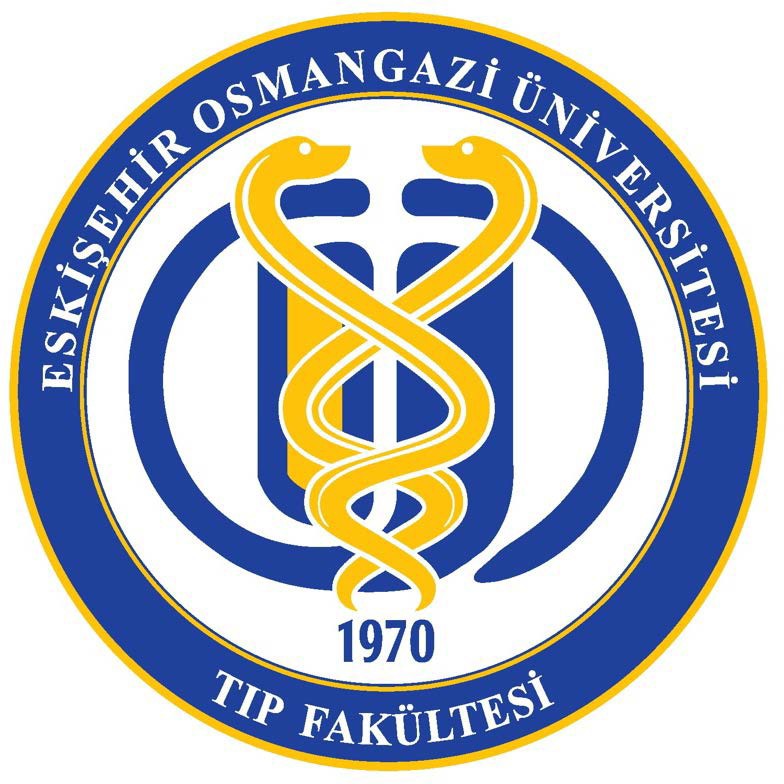 2022-2023 ÖĞRETİM YILI DÖNEM IDERS BİLGİ PAKETİT.C.ESKİŞEHİR OSMANGAZİ ÜNİVERSİTESİ TIP FAKÜLTESİ2022- 2023 EĞİTİM ÖĞRETİM YILI AKTSEskişehir Osmangazi Üniversitesi Tıp Fakültesi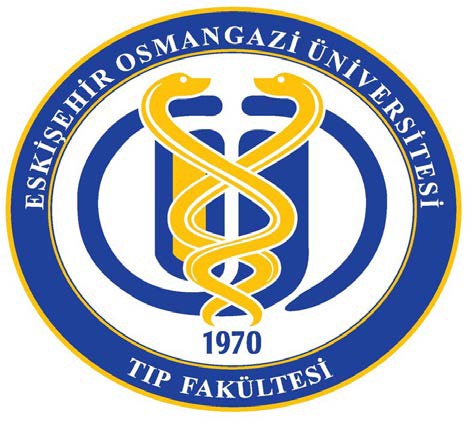 2022-2023 ÖĞRETİM YILI DÖNEM IIDERS BİLGİ PAKETİProf. Dr. Selda KABADEREProf. Dr. Ferruh YÜCELGöz Hareketleri, Odaklanma ve Görme AlanıDiyoptri, Göze Giren Işığın Ayarlanması ve Merceğin UyumuFotoreseptör Hücrelerin Işığı Algılaması ve Aksiyon PotansiyeliRetinada Oluşan Resimler, Yan Baskılama, Renkli GörmeOptik Kiyazma ve Görme YollarıGörme Merkezleri ve Beyin Kabuğunun İşlevleri12Kulak Boşlukları, Ses iletimi ve Sesin YönününBelirlenmesiCorti Organındaki Tüy Hücrelerinin Çalışma Şekliİşitmede Çaprazlanmalar ve İşitme KorteksiVestibül ve Yarım Daire Kanallarının FizyolojisiKoku Sinir Hücreleri, Koklama Soğanı ve Koklama MerkeziTat Goncası, Tat Reseptörleri ve Farklı Tatların Oluşum MekanizmalarıMerkezi Sinir Sistemi Hakkında Genel BilgilerSinir Sisteminin Bölümleri14	3. Rhombencephalon’dan Gelişen Yapıların Makroskobik AnatomisiBeyin Sapının Makroskobik AnatomisiMesencephalon’dan Gelişen Yapıların Makroskobik AnatomisiGözün çeşitli bölümlerini tanımlar ve her birinin işlevini açıklar. Lakrimal sistemi ve önemini tanımlar. Göz kuruluğu ve göz yaşı kanal tıkanıklığının önemini açıklar. Aköz hümörün salınımı ve drenajı konusunu açıklar. Glokom hastalığını ve tiplerini tanımlar. Perimetri ve önemini açıklar. Göz kürelerini hareket ettiren kasları açıklar. Şaşılığı ve göz tembelliğini tanımlar.İris kasları ve pupil arasındaki ilişkiyi ve göze giren ışığın nasıl ayarlandığını bilir. Göze yaklaşan ve uzaklaşan objelere bağlı olarak merceğin kırma gücünü nasıl değiştirebildiğini, akomodasyon triadını açıklar. Hipermetropi, miyopi, astigmatism ve presbiyopiyi tanımlar ve farklı kırılma kusurlarının hangi mercekler ile düzeltilebileceğini açıklar.Retinanın yapısı ve katmanlarını açıklar. Fotoreseptörlerin yapısı ve özelliklerini bilir. Koni ve basiller tarafından oluşturulan elektriksel yanıtları tanımlar. Işığın fotoreseptörleri uyarması sonucu gangliyon hücrelerinde aksiyon potansiyeli oluşturma mekanizmasını açıklar.Retinada görsel bilginin nasıl işlendiğini bilir. Lateral inhibisyonun önemini açıklar. Karanlık ve aydınlığa uyumun nasıl gerçekleştiğini açıklar. Renkli görmenin nasıl gerçekleştiğini ve farklı tipteki renk körlüklerinin oluşum mekanizmalarını açıklar.Görme duyusundaki sinirsel yolağı bilir. Optik yolaklardaki lezyonların görme alanına etkisini açıklar. Pupillanın ışık refleksini açıklar. Göze giden otonom sinirleri bilir.Talamus corpus geniculatum laterale'nin yapısını ve görevlerini bilir. Primer görme korteksini bilir. Görmeyle ilgili diğer kortikal alanları bilir.Dış, orta ve iç kulağın bileşenlerini ve işlevlerini tanımlar. Otitis eksterna ve media hakkında bilgi sahibidir. Orta kulak kemikçiklerinin empedans eşleştirilmesindeki önemini bilir. Akustik refleks oluşumuna katılan kasları, akustik refleksin nasıl oluştuğunu ve önemini açıklar. Sesin geldiği yönün nasıl belirlendiğini açıklar.Kulağın ses dalgalarını algılamasında görev alan iç ve dış tüy hücrelerinin yapısını bilir. Havadaki moleküllerin hareketlerinin kokleadaki tüy hücrelerinde oluşan impulslara dönüştürülme yolunu açıklar. Kulağın ses dalgalarının frekansı arasında ayrım yapabilmesi konusunu bilir.Koklear tüy hücrelerden işitme korteksine giden sinirsel yollardaki işitsel uyaranların izlediği yolu açıklar. İşitme korteksinin işlevlerini açıklar. Sağırlığın çeşitli tiplerini açıklar.Vestibüler tüy hücrelerinin yapısı ve denge duyusundaki rollerini bilir. Yarım daire kanallarındaki reseptörlerin dairesel hızlanmayı nasıl algılayabildiğini açıklar. Utrikul ve sakkulustaki reseptörlerin doğrusal hızlanmayı nasıl algıladığını bilir. Denge sinir yollarını açıklar. Boşlukta pozisyon hissine dair bilgi sağlayan girdileri açıklar. Vestibulooküler refleks ve nöronal devresini açıklar.Olfaktör membran ve hücrelerini bilir. Olfaktör bulbus ve yapısını bilir. Koku reseptörlerindeki sinyal iletimini tanımlar. Olfaktor epitelden başlayıp olfaktor kortekse ulaşan uyarıların iletimini sağlayan yolu açıklar. Koku eşiği ve adaptasyonu konularını açıklar.Tat duyularının iletiminde görevli hücreler ve iyonları bilir. Beş temel tat duyusunun reseptörünü ve bu reseptörlerdeki sinyal iletim mekanizmalarını açıklar. Tat reseptörlerinden çıkarak insular kortekse ulaşan uyarıların iletim yolunu bilir.Merkezi sinir sisteminin embriyolojik olarak oluşumu, farklılaşmasını ve bölümlerini bilir. Merkezi sinir sisteminde bulunan nöroglia hücrelerini yani astrosit, oligodendrosit, ependim ve mikroglia hücrelerini bilir. Motor ve duyu liflerini sınıflar.Merkezi ve periferik sinir sistemini oluşturan yapıları açıklar, fonksiyonlarını, birbiriyle olan bağlantılarını bilir. Prosencephalon, mesencephalon ve rhombencephalon’dan gelişen yapıları ve anatomik lokalizasyonunu bilir. Rhombencephalon’dan gelişen yapıların makroskobik anatomisini, fonksiyonunu ve komşuluklarını bilir. Bulbus ve pons’un ventral ve dorsal yüzünde yer alan oluşumları sıralar.Beyin sapının fonksiyonel olarak bölümlerini ve konumlarını bilir. Beyin sapını besleyen damarların tıkanıklıklarında ortaya çıkabilecek semptomlarla ilşkilendirir. Fossa rhomboida’yı oluşturan yapıları açıklar.Mesencephalon’dan gelişen yapıların makroskobik anatomisini oluşturan yapıları, bu yapıların fonksiyonunu ve komşuluklarını bilir.Eskişehir Osmangazi Üniversitesi Tıp Fakültesi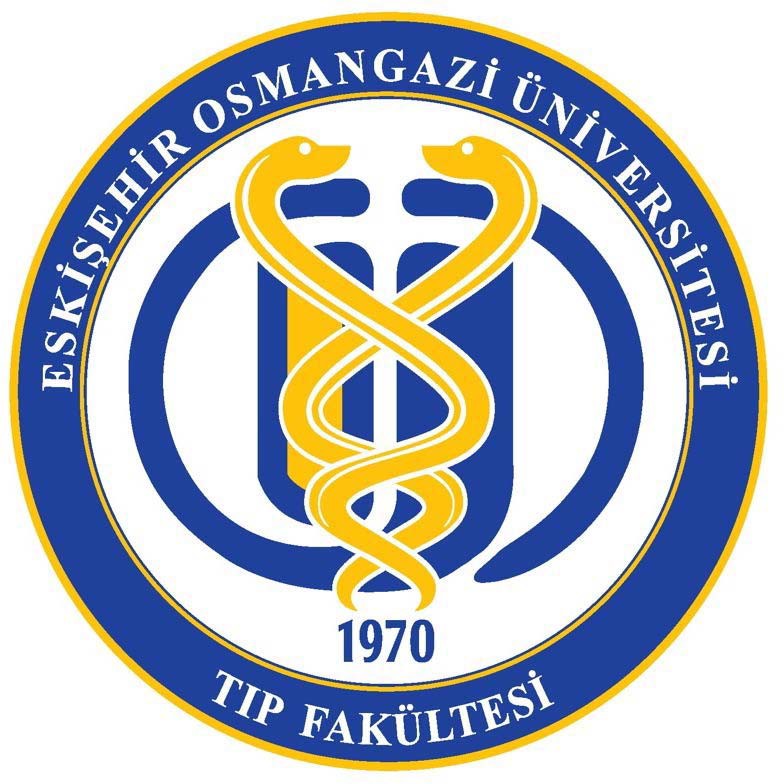 2022‐2023 ÖĞRETİM YILI DÖNEM IIIDERS BİLGİ PAKETİEskişehir Osmangazi Üniversitesi Tıp Fakültesi2022-2023 ÖĞRETİM YILI DÖNEM IVDERS BİLGİ PAKETİbulguların alt ve üst sınırlarını sayabilir. Fizik muayenede tümn sistemik muayeneyi dikkatlice yapması gerektiğini bilir Önemli semptomları sayabilir AlarmEskişehir Osmangazi Üniversitesi Tıp Fakültesi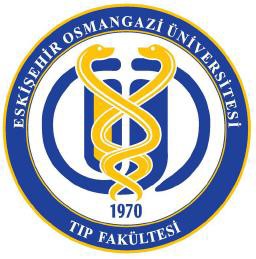 2022-2023 ÖĞRETİM YILI DÖNEM VDERS BİLGİ PAKETİ1. SINIF1. SINIF1. SINIF1. SINIF1. SINIF1. SINIF1. SINIF1. SINIFKoduDers AdıDers AdıAKTSTUZ/SDili111011012Temel Tıp Bilimlerine GirişTemel Tıp Bilimlerine Giriş42157ZTÜRKÇE11101101242157ZTÜRKÇE111011013İngilizceİngilizce630ZTÜRKÇE111011005Türk DiliTürk Dili420ZTÜRKÇE111011006Atatürk İlke ve İnkilaplarıAtatürk İlke ve İnkilapları420ZTÜRKÇEEskişehir Osmangazi Üniversitesi Tıp Fakültesi Eğitim Öğretim Yönetmeliği gereği öğrenciler seçmeli grubundan dönemlik olarak 3. Sınıfı tamamlayana kadar 2 adet ders almak ve başarmak zorundadır.Eskişehir Osmangazi Üniversitesi Tıp Fakültesi Eğitim Öğretim Yönetmeliği gereği öğrenciler seçmeli grubundan dönemlik olarak 3. Sınıfı tamamlayana kadar 2 adet ders almak ve başarmak zorundadır.Eskişehir Osmangazi Üniversitesi Tıp Fakültesi Eğitim Öğretim Yönetmeliği gereği öğrenciler seçmeli grubundan dönemlik olarak 3. Sınıfı tamamlayana kadar 2 adet ders almak ve başarmak zorundadır.Eskişehir Osmangazi Üniversitesi Tıp Fakültesi Eğitim Öğretim Yönetmeliği gereği öğrenciler seçmeli grubundan dönemlik olarak 3. Sınıfı tamamlayana kadar 2 adet ders almak ve başarmak zorundadır.Eskişehir Osmangazi Üniversitesi Tıp Fakültesi Eğitim Öğretim Yönetmeliği gereği öğrenciler seçmeli grubundan dönemlik olarak 3. Sınıfı tamamlayana kadar 2 adet ders almak ve başarmak zorundadır.Eskişehir Osmangazi Üniversitesi Tıp Fakültesi Eğitim Öğretim Yönetmeliği gereği öğrenciler seçmeli grubundan dönemlik olarak 3. Sınıfı tamamlayana kadar 2 adet ders almak ve başarmak zorundadır.Eskişehir Osmangazi Üniversitesi Tıp Fakültesi Eğitim Öğretim Yönetmeliği gereği öğrenciler seçmeli grubundan dönemlik olarak 3. Sınıfı tamamlayana kadar 2 adet ders almak ve başarmak zorundadır.Eskişehir Osmangazi Üniversitesi Tıp Fakültesi Eğitim Öğretim Yönetmeliği gereği öğrenciler seçmeli grubundan dönemlik olarak 3. Sınıfı tamamlayana kadar 2 adet ders almak ve başarmak zorundadır.111011008Seç Bahçe Bakımı ve Seracılık (Dönemlik)Seç Bahçe Bakımı ve Seracılık (Dönemlik)220STÜRKÇE111011009Seç Beden Eğitimi (Dönemlik)Seç Beden Eğitimi (Dönemlik)202STÜRKÇE111011010Seç Anlayarak Hızlı Okuma (Dönemlik)Seç Anlayarak Hızlı Okuma (Dönemlik)220STÜRKÇE111011011Seç Tıbbi İngilizce (Dönemlik)Seç Tıbbi İngilizce (Dönemlik)220STÜRKÇE111011014Seç Ailede iletişim (Dönemlik)Seç Ailede iletişim (Dönemlik)220STÜRKÇE111011015Seç Spor Fizyolojisi (Dönemlik)Seç Spor Fizyolojisi (Dönemlik)220STÜRKÇE111011016Seç Spor Hekimliği (Dönemlik)Seç Spor Hekimliği (Dönemlik)220STÜRKÇE111011017Seç Farmakovijilans (Dönemlik)Seç Farmakovijilans (Dönemlik)220STÜRKÇE111011018Seç Araştırma ve Yayın Etiği (Dönemlik)Seç Araştırma ve Yayın Etiği (Dönemlik)220STÜRKÇE111011019Seç Araştırma Projesi Nasıl Oluşturulur? (Dönemlik)Seç Araştırma Projesi Nasıl Oluşturulur? (Dönemlik)220STÜRKÇE111011020Seç Bilimsel Araştırma Yöntemleri (Dönemlik)Seç Bilimsel Araştırma Yöntemleri (Dönemlik)220STÜRKÇE111011021Seç Farmako Genetik (Dönemlik)Seç Farmako Genetik (Dönemlik)220STÜRKÇE111011022Seç Dünden Bugüne Türk Dünyası ve Önemli Türk Bilim Adamları (Dönemlik)Seç Dünden Bugüne Türk Dünyası ve Önemli Türk Bilim Adamları (Dönemlik)220STÜRKÇE111011024Seç Sunum Teknikleri (Dönemlik)Seç Sunum Teknikleri (Dönemlik)220STÜRKÇE111011025Seç Besin Destekleri Ve Bitkisel Ürünler (Dönemlik)Seç Besin Destekleri Ve Bitkisel Ürünler (Dönemlik)220STÜRKÇE111011026Seç Klinik Araştırmalar (Dönemlik)Seç Klinik Araştırmalar (Dönemlik)220STÜRKÇE111011027Seç Moleküler Araştırma Yöntemleri (Dönemlik)Seç Moleküler Araştırma Yöntemleri (Dönemlik)220STÜRKÇE111011028Seç Mitoloji ve Sanat (Dönemlik)Seç Mitoloji ve Sanat (Dönemlik)220STÜRKÇE111011029Seç Etik Kurullara Başvuru Süreçleri (Dönemlik)220STÜRKÇE111011030Seç Hekim ve Hasta Hak ve Yükümlülükleri (Dönemlik)220STÜRKÇE111011031Seç Hayvan Deneyleri, Küçük Damar Anastomozları (Dönemlik)220STÜRKÇE111011032Seç Farmakolojik Araştırma Teknikleri (Dönemlik)220STÜRKÇE111011035Seç Çocuk Hakları (Dönemlik)220STÜRKÇE111011036Seç İş Sağlığı ve Meslek Hastalıkları (Dönemlik)220STÜRKÇE111011037Seç Kişisel Gelişim ve İletişim Becerileri (Dönemlik)220STÜRKÇE111011038Seç Çizimlerle Cerrahi Hastalıkların Fizyopatolojisi (Dönemlik)220STÜRKÇE111011039Seç Tıbbi Fotoğrafçılık (Dönemlik)220STÜRKÇE111011040Seç Tıpta Görsel Sanatlar (Dönemlik)220STÜRKÇE111011041Seç Müzik Terapi (Dönemlik)220STÜRKÇE111011042Seç Gastronomi (Dönemlik)220STÜRKÇE111011043Seç Cinsel Yolla Bulaşan Hastalıklar (Dönemlik)220STÜRKÇE111011044Seç Etkili ve Güzel Konuşma (Dönemlik)220STÜRKÇE111011045Seç Akademik Yazışma Teknikleri (Dönemlik)220STÜRKÇE111011046Seç Bilimsel Yazı Yazma (Dönemlik)220STÜRKÇE111011047Seç Sanal Veri Oluşturma ve veri Sunumu (Dönemlik)220STÜRKÇE111011048Seç Kurum Kültürü (Dönemlik)220STÜRKÇE111011049Seç Anket Oluşturma ve Değerlendirme teknikleri (Dönemlik)220STÜRKÇE111011050Seç Çevre Eğitimi (Dönemlik)220STÜRKÇE111011051Seç Sağlık Turizmi (Dönemlik)220STÜRKÇE111011052Seç Kimyasal Biyolojik Radyolojik Nükleeer Tehditler (Dönemlik)220STÜRKÇE111011053Seç Biyomekanik (Dönemlik)220STÜRKÇE111011054Seç Sınıfta İyi Bir Dinleyici Nasıl Olunur (Dönemlik)220STÜRKÇE111011055Seç Afet Yönetimi ve Acil Durumlara Hazırlık (Dönemlik)220STÜRKÇE111011056Seç Görgü Kuralları (Dönemlik)220STÜRKÇE111011057Seç Cam Boyama Teknikleri (Dönemlik)220STÜRKÇE111011058Seç Hasta ve İletişim (Dönemlik)220STÜRKÇE111011059Seç Kuantum Fiziği ve Şuur (Dönemlik)220STÜRKÇE111011060Seç Sağlık Hukuku (Dönemlik)220STÜRKÇE111011061Seç Seramik Temel Eğitimi (Dönemlik)Seç Seramik Temel Eğitimi (Dönemlik)220STÜRKÇE111011062Seç Ritm ve Dans (Dönemlik)Seç Ritm ve Dans (Dönemlik)220STÜRKÇE111011063Seç Temel ve Sanat Eğitim (Dönemlik)Seç Temel ve Sanat Eğitim (Dönemlik)220STÜRKÇE111011064Seç Santrançın Esasları (Dönemlik)Seç Santrançın Esasları (Dönemlik)220STÜRKÇE111011065Seç Ebru Sanatı (Dönemlik)Seç Ebru Sanatı (Dönemlik)220STÜRKÇE111011066Seç Halk Dansları (Dönemlik)Seç Halk Dansları (Dönemlik)202STÜRKÇE111011067Seç Sosyal Latin Dansları Salsa (Dönemlik)Seç Sosyal Latin Dansları Salsa (Dönemlik)202STÜRKÇE111011068Seç Tango (Dönemlik)Seç Tango (Dönemlik)202STÜRKÇE111011069Seç Türk Halk Müziği Korosu (Dönemlik)Seç Türk Halk Müziği Korosu (Dönemlik)202STÜRKÇE111011070Seç Keman Dersi (Dönemlik)Seç Keman Dersi (Dönemlik)202STÜRKÇE111011071Seç Kanun Dersi (Dönemlik)Seç Kanun Dersi (Dönemlik)202STÜRKÇE111011072Seç Klarinet Dersi (Dönemlik)Seç Klarinet Dersi (Dönemlik)202STÜRKÇE111011073Seç Kaval Eğitimi (Dönemlik)Seç Kaval Eğitimi (Dönemlik)202STÜRKÇE111011074Seç Vurmalı Çalgılar (Dönemlik)Seç Vurmalı Çalgılar (Dönemlik)202STÜRKÇE111011075Seç Bağlama Dersi (Dönemlik)Seç Bağlama Dersi (Dönemlik)202STÜRKÇE111011076Seç Görsel Dil ve Algı (Dönemlik)Seç Görsel Dil ve Algı (Dönemlik)220STÜRKÇE111011077Seç Doktor – Hasta İletişimde Beden Dili ve Diksiyon (Dönemlik)Seç Doktor – Hasta İletişimde Beden Dili ve Diksiyon (Dönemlik)220STÜRKÇE111011078Seç Cam Boyama ve Cam Füzyon Teknikleri (Dönemlik)Seç Cam Boyama ve Cam Füzyon Teknikleri (Dönemlik)202STÜRKÇEToplam :Toplam :Toplam :602. SINIF2. SINIF2. SINIF2. SINIF2. SINIF2. SINIF2. SINIF2. SINIFKoduDers AdıDers AdıAKTSTUZ/SDili111012002Temel Tıp BilimleriTemel Tıp Bilimleri60197ZTÜRKÇE11101200260197ZTÜRKÇEToplam :Toplam :Toplam :603. SINIF3. SINIF3. SINIF3. SINIF3. SINIF3. SINIF3. SINIF3. SINIF3. SINIFKoduDers AdıDers AdıAKTSTUZ/SDiliDili111013001Klinik Bilimlere GirişKlinik Bilimlere Giriş602210ZTÜRKÇETÜRKÇE111013001602210ZTÜRKÇETÜRKÇEToplamToplamToplam604. SINIF4. SINIF4. SINIF4. SINIF4. SINIF4. SINIF4. SINIF4. SINIF4. SINIFKoduStaj AdıStaj AdıAKTSTUZ/SDiliDili111014032İç Hastalıkları Klinik Uygulamaİç Hastalıkları Klinik Uygulama151321ZTÜRKÇETÜRKÇE111014033Göğüs Hastalıkları Klinik UygulamaGöğüs Hastalıkları Klinik Uygulama51412ZTÜRKÇETÜRKÇE111014034Kardiyoloji Klinik UygulamaKardiyoloji Klinik Uygulama51312ZTÜRKÇETÜRKÇE111014035Acil Tıp Klinik UygulamaAcil Tıp Klinik Uygulama142ZTÜRKÇETÜRKÇE111014036Kadın Hastalıkları ve Doğum Klinik UygulamaKadın Hastalıkları ve Doğum Klinik Uygulama71615ZTÜRKÇETÜRKÇE111014037Genel Cerrahi Klinik UygulamaGenel Cerrahi Klinik Uygulama72015ZTÜRKÇETÜRKÇE111014038Çocuk Sağlığı ve Hastalıkları Klinik UygulamaÇocuk Sağlığı ve Hastalıkları Klinik Uygulama131620ZTÜRKÇETÜRKÇE111014039Çocuk Cerrahisi Klinik UygulamaÇocuk Cerrahisi Klinik Uygulama31020ZTÜRKÇETÜRKÇEÖğrenci istediği iki adet seçmeli klinik uygulamayı almak ve başarmak zorundadır.Öğrenci istediği iki adet seçmeli klinik uygulamayı almak ve başarmak zorundadır.Öğrenci istediği iki adet seçmeli klinik uygulamayı almak ve başarmak zorundadır.Öğrenci istediği iki adet seçmeli klinik uygulamayı almak ve başarmak zorundadır.Öğrenci istediği iki adet seçmeli klinik uygulamayı almak ve başarmak zorundadır.Öğrenci istediği iki adet seçmeli klinik uygulamayı almak ve başarmak zorundadır.Öğrenci istediği iki adet seçmeli klinik uygulamayı almak ve başarmak zorundadır.Öğrenci istediği iki adet seçmeli klinik uygulamayı almak ve başarmak zorundadır.Öğrenci istediği iki adet seçmeli klinik uygulamayı almak ve başarmak zorundadır.111014040Göğüs Cerrahisi Klinik Uygulama (Seçmeli)Göğüs Cerrahisi Klinik Uygulama (Seçmeli)22416ZTÜRKÇETÜRKÇE111014041Kalp ve Damar Cerrahisi Klinik Uygulama (Seçmeli)Kalp ve Damar Cerrahisi Klinik Uygulama (Seçmeli)22416ZTÜRKÇETÜRKÇE111014042Radyasyon Onkolojisi Klinik Uygulama (Seçmeli)Radyasyon Onkolojisi Klinik Uygulama (Seçmeli)22416ZTÜRKÇETÜRKÇE111014043Nükleer Tıp Klinik Uygulama (seçmeli)Nükleer Tıp Klinik Uygulama (seçmeli)22416ZTÜRKÇETÜRKÇEToplamToplamToplam605. SINIF5. SINIF5. SINIF5. SINIF5. SINIF5. SINIF5. SINIF5. SINIF5. SINIFKodutaj Adıtaj AdıAKTSTUZ/SZ/SDili111015103rtopedi ve Travmatoloji Klinik Uygulamartopedi ve Travmatoloji Klinik Uygulama42817ZZTÜRKÇE111015104izik Tedavi ve Rehabilitasyon Klinik Uygulamaizik Tedavi ve Rehabilitasyon Klinik Uygulama42317ZZTÜRKÇE111015105öroloji Klinik Uygulamaöroloji Klinik Uygulama42816ZZTÜRKÇE111015106eyin ve Sinir Cerrahisi Klinik Uygulamaeyin ve Sinir Cerrahisi Klinik Uygulama42716ZZTÜRKÇE111015107ulak Burun Boğaz Hastalıkları Klinik Uygulamaulak Burun Boğaz Hastalıkları Klinik Uygulama42617ZZTÜRKÇE111015108öz Hastalıkları Klinik Uygulamaöz Hastalıkları Klinik Uygulama42417ZZTÜRKÇE111015109Enfeksiyon Hastalıkları ve Klinik Mikrobiyoloji Klinik UygulamaEnfeksiyon Hastalıkları ve Klinik Mikrobiyoloji Klinik Uygulama4430301616ZZTÜRKÇE111015110Deri ve Zührevi Hastalıklar Klinik UygulamaDeri ve Zührevi Hastalıklar Klinik Uygulama4429291616ZZTÜRKÇE111015111Radyoloji Klinik UygulamaRadyoloji Klinik Uygulama4432321616ZZTÜRKÇE111015112Anesteziyoloji ve Reanimasyon Klinik UygulamaAnesteziyoloji ve Reanimasyon Klinik Uygulama4429291717ZZTÜRKÇE111015113Plastik Rek ve Estetik Cerrahi Klinik UygulamaPlastik Rek ve Estetik Cerrahi Klinik Uygulama3318181212ZZTÜRKÇE111015114Ruh Sağlığı ve Hastalıkları Klinik UygulamaRuh Sağlığı ve Hastalıkları Klinik Uygulama4427271414ZZTÜRKÇE111015115Adli Tıp Klinik UygulamaAdli Tıp Klinik Uygulama22161666ZZTÜRKÇE111015116Klinik Farmakoloji Klinik UygulamaKlinik Farmakoloji Klinik Uygulama224242ZZTÜRKÇE111015117Çocuk Ergen Ruh Sağlığı Hastalıkları Klinik UygulamaÇocuk Ergen Ruh Sağlığı Hastalıkları Klinik Uygulama11141422ZZTÜRKÇE111015118Aile Hekimliği Klinik UygulamaAile Hekimliği Klinik Uygulama4419191212ZZTÜRKÇE111015119Üroloji Klinik UygulamaÜroloji Klinik Uygulama4418181212ZZTÜRKÇEToplam :Toplam :Toplam :60606. SINIF6. SINIF6. SINIF6. SINIF6. SINIF6. SINIF6. SINIF6. SINIF6. SINIF6. SINIF6. SINIF6. SINIFKoduKoduStaj AdıStaj AdıAKTSAKTSTTUUZ/STÜRKÇE111016063111016063İç Hastalıkları Stajıİç Hastalıkları Stajı1010--480480ZTÜRKÇE111016064111016064Çocuk Sağlığı ve Hastalıkları StajıÇocuk Sağlığı ve Hastalıkları Stajı1010--480480ZTÜRKÇE111016065111016065Halk Sağlığı StajıHalk Sağlığı Stajı1010--480480ZTÜRKÇE111016066111016066Acil Tıp StajıAcil Tıp Stajı1010--480480ZTÜRKÇE111016067111016067Kadın Hastalıkları ve Doğum StajıKadın Hastalıkları ve Doğum Stajı55--240240ZTÜRKÇE111016068111016068Genel Cerrahi StajıGenel Cerrahi Stajı55--240240ZTÜRKÇE111016069111016069Ruh Sağlığı ve Hastalıkları StajıRuh Sağlığı ve Hastalıkları Stajı55--240240ZTÜRKÇEÖğrenciler, yukarıda belirtilen 6.sınıf zorunlu stajları dışında yer alan Anabilim dalları arasından 2 adet seçmeli staj almak ve başarmak zorundadırlar.Öğrenciler, yukarıda belirtilen 6.sınıf zorunlu stajları dışında yer alan Anabilim dalları arasından 2 adet seçmeli staj almak ve başarmak zorundadırlar.Öğrenciler, yukarıda belirtilen 6.sınıf zorunlu stajları dışında yer alan Anabilim dalları arasından 2 adet seçmeli staj almak ve başarmak zorundadırlar.Öğrenciler, yukarıda belirtilen 6.sınıf zorunlu stajları dışında yer alan Anabilim dalları arasından 2 adet seçmeli staj almak ve başarmak zorundadırlar.Öğrenciler, yukarıda belirtilen 6.sınıf zorunlu stajları dışında yer alan Anabilim dalları arasından 2 adet seçmeli staj almak ve başarmak zorundadırlar.Öğrenciler, yukarıda belirtilen 6.sınıf zorunlu stajları dışında yer alan Anabilim dalları arasından 2 adet seçmeli staj almak ve başarmak zorundadırlar.Öğrenciler, yukarıda belirtilen 6.sınıf zorunlu stajları dışında yer alan Anabilim dalları arasından 2 adet seçmeli staj almak ve başarmak zorundadırlar.Öğrenciler, yukarıda belirtilen 6.sınıf zorunlu stajları dışında yer alan Anabilim dalları arasından 2 adet seçmeli staj almak ve başarmak zorundadırlar.Öğrenciler, yukarıda belirtilen 6.sınıf zorunlu stajları dışında yer alan Anabilim dalları arasından 2 adet seçmeli staj almak ve başarmak zorundadırlar.Öğrenciler, yukarıda belirtilen 6.sınıf zorunlu stajları dışında yer alan Anabilim dalları arasından 2 adet seçmeli staj almak ve başarmak zorundadırlar.Öğrenciler, yukarıda belirtilen 6.sınıf zorunlu stajları dışında yer alan Anabilim dalları arasından 2 adet seçmeli staj almak ve başarmak zorundadırlar.Öğrenciler, yukarıda belirtilen 6.sınıf zorunlu stajları dışında yer alan Anabilim dalları arasından 2 adet seçmeli staj almak ve başarmak zorundadırlar.Seçmeli Staj- ISeçmeli Staj- I2,52,5--120120Z/STÜRKÇESeçmeli Staj- IISeçmeli Staj- II2,52,5--120120Z/STÜRKÇEToplam:Toplam:6060GENEL TOPLAMGENEL TOPLAMGENEL TOPLAMGENEL TOPLAM3603601.KURUL1.KURUL2.KURUL2.KURUL3.KURUL3.KURUL4.KURUL4.KURUL5.KURUL5.KURULTOPLAMTOPLAMGENELTOPLAMDERSLERTPTPTPTPTPTPANATOMİ--11101110221816166054114BİYOFİZİK--------20-20-20BİYOİSTATİSTİK1881468612466583088DAVRANIŞ BİLİMLERİ VE İLETİŞİM BECERİLERİ28-10-------38-38FİZYOLOJİ------1241410261440HİSTOLOJİ-EMBRİYOLOJİ----101426486442468İLKYARDIM--------8-8-8TIBBİ BİYOKİMYA16630122262-827826104TIBBİ BİYOLOJİ2312228122----572279TIBBİ GENETİK----18-126--30636İMMÜNOLOJİ--------4-4-4TIP TARİHİ VE ETİK14---------14-14LATİNCE VE TIBBİ TERMİNOLOJİ10---------10-10PROBLEME DAYALI ÖĞRENME (PDÖ)---8---8---1616PROJE UYGULAMASI--6-4-6-4-20-20PANEL--4---4---8-8MESLEKİ BECERİLER-----8-8---1616TEMEL İŞ SAĞLIĞI VE GÜVENLİĞİ EĞİTİMİ16---------16-16ATATÜRK İLKELERİ VE İNKILAP TARİHİ10-8-10-12-12-52-52TÜRK DİLİ10-8-10-12-12-52-52YABANCI DİL15-15-15-18-12-75-75SEÇMELİ DERSLER4-8-6-8---26-26TIPTA SOSYOLOJİ, ANTROPOLOJİ VE FELSEFE6-4-4-----14-14SAĞLIKTA HUKUK----2-5-6-13-13KULÜP SAATİ-2-2-2-2-2-1010PROJE UYGULAMALARINA HAZIRLIK6---------6-6TOPLAM17628140461324815154130427292189471. DERS KURULU BAŞKANIPROF. DR. GÜNGÖR KANBAK1. DERS KURULU BAŞKANIPROF. DR. GÜNGÖR KANBAK1. DERS KURULU BAŞKAN YARDIMCISIPROF. DR. HÜLYAM KURT1. DERS KURULU BAŞKAN YARDIMCISIPROF. DR. HÜLYAM KURT1. DERS KURULU BAŞKAN YARDIMCISIPROF. DR. HÜLYAM KURT1. DERS KURULU BAŞKAN YARDIMCISIPROF. DR. HÜLYAM KURT1. DERS KURULU BAŞKAN YARDIMCISIPROF. DR. HÜLYAM KURTI. Sınıf 1. Ders KuruluÖĞRETİM ÜYESİÖĞRETİM ÜYESİSAATTEORİKPRATİKTOPLAMTIBBİ BİYOLOJİProf.Dr. Hülyam KURTProf.Dr. Hülyam KURT13231235TIBBİ BİYOLOJİProf.Dr. Didem Turgut COŞANProf.Dr. Didem Turgut COŞAN8231235TIBBİ BİYOLOJİDoç.Dr. Cengiz ÜSTÜNERDoç.Dr. Cengiz ÜSTÜNER2231235BİYOİSTATİSTİKProf.Dr. Setenay ÖNERProf.Dr. Setenay ÖNER618826BİYOİSTATİSTİKProf.Dr. Ertuğrul ÇOLAKProf.Dr. Ertuğrul ÇOLAK418826BİYOİSTATİSTİKDoç.Dr. Cengiz BALDoç.Dr. Cengiz BAL418826BİYOİSTATİSTİKDr. Öğr.Üyesi Muzaffer BİLGİNDr. Öğr.Üyesi Muzaffer BİLGİN418826TIBBİ BİYOKİMYAProf.Dr. Güngör KANBAKProf.Dr. Güngör KANBAK1616622Doç.Dr. Nurdan KIRIMLIOĞLUDoç.Dr. Nurdan KIRIMLIOĞLU814-14Doç.Dr. Nilüfer DEMİRSOYDoç.Dr. Nilüfer DEMİRSOY614-14LATİNCE VE TERMİNOLOJİYE GİRİŞProf.Dr. Yüksel AYDARProf.Dr. Yüksel AYDAR1010-10DAVRANIŞ BİLİMLERİ VE İLETİŞİM BECERİLERİProf.Dr. Gökay AKSARAYProf.Dr. Gökay AKSARAY428-28DAVRANIŞ BİLİMLERİ VE İLETİŞİM BECERİLERİProf.Dr. Çınar YENİLMEZProf.Dr. Çınar YENİLMEZ328-28DAVRANIŞ BİLİMLERİ VE İLETİŞİM BECERİLERİProf.Dr. Gülcan GÜLEÇProf.Dr. Gülcan GÜLEÇ428-28DAVRANIŞ BİLİMLERİ VE İLETİŞİM BECERİLERİDoç.Dr. Ferdi KÖŞGERDoç.Dr. Ferdi KÖŞGER628-28DAVRANIŞ BİLİMLERİ VE İLETİŞİM BECERİLERİDoç.Dr. Ali Ercan ALTINÖZDoç.Dr. Ali Ercan ALTINÖZ928-28DAVRANIŞ BİLİMLERİ VE İLETİŞİM BECERİLERİÖğr.Gör.Dr. İmran Gökçen YILMAZ KARAMANÖğr.Gör.Dr. İmran Gökçen YILMAZ KARAMAN228-28TEMEL İŞ SAĞLIĞI VE GÜVENLİĞİ EĞİTİMİTEMEL İŞ SAĞLIĞI VE GÜVENLİĞİ EĞİTİMİTEMEL İŞ SAĞLIĞI VE GÜVENLİĞİ EĞİTİMİTEMEL İŞ SAĞLIĞI VE GÜVENLİĞİ EĞİTİMİ16-16TIPTA SOSYOLOJİ, ANTROPOLOJİ VE FELSEFETIPTA SOSYOLOJİ, ANTROPOLOJİ VE FELSEFETIPTA SOSYOLOJİ, ANTROPOLOJİ VE FELSEFETIPTA SOSYOLOJİ, ANTROPOLOJİ VE FELSEFE6-6TÜRK DİLİTÜRK DİLİTÜRK DİLİTÜRK DİLİ10-10ATATÜRK İLKELERİ VE İNKILAP TARİHİATATÜRK İLKELERİ VE İNKILAP TARİHİATATÜRK İLKELERİ VE İNKILAP TARİHİATATÜRK İLKELERİ VE İNKILAP TARİHİ10-10YABANCI DİLYABANCI DİLYABANCI DİLYABANCI DİL15-15SEÇMELİ DERSLERSEÇMELİ DERSLERSEÇMELİ DERSLERSEÇMELİ DERSLER4-4KULÜP SAATİKULÜP SAATİKULÜP SAATİKULÜP SAATİ-22PROJE UYGULAMALARINA HAZIRLIKPROJE UYGULAMALARINA HAZIRLIKPROJE UYGULAMALARINA HAZIRLIKPROJE UYGULAMALARINA HAZIRLIK6-6TOPLAMTOPLAMTOPLAMTOPLAM17628204ÖĞRETİMÜYESIDERSSAATİTEORİK DERS KONU BAŞLIKLARIÖĞRENİM HEDEFİ/EĞİTİM ÇIKTILARIProf. Dr. Hülyam KURT131. Tıbbi Biyolojinin Tanımı ve TarihçesiTıbbi biyolojinin modern tıbbın gereksinimlerinden doğmuş olduğunu bilir. Tıbbın temel konularını ve uygulama alanlarını bilir. Tarihsel süreçte hücrenin keşfini ve bu keşfe katkısı olan bilim insanlarını tanır.Prof. Dr. Hülyam KURT132. Hücreyi İnceleme YöntemleriOrganizmanın temelini oluşturan hücre ve elemanlarının yapısı ve işlevlerini bilir. Hücre inceleme yöntemlerinin nelerolduğu ve nasıl uygulanabileceği hakkında temel kavramları bilir.Prof. Dr. Hülyam KURT133. Moleküler TekniklerDNA, RNA ve protein izolasyonunun nasıl yapıldığını bilir. Mutasyon tarama, genotipleme, PCR yöntemleri ve biyoteknoloji kullanım alanlarını bilir. Hücre inceleme yöntemleri ile tanı, teşhis ve kişiye özgü tedavi seçeneklerinintemelleri arasında ilişki kurar.Prof. Dr. Hülyam KURT134. Hücre Tipleri (Prokaryot Hücre)Prokaryot hücrelerin yapısını bilir. Hücre tipleri arasındaki temel farklılıkları bilir ve açıklar. Hücre tiplerini bilir ve prokaryot hücre yapısını tanır.Prof. Dr. Hülyam KURT135. Hücre Tipleri (Eukaryot Hücre)Ökaryot hücre tanımını yapar. Hücre farklılaşmasının temelini bilir ve açıklar. Prokaryot ve ökaryot hücreleri birbirindenayırt eder.Prof. Dr. Hülyam KURT136. Hücre Zarının YapısıHücre zarının yapısını, hangi moleküllerden oluştuğunu ve bu moleküllerin zardaki işlevlerini bilir. Hücre içi yapıların zaryapısını; organ sistemlerindeki hücre zar sistemlerinin işleyiş ve görevlerini bilir ve açıklar.Prof. Dr. Hülyam KURT137. Hücre Zarında Serbest Yüzey FarklılaşmalarıHücre zarında serbest yüzeyde meydana gelen farklılaşmaları bilir. Hücre zarındaki özelleşmelerin organizmanın faaliyetlerindeki önemini bilir ve açıklar. Hücre zarında serbest yüzey farklılaşmalarını ve hastalıklarla ilişkisini bilir veaçıklar.Prof. Dr. Hülyam KURT138. Hücre Zarında Yan Yüzey FarklılaşmalarıHücre zarındaki özelleşmelerden olan yan (lateral) yüzeydeki özel yapılar ile ilgili kavramların organizmanın gelişimini ve hücrelerin sağlıklı bir fonksiyona sahip olmasındaki önemi bilir ve açıklar. Hücre adezyonu ve matriks kavramlarının hücre işleyişindeki etkisini ve önemini bilir.Prof. Dr. Hülyam KURT139. Hücre Zarında Bazal Yüzey FarklılaşmalarıHücre zarındaki özelleşmelerden olan bazal yüzey özel farklılaşmaları ile ilgili kavramların organizmanın gelişimi ve hücrelerin sağlıklı olması konusundaki önemini bilir ve açıklar.Prof. Dr. Hülyam KURT1310. Hücre Organelleri (Endoplazmik Retikulum, Ribozom)Organellerin organizmanın organizasyonundaki önemini bilir ve açıklar. Organellerin yapı ve özelliklerini bilir. Hücre içinin bölümlere ayrılmasının önemini bilir ve açıklar. Organellerde gerçekleşen özgün metabolik olayları bilir ve açıklar. Ribozom ile endoplazmik retikulum ilişkisini bilir. Proteinlerin yapımı ve işlenmesinde granüllü endoplazmikretikulumun fonksiyonlarını bilir ve açıklar.Prof. Dr. Hülyam KURT1311. Hücre Organelleri (Golgi)Organelleri temel yapı özelliklerine göre ayırt eder, uyumlu işleyiş mekanizmasını bilir ve açıklar. Organellerin hücrelerdeki işlevlerini bilir. Hücre içinde ilaç metabolizmasındaki Endoplazmik Retikulum-Golgi yolağının önemini bilirve açıklar.Prof. Dr. Hülyam KURT1312. Hücre Organelleri (Peroksizom, Lizozom)Peroksizom ve lizozomların yapısını, fonksiyonunu ve hangi işlevleri gerçekleştirdiğini bilir. Çeşitli lizozomal depohastalıklarının oluş mekanizmasını bilir ve açıklar.Prof. Dr. Hülyam KURT1313. Hücre Organelleri (Vakuol, Sentrozom)Vakuollerin yapısını, fonksiyonunu ve hücrede hangi görevleri üstlendiğini bilir. Sentrozomların yapısını, fonksiyonunuve hücre bölünme mekanizmasındaki görevini bilir ve açıklar.1. Sitoplazma ve Hücre iskeleti (Mikrotübüllerin Yapısı ve Uzaması)Hücre sitoplazması, hücre iskeleti yapısı ve bunun hücre fonksiyonundaki önemini bilir ve açıklar. Hücre iskeleti kavramını tanımlar. Hücre iskeletinde yer alan mikrotubüllerin yapısına giren proteinleri sınıflar ve hücredekiyerleşimlerini bilir ve açıklar.2. Sitoplazma ve Hücre İskeleti (Mikrotübüllerle Taşınma)Mikrotubüller aracılığıyla gerçekleşen hücre içi taşınma mekanizmasını ve burada görev alan proteinlerin yapı vefonksiyonlarını bilir. Hücrenin yapılanması ve ortam ile ilişki kurmadaki rollerini açıklar.3. Sitoplazma ve Hücre İskeleti (İndermediate Filamentler)Hücre-hücre bağlantısını bilir, komşu hücre ile hücre içi iskeletinin bağlantı mekanizmalarını ve hücre içi organizasyondaki görevlerini bilir. Hücre bölünmesinde kromozom hareketi ve organel taşınmasındaki etkisini bilir. Antimitotik ilaçların etki mekanizmalarını bilir ve açıklar. Hücreye gelen uyarılar ile şekilsel değişikliklere uyumsağladığını bilir.4. Sitoplazma ve Hücre İskeleti (Aktin Filamentler)Hücre iskeletine bağlı motor proteinlerin tiplerini ve fonksiyonlarını bilir ve açıklar. Hücre iskeleti elemanlarının hastalık tanısındaki önemi ni bilir ve hücre iskeletine bağlı hastalıkları sayar.Prof. Dr. Didem TURGUT ÇOŞAN85. Mitokondrinin Yapısı ve Enerji ÜretimiMitokondrinin yapısı ve işlevlerini bilir. Mitokondride elektron taşınması sırasında gelişen kaçakların yol açtığı oksidasyonların sebep olduğu oksidatif stresin mitokondride oluşturduğu hasarı bilir. ATP’nin mitokondride nasıl sentezlendiğini ve sentezin kontrolünü bilir ve açıklar. Yüksek enerjili fosfat bileşiklerinin ATP sentezi için nasıl kullanıldığını açıklar. Oksidasyon reaksiyonlarının mitokondride nerede gerçekleştiğini bilir. Elektron taşıma zinciri elemanlarını tanımlar ve görev alan proteinlerin moleküler yapısını açıklar. Mitokondriyal hastalıkları ve oluşummekanizmalarını bilir ve açıklar.Prof. Dr. Didem TURGUT ÇOŞAN86. Mitokondriyal DNA’nın Yapısı ve ÖzellikleriMitokondriyal DNA' nın yapısını bilir. Mitokondriyal DNA'da oluşabilecek hasar ve bunların hastalıklarla ilişkisini bilir ve açıklar.Prof. Dr. Didem TURGUT ÇOŞAN87. Plastidlerin YapısıPlastidlerin yapısını, çeşitlerini ve işlevlerini bilir. Plastidlerin hangi canlılarda bulunduğunu bilir, bitki ve hayvan hücrelerinin besin ve enerji açısından farklarını bilir ve açıklar.Prof. Dr. Didem TURGUT ÇOŞAN88. Besin Maddelerinin Üretimi ve EnerjiVücudumuzun en önemli enerji kaynağı olan karbohidratların nasıl üretildiğini ve bu mekanizmanın nasıl işlediğini  bilir ve açıklar. Güneş enerjisinin veya kimyasal enerjinin besin maddelerine dönüştürülmesini ve bu reaksiyonlarınnerede gerçekleştiğini bilirDoç. Dr. Cengiz ÜSTÜNER21. Nükleusun Yapısı (Nükleus Zarı, Nükleolus, Nükleoplazma)Ökaryotik hücrelerde nükleusun (çekirdek) yapı ve fonksiyonunu bilir. Farklı hücrelerde nükleusun yerleşim, şekil ve sayı değişikliklerinin olduğunu bilir. Zar yapısının ve por yapısının fonksiyonunu ve önemini açıklar. Heterokromatin veökromatin kavramlarını bilir ve tanımlar. Çekirdek içinde gerçekleşen reaksiyonları bilir ve açıklar.Doç. Dr. Cengiz ÜSTÜNER22. Kromozomun Yapısı (DNA’nın Paketlenmesi)Ökaryotik hücrelerde kromozomun yapı ve fonksiyonunu bilir. DNA molekülü, kromatin, kromatid, kromozom kavramlarını açıklar. Telomer, sentromer, replikasyon, orjin bölgelerinin önemini açıklar. DNA’nın kromozom şeklinde nasıl paketlendiğini ve önemini bilir. Çekirdekçik yapı ve fonksiyonunu açıklar.Prof. Dr. Setenay ÖNER61. Sağlık Bilimlerinde Verilerin ToplanmasıSağlık alanında meydana gelen olayların rakamlarla ifade edilmesini, kayıt altına alınmasını ve bu alanda doğru kararlar alınması için izlenmesi gereken yolları bilir. Sağlık alanındaki gereksinimlerin saptanması, bir bölge ve ülkenin sağlık düzeyinin belirlenmesi amacı ile verilerin nasıl toplandığını bilir. Verilerin, yeni tanı ve tedavi yöntemlerinin geliştirilmesi amacı ile toplandığını bilir. Sistematik veri toplama yöntemi ile veri toplar. Özel veri toplama yöntemleriniaraştırır. Anket formunu bilir. Anket ve araştırma arasındaki farkı ayırt eder.Prof. Dr. Setenay ÖNER62. Veri Toplama Formlarının HazırlanmasıSağlık alanında alınan kararların doğruluk, geçerlilik ve güvenilirliklerinin yüksek, güncel sorunlara cevap verebilecek tutarlılıkta ve yanılma payının çok düşük olduğu güncel formları hazırlar ve kullanır. Bilgi toplama formları hazırlanırken, formun bir açıklaması, başlığı ve numarası olduğunu; formdaki soruların kısa, açık, anlaşılır ve güncel bir dille yazılması; soru sayısının fazla olmaması gerektiğini bilir. Formdaki soruların genel ahlak kurallarına ters düşecek nitelikteolmaması gerektiğini bilir.Prof. Dr. Setenay ÖNER63. Verilerin SınıflandırılmasıVerilerin uygun biçimde sınıflandırılması ile birimlerin çoğunlukla hangi değerlere sahip olduklarını, değerlerin dağılım aralığını bilir ve dağılımı görsel olarak inceleyerek karşılaştırır. Araştırmada veri setine ait en uygun sınıf aralığını gösterir. Araştırmada; sınıf başlangıç değerlerini, sınıf üst değerlerini ve sınıf aralığının nasıl bulunduğunu bilir. Nitel verilerin kodlanmasını ve sınıflandırmalarının nasıl yapılabileceğini bilir. Çalışmaya ilişkin çıktıları doğru bir şekildeyorumlar.Prof. Dr. Setenay ÖNER64. Tablo Düzenleme Kuralları, Çapraz ve İçiçeTablolarİki değişken arasındaki birlikte değişimleri ve ilişkileri belirlemek için çapraz tabloların yapılabileceğini bilir. İkiden fazla değişkenin alt seçenekleri ile birlikte çapraz tablo yapar. Tablodaki verileri, bilgi edinmeyi kolaylaştıracak bir düzen içinde sıra ve sütunlar halinde gösterir. Tablonun başlığında, verilerin nereden sağlandığını, hangi zaman aralığında toplandığını ve hangi değişkenlerden oluştuğunu gösterir. Tabloda kullanılan ölçü birimlerini, kısaltmaları, kodları,sembolleri, oranları ve hızları bilir. Tablodaki verilerin sınıf aralıklarını eşit olarak oluşturmayı bilir. Tabloyu çok geniş ve uzun tutmadan, verileri birden fazla tabloya bölerek gösterir.Prof. Dr. Setenay ÖNER65. Dağılım ÖlçüleriSerilerde ve frekans tablolarında nicel verilerin dağılım ölçülerini gösterir. Serilerde ve frekans dağılımlarında verilerin dağılım aralığına ilişkin formülasyonları; verilerin varyansına ilişkin formülasyonları, verilerin standart sapmasına ilişkin formülasyonları; verilerin standart hatasına ilişkin formülasyonları, verilerin değişim katsayısına ilişkin formülasyonlarıbilir ve hesaplar.Prof. Dr. Setenay ÖNER66. Merkezi Eğilim ÖlçüleriSerilerde ve frekans tablolarında nicel verilerin merkezi eğilim ölçülerini bulur ve gösterir. Serilerde nicel verilerin aritmetik, geometrik ve harmonik ortalamalarının formülasyonlarını bilir ve hesaplar. Frekanslarda nicel verilerin aritmetik ortalamasının formülasyonunu bilir ve hesaplar. Ağırlıklı ortalamanın formülasyonunu bilir ve hesaplar.Serilerde nicel verilerin medyan, mod, dörttebirlik ve yüzdelik değerlerini hesaplar. Frekanslarda nicel verilerin medyanve modun formülasyonunu bilir ve hesaplar.Prof. Dr. Ertuğrul ÇOLAK41. Biyoistatistiğe GirişSağlık alanına özel problemlerin çözümünde kullanılacak olan bilimsel yöntemlerden biri olan istatistiksel yöntemleri kullanır. İstatistik ve Biyoistatistik ile ilgili bazı tanımları ve bilgileri bilir. İstatistiklerin nerede ve nasıl kullanılabileceğini bilir. En az maliyetle topluma ait verilerin nasıl toplanabileceğini fark eder. Problemin çözümünün en kısa zamanda vedoğruluk derecesi yüksek olan verilere nasıl ulaşılabileceğini bilir.Prof. Dr. Ertuğrul ÇOLAK42. Bilimsel Yöntem ve BiyoistatistikSağlık alanına özel problemlerin çözümünde kullanılacak olan bilimsel yöntemlerde Biyoistatistiğin nerede ve nasıl kullanılabileceğini bilir. Bilimsel yöntem ve Biyoistatistik arasındaki ilişkiyi; bilimsel yöntem aşamalarında Biyoistatistğinönemini bilir.Prof. Dr. Ertuğrul ÇOLAK43. Histogram, Çizgi, Daire, İlişki Grafikleri ve Kullanım AlanlarıDeğişkenlerin tipine, yapısına ya da özelliklerine göre, belli kuralları göz önüne alarak grafikleri çizer. Grafiklerin çizim kurallarını bilir. Histogram grafiğinin; çizgi grafiğinin, daire grafiğinin; ilişki grafiğinin hangi değişkenler için ve nasılçizildiğini bilir.Prof. Dr. Ertuğrul ÇOLAK44. Kutu, Çubuk, Popülasyon Pramidi Grafikleri ve Kullanım AlanlarıDeğişkenlerin tipine, yapısına ya da özelliklerine göre, belli kuralları göz önüne alarak Kutu, Çubuk ve Popülasyon Pramidi Grafiklerini çizer. Grafiklerin çizim kurallarını; kutu grafiğinin ve çubuk grafiğinin hangi değişkenler için ve nasıl çizildiğini bilir. Popülasyon piramidini çizer ve yorumlar. Grafiksel gösterimlerle, değişkenin dağılım biçimini ve dağılımaralığını görsel olarak bilir.Doç. Dr. Cengiz BAL41. Paket Programlarda Veri Girişi ve Menülerin TanıtımıBirçok alanda olduğu gibi sağlık alanında da yaygın olarak kullanılan istatistiksel veri analizi paketlerinden bazılarını bilir ve menülerini kullanır. Paket program’da File menüsüne, Edit menüsüne, View seçeneğine, Data menüsüne, Transform menüsüne, Analyze menüsüne ve Graphs menüsüne ait bütün özellikleri bilir ve kullanım amacına göre hangisiniseçeceğini bilir ve açıklar.Doç. Dr. Cengiz BAL42. Paket Programlarda Değişkenlerin Tanımlanması ve Veri DüzenlemeVeri ve değişken tanımlama pencerelerinin özelliklerinin bilir ve değişkenlere ait veri girişinin nasıl yapılacağını bilir ve açıklar. Paket programlarda veri girişini yapar; değişkenlerin isimlerini yazar, değişkenlerin karakter uzunluğunu belirler, ondalıklı basamak sayısını belirler, kategorik yapıdaki değişkenlere ait etiket oluşturur; eksik yapıdaki verisetleri ile ilgili işlem yapar; isimsel, sıralı ve oransal yapıdaki değişkenleri bilir ve tanımlar.Doç. Dr. Cengiz BAL43. Frekans Dağılımlarının Formları, Normal Dağılım ve ÖzellikleriFrekans dağılımlarının formları ve önemini bilir ve açıklar. Bilimsel çalışmalarda normal dağılım ve özelliklerini bilir ve açıklar. Bilimsel çalışmalarda normal dağılımın formülasyonunu ve tıpta kullanım alanları ile ilgili teorik bilgiyi bilir ve açıklar. Çeşitli frekans dağılımlarının formlarını ve önemini bilir ve açıklar. Çan eğrisi, pozitif eğrilik, negatif eğrilik,tepeleşme, çok tepelilik, yassılaşma tanımlarını bilir.Doç. Dr. Cengiz BAL44. Standart Normal Dağılım, Olasılıkların ve Teorik Frekansların HesaplanmasıStandart normal dağılımı ve önemini bilir ve açıklar. Standart normal dağılımın teorik frekanslarını hesaplar ve standart normal dağılımın özelliklerini bilir. Bilimsel çalışmalarda olasılıkları, teorik frekansları ve Z dönüştürmesini hesaplar; Z tablosunu kullanır, Z dönüştürmesinin önemini bilir. Z dönüştürmesini kullanarak olasılıkları hesaplar.Dr. Öğr.Üyesi Muzaffer BİLGİN41. Olasılığa GirişOlasılık tanımı, olasılık kurallarının kullanımındaki teorik bilgileri bilir. Olasılığın tıpta kullanım alanlarını bilir. Olasılık tanımını ve olasılık kurallarını bilir ve açıklar. Olasılıksal gösterimleri bilir. Olasılıkların hesaplanmasında kullanılan toplama kuralı ve çarpma kuralını bilir. Birleşik ve Marjinal Olasılığın nasıl hesaplandığını bilir. Permütasyon veKombinasyonun nasıl hesaplandığını bilir.Dr. Öğr.Üyesi Muzaffer BİLGİN42. Koşullu Olasılık, Bayes Kuralı ve Tarama TestleriBağımlı olaylar, bağımsız olaylar ve koşullu olasılık tanımlarını bilir ve açıklar. Bayes kuralı ve tarama testlerini örneklerle açıklar ve önemini bilir. Koşullu Olasılığın nasıl hesaplandığını bilir. Bağımlı ve Bağımsız Olayları bilir.Dr. Öğr.Üyesi Muzaffer BİLGİN43. Binom Dağılımı, Özellikleri ve Olasılıklarının HesaplanmasıBinom dağılımını ve önemini bilir. Tıp alanında binom dağılımının olasılıklarını ve teorik frekanslarını hesaplar. Binom dağılımı ve normal dağılım arasındaki ilişkiyi bilir ve açıklar. Binom dağılımının yoğunluk fonksiyonunu bilir ve bilimsel çalışmalarda örneklerle binom dağılımının önemini açıklar. Binom dağılımının olasılıklarını ve teorik frekanslarınıhesaplar. Binom dağılımının normal dağılıma yaklaşımını bilir.Dr. Öğr.Üyesi Muzaffer BİLGİN44. Poisson Dağılımı, Özellikleri ve Olasılıklarının HesaplanmasıPoisson dağılımını ve önemini bilir ve açıklar. Tıp alanında poisson dağılımının olasılıklarını ve teorik frekanslarını hesaplar. Poisson dağılımı ve normal dağılım arasındaki ilişkiyi bilir ve açıklar. Poisson dağılımının yoğunluk fonksiyonunu bilir ve bilimsel çalışmalarda örneklerle poisson dağılımının önemini açıklar. Poisson dağılımınınolasılıklarını ve teorik frekanslarını hesaplar. Poisson dağılımının normal dağılıma yaklaşımını bilir.1. Tıp Fakültelerinde ve Biyokimya Öğretiminde Organik Kimyanın ÖnemiBiyokimya başta olmak üzere Temel Tıp Bilimlerinde Organik Kimya Eğitiminin önemini bilir.Prof. Dr. Güngör KANBAK162. Biyokimyasal Açıdan Önemli Bazı Organik ReaksiyonlarBiyokimyasal metabolik yollardaki organik kimyasal reaksiyonların önemini bilir ve genel mekanizmalarını açıklar.Prof. Dr. Güngör KANBAK163. Hidrokarbonlar: SınıflandırılmasıBiyomoleküllerin omurgalarını bilir ve sınıflandırır.Prof. Dr. Güngör KANBAK164. Hidrokarbonlar: Alkanlar, Alkenler veAlkinlerBiyomoleküllerin omurgalarını bilir; alkan, alken ve alkin yapılarını tanımlar.Prof. Dr. Güngör KANBAK165. İzomer Şekilleri ve Biyokimyasal Reaksiyonlardaki ÖnemiBiyokimyasal metabolik yolaklardaki biyomoleküllerin izomerleşme biçimlerini bilir, bazı biyokimyasal sikluslardaki önemini açıklar.Prof. Dr. Güngör KANBAK166. Stereoizomeri: Geometrik ve Optik İzomeriBiyomoleküllerin izomerleşme biçimlerini örnekler vererek açıklar.Prof. Dr. Güngör KANBAK167. Fonksiyonel GruplarınS ınıflandırılmasıBiyomoleküllerdeki fonksiyonel grupları sınıflandırır.Prof. Dr. Güngör KANBAK168. Amino, Tiol, Karbonil ve Karboksil Grupların ÖğrenilmesiBiyomoleküllerdeki fonksiyonel grupları ayırt eder.Prof. Dr. Güngör KANBAK169. Fonksiyonel GruplarBiyomoleküllerdeki fonksiyonel grupları açıklar.Prof. Dr. Güngör KANBAK1610. Fonksiyonel Grupların Çeşitli Moleküllerdeki ÖnemiFonksiyonel grupların biyokimyasal metabolik yolaklardaki işlevsel rolünü bilir ve açıklar.Prof. Dr. Güngör KANBAK1611. Aromatik ve Aromatik Olmayan Halkalı BileşiklerBiyomoleküllerdeki aromatik yapıda olan ve aromatik yapıda olmayan halkalı yapıları açıklar.Prof. Dr. Güngör KANBAK1612. Aromatik ve Aromatik Olmayan Halkalı Bileşiklerin Makromoleküler ÖnemiBiyomoleküllerdeki aromatik yapıda olan ve aromatik yapıda olmayan halkalı bileşiklerin önemini bilir ve açıklar.Prof. Dr. Güngör KANBAK1613. Halkalı Yapıların Biyolojik Sistemlerdeki ÖnemiHeterosiklik halkaları tanımlar.Prof. Dr. Güngör KANBAK1614. Heterosiklik Halkalı Yapıların Biyolojik Sistemlerdeki ÖnemiHeterosiklik halkaların vitaminler başta olmak üzere biyomoleküllerdeki önemini açıklar.Prof. Dr. Güngör KANBAK1615. Aminoasitler, Karbonhidratlar, Nükleik AsitlerBiyokimyada yer alan biyomoleküler yapılarını ve özelleşmiş fonksiyonlarını açıklar.Prof. Dr. Güngör KANBAK1616. Kimyasal KarsinojenlerKimyasal kanser yapıcı bileşikleri sayar. Kimyasal karsinojenezin ana moleküler mekanizmalarını açıklar.Doç.Dr. Nurdan KIRIMLIOĞLU81. Tıp Tarihine Evrimsel YaklaşımGeçmişten bugüne hekimlik değerleri ve hekim kimliğinin değişiminİ bilir, tıp tarihinin ışığında tıbbı tanır, tıbba bakışına derinlik kazandırır. Vitalizm, animizm, sinyatür teorisi, trepanasyon, paleopatoloji, paleotıp anlayışlarını bilebilir ve açıklar.Doç.Dr. Nurdan KIRIMLIOĞLU82. Tıbbın EvrimiTıbbın evrimsel gelişiminin canlı bir süreç olduğunu, her başarının bazı temellere oturduğunu, bir mesleki rolün hangi evrelerden geçerek geliştiğini ve yapılaştığını bilir ve açıklar. Tıbbın gelişim çizgisinin ana evrelerini bilir, evrimsel tıbbı bilir ve yorumlar. Günümüz modern tıbbı ile ilgili karşılaştırmaları yapar. İlk çağlardan günümüze tıbbın bilim ve teknolojiden etkilenen dinamik bir yapısı olduğunu bilir ve açıklar.Doç.Dr. Nurdan KIRIMLIOĞLU83.Hipokratik Dönem ve Klinik Tıbba GirişKos Kinidos okulları, dogmatizm, amprizm ve pnömatizm gibi tıpta bilimsel dönem ile bağlantılı farklı yaklaşımları; hastalıkları yorumlayabilmede farklı teorilerin varlığını bilir ve açıklar.Doç.Dr. Nurdan KIRIMLIOĞLU84.Hipokrat Tıbbının Önemli İsimleri veKatkılarıAntik Yunan medeniyetinde: Mitolojik Dönem, Filozof Hekimler Dönemi, Bilimsel Dönem (Hippocrates) ve İskenderiye Ekolü kapsamında yaşamış önemli isimleri ve tıbba yaklaşlarını bilir ve açıklar.Doç.Dr. Nurdan KIRIMLIOĞLU85.İslam Medeniyetinde İlim ve Tıbbın Yeniden Yorumlanması, Türk İslam Dünyasında TıbbınEvrimiOrta çağ İslam dünyasındaki tıbbi uygulamaları, Razi Farabi, İbn-i Sina, Zehravi vb. ünlü hekimlerin tıbbi uygulamalarını ve tıbba katkılarını bilir ve açıklar. Bilgiye verilen değeri ve bilgiye erişim için seyahatlerin önemini bilir.6.Orta çağ Doğu ve Batı Tıbbının YorumlanmasıOrta çağ’ın genel özelliklerini, inançların bilim üzerine etkileri konusunda ortaya çıkan baskıları bilir. Dönemin ünlü hekimlerinin tıbbi uygulamaları ve tıbba sağladıkları katkıları bilir ve açıklar.7.Osmanlı Tıbbında Hastalık ve Tıbbi UygulamalarBüyük Selçuklular ve Anadolu Selçuklularını, Osmanlı tıbbının öncüleri olarak bilir; sağlık bakımı veren kurumlar hakkında fikir sahibidir.8.Osmanlı Tıbbına Yön Verenler ve EserleriBilim dili ve günlük konuşma dilinin ayrımını bilir. Tıbbı cedid, kimya akımı, çiçek hastalığı ve çiçek aşısı uygulamaları hakkında bilgi sahibidir. Batı tıbbının Türk tıbbına ilk etkilerini bilir. Dönemin ünlü hekimlerinin tıbbi uygulamaları ve tıbba katkılarını bilir ve açıklar.Doç.Dr. Nilüfer DEMİRSOY61.Antik Dönem Büyük Medeniyetlerde Hekim Kimdi?Antik çağlardan başlayarak tıbbın geçirdiği aşamaları; tıp tarihini evrimsel yaklaşımla değerlendirme yöntemini bilir. Mezopotamya, Hitit, Mısır, Hint, Çin, Japon, Yunan ve Roma uygarlıklarındaki tıbbi uygulamaları ve bu uygulamaları yapanların hekim kimliğini bilir. Hepataskopi, Vehedü Teorisi, 5 duyunun teşhis için kullanılmasını, Rinoplasti uygulamalarını bilir. Hekim Sorumluluğu, Hamurabi Anayasasını bilir. Hekimin eyleminden sorumlu olabileceğini; HekimSorumluluğu ile ilgili diğer yasaları bilir ve açıklar. Hekim sorumluluğunun hukuk ve felsefe bağlantılarını bilir.Doç.Dr. Nilüfer DEMİRSOY62.Antik Dönemlerde Hastalık ve Tedavi Nasıl Yapılıyordu?Geçmişten günümüze tıbbın katettiği yolu, tıbba katkıları ve retrospektif bir bakış açısı ile tıbba yön veren hekimleri ve günümüz tıbbına katkılarına bilir. Akupunktur, organlara ait sınıflamalar, metodizm ekolü, 4 hümor ve beden sıvıları teorisi, dış etkenler teorisi gibi farklı yaklaşımlar olduğunu bilir. Hastalıkları yorumlayabilmede farklı teorilerin varlığınıbilir.Doç.Dr. Nilüfer DEMİRSOY63.Tıpta Reform, Aydınlanma ÇağıRönesans'ın ortaya çıkışını, Rönesans'ın genel belirleyicilerini, yeniden doğuş hareketinin tıbba yansımalarını, kan dolaşımı kavramını bilir. Büyük buluşları yapmak için dönemin en gelişmiş teknik ortamında olmanın gerekmediğini,önemli buluşları yapanların bakış açılarının önemli olduğunu bilir.Doç.Dr. Nilüfer DEMİRSOY64.Yeni Araştırmaların Tıbba Kazandırdıklarıİnsan bedeninin yeniden şekillendirilmesinin tıbbi uygulamalara yansımalarını bilir. 19 ve 20. yüzyıl ana belirleyicilerini, ampirik felsefeyi, homeopatiyi, asepsi-antisepsi kavramlarını, klinik termometreyi, steteskopu, cerrahi eldiven ve elyıkama, mikrobiyoojide ve diğer alanlardaki ilk gelişmeleri bilir.Doç.Dr. Nilüfer DEMİRSOY65.Osmanlı’dan Cumhuriyet’e Tıp EğitimiTıphane-i Cerrahane-i Amirenin kuruluşunu, Hekimbaşı Mustafa Behçet Efendi’yi, Hekimbaşı Abdulhak Molla’yı, Charles Ambrosse Bernard’ı ve İstanbul'da yeni açılan Mekteb-i Tıbbiye-i Şahane içinde yapılan çalışmaları, sivil tıp mekteplerini ve yabancı hekimlerin ülkemiz tıbbına katkılarını bilir veaçıklar.Doç.Dr. Nilüfer DEMİRSOY66.Cumhuriyet Döneminde Tıbbın GelişimiTıp eğitiminde fakülte dönemini, Refik Saydam ve koruyucu sağlık hizmetlerinin uygulanmasını, Hıfzıssıhha Enstitüsü’nü, Türkiye’de karantina kuruluşlarını, Tababet ve Şuabatı Sanatlarının Tarzı İcrasına Dair Kanun’u bilir. Koruyucu sağlık uygulamalarını, sağlık merkezlerinin oluşturulmasını; sıtma, trahom, frengi vb. bulaşıcı hastalıkla ilemücadeleyi; I. ve II. On Yıllık Sağlık Planlarını ve Sağlık Bankası üzerine yapılan etütleri bilir.Prof. Dr. Yüksel AYDAR101.Latince Terminolojiye GirişLatince terminolojisi hakkında genel bilgilerin ve dilbilgisinin tarihsel sürecini bilir. Anatomik terimlerin Latince olarak bulunduğu kaynakları ve önemli yazarları bilir.Prof. Dr. Yüksel AYDAR102.Latince İle İlgili Temel BilgilerLatince ile ilgili temel bilgiler hakkında bilgi sahibi olur. Latin dilinin özelliklerini, tarihsel sürecini, hangi medeniyetlerde nasıl zenginleştiğini bilir.Prof. Dr. Yüksel AYDAR103.Latince Sözcüklerin Temel YapısıLatince sözcüklerin temel yapısını bilir. Latin alfabesini, kullanılan harflerin okunuşunu, kelimelerin nasıl oluşturulduğunu ve hangi anlamlarda, nasıl kullanabildiğini bilir.Prof. Dr. Yüksel AYDAR104.Terimlerin İç ve Dış KökleriLatince’ de iç ve dış kökler hakkında temel kavramları betimler. Bu köklerin anlamlarını ve ekler eklenerek nasıl farklı kelimler oluşturulabildiğini bilir.Prof. Dr. Yüksel AYDAR105.Tıpta Sık Kullanılan Ön EklerTıpta sık kullanılan ön ekler hakkında temel kavramları açıklar. Bu eklerin anlamlarını ve ekler eklenerek farklı kelimler oluşturulabildiğini bilir.Prof. Dr. Yüksel AYDAR106.Ön Eklerin AnlamlarıLatince ön eklerin anlamlarını bilir. Ön eklerin kelimelere eklenerek oluşturulan kelimelerin anlamlarını ve kullanımını bilir. Ön eklerin çeşitlerini bilir.Prof. Dr. Yüksel AYDAR107.Tıpta Sık Kullanılan Son EklerTıpta sık kullanılan son ekler hakkında temel kavramları bilir. Bu eklerin anlamlarını ve ekler eklenerek farklı kelimler oluşturulabildiğini açıklar.Prof. Dr. Yüksel AYDAR108.Son Eklerin AnlamlarıLatince son eklerin kullanılırken anlamlarını bilir. Son eklerin kelimelere eklenerek oluşturulan kelimelerin anlamlarını ve kullanımını bilir. Son eklerin çeşitlerini bilir.Prof. Dr. Yüksel AYDAR109.Terim Oluşturma YöntemleriLatince terim oluşturma yöntemlerini bilir. Oluşturulan terimlerin sınıflandırılmasını, anlamını, tekil çoğul olup olmadığını, nasıl kullanıldığını ve okunduğunu bilir.10. Tıp Terminolojisinde Ortak Dillerin KullanımıTıp terminolojisinde ortak dillerin kullanımı hakkında bilgi sahibi olur. Kullanılan Tıp terminolojisinde kullanılan ortak dillerin anlamlarını bilir.Prof. Dr. Gökay AKSARAY41. Davranış Bilimlerine GirişSağlık alanındaki davranış bilimlerini bilir, davranışın filogenetik ve ontogenik belirleyicileri kavramını açıklar.Prof. Dr. Gökay AKSARAY42. Davranış Bilimlerinde Biyopsikososyal ModelTıpta “biyopsikososyal model” kavramını bilir ve “medikal model” ile farklılıklarını açıklar.Prof. Dr. Gökay AKSARAY43. Beynin EvrimiBeynin ve zihnin evrimini ve A. afarensis’den H. sapiens’e kadar olan değişimleri bilir ve açıklar.Prof. Dr. Gökay AKSARAY44. Evrimsel Açıdan Davranışİnsan davranışının özellikle konuşma ve zihin kuramı işlevleri bağlamında evrimsel belirleyicilerini bilir ve açıklar.Prof. Dr. Çınar YENİLMEZ31.Davranış ve Beyinİnsan davranışlarını, biyo-psiko-soyal yaklaşımlarla açıklar. Serebral korteksin hangi alanlarının hangi işlevlerden sorumlu olduğunu bilir. Sağ ve sol beyin yarım kürelerinin fonksiyonlarını sayar.Prof. Dr. Çınar YENİLMEZ32.Davranışın Nörofizyolojik TemelleriDavranışın düzenlenmesi ve ruhsal bozukluklarla ilişkili psikopatolojide rol oynayan önemli temel nörotransmitterleri bilir ve açıklar. Nöronların bir davranışı başlatması, sürdürmesi ve gerektiğinde değiştirmesine neden olan elektriksel ve nörokimyasal iletimi bilir ve açıklar.Prof. Dr. Çınar YENİLMEZ33.Yaşlılık Dönemi ÖzellikleriYaşlılık dönemindeki yaşlılığa özgü normal durumları bilir ve açıklar. Yaşlılık döneminde yaşlılığa özgün sorunları ve ruhsal bozuklukları bilir ve açıklar.Prof.Dr. Gülcan GÜLEÇ41.Yaşam Boyu GelişimErik Eriksonon’un yaşam boyu gelişim kuramı temelinde ve gelişimin yaşam boyu süren bir olgu olduğunu, gelişim basamaklarını, bu basamaklara özgü aşılması gereken çatışmaları bilir ve açıklar.Prof.Dr. Gülcan GÜLEÇ42.Bağlanma KuramıBasılanma ve Bağlanma kavramını bilir. Bağlanma çeşitlerini, güvenli bağlanmanın önemini bilir ve açıklar.Prof.Dr. Gülcan GÜLEÇ43. Zihin Kuramıİnsan yavrusunun zihinsel gelişimini yaşa uygun olarak geçirdiği aşamaları bilir ve açıklar.Prof.Dr. Gülcan GÜLEÇ44. Afetler ve Olağandışı Durumlarda Psikososyal MüdahaleOlağan dışı durum ve afetlerdeki psikolojik ilk yardımı ve yardımı yaparken dikkat edilecek durumları bilirDoç. Dr. Ferdi KÖŞGER61. Davranışın Psikolojik Nedenleriİnsan davranışlarının ilişkisel, gelişimsel, çevresel belirleyicilerini bilir ve irdeler. İnsan davranışlarının şekillenişinde insan ilişkileri ve çevresel etkenlerin rolünü bilir.Doç. Dr. Ferdi KÖŞGER62. Davranışın Psikoanalitik Temelleriİnsan yavrusunun insanlaşması, yani kültürel, toplumsal bir varlık olması sürecinde ruhsal aygıtın gelişimini ve bu gelişim sürecinde kurulan ruhsal yapıları bilir ve açıklar. Bilinçdışı, bilinçönü, bilinç, id, ego, süper-ego gibi kavramlarıniçeriklerini bilir ve tartışır.Doç. Dr. Ferdi KÖŞGER63. Sosyal PsikiyatriSosyal ve çevresel etkenlerin ruhsal bozuklukların oluşumu üzerine etkisini bilir ve açıklar. Hastalar, hasta yakınları ve toplumun sağlıkla ilgili olumlu veya olumsuz tutum ve davranışlarını anlar ve bunların değiştirilebilmesi konusunda yapılması gerekenleri bilir ve açıklar.Doç. Dr. Ferdi KÖŞGER64. Şiddetin Ruhsal KökenleriŞiddet davranışının ruhsal yapının gelişimi sürecindeki genetik ve çevresel etkenlerle ilişkisini bilir. Ruhsal aygıtın bileşenleri ile şiddet davranışının ilişkisini bilir ve açıklar.Doç. Dr. Ferdi KÖŞGER65. İnsan Yavrusunun Ruhsal DoğumuTemel insan davranışlarının psikolojik, psikanalitik kökenlerini bilir. Sevgi, nefret, öfke, saldırganlık gibi insan davranışlarını psikodinamik açıdan ele alıp bilir ve irdeler.Doç. Dr. Ferdi KÖŞGER66. Öznenin Doğumu ve Öznellikİnsanın bebeklikten başlayan ilişkiler ağı içinde nasıl kültürel, toplumsal bir varlık olduğunu, insanda öznelliğin gelişimini inceler. İçgüdü, dürtü, motivasyon, bilinç, bilinçdışı gibi kavramları bilir ve tartışır.Doç.Dr. Ali Ercan ALTINÖZ91. İletişimİletişimi tanımlar, sağlıklı iletişim için gerekli unsurları bilir. İletişim tiplerini bilir ve açıklar.Doç.Dr. Ali Ercan ALTINÖZ92. Sözel ve Sözel Olmayan İletişiSözel ve sözel olmayan iletişim ögelerini bilir. Sözel olmayan iletişim unsurlarını hekimlik pratiğinde nasıl kullanacağını bilir. Sözel olmayan iletişim unsurlarından uygunsuz olanları seçer.Doç.Dr. Ali Ercan ALTINÖZ93. Etkili DinlemeDinlemenin tiplerini bilir ve tanımlar. Etkili dinlemenin bileşenlerini bilir. Etkili dinlemenin hekimlik pratiğinde ne zaman kullanılacağını bilir.Doç.Dr. Ali Ercan ALTINÖZ94. Örneklerle Etkili DinlemeÖrnekler üzerinden dinlemenin ne tür dinleme olduğunu ayırt eder. Örnekler üzerinden etkili dinlemeyi açıklar.5. EmpatiEmpatiyi tanımlar. Empati için gerekli unsurları bilir ve açıklar. Empati ve sempati ayırımını yapar. Hekimlik pratiğinde empatiyi nasıl kullanacağını bilir.6. Örneklerle Empatik İletişimÖrnekler üzerinden empatik ifadeleri seçer. Örnekler üzerinden empatiyi nasıl göstereceğini açıklar.7. Ayrımcılık, YanlılıkAyrımcılık ve yanlılık tanımlarını yapar. Hekimlik pratiğinde ayrımcılığa karşı neler yapabileceğini bilir. Bilişsel yanlılıkların hekimlik pratiğinde ne tür sonuçlar yaratabileceğini sayar.8. Çatışma ve İletişimÇatışma tanımını yapar. Çatışmanın unsurlarını sayar.9. Çatışma YönetimiÇatışma yönetimi ile ilişkili modelleri sayar. Çatışma yönetimi için uygun iletişim unsurlarını bilir.Öğr. Gör. Dr. İmran Gökçen KARAMAN YILMAZ21.Toplumsal Cinsiyet ve Cinsiyet EşitsizliğiToplumsal cinsiyet kavramını, toplumsal cinsiyet rollerinin hastalıkların teşhisini ve tedavisini olumsuz etkileyebildiğini bilir. Hekimlerin toplumun bir parçası olarak toplumsal cinsiyete dayalı önyargıları olabileceğini, bu durumun sağlık hakkında eşitsizliğe yol açabileceğini, klinik pratikte hekimin bu açıdan kendi tutumlarını süzgeçten geçirmesigerektiğini bilir.Öğr. Gör. Dr. İmran Gökçen KARAMAN YILMAZ22. DamgalanmaAyrımcılık ve damgalama kavramlarını, sağlık açısından olumsuz sonuçlarını bilir. Ayrımcılığın biçimlerini bilir ve açıklar. Hekimlik pratiğinde ayrımcılık karşıtı, kapsayıcı bir tutum sergiler.2. DERS KURULU BAŞKANIPROF. DR. SETENAY ÖNER2. DERS KURULU BAŞKANIPROF. DR. SETENAY ÖNER2. DERS KURULU BAŞKAN YARDIMCISIDOÇ. DR. CENGİZ ÜSTÜNER2. DERS KURULU BAŞKAN YARDIMCISIDOÇ. DR. CENGİZ ÜSTÜNER2. DERS KURULU BAŞKAN YARDIMCISIDOÇ. DR. CENGİZ ÜSTÜNER2. DERS KURULU BAŞKAN YARDIMCISIDOÇ. DR. CENGİZ ÜSTÜNER2. DERS KURULU BAŞKAN YARDIMCISIDOÇ. DR. CENGİZ ÜSTÜNERI. Sınıf 2. Ders KuruluÖĞRETİM ÜYESİÖĞRETİM ÜYESİSAATTEORİKPRATİKTOPLAMBİYOİSTATİSTİKProf. Dr. Setenay ÖNERProf. Dr. Setenay ÖNER414620BİYOİSTATİSTİKProf.Dr. Fezan MUTLUProf.Dr. Fezan MUTLU214620BİYOİSTATİSTİKProf. Dr. Ertuğrul ÇOLAKProf. Dr. Ertuğrul ÇOLAK814620BİYOİSTATİSTİKDoç. Dr. Cengiz BALDoç. Dr. Cengiz BAL214620TIBBİ BİYOLOJİProf. Dr. Hülyam KURTProf. Dr. Hülyam KURT622830TIBBİ BİYOLOJİProf. Dr. Didem TURGUT COŞANProf. Dr. Didem TURGUT COŞAN522830TIBBİ BİYOLOJİDoç. Dr. Cengiz ÜSTÜNERDoç. Dr. Cengiz ÜSTÜNER1122830TIBBİ BİYOKİMYADoç. Dr. Güngör KANBAKDoç. Dr. Güngör KANBAK13301242TIBBİ BİYOKİMYAProf. Dr. Hüseyin KAYADİBİProf. Dr. Hüseyin KAYADİBİ10301242TIBBİ BİYOKİMYADr. Öğr. Üyesi Evin KOCATÜRKDr. Öğr. Üyesi Evin KOCATÜRK7301242ANATOMİProf.Dr. Yüksel AYDARProf.Dr. Yüksel AYDAR2111021ANATOMİProf.Dr. Emel ULUPINARProf.Dr. Emel ULUPINAR4111021ANATOMİDr. Öğr. Üyesi Hakan AYDr. Öğr. Üyesi Hakan AY4111021ANATOMİÖğr. Gör.Dr.Yadigar AKBAŞÖğr. Gör.Dr.Yadigar AKBAŞ1111021DAVRANIŞ BİLİMLERİ VE İLETİŞİM BECERİLERİProf. Dr. Gökay AKSARAYProf. Dr. Gökay AKSARAY410-10DAVRANIŞ BİLİMLERİ VE İLETİŞİM BECERİLERİProf. Dr. Çınar YENİLMEZProf. Dr. Çınar YENİLMEZ210-10DAVRANIŞ BİLİMLERİ VE İLETİŞİM BECERİLERİProf. Dr. Gülcan GÜLEÇProf. Dr. Gülcan GÜLEÇ210-10DAVRANIŞ BİLİMLERİ VE İLETİŞİM BECERİLERİDoç. Dr. Ferdi KÖŞGERDoç. Dr. Ferdi KÖŞGER210-10TIPTA SOSYOLOJİ, ANTROPOLOJİ VE FELSEFETIPTA SOSYOLOJİ, ANTROPOLOJİ VE FELSEFETIPTA SOSYOLOJİ, ANTROPOLOJİ VE FELSEFETIPTA SOSYOLOJİ, ANTROPOLOJİ VE FELSEFE4-4ATATÜRK İLKELERİ VE İNKILAP TARİHİATATÜRK İLKELERİ VE İNKILAP TARİHİATATÜRK İLKELERİ VE İNKILAP TARİHİATATÜRK İLKELERİ VE İNKILAP TARİHİ8-8TÜRK DİLİTÜRK DİLİTÜRK DİLİTÜRK DİLİ8-8YABANCI DİLYABANCI DİLYABANCI DİLYABANCI DİL15-15SEÇMELİ DERSSEÇMELİ DERSSEÇMELİ DERSSEÇMELİ DERS8-8PROJE UYGULAMASIPROJE UYGULAMASIPROJE UYGULAMASIPROJE UYGULAMASI6-6KULÜP SAATİKULÜP SAATİKULÜP SAATİKULÜP SAATİ-22PROBLEME DAYALI ÖĞRENMEPROBLEME DAYALI ÖĞRENMEPROBLEME DAYALI ÖĞRENMEPROBLEME DAYALI ÖĞRENME-88PANELPANELPANELPANEL4-4TOPLAMTOPLAMTOPLAMTOPLAM14046186ÖĞRETİMÜYESIDERSSAATİTEORİK DERS KONU BAŞLIKLARIEĞİTİM ÇIKTILARI / YETERLİKLERİProf.Dr. Setenay ÖNER41.Normalite TestleriBir veri setinin Normal dağılımına uygunluğunu Shapiro-Wilk W testi; Kolmogorov-Smirnov Tek Örnek testi ile denetlemeyİ bilir. Normalite testlerinin önemini bilir. Kolmogorov-Smirnov ve Shapiro-Wilk testleri arasındaki farkı ve bu testlerin fromülasyonlarını bilir. Kolmogorov-Smirnov ve Shapiro-Wilk testlerinin Normalite testi sonucuna göre kullanılacak olan parametrik veya parametrtik olmayan testi seçer. Normalite testlerini tıpta kullanımalanlarını bilir.Prof.Dr. Setenay ÖNER42.Tek ve İki Örneklem T TestleriTek örneklem düzeninde t testini formülasyonu ve örnekler ile test etmeyi bilir. Bağımlı ve bağımsız iki örneklem düzeninde t testini formülasyonu ve örnekler ile test etmeyi bilir. Toplum ortalamasına dayalı tek örnek t testi kullanımını bilir. Bağımlı ve bağımsız grupları ayırt eder. Tek örneklem, bağımlı-bağımsız örneklem düzenleri karşısında hangi t testini seçeceğine bilir ve kullanır. Bağımsız iki toplum ortalamasına dayalı iki örneklem t testinintıpta uygulama alanlarını bilir. Bağımlı iki toplum ortalamasına dayalı iki örneklem t testi sonuçlarını yorumlar.Prof.Dr. Setenay ÖNER43.Tek ve İki Yönlü Varyans AnaliziTek yönlü varyans analizini formülasyonunu ve tıpta kullanım alanlarını bilir. Tek yönlü varyans analizi tablolarını yorumlar. İki yönlü varyans analizini bilir. Etkileşim terimini ve önemini bilir. Çoklu karşılaştırma testlerini bilir. Varyansların açıklanmasını bilir. Sabit etkili varyans modeli uygulama alanlarını bilir. Homojenite testi’nin formülasyonlarını bilir. F istatistiğini ve p değerinin hesaplanmasını bilir hesaplar. Tek yönlü varyans analizinin bağımsız örnekler t testinden farkını bilir. İki Yönlü Varyans Analizini ve tıpta uygulamalarını bilir. Varyanslarınhomojenliğine göre uygun çoklu karşılaştırma testlerini seçer ve sonuçları yorumlar.Prof.Dr. Setenay ÖNER44.Tekrarlı Ölçümlerde Varyans AnaliziTekrarlı ölçümlerde varyans analizini formülasyonunu, tıpta kullanım alanlarını bilir ve tablolarını yorumlar. Tekrarlı Ölçümlerde varyans analizinin bağımlı örnekler t testinden farkını bilir. Tekrarlı Ölçümlerde Varyans Analizinin varsayımlarını bilir. Küresellik testini ve yorumlanmasını bilir. ANOVA tablosunun yorumlanmasını bilir. F istatistiği ve p değerine göre sonuçları yorumlar. Tekrarlı ölçümlerde varyans analizinde çoklu karşılaştırma testlerini bilir.Tekrarlı ölçümlerde varyans analizi ve çoklu karşılaştırma testlerinin tıpta kullanım alanlarını bilir. Tekrarlı ölçümlerde varyans analizinde grupların karşılaştırılmasında kullanılan çoklu karşılaştırma testlerini bilir.Prof.Dr. Fezan MUTLU21.Olasılıklı Örnekleme YöntemleriÖrneklemeyi bilir ve tanımlar. Örnekleme yöntemlerini ve önemini bilir. Bilimsel çalışmalarda örnekleme yöntemlerinin tıpta uygulamalarını bilir. Basit rasgele örnekleme; sistematik örnekleme, tabakalı örneklemeyöntemlerini ve tıpta kullanım alanlarını bilir. Çok Fazlı Örnekleme Yöntemini bilir.Prof.Dr. Fezan MUTLU22.Olasılıklı Olmayan Örnekleme YöntemleriOlasılıklı olmayan örnekleme yöntemlerini ve önemini bilir. Bilimsel çalışmalarda olasılıklı olmayan örnekleme yöntemlerinin tıpta uygulamalarını bilir. Güdümlü örnekleme; kolayda örnekleme, kartopu örnekleme; kotaörneklemesi ve yargı örneklemesi yöntemlerini ve tıpta kullanım alanlarını bilir.Prof. Dr. Ertuğrul ÇOLAK61. Toplum ve Örnek, Gözlemsel Araştırmalar, Randomize Klinik DenemelerToplum ve örnek tanımlarını ve arasındaki ilişkiyi bilir ve aralarındaki farkı ayırt eder. Gözlemsel araştırmaları ve önemini bilir ve örneklerle açıklar. Bilimsel çalışmalarda randomize klinik denemelerini örneklerle açıklar. Başarılı örneklemin gerekliliklerini bilir. Olgu-Kontrol, kohort ve kesitsel araştırmaların tıpta uygulama alanlarını bilir.Prospektif, retrospektif araştırma düzenlerinin tıpta uygulama alanlarını ve aralarındaki farkları bilir. Tek körlü, çiftkörlü ve üç körlü randomize klinik denemeleri bilir.Prof. Dr. Ertuğrul ÇOLAK62. Nokta ve Aralık Tahmini, Merkezi Limit Teoremi, Örneklem DağılımıNokta ve aralık tahmini ve merkezi limit teoremini ve önemini bilir ve açıklar. Merkezi limit teoremi ile istatistiklerin örneklem dağılımının önemini bilir ve açıklar. Dağılımların ortalama ve varyanslarına ait nokta vearalık tahminini bilir. Nokta ve aralık tahmini arasındaki farklılığı örneklerle açıklar. Merkezi limit teoremi ileProf. Dr. Ertuğrul ÇOLAK63. Güç Analizine GirişGüç analizini bilir. Güç analizi testlerini ve bilimsel araştırmalardaki önemini bilir ve açıklar. Bilimsel çalışmalarda güç analizi testlerinin tıpta uygulamalarını bilir. Örnek büyüklüğünün güç analizi üzerine etkisini bilir ve açıklar.Örnek hacmini kullanarak güç analizini hesaplar. Güç analizinin farklı paket programlarında hesaplanmasını bilir.Prof. Dr. Ertuğrul ÇOLAK64. Tek, İki ve K Örnek Düzenlerinde Güç AnaliziBilimsel çalışmalarda tek, iki ve k örnek düzenlerinde güç analizi testlerini ve tıpta uygulamalarını bilir. Tek, iki ve k örnek düzenlerinde örnek büyüklüğünün güç analizi üzerine etkisini bilir. Tek, iki ve k örnek düzenlerinde güç analizini farklı paket programlarında hesaplar. Çeşitli araştırma düzenlerinde örnek büyüklüğünü güç analizi ile belirler.Prof. Dr. Ertuğrul ÇOLAK65. Sabit Ayrımsamalı Randomizasyon YöntemleriBasit, blok ve tabakalı randomizasyon yöntemlerini bilir. Basit, blok ve tabakalı randomizasyon yöntemlerinin tıptakullanım alanlarını bilir.6. Adaptif Randomizasyon YöntemleriCevap odaklı randomizasyon, adaptif randomizasyon, başlangıç risk faktörlerine göre randomizasyon yöntemlerini bilir. Başlangıç risk faktörlerine göre randomizasyon ve tıpta uygulanmalarını bilir ve açıklar.Doç. Dr. Cengiz BAL21. Hipotezlerin Kurulması, Sıfır ve Alternatif Hipotezler, I. ve II. Tip HatalarSıfır ve alternatif hipotezleri bilir, tanımlar ve önemini açıklar. Hipotez nedir tanımlar ve hipotezlerin gösterim şeklini bilir. Hipotezlerin fomülasyonunu bilir. Hipotezlerde I. ve II. tip hataları belirler; I. ve II. tip hataların kullanımını bilir.Doç. Dr. Cengiz BAL22. P-Değeri ve İstatistiksel KararP değeri kavramını bilir. Bilimsel çalışmalarda p-değeri ve istatistiksel karar ile ilgili teorik bilgiyi bilir. Kurulan sıfır ve alternatif hipotezlere göre belirlenen hipotez testlerinin yönünü hesaplar. P-değerini bilir; sıfır ve alternatif hipotezleri p-değerine göre yorumlar. P-değerinin önemlilik düzeyini belirlemedeki rolünü bilir. Hipotezingeçerliliğine göre p-değerine karar verir.Prof.Dr. Hülyam KURT61. Nükleik Asitlerin Yapısında Yer Alan BileşenlerGenetik bilgiyi taşıyan nükleik asitlerin yapısını ve özellikleri bilir. Nükleik asitlerin temel yapı taşı olan nükleotidlerin yapısal elemanlarını sayar ve diğer fonksiyonlarını bilir. Hangi bazların DNA’da, hangi bazlarınRNA’da bulunduğunu bilir. Pürin ve pirimidin bazlarını sayar. Nükleik asitlerin yapılarında yer alan bağları bilir.Prof.Dr. Hülyam KURT62. DNA’nın YapısıDNA’nın primer, sekonder ve tersiyer yapısını bilir. DNA’daki bazların komplementer bir şekilde eşleştiğini, neden her zaman AT ve GC eşleşmesi olduğunu bilir. A-DNA, B-DNA ve Z-DNA farkını açıklar. Nükleozomların yapısını açıklar. Tarihsel süreçte DNA’nın genetik madde olarak belirlenmesini sağlayan deneysel yaklaşımları bilir. Bu molekülün, nesilden nesile aktarılma biçimini, replikasyonunu ve hücre içinde saklanmasını düzenleyenmekanizmaları bilir ve açıklar.Prof.Dr. Hülyam KURT63. DNA Polimerazlar ve Etki ŞekilleriHücrede DNA’nın sentezinin nasıl gerçekleştiğini bilir. DNA sentezinde görev alan protein ve enzimlerin yapı ve etki mekanizmalarını bilir ve açıklar. DNA sentezinde görev alan moleküllerde oluşacak bir aksamanın sentezmekanizmasını bozduğunu ve çeşitli semptomlara yol açabileceğini bilir.Prof.Dr. Hülyam KURT64. DNA SenteziE. Coli ve ökaryotlarda DNA sentezine katılan enzim ve proteinlerin fonksiyonlarını sayar. Kesintisiz ve kesintili sentezleri bilir. Sentezin tüm evrelerini açıklar.Prof.Dr. Hülyam KURT65. DNA Hasarı ve Tamir MekanizmalarıDNA’da sentez sırasında ve sentez sonrasında oluşan hasarın tamiri için kullanılan mekanizmaları bilir. DNA’da oluşabilecek hasarları ve sebeplerini sayar. Baz çıkarma, nükleotid kesip-çıkarma, yanlış eşleşme tamir yöntemlerini tanımlar. Direkt onarım yollarını tanımlar. Tamir sistemindeki bir aksama sonucu çeşitli hastalıkların (ör. XerodermaPigmentosum, Bloom sendromu vs.) ortaya çıkabileceğini bilir ve açıklar.Prof.Dr. Hülyam KURT66. RNA Molekülünün Yapısı ve ÇeşitleriRNA’nın yapısını, çeşitlerini, özelliklerini ve fonksiyonlarını bilir. Ribozomların yapısal bileşenleri ve protein sentezinde rRNA’nın fonksiyonlarını bilir ve açıklar.Prof.Dr. Didem TURGUT ÇOŞAN51. Proteinlerin OlgunlaşmasıSentezi tamamlanan proteinlerin olgunlaşması için gerekli işlemleri bilir. Proteinlerin kıvrılması için şaperonlara ihtiyaç duyulduğunu bilir.Prof.Dr. Didem TURGUT ÇOŞAN52. Proteinlerin TaşınmasıSentezi tamamlanıp olgunlaşan proteinlerin görev yapacakları hücre içi ve hücre dışına taşınma mekanizmalarını bilir. Proteinlerin görev yapacağı yere gidişinin lider dizilerine bağlı olduğunu bilir. Zar veya salgı proteinlerininoluşumu sırasındaki disülfit bağlarının oluşumu, kıvrılma, açilasyon, glikozilasyon gibi değişiklikleri bilir.Prof.Dr. Didem TURGUT ÇOŞAN53. Operon Kavramı ve Lac OperonuOperon terimini tanımlar. Operonun gen ekspresyonundaki etkisini bilir. Lac operanunu tanır ve Lac operonunda yer alan genleri açıklar. Operator, Promotör, lacZ, lacY, LacA, CAP bölgelerinin fonksiyonlarını bilir. Represör tanımını ve fonksiyonunu bilir. Lac operonunun hangi durumda aktif, hangi durumda inaktif olduğunu bilir.cAMP'nin, laktozun ve glikozun Lac operonuna etkisini bilir ve açıklar.Prof.Dr. Didem TURGUT ÇOŞAN54. Histidin ve Triptofan OperonuHistidin operonunun yapısını, hangi durumda aktif ve inaktif olduğunu bilir ve açıklar. Histidinin operon üzerindeki etkisini bilir. Triptofan operonunun yapısını, hangi durumda aktif ve inaktif olduğunu bilir ve açıklar. Triptofanınoperon üzerindeki etkisini bilir.Prof.Dr. Didem TURGUT ÇOŞAN55. Ökaryotlarda Gen DüzenlenmesiÖkaryotlarda gerçekleşen gen düzenlemelerini bilir ve düzenlemeleri örneklerle açıklar. Ökaryot ve prokaryotlardaki gen düzenlemelerinin farklarını ayırt eder.1. Moleküllerin Taşınması ve DifüzyonHücre ve organel membranlarının geçirgenlik özelliklerini bilir ve açıklar. Hücrelerin işlev ve metabolik fonksiyonlarının sürdürülmesini sağlayan transport mekanizmalarını bilir açıklar.2. Aktif TaşımaHücre ve organel membranlarından aktif taşınma ile geçebilen bileşikleri ve özelliklerini bilir ve açıklar. Aktif taşıma mekanizmasını bilir ve açıklar.Doç.Dr. Cengiz ÜSTÜNER113. Sekonder Aktif TaşınmaHücre membranlarında gerçekleşen transport sistemlerini ve özelliklerini bilir. Hücre membranlarında bulunan transport sistemlerini enerji kullanımı, taşınan birleşiğin özelliklerini, ilgili olduğu metabolik fonksiyona göre ayırteder. Sekonder taşınmanın mekanizmasını bilir ve açıklar.Doç.Dr. Cengiz ÜSTÜNER114. Osmoz, Solüsyon TipleriCanlı hücrelerin, bulundukları ortam ve komşu hücreler sürekli madde alışverişinde bulunduklarını kendileri için gerekli maddeleri hücre içine alırken, zararlı olanları hücre dışına attıklarını, bu madde alışverişinin hücre zarı aracılığıyla gerçekleştiğini bilir ve açıklar. Taşınma olayının gerçekleşmesini iki ortam arasındaki konsantrasyon farkının belirlediğini bilir ve açıklar. Osmoz olayını ve hücrelerdeki fonksiyonunu bilir. Solüsyon tiplerinin farkınıayırt eder, bu solüsyonlara konulan hücrelerde meydana gelecek değişimleri bilir ve açıklar.Doç.Dr. Cengiz ÜSTÜNER115. Kanal Proteinlerinin YapısıOrganel membranlarında bulunan transport sistemlerini ve hücresel işlevlerini bilir ve açıklar. Hücre zarında ve organellerde yer alan kanal proteinlerinin yapılarını ve çeşitlerini bilir ve açıklar.Doç.Dr. Cengiz ÜSTÜNER116. Kanal Proteinlerinin GöreviHücre membranında yer alan kanal proteinlerinin işleyiş mekanizmalarını ve işlevlerini bilir ve açıklar.Doç.Dr. Cengiz ÜSTÜNER117. Pinositoz, FagositozHücre zarından geçemeyecek büyüklükte ve farklı formlarda olan moleküllerin pinositoz ve fagositoz ile zardan geçişini sağlanan mekanizmaları bilir ve açıklar. Bu mekanizmaların hücreye sağladığı yararları bilir.Doç.Dr. Cengiz ÜSTÜNER118. RNA Polimerazlar Yapı ve FonksiyonlarıHücrede RNA sentezini ve RNA’nın fonksiyonel molekül haline dönüş mekanizmasını bilir. Prokaryot ve ökaryotlarda transkripsiyonun hücrenin hangi kısmında yapıldığını bilir. Sentezlenen RNA türlerini bilir. Transkripsiyon ile replikasyon arasındaki fark ve benzerlikleri sayar. Ökaryot transkripsiyonunda rol oynayan RNA polimeraz enzimlerinin fonksiyonlarını bilir ve sayar. Ökaryot transkripsiyonunda rol oynayan promoterlerin özelliklerini bilir. Ökaryotlarda rol oynayan transkripsiyon faktörlerini ve özelliklerini tanımlar. Transkripsiyon sonrası (post-transkripsiyonel) değişiklikleri bilir. RNA işlenmesini ve RNA türlerinin yıkımını bilir. Gen ekspresyon ve düzenlenmesi mekanizmalarını ve bu mekanizmaların gen patolojisi ve hastalıkların etiyolojisindeki rolünü bilirve açıklar.Doç.Dr. Cengiz ÜSTÜNER119. RNA SenteziHücrede RNA sentezinin nasıl gerçekleştiğini RNA’nın fonksiyonel molekül haline dönüşebilmek için geçirdiği evreleri bilir. Prokaryot ve ökaryotlarda transkripsiyonda rol oynayan RNA polimeraz enzimleri ve diğer proteinlerin fonksiyonlarını bilir ve açıklar.Doç.Dr. Cengiz ÜSTÜNER1110. RNA’da SplicingHücrede RNA’nın fonksiyonel molekül haline dönüş mekanizması olarak RNA türlerinin uğradığı “splicing” olaylarını bilir ve açıklar. RNA işlenmesini tanımlar.Doç.Dr. Cengiz ÜSTÜNER1111. Protein SenteziSitozolde protein sentezinin nasıl gerçekleştiğini bilir. Sentez sırasında oluşabilecek hasarların etkilerini bilir.Prof. Dr. Güngör KANBAK131. Su ve PH, Organizmada Sıvı KomponentleriSuyun genel özelliklerini, su metabolizmasını ve organizmadaki sıvı kompartmanlarını bilir ve açıklar.Prof. Dr. Güngör KANBAK132. Tampon Çözeltiler ve Tampon SistemlerTampon çözeltileri tanımlar. Tampon çözeltilerin görevlerini ve vücut tampon sistemlerini açıklar.Prof. Dr. Güngör KANBAK133. Amino Asitlerin Genel ÖzellikleriAminoasitlerin genel yapılarını bilir. Aminoasitleri genel yapılarına göre sınıflandırır.Prof. Dr. Güngör KANBAK134. Amino Asitler, Kimyasal Yapı ve SınıflamasıAminoasitlerin kimyasal yapılarını açıklar. Aminoasitleri kimyasal özelliklerine ve ek gruplarına göre sınıflandırır.Prof. Dr. Güngör KANBAK135. Peptitler, Özellikleri ve Önemli PeptidlerPeptit oluşumunu bilir ve açıklar. Fizyolojik etkiye sahip peptitleri bilir ve açıklar.Prof. Dr. Güngör KANBAK136. Proteinler, Genel Özellikleri, Yapıları ve SınıflarıProteinlerin yapılanmasını, yapılarını ve yapısal özelliklerini açıklar. Proteinleri yapılarına göre sınıflandırır.Prof. Dr. Güngör KANBAK137. Amino Asit BiyosenteziGlisin, serin ve glutamat sentezini bilir ve bu amino asitlerin katıldığı sentezleri açıklar.Prof. Dr. Güngör KANBAK138. Amino Asit Biyosentezi: Oluşan ÜrünlerAspartat, metiyonin ve sistein sentezini bilir ve bu amino asitlerin katıldığı sentezleri açıklar.Prof. Dr. Güngör KANBAK139. Amino Asit Biyosentezi ve Katıldığı SentezlerArjinin, histidin ve lizinin sentezini bilir ve bu amino asitlerin katıldığı sentezleri açıklar.Prof. Dr. Güngör KANBAK1310. Amino Asitlerin Özel Ürünlere DönüştürülmesiFenilalanin, tirozin triptofan, prolin ve alanin sentezini bilir ve bu amino asitlerin katıldığı sentezleri açıklar.11. Amino Asit OksidasyonuAminoasitlerin azot iskeletinin oksidasyonunu açıklar.12. Amino Asit Oksidasyonu, Üre DöngüsüÜre siklusunu açıklar.13. Amino Asit Karbon İskeletinin OksidasyonuAminoasitlerin karbon iskeletinin akıbetini açıklar. Glikojenik ve ketojenik aminoasitleri sayar.Prof.Dr. Hüseyin KAYADİBİ101. Karbonhidratlara GirişKarbonhidratları sınıflandırır. Karbonhidratların kimyasal özelliklerini bilir. Karbonhidratların organizma için yapısal ve fonksiyonel önemini açıklar. Mono, di, oligo ve polisakkaritler ile aldoz ve ketozları tanımlar.Prof.Dr. Hüseyin KAYADİBİ102. MonosakkaritlerMonosakkaritleri sınıflandırır. Monosakkaritlerin yapısal ve kimyasal özelliklerini bilir. Monosakkaritlerin organizma için önemini ve ayırt edilmesini sağlayan özgün biyokimyasal reaksiyonlarını açıklar.Prof.Dr. Hüseyin KAYADİBİ103. DisakkaritlerDisakkaritleri sayar, kimyasal yapılarını, isimlendirmesini ve özelliklerini bilir. Disakkaritlerin sentezini ve glikozidik bağın özelliklerini açıklar. Disakkaritlerin organizma için önemini ve spesifik tepkimelerini bilir ve açıklar.Prof.Dr. Hüseyin KAYADİBİ104. PolisakkaritlerPolisakkaritleri sınıflandırır. Polisakkaritlerin kimyasal özelliklerini açıklar ve organizma için önemini bilir ve açıklar. Nişasta, glikojen, selüloz, kitin, dekstran, inülin, galaktazon, glikoprotein, glikolipid, glikozaminoglikan ve proteoglikanların yapı ve özelliklerini bilir.Prof.Dr. Hüseyin KAYADİBİ105. GlikolizGlikozun hücre içine nasıl taşındığını bilir. Glikolizin geri dönüşümlü, geri dönüşümsüz, enerji gereken ve enerji üretilen reaksiyon basamaklarını bilir. Laktat oluşumunu katalizleyen enzimi ve özelliklerini açıklar.Prof.Dr. Hüseyin KAYADİBİ106. Glikolizin Düzenlenmesi, Pirüvat MetabolizmasıGlikolizin allosterik ve kovalent düzenlenmesini bilir ve açıklar. Piruvattan sentezlenen molekülleri bilir.Prof.Dr. Hüseyin KAYADİBİ107. Trikarboksilikasit DöngüsüPiruvat dehidrojenaz enzim kompleksinin özelliklerini bilir. TCA döngüsünün reaksiyon basamaklarını bilir. TCA döngüsünün bağlantılı olduğu metabolik yolakları açıklar.Prof.Dr. Hüseyin KAYADİBİ108. Trikarboksilikasit Döngüsünün DüzenlenmesiPiruvat dehidrojenaz enzim kompleksi ve TCA döngüsünün nasıl düzenlendiğini açıklar. TCA döngüsünün hız kısıtlayıcı reaksiyon basamaklarını bilir. TCA döngüsü enzimlerinin inhibitörlerini sayar. TCA döngüsünün enerji bilançosunu açıklar.Prof.Dr. Hüseyin KAYADİBİ109. Hekzos Monofosfat YoluHeksoz monofosfat yolu reaksiyon basamaklarını bilir. Heksoz monofosfat yolunun diğer metabolik yolaklarla ilişkisini ve organizma için önemini bilir. Heksoz monofosfat yolu enzim eksikliklerinde ortaya çıkabilecek hastalıkları sayar. Heksoz monofosfat yolunun düzenlenmesini açıklar.Prof.Dr. Hüseyin KAYADİBİ1010. Fruktoz, Galaktoz ve Mannoz MetabolizmalarıFruktoz, galaktoz ve mannoz metabolizmaları ile ilgili reaksiyon basamaklarını bilir. Fruktoz, galaktoz ve mannozun organizma için önemini ve glikoz ile ilişkisini öğrenir. Üronik asit yolunu açıklar.Dr. Öğr. Üyesi Evin  KOCATÜRK71. Lipidler ve TriaçilgliserollerLipidleri tanımlar ve klinik önemini bilir. Lipidlerin genel özelliklerini sıralar. Lipidlerin biyofonksiyonlarını açıklar. Lipidleri karbon sayılarına, fonksiyonlarına ve moleküler yapılarına göre sınıflandırır. Triaçilgliserollerin moleküler yapıları bilir ve biyokimyasal önemini açıklar.Dr. Öğr. Üyesi Evin  KOCATÜRK72. Fosfolipitler ve İzopren Türevi LipidlerFosfolipidleri bilir ve biyokimyasal önemini açıklar. İzopren molekülünü v ebu molekülü taşıyan bileşikleri tanımlar. Steran halkasını bilir ve özelliklerini açıklar. Strerolleri ve kolesterolün moleküler yapısını tanımlar. Kolesterolden türeyen sterolleri ve sentezlerini bilir.Dr. Öğr. Üyesi Evin  KOCATÜRK73. LipoproteinlerLipoprotein molekülünün yapısını bilir.Dr. Öğr. Üyesi Evin  KOCATÜRK74. Lipoprotein MetabolizmasıLipoproteinlerin metabolizmasını bilir ve klinik önemini açıklar.Dr. Öğr. Üyesi Evin  KOCATÜRK75. Yağ Asitlerinin OksidasyonuYağ asitlerinin kaynaklarını, oksidasyon yollarını ve basamaklarını bilir ve klinik önemini açıklar.Dr. Öğr. Üyesi Evin  KOCATÜRK76. Biyolojik Membranlar ve Genel ÖzellikleriHücre zarının lipid, karbonhidrat ve protein yapılarını açıklar. Membran akışkanlığını etkileyen faktörleri sayar.Dr. Öğr. Üyesi Evin  KOCATÜRK77. Biyolojik Membranlardan TransportHücre zarından madde taşınmasını, pasif ve aktif transportu, endositoz ve ekzositozu açıklar. Membranlardan transport türlerini sayar ve farklı moleküllerin hangi transport türü ile taşındığını bilir.Prof. Dr. Gökay AKSARAY41. Öğrenmede Klasik ve Edimsel KoşullanmaÖğrenmede klasik ve edimsel koşullanmayı örneklerle açıklar ve aralarındaki farklılıkları bilir.Prof. Dr. Gökay AKSARAY42. Bilişsel Öğrenme ve Diğer Öğrenme KuramlarıBilişsel öğrenmenin temel kavramlarını, sosyal öğrenme kuramını bilir. Öğrenmede biyolojik kuramları örneklerleaçıklar.Prof. Dr. Gökay AKSARAY43. Davranış Bilimleri Açısından AileAileyi bir sistem olarak açıklar, ailenin işlevlerini ve sağlıklı ailelerin özelliklerini bilir.Prof. Dr. Gökay AKSARAY44. Hasta ve AilesiHastalığa ailelerin verdiği uyum tepkilerini; hasta ve ailesi ile kurulacak olumlu iletişimin önemini bilir.Prof. Dr. ÇınarYENİLMEZ21. Kişilik ÖzellikleriKişilik tanımını bilir, kişilik özellikleri ve kişilik bozuklukları arasındaki farkı açıklar.Prof. Dr. ÇınarYENİLMEZ22. Kişiliklerin SınıflandırılmasıA, B ve C küme kişilik bozuklularının ortak özelliklerini bilir. Her bir kişilik bozukluğu ile ilişkili ruhsal bozukluklararasında ilişki kurar.Prof. Dr. GülcanGÜLEÇ21. Insan Cinsel Davranışıİnsan cinsel davranışını anatomik ve fizyolojik aşamaları ile birlikte bilir ve açıklar.Prof. Dr. GülcanGÜLEÇ22. Cinsellikle İlgili Temel KavramlarCinsiyet, toplumsal cinsiyet, cinsiyet kimliği ve cinsel yönelim kavramlarını bilir ve açıklar.Doç. Dr. Ferdi KÖŞGER21. Psikopatolojiye GirişNevrotik, psikotik bozukluklar ve kişilik bozukluklarının temel özelliklerini bilir ve açıklar.Doç. Dr. Ferdi KÖŞGER22. Temel Psikopatolojik KavramlarKaygıyla ilgili bozuklukların ve somatoform bozuklukların temel özelliklerini bilir. Şizofreni, depresyon ve manik-depresif bozukluğun temel özelliklerini bilir ve açıklar.Prof.Dr. Yüksel AYDAR21. Anatomiye Giriş, Anatomik Pozisyon ve DüzlemlerTıbbi ve Anatomik terminolojiyi, anatomik pozisyon ve düzlemleri bilir. Düzlemler, eksenler ve çizgilere görevücuttaki organ ve dokuların yerleşimlerini tarif eder.Prof.Dr. Yüksel AYDAR22. Kemikler Hakkında Genel BilgilerKemiklerin oluşumunu ve çeşitlerini bilir. Kemiklerin sınıflandırır ve kemik yüzeyindeki anatomik yapıları açıklar. Kemik yapılarındaki varyasyonları bilir. Kaygıyla ilgili bozuklukların ve somatoform bozuklukların temel özelliklerinibilir. Şizofreni, depresyon ve manik-depresif bozukluğun temel özelliklerini kavrar.Prof. Dr. Emel ULUPINAR51. Art.Humeri ve Art.CubitiArt. humeri, art. cubiti eklem tipi, eklem kapsülü, bağlarını ve hareketleri hakkında bilgi sahibi olur. Bu bilgilerieklemin fonksiyonu ile ilişkilendirir.Prof. Dr. Emel ULUPINAR52. Art. Radioulnaris veArt.ManusArt. radioulnaris, art. manus eklem tipi, eklem kapsülü, bağlarını ve hareketleri hakkında bilgi sahibi olur. Bu bilgileri eklemin fonksiyonu ile ilişkilendirir.Prof. Dr. Emel ULUPINAR53. Art. Coxae ve Pelvis EklemleriArt. coxae ve pelvis eklemlerinin tipi, eklem kapsülü, bağlarını ve hareketleri hakkında bilgi sahibi olur. Bu bilgileriilişkilendirir. Pelvis çaplarını ve klinik önemini açıklar.Prof. Dr. Emel ULUPINAR54. Art. Genus, Art. Talocruralis ve Art.PedisArt. genus, art. talocruralis, art. pedis, eklem tipi, eklem kapsülü, bağlarını ve hareketleri hakkında bilgi sahibi olur.Bu bilgileri eklemin fonksiyonu ile ilişkilendirir.Dr. Öğr. Üyesi Hakan AY41. Skeleton Appendiculare, Cingulum PectoraleScapula, clavicula gibi omuz kemerini oluşturan kemikleri betimler. Yerleşim ve komşuluklarını öğrenir. Hangikemiklerle eklemleştiğini bilir.Dr. Öğr. Üyesi Hakan AY42. Pars Libera Membri SuperiorisHumerus, radius, ulna, ossa manus gibi üst tarafa ait kemikleri tanımlar, vücuttaki yerini bilir, anatomik yapılarınıbilir. Fonksiyonlarla ilişkisini kavrar ve klinik bağlantılarını bilir.Dr. Öğr. Üyesi Hakan AY43. Skeleton Appendiculare; Cingulum PelvicumOs coxae, os ilii, os ischii, os pubis’ in bölümlerinin, morfolojik oluşumlarını kavrar, yapıların vücuttaki yerini saptar.Fonksiyonlarla ilişkisini kavrar ve klinik bağlantıları sağlar.Dr. Öğr. Üyesi Hakan AY44. Skeleton Appendiculare; Pars Libera Membri InferiorisFemur, tibia, fibula, ossa pedis kemiklerinin üzerindeki çıkıntılar, oluklar, eklem yaptığı kemikler ile ilişkisini kavrarve fonksiyonlarını bilerek klinik bağlantıyı bilir.Dr. Öğr. Üyesi Yadigar AKBAŞ1. Eklemler Hakkında Genel BilgilerEklemlerin gelişmesi, sınıflandırılması ve eklemlerde yapılan hareket şekillerini açıklar ve klinik bağlantıları sağlayabilir. Eklemlerin birbiriyle olan etkileşimi sonucu ortaya çıkan ortak hareketleri bilir.3. DERS KURULU BAŞKANIPROF DR. HÜSEYİN KAYADİBİ3. DERS KURULU BAŞKANIPROF DR. HÜSEYİN KAYADİBİ3. DERS KURULU BAŞKAN YARDIMCISIDOÇ. DR. DİLEK BURUKOĞLU DÖNMEZ3. DERS KURULU BAŞKAN YARDIMCISIDOÇ. DR. DİLEK BURUKOĞLU DÖNMEZ3. DERS KURULU BAŞKAN YARDIMCISIDOÇ. DR. DİLEK BURUKOĞLU DÖNMEZ3. DERS KURULU BAŞKAN YARDIMCISIDOÇ. DR. DİLEK BURUKOĞLU DÖNMEZ3. DERS KURULU BAŞKAN YARDIMCISIDOÇ. DR. DİLEK BURUKOĞLU DÖNMEZI. Sınıf 3.Ders KuruluÖĞRETİM ÜYESİÖĞRETİM ÜYESİSAATTEORİKPRATİKTOPLAMTIBBİ BİYOKİMYAProf. Dr. Güngör KANBAKProf. Dr. Güngör KANBAK422628TIBBİ BİYOKİMYAProf. Dr. Hüseyin KAYADİBİProf. Dr. Hüseyin KAYADİBİ1822628TIBBİ GENETİKProf. Dr. Sevilhan ARTANProf. Dr. Sevilhan ARTAN618-18TIBBİ GENETİKDoç. Dr. Oğuz ÇİLİNGİRDoç. Dr. Oğuz ÇİLİNGİR418-18TIBBİ GENETİKDr. Öğr. Üyesi Ebru ERZURUMOĞLU KASAPDr. Öğr. Üyesi Ebru ERZURUMOĞLU KASAP418-18TIBBİ GENETİKÖğr.Gör.Dr.Sinem KOCAGİLÖğr.Gör.Dr.Sinem KOCAGİL418-18ANATOMİProf. Dr. Hilmi ÖZDENProf. Dr. Hilmi ÖZDEN6111021ANATOMİÖğr.Gör.Dr.Yadigar AKBAŞÖğr.Gör.Dr.Yadigar AKBAŞ5111021HİSTOLOJİ VE EMBRİYOLOJİProf. Dr. Varol ŞAHİNTÜRKProf. Dr. Varol ŞAHİNTÜRK2101424HİSTOLOJİ VE EMBRİYOLOJİDoç. Dr. Dilek BURUKOĞLU DÖNMEZDoç. Dr. Dilek BURUKOĞLU DÖNMEZ8101424TIBBİ BİYOLOJİProf. Dr. Didem TURGUT COŞANProf. Dr. Didem TURGUT COŞAN612214TIBBİ BİYOLOJİDoç. Dr. Cengiz ÜSTÜNERDoç. Dr. Cengiz ÜSTÜNER612214BİYOİSTATİSTİKProf. Dr. Fezan MUTLUProf. Dr. Fezan MUTLU48614BİYOİSTATİSTİKDoç. Dr. Cengiz BALDoç. Dr. Cengiz BAL28614Dr. Öğr. Üyesi Muzaffer BİLGİNDr. Öğr. Üyesi Muzaffer BİLGİN28614TIPTA SOSYOLOJİ, ANTROPOLOJİ VE FELSEFETIPTA SOSYOLOJİ, ANTROPOLOJİ VE FELSEFETIPTA SOSYOLOJİ, ANTROPOLOJİ VE FELSEFETIPTA SOSYOLOJİ, ANTROPOLOJİ VE FELSEFE4-4SAĞLIKTA HUKUKSAĞLIKTA HUKUKSAĞLIKTA HUKUKSAĞLIKTA HUKUK2-2ATATÜRK İLKELERİ VE İNKILAP TARİHİATATÜRK İLKELERİ VE İNKILAP TARİHİATATÜRK İLKELERİ VE İNKILAP TARİHİATATÜRK İLKELERİ VE İNKILAP TARİHİ10-10TÜRK DİLİTÜRK DİLİTÜRK DİLİTÜRK DİLİ10-10YABANCI DİLYABANCI DİLYABANCI DİLYABANCI DİL15-15SEÇMELİ DERSSEÇMELİ DERSSEÇMELİ DERSSEÇMELİ DERS6-6PROJE UYGULAMASIPROJE UYGULAMASIPROJE UYGULAMASIPROJE UYGULAMASI4-4MESLEKİ BECERİLERMESLEKİ BECERİLERMESLEKİ BECERİLERMESLEKİ BECERİLER-88KULÜP SAATİKULÜP SAATİKULÜP SAATİKULÜP SAATİ-22TOPLAMTOPLAMTOPLAMTOPLAM13248180ÖĞRETİM ÜYESİDERS SAATİTEORİK DERS KONU BAŞLIKLARIEĞİTİM ÇIKTILARI / YETERLİKLERİProf.Dr. Güngör KANBAK41. Purin ve Pirimidinlerin Sentez YolaklarıPürin ve pirimidinlerin yapılarını tanımlar, sentez basamaklarını bilir.Prof.Dr. Güngör KANBAK42. DNA yapısı, Çeşitleri ve Polinükleozom YapılarDNA yapısının moleküler organizasyonunu bilir ve DNA türlerini açıklar.Prof.Dr. Güngör KANBAK43. DNA Yapısı ve ReplikasyonReplikasyon kavramını tanımlar. DNA yapısının replikasyon ile ilişkisini bilir.Prof.Dr. Güngör KANBAK44. RNA Yapısı ve Çeşitleri, TranskripsiyonuRNA yapısını, türlerini ve RNA transkripsiyonunu açıklar.Prof. Dr. Hüseyin KAYADİBİ181. Termodinamik YasalarıTermodinamik kurallarını, entropi, entalpi ve serbest enerji kavramlarını bilir ve tanımlar.Prof. Dr. Hüseyin KAYADİBİ182. BioenerjetiklerBiyoenerjetik kavramını bilir, canlılarda enerji dönüşümleri ile biyolojik redoks tepkimelerini açıklar.Prof. Dr. Hüseyin KAYADİBİ183. Oksidatif FosforilasyonEnerji kaynaklarını bilir. Mitokondrinin özelliklerini, oksidasyon komponentlerini ve kemiozmotik teoriyi bilir. Glikolizde üretilen NADPH’ların farklı dokularda hangi mekik sistemleri ile mitokondriye alındığınınmekanizmalarını açıklar.Prof. Dr. Hüseyin KAYADİBİ184. Oksidatif Fosforilasyonun İnhibisyonuOksidatif fosforilasyonun inhibitörlerini sayar. İnhibitörlerin etki gösterdiği reaksiyon basamaklarını mekanizmalarıyla birlikte bilir ve açıklar. İnhibitör etkisinin sonuçlarını bilir ve açıklar.Prof. Dr. Hüseyin KAYADİBİ185. GlikoneogenezGlikoneogenezi tanımlar. Glikoneogenezin organizmadaki önemini açıklar. Glikoneogenezin substratlarını sayar. Glikoneogenezdeki geri dönüşümsüz reaksiyon basamaklarının nasıl aşılacağını bilir. Glikoneogenezde enerji harcanan basamakları bilir. Glikoneogenezin regülasyonunu açıklar. Glikoneogenez ve glikolizi karşılaştırır.Prof. Dr. Hüseyin KAYADİBİ186. Glikojen MetabolizmasıGlikojen ve glikojenin proteininin özelliklerini açıklar. Karaciğer ve kas glikojeninin organizma için önemini bilir. Glikojenez ve glikojenolizdeki reaksiyon basamaklarını sayar. Glikojenez ve glikojenolizin regülasyonlarını açıklar. Glikojen depo hastalıklarını ve ilgili enzimleri bilir.Prof. Dr. Hüseyin KAYADİBİ187. Yağ Asitlerinin BiosenteziAsetil KoA karboksilaz ve yağ asidi sentaz enzimlerinin reaksiyon basamaklarını bilir. Yağ asidi sentezindeki Asetil KoA ve NADPH kaynaklarını sayar. Yağ asidi sentezinin regülasyonunu açıklar.Prof. Dr. Hüseyin KAYADİBİ188. Yağ Asitlerinin Biosentezinde Zincir Uzama ve Çift Bağ İlavesiUzatıcı (elongaz) ve çift bağ ilave eden (desaturaz) enzimlerin özelliklerini ve bu enzimlerin reaksiyon basamaklarını bilir. Araşidonik asit sentezini açıklar.Prof. Dr. Hüseyin KAYADİBİ189. Kolesterol SenteziKolesterolün yapısını ve organizma için önemini bilir. Kolesterol sentez basamaklarını sayar. Kolesterol sentezinin regülasyonunu bilir ve açıklar.Prof. Dr. Hüseyin KAYADİBİ1810. Triaçilgliserol ve Fosfolipid SenteziTriaçilgliserol ve fosfolipidlerin yapısını ve organizma için önemini bilir. Gliserol 3-P kaynaklarını, triaçilgliserol ve fosfolipidlerin sentez basamaklarını sayar. Triaçilgliserol ve fosfolipidlerin sentezinin regülasyonunu açıklar.Prof. Dr. Hüseyin KAYADİBİ1811. Enzimler, İlgili Tanımlar, Enzim SınıflarıEnzimlerle ilgili tanımları yapar. Aktif merkez kavramını açıklar.Prof. Dr. Hüseyin KAYADİBİ1812. Enzimler: Aktif Merkez, Enzim Aktivitesini Etkileyen FaktörlerEnzimlerin sınıflandırılmalarını ve enzim aktivitesini etkileyen faktörleri sayar.Prof. Dr. Hüseyin KAYADİBİ1813. Enzimler: Kinetik ÖzellikleriEnzim kinetiği kavramını bilir ve tanımlar. Enzimlerin Michaelis-Menten kinetiğini açıklar.Prof. Dr. Hüseyin KAYADİBİ1814. Enzimler: Aktivasyonu, İnhibisyonuEnzimlerin aktivasyonu ve inhibisyonlarını açıklar.Prof. Dr. Hüseyin KAYADİBİ1815. Protein Sentezi: Genetik Şifre ve Ribozomların FonksiyonlarıGenetik şifrenin özelliklerini bilir. Wobble Hipotezini açıklar. Ribozomların yapılarını, türlerini ve fonksiyonlarını bilir ve açıklar.Prof. Dr. Hüseyin KAYADİBİ1816. Protein Sentezi Aşamaları ve BaşlamasıProtein sentezi için gerekli molekülleri bilir. Protein sentezinin aşamalarını sayar. Aminoasitlerin aktivasyonunu açıklar. Başlama kompleksinin nasıl oluştuğunu bilir.Prof. Dr. Hüseyin KAYADİBİ1817. Protein Sentezi: Zincir Uzama ve Sonlanma BasamaklarıProtein zincirinin uzama basamaklarını enzimleriyle birlikte bilir. Protein sentezinin nasıl sonlandığını açıklar. GTP gereken basamakları bilir.Prof. Dr. Hüseyin KAYADİBİ1818. Protein Sentezi Sonrası Modifikasyonlar veİnhibitörleriProtein sentezi sonrası modifikasyon türlerini ve mekanizmalarını bilir. Protein sentezi inhibitörlerini sayar.Prof. Dr. Sevilhan ARTAN61. Gen Mutasyon TipleriKromozom ve Gen düzeyindeki mutasyonların farklarını bilir. Gen düzeyindeki mutasyonların çeşitlerini ve birbirlerinden farklarını hastalık örnekleri üzerinden açıklar.Prof. Dr. Sevilhan ARTAN62. Mutasyon: Tanımı, Hastalık Gelişimindeki RolüGenomdaki varyasyonlarım tanımını yapar, mutasyon ve polimorfizm kavramlarını örneklerle açıklar, mutasyonların ortaya çıkış mekanizmalarını ve hastalık düzeyinde yarattığı etkileri bilir.Prof. Dr. Sevilhan ARTAN63. Mendeliyen Olmayan Kalıtımda Tek Gen Etki TipleriMendeliyen olmayan kalıtımın tanımını yapar. Mendeliyen kalıtım ve Mendelyen olmayan kalıtım arasındaki farkları bilir ve açıklar. Mendeliyen olmayan kalıtım ile kalıtılan hastalıkları bilir ve sıralar; bu hastalıklarda altta yatan tek gen düzeyindeki etki mekanizmalarını ve istisnai durumları örneklerle açıklar. Mendeliyen olmayanProf. Dr. Sevilhan ARTAN64. Mendeliyen Olmayan Kalıtımda Kompleks Etki TipleriMendeliyen olmayan kalıtım ile kalıtılan hastalıklarda; çevresel faktörlerin, epigenetik faktörlerin, mozaisizm vb. durumların, üçlü tekrar hastalıklarında antisipasyon mekanizmalarını bilir ve tanımlar. Farklı mekanizmaların herbirine örnekler vererek birbirlerinden farklarını açıklar. Mendeliyen olmayan kalıtımla kalıtılan hastalıklardaProf. Dr. Sevilhan ARTAN65. Çok Genli Kalıtım ÖrnekleriMendeliyen olmayan kalıtımda çok genli kalıtımın rolünü bilir ve açıklar. Ortak moleküler yolaklarda rol oynayan genlerin fenotip ortaya çıkmasındaki etki mekanizmalarının önemini bilir ve açıklar, genotip-fenotip korelasyonu kurulmasını tanımlar ve çok genli kalıtımla kalıtılan hastalıklara ve genetik özelliklere örnekler verir.Prof. Dr. Sevilhan ARTAN66. Çok Genli Kalıtımda Eşik ModeliÇok genli kalıtımda fenotipik etki ortaya çıkmasında rol oynayan birleşik “additif” etki mekanizmalarını tanımlar, genel popülasyon ve hastalık/genetik özelliklerin segrege olduğu pedigri örnekleri üzerinden ilgili durumun ortayaçıkmasında rol oynayan durumları bilir ve örneklerle açıklar.Dr. Öğr. Üyesi Ebru   ERZURUMOĞLU GÖKALP41. Genetik Kavramlar ve Mendel YasalarıGenetik kavram ve terimleri açıklar, Mendeliyen kalıtımın ilkelerini tanımlar, Mendeliyen kalıtım kalıbı ile segrege olan hastalıklara örnekler verir.Dr. Öğr. Üyesi Ebru   ERZURUMOĞLU GÖKALP42. Populasyon GenetiğiPopülasyon genetiği ilkelerini, kullanılan terimleri bilir ve açıklar. Hardy-Weinberg yasası doğrultusunda popülasyonda nadir veya yaygın izlenen bir fenotipin hastalık ve taşıyıcılık oranlarının hesaplanması, heritabilitetanımının yapılması ve örneklerle açıklanmasını yapar.Dr. Öğr. Üyesi Ebru   ERZURUMOĞLU GÖKALP43. Otozomal Kalıtım TipleriOtozomal kalıtım terimini bilir ve açıklar. Otozomal resesif, otozomal dominant kalıtımın ilkelerini tanımlar, pedigri analizi ve hastalık örnekleriyle otozomal kalıtım tiplerini açıklar.Dr. Öğr. Üyesi Ebru   ERZURUMOĞLU GÖKALP44. Gonozomal KalıtımGonozomal kalıtım terimini açıklar. X’e bağlı kalıtımın ilkelerini tanımlar, pedigri ve hastalık örnekleriyle birlikte X’e bağlı kalıtım tiplerini bilir ve açıklar.Doç. Dr. Oğuz ÇİLİNGİR41. Ökaryotik Gen YapısıÖkaryotlarda genin yapısında yer alan yapısal, regulatuar ve fonksiyonel elemanları bilir ve açıklar.Doç. Dr. Oğuz ÇİLİNGİR42. Ökaryotik Gen Tipleri ve FonksiyonlarıÖkaryotlarda bulunan farklı gen tiplerinin çeşitleri ve özelliklerini bilir. Bu genlerin organizmadaki fonksiyonlarının karşılaştırılmasını bilir ve açıklar.Doç. Dr. Oğuz ÇİLİNGİR43. Gen İfadesinin DüzenlenmesiGen ifadesinin düzenlenmesi bilir ve açıklar.Doç. Dr. Oğuz ÇİLİNGİR44. Gen İfadesinin Düzenlenmesinde Rol Oynayan MekanizmalarGen ifadesinin düzenlenmesinde rol oynayan mekanizmaları bilir ve açıklar.Öğr. Gör. Dr.Sinem KOCAGİL41.	Genomik Varyasyonların Moleküler TanısıGenomdaki varyasyonların tanısında kullanılan moleküler yöntemleri açıklar.Öğr. Gör. Dr.Sinem KOCAGİL42.	Genetik Hastalıkların Tanısında Kullanılan Moleküler YöntemlerGenomdaki farklı varyasyonları tanımlar ve bu varyasyonların yol açtığı genetik temelli hastalıkları sınıflandırır. Bu hastalıkların tanısında kullanılan yöntemleri bilir.Öğr. Gör. Dr.Sinem KOCAGİL43. MutajenlerMutajen tanımını yapar. Sporadik ve indüklenmiş mutasyon farkını bilir. Kimyasal/fiziksel mutajenlerin ayrımını yapar. Kimyasal mutajenlerin ve fiziksel mutajenlerin etki mekanizmalarını bilir ve açıklar. Mutajenler aracılı ortaya çıkan hastalıkları örneklerle açıklar.Öğr. Gör. Dr.Sinem KOCAGİL44. Karsinojenler-TeratojenlerKarsinojen ve teratojen tanımlarını yapar, birbirlerinde farklarını bilir ve açıklar. Karsinojenik özellikteki fiziksel ve kimyasal ajanlara örnek verir. Karsinojenik ajanların DNA üzerindeki hasar mekanizmalarını tanımlar ve bu ajanların yarattığı hasarların DNA tamir mekanizmaları aracılı onarılmasını açıklar. Teratojenik ajanların intrauterin dönemde embriyo/fetüs üzerindeki etkilerini sıralar, farklı teratojenlerin etki mekanizmalarını açıklar.1. Ossa Cranii; NeurocraniumFrontal, parietal, occipital, temporal ve sphenoidal kemiklerin bölümlerini, morfolojik oluşumlarını ve eklem yaptığı kemikleri bilir. Neurocranium kemiklerinin hangi yapıları içerdiğini ve klinik önemlerini bilir.Prof. Dr. Hilmi ÖZDEN62. Ossa Cranii; ViscerocraniumZygomatik, palatin, lacrimal, ethmoidal, hyoid kemikler ile vomer’in bölümlerini, morfolojik oluşumlarını ve eklem yaptığı kemikleri bilir.Prof. Dr. Hilmi ÖZDEN63. Ossa Cranii; CalvariaCalvaria’yı oluşturan kemikleri, burada bulunan morfolojik oluşumları ve eklem yaptığı kemikleri bilir. Calvaria’daki yapıların klinik önemlerini bilir.Prof. Dr. Hilmi ÖZDEN64. Ossa Cranii; Alt ve Üst Çene KemikleriAlt ve üst çene kemikleri olan maxilla ve mandibula’daki anatomik oluşumları ve eklem yaptığı kemikleri bilir. Alt ve üst çene kemiklerinin klinik önemlerini ve ilşkili oldukları patolojik durumları açıklar.Prof. Dr. Hilmi ÖZDEN65. Basis craniiBasis cranii bölümlerini, morfolojik oluşumlarını ve eklem yaptığı kemikleri bilir. Basis cranii’nin içerdiği yapıları ve klinik önemlerini açıklar.Prof. Dr. Hilmi ÖZDEN66. Kafa İskeletinin BütünüKafa iskeletinin bütünü hakkında bilgi sahibi olur. Orbita, cavitas nasi ve cavitas oris’i oluşturan kemikleri betimler. Fossa temporalis, fossa infratemporalis ve fossa pterygopalatina’nın sınırlarını, içerdiği anatomik yapıları bilir.Öğr. Gör. Dr. Yadigar AKBAŞ51. Art.TemporomandibularisArt. Temporomandibularis’in eklem tipi, eklem kapsülü, bağlarını ve hareketlerini bilir. Bu bilgileri fonksiyonu ile ilişkilendirir ve klinik önemini açıklar.Öğr. Gör. Dr. Yadigar AKBAŞ52. Skeloton Thoracis: VertebraeVertebraları sıflandırı, tipik ve atipik vertebraların özelliklerini sıralar, üzerindeki yapıları tanımlar. Os coccygis ve os sacrum’un bölümlerini, morfolojik oluşumlarını ve eklem yaptığı kemikleri bilir.Öğr. Gör. Dr. Yadigar AKBAŞ53. Skeloton Thoracis: CostaeSternum’un ve costae’nın bölümlerini, yüzlerini, morfolojik oluşumlarını ve eklem yaptığı kemikleri bilir. Tipik ve atipik costae’lar arasındaki farklılıkları açıklar ve klinik önemlerini bilir.Öğr. Gör. Dr. Yadigar AKBAŞ54. Columna Vertebralis’in EklemleriArt. atlanto-occipitalis, art. atlantoaxialis, symphysis intervertebralis, art. zygapophysialis’in eklem tipi, eklem kapsülü, bağlarını ve hareketlerini bilir. Bu bilgileri klinik ile ilişkilendirir.Öğr. Gör. Dr. Yadigar AKBAŞ55. Thorax EklemleriThorax eklemlerini eklem tipi, eklem kapsülü, bağlarını ve hareketlerini açıklar. Bu bilgileri fonksiyonu ile ilişkilendirir. Klinik yaklaşımlar açısından önemini açıklar.Prof. Dr. Varol ŞAHİNTÜRK21. Histolojiye GirişHistolojinin tarihçesini bilir ve açıklar. Tıp bilimleri içinde histolojinin önemini bilir ve açıklar. Histolojiningünümüzde tıp alanındaki katkılarını bilir ve açıklar. Histolojinin gelecekteki katkıları hakkında fikir yürütebilir.Prof. Dr. Varol ŞAHİNTÜRK22. Histolojik TekniklerCanlıdan doku parçasının alınıp hazırlanmasında nelere dikkat edileceğini bilir ve açıklar. Doku takibinde hangi maddelerin hangi amaçla ve nasıl kullanıldığını bilir ve açıklar. Doku boyamanın esaslarını bilir ve açıklar.Hematoksilin-eozin boyamayı bilir ve açıklar. Bir histolojik preparatın ışık mikroskobunda nasıl inceleneceğini bilir ve yapar. Elektron mikroskoplarının çalışma prensiplerini, çeşitlerini ve hangi amaçlarla kullanıldıklarını bilir.Elektronmikrografları tanır ve ana hatlarıyla açıklar. Floresan mikroskobunun çalışma prensibini ve hangi amaçlarla kullanıldığını bilir. Floresan mikroskopla elde edilen görüntüleri tanır ve açıklar. Hücre kültürünü bilir.Doç. Dr. Dilek BURUKOĞLU DÖNMEZ81. Epitel DokusuEpitel dokusunu tanır ve organizma için önemini bilir. Epitel dokusunun genel özelliklerini sayar. Epitel dokusu tiplerini bilir ve açıklar. Epitel dokuda yer alan oluşumları bilir. Epitel hücrelerinin histolojik özelliklerini açıklar. Epitel dokusunun fonksiyonlarını bilir ve açıklar. Epitel hücrelerinin apikal ve bazolateral yüzey özelleşmelerinitanımlar. Epitel hücreleri arasındaki bağlantı komplekslerini sayar ve histolojik yapılarınıaçıklar.Doç. Dr. Dilek BURUKOĞLU DÖNMEZ82. Örtü EpiteliÖrtü epitelinin histolojik yapısını bilir ve farklı yapılarda bulunan farklı epitel türlerini tanımlar. Örtü epitelini sınıflandırır ve epitelin sınıflamasında dikkate alınan histolojik özelliklerini ve fonksiyonunu açıklar.Doç. Dr. Dilek BURUKOĞLU DÖNMEZ83. Salgılama ve Salgı EpiteliSalgı (bez) epiteli histolojisini bilir. Salgı (bez) epitelinin yapısal özelliklerini sayar. Salgı (bez) epitelini sınıflandırıp fonksiyonlarını tanımlar. Salgı (bez) epiteli tiplerinin mikroskopik yapılarının özellikleri ve farklılıklarını açıklar.Doç. Dr. Dilek BURUKOĞLU DÖNMEZ84. Özelleşmiş EpillerÖzelleşmiş epitel ve özelliklerini bilir. Nöroepitel ve miyoepitel yapısını bilir ve açıklar. Özelleşmiş epitelin mikroskopik yapılarının özellikleri açıklar.Doç. Dr. Dilek BURUKOĞLU DÖNMEZ85. Bağ Dokusu Hücre ve LifleriBağ dokusunun genel yapısını açıklar. Bağ dokusunu sınıflandırır ve tiplerini tanımlar. Bağ dokusu hücrelerini sayar ve mikroskobik özelliklerini bilir. Bağ dokusu liflerini sayar ve özelliklerini açıklar. Bağ dokusu temel maddebileşenlerini ve görevlerini sayar.6. Bağ Dokusu TipleriBağ dokusu tiplerini sayar ve histolojik özelliklerini bilir, bağ doku tiplerini mikroskobik olarak tanımlar. Bağ dokusunun özelliklerini ve nerelerde bulunduklarını bilir ve açıklar.7. Kıkırdak DokusuKıkırdak dokusunun genel özelliklerini bilir. Kıkırdak dokusu tiplerini ayırdeder. Perikondriyum'un histolojik yapısını; kıkırdak hücrelerinin histolojik özelliklerini, kıkırdak dokusunun ekstrasellüler matriks yapısını açıklar. Hiyalin kıkırdağın histolojik yapısını açıklar ve mikroskobik olarak tanımlar. Elastik kıkırdağın histolojik yapısını açıklar ve mikroskobik olarak tanımlar. Fibröz kıkırdağın histolojik yapısını açıklar ve mikroskobik olarak tanımlar.Kıkırdak dokusu ile ilgili preparatları ve görüntüleri yorumlar.8. Kemik DokusuKemik dokusunun genel özelliklerini bilir. Periosteum ve endosteumun yapısını açıklar. Kompakt kemiğin histolojik yapısını bilir, açıklar ve mikroskobik olarak tanımlar. Kemik hücrelerini sayıp tanımlar. Kemik matriksinin yapısını açıklar. Spongioz kemiğin histolojik yapısını açıklar ve mikroskobik olarak tanımlar. -Kemiğin görevlerinisayar. Kemik dokusu ve kemikleşme ile ilgili preparatları ve histolojik görüntüleri yorumlar.Prof. Dr. DidemTURGUT COŞAN61. Hücre BölünmesiHücre bölünmesinin canlılardaki önemini ve bölünme mekanizmalarını bilir. Bölünmenin kontrol mekanizmalarını bilir ve açıklar.Prof. Dr. DidemTURGUT COŞAN62. Hücre Döngüsünün KontrolüHücre döngüsünü ve evrelerini açıklar. Hücre döngüsündeki kontrol noktalarını bilir ve sayar. G1, S, G2 evrelerinde meydana gelen değişiklikleri bilir ve açıklar. Siklinlerin ve Cdk'ların hücre döngüsündeki rollerini bilir.Prof. Dr. DidemTURGUT COŞAN63. Mitoz Bölünmeİnterfazda meydana gelen değişikleri bilir. Profaz, metafaz, anafaz ve telefozda gerçekleşen olayları bilir. Sitokinez olayını bilir ve açıklar.Prof. Dr. DidemTURGUT COŞAN64. Mayoz BölünmeMayoz-I' in evrelerini sıralar ve hangi olayların gerçekleştiğini bilir. Mayoz-II'nin evrelerinde hangi olayların gerçekleştiğini bilir. Mitoz ve mayoz bölünme arasındaki farkları bilir ve sayar. Mayoz bölünmede hangifaktörlerin canlılardaki çeşitliliği sağladığını bilir ve açıklar.Prof. Dr. DidemTURGUT COŞAN65. Hücresel YaşlanmaHücresel yaşlanma mekanizmalarını bilir. Telomerlerin, oksidatif stresin, mitokondriyal hasarın yaşlanmaya etkisini bilir ve açıklar. Yaşlanmada etkili diğer faktörleri bilir ve sıralar.Prof. Dr. DidemTURGUT COŞAN66. Hücre Ölümü (Nekroz, Apoptoz)Hücre ölüm mekanizmalarını bilir ve sayar. Apoptoz ve nekrozda gerçekleşen olayları bilir ve açıklar. Apoptoz ile nekroz arasındaki farkları bilir ve sayar.Doç. Dr. Cengiz ÜSTÜNER61. Hücrelerarası Uyarı TipleriLigand ve reseptörü bilir ve tanımlar. Hücre uyarı sisteminin hücreler arası ve hücre içi uyarı olarak iki gruba ayrıldığını bilir. Hücreler arası uyarı tiplerini parakrin, endokrin, otokrin ve sinaptik olarak bilir ve açıklar. Hücreler arası iletişimdeki 6 aşamayı bilir ve sıralar. Ligandların yağda ve suda çözünenler olarak 2 gruba ayrıldığını bilir ve örnekler verir. Reseptörlerin hücre içi ve hücre yüzey reseptörleri olarak 2 gruba ayrıldığını bilir ve örnekler verir.Hücre içi reseptörlere örnek verir ve çalışma mekanizmalarını bilir ve açıklar.Doç. Dr. Cengiz ÜSTÜNER62. Yüzey Reseptörleri ile Alınan UyarıHücre yüzey reseptörlerini ve bunlara bağlanan ligandları bilir; bu grubta yer alan reseptör ve ligandlara örnekler verir. Hücre yüzey reseptörlerinin iyon kanallarına bağlı, G proteinine bağlı ve enzime bağlı reseptörler olarak 3 alt gruba ayırdığını bilir. İyon kanallarına bağlı reseptörlere; G protenine bağlı reseptörlere, enzime bağlıreseptörlere örnekler verir ve çalışma mekanizmalarını açıklar.Doç. Dr. Cengiz ÜSTÜNER63. G Proteini Aracılığıyla Yapılan UyarıG protein tiplerini ve fonksiyonlarını bilir ve açıklar. G proteinine bağlı reseptörlerin yapısını, çalışma mekanizmasını bilir ve açıklar. G proteinin yapısını ve reseptörün aktifleşmesindeki etkisini bilir ve cAMP, adenilsiklaz, protein kinaz A'nın bu mekanizmadaki rollerini bilir ve açıklar.Doç. Dr. Cengiz ÜSTÜNER64. Hücre İçi UyarıKalsiyumun hücredeki rolünü, fonksiyonunu ve hangi hücre yolaklarını tetiklediğini bilir. İnozitol trifosfatın ve diaçilgliserolün hücredeki rollerini ve hangi yolakları tetiklediğini bilir. Protein Kinaz A, C gibi enzimlerin hücreiçindeki fonksiyonlarını bilir ve açıklar. Görme ve koklama gibi olaylarda hücre içi uyarının etkisini bilir.Doç. Dr. Cengiz ÜSTÜNER65. Tirozin Kinaz İle Yapılan UyarıEnzime bağlı reseptörlerin 5 sınıfa ayrıldığını bilir. Guanil siklaz reseptörlerini, tirozin kinazla birleşmiş reseptörleri, tirozin fosfotaz reseptörlerini, serin-treonin reseptörlerini, tirozin kinaz reseptörlerini bilir. Tirozin kinaz reseptörlerlerine örnekler verir ve çalışma mekanizmalarını bilir. Tirozin kinaz reseptörlerinin hücrede hangimolekülleri aktifleştirdiğini ve hangi etkileri gösterdiğini bilir ve açıklar.6. Ras ve Raf Uyarı YolaklarıRas-Raf hücre uyarı yolağını bilir. Ras-Raf aktifleştiğinde hücrede hangi etkilerin ortaya çıktığını bilir. Grb2, SOS, Ras, Raf, MEK, MAPK, ERK moleküllerinin bu yolaktaki rollerini bilir ve açıklar. JAK-STAT hücre uyarı yolağını bilir ve etkisini açıklar.Prof. Dr. Fezan MUTLU1.	Parametrik Olmayan Yöntemlere Giriş, İşaret TestiParametrik olmayan yöntemleri bilir. Parametrik olmayan yöntemler ile parametrik yöntemler  arasındaki farkı bilir. Parametrik olmayan yöntemlerden işaret testini bilir. İşaret testinin hangi durumlarda kullanıldığını bilir, sonuçlarını yorumlar ve tıpta kullanım alanlarını bilir.Prof. Dr. Fezan MUTLU2.	Mann-Whitney U ve Wilcoxon TestleriMann-Whitney U ve Wilcoxon T testlerini, formülasyonlarını ve bu testlerin nerede kullanıldığını bilir. Mann- Whitney U ve Wilcoxon T testlerinin tıpta kullanım alanlarını bilir. Mann-Whitney U ve Wilcoxon T testlerinin, bağımsız ve eşleştirilmiş t testlerinden farkını bilir. Mann-Whitney U ve Wilcoxon T testlerinin sonuçlarınıyorumlar.Prof. Dr. Fezan MUTLU3. 2x2 Kontenjans Tablolarında Kikare Bağımsızlık Testleri2x2 kontenjans tablolarında Kikare bağımsızlık testlerini ve tıpta uygulama alanlarını bilir. 2x2 kontenjans tablolarında değişkenlerin belirlenen özellikleri arasında bağımlılık olup olmadığını test eder. Pearson Kikare analizinin; Yates Kikare Testinin; Fisher Exact Testinin hangi koşullarda kullanacağını bilir. 2x2 kontenjanstablolarında uygun testi kullanır.Prof. Dr. Fezan MUTLU4. RXC Kontenjans Tablolarında Kikare Bağımsızlık TestleriRxC kontenjans tablolarında Kikare bağımsızlık testlerini ve tıpta kullanım alanlarını bilir. RxC kontenjans tablolarında uygun testi kullanır. Pearson Kikare analizini RxC tablolarda uygular. Exact Testini ve Monte-Carlotekniğini hangi koşulda kullanacağını bilir.Doç. Dr. Cengiz BAL21. Binomial ve Diziler TestleriBinomial ve Diziler Testlerini ve formülasyonlarını bilir. Binomial ve Diziler Testlerinin nerede kullanıldığını ve tıpta kullanım alanlarını bilir. Binomial ve Diziler Testlerinin birbirinden farkını bilir. Binomial ve Diziler testlerinin sonuçlarını yorumlar.Doç. Dr. Cengiz BAL22. Tek ve İki Örneklem Kolmogorov-Smirnov TestleriTek ve İki Örneklem Kolmogorov-Smirnov testlerini, formülasyonlarını ve nerede kullanıldığını bilir. Tek ve İki Örneklem Kolmogorov-Smirnov testlerinin tıpta kullanım alanlarını bilir. Tek ve İki Örneklem Kolmogorov-Smirnov testleri arasındaki farkı bilir. Tek ve İki Örneklem Kolmogorov-Smirnov testlerinin sonuçlarını yorumlar.Dr. Öğr. Üyesi Muzaffer BİLGİN21. Bağımlı Örnekler Kontenjans Tablolarında Kikare TestleriBağımlı örnekler kontenjans tablolarında kullanılan Kikare testlerinin uygulanmasını, formülasyonunu ve tıpta kullanım alanlarını bilir. Bağımlı örnekler kontenjans tablolarında kullanılan Kikare testlerini yorumlar. Bağımsız örnekler kontenjans tablolarında kullanılan Kikare testlerinden farklarını bilir. McNemar Testinin tıpta uygulamaalanlarını bilir ve McNemar Testinin sonuçlarını yorumlar.Dr. Öğr. Üyesi Muzaffer BİLGİN22. 2X2 Kontenjans Tablolarında ODDS Oranı (OR) ve Rölatif Risk (RR) Testleri2x2 kontenjans tablolarinda odds oranı (OR) ve rölatif riskin (RR) kullanımını teorik olarak bilir. 2x2 kontenjans tablolarinda odds oranı (OR) ve rölatif risk (RR)’in formülasyonlarını bilir. 2x2 kontenjans tablolarında odds oranı (OR) ve rölatif risk (RR) uygulanması ve kullanım alanlarına bilir. 2x2 kontenjans tablolarında odds oranını (OR) kullanarak etken ve hastalıklar arasındaki ilişkiyi hesaplar. Hastalık nedenlerine ilişkin odds oranı ve rölatif riskgibi oranları yorumlar.4. DERS KURULU BAŞKANIPROF. DR. SELDA KABADERE4. DERS KURULU BAŞKANIPROF. DR. SELDA KABADERE4. DERS KURULU BAŞKAN YARDIMCISIPROF. DR. BEYHAN DURAK ARAS4. DERS KURULU BAŞKAN YARDIMCISIPROF. DR. BEYHAN DURAK ARAS4. DERS KURULU BAŞKAN YARDIMCISIPROF. DR. BEYHAN DURAK ARAS4. DERS KURULU BAŞKAN YARDIMCISIPROF. DR. BEYHAN DURAK ARAS4. DERS KURULU BAŞKAN YARDIMCISIPROF. DR. BEYHAN DURAK ARASI.Sınıf 4.Ders KuruluÖĞRETİM ÜYESİÖĞRETİM ÜYESİSAATTEORİKPRATİKTOPLAMANATOMİProf. Dr. Ferruh YÜCELProf. Dr. Ferruh YÜCEL11221840ANATOMİProf. Dr. Yüksel AYDARProf. Dr. Yüksel AYDAR8221840ANATOMİProf. Dr. Hilmi ÖZDENProf. Dr. Hilmi ÖZDEN3221840ANATOMİDr. Öğr. Üyesi Hakan AYDr. Öğr. Üyesi Hakan AY4221840HİSTOLOJİ VE EMBRİYOLOJİProf. Dr. Varol ŞAHİNTÜRKProf. Dr. Varol ŞAHİNTÜRK1226430HİSTOLOJİ VE EMBRİYOLOJİDoç. Dr. Dilek BURUKOĞLU DÖNMEZDoç. Dr. Dilek BURUKOĞLU DÖNMEZ1426430TIBBİ BİYOKİMYAProf. Dr. Güngör KANBAKProf. Dr. Güngör KANBAK22-2BİYOİSTATİSTİKProf. Dr. Fezan MUTLUProf. Dr. Fezan MUTLU612416BİYOİSTATİSTİKProf. Dr. Ertuğrul ÇOLAKProf. Dr. Ertuğrul ÇOLAK212416BİYOİSTATİSTİKDoç. Dr. Cengiz BALDoç. Dr. Cengiz BAL212416BİYOİSTATİSTİKDr. Öğr. Üyesi Muzaffer BİLGİNDr. Öğr. Üyesi Muzaffer BİLGİN212416TIBBİ GENETİKProf. Dr. Beyhan DURAK ARASProf. Dr. Beyhan DURAK ARAS712618TIBBİ GENETİKDoç. Dr. Oğuz ÇİLİNGİRDoç. Dr. Oğuz ÇİLİNGİR212618TIBBİ GENETİKÖğr. Gör.Dr.Sinem KOCAGİLÖğr. Gör.Dr.Sinem KOCAGİL112618TIBBİ GENETİKDr. Öğr. Üyesi Ebru ERZURUMLUOĞLI GÖKALPDr. Öğr. Üyesi Ebru ERZURUMLUOĞLI GÖKALP212618FİZYOLOJİProf.Dr. Selda KABADEREProf.Dr. Selda KABADERE1212416SAĞLIKTA HUKUKSAĞLIKTA HUKUKSAĞLIKTA HUKUKSAĞLIKTA HUKUK5-5ATATÜRK İLKELERİ VE İNKILAP TARİHİATATÜRK İLKELERİ VE İNKILAP TARİHİATATÜRK İLKELERİ VE İNKILAP TARİHİATATÜRK İLKELERİ VE İNKILAP TARİHİ12-12TÜRK DİLİTÜRK DİLİTÜRK DİLİTÜRK DİLİ12-12YABANCI DİLYABANCI DİLYABANCI DİLYABANCI DİL18-18SEÇMELİ DERSSEÇMELİ DERSSEÇMELİ DERSSEÇMELİ DERS8-8PROJE UYGULAMASIPROJE UYGULAMASIPROJE UYGULAMASIPROJE UYGULAMASI6-6MESLEKİ BECERİLERMESLEKİ BECERİLERMESLEKİ BECERİLERMESLEKİ BECERİLER-88PROBLEME DAYALI ÖĞRENMEPROBLEME DAYALI ÖĞRENMEPROBLEME DAYALI ÖĞRENMEPROBLEME DAYALI ÖĞRENME-88PANELPANELPANELPANEL4-4KULÜP SAATİKULÜP SAATİKULÜP SAATİKULÜP SAATİ-22TOPLAMTOPLAMTOPLAMTOPLAM15154205ÖĞRETİM ÜYESIDERS SAATİTEORİK DERS KONU BAŞLIKLARIEĞİTİM ÇIKTILARI / YETERLİKLERİProf.Dr. Ferruh YÜCEL111.Kaslar Hakkında Genel BilgilerKaslar hakkında genel bilgiler verilerek, yapısal ve fonksiyonel açıdan farklı olabileceğini bilir. Kaslarla ilgili özelterimleri ve kısaltmaların anlamlarını açıklar. Fasciaları ve tiplerini bilir.Prof.Dr. Ferruh YÜCEL112.Kasların İsimlendirilmesiKaslar ile ilgili terminoloji bilgisini ve kısaca gelişimini açıklar. Kasların yapısına, fonksiyonuna, şekline, yerleşimine göre isimlendirmesini ve sınıflandırılmasını bilir.Prof.Dr. Ferruh YÜCEL113.Sırt ve Ense KaslarıSırt ve ense kaslarının yerleşimi, komşulukları, origo- insertio, fonksiyonu ve innervasyonu hakkında bilgi sahibi olur. Klinik olarak önemli yapıları bilir.Prof.Dr. Ferruh YÜCEL114.Spinohumeral KaslarM. trapezius, m. latissimus dorsi, m. levator scapulae, m. rhomboideus major, m. rhomboideus minor, m. serratus posterior superior, m. serratus posterior inferior kaslarının yerleşimi, komşulukları, origo- insertio,fonksiyonu ve innervasyonu hakkında bilgi sahibi olur.Prof.Dr. Ferruh YÜCEL115.Omuz KaslarıM. deltoideus, m. supraspinatus, m. infraspinatus, m. teres minor, m. teres major, m. subscapularis kaslarının yerleşimi, komşulukları, origo- insertio, fonksiyonu ve innervasyonu hakkında bilgi sahibi olur.Prof.Dr. Ferruh YÜCEL116.Cavum AxillaCavum axilla’nın sınırları, bunları oluşturan yapılar, içerisinde bulunan yapılar; plexus brachialis’in dalları, a.v. axillaris ve dalları, axillar lenf nodları hakkında bilgi sahibi olur. Cavum axilla lenf drenajını klinik açıdan bilir.Prof.Dr. Ferruh YÜCEL117. Kol ve Ön Kolun Ön Yüz Yüzeyel KaslarıKol ve ön kolun ön yüz yüzeyel kasları: yerleşimi, komşulukları, origo- insertio, fonksiyonu ve innervasyonu hakkında bilgi sahibi olur. Klinik olarak önemli yapıları bilir.Prof.Dr. Ferruh YÜCEL118. Kol ve Ön Kolun Ön Yüz Derin KaslarıKol ve ön kolun ön yüz derin kasları: yerleşimi, komşulukları, origo- insertio, fonksiyonu ve innervasyonu hakkında bilgi sahibi olur. Klinik olarak önemli yapıları bilir.Prof.Dr. Ferruh YÜCEL119. Kol ve Ön Kolun Arka Yüz Yüzeyel KaslarıKol ve ön kolun arka yüz yüzeyel kasları yerleşimi, komşulukları, origo- insertio, fonksiyonu ve innervasyonu hakkında bilgi sahibi olur. Klinik olarak önemli yapıları bilir.Prof.Dr. Ferruh YÜCEL1110. Kol ve Ön Kolun Arka Yüz Derin KaslarıKol ve ön kolun arka yüz derin kasları yerleşimi, komşulukları, origo- insertio, fonksiyonu ve innervasyonu hakkında bilgi sahibi olur. Klinik olarak önemli yapıları bilir.Prof.Dr. Ferruh YÜCEL1111. El KaslarıThenar, hypothenar, palmar kasların yerleşimi, komşulukları, origo- insertio, fonksiyonu ve innervasyonu hakkında bilgi sahibi olur. Klinik olarak önemli yapıları bilir.Prof.Dr. Yüksel AYDAR81.Uyluk ve Bacak Ön Yüz KaslarıUyluk ve bacak ön yüz kasları yerleşimi, komşulukları, origo- insertio, fonksiyonu ve innervasyonu, pes anserinus,canalis obturatorius, trigonum femorale, canalis adductorius hakkında bilgi sahibi olur.Prof.Dr. Yüksel AYDAR82.Gluteal Bölge ve Uyluk Arka Yüz KaslarıGluteal bölge kasları, uyluğun dış rotatorları yerleşimi, komşulukları, origo- insertio, fonksiyonu ve innervasyonu hakkında bilgi sahibi olur. Uyluk arka yüz kasları yerleşimi, komşulukları, origo- insertio, fonksiyonu veinnervasyonu hakkında bilgi sahibi olur.Prof.Dr. Yüksel AYDAR83.Bacak Arka Yüz KaslarıBacak arka yüz kasları yerleşimi, arterlerini, venlerini, lenf drenajını, komşulukları, origo- insertio, fonksiyonu veinnervasyonu hakkında bilgi sahibi olur. Klinik olarak önemli yapıları bilir.Prof.Dr. Yüksel AYDAR84.Ayak KaslarıAyak kasları yerleşimi, arterlerini, venlerini, lenf drenajını, komşulukları, origo- insertio, fonksiyonu veinnervasyonu hakkında bilgi sahibi olur. Klinik olarak önemli yapıları bilir.Prof.Dr. Yüksel AYDAR85.Mimik ve Çiğneme KaslarıMimik kasları yerleşimi, komşulukları, origo- insertio, fonksiyonu ve innervasyonu hakkında bilgi sahibi olur.Çiğneme kasları yerleşimi, komşulukları, origo- insertio, fonksiyonu ve innervasyonu, tükürük bezleri; kanalları,Prof.Dr. Yüksel AYDAR86.Boyun Fascia ve KaslarıBoyun kasları yerleşimi, komşulukları, origo- insertio, fonksiyonu ve innervasyonu hakkında bilgi sahibi olur.Klinik olarak önemli yapıları bilir.Prof.Dr. Yüksel AYDAR87.Prevertebral ve Paravertebral KaslarPrevertebral ve paravertebral kasların yerleşimi, komşulukları, origo- insertio, fonksiyonu ve innervasyonu hakkında bilgi sahibi olur. Klinik olarak önemli yapıları bilir.Prof.Dr. Yüksel AYDAR88.Boyun ÜçgenleriBoyun üçgenleri sınırları, bunları oluşturan yapıları, içerisinde bulunan oluşumları bilir. Boyun üçgenlerinde bulunan ve klinik açıdan cerrahi olarak kullanılan önemli yapıları bilir.Prof.Dr. Hilmi ÖZDEN31.Göğüs KaslarıGöğüs kasları yerleşimi, arterlerini, venlerini, lenf drenajını, komşulukları, origo- insertio, fonksiyonu ve innervasyonu hakkında bilgi sahibi olur. Klinik olarak önemli yapıları bilir.Prof.Dr. Hilmi ÖZDEN32.Karın KaslarıKarın kasları yerleşimi, arterlerini, venlerini, lenf drenajını, komşulukları, origo- insertio, fonksiyonu veinnervasyonu hakkında bilgi sahibi olur. Klinik olarak önemli yapıları bilir.Prof.Dr. Hilmi ÖZDEN33.Canalis Inguinalis ve Klinik ÖnemiCanalis inguinalis sınırları, içerisinde bulunan oluşumları bilir. Canalis inguinalis klinik açıdan önemini, herni oluşum patofizyolojisini ve çeşitlerini bilir.Prof.Dr. Varol ŞAHİNTÜRK121.Embriyolojiye GirişEmbriyolojinin tarihsel gelişimini ana hatlarıyla bilir ve açıklar. Diğer tıp bilimleri içinde embriyolojinin önemini bilir ve açıklar.Prof.Dr. Varol ŞAHİNTÜRK122.Embriyolojinin Çalışma AlanlarıEmbriyolojinin günümüzde tıp alanındaki katkılarını bilir ve açıklar. Embriyolojinin çalışma alanlarını bilir ve açıklar. Deneysel, klinik ve moleküler embriyolojinin uğraş alanlarını bilir ve açıklar. Embriyolojinin gelecekteki katkılarıhakkında fikir yürütür ve açıklar.Prof.Dr. Varol ŞAHİNTÜRK123.Gametogenez-OogenezDoğum öncesi ve sonrasında üreme hücrelerinin genel gelişim ve olgunlaşma aşamalarını bilir ve açıklar. Dişide yumurta hücresinin gelişim ve olgunlaşma aşamalarını bilir ve açıklar. Dişide cinsiyet hormonlarının üremehücrelerinin gelişme ve olgunlaşma süreçlerindeki rollerini bilir ve açıklar.Prof.Dr. Varol ŞAHİNTÜRK124.SpermatogenezErkekte üreme hücrelerinin doğum öncesi ve sonrasındaki gelişim ve olgunlaşma aşamalarını bilir ve açıklar. Erkekte sperm hücresinin gelişim ve olgunlaşma aşamalarını bilir ve açıklar. Erkekte cinsiyet hormonlarının üremehücrelerinin gelişme ve olgunlaşma süreçlerindeki rollerini bilir veaçıklar.Prof.Dr. Varol ŞAHİNTÜRK125.FertilizasyonFertilizasyonu ve implantasyonu tanımlar ve açıklar.	İnsan gelişiminin birinci haftasındaki yapıları bilir, sayar ve açıklar.Prof.Dr. Varol ŞAHİNTÜRK126.İmplantasyonFertilizasyonun sonuçlarını ve fertilizasyonu etkileyen faktörleri bilir ve açıklar. Fertilizasyon sonucu oluşan zigot,blastula, morula ve blastosistin özelliklerini bilir, bunları birbirinden ayırır ve farklarını açıklar. İmplantasyonu etkileyen faktörleri ve implantasyon mekanizmalarını bilir ve açıklar.Prof.Dr. Varol ŞAHİNTÜRK127.İn vitro FertilizasyonÜremeye yardımcı teknolojinin tarihçesini bilir ve açıklar. Üremeye yardımcı teknoloji uygulamalarını bilir, sayar ve genel prensiplerini açıklar. Üremeye yardımcı teknolojinin tıbbi, hukuksal, sosyal, etik vb. yönlerini bilir veyorumlar.Prof.Dr. Varol ŞAHİNTÜRK128.Embriyo TransferiÜremeye yardımcı teknoloji uygulanacak kişilerin seçiminde dikkat edilecek faktörleri bilir ve açıklar. Üremeye yardımcı teknoloji uygulayacak ekibin kimlerden oluştuğunu ve görev dağılımlarını bilir ve açıklar. Üremeye yardımcı teknoloji merkezlerinin laboratuvar, donanım ve kullanılan sarf malzemelerini bilir ve açıklar. İn vitroortamda insan embriyosunun gelişim aşamaları ile normal/anormal embriyo ayırımını bilir ve açıklar.Prof.Dr. Varol ŞAHİNTÜRK129.İskelet Sisteminin Gelişimiİskelet sisteminin, kemiklerin, eklemlerin, bağların gelişim aşamalarını bilir ve açıklar. Kafatası, yüz, gövde, omurga, pelvis, kaburgalar, alt ve üst ekstremite kemiklerinin gelişim farklarını bilir ve açıklar. Bağ dokusu, kıkırdak ve kemikdokularının iskelet gelişimindeki rollerini bilir veaçıklar.Prof.Dr. Varol ŞAHİNTÜRK1210. Kas Sisteminin GelişimiKas dokusunun gelişimi ve olgunlaşması süreçlerini bilir ve açıklar. İnsandaki bölgesel kas gruplarının gelişimsüreçlerini bilir ve açıklar. Kasların kemikler ve sinirlerle ilişkisini bilir ve açıklar.Prof.Dr. Varol ŞAHİNTÜRK1211. Konjenital Malformasyonların NedenleriKonjenital malformasyonu tanımlar ve açıklar. Konjenital malformasyonların oluşum mekanizmalarını bilir ve açıklar. Konjenital malformasyonun nedenlerini bilir ve açıklar. Konjenital malformasyonların önlenmesi içinyapılması gerekenleri bilir ve açıklar.Prof.Dr. Varol ŞAHİNTÜRK1212. Konjenital Malformasyonların Organ Sistemlerindeki ÖrnekleriHer bir organ sisteminde görülebilen konjenital malformasyonlara örnekler verir, adlarını sayar ve açıklar. Adları verilen konjenital malformasyonların hangi sistem veya organı etkilediğini bilir ve açıklar.Doç. Dr. Dilek BURUKOĞLUDÖNMEZ141. Bilaminar Embriyo GelişimiEmbriyonun endometriyuma yerleşim sürecini bilir ve açıklar. Embriyogenezisin evrelerini bilir ve sıralar. Blastosistin gelişimini ve implantasyonunu bilir ve açıklar. İmplantasyon sürecinde endometriyumun durumunu bilir.Doç. Dr. Dilek BURUKOĞLUDÖNMEZ142. Gelişimin 2. Haftasındaki Önemli OlaylarBilaminar embriyonik disk oluşumunu ve 2. haftada şekillenen amniyon boşluğu, amniyon, umbilikal kese (yolk ya da vitellus kesesi), bağlantı sapı ve koryonik kese yapılarını içeren ekstraembriyonik yapıların gelişimini bilir ve açıklar. Embriyonik boşlukların oluşumunu bilir ve açıklar. Gelişimin 2. haftasında ortaya çıkan anomalileri ve klinik önemini bilir ve açıklar.Doç. Dr. Dilek BURUKOĞLUDÖNMEZ143. Trilaminar Embriyo Diski GelişimiGerm yapraklarını oluşturan ektoderm, endoderm ve mezodermin farklılaşması sonucu oluşan yapıları bilir. Primer, sekonder ve tersiyer villusların gelişimini bilir. Primitif çizgi oluşumunu, fonksiyonunu ve son durumunu bilir ve açıklar. Gastrulasyon sürecini ve üç germ tabakasının farklanmasını (ektoderm, mezoderm, endoderm) bilir ve açıklar.4. Gelişimin 3. Haftasındaki Önemli OlaylarGastrulasyonu açıklar. Primitif çizgi oluşumunu bilir. Notokord gelişimini, fonksiyonunu ve son durumunu bilir ve açıklar. Nörülasyon gelişimini, nöral krista gelişimini bilir. Somitlerin gelişimini, intraembriyonik sölom gelişimini ve koryon villuslarının gelişimini bilir ve açıklar. Embriyonun katlanması ve endoderm türevlerinin oluşmasını bilir ve açıklar. Gelişimin 3. haftasında ortaya çıkan anomalileri ve klinik önemini bilir.5. Yutak SistemleriYutak sistemlerinin gelişimini, temel yapısını ve bu yapılardan gelişen önemli hücre, doku ve organları bilir.6. Yutak Kavisleri, Yutak Cepleri, Yutak Yarıkları, Yutak Membranlarının GelişimiYutak kavisleri, yutak cepleri, yutak membranları ve yutak yarıklarını tanımlar ve özelliklerini sayar. Yutak sistemlerini oluşturan yapıların gelişimdeki önemini bilir, bu yapıların gelişiminde görülecek kusurların hangianomalilere sebep olacağını bilir ve açıklar.7. Embriyonik Dönem ve OrganogenezGelişimin 4-8. haftalarındaki önemli olayların oluşumunu ve önemini bilir ve açıklar. Embriyoda baş ve kuyruk katlanmalarını ve bu katlanmaların önemini bilir ve açıklar.8. Fötal DönemGelişimin 9. haftasından doğuma kadar geçen süreçteki olayların oluşumunu ve önemini bilir ve açıklar. Fetüsün aylara göre dış görünümünde öne çıkan değişiklikleri bilir. 9. haftadan doğuma kadar olan süreçte fetüsün boy ve ağırlık artışını bilir ve açıklar. Prenatal tanı yöntemlerini bilir ve prenatal tanı yöntemlerinin hangi amaçlar içinkullanıldığını açıklar.9. Plasenta, Fötal MembranlarPlasentanın nasıl geliştiğini, yapısını, işlevini ve fötal membranları bilir. Plasentayı tanımlar, plasentasyonu açıklar. Villus bağ dokusunu ve burada bulunan hücreleri bilir ve açıklar. Plasentanın görevlerini sayar. Plasenta anomalilerini sayıp tanımlar. Göbek kordonu yapısını açıklar. Amniyon ve vitellus keselerini tanımlayıpgörevlerinisayar. Embriyo dışı oluşumlarla ilgili klinik durumları bilir ve açıklar.10. Çoğul GebeliklerÇoğul gebeliklerin ortaya çıkış mekanizmasını bilir ve açıklar. Çoğul gebelik insidansını ve görülme oranını artıran sebepleri sayar. Dizigotik, monozigotik ve yapışık ikizlikleri tanımlar.11. Yüzün Gelişimi, Burun Boşluklarının GelişimiYüzün normal gelişim aşamalarını ve gelişim sürecindeki önemini bilir. Gelişim sürecinde meydana gelen hataların yüzde ne gibi kusurlara yol açacağını bilir ve açıklar. Burun boşluklarının gelişim aşamalarını, gelişim sürecindekiönemini gelişim sürecinde meydana gelen hataların ne gibi kusurlara yol açacağını bilir veaçıklar.12. Damak GelişimiDamak gelişim aşamalarını, yarık dudak ve yarık damak anomalilerinin gelişimi bilir ve açıklar.13. Kas Dokusu-İskelet KasıKas dokusunun genel özelliklerini tanımlar. Kas hücrelerinin özelliklerini bilir ve açıklar. İskelet kasının genel histolojik yapılarını açıklar. İskelet kası bandlarını tanımlar. Kasılma mekanizmasını bilir ve açıklar. İskelet kası ileilgili preparatları ve görüntüleri yorumlar.14. Kas Dokusu- Kalp Kası, Düz KasKalp kası ve düz kasların genel histolojik yapılarını, aralarındaki farkları bilir ve sayar. Kas hücrelerinin özelliklerini bilir ve açıklar. Kalp kası hücrelerinin iskelet kası ve düz kas hücrelerinden yapısal farklarını bilir ve açıklar. Düz kas yapısını ve düz kas hücrelerinin diğer kas hücrelerinden yapısal farklarını bilir ve açıklar. Kalp kası ve düz kasile ilgili preparatları ve görüntüleri yorumlar.Prof. Dr. GüngörKANBAK21. Myokard ve Çizgili Kas DokusuKas biyokimyasını ve kayan filament teorisini bilir ve açıklar.Prof. Dr. GüngörKANBAK22. Kas Kasılmasının Moleküler Mekanizmaları ve Kasın Enerji KaynaklarıKasın enerji kaynaklarını ve myokard infarktüsünde kastan salınan biomarkerleri bilir ve açıklar.Prof.Dr. Fezan MUTLU61. GüvenirlikÖlçek formlarının değerlendirilmesinde kullanılan güvenilirlik analizi hesaplama yöntemlerini bilir. Soru ile bütünarasındaki korelasyon yöntemlerini bilir. Soru ile bütün arasındaki korelasyonlar yöntemi sonuçlarını yorumlar. Paralel Yöntem ve Kesin Paralel Yöntem sonuçlarını yorumlar.Prof.Dr. Fezan MUTLU62. Soru Analizi YönetimiÖlçek formlarının değerlendirilmesinde kullanılan güvenilirlik analizi yöntemini bilir. Soru analizi yöntemi ile ölçeğin güvenirliğini araştırır. Cronbach Alpha sonuçlarını yorumlar. Kuder-Richardson 20 ve 21 sonuçlarınıyorumlar. İkiye Bölünmüş Yöntem sonuçlarını yorumlar.Prof.Dr. Fezan MUTLU63. Meta Analizine GirişMeta analizini ve önemini bilir ve açıklar. Meta analizinin uygulanma şeklini bilir ve uygular. Bilimsel çalışmalardameta analizini kullanır.Prof.Dr. Fezan MUTLU64. Meta Analizde Ortalamalara Dayalı Etki BüyüklüğüHam ortalamaların farkını kullanarak meta analizini uygular. Tıpta gerçekleştirilen bilimsel çalışmalarda meta analizini uygular. Meta analizinde ortalamalara dayalı etki büyüklüğünün hesaplanmasını bilir. Ortalamalara dayalı etki büyüklüğü yönteminin bilimsel çalışmalardaki önemini bilir. Ortalamalara dayalı etki büyüklüğüyöntemini tıp alanına uygular.5. Paket Programlarda Meta Analizde İstatistiksel YöntemlerPaket programlarda Meta analizini uygular. Paket programlarda Meta analizi çıktılarını yorumlar. Meta analizi için kullanılan Paket programlarda menülerin kullanılmasını bilir. Paket programlarda programı çıktılarınıyorumlar.6. Meta Analizde 2X2 Tablo Tipine Dayanan Etki Büyüklüğü2x2 tablo tipine dayalı etki büyüklüğünü hesaplar. Tıpta gerçekleştirilen bilimsel çalışmalara meta analizini uygular. 2x2 Tablo tipine dayalı etki büyüklüğünü hesaplar. Meta analizinde 2x2 Tablo tipine dayalı etki büyüklüğünün önemini bilir. 2x2 Tablo tipine dayalı etki büyüklüğünün tıpta yer alan bilimsel çalışmalardakiönemini bilir.Prof. Dr. Ertuğrul ÇOLAK21. Sağlık Alanına Özel İstatistiksel YöntemlerSağlık alanına özel istatistiksel yöntemleri ve önemini bilir. Bilimsel çalışmalarda sağlık alanına özel istatistiksel yöntemleri uygular. Sağlıkla ilgili oran, hız ve kavramları bilir. Sağlık alanına özel istatistiksel yöntemlerin tıpta kullanım alanlarını bilir. Sağlıkla ilgili oran, hız ve kavramlara ilişkin formülasyonları bilir. Sağlıkla İlgili Oran (Cinsellik Oranı, Yaşa Özel Cinsellik Oranı, Orantılı Ölüm Oranı vb.) ve Hız (Mortalite Hızı, Prevelans Hızı, İnsidansHızı vb.) hesaplamaları yapar. Sağlık alanına özel istatistiksel yöntemleri yorumlar.Prof. Dr. Ertuğrul ÇOLAK22. Medikal Testler ve İstatistiksel DeğerlendirilmesiMedikal testleri bilir ve açıklar. Medikal testin geliştirilmesinden önce uyulması gereken kriterleri saptar. Medikal testlerin kullanım alanlarını ve kullanılacağı uygun koşulları bilir. Bir medikal testin doğruluğunundeğerlendirilmesi aşamasındaki çalışma dizaynını bilir.Doç. Dr. Cengiz BAL21. Basit ve Çoklu Doğrusal Regresyon AnalizleriBasit ve Çoklu Doğrusal Regresyon Analizlerini ve önemini bilir ve açıklar. Bilimsel çalışmalarda Basit ve Çoklu Doğrusal Regresyon Analizlerini bilir ve uygular. Bağımlı ve Bağımsız değişkenlerin özelliklerini bilir. Basit ve Çoklu Regresyon Modellerinde parametre tahminlerini hesaplar. Basit ve Çoklu Regresyon Modellerini kurar ve tıptakullanır. Regresyon modellerinde belirtme katsayısını yorumlar.Doç. Dr. Cengiz BAL22. Korelasyon AnalizleriKorelasyon Analizlerini ve önemini bilir ve açıklar. Bilimsel çalışmalarda Korelasyon Analizlerini uygular. Parametrik ve Parametrik Olmayan Korelasyon Analizlerini bilir. Parametrik ve Parametrik Olmayan Korelasyon Analizlerinin tıpta kullanım alanlarını bilir. Parametrik ve Parametrik Olmayan Korelasyon katsayılarının formülasyonunu ve kullanım kriterlerini bilir. Parametrik ve Parametrik Olmayan Korelasyon katsayılarınındeğerlerine göre ilişki seviyesini ve yönünü yorumlar.Dr. Öğr.Üyesi Muzaffer BİLGİN21.	Kruskal-Wallis H ve Friedman TestiKruskal-Wallis H Testini, önemini ve varsayımlarını bilir. Kruskal-Wallis H testinin formülasyonunu bilir veuygular. Bilimsel çalışmalarda Kruskal-Wallis H Testini uygular. Çoklu Karşılaştırma Testlerini bilir ve çalışmasına uygun çoklu karşılaştırma testini kullanır. Kruskal-Wallis H testi ve Çoklu Karşılaştırma testlerinin tıpta kullanım alanlarını bilir. Kruskal-Wallis H testi ve Çoklu Karşılaştırma testleri ile ilgili çalışmaları yorumlar. Friedman İki Yönlü Varyans Analizini, önemini ve varsayımlarını bilir. Friedman İki Yönlü Varyans Analizinin formülasyonunu bilir ve uygular. Bilimsel çalışmalarda Friedman İki Yönlü Varyans Analizini uygular. Friedman İki Yönlü Varyans Analizinin tıpta kullanım alanlarını bilir. Friedman İki Yönlü Varyans Analizinin ile ilgili çalışmaları yorumlar.Friedman İki Yönlü Varyans Analizine ilişkin çoklu karşılaştırma testlerini bilir ve kullanır.Dr. Öğr.Üyesi Muzaffer BİLGİN22.	Medyan Testi (Mood’s Median Testi)Medyan testini bilir. Tıp alanında medyan testini uygular. Sıralı ölçekte elde edilmiş verileri medyan testi kullanarak karşılaştırır. Medyan testi ile elde edilen sonuçları yorumlar.Prof. Dr. Beyhan DURAK ARAS71. Kromozom Oluşumu, Morfolojik ÖzellikleriKromozom yapısında yer alan elemanları bilir. Kromozomların morfoloijik özelliklerine göre sınıflandırırı.Prof. Dr. Beyhan DURAK ARAS72. Kromozomları Adlandırma Sistemi, Kromozom TerminolojisiKromozomların sınıflandırılmasında dikkat edilen noktaları bilir. Kromozomların şekil ve sentromer özelliklerinegöre adlandırılmasında kullanılan uluslararası standartları bilir ve açıklar.Prof. Dr. Beyhan DURAK ARAS73. Sayısal Kromozom DüzensizlikleriKromozomlarda ortaya çıkan sayısal yeniden düzenlenmeleri sınıflandırır, sayısal düzensizliklerin ortayaçıkmasında rol oynayan mekanizmaları açıklar ve sayısal kromozom anomalileri nedeni ile ortaya çıkan sendrom örneklerini sınıflar.Prof. Dr. Beyhan DURAK ARAS74. Yapısal Kromozom DüzensizlikleriKromozomlarda ortaya çıkan yapısal yeniden düzenlenmelerin sınıflandırır, yapısal düzensizliklerin ortayaçıkmasında rol oynayan mekanizmaları açıklar ve bu anomalileri nedenli sendrom örneklerini sınıflar.Prof. Dr. Beyhan DURAK ARAS75. Kromozom Elde Etme ve Bantlama YöntemleriPeriferik kan, kemik iliği ve doku kültürü örneklerinden yapılan sitogenetik analizlerde kromozom elde etmek için uygulanan, hücre kültürü, harvesti ve yayma tekniklerini bilir ve açıklar. Kullanılan laboratuvar ekipmanlarını ve cihazlarını bilir. Sitogenetik analizler sırasında elde edilen kromozomların yapısal değerlendirmesinin yapılabilmesi amacı ile uygulanan kromozom bantlama yöntemlerini bilir ve sıralar, farklı kromozomal anomali/yeniden değerlendirilmelerinin değerlendirilebilmesi için uygulanacak olan farklı bantlama yöntemlerini bilir.6. Moleküler SitogenetikMoleküler sitogenetik yöntemlerini tanımını yapar. Moleküler sitogenetik yöntemler kullanılarak değerlendirme yapılabilecek olan doku örneklerini bilir ve sıralar. Moleküler sitogenetik yöntemleri kullanılarak tanı konulanhastalık örnekleri verir. FISH yöntemini bilir, basamakları ve yöntemde kullanılan bileşenleri sayar.7. Moleküler Sitogenetik YöntemleriMoleküler sitogenetik yöntemlerinde kullanılan prob ve laboratuvar ekipmanlarını bilir. Molekülersitogenetik yöntemlerinde uygulanan basamakları sıralar.Doç. Dr. Oğuz ÇİLİNGİR21. DNA Hibridizasyon YöntemleriNothern blot, southern blot, dot blot, polimeraz zincir reaksiyonları vb DNA hibridizasyon tekniklerini ve yöntemler arasındaki farkları bilir. Yöntemlerin tanısal amaçlı kullanım alanlarını bilir.Doç. Dr. Oğuz ÇİLİNGİR22. PCR Temelli DNA AnalizleriPolimeraz zincir reaksiyonları (PCR) tekniğinin temellerini, basamaklarını bilir. PCR tekniğinde kullanılan bileşenleri sayar. PCR yönteminin hastalıklarda tanısal amaçlı kullanım alanlarını bilir.Dr. Öğr. Üyesi EbruERZURUMLUOĞLU GÖKALP21. Genetik Tanıda Biyoinformatik KullanımıYeni nesil dizileme ve mikroarray analizlerinde tespit edilen varyantların sınıflandırılması ve sınıflamada kullanılan Veritabanlarını bilir ve açıklar.Dr. Öğr. Üyesi EbruERZURUMLUOĞLU GÖKALP22. Yeni Nesil Genetik Tedavi Yaklaşımlarının Moleküler TemelleriGünümüzde kullanılan ve araştırmaları devam eden genetik temelli tedavilerde kullanılan yöntemleri ve mekanizmalarını bilir ve açıklar.Öğr. Gör. Dr.Sinem KOCAGİL11.	Klinik Genetiğe GirişKlinik genetik terminolojisi, morfogenez aşamasındaki doğal süreçler ve bu süreçlerin kesintiye uğraması sonucu ortaya çıkan fenotipleri bilir. Hastalıkların genetik etiyolojisi ve klinikteki yansımalarına örnekler sıralar.Prof. Dr. Selda KABADERE121. Fizyolojiye Giriş ve HomeostazisFizyoloji biliminin ilgilendiği temel konuları ve araştırma alanlarını bilir. Homeostasis kavramını ve önemini bilir. Homeostasis ile ilişkili negatif ve pozitif geri besleme ile ilgili düzenlemenin nasıl olduğunu bilir ve açıklar.Prof. Dr. Selda KABADERE122. Dinlenim Zar Potansiyeliİyonların difüzyon potansiyelleri ve denge potansiyellerini bilir. Dinlenim zar potansiyelinin ne anlam ifade ettiğini ve dinlenim membran potansiyelinin oluşumunu sağlayan faktörleri bilir ve açıklar.Prof. Dr. Selda KABADERE123. Aksiyon PotansiyeliUyarılabilen hücrelerdeki aksiyon potansiyeli oluşumunu bilir ve açıklar. Aksiyon potansiyelinin özelliklerini bilir ve aksiyon potansiyelinin iyonik temellerini açıklar.Prof. Dr. Selda KABADERE124. İskelet Kasında Elektriksel Olaylarİskelet kas hücre yapısını ve motor ünite kavramını bilir ve açıklar. Miyofibriller, miyoflamentler ve kasılmada rol oynayan proteinleri (miyozin, aktin, tropomiyozin ve troponin) bilir ve açıklar.Prof. Dr. Selda KABADERE125. Uyarılma-Kasılma İkilisiİskelet kasındaki elektriksel olayları, uyarılma-kasılma ilişkisini bilir ve açıklar. Kasılmanın moleküler temelini bilir.Prof. Dr. Selda KABADERE126. Kas Kasılmasında EnerjiDinlenim ve egzersizdeki kasılma enerjisi konusunu bilir ve açıklar. Kreatin fosfatın kas enerji kaynağı olarak önemini bilir. Glikoliz ve oksidatif fosforilasyonun kas kasılmasında enerji kaynağı olarak kullanımının önemini bilir ve sırasını açıklar.Prof. Dr. Selda KABADERE127. Nöromuskuler BağlantıSinir-kas kavşağının fizyolojik anatomisini bilir. Motor-son plak kavramını bilir ve açıklar. Motor son plak potansiyeli denen dereceli potansiyellerin nasıl oluştuğunu ve önemini bilir. İskelet kasında aksiyonpotansiyelinin nasıl oluştuğunu bilir ve açıklar.Prof. Dr. Selda KABADERE128. İskelet Kasının Mekanik Özellikleriİskelet kası lif tiplerini (hızlı-yavaş), kasılma tiplerini (izotonik-izometrik), sumasyonu bilir ve açıklar. Tetanik kasılmanın mekanizmasını bilir ve önemini açıklar.Prof. Dr. Selda KABADERE129. Düz Kaslar: Genel ÖzelliklerDüz kasların morfolojik özelliklerini, elektriksel etkinlik özelliklerini bilir ve açıklar. Düz kasları genel olarak sınıflandırmayı bilir. Düz kas ile otonom sinir lifleri arasındaki ilişkiyi bilir ve açıklar.Prof. Dr. Selda KABADERE1210. Düz Kaslar: Uyarılma-Kasılma BağıntısıDüz kaslarda aksiyon potansiyeli oluşumunu ve çok birimli düz kaslardaki depolarizasyon dalgalarının oluşumunubilir ve açıklar. Düz kas kasılmasının moleküler temelini, sempatik ve parasempatik uyarımın düz kaslardaki etkilerini bilir ve açıklar.Prof. Dr. Selda KABADERE1211. Kalp Kası: Genel ÖzelliklerKalp kasının genel özelliklerini, otonomisini, fonksiyonel sinsityum özelliğini bilir. Platolu aksiyon potansiyelinin özelliklerini bilir ve açıklar.Prof. Dr. Selda KABADERE1212. Kalp Kası: Uyarılma-Kasılma BağıntısıKalpte uyarı-ileti sistemi yoluyla miyositlerin uyarılmasını bilir ve açıklar. Otonom sinir sisteminin kalp kası üzerindeki etkilerini bilir ve açıklar.5. DERS KURULU BAŞKANIPROF. DR. YASEMİN AYDIN5. DERS KURULU BAŞKANIPROF. DR. YASEMİN AYDIN5. DERS KURULU BAŞKAN YARDIMCISIDOÇ. DR. SEÇKİN TUNCER5. DERS KURULU BAŞKAN YARDIMCISIDOÇ. DR. SEÇKİN TUNCER5. DERS KURULU BAŞKAN YARDIMCISIDOÇ. DR. SEÇKİN TUNCER5. DERS KURULU BAŞKAN YARDIMCISIDOÇ. DR. SEÇKİN TUNCER5. DERS KURULU BAŞKAN YARDIMCISIDOÇ. DR. SEÇKİN TUNCERI.Sınıf 5.Ders KuruluÖĞRETİM ÜYESİÖĞRETİM ÜYESİSAATTEORİKPRATİKTOPLAMBİYOFİZİKDoç. Dr. Seçkin TUNCERDoç. Dr. Seçkin TUNCER2020-20HİSTOLOJİ VE EMBRİYOLOJİProf. Dr. Varol ŞAHİNTÜRKProf. Dr. Varol ŞAHİNTÜRK68614HİSTOLOJİ VE EMBRİYOLOJİDoç. Dr. Dilek BURUKOĞLU DÖNMEZDoç. Dr. Dilek BURUKOĞLU DÖNMEZ28614İLK YARDIMProf. Dr. İlhami ÜNLÜOĞLUProf. Dr. İlhami ÜNLÜOĞLU88-8TIBBİ BİYOKİMYADr. Öğr. Üyesi Evin KOCATÜRKDr. Öğr. Üyesi Evin KOCATÜRK88210ANATOMİProf. Dr. Emel ULUPINARProf. Dr. Emel ULUPINAR9161632ANATOMİDr. Öğr. Üyesi Hakan AYDr. Öğr. Üyesi Hakan AY7161632BİYOİSTATİSTİKProf. Dr. Fezan MUTLUProf. Dr. Fezan MUTLU26612BİYOİSTATİSTİKProf. Dr. Ertuğrul ÇOLAKProf. Dr. Ertuğrul ÇOLAK26612BİYOİSTATİSTİKDoç. Dr. Cengiz BALDoç. Dr. Cengiz BAL26612FİZYOLOJİProf. Dr. Yasemin AYDINProf. Dr. Yasemin AYDIN14141024İMMÜNOLOJİÖğr. Gör. Dr. Emel YANTIRÖğr. Gör. Dr. Emel YANTIR44-4SAĞLIKTA HUKUKSAĞLIKTA HUKUKSAĞLIKTA HUKUKSAĞLIKTA HUKUK6-6ATATÜRK İLKELERİ VE İNKILAP TARİHİATATÜRK İLKELERİ VE İNKILAP TARİHİATATÜRK İLKELERİ VE İNKILAP TARİHİATATÜRK İLKELERİ VE İNKILAP TARİHİ12-12TÜRK DİLİTÜRK DİLİTÜRK DİLİTÜRK DİLİ12-12YABANCI DİLYABANCI DİLYABANCI DİLYABANCI DİL12-12PROJE UYGULAMASIPROJE UYGULAMASIPROJE UYGULAMASIPROJE UYGULAMASI4-4KULÜP SAATİKULÜP SAATİKULÜP SAATİKULÜP SAATİ-22TOPLAMTOPLAMTOPLAMTOPLAM13042172ÖĞRETİM ÜYESİDERS SAATİTEORİK DERS KONU BAŞLIKLARIEĞİTİM ÇIKTILARI / YETERLİKLERİProf.Dr. Emel ULUPINAR91. Periferik Sinir Sistemi Hakkında Genel BilgilerPeriferik sinir sisteminin oluşumu hakkında genel bilgiler hakkında bilgi sahibi olur. Periferik sinir sisteminin bölümlerini ve etki ettiği yapıları bilir. Klinik açıdan önemli yapıları bilir.Prof.Dr. Emel ULUPINAR92.	Spinal Sinirlerin OluşumuSpinal sinir oluşumu, sayısı, plexus oluşumlarına katılımı, reseptör organlar ve medulla spinalis arasındaki ilişkiyi bilir. Dermatom ve myotom kavramını açıklar.Prof.Dr. Emel ULUPINAR93.	Plexus CervicalisOrjin aldığı spinal sinir kökleri, uç dalları, innerve ettiği kaslar, üst ekstremite dermatomları ve plexus cervicalis kliniği hakkında bilgi sahibi olur. Plexus cervicalis dallarının duyu ve motor dallarını bilir.Prof.Dr. Emel ULUPINAR94.	Plexus BrachialisOrjin aldığı spinal sinir kökleri, uç dalları, innerve ettiği kaslar, üst ekstremite dermatomları ve plexus brachialis kliniği hakkında bilgi sahibi olur. Plexus brachialis dallarının duyu ve motor dallarını bilir.Prof.Dr. Emel ULUPINAR95.	Plexus LumbosacralisPlexus lumbalis, plexus sacralis, truncus lumbosacralis’in seyri, dalları ve innerve ettiği oluşumlar hakkında bilgi sahibi olur, kliniğini bilir. Plexus lumbosacralis dallarının hasarında oluşacak duyu ve motor kayıpları açıklar.Prof.Dr. Emel ULUPINAR96.	Alt Extremitenin DamarlarıAlt ekstremite arterleri, venleri dalları, seyri hakkında bilgi sahibi olur. Alt ekstremitedeki bir damar tıkanıklığında meydana gelebilecek patolojileri açıklar.Prof.Dr. Emel ULUPINAR97.	Alt Extremitenin SinirleriAlt ekstremite sinirlerinin seyri, dalları ve innerve ettiği oluşumlar hakkında bilgi sahibi olur, kliniğini bilir. Alt ekstremite sinirlerindeki herhangi bir sinir kaybında meydana gelebilecek klinik tabloyu bilir.Prof.Dr. Emel ULUPINAR98.	Lenfatik Sistemi Oluşturan YapılarLenfatik sistemi oluşturan yapıların yapısal özelliklerini bilir ve temel lenf damarlarını ve düğümlerini sıralar, bu sistemin drene olduğu yapılar hakkında bilgi sahibi olur. Lenfatik sistemin klinikte ilişkili olduğu patolojik durumları bilir.Prof.Dr. Emel ULUPINAR99.	Lenfatik Sistemin DolaşımıLenfatik sistemi başlangıcından drene olduğu yere kadarki seyrini bilir. Önemli bölgelerin drene olduğu lenf nodlarındaki akış seyrini sırasıyla açıklar. Lenfatik dolaşımla ilgili önemli klinik tablolara örnekler verebilir.Dr. Öğr. Üyesi HakanAY71.	Boyun Bölgesinin DamarlarıBoyun arterlerleri, venleri, lenfatikleri seyri, dalları ve beslediği oluşumlar hakkında bilgi sahibi olur, kliniğini bilir. Herhangi bir arter tıkanıklığında meydana gelebilecek patolojileri bilir.Dr. Öğr. Üyesi HakanAY72.	Boyun Bölgesinin SinirleriBoyun bölgesi sinirlerini seyri, dalları ve innerve ettiği oluşumlar hakkında bilgi sahibi olur, kliniğini bilir. Boyun bölgesi sinirlerindeki herhangi bir sinir kaybında meydana gelebilecek tabloyu bilir.Dr. Öğr. Üyesi HakanAY73.	Baş Bölgesinin DamarlarıBaşın arterlerleri, venleri, lenfatikleri seyri, dalları ve beslediği oluşumları bilir. Baş bölgesi damarlarının tıkanıklığında meydana gelebilecek patolojileri bilir.Dr. Öğr. Üyesi HakanAY74.	Baş Bölgesinin SinirleriBaş bölgesinin sinirlerinin seyri, dalları ve innerve ettiği oluşumlar hakkında bilgi sahibi olur, kliniğini bilir. Baş bölgesi sinirlerindeki herhangi bir hasarlanma durumunda meydana gelebilecek klinik tabloyu bilir.Dr. Öğr. Üyesi HakanAY75.	Üst Extremitenin DamarlarıÜst ekstremitenin arterlerleri, venleri, lenfatikleri seyri, dalları ve beslediği oluşumlar hakkında bilgi sahibi olur, kliniğini bilir. Herhangi bir damar tıkanıklığında meydana gelebilecek patolojileri bilir.Dr. Öğr. Üyesi HakanAY76.	Üst Extremitenin SinirleriÜst ekstremitenin sinirlerinin seyri, dalları ve innerve ettiği oluşumlar hakkında bilgi sahibi olur, kliniğini bilir. Üst ekstremite sinirlerindeki herhangi bir sinir kaybında meydana gelebilecek klinik tabloyu bilir.Dr. Öğr. Üyesi HakanAY77.	Göğüs ve Karın Ön Duvarı Damar ve SinirleriGöğüs ve karın ön duvarı arterlerleri, venleri, lenfatikleri seyri, dalları ve beslediği oluşumlar hakkında bilgi sahibi olur, kliniğini bilir.Prof.Dr. Fezan MUTLU21. Yaşam Tablosu YöntemiYaşam tablolarını bilir. Yaşam tablolarının sağlık alanındaki kullanımını ve önemini bilir. Yaşam fonksiyonunu kullanarak yaşam tablosunu oluşturur. Yaşam tablolarını kullanarak geleceğe ilişkin yorum yapar. Belirli bir yaş aralığındaki bireylerinbeklenen yaşam süresini hesaplar. Hazard fonksiyonu ile belirli bir zamanda bir kişinin ölme riskini hesaplar.Prof.Dr. Fezan MUTLU22. Kaplan‐Meier YöntemiKaplan‐Meier yöntemini bilir. Kaplan‐Meier Yönteminin Yaşam tablosu yöntemi ile benzer ve farklı yönlerini bilir. Kaplan‐ Meier için yaşam fonksiyonunu hesaplar. Kaplan‐Meier yöntemi sonuçlarını değerlendirir. Kaplan‐Meier yönteminin sağlık alanındaki önemini bilir. Yaşam ve ölüm olasılıklarının hesaplanmasında, Yaşam Tablosu Yöntemi ile benzer ve farklı olan yönleri kavrar. Yığılımlı ölüm fonksiyonunu hesaplar. Kaplan‐Meier yöntemine ilişkin ortalama yaşam süresi, ortanca yaşamsüresi ve çeyrek değerleri hesaplar. Yaşam Fonksiyonlarının karşılaştırılmasında kullanılan testleri bilir.Prof.Dr. Ertuğrul ÇOLAK21. Parametrik ROC Eğrisi YöntemiROC eğrisini bilir ve yorumlar. Parametrik ROC eğrisi yöntemini bilir ve Parametrik ROC eğrisini hesaplar. Parametrik ROC eğrisi yönteminin tıptaki önemini bilir. Parametrik ROC eğrisi altında kalan alanı teorik olarak hesaplar. ROC eğrisindeki kesme noktasını yorumlar. ROC eğrisini kullanarak medikal tanı testlerin doğruluğunu değerlendirir.Prof.Dr. Ertuğrul ÇOLAK22. Parametrik Olmayan ROC Eğrisi YöntemiParametrik olmayan ROC eğrisi yöntemini ve tıptaki önemini bilir. Parametrik olmayan ROC eğrisini hesaplar. Parametrik olmayan ROC eğrisi altında kalan alanı teorik olarak hesaplar. ROC eğrisindeki kesme noktasını yorumlar. Parametrik ve parametrik olmayan ROC eğrileri arasındaki farkı bilir. Kullanım koşullarına göre uygun ROC eğrisini seçer ve yorumlar.Doç. Dr. Cengiz BAL21.	İkili Lojistik Regresyon YöntemiLojistik regresyonu ve sağlık alanındaki önemini bilir. Lojistik regresyonu teorik olarak hesaplar. Lojistik regresyonun kullanıldığı durumları bilir. Lojistik regresyon ile basit doğrusal regresyon arasındaki farkları bilir ve yorumlar. İkili yapıda bağımlı değişkenin kullanıldığı lojistik regresyon modelini bilir. Kategorik bağımsız değişkenlerin kodlanmasını bilir. ODDS oranlarını ve güven aralıklarını bilir ve karar vermek için kullanır. Lojistik Regresyon modelinin katsayılarını yorumlar.Doç. Dr. Cengiz BAL22.	Cox Regresyon YöntemiCox Regresyonu ve sağlık alanındaki önemini bilir. Cox Regresyonu teorik olarak hesaplar. Cox Regresyonun kullanıldığı durumları bilir. Cox Regresyonunun zaman ve durum değişkenlerini belirler. Cox Regresyon modelinin katsayılarını yorumlar. Lojistik regresyon ve basit doğrusal regresyon ile aralarındaki farklılıkları bilir ve yorumlar. Hazard Oranının vegüven aralıklarının hesaplanmasını bilir.Prof. Dr. Yasemin AYDIN141.	Kanın Fiziksel Özellikleri ve PlazmaKanı oluşturan bileşenleri, plazma ve serumu tanımlar. Şekilli elemanları sınıflar. Plazma proteinlerinin önemini ve görevlerini bilir ve açıklar.Prof. Dr. Yasemin AYDIN142.	EritropoezEritrositlerin şekilleri, boyutları ve normal sayılarını bilir ve tanımlar. Eritrosit üretim aşamalarını ve eritrosit yapımı üzerine hipoksi ile eritropoietinin etkilerini açıklar.Prof. Dr. Yasemin AYDIN143.	HemoglobinlerHemoglobin sentezini ve fonksiyonlarını açıklar. Hemoglobin çeşitlerini, anormal hemoglobinleri ve sebep oldukları patolojileri tanımlar.Prof. Dr. Yasemin AYDIN144.	Demir MetabolizmasıDemirin mideden emilimi ve kanda taşınma mekanizmalarını bilir ve açıklar. Hemoglobindeki görevini tanımlar.Prof. Dr. Yasemin AYDIN145.	AnemilerAnemileri ortaya çıkış nedenlerine göre sınıflar. Aneminin vücut üzerindeki olumsuz etkilerini açıklar. Demir eksikliği anemisi tablosunu tanımlar. Polisitemi ve etkilerini bilir ve açıklar.Prof. Dr. Yasemin AYDIN146.	Kan Grupları, ABO SistemiABO sistemine göre kan gruplarını sınıflar ve yanlış transfüzyon reaksiyonlarının etkilerini bilir ve açıklar. Kan grubu tayininin nasıl yapıldığını bilker ve açıklar.Prof. Dr. Yasemin AYDIN147.	Kan Grupları, Rh SistemiRh sistemine göre kan gruplarını sınıflar, eritroblastosis fetalis tablosunu ve önleme yollarını bilir ve açıklar.Prof. Dr. Yasemin AYDIN148.	Nötrofil, Eozinofil ve BazofillerLökosit alt tiplerini tanımlar ve immün cevaplardaki fonksiyonlarını açıklar.Prof. Dr. Yasemin AYDIN149.	LenfositlerLenfosit tiplerini, gelişim basamaklarını tanımlar. T ve B lenfositlerinin fonksiyonlarını bilker ve açıklar.Prof. Dr. Yasemin AYDIN1410. TrombositlerTrombositlerin gelişimi ve hemostazdaki rollerini tanımlar. Trombosit adezyon ve agregasyonunu bilir ve açıklar. Trombositopeni ve trombastheni tablolarını tanımlar.Prof. Dr. Yasemin AYDIN1411. Hemostaz; Pıhtılaşma MekanizmasıKanamanın durdurulmasında yer alan basamakları açıklar. Pıhtılaşma faktörlerini tanımlar ve pıhtılaşma mekanizmalarını açıklar.Prof. Dr. Yasemin AYDIN1412. BağışıklıkDoğal bağışıklığı ve kazanılmış bağışıklığı tanımlar. Bu bağışıklık çeşitlerinde görev alan hücreleri ve fonksiyonlarını açıklar.Prof. Dr. Yasemin AYDIN1413. Antikoagulan Mekanizmalar ve MaddelerVücutta var olan antikoagulan mekanizmalar ve maddeleri tanımlar. Klinikte kullanılan belli başlı antikoagulanları ve etki mekanizmalarını bilir ve açıklar.Prof. Dr. Yasemin AYDIN1414. Hemostaz AnormallikleriKanama ve pıhtılaşma bozukluklarının belli başlı olanlarını tanımlar. Hemofili, Von willibrand hastalığı, K vitamini eksikliğine bağlı kanamaları, tromboz ve embolinin önemini bilir ve açıklar.1.	İmmünolojiye GirişBağışıklık biliminin tarihçesini kavrar, Bağışıklık biliminde kullanılan temel terimleri öğrenirÖğr. Gör. Dr.Emel YANTIR42.	AntijenAntijenin yapısını öğrenir, Antijenin özelliklerini öğrenir, Antijenin bağışıklık sistemindeki fonksiyonlarını bilirÖğr. Gör. Dr.Emel YANTIR43.	Doğal Bağışıklığın TemelleriDoğal bağışıklığın elemanlarını tanımlayabilir, Doğal bağışıklığın fonksiyonlarını tanımlayabilir, Doğal bağışıklık ve edinsel bağışıklık ilişkisini kavrarÖğr. Gör. Dr.Emel YANTIR44.	Edinsel Bağışıklığın TemelleriEdinsel bağışıklık (adaptif immünite) ya da kazanılmış immün yanıtın elemanlarını tanımlayabilir, Edinsel bağışıklığın fonksiyonlarını tanımlayabilir, Doğal bağışıklık ve edinsel bağışıklık ilişkisini kavrarDoç. Dr. Seçkin TUNCER201.	Hücre Zarından Madde Taşınma Yolları ve YasalarıAkı yoğunluğu kavramını bilir, bu kavramdan hareketle madde ve iyon taşınımında geçerli olan Poiseuille, Fourier, Fick ve Ohm Yasalarını yorumlar. Hücre zarında gerçekleşen taşınım türlerini tanımlar.Doç. Dr. Seçkin TUNCER202.	Pasif Geçişlerin Nicel TartışmasıFick ve Ohm Yasalarını kullanarak yazılan her bir iyon için Nernst-Planck Denklemini yorumlar. Her bir iyon için yazılanakılardan yararlanarak toplam akının yazılacağını bilir. Her bir iyon üzerine etkiyen difüzyon ve elektrik kuvvetleri yazar, net kuvvetin yönünü belirtir.Doç. Dr. Seçkin TUNCER203.	Zar Potansiyelinin KaynaklarıDinlenim zar potansiyelinin difüzyon potansiyeli, Donnan potansiyeli ve aktif iyon taşınımından kaynaklandığını bilir ve ifade eder.Doç. Dr. Seçkin TUNCER204.	Uyarılabilir Hücrelerin Uyaranlara YanıtlarıUyarılabilir hücrelerin özelliklerini bilir. Uyarılabilir bir hücrenin uyaranın şiddetine göre verdiği yanıt açısından eşik altı ve eşik üstü olmak üzere iki yanıtın olabileceğini bilir ve açıklar.Doç. Dr. Seçkin TUNCER205.	Pasif Zar ModeliZarda meydana gelen eşik altı potansiyel değişikliklerinin (lokal yanıtlar veya elektrotonik yanıtlar) özelliklerini bilir ve açıklar.Doç. Dr. Seçkin TUNCER206.	Elektrotonik Voltaj YayılmasıHücre zarının direnç, sığa gibi elektriksel özelliklerinin zar potansiyeli ile değişmemesinin pasif anlama geldiğini bilir. Kablo denkleminden elde edilen uzay sabiti ve zaman sabiti kavramınların bilir ve tanımlar.Doç. Dr. Seçkin TUNCER207.	Aktif Zar İletkenliği ve Aksiyon PotansiyeliAksiyon potansiyelinin özelliklerini bilir ve listeler. Tipik bir aksiyon potansiyeli grafiği çizer. Miyelinli ve miyelinsiz liflerde aksiyon potansiyelinin nasıl yayıldığını tanımlar. İmpuls iletim hızını etkileyen faktörleri listeler.Doç. Dr. Seçkin TUNCER208.	Hodgkin-Huxley Aksiyon Potansiyeli DenklemiHodgkin-Huxley tarafından teorik olarak ifade edilen denklemle akson zarından geçen iyonik akımların, deneysel olarak kayıtlanan aksiyon potansiyeli sırasındaki iyonik akımlara benzer olduğunu ve aksiyon potansiyelinin teorik temellerini bilir ve ifade eder.Doç. Dr. Seçkin TUNCER209.	Voltaj Kenetleme TekniğiVoltaj kenetleme tekniğinin amacını bilir. Bu teknikle sabit bir potansiyele kenetlenen zarda meydana gelen iyonik akımların yönünü belirler. Kenetleme voltajı değerine göre iyonik akımların değişimini açıklar. Sodyum ve potasyum iyonikakımlarının özelliklerini bilir.Doç. Dr. Seçkin TUNCER2010. Patch Kenetleme TekniğiPatch kenetleme tekniğinin amacını bilir. Bu tekniğin değişik tiplerini açıklar.Doç. Dr. Seçkin TUNCER2011. İyon Kanallarıİyon kanallarının (sodyum, potasyum, kalsiyum ve klor) özelliklerini bilir ve sıralar. Kanal blokerlerini listeler.Doç. Dr. Seçkin TUNCER2012. Kapı AkımlarıKapı akımlarının anlamını ve depolarizasyonun başlaması sırasındaki önemini bilir.Doç. Dr. Seçkin TUNCER2013. Bileşik Aksiyon PotansiyeliBileşik aksiyon potansiyelini tanımlar. Periferal sinirlerdeki bileşik aksiyon potansiyelinde gözlenen dalga çeşitleri bilir ve listeler.Doç. Dr. Seçkin TUNCER2014. Sinir Liflerinin Karakteristik ÖzellikleriSinir liflerinin karakteristik özellikleri bilir ve listeler. Motor sinir veya duyu siniri uyarılmasıyla ortaya çıkan dalgaların kayıtlandığı grafiklerden impuls iletim hızı bulur ve klinikle ilişkilendirir.Doç. Dr. Seçkin TUNCER2015. Hücreler Arası İletişimSinaptik hücre ayrımını bilir. Sinaptik iletim türlerini bilir. Elektriksel ver kimyasal sinapsların yapısal özelliklerini bilir ve açıklar.Doç. Dr. Seçkin TUNCER2016. Kimyasal Sinaptik İletimKimyasal sinapslarda iletimin sağlanması aşamalarını bilir ve listeler. Elektriksel ve kimyasal sinapsların temel özelliklerini karşılaştırır. Sinir-kas kavşağında meydana gelen olaylarını listeler ve açıklar.Doç. Dr. Seçkin TUNCER2017. Sinaptik Potansiyeller (EPSP, IPSP)Uyarıcı (eksitatör) ve engelleyici (inhibitör) sinapsların özelliklerini bilir. Eksitatör post sinaptik akım ve potansiyel ile inhibitör post sinaptik akım ve potansiyel kavramlarını bilir.Doç. Dr. Seçkin TUNCER2018. Terslenme PotansiyeliZarın geçmişini temsil edecek şekilde zarın belirli kenetleme voltajı değerlerine göre eksitatör post sinaptik potansiyel ile inhibitör post sinaptik potansiyelin nasıl değişeceğini bilir. Terslenme potansiyelini bilir ve tanımlar.Doç. Dr. Seçkin TUNCER2019. Elektriksel Sinaptik İletimElektriksel sinapsların fonksiyonel özelliklerini bilir ve sıralar. İletim nasıl tek yönlü hale geldiğini bilir ve açıklar.20. Sinaptik EntegrasyonPost sinaptik hücre için çizilen elektriksel devredeki elemanların anlamını bilir. Bu konuda hazırlanan problemleri çözer ve yorumlar.Prof.Dr. Varol ŞAHİNTÜRK61.	Genel Sinir Dokusu: NöronlarSinir dokusunun genel histolojik özelliklerini bilir, hücre tiplerini ve hücreleri tanır.Prof.Dr. Varol ŞAHİNTÜRK62.	Genel Sinir Dokusu: Nöroglia HücreleriNöroglia hücrelerinin genel özellikleri hakkında bilgi sahibi olur, histolojik özelliklerini öğrenerek mikroskop altında inceler ve tanır.Prof.Dr. Varol ŞAHİNTÜRK63.	Dalak ve Timüsun HistolojisiDalak ve timusun histolojik özelliklerini bilir ve dalak ve timusu mikroskop altında tanır.Prof.Dr. Varol ŞAHİNTÜRK64.		Bademcikler ve Lenf Düğümünün GelişimiLenfatik doku ve organların gelişim aşamalarını bilir. Bademcikler ve lenf düğümünün gelişim aşamalarını bilir ve açıklar.Prof.Dr. Varol ŞAHİNTÜRK65.	Dalak ve Timüsun GelişimiDalak ve timusun gelişim aşamalarını bilir ve açıklar.Prof.Dr. Varol ŞAHİNTÜRK66.	Bademcikler ve Lenf Düğümünün HistolojisiLenfatik doku ve organların histolojisini bilir. Bademcikler ve lenf düğümünün histolojik özelliklerini bilir ve bademcikler ve lenf düğümünü mikroskop altında tanır.Doç. Dr. Dilek BURUKOĞLU DÖNMEZ21.	Kan dokusu-PlazmaKanın genel yapısı ve kan dokusunu oluşturan yapıları ve plazmanın bileşimini bilir ve açıklar.Doç. Dr. Dilek BURUKOĞLU DÖNMEZ22.	Kan dokusu-Alyuvarlar, Akyuvarlar ve TrombositlerKanda bulunan şekilli elemanları sınıflandırır. Eritrositlerin morfolojik özelliklerini sayar, histolojik olarak diğer kan hücrelerinden ayrımını yapar. Lökositlerin kandaki oranlarını bilir, histolojik olarak lökositleri ayırdeder. Nötrofillerin, eozinofillerin, bazofillerin, lenfositlerin, monositlerin ve trombositlerin morfolojik özelliklerini ve fonksiyonlarını bilir ve açıklar. Bu hücreleri histolojik olarak diğer kan hücrelerinden ayırır. Kan hücreleri ile ilgili klinik durumları yorumlar. Kan ileilgili preparatları ve görüntüleri yorumlar.Prof. Dr. İlhami ÜNLÜOĞLU81.	İlk Yardım Tanımı ve İlkeleriİlk yardımı tanımlar, ilk yardımın ilkelerini bilir ve sıralar.Prof. Dr. İlhami ÜNLÜOĞLU82.	Hasta ve Yaralıların Taşınması, KanamalarHasta ve yaralılara zarar vermeden taşınmasını bilir ve uygular. Kanamaları bilir, durdurulması için neler yapılacağını bilir ve açıklar.Prof. Dr. İlhami ÜNLÜOĞLU83.	Soluk Durması-Kalp DurmasıSoluk durması ve kalp durması sırasında ne yapılacağını bilir, açıklar ve uygular.Prof. Dr. İlhami ÜNLÜOĞLU84.	Kalp-Akciğer CanlandırmasıKalp-akciğer canlandırmasını bilir, açıklar ve uygular.Prof. Dr. İlhami ÜNLÜOĞLU85.	Kırık, Çıkık ve İncinmelerKırık, çıkık ve incinmelerde neler yapılacağını bilir, açıklar ve uygular.Prof. Dr. İlhami ÜNLÜOĞLU86.	Baş-Boyun Darbe ve YaralanmalarıBaş-boyun darbe ve yaralanmalarında neler yapılacağını bilir, açıklar ve uygular.Prof. Dr. İlhami ÜNLÜOĞLU87.	Yanık ve DonmalarYanık ve donmalarda neler yapılacağın bilir, açıklar ve uygular.Prof. Dr. İlhami ÜNLÜOĞLU88.	Zehirlenmeler, Yılan -Böcek Sokmaları ve IsırıklarZehirlenmeler, yılan-böcek sokmaları ve ısırıklarında neler yapılacağını bilir, açıklar ve uygular.Dr.Öğr. Üyesi Evin KOCATÜRK81.	Eritrosit BiyokimyasıEritrositlerde aktif olan biyokimyasal metabolik yolakları ve önemlerini bilir ve açıklar.Dr.Öğr. Üyesi Evin KOCATÜRK82.	Folik Asit, B12 MetabolizmasıFolik asit ve B12 vitaminlerinin biyokimyasal yapıları, fonksiyonları ve aktif şekillerini bilir. Folik asit ve B12 vitaminlerinin eritropoezdeki rollerini açıklar. Megaloblastik anemi gibi ilgili hastalıkları bilir ve açıklar.Dr.Öğr. Üyesi Evin KOCATÜRK83.	Demir MetabolizmasıDemir eser elementinin absorpsiyonu, taşınması, metabolizması ve hem sentezindeki rolünü bilir ve açıklar. Organizmada demir içeren metaloenzimleri ve reaksiyonlarını bilir ve açıklar. Demir eksikliği anemisi gibi ilgili hastalıkları bilir ve açıklar.Dr.Öğr. Üyesi Evin KOCATÜRK84.	Bakır MetabolizmasıBakır eser elementinin absorpsiyonu, taşınması, metabolizması ve eritropoezdeki rolünü bilir. Organizmada bakır içeren metaloenzimleri ve reaksiyonlarını bilir ve açıklar.5.	Porfirinler Yapı ve Özellikleri, Hem SenteziPorfirinlerin temel yapısal özellikleri, sentez basamakları ve klinik önemlerini bilir. Hem sentezinin basamakları, düzenlenmesi ve defektlerini bilir ve açıklar.6.	Hem YıkımıHem katabolizması basamaklarını bilir. Bilirubin molekülünü tanımlar, metabolizmasını ve ilgili hastalıklarda artışını açıklar.7.	Biyokimyasal Kaskat SistemleriKaskat sistemlerin rollerini, önemlerini bilir ve açıklar, gelişen reaksiyonları bilir ve açıklar.8.	Pıhtılaşma KaskatıHemostaz mekanizmasını ve katkıda bulunan faktörleri bilir. Hemostaz ve trombozun klinik önemini bilir ve açıklar.PANELLERPANELLERPANELLERHASTA HEKİM İLETİŞİMİProf. Dr. Gökay AKSARAY Doç. Dr. Ferdi KÖŞGERİletişimin tanımı, önemi, hekim hasta ilişkisindeki yeri tartışılmaktadır. Edilgin dinleme ve etkin dinleme arasındaki farklılıklar açıklandıktan sonra sözel olmayan iletişim, beden dili ve beden duruşunun önemi açıklanmaktadır.Ayrıca empati ve empatik görüşme hakkında bilgiler verilmektedir.KAS VE SİNİRİN BULUŞMASIProf. Dr. Emel ULUPINAR Prof. Dr. Selda KABADEREMyasthenia gravis hastası bir kişinin günlük yaşamından kesitleri içeren bir video ile konuya başladıktan sonra, istemli kasların kontraksiyonunda görev alan motor ve duyu sinirler hakkında bilgi verilmektedir. Nöronların morfolojik özellikleri ve duyusal bilgilerin merkezi sinir sitemine taşınması hakkında işaretleme yöntemlerinden örnekler verilerek sinir kas kavşağının anatomik ve fizyolojik özellikleri tartışılmaktadır. İletimin sinir ucunda gerçekleşen olaylar ve kaszarının uyarılması açıklandıktan sonra otoimmün bir kas hastalığı olan Myasthenia gravis’in fizyopatoloji tartışılmaktadır.SAĞLIKTA HUKUKSAĞLIKTA HUKUKSAĞLIKTA HUKUKDr. Öğr. Üyesi Murat AYDINDr. Öğr. Üyesi Murat AYDINÖğrencilerin özellikle sağlık hukukuna ilişkin temel kavramlara, sağlık personelinin hukuki cezai ve idari sorumluluğuna ilişkin esaslara hâkim olmalarının sağlanması ile ulusal ve uluslararası mevzuat çerçevesinde hasta hakları konusunda, tıbbi müdahalelerde aydınlatılmış onam ve tıbbi malpraktis hakkında, hekimler ve sağlık mesleği mensupları bakımındanuygulama alanı bulabilecek bazı suçlar hakkında bilgi verilmesiamaçlanmaktadır.TIPTA SOSYOLOJİ, ANTROPOLOJİ VE FELSEFETIPTA SOSYOLOJİ, ANTROPOLOJİ VE FELSEFETIPTA SOSYOLOJİ, ANTROPOLOJİ VE FELSEFEDoç. Dr. Halis Adnan ARSLANTAŞDoç. Dr. Halis Adnan ARSLANTAŞBu dersin temel amacı, yaratıcı, sorgulayıcı, üretken, girişimci ve akılcı insanlar yetiştirmektir. Temel ve evrensel değerlere ve de insan haklarına değer vermek önceliğimiz olacaktır. Bunun yanında etik, ahlaki ve kültürel kuralları izleyerek farklılıklara saygılı, sosyal farkındalığı yüksek, eleştirel düşünen, farklı durumlara ve sosyo-kültürel normlara adapte olabileceğiz. Kısaca insanı ve hayatı anlamak bu dersteki temel misyonumuzdur.Felsefi duyarlılık ve sosyal imgelemin geliştirilmesi, sosyal, felsefi ve antropolojik kavram ve imgeleri tanıyarak onları yorumlayabilmek, ayrıca felsefi öğreti akımlarını, sosyal yapıları ve kültürel örüntüleri tanımak öneceliğimiz olacaktır. Farklı kültürel kodları analiz ve sentez edebilmek ve onları örgütleyerek değerlendirebilmek, özetle insanlığı ve insancıldeğerleri anlamak ve saygı duymak temel yeterliliklerdir.TEMEL İŞ SAĞLIĞI VE İŞ GÜVENLİĞİ EĞİTİMİTEMEL İŞ SAĞLIĞI VE İŞ GÜVENLİĞİ EĞİTİMİTEMEL İŞ SAĞLIĞI VE İŞ GÜVENLİĞİ EĞİTİMİProf. Dr. Alaettin ÜNSALYaşar KESERİş Güvenliği UzmanıProf. Dr. Alaettin ÜNSALYaşar KESERİş Güvenliği UzmanıÖğrencilerimize staj ve uygulama dersleri için bulundukları işyerlerinde iş kazaları ve meslek hastalıklarından korunma yöntemlerinin öğretilmesi amaçlanmaktadır. Öğrencilerimize staj ve uygulama dersleri için bulundukları işyerlerinde muhtemel kazalar ve meslek hastalıklarına karşı önlemleri bilerek insan sağlığını korumak ve işgücü verimliliğininarttırılmasını amaçlanmaktadır.1. SINIF 3. KURUL MESLEKİ BECERİLER LABORATUVARI DERS PROGRAMI1. SINIF 3. KURUL MESLEKİ BECERİLER LABORATUVARI DERS PROGRAMI1. SINIF 3. KURUL MESLEKİ BECERİLER LABORATUVARI DERS PROGRAMI1. İSTASYONHasta/Yaralı taşıma yöntemleri (İlk yardım) (M.B.L.)SAĞLIK HİZ.MES. YÜK.OKULUÖğr.Gör.Hamdi KABA2. İSTASYONYara yeri debritmanı, yara ve yanık pansumanı uygulama becerisiPLASTİK, REKONSTRÜKTİF VE ESTETİK CERRAHİ A.DProf. Dr. Yakup KARABAĞLI3. İSTASYONYabancı cisim aspirasyonunda karından itme ve Heimlich manevrası (Erişkin, çocuk, bebek)ÇOCUK CERRAHİSİ A.D.Doç. Dr. M. Surhan ARDA4. İSTASYONHijyenik ve cerrahi el yıkama, steril eldiven giyme, steril malzeme kullanımıMESLEKİ BECERİLER LAB.Hemşire Sevgi GİRAY5. İSTASYONTravmalı hastaya boyunluk uygulama becerisiACİL TIP A.D.Doç. Dr. Filiz BALOĞLU KAYA6. İSTASYONTemel yaşam desteği (bebek ve çocuk) uygulama becerisiÇOCUK SAĞLIĞI VE HASTALIKLARI A.D.Dr. Öğr. Üyesi Gürkan BOZAN7. İSTASYONHasta monitörizasyonu ve EKG çekimi uygulama becerisiKARDİYOLOJİ A.D.Dr. Öğr.Üyesi Selda MURAT1. SINIF 4. KURUL MESLEKİ BECERİLER LABORATUVARI DERS PROGRAMI1. SINIF 4. KURUL MESLEKİ BECERİLER LABORATUVARI DERS PROGRAMI1. SINIF 4. KURUL MESLEKİ BECERİLER LABORATUVARI DERS PROGRAMI1. İSTASYONAtelleme yöntemleri (İlkyardım)SAĞLIK HİZ.MES. YÜK.OKULUÖğr.Gör.Hamdi KABA2. İSTASYONİlaç formları ve ilaç hazırlama (ampul, flakon, serum seti)MESLEKİ BECERİLER LAB.Hemşire Sevgi GİRAY3. İSTASYONFiziksel muayene yapma (İlk yardım prensipleri ile) becerisiAile Hekimliği A.D.Doç. Dr. Hüseyin BALCIOĞLU4. İSTASYONSütur uygulama becerisiPlastik, Rekonstrüktif ve Estetik Cerrahi A.D. Prof. Dr. Yakup KARABAĞLI5. İSTASYONYaşamsal (Vital) Bulguların AlınmasıAcil Tıp A.D.Öğr. Gör. Dr. Mustafa Emin ÇANAKÇI6. İSTASYONBurun tamponatı uygulama becerisiKulak Burun Boğaz Hastalıkları A.D.Doç. Dr. M. Özgür PINARBAŞLI7. İSTASYONStriple idrar tetkiki yapılması becerisiTıbbi Biyokimya A.D.Prof. Dr. Hüseyin KAYADİBİDr. Öğr. Üyesi Evin KOCATÜRKII. SINIF1.KURUL1.KURUL2.KURUL2.KURUL3.KURUL3.KURUL4.KURUL4.KURUL5.KURUL5.KURUL6.KURUL6.KURULTOPLAMTOPLAMGENEL TOPLAMDERSLERTPTPTPTPTPTPTPANATOMİ141429222414221622--9168159FİZYOLOJİ381230434615-21---13822160TIBBİ MİKROBIYOLOJİ------2486115--8523108HİSTOLOJİ VE EMBRİYOLOJİ741812126--62--432467TIBBi BİYOKİMYA--10-2---14-28-54-54BİYOFİZİK20---20-----10-50-50TIBBİ PATOLOJİ----------3510351045TIBBİ FARMAKOLOJİ----------30-30-30TIBBİ GENETİK----------3-3-3TIP TARİHİ ve ETİK--5-4-2-----11-11TEMEL İMMÜNOLOJİ------4-----4-4AĞIZ ve DİŞ SAĞLIĞI--2---------2-2PROJE UYGULAMASI6---8-4-8-2-28-28SEÇMELİ DERS4-6-4-6-6---26-26PDÖ---8-8-8-----2424İŞ SAĞLIĞI VE GÜVENLİĞİ EĞİTİMİ16----------16-16MESLEKİ BECERİLER-8---------8-1616PANEL--4-----4---8-8KULÜP SAATİ-2-2-2-4-2-2-1414TOPLAM10540104481083677361222110820624201825TOPLAM1451451521521441441131131431431281288258258251. DERS KURULU BAŞKANIPROF. DR. NİLÜFER ERKASAP1. DERS KURULU BAŞKANIPROF. DR. NİLÜFER ERKASAP1. DERS KURULU BAŞKAN YARDIMCISIDOÇ. DR. SEÇKİN TUNCER1. DERS KURULU BAŞKAN YARDIMCISIDOÇ. DR. SEÇKİN TUNCER1. DERS KURULU BAŞKAN YARDIMCISIDOÇ. DR. SEÇKİN TUNCER1. DERS KURULU BAŞKAN YARDIMCISIDOÇ. DR. SEÇKİN TUNCER1. DERS KURULU BAŞKAN YARDIMCISIDOÇ. DR. SEÇKİN TUNCERII. Sınıf 1.Ders KuruluÖĞRETİM ÜYESİÖĞRETİM ÜYESİSAATTEORİKPRATİKTOPLAMFİZYOLOJİProf.Dr. Kubilay UZUNERProf.Dr. Kubilay UZUNER26381250FİZYOLOJİProf.Dr. Nilüfer ERKASAPProf.Dr. Nilüfer ERKASAP12381250ANATOMİProf.Dr. Yüksel AYDARProf.Dr. Yüksel AYDAR6141428ANATOMİDr. Öğr. Üyesi Hakan AYDr. Öğr. Üyesi Hakan AY8141428BİYOFİZİKDoç. Dr. Seçkin TUNCERDoç. Dr. Seçkin TUNCER2020-20HİSTOLOJİ & EMBRİYOLOJİProf.Dr. Varol ŞAHİNTÜRKProf.Dr. Varol ŞAHİNTÜRK47411HİSTOLOJİ & EMBRİYOLOJİDoç.Dr. Dilek BURUKOĞLU DÖNMEZDoç.Dr. Dilek BURUKOĞLU DÖNMEZ37411TEMEL İŞ SAĞLIĞI VE GÜVENLİĞİ EĞİTİMİTEMEL İŞ SAĞLIĞI VE GÜVENLİĞİ EĞİTİMİTEMEL İŞ SAĞLIĞI VE GÜVENLİĞİ EĞİTİMİTEMEL İŞ SAĞLIĞI VE GÜVENLİĞİ EĞİTİMİ16-16SEÇMELİ DERSSEÇMELİ DERSSEÇMELİ DERSSEÇMELİ DERS4-4PROJE UYGULAMASIPROJE UYGULAMASIPROJE UYGULAMASIPROJE UYGULAMASI6-6KULÜP SAATİKULÜP SAATİKULÜP SAATİKULÜP SAATİ-22MESLEKİ BECERİLERMESLEKİ BECERİLERMESLEKİ BECERİLERMESLEKİ BECERİLER-88TOPLAMTOPLAMTOPLAMTOPLAM10540145ÖĞRETİMÜYESİDERS SAATİTEORİK DERS KONU BAŞLIKLARIEĞİTİM ÇIKTILARI / YETERLİKLERİProf. Dr. Kubilay UZUNER261. Kalp-Dolaşım Sistemine Genel Bir Bakış ve Yaşamsal ÖnemiKalp ve dolaşım sistemi fonksiyonlarının yaşamsal önemini bilir.Prof. Dr. Kubilay UZUNER262. Kalp Kasının Fizyolojik ÖzellikleriKalbin anatomisi ve kalp kasının fizyolojik özelliklerini açıklar.Prof. Dr. Kubilay UZUNER263. Kalp Kasında Uyarı-İleti Sistemi MekanizmalarıKalbin özel uyarı ve ileti sistemini açıklar.Prof. Dr. Kubilay UZUNER264. Elektrokardiyografi I: Normal EKG’nin ÖzellikleriNormal EKG’nin özelliklerini bilir.Prof. Dr. Kubilay UZUNER265. EKG II: EKG Kayıtlarından Elde EdilebilenBilgilerEKG Kayıtlarından elde edilen bilgilerin tanımını yapar.Prof. Dr. Kubilay UZUNER266. EKG III: EKG Değişikliklerine Yol Açabilen Bazı DurumlarEKG Kayıtlarında görülecek değişiklikleri listeler.Prof. Dr. Kubilay UZUNER267. Kalp Döngüsü I: Kalp Kapakları ve KalpSesleriKalp döngüsü basamaklarını sıralar.Prof. Dr. Kubilay UZUNER268. Kalp Döngüsü II: Wigger’s DiyagramıKalp döngüsü sırasında mekanik olayları açıklar.Prof. Dr. Kubilay UZUNER269. Kalbin Pompalama İşlevinin İntrensek DüzenlenmesiKalbin pompalama işlevinde Frank Starling yasasını tanımlar.Prof. Dr. Kubilay UZUNER2610. Kalbin Pompalama İşlevinin Ekstrensek DüzenlenmesiKalbin pompalama işlevinde sinirsel uyarıların ve hormonların etkisini sıralar.Prof. Dr. Kubilay UZUNER2611. Kalp Debisi (Cardiac output) ve Venöz DönüşKalp Debisi üzerine etkili mekanizmaları sıralar.Prof. Dr. Kubilay UZUNER2612. Arteriyel Basınç ve DolaşımKan basıncı üzerine kalp ve damar fonksiyonlarını bilir.Prof. Dr. Kubilay UZUNER2613. Arteriyel Kan Basıncının Ölçülmesi ve DüzenlenmesiKan basıncının önemini ve nasıl ölçüleceğini bilir.Prof. Dr. Kubilay UZUNER2614. Kapiller Dolaşım ve Lenfatik SistemDoku ile kan arasında madde alışverişine etkili faktörleri sayar ve lenfatik system ve ödem arasındaki ilişkiyitanımlar.Prof. Dr. Kubilay UZUNER2615. MikrodolaşımKapiller dolaşım üzerine etkili faktörleri sayar.Prof. Dr. Kubilay UZUNER2616. Venöz Dolaşımın Fonksiyonel ÖzellikleriNormal venöz dolaşımının kalp ve damar fonksiyonları üzerine önemini tanımlar.Prof. Dr. Kubilay UZUNER2617. Koroner Dolaşım ve Kan Akımının Dokular Tarafından Yerel KontrolüKoroner dolaşım ve doku kan akımı üzerine metabolik yan ürünlerin etkilerini açıklar.Prof. Dr. Kubilay UZUNER2618. Kardiyovasküler DüzenlenmeKalp ve damar sistemi üzerine etkili değişiklikleri tanımlar, nöral ve humoral dengeleyici mekanizmaları açıklar.Prof. Dr. Kubilay UZUNER2619. Kısa Dönemde Kan Basıncını Düzenleme MekanizmalarıKısa dönem kan basıncı düzenlemesinde otonom sinir sisteminin önemini bilir.Prof. Dr. Kubilay UZUNER2620. Uzun Dönemde Kan Basıncını Düzenleme MekanizmalarıUzun dönem kan basıncı düzenlemesinde Renin Anjiotensin Aldosteron sisteminin (RAAS) nasıl çalıştığını açıklar.Prof. Dr. Kubilay UZUNER2621. Özel Dolaşım AlanlarıKalp, beyin, deri, splanik alan, akciğer ve fetal dolaşım düzenlenme mekanizmalarını açıklar.Prof. Dr. Kubilay UZUNER2622. Dolaşım Sistemi AksaklıklarıKalp krizi, hipertansiyon, şok gibi kalp damar sistemi bozukluklarında fizyolojik system aksaklıklarının nedenlerini sayar23. Sağlıklı Yaşam için Egzersizin ÖnemiSağlıklı yaşam için düzenli egzersizin önemini bilir.24. Aerobik ve Anaerobik Antrenmanların Fizyolojik EtkileriDayanıklılık ve kuvvet antremanlarını tanımlar ve fizyolojik etkilerini açıklar.25. Tahmini Maksimum Nabız ve Vücut Kitle Endeksinin HesaplanmasıEgzersiz reçetelendirilmesinde temel hesaplamaları yapabilir.26. TermoregülasyonVücutta ısı kazanımı ve ısı kaybetme yollarını bilir, ateş mekanizmasını açıklar.Prof. Dr. Nilüfer ERKASAP121. Solunum Sisteminin Yapı ve OrganizasyonuSolunum sisteminin işlev ve mekanizmalarını bilir. Üst hava yollarının yapısı ve göğüs kafesi içindeki komşuluk ilişkilerini tanımlar, soluk alışverişi esnasında havanın bu yollardan geçişi sırasındaki akım, direnç ilişkileri ve parsiyelgaz basınçlarındaki değişiklikleri açıklar. Solunum hareketlerinin gereksinime göre nasıl düzenlendiğini ilişkilendirir.Prof. Dr. Nilüfer ERKASAP122. Solunum Sisteminin Fonksiyon ve MekanikleriSolunumun mekaniğinin gerçekleşmesi sırasında gerçekleşen süreçleri ve bunları kontrol eden mekanizmaları açıklar.Prof. Dr. Nilüfer ERKASAP123. Pulmoner ve Alveolar ventilasyonAkcğer ventilasyonunun mekaniğini bilir.Prof. Dr. Nilüfer ERKASAP124. Ventilasyon/Perfüzyon OranıVentilasyon/perfüzyon oranı değişikliklerini ve bunun mekanizmalarını açıklar.Prof. Dr. Nilüfer ERKASAP125. Akciğerde Gaz DeğişimiAkciğerde gaz değişiminin fiziksel ilkelerini bilir. Solunum membranında gazların difüzyonunu etkileyen faktörleri sınıflar.Prof. Dr. Nilüfer ERKASAP126. Kanda Oksijen TaşınmasıOksijenin alveol pulmoner kapillerden kana diffüzyonu için gerekli koşulları bilir, gaz basınç değişikliklerini ve etkilerini açıklar.Prof. Dr. Nilüfer ERKASAP127. Kanda Karbondioksit TaşınmasıKarbondioksidin taşınma şekillerini bilir, asit-baz koşullarını tanımlar.Prof. Dr. Nilüfer ERKASAP128. Akciğer Hacim ve KapasiteleriAkciğer hacim ve kapasite değişkliklerinin sonuçlarını, dinamik ve sitatik ölçüm kavramlarını açıklar.Prof. Dr. Nilüfer ERKASAP129. Solunum MerkeziMedulla ve ponsdaki kontrol merkezlerinin etki mekanizmalarını bilirProf. Dr. Nilüfer ERKASAP1210. Solunumun Sinirsel KontrolüKemoreseptörler aracılığıyle gazların solunum üzerine etkisini tanımlar.Prof. Dr. Nilüfer ERKASAP1211. Solunum Sistemi FizyopatolojisiAmfizem, bronşit, bronşiektazi, atelektezi, pnömoni, astım, pulmoner emboli, pulmoner hipertansiyon, tüberkülozgibi hastalıklar hakkında temel bilgiye sahip olur. Hipoksi ve hiperkapni tanımını yaparProf. Dr. Nilüfer ERKASAP1212. Yüksek İrtifa ve Su Altı FizyolojisiYüksek irtifa fizyolojisi hakkında, dalış fizyolojisi ve hiperbarik koşullar hakkında temel bilgileri bilir.Prof. Dr. Yüksel AYDAR61. Dolaşım Sistemi Hakkında Genel BilgilerDolaşım sistemini oluşturan yapıları açıklar, mediastinum’un bölümlerini sayar, kalp ve pericardium’un lokalizasyonunu açıklar. Dolaşım sisteminin klinik açıdan önemini bilir.Prof. Dr. Yüksel AYDAR62. Kalbin Dış Görünüşü ve PericardiumKalbin thorax ön duvarındaki iz düşümünü ve komşuluklarını sayar. Kalbin yüzlerini kenarlarını, tabakalarını açıklar. Pericardium’un tabakalarını, sinüslerini, arterlerini ve sinirlerini sayar.Prof. Dr. Yüksel AYDAR63. Kalbin BoşluklarıKalbin boşluklarının yerleşimini bilir. Atrium dextrum ve sinistrum ile ventriculus dexter ve sinister’in iç yüzünde bulunan anatomik yapıları açıklar.Prof. Dr. Yüksel AYDAR64. Kalbin Koroner Damarları ve İletim SistemiKalbi besleyen koroner damarları ve dallarını sayar, besledikleri bölgeleri klinikle ilişkilendirerek açıklar. Venöz drenajında görev alan venleri sayar. Kalbin iletim sistemini oluşturan yapıları bilir.Prof. Dr. Yüksel AYDAR65. Kalbin Büyük Damarları ve Genel DolaşımKalpten çıkan ve kalbe giren büyük damarların seyrini, kapakçık sistemini açıklar. Sistemik ve pulmoner kan dolaşımını açıklar. Klinik olarak önemini ve malformasyonlarını bilir.Prof. Dr. Yüksel AYDAR66. Fetal DolaşımFetal dolaşım ve ilgili özelleşmiş yapıları bilir, doğumdan sonra meydana gelen değişiklikleri açıklar. Postnatal dönemde ortaya çıkan fetal dolaşıma ait patolojileri bilir.Dr. Öğr. Üy.Hakan AY81. Solunum Sistemi Hakkında Genel BilgilerSolunum sistemini oluşturan yapıları açıklar, alt ve üst solunum yollarını oluşturan yapıları bilir. Solunumun mekaniğini ve solunum tiplerini bilir.Dr. Öğr. Üy.Hakan AY82. Burun Anatomisi ve Paranasal SinüslerNasus externus’u oluşturan kemik ve kıkırdak yapıları bilir. Cavitas nasi’nin duvarlarını oluşturan yapıları açıklar, fonksiyonel bölümlerini sayar, arterlerini, venlerini ve innervasyonunu açıklar. Paranasal sinüslerinlokalizasyonunu, açıldıkları yerleri, komşuluklarının klinik önemini açıklar.Dr. Öğr. Üy.Hakan AY83. Pharynx’in Bölümleri ve LarynxPharynx ve larynx’in lokalizasyonunu ve bölümlerini açıklar. Pharynx kaslarının origo, insertion, fonksiyon ve innervasyonunu açıklar. Waldeyer’in lenfatik halkasını oluşturan yapıları bilir. Larynx’in kıkırdaklarını, eklemlerini,membran ve bağlarını açıklar.Dr. Öğr. Üy.Hakan AY84. Larynx KaslarıLarynx kaslarının origo, insertion, fonksiyonları ve innervasyonlarını bilir. Mizmar aralığını ve bölümlerini açıklar. Larynx kaslarının klinik önemini bilir.Dr. Öğr. Üy.Hakan AY85. Trachea, Bronchus ve Bronchiolus’larTrachea, bronchus ve bronchioluslar’ın lokalizasyonlarını, bölümlerini ve komşuluklarını bilir. Bu yapıların arterlerini, venöz drenajını sinirlerini ve lenfatiklerini açıklar.Dr. Öğr. Üy.Hakan AY86. AkciğerlerAkciğerlerin yüzlerini, kenarlarını, loblarını, segmentlerini ve lobüllerini açıklar. Yerleşimini ve komşuluklarını bilir. Fonksiyonel (vasa publicae) ve besleyici (vasa privatae) damarlarını, venlerini, sinirlerini ve lenfatik drenajını açıklar.Dr. Öğr. Üy.Hakan AY87. Pleura ve DiaphragmaPleura visceralis ve parietalis’in kısımlarını açıklar, akciğer zarlarının oluşturduğu çıkmazları bilir. Akciğer ve plevranın iz düşümlerini açıklar. Diaphragma’nın bölümlerini ve fonksiyonunu bilir. Açıklıklarının seviyelerini sayar.Damarları ve innervasyonunu bilir.Dr. Öğr. Üy.Hakan AY88. Mediastinum ve Burada Yer Alan OluşumlarMediastinum’u tanımlar, kısımlarını, lokalizasyonu ve içinde yer alan organların ve yapıların neler olduğunu bilir. Mediastinumun klinik önemini bilir.Doç. Dr. Seçkin TUNCER201. Kalbin Özel Uyarı ve İleti SistemiKalbin uyarı ve ileti sistemlerini sıralar ve anlatır.Doç. Dr. Seçkin TUNCER202. Kalp Hücrelerinde Aksiyon PotansiyelleriFarklı kalp hücrelerinin aksiyon potansiyellerini çizer ve anlatır, bu hücrelerinözgün aksiyon potansiyellerini oluşturan iyonik akımları anlatır. Elektrokardiyogram (EKG) eğrilerinin kalp hücrelerinin aksiyon potansiyellerindenoluşmasını açıklar.Doç. Dr. Seçkin TUNCER203. Elektrokardiyografinin Temel İlkeleri: Kalp Dipolü ve Einthoven YasasıKalp dipolü ve Einthoven Yasası’nı tanımlar. Elektrokardiyografinin Temel İlkelerini anlatır.Doç. Dr. Seçkin TUNCER204. Bipolar ve Unipolar Ekstremite DerivasyonlarıStandart bipolar/unipolar EKG potansiyellerini anlatır. Bipolar/unipolar EKG kayıtlarından yararlanarak kardiyak vektörün büyüklüğünü ve yönünü hesaplar.Doç. Dr. Seçkin TUNCER205. Dolaşımda Hidrostatik FaktörHidrostatik faktörü tanımlar ve fizyolojik önemini açıklar. Damarlardaki kan basıncını hidrostik faktörü içerecek şekilde hesaplar.Doç. Dr. Seçkin TUNCER206. Kütlenin Korunumu-Süreklilik Denklemi ve Enerjinin korunumu-Bernoulli İlkesiDolaşım sisteminin işleyişini kütlenin ve enerjinin korunumu yasalarını kullanarak anlatır. Kan basıncını, kanın akış hızını ve kalbin yaptığı işi hesaplar.Doç. Dr. Seçkin TUNCER207. Newtoniyan ve Newtoniyan Olmayan AkışkanlarKanı da içerecek şekilde çeşitli sıvıların akışkanlık özelliklerini anlatırDoç. Dr. Seçkin TUNCER208. Hemodinamik: Poiseuille Yasası, Reynolds Sayısı, Akış HızıPoiseuille Yasasını tanımlar ve bu yasayı insan vücudundaki kan akımı dinamiğini anlamada kullanır. Kanın akış karakteristiğini anlamak için Reynolds sayısını hesaplar.Doç. Dr. Seçkin TUNCER209. Hemodinamik: Damar DirençDolaşım sisteminin işleyişini değerlendirmek için vasküler direnci hesaplar.Doç. Dr. Seçkin TUNCER2010. Hemodinamik: Periferik DirençLaplace yasasını tanımlar. Laplace yasasını kullanarak damar çapı ve çeper kalınlığının, damar genişleyebilirliğinin dolaşım sistemindeki değişimini açıklar.Doç. Dr. Seçkin TUNCER2011. Dolaşım Sistemi, Damarlar, Laplace YasasıFarklı damarların çeperlerini oluşturan yapıları anlatır ve yapıları fonksiyonları ile ilişkilendirir. Dolaşım sistemindeki patolojileri anlamak için kompleyans ve vasküler genişleyebilirlik büyüklüklerini hesaplar.Doç. Dr. Seçkin TUNCER2012.Kanın Pompalanması Sırasında Kalbin Yaptığı İş ve Kalp GücüDolaşım sistemindeki çeşitli patolojileri anlamak için kalbin iş ve gücünü hesaplar.Doç. Dr. Seçkin TUNCER2013. Solunumla İlgili Gaz Yasaları ve Alveol MekaniğiSolunum sisteminin işleyişini anlamada kullanılan çeşitli gaz yasalarını tanımlar. Yüzey gerilimini anlatır ve yüzey aktif maddenin alveoler havalanma açısından önemini açıklar.14. Solunum Kasları BiyomekaniğiSolunum kaslarını solunumdaki rollerini açıklar.15. Akciğer ve Göğüs Kafesi Kompleyansı Solunumda Direnç Faktörü, Solunum Yolu DirenciAkciğer ve göğüs kafesi kompleyanslarını tanımlar ve değerlerini hesaplar. Solunum yolu direncini hesaplar.16. Solunum sisteminde Hacim-Basınç İlişkisi ve Solunum İşiSolunum işini anlatır ve solunumla ilgili patolojileri anlamak için hacim-basınç grafiklerini çizer. Solunum yolu direncine ve akciğer kompleyansına dayalı patolojileri anlamak için akciğer hacminin zamanla değişim grafiğini çizer.17. Alveollerin HavalanmasıZaman sabitinin alveollerin havalanmasındaki önemini anlatır. Hipoventilasyon ve hiperventilasyonu tanımlar.18. Kan Gazlarının Çözünürlüğü, Dfüzyon, Difüzyon KapasitesiSolunum Gazlarının kandaki çözünürlüğünü anlatır. Çözünürlüğü hesaplar. Hemoglobinin oksijen taşımadaki rolünü anlatır. Alveolo-kapiller difüzyonu ve difüzyonu etkileyen faktörleri anlatır.19. Akciğerlerde Gaz Değişimi, Ventilasyon- Perfüzyon OranıVentilasyon/perfüzyon oranının önemini anlatır. Difüzyonun düzgün olmayan dağılımının gaz alış-verişini nasıl etkileyeceğini tartışır.20. Akciğerlerde Hacim ve Kapasiteleri, Fonksiyonel Artık Kapasitenin ÖlçümüAkciğer hacim ve kapasitelerini ölçme yöntemlerini anlatır. Akciğer hacim ve kapasitelerini hesaplar.Prof. Dr. Varol ŞAHİNTÜRK41. Kalbin GelişimiDolaşım sisteminin embriyo gelişimindeki önemini bilir ve açıklar. Kalbin ana gelişim aşamalarını bilir ve açıklar. Kalbin gelişim aşamalarındaki yapıların adlarını bilir ve sayar.Prof. Dr. Varol ŞAHİNTÜRK42. Damarların GelişimiDolaşım sisteminin embriyo gelişimindeki önemini bilir ve açıklar. Damarların gelişim aşamalarını bilir ve açıklar. Embriyonun ana arter ve venlerinin adlarını bilir ve sayar. Fötal dolaşım ile yenidoğan dolaşımı arasındaki farklarıbilir ve açıklar. Dolaşım sisteminde görülen başlıca konjenital malformasyonları bilir ve açıklar.Prof. Dr. Varol ŞAHİNTÜRK43. Kalbin HistolojisiKalbin histolojik tabakalarını bilir, ayırt eder ve histolojik özelliklerini açıklar. Kalp kapaklarının histolojik yapısını bilir ve açıklar. Kalp kasının histolojik özelliklerini bilir ve diğer kas tiplerinden ayırımını yapar. Kalbin uyartı ileti sisteminibilir ve açıklar. Kalp hücrelerinin histolojisini bilir ve ayırımlarını yapar.Prof. Dr. Varol ŞAHİNTÜRK44. Damarların HistolojisiKan damarlarının histolojik özelliklerini bilir ve açıklar. Arter ve venleri sınıflandırıp adlarını sayar. Kılcal damar tiplerini bilir ve yapılarını açıklar. Dolaşım sisteminde yapı ve fonksiyon arasındaki ilişkiyi kurar ve açıklar. Dolaşımsisteminde başlıca klinik durumları bilir ve açıklar.Doç. Dr. Dilek BURUKOĞLU DÖNMEZ31. Solunum Sisteminin GelişimiSolunum sisteminin gelişiminin temel ögelerini açıklar, gelişimsel bozuklukların nedenleriyle ilişkilendirir. Larinks ve Trakeanın gelişimi hakkında bilgi verir ve gelişimden kaynaklanan hastalıklarla bağlantı kurar. Bronşların veakciğerlerin gelişimini açıklar.Doç. Dr. Dilek BURUKOĞLU DÖNMEZ32. Üst Solunum Yolları HistolojisiSolunum sisteminin bölümleri ve her bir bölümdeki yapılar hakkında bilgi verir. Solunum sistemine ait hücre, doku ve organların yapısal özelliklerini ve organizma bütünü içindeki rollerini kavrayarak, mikroskopik incelemelerde bu sisteme ait organ ve hücreleri yapısal özellikleri ile ayırdeder. Solunum sisteminin iletici kısmı ve solunum kısmıfarklarını sayar. Solunum epiteli yapısını açıklar. Solunum epitelinde bulunan hücreleri sayıp açıklar.Doç. Dr. Dilek BURUKOĞLU DÖNMEZ33. Alt Solunum Yolları HistolojisiAlt solunum yollarını oluşturan organların histolojik yapısını açıklar ve mikroskobik olarak ayırdeder. Solunan havanın uygun hale getirilmesini sağlayan histolojik organizasyonu açıklar. Trakea histolojik yapısını açıklar ve mikroskobik olarak ayırdeder. Bronşların ve bronşiyollerin histolojik yapısını açıklar ve farklılıklarını sayar. Akciğerin histolojik yapısını açıklar. Primer, sekonder ve tersiyer bronşların histolojik özelliklerini açıklar. Terminal ve respiratuvar bronşiyol histolojik yapısını açıklar. Duktus ve sakkus alveolaris, alveol duvarı ve alveol hücreleriniaçıklar. Kan hava bariyeri hakkında bilgi verir.2. DERS KURULU BAŞKANIPROF. DR. YASEMİN AYDIN2. DERS KURULU BAŞKANIPROF. DR. YASEMİN AYDIN2. DERS KURULU BAŞKAN YARDIMCISIPROF. DR. HİLMİ ÖZDEN2. DERS KURULU BAŞKAN YARDIMCISIPROF. DR. HİLMİ ÖZDEN2. DERS KURULU BAŞKAN YARDIMCISIPROF. DR. HİLMİ ÖZDEN2. DERS KURULU BAŞKAN YARDIMCISIPROF. DR. HİLMİ ÖZDEN2. DERS KURULU BAŞKAN YARDIMCISIPROF. DR. HİLMİ ÖZDENII. Sınıf 2.Ders KuruluÖĞRETİM ÜYESİÖĞRETİM ÜYESİSAATTEORİKPRATİKTOPLAMANATOMİProf. Dr. Ferruh YÜCELProf. Dr. Ferruh YÜCEL7292251ANATOMİProf. Dr. Hilmi ÖZDENProf. Dr. Hilmi ÖZDEN8292251ANATOMİProf. Dr. Yüksel AYDARProf. Dr. Yüksel AYDAR8292251ANATOMİDr.Öğr. Üyesi Hakan AYDr.Öğr. Üyesi Hakan AY6292251FİZYOLOJİProf. Dr. Nilüfer ERKASAPProf. Dr. Nilüfer ERKASAP1630434FİZYOLOJİProf. Dr. Yasemin AYDINProf. Dr. Yasemin AYDIN1430434HİSTOLOJİ ve EMBRİYOLOJİProf. Dr. Varol ŞAHİNTÜRKProf. Dr. Varol ŞAHİNTÜRK10181230HİSTOLOJİ ve EMBRİYOLOJİDoç. Dr. Dilek BURUKOĞLU DÖNMEZDoç. Dr. Dilek BURUKOĞLU DÖNMEZ8181230TIBBİ BİYOKİMYAProf. Dr. Güngör KANBAKProf. Dr. Güngör KANBAK810-10TIBBİ BİYOKİMYADr. Öğr. Üyesi Evin KOCATÜRKDr. Öğr. Üyesi Evin KOCATÜRK210-10TIP TARİHİ ve ETİKDoç. Dr. Nilüfer DEMİRSOYDoç. Dr. Nilüfer DEMİRSOY55-5AĞIZ ve DİŞ SAĞLIĞIDoç. Dr. Esra YEŞİLOVADoç. Dr. Esra YEŞİLOVA22-2SEÇMELİ DERSSEÇMELİ DERSSEÇMELİ DERSSEÇMELİ DERS6-6PDÖPDÖPDÖPDÖ-88PANELPANELPANELPANEL4-4KULÜP SAATİKULÜP SAATİKULÜP SAATİKULÜP SAATİ-22TOPLAMTOPLAMTOPLAMTOPLAM10448152ÖĞRETİM ÜYESİDERS SAATİTEORİK DERS KONU BAŞLIKLARIEĞİTİM ÇIKTILARI / YETERLİKLERİProf. Dr. Ferruh YÜCEL71.	Sindirim Sistemi Hakkında Genel BilgilerSindirim sistemini oluşturan yapıların neler olduğunu açıklar. Sindirim sisteminin diğer sistemlerlebağlantısını ve kliniğini bilir.Prof. Dr. Ferruh YÜCEL72.	Ağız AnatomisiCavitas oris, bölümleri, diapragma oris’I olşturan yapıları açıklar. Labia oris, bucca, palatum durum ve molle, dişler, tükrük bezleri ve boşaltım kanalları ile ilgili anatomik oluşumları bilir. Gingiva, dil, dilin papillaları, damar ve sinirleri, intrinsik ve ekstrinsik kaslarını saya. Bu yapılarla ilişkili klinik bağlantılarıaçıklar.Prof. Dr. Ferruh YÜCEL73.	Pharynx ve OesophagusPharynx ve oesophagus’un lokalizasyonu, fonksiyonları ve bölümlerini bilir. Oesophagus’un kas yapısını ve darlıklarını, gastroesophageal sfinkteri ve klinik önemini bilir. Damarlarını, sinirlerini ve lenfatikdrenajını bilir.Prof. Dr. Ferruh YÜCEL74.	MideMide’nin lokalizasyonu, kenarlarını (curvature), duvarlarını, kısımlarını, tabakalarını ve iç yapısını bilir. Mideyi besleyen arterleri, venlerini, sinirlerini ve lenfatik drenajını bilir.Prof. Dr. Ferruh YÜCEL75.	DuodenumDuodenum’un yerleşimini, tabakalarını, komşuluklarını, iç yapısını bilir. Kısımlarını ve klinik önemlerini açıklar, Duodenum etrafındaki çıkmazları açıklar ve bu çıkmazlşar içerisinde bulunan anayomik yapılarınneler olduğunu sayar. Duodenum’u besleyen arterleri, venlerini, sinirlerini ve lenfatik drenajını bilir.Prof. Dr. Ferruh YÜCEL76.	İnce BağırsaklarJejenum ve ileum’un yerleşimini, ikisi arasındaki ayırt edici özellikleri açıklar. Radix mesenteri’nin yerleşimini, çaprazladığı oluşumları sayar. İnce bağırsakların iç yapısını, arterlerini, venöz ve lenfatikdrenajını bilir. İnnervasyonunun hangi sinirler tarafından sağlandığını açıklar.Prof. Dr. Ferruh YÜCEL77.	Kalın BağırsaklarColon ascendens, descendens, transversum, sigmoideusm ve rectum’un yerleşimini, peryton durumlarını açıklar. Caecum ve apendiz vermifıormis’in klinik önemini bilir. Kalın bağırsakların iç yapısını, arterlerini, venöz ve lenfatik drenajını bilir. Farklı bölümlerinin innervasyonunun hangi sinirler tarafından sağlandığını açıklar. Canalis analis’in bölümlerini (cerrahi ve anatomik) ve sfinkterlerininyapısal özelliklerini açıklar.Prof. Dr. Yüksel AYDAR81.	KaraciğerKaraciğer yerleşimini, komşuluklarını, iç yapısını bilir. Karaciğeri besleyen arterleri, venlerini, sinirlerini ve lenfatik drenajını bilir. Portal dolaşımı ve klinik önemini bilir.Prof. Dr. Yüksel AYDAR82.	Safra Kesesi ve YollarıSafra kesesi ve yollarını ve bu yolların açıldığı kısımları bilir ve klinik olarak önemini kavrar. Safra kesesinde oluşan patolojileri ve varyasyonları bilir.Prof. Dr. Yüksel AYDAR83.	Pankreas ve DalakPankreas ve dalağın lokalizasyonunu, komşuluklarını, fonksiyonunu ve pankreas’ın akıtıcı kanallarını bilir. Pankreası ve dalağı besleyen arterleri, venlerini, sinirlerini ve lenfatik drenajını bilir.Prof. Dr. Yüksel AYDAR84.	Karın Ön Duvarının TopografisiKarın ön duvarı katmanlarını oluışturan ve bu yapılar arasındaki oluşumları bilir, bölgedeki önemli yapılar ile ilgili bilgi sahibi olur.Prof. Dr. Yüksel AYDAR85.	Periton, Omentum ve Bursa OmentalisPeriton, omentum ve bursa omentalis’in oluşumu ve yerleşimini kavrar ve bağlantılarını bilir. Periton, omentum ve bursa omentalisin klinik önemini bilir.Prof. Dr. Yüksel AYDAR86.	Peritoneal Aralıklar ve ÇıkmazlarPeritoneal aralıklar, çıkmazlar ve bunların lokalizasyonu ile klinik önemini bilir. Peritoneal aralıklar ve çıkmazlarda bulunan yapıları bilir.Prof. Dr. Yüksel AYDAR87.	Karın Arka Duvarındaki DamarlarKarın boşluğunun arka tarafında retroperitoneal olarak yerleşim gösteren a. abdominalis ve dallarını, vena cava inferior ve oluşumuna katılan venleri ve bunlar arasında oluşan anastomozları anlatır.Prof. Dr. Yüksel AYDAR88.	Karın Arka Duvarındaki SinirlerKarın boşluğunun arka tarafında retroperitoneal olarak yerleşim gösteren plexus’ları, ganglion’ları, plexus lumbalis, plexus sacralis’lerin terminal dallarını, bu terminal dalların seyirlerini, damarlar ve kaslar ile olan ilişkileri anlatır.Dr. Öğr. Üyesi HakanAY61. Üriner Sistem Hakkında Genel Bilgiler ve BöbreklerBoşaltım sistemi organları, fonksiyonunu, lokalizasyonunu, komşuluklarını bilir. Böbrek fonksiyonunu, lokalizasyonunu, komşuluklarını bilir. Böbreği besleyen arterleri, venlerini, sinirlerini ve lenfatik drenajınıbilir.2.	İdrar Yolları ve Gll. SuprarenalesÜreter ve kısımları, böbreküstü bezinin lokalizasyonları ve fonksiyonlarını kavrar. Üreter darlıklarını ve komşuluklarını bilir.3.	Genital Sistem Hakkında Genel BilgilerGenital sistem fonksiyonu ve gelişimi hakkında bilgi sahibi olur. Genital sistemin erkek ve kadındaki anatomik gelişiminin farklılıklarını kavrar.4.	Erkek Dış Genital OrganlarıErkek dış genital organları, lokalizasyon ve fonksiyonları ile ilgili bilgileri detaylı bir şekilde öğrenir. Klinik olarak önemini bilir.5.	Erkek İç Genital Organları: Prostat ve Vesicula seminalisErkek iç genital organlarının üremeyle ilgili bezleri olan prostat ve vesicula seminalis’in fonksiyonunu, lokalizasyonunu, komşuluklarını bilir. Klinik olarak önemini bilir.6.	Erkek İç Genital Organları: Testisler ve Ductus deferensErkek iç genital organlarından testisler ve ductus deferens’in fonksiyonunu, lokalizasyonunu, komşuluklarını bilir. Klinik olarak önemini bilir.Prof. Dr. Hilmi ÖZDEN81.	Kadın İç Genital Organları: Ovaryum ve Tuba UterinaeKadın iç genital organları olan ovaryum ve tuba uterine lokalizasyon, komşuluk ve fonksiyonlarını bilir. Ovaryum ve tuba uterinae besleyen arterleri, venlerini, sinirlerini ve lenfatik drenajını bilir.Prof. Dr. Hilmi ÖZDEN82.	Kadın İç Genital Organları: Uterus ve VaginaKadın iç genital organları olan uterus ve vagina’nın lokalizasyon, komşuluk ve fonksiyonlarını bilir. Uterus’un kısımlarını, bağlarını ve tabakalarını bilir. Vagina’nın ön ve arka taraflarındaki çıkmazlarıaçıklar. Uterus ve vagina’yı besleyen arterleri, venlerini, sinirlerini ve lenfatik drenajını bilir.Prof. Dr. Hilmi ÖZDEN83.	Kadın Dış Genital Organları, VulvaKadın dış genital organı olan vulva lokalizasyon ve fonksiyonlarını bilir. Vulvayı besleyen arterleri, venlerini, sinirlerini ve lenfatik drenajını bilir.Prof. Dr. Hilmi ÖZDEN84.	Kadın Dış Genital Organları, Genital Bezler ve Uretra FemininaKadın dış genital organları olan genital bezler ve uretra feminina lokalizasyon ve fonksiyonlarını bilir. Genital bezler ve uretra feminina besleyen arterleri, venlerini, sinirlerini ve lenfatik drenajını bilir.Prof. Dr. Hilmi ÖZDEN85.	Pelvis DamarlarıPelvis bölgesi damarları ve beslediği kısımları bilir. A. iliaca interna ve externa dallarını ve beslediği bölgeleri bilir. Klinik açıdan patolojilerinde önemini bilir. Pelvik organlarının lenf damarlarını veaçıldıkları yerleri açıklar.Prof. Dr. Hilmi ÖZDEN86.	Pelvis SinirleriPelvis bölgesi sinirlerini ve innerve ettiği alanları ve yapıları bilir. Pelvis sinir hasarında ortaya çıkan klinik tabloyu açıklar.Prof. Dr. Hilmi ÖZDEN87.	Pelvis DöşemesiPelvis döşemesini oluşturan yapılar ve bölgenin klinik önemi hakkında bilgi sahibi olur. Pelvis döşemesini oluşturan yapıların yüzeyel ve derin perineal aralıklarını açıklar.Prof. Dr. Hilmi ÖZDEN88.	Fossa ischiorectalisFossa isciorectalis’i oluşturan yapıları, sınırlarını, içinde bulunan oluşumları sıralar. Bölgenin klinik önemi hakkında bilgi sahibi olur.Prof. Dr. Nilüfer ERKASAP161.	Sindirim Fizyolojisinin Genel Kavramları, Kan Dolaşımı ve Sinir SistemiGastrointestinal sistem düz kas elektriksel etkinliğini kavrar, gastrointestinal motilite bozukluklarının temelinin bilir. Motilite bozukluklarının temelini öğrenir.Prof. Dr. Nilüfer ERKASAP162.	Sindirim Sistemi İçinde Besinlerin Hareket Ettirilmesiİlerletici - peristaltik hareketeler ve karıştırıcı hareketlerin mekanizmasını tanımlar.Prof. Dr. Nilüfer ERKASAP163.	Tükürük Bezlerinin FizyolojisiTükürük bezlerinin fizyolojisini bilir, çiğneme ve yutma işlevini kavrar.Prof. Dr. Nilüfer ERKASAP164.	Mide SalgılarıMidedeki salgı bezlerinin fonksiyonlarını kavrar.Prof. Dr. Nilüfer ERKASAP165.	Mide İçeriğinin İnce Bağırsağa BoşaltılmasıMide sekresyonunun evrelerini ve bunların düzenlenmesini tanımlar.Prof. Dr. Nilüfer ERKASAP166.	Karaciğerin Sindirimdeki GörevleriKaraciğerin sindirimdeki görevini, safra salgılanmasını, yağ sindirimi ve emiliminde safra tuzlarının işlevini, safra tuzlarının enterohepatik dolaşımını açıklar.Prof. Dr. Nilüfer ERKASAP167.	Pankreasın Ekzokrin SalgılarıPankreas enzimlerinin görevlerini, sodyum bikarbonat salgılanma mekanizmasını kavrar, pankreas salgısının temel uyaranlarını sınıflar.Prof. Dr. Nilüfer ERKASAP168.	Bağırsaklarda SindirimProtein, yağ ve karbonhidratların ince bağırsakda sindirim mekanizmasını bilir.Prof. Dr. Nilüfer ERKASAP169.	Şekerlerin Sindirim ve MetabolizmalarıŞekerlerin sindirim ve metabolizmasını bilir, pankreas amilazının görevini tanımlar.10.	Yağların Kimyasal Sindirimi ve EmilimiYağların emülsiyon haline getirilmesini, miçel oluşumunu açıklar ve ince bağırsakda yağ sindiriminin mekanizmasını tanımlar.11.	Yağ Metabolizmasıİnce bağırsakdan emilen yağların enerji sağlamak için kullanılma mekanizmasını öğrenir.12.	Proteinlerin Sindirimi ve EmilimProteinlerin sindirim ve emilim mekanizmasını bilir, proteolitik enzimleri bilir, amino asitlerin taşınması ve depolanmasını açıklar.13.	Sindirim Sistemindeki Su ve Önemli ElektrolitlerSindirim sisteminde su, elektrolit ve vitaminlerin emilimlerini ve bunların görevlerini kavrar.14.	Besin Alınmasının DüzenlenmesiAçlık tokluk hormonlarını, bunların görevlerini, salınma mekanizmalarını açıklar.15.	Sindirimde Görev Alan Temel HormonlarGastrointestinal sistemde enteroendokrin ve enterokromafin hücreleren salınan hormonları sınıflar, bunların görevlerini açıklar.16.	Metabolizma, Beslenme ve Vücut Isısının DüzenlenmesiEnerji metabolizmasını, vücut ısısını ve ateş mekanizmalarını tanımlar.Prof. Dr. Yasemin AYDIN141. Böbreğin Fizyolojik Anatomisi (Korteks, Medulla, Pelvis)Böbreklerin anatomik yapısını ve fonksiyonlarını tanımlar.Prof. Dr. Yasemin AYDIN142. Böbreğin Damarları ve FonksiyonlarıBöbreğe giren ve çıkan damarların dallanmasını tanımlar ve fonksiyonlarını açıklar.Prof. Dr. Yasemin AYDIN143. Nefronun Yapısı, Maddelerin Böbreklerde İşlenme Şekilleri ve İdrar Oluşum BasamaklarıNefronu oluşturan glomerulus ve tübül bölgelerini tanımlar. Farklı maddelerin nefronda işlenme şekillerini açıklar. İdrar oluşum basamaklarını bilir.Prof. Dr. Yasemin AYDIN144. Glomerulusun Yapısı, Filtrasyon İşlemleri ve Filtrasyon BariyeriGlomerülde filtrasyonu, filtrasyon membranının yapısı ve fonksiyonlarını açıklar. Filtrasyona uğrayacak maddelerin uygunluğunu tartışabilir.Prof. Dr. Yasemin AYDIN145. Glomerular Filtrasyon Hızı (GFR) ve GFR’yi Belirleyen Faktörler, Klirens Kavramı.Glomerüler filtrasyon hızını tanımlar. Glomerülde filtrasyona neden olan starling kuvvetleri ve filtrasyon hızı üzerine etkilerini açıklar. Klirens kavramını tanımlar ve klinik önemini bilir.Prof. Dr. Yasemin AYDIN146. GFR’nin Otoregülasyonu (Renin- Angiotensin- Aldosteron Sistemi)Glomerüler filtrasyonu düzenleyen otoregülasyon mekanizmalarını tanımlar. Renin-Angiotensin- Aldosteron sistemini ve önemini açıklar.Prof. Dr. Yasemin AYDIN147. Nefronun Tübül Bölgeleri ve Fonksiyonları (Reabsorbsiyon ve Sekresyon Olayları)Proksimal tübül, Henle kulbu, distal tübül, toplayıcı kanal yapılarını ve özelliklerini tanımlar. Tübüllerde geriemilim ve sekresyon olaylarını açıklar. Diüretik maddelerin hangi tübül bölgelerine hangimekanizmalar ile etkili olduğunu açıklar.Prof. Dr. Yasemin AYDIN148. İdrarın Konsantre Edilme Mekanizmaları, Serbest Su Klirensi.Konsantre idrar çıkarmanın yaşam için önemini bilir. İdrarın konsantre edilmesinde ADH’nın ve hiperozmotik medullanın rolünü açıklar. Ürenin katkılarını tanımlar. Serbest su klirensi hesabı yapabilir.Prof. Dr. Yasemin AYDIN149. Potasyumun Böbreklerde İşlenmesi ve Vücutta Konsantrasyonunun DüzenlenmesiPotasyumun böbreklerde İşlenmesi ve vücutta konsantrasyonunun düzenlenmesini açıklar. Potasyumun böbreklerde sekresyon mekanizmalarını açıklar.Prof. Dr. Yasemin AYDIN1410. Böbrek Tübüllerinde H+ Sekresyonu ve HCO3- Geri EmilimiTübül bölgelerinin, asit sekresyonu ve bikarbonat geriemilim mekanizmalarını ve tübül bölgelerine göre farklılıkları açıklar.Prof. Dr. Yasemin AYDIN1411. Asit-Baz Dengesinin Böbrekler Tarafından Düzenlenmesi (Fosfat ve Amonyak Tamponları)Vücut asit ve baz yükünün kaynaklarını, ekstraselüler ve intraselüler tampon sistemlerini açıklar. İdrarın tamponlanmasında amonyak tampon sisteminin önemini açıklar.Prof. Dr. Yasemin AYDIN1412. Asidoz ve Alkolozun Tipleri ve Böbrekler Tarafından DüzenlenmesiAsit-Baz bozukluklarını solunumsal ve metabolik olarak sınıflandırır. Böbrekler tarafından düzeltilme ve kompansasyon mekanizmalarını açıklarProf. Dr. Yasemin AYDIN1413. İdrar Kesesi ve Fonksiyonlarıİdrar kesesinin anatomik özeliklerini ve fonksiyonlarını tanımlar. Miksiyon (işeme) olayında kese fonksiyonlarını ve innervasyonunu açıklar.Prof. Dr. Yasemin AYDIN1414. Bazı Böbrek Fonksiyon BozukluklarıAkut glomerulonefrit, proteinüri, bazı idrar kesesi fonksiyon bozukluklarını bilir.1. Ağız Boşluğu HistolojisiAğız boşluğunun sınırlarını ve histolojik yapısını bilir ve açıklar. Dudak, sert ve yumuşak damakların histolojik yapılarını bilir ve açıklar. Dilin histolojik yapısını bilir ve açıklar. Dişin histolojik yapısını bilir ve açıklar. Büyük tükürük bezlerinin (parotis, submandibular ve sublingual) histolojik yapılarını bilir veayırımlarını yapar.2. Özefagus ve Mide HistolojisiGastrointestinal kanalın genel histolojik tabakalarını bilir ve açıklar. Özefagusun histolojik yapısını bilir veaçıklar. Özefagusun bölümlerine göre histolojik farklarını bilir ve açıklar. Midenin histolojik yapısını bilirProf. Dr. Varol ŞAHİNTÜRK10ve açıklar. Midenin bölümlerine göre (fundus, pilor) histolojik farklarını bilir ve açıklar. Mide bezlerini ve hücrelerini bilir, birbirinden ayırır ve özelliklerini açıklar. Özefagus ve mideyi diğer organlardan histolojikolarak ayırır. Özefagus ve mideyle ilgili bazı klinik durumları bilir ve açıklar.Prof. Dr. Varol ŞAHİNTÜRK103. İnce Bağırsak Histolojisiİnce bağırsağın bölümlerini (duodenum, jejunum, ileum) bilir. İnce bağırsak bölümlerinin histolojik yapılarını bilir, ayırt eder ve açıklar. İnce bağırsağı diğer organlardan histolojik olarak ayırır. İncebağırsakla ilgili bazı klinik durumları bilir ve açıklar.Prof. Dr. Varol ŞAHİNTÜRK104. Kalın Bağırsak HistolojisiKalın bağırsağın bölümlerini (sekum, çıkan kolon, transvers kolon, inen kolon, sigmoid kolon, rektum) bilir. Kalın bağırsak bölümlerinin histolojik yapılarını bilir, ayırt eder ve açıklar. Kalın bağırsağı diğerorganlardan histolojik olarak ayırır. Kalın bağırsakla ilgili bazı klinik durumları bilir ve açıklar.Prof. Dr. Varol ŞAHİNTÜRK105. Erkek Genital Sistemin Gelişimiİnsanda (erkek ve dişide) genital sistemin genel gelişim aşamalarını bilir ve açıklar. Genital sistemle ilgili embriyolojik yapıların adlarını bilir ve sayar. Erkek genital organlarının (testis, epididimis, duktus deferens, veziküla seminalis, prostat, penis vb.) gelişim aşamalarını bilir ve açıklar. Erkek üreme hücrelerinin tiplerini ve gelişim ve farklılaşma süreçlerini bilir ve açıklar. Erkek genital sistemiyle ilgilibazı konjenital malformasyonları bilir ve açıklar.Prof. Dr. Varol ŞAHİNTÜRK106. Dişi Genital Sistemin GelişimiDişi genital organlarının (ovaryum, uterus, tuba uterina, vagina vb.) gelişim aşamalarını bilir ve açıklar. Dişi üreme hücrelerinin tiplerini ve gelişim ve farklılaşma süreçlerini bilir ve açıklar. Dişi genitalsistemiyle ilgili bazı konjenital malformasyonları bilir ve açıklar.Prof. Dr. Varol ŞAHİNTÜRK107. Testis, Epididimis ve Duktus Deferens HistolojisiTestis, epididimis ve duktus deferensin histolojik yapılarını bilir ve açıklar. Erkek genital organlarınınbirbirinden histolojik ayırımını yapar. Erkek genital sistemiyle ilgili bazı klinik durumları bilir ve açıklar.Prof. Dr. Varol ŞAHİNTÜRK108. Vezikula Seminalis, Prostat ve Penis HistolojisiVeziküla seminalis, prostat ve penisin histolojik yapılarını bilir ve açıklar. Erkek genital organlarınınbirbirinden histolojik ayırımını yapar. Erkek genital sistemiyle ilgili bazı klinik durumları bilir ve açıklar.Prof. Dr. Varol ŞAHİNTÜRK109. Dişi Genital Sisteminin Histolojisi: Ovaryum ve Tuba UterinaOvaryum, tuba uterina ve vaginanın histolojik yapısını bilir ve açıklar. Ovaryan siklusu, bu siklusta meydana gelen foliküler değişiklikleri bilir, histolojik olarak ayırt eder ve açıklar. Tuba uterinanın bölümlerine göre histolojik yapı farklarını bilir ve açıklar. Vaginanın histolojik yapısını bilir ve açıklar. Dişigenital sistemiyle ilgili bazı klinik durumları bilir ve açıklar.Prof. Dr. Varol ŞAHİNTÜRK1010. Dişi Genital Sisteminin Histolojisi: UterusUterusun histolojik yapısını bilir ve açıklar. Uterin siklus evrelerine göre uterusta meydana gelen histolojik değişiklikleri bilir, ayırt eder ve açıklar. Dişi genital sistemiyle ilgili bazı klinik durumları bilir veaçıklar.Doç. Dr. Dilek BURUKOĞLU DÖNMEZ81. Sindirim Sisteminde Ön Bağırsağın GelişimiSindirim sistemi gelişiminde primitif bağırsağı tanımlar. Sindirim sisteminin gelişiminin temel ögelerini kavrayarak, gelişimsel bozuklukları nedenleriyle ilişkilendirir. Ön bağırsaktan, özefagusun gelişimi, midenin gelişimi, duodenumun gelişimi, karaciğer, safra kesesi ve safra yollarının gelişimi, pankreasgelişimi ve dalağın gelişimini açıklar.Doç. Dr. Dilek BURUKOĞLU DÖNMEZ82. Sindirim Sisteminde Orta ve Son Bağırsağın GelişimiOrta bağırsaktan, orta bağırsak halkasının rotasyonu, çekum ve apendiks gelişimini açıklar. Jejenum ve ileum gelişimini açıklar. Son bağırsaktan, kolon, kloaka ve anal sistemi açıklar. Sindirim sistemi gelişimiile ilgili problemleri yorumlar.Doç. Dr. Dilek BURUKOĞLU DÖNMEZ83. Karaciğer ve Safra Kesesi HistolojisiKaraciğer ve safra kesesinin histolojisini açıklar. Karaciğer kapsülünün histolojik yapısı hakkında bilgi verir. Karaciğerdeki kan dolaşımını açıklar. Karaciğer lobülasyonu ve fonksiyonel lobülleri safra ve kan akışıyla beraber tanımlar. Hepatositlerin hücresel özelliklerinin yapı ve fonksiyon ilişkilerini tanımlar. Sinüzoidlerin histolojik özelliklerini kavrar ve burada yerleşen tüm hücreleri açıklar. Disse aralığnıı tanımlar. Karaciğer parankimi hakkında bilgi verir, vena sentralis ve portal aralıkta yer alan yapıları histolojik olarak ayırdeder. Safra yollarını açıklar. Safra kesesinin histolojik değerlendirmesini yapar.Karaciğer ve safra kesesi ile ilgili preparatları ve görüntüleri yorumlar.Doç. Dr. Dilek BURUKOĞLU DÖNMEZ84. Pankreas HistolojisiPankreasta Ekzokrin ve Endokrin (Langerhans adacıkları) bölgelerinin yapı ve fonksiyonunu açıklar. Pankreasın ekzokrin kısmının histolojik yapısını kavrar ve parotis bezinden farklarını açıklar. Pankreasın endokrin kısmının histolojik yapısını kavrar ve endokrin kısımda yeralan hücreler ve fonksiyonlarınıaçıklar. Pankreas ile ilgili preparatları ve görüntüleri yorumlar.5. Böbrekler ve Üreterlerin GelişimiEmbryonal dönemde üriner sistemin önemli parçaları olan böbrek ve üreterlerin hangi germ yaprağından, ne zaman geliştiğini söyler. Böbrek ve üreterlerin gelişimsel bozukluklarından kaynaklanandurumları irdeler ve nedenleriyle ilişkilendirir.6. Mesane, Üretra, Böbrek Üstü Bezlerinin GelişimiEmbryonal dönemde üriner sistemin önemli parçaları olan mesane, üretra ve böbreküstü bezlerinin hangi germ yaprağından, ne zaman geliştiğini söyler. Böbreküstü bezinin korteks ve medullasınınembriyolojik gelişimlerini açıklar.7. Böbrekler ve Üreterlerin HistolojisiBöbreklerin histolojik yapısını açıklar. Böbrek korteks ve medullasında bulunan mikroskobik yapılar ve işlevlerini anlatır. Nefronun ve nefronun bölümlerinin histolojik özellklerini sayar. Glomerülün histolojik yapısını açıklar ve glomerüler süzme bariyerine katılan yapıları sayar. Proksimal ve distal tübül yapısını kavrar, farklarını bilir mikroskop altında ayırt eder. Henle kulbunun bölümlerini tanımlar.Jukstaglomerular aparatusu oluşturan yapıları sayar, histolojik özelliklerini açıklar. Toplayıcı tübüller ve kanalların yapısını ve önemini açıklar. Üreter tabakalarını ve histolojik özelliklerini açıklar. Üriner sistemdeki organlar ile ilgili preparatları ve görüntüleri yorumlar.8. Mesane ve Üretra HistolojisiMesane ve üretranın tabakalarını ve histolojik özelliklerini açıklar. Erkek ve dişi üretrasının bölümlerini sayar ve histofizyolojik önemlerini açıklar. Üriner sistemdeki organlar ile ilgili preparatları ve görüntüleriyorumlar.Prof. Dr. Güngör KANBAK81. Beslenme BiyokimyasıBeslenmenin biyomedikal önemini, temel besin öğelerini ve besin modellerini açıklar.Prof. Dr. Güngör KANBAK82. EikozanoidlerEikozanoidleri sınıflandırır. Eikozanoidlerin kaynaklarını bilir. Eikozanoid sentez yollarını açıklar.Prof. Dr. Güngör KANBAK83. Suda Çözünen Vitaminlere Giriş: C Vitaminin BiyokimyasıVitaminlerin klinik önemini kavrar. C vitamininin yapısı, sentezi ve fonksiyonlarını bilir. Yetersiz vitamin alımında görülen klinik tabloyu tanımlar.Prof. Dr. Güngör KANBAK84. B Kompleksli Vitaminlerin BiyokimyasıB kompleksi vitaminleri sınıflandırabilir. Vitaminlerin moleküler yapıları ve biyofonksiyonlarını bilir.Prof. Dr. Güngör KANBAK85. Yağda Çözünen Vitaminlere Giriş: A ve D Vitaminlerin BiyokimyasıYağda çözünen vitaminleri sınıflandırır. A ve D vitaminlerinin yapısal özelliklerini, fonksiyonlarını, metabolizmalarını, eksikliklerini ve toksisitelerini açıklar.Prof. Dr. Güngör KANBAK86. E ve K Vitaminlerin BiyokimyasıE ve K vitaminlerinin yapısal özelliklerini, fonksiyonlarını, metabolizmalarını, eksikliklerini ve toksisitelerini açıklar.Prof. Dr. Güngör KANBAK87. Makro BiyoelementlerMakroelementleri sınıflandırır. Suyun beslenmedeki önemini açıklar.Prof. Dr. Güngör KANBAK88. Eser ElementlerEser elementleri sınıflandırır. Çinko, magnezyum, selenyum, krom, molibden, mangan, kobalt, iyot ve flor biyokimyasını bilir.Dr. Öğr. Üyesi Evin  KOCATÜRK21.	Sindirim ve Emilim Biyokimyası, Karbonhidratların Sindirim ve EmilimiSindirim ve emilim organlarının biyokimyasal görevlerini, karbonhidratların sindirim ve emilim biyokimyasını bilir.Dr. Öğr. Üyesi Evin  KOCATÜRK22.	Protein, Lipit, Su ve Elektrolitlerin Sindirim ve EmilimiProteinlerin, lipitlerin, su ve elektrolitlerin sindirim ve absorbsiyonunun biyokimyasını açıklar.Doç. Dr. Nilüfer DEMİRSOY51.	Temel Etik YaklaşımlarTıp Etiği ile ilgili temellendirme kapsamında, Erdem etiği, haklar etiği, yarar etiği ve ödev etiğini kavramsal olarak tanımlar ve klinik etik uygulamalarında nasıl kullanabileceğini açıklar.Doç. Dr. Nilüfer DEMİRSOY52.	Etik Biyoetik Kavramlar ve YaklaşımlarEtik, biyoetik ve tıp etiği ile ilgili kavramları, etikte temellendirme tarzları, etikte temel problemler, bu alana özgü klasik etik teoriler, modern etik ve modern etiğe ait kuramları açıklar. Etik, biyoetik ve tıpetiği konusunda çalışacakları alanla ilgili bilgilere daha kolay ulaşıp etik problemleri değerlendirir.Doç. Dr. Nilüfer DEMİRSOY53.	Tıp Etiğinde Hastalar ile Doğruyu PaylaşmaHastasının aldığı tanı çercevesinde hangi aşamada bilgilendirme yapması gerektiği konusunda kapsamlı değerlendirme yapabilme, Özellikli ve progranozu kötü tanılarda hasta ile bilgilendrime sürecinde doğru yaklaşımı seçmek konusunda farkındalık oluşturma, Hukuki olarak hekim hastasına doğru bilgi veyükümlülüğü ve bu yükümlülüğün esnetildiği durumları bilme.Doç. Dr. Nilüfer DEMİRSOY54.	Günümüz Mevzuatı ve Klinik AraştırmalarHastasının aldığı tanı çercevesinde hangi aşamada bilgilendirme yapması gerektiği konusunda kapsamlı değerlendirme yapar, Özellikli ve progranozu kötü tanılarda hastayı bilgilendrime sürecinde doğruyaklaşımı seçer. Hukuki olarak hekim hastasına doğru bilgi ve yükümlülüğü ve bu yükümlülüğün esnetildiği durumları açıklar. Klinik araştırma ve insan üzerinde deney ve deneme kavramlarını açıklar, İnsan üzerinde deneyin şartlarını açıklar, Çocuk üzerinde gerçekleştirilen klinik çalışmaların şartlarını ve ilaç araştırma safhalarını açıklar. İlaç ve Klinik Araştırma süreçlerinin, ulusal ve uluslararası mevzuatçerçevesinde kavramlarını açıklar, hukuki ve etik yönünü değerlendirir.5.	İnsan Üzerinde Yapılan Klinik Araştırmalar ve EtikTeknolojik ve bilimsel gelişmelerle bağlantılı olarak küresel değişim ve gelişimde araştırma etiğinin neden bu kadar önemli olduğunu kavrar. Araştırmalarla ilgili temel kavramların anlamlarını bilir ve tanımlar. Günümüze gelinceye değin araştırma etiğinin yapı taşları olan örnek vakaları değerlendirerek günümüzdeki vakalarla karşılaştırmasını yapar. Araştırma etiğinin temelinde yeralan etik ilkeleri ve önemini bilir ve açıklar. Biyomedikal araştırmaların yürütülebilmesi için gerekli yasal ve etik ulusal veuluslararası mevzuatı bilir. Araştımacının sorumluluklarını bilir ve açıklar.Doç. Dr. Esra YEŞİLOVA21. Erişkin Diş SağlığıSüt ve daimî dişlerin sayılarını ve sürme zamanlarını açıklar. Ağız bakım ürünlerini listeler, hangi amaçla kullanılacağını ve ne şekilde kullanılması gerektiğini tanımlar. Ağız sağlığında risk faktörleridoğrultusunda kontrol kavramını tanımlar ve süreci açıklar.Doç. Dr. Esra YEŞİLOVA22. Erişkin Diş Tedavi YaklaşımlarıKonsültasyon terimini tanımlar. Ağız ve diş hastalıklarının varlığında hangi uzmanlık dalları ile konsültasyon yapılması gerektiğini açıklar. Sistemik hastalıklara eşlik eden ağız ve diş hastalıklarını sayar.Ağız hastalıklarına eşlik eden sistemik hastalıkların bulgu ve semptomlarını açıklar.3. DERS KURULU BAŞKANIPROF.DR. FERRUH YÜCEL3. DERS KURULU BAŞKANIPROF.DR. FERRUH YÜCEL3. DERS KURULU BAŞKAN YARDIMCISIDOÇ. DR. ORHAN TANSEL KORKMAZ3. DERS KURULU BAŞKAN YARDIMCISIDOÇ. DR. ORHAN TANSEL KORKMAZ3. DERS KURULU BAŞKAN YARDIMCISIDOÇ. DR. ORHAN TANSEL KORKMAZ3. DERS KURULU BAŞKAN YARDIMCISIDOÇ. DR. ORHAN TANSEL KORKMAZ3. DERS KURULU BAŞKAN YARDIMCISIDOÇ. DR. ORHAN TANSEL KORKMAZII. Sınıf 3.Ders KuruluÖĞRETİM ÜYESİÖĞRETİM ÜYESİSAATTEORİKPRATİKTOPLAMFİZYOLOJİDoç. Dr. Orhan Tansel KORKMAZDoç. Dr. Orhan Tansel KORKMAZ2234640FİZYOLOJİProf. Dr. Selda KABADEREProf. Dr. Selda KABADERE1234640ANATOMİProf. Dr. Ferruh YÜCELProf. Dr. Ferruh YÜCEL14241438ANATOMİProf. Dr. Emel ULUPINARProf. Dr. Emel ULUPINAR7241438ANATOMİÖğr. Gör. Dr. Yadigâr AKBAŞÖğr. Gör. Dr. Yadigâr AKBAŞ3241438HİSTOLOJİ ve EMBRİYOLOJİProf. Dr. Varol ŞAHİNTÜRKProf. Dr. Varol ŞAHİNTÜRK812618HİSTOLOJİ ve EMBRİYOLOJİDoç. Dr. Dilek BURUKOĞLU DÖNMEZDoç. Dr. Dilek BURUKOĞLU DÖNMEZ412618TIBBİ BİYOKİMYAProf. Dr. Güngör KANBAKProf. Dr. Güngör KANBAK22-2BİYOFİZİKDoç. Dr. Seçkin TUNCERDoç. Dr. Seçkin TUNCER2020-20TIP TARİHİ ve ETİKDoç. Dr. Nurdan KIRIMLIOĞLUDoç. Dr. Nurdan KIRIMLIOĞLU44-4SEÇMELİ DERSSEÇMELİ DERSSEÇMELİ DERSSEÇMELİ DERS4-4PDÖPDÖPDÖPDÖ-88PROJE UYGULAMASIPROJE UYGULAMASIPROJE UYGULAMASIPROJE UYGULAMASI8-8KULÜP SAATİKULÜP SAATİKULÜP SAATİKULÜP SAATİ-22TOPLAMTOPLAMTOPLAMTOPLAM10836144ÖĞRETİM ÜYESİDERS SAATİTEORİK DERS KONU BAŞLIKLARIEĞİTİM ÇIKTILARI / YETERLİKLERİDoç. Dr. Orhan Tansel KORKMAZ221.Sinir Sistemine GirişSinir sisteminin diğer sistemlerle genel entegrastonunu açıklayabilir.Doç. Dr. Orhan Tansel KORKMAZ222.Sinir Sisteminin HücreleriSinir sistemi hücrelerini fonksiyonel olarak sınıflandırabilir.Doç. Dr. Orhan Tansel KORKMAZ223.NöronlarDuyu, motor ve ara nöron kavramını açıklayabilir.Doç. Dr. Orhan Tansel KORKMAZ224.SinapslarSinir hücrelerinde bilgi aktarımını, sinaps ve sinaptik iletiyi açıklayabilir.Doç. Dr. Orhan Tansel KORKMAZ225.Sinaptik İletinin Elektriksel TemeliSinapslarda elektriksel iletiyi açıklayabilir.Doç. Dr. Orhan Tansel KORKMAZ226.Sinaptik İletinin İyonik TemeliSinapslarda kimyasal iletiyi açıklayabilir.Doç. Dr. Orhan Tansel KORKMAZ227.Sinapslarda Fasilitasyon ve İnhibisyonSinapslarda uyarılma, inhibisyon, kolaylaştırma kavramlarını açıklayabilirDoç. Dr. Orhan Tansel KORKMAZ228.Sinapslarda PlastisiteSinapslarda plastisite ve öğrenmeyi açıklayabilir. Sinir- kas sinapslarını açıklayabilir.Doç. Dr. Orhan Tansel KORKMAZ229.Nörotransmitterlere GirişKimyasal sinaptik iletinin aracı moleküllerini açıklayabilir.Doç. Dr. Orhan Tansel KORKMAZ2210. Nörotransmitterlerin Sentez, Yıkım ve ReseptörleriNörotransmitterlerin genel olarak sentezleri, yıkımları, geri alınma mekanizmaları veDoç. Dr. Orhan Tansel KORKMAZ2211. Küçük Moleküllü NörotransmitterlerKüçük moleküllü nörotransmitterlerin sentez, yıkım, işlev ve reseptörlerini açıklayabilir.Doç. Dr. Orhan Tansel KORKMAZ2212. Büyük Moleküllü NörotransmitterlerBüyük moleküllü nörotransmitterlerin sentez, yıkım, işlev ve reseptörlerini açıklayabilir.Doç. Dr. Orhan Tansel KORKMAZ2213. Diğer (Gaz, Pürin Vb) NörotransmitterlerDiğer (gaz, pürin v.b.) nörotransmitterlerin sentez, yıkım, işlev ve reseptörlerini açıklayabilir.Doç. Dr. Orhan Tansel KORKMAZ2214. Duyu Reseptörlerinin SınıflandırılmasıReseptör organların tanımı ve sınıflandırılmalarını açıklayabilir.Doç. Dr. Orhan Tansel KORKMAZ2215. Duyu Reseptörlerinin UyarılmasıReseptör organların uyarılmasındaki elektriksel ve kimyasal olayları açıklayabilir.Doç. Dr. Orhan Tansel KORKMAZ2216. Reflekslerin Tanımı ve Monosinaptik ReflekslerRefleks tanımını, Bell-Magendie yasasını, refleks çeşitlerini açıklayabilir. Monosinaptik refleksler ve örneklerini:Gerilme refleksi, ters uzama refleksini açıklayabilir.Doç. Dr. Orhan Tansel KORKMAZ2217. Polisinaptik ReflekslerPolisinaptik refleksler ve örneklerini: Geri çekme refleksini açıklayabilir. Reflekslerle ilgili yasaları açıklayabilir.Doç. Dr. Orhan Tansel KORKMAZ2218. Reseptör Potansiyeli ve İyonik TemelleriReseptör potansiyelleri ve iyonik temelleri açıklayabilir.Doç. Dr. Orhan Tansel KORKMAZ2219. Somatik Duyu YollarıAfferent- duyu yollarını (arka kordon – dorsal kolumn, spino-thalamik yollar) açıklayabilir.Doç. Dr. Orhan Tansel KORKMAZ2220. Visseral Duyu YollarıAfferent- duyu yollarını (arka kordon – dorsal kolumn, spino-thalamik yollar) açıklayabilir.Doç. Dr. Orhan Tansel KORKMAZ2221. Somatik ve Visseral Duyu Korteks AlanlarıBeyin korteksindeki duyu alanlarını açıklayabilir.Doç. Dr. Orhan Tansel KORKMAZ2222. Ağrı Duyu YollarıDokunma-basınç, ağrı, sıcak-soğuk, proprioseptif ve diğer duyuları açıklayabilir.6. Prosencephalon’dan Gelişen Yapıların Makroskobik AnatomisiProsencephalon’dan gelişen yapıların makroskobik anatomisi oluşturan yapıları, bu yapıların fonksiyonunu ve komşuluklarını bilir. Prosencephalon’dan gelişen yapıları besleyen arterleri, venlerini, sinirlerini ve lenfatik drenajınıbilir.7.	Medulla Spinalis’in Dış YapısıMedulla spinalis’in dış yapısını, sınırlarını, oluklarını bilir. Medulla Spinalisi’in değişik seviyelerdeki farklılıklarını venedenlerini açıklar. Arteriyel beslenmesi ve venöz drenajını açıklar. Segmentleri ve ilişkili spinal sinirleri açıklar.8.	Medulla Spinalis’in İç YapısıMedulla spinalis’in iç yapısını, komşuluklarını, fonksiyonunu bilir. Medulla Spinalis’in gri cevherinde bulunançekirdekleri ve işlevlerini açıklar. Rexed laminalarını ve içerdikleri yapıları bilir.9.	Bulbus ve Pons’un İç YapısıBulbus ve pons’un iç yapısını, komşuluklarını, fonksiyonunu bilir. Bulbus ve pons’ta buluna kraniyal sinir çekirdeklerini ve işlevlerini açıklar. Bu bölgede yer alan formatio reticularis ve ekstrapiramidal sisteme aitçekirdekleri bilir.10. Mesencephalon’un İç YapısıMesencephalon’un iç yapısını, komşuluklarını, fonksiyonunu bilir. Bu bölgede yer alan formatio reticularis ve ekstrapiramidal sisteme ait çekirdekleri bilir. Bu bölgeden başlayan veya geçen yolları bilir ve lokallizasyonunugösterir.11. Thalamus ve BağlantılarıThalamus ve çekirdeklerinin afferent ve efferent bağlantılarını, komşuluklarını, fonksiyonunu bilir. Thalamus’ubesleyen arterleri ve venleri bilir.12. Duyusal Sistemler Hakkında Genel BilgilerÖzel duyu organları ve ortak özelliklerini kavrayarak fonksiyonlarını ve anatomisini bilir. Duyusal sistemlerdebulunan nöronların içerdiği lif tiplerini bilir.13. Çıkan Yollar; Funiculus posterior ve Serebellar YollarÇıkan yollardan funiculus posterior ve serebellar yolların yapısını, sinir hücresi tiplerini, fonksiyonunu bilir. Klinikolarak ortaya çıkan lezyonlarını bilir.14. Çıkan Yollar; Anterolateral SistemÇıkan yollardan anterolateral sistem yapısını, sinir hücresi tiplerini, fonksiyonunu ve etki mekanizmasını bilir. Klinikolarak ortaya çıkan lezyonlarını bilir.Prof. Dr. Emel ULUPINAR71.Görme Sistemine GirişGöz ve gözü oluşturan yardımcı yapıları, fonksiyonları, kasların yapısı, innervasyonu damar ve sinirlerini bilir. Klinikolarak ortaya çıkan lezyonlarını bilir.Prof. Dr. Emel ULUPINAR72.Görme OrganıBulbus oculi, göz küresini oluşturan tabakaları, gözde ışığı kıran yapıları, fonksiyonları, kasların yapısı, innervasyonudamar ve sinirlerini bilir. Klinik olarak ortaya çıkan lezyonlarını bilir.Prof. Dr. Emel ULUPINAR73.Görme YollarıN. opticus seyri, görüntünün projeksiyonu, görme bozuklukları ve n. opticus hasarındaki klinik tabloları bilir.N. opticus’un farklı bölgelerindeki lezyonların ortaya çıkardığı kliniği bilir.Prof. Dr. Emel ULUPINAR74.İşitme Sistemine Giriş; Dış KulakAuricula yapısı ve bölümleri, dış kulak yolu ve kulak zarı ve innervasyonunu bilir. Dış kulağa ait damar, sinir yapılarınıbilir. Klinik olarak ortaya çıkan lezyonlarını bilir.Prof. Dr. Emel ULUPINAR75.Denge Sistemine Giriş; Orta Kulak, İç KulakOrta ve iç kulak yapısı, fonksiyonu, komşulukları ve içinde bulunan yapıları bilir. Orta kulak ve iç kulağa ait damar,sinir yapılarını bilir. Klinik olarak ortaya çıkan lezyonlarını bilir.Prof. Dr. Emel ULUPINAR76.İşitme ve Denge YollarıN. vestibulocochlearis üzerinde bulunan ganglionları, merkezleri ve projeksiyonunu bilir. İşitme ve denge yollarınınmerkezi sinir sistemine ulaşırken meydana gelen klinik lezyonların oluşturduğu tabloyu bilir.Prof. Dr. Emel ULUPINAR77.İşitme ve Denge Refleks Yollarıİşitme ve denge refleks yollarının yapısını, fonksiyonunu ve klinik tablolarını bilir. İşitme ve denge refleks yollarınınkoordineli bir şeklide nasıl çalıştığını öğrenir.Öğr. Gör. Dr. Yadigar AKBAŞ31.Tat ve Koku Sistemlerine GirişDil üzerindeki papillalar, işlevleri, yerleşimlerini bilir. Koku ile ilgili olan yapıların yerleşimini ve fonksiyonlarını bilir.Tat ve koku sisteminin nöron tiplerini bilir.Öğr. Gör. Dr. Yadigar AKBAŞ32.Tat ve Koku YollarıDil üzerindeki papillalar, işlevleri, yerleşimleri ve bunları innerve eden liflerin beyin sapındaki çekirdekleri hakkındabilgi sahibi olur. Koku yollarının merkezi sinir sistemine iletilmesini bilir.Öğr. Gör. Dr. Yadigar AKBAŞ33.Deri ve ekleriDerinin yapısı, tabakaları, içerisindeki yapıları ve fonksiyonlarını bilir. Meme dokusunda bulunan bezleri, lenfatikdrenajı ve kliniği hakkında bilgi sahibi olur.1.Omurilik ve Beyin Gelişimiİnsanda sinir sisteminin genel gelişim (nörülasyon) aşamalarını bilir ve açıklar. Sinir sistemiyle ilgili embriyolojik yapıların adlarını bilir ve sayar. Merkezi sinir sistemi organlarının (omurilik ve beyin) gelişim aşamalarını bilir ve açıklar. Sinir sistemi hücrelerinin tiplerini ve gelişim ve histolojik farklılaşma süreçlerini bilir ve açıklar. Sinir sistemiyle ilgilibazı konjenital malformasyonları bilir ve açıklar.Prof. Dr. Varol ŞAHİNTÜRK82.Beyincik ve Periferik Sinir GelişimiSinir sistemi organlarının (beyincik ve periferik sinir) gelişim aşamalarını bilir ve açıklar. Sinir sistemi hücrelerinin tiplerini ve gelişim ve histolojik farklılaşma süreçlerini bilir ve açıklar. Sinir sistemiyle ilgili bazı konjenitalmalformasyonları bilir ve açıklar.Prof. Dr. Varol ŞAHİNTÜRK83.Omurilik HistolojisiOmuriliğin histolojik yapısını bilir ve açıklar. Omuriliğin diğer sinir sistemi organlarından histolojik olarak ayırımınıyapar. Omurilikle ilgili başlıca klinik durumları bilir ve açıklar.Prof. Dr. Varol ŞAHİNTÜRK84.Beyin HistolojisiBeyinin histolojik yapısını bilir ve açıklar. Beyin korteksi tabakalarını histolojik olarak ayırt eder. Beyinde bulunan sinir hücrelerini bilir, ayırımını yapar ve açıklar. Beyinin diğer sinir sistemi organlarından histolojik olarak ayırımını yapar.Beyinle ilgili başlıca klinik durumları bilir ve açıklar.Prof. Dr. Varol ŞAHİNTÜRK85.Beyincik HistolojisiBeyinciğin histolojik yapısını bilir ve açıklar. Beyincik korteksi tabakalarını histolojik olarak ayırt eder. Beyincikte bulunan sinir hücrelerini bilir, ayırımını yapar ve açıklar. Beyinciğin diğer sinir sistemi organlarından histolojik olarakayırımını yapar. Beyincikle ilgili başlıca klinik durumları bilir ve açıklar.Prof. Dr. Varol ŞAHİNTÜRK86.Periferik Sinir HistolojisiPeriferik sinir sistemi organlarını bilir. Periferik sinirin histolojik yapısını bilir ve açıklar. Gangliyonların (otonom, spinal) histolojik yapılarını bilir ve histolojik ayırımlarını yapar. Periferik sinir sistemiyle ilgili başlıca klinik durumları bilir veaçıklar.Prof. Dr. Varol ŞAHİNTÜRK87.Gözün GelişimiGözün gelişim aşamalarını bilir ve açıklar. Gözün gelişimindeki embriyolojik yapıların adlarını bilir ve açıklar. Gözleilgili başlıca konjenital malformasyonları bilir ve açıklar.Prof. Dr. Varol ŞAHİNTÜRK88.Gözün HistolojisiGözün genel histolojik yapısını bilir ve açıklar. Gözün histolojik tabakalarını (sklera, retina vb.) ve alt tabakalarını bilir ve açıklar. Gözde bulunan hücreleri bilir ve histolojik olarak ayırt eder. Gözle ilgili başlıca klinik durumları bilir veaçıklar.Doç. Dr. Dilek BURUKOĞLU DÖNMEZ41.Kulak Gelişimiİç kulak, orta kulak ve dış kulağın geliştiği yapıları ve gelişimini açıklar. Kulakla ilgili konjenital anomalileri sayar vetanımlar.Doç. Dr. Dilek BURUKOĞLU DÖNMEZ42.Kulak HistolojisiKulaktaki bölüm ve yapıları sayar. Dış kulak, kulak yolu ve kulak zarının histolojik yapısını açıklar. Orta kulak histolojik yapısını açıklar. Östaki borusu histolojik yapısını açıklar. İç kulaktaki sıvı dolu aralıkları sayar ve tanımlar. Kemik ve membranöz labirentte bulunan yapıların histolojisini açıklar. Korti organında bulunan hücreleri sayar ve korti organıhistolojisini açıklar.Doç. Dr. Dilek BURUKOĞLU DÖNMEZ43.Derinin gelişimiDeri ve eklerinin embriyolojik gelişimini açıklar.Doç. Dr. Dilek BURUKOĞLU DÖNMEZ44.Derinin histolojisiDeri ve eklerinin histolojik yapısını açıklar. Kalın ve ince deri histolojisinin farklarını sayar. Epidermis histolojik yapısını bilir ve tabakalarını sayar. Keratinositlerin morfolojik özelliklerini açıklar. Epidermisdeki Melanositlerin ve Langerhans hücrelerinin yapısal özelliklerini ve fonksiyonlarını açıklar. Dermisin histolojik yapısını ve damarlanmasını açıklar. Ekrin ve apokrin ter bezlerinin histolojik yapısını ve işlevlerini açıklar. Yağ bezlerinin yerlerini ve özelliklerini sayar. Kılınhistolojik yapısını açıklar. Tırnak histolojisini açıklar. Deri ve eklerinin özelliklerinin klinikle ilişkilerini kurar.Prof. Dr. Güngör KANBAK21.Sinir Dokusu BiyokimyasıSinir dokusunun moleküler yapısını ve biyokimyasını açıklayabilir.Prof. Dr. Güngör KANBAK22.Aksiyon Potansiyeli ve NörotransmitterlerNöronal aksiyon potansiyelini ve nörotransmitter sınıflandırılmasını yapar.1. Görme Sisteminin Optik ÖzellikleriIşığın tanecik ve dalgasal özelliğini ve bu özelliklerin gözümüzde nerede rol oynadığını açıklar. Gözün yapısını ve ışığıkırıcı sistemlerin optik özelliklerini bilir ve açıklar.2. Görüntü Oluşumu ve Gözün Uyum YapmasıGözde görüntü oluşumunu ve akomodasyon sırasında, göz merceğinin odak uzaklığının değişmesini sağlayanyapıları açıklar.3. Kırılmadan Kaynaklanan Göz KusurlarıEmetrop gözü tanımlar. Hipermetrop ve miyop göz kusurunun nedenini bilir ve bu kusurların giderilmesinde kullanılacak gözlüğün türünü belirlemeyi açıklar. Gözdeki küresellik kusuru ve renklenme sapıncı giderilmesinde roloynayan gözdeki yapıları sayar.4. Görme Keskinliği ve Sınırlayan FaktörlerIşığın dalgasal özelliğinden kaynaklanan ve retinada meydana kırınım olayının görme keskinliğinde rol oynadığını ve Rayleigh çözme kriterini açıklar. Gözün çözme gücünün, optik sistemin çözme gücü ile retinadaki reseptörlerindağılımına nasıl bağlı olduğunu açıklar.Doç. Dr. Seçkin TUNCER205. RetinaRetina pigment epitelinin fonksiyonları; retinada yer alan hücreleri hem düşey hem de yatay doğrultularda düzenlenime sahip olduğunu ve bu düzenlenimin hangi fonksiyonları yerine getirdiğini; merkezi ve periferikretinada yer alan fotoreseptörlerin özelliklerini bilir ve açıklar.Doç. Dr. Seçkin TUNCER206. Retina ve FotoreseptörlerFotoreseptörlerin ışık uyaranına yanıtında ışığın tanecik (foton) özelliğinin rol oynadığını; fotoreseptörlerde ışık ile uyarılma sonucu diğer uyarılabilir hücrelerden farklı olarak hiperpolarizasyonun meydana geldiğini; aydınlığa ve karanlığa uyumun nasıl başarıldığını, bipolar hücrelerin algılama alanı kavramını; merkez ve çevre antagonizmasınınne anlama geldiğini bilir ve açıklar.Doç. Dr. Seçkin TUNCER207. Derinlik AlgılamaRetinan gangliyon hücrelerin algılama alanı kavramını; kontrast analizinin nasıl başarıldığını, nasal-temporal vesüperior-inferior görsel alanları; derinlik algılamasının nasıl oluştuğunu bilir ve açıklar.Doç. Dr. Seçkin TUNCER208. Renkli Görme ve KusurlarıRenkli görme ile ilgili üç renk teorisinin fotoreseptör düzeyinde, karşıt süreç teorisinin ise fotoreseptörlerdensonraki basamaklarda gangliyon hücresi aşamasındaki olayları açıkladığını; renkli görme kusurlarını bilir ve açıklar.Doç. Dr. Seçkin TUNCER209. Ses Dalgalarının Duyumsal ÖzellikleriSes dalgalarının özelliklerini; sesin fiziksel şiddetini, duyumsal şiddet düzeyinin biriminin desibel olduğunu veduyumsal şiddet düzeyinin hesaplanmasını; işitme duyarlık eğrisinin anlamını bilir ve açıklar.Doç. Dr. Seçkin TUNCER2010. Dış Kulak Kanalında RezonansDış kulak kanalında meydana gelen rezonans olayını; işitme duyarlık eğirişinde 1-4 kHz aralığında görülen minimumun rezonanstan kaynaklandığını; kulak zarında basınç dalgasının genliğinin maksimum olduğunu bilir veaçıklar.Doç. Dr. Seçkin TUNCER2011. Orta Kulak ve Karakteristik Akustik Empedans Uyumunun SağlanmasıDış kulak kanalından (havadan) gelen ses dalgalarının, iç kulak gibi içi sıvı dolu bir ortama aktarılırken şiddet kaybına uğramadan, hatta amplifiye edilerek, aktarılmasında orta kulağın akustik karakteristik empedans denkliğinisağladığını bilir ve açıklar.Doç. Dr. Seçkin TUNCER2012. İç Kulak, Reseptör Hücreleriİç kulakta yer alan yapıları; ses dalgalarının iç kulakta yayılmasını, basilar zarda maksimum genlikle titreşim yapan noktanın konumunun sesin frekansına bağımlı olduğunu; işitme reseptörlerinin uyarılması sırasında meydana gelenolayları ve iyon geçişlerini bilir ve açıklar.Doç. Dr. Seçkin TUNCER2013. Ses Frekans AnaliziÇok düşük, ara ve yüksek frekanslı seslerin kodlanmasında en uygun kodlamanın nasıl olduğunu bilir ve açıklar.Sesin frekansının saptanmasında lateral inhibisyonun önemini bilir ve açıklar.Doç. Dr. Seçkin TUNCER2014. İşitme Teorileri Çift Kulakla İşitmeSes kaynağının konumunun saptanmasında: 20 – 2000 Hz aralığı için kulaklar arası gecikme bilgisinin; 2000 – 20000 Hz aralığında: kulaklar arası şiddet farkı bilgisinin kullanıldığını bilir ve açıklar. Lateral superior olive sinir hücrelerinin ses kaynağının konumunu belirlemek için şiddet farklarını kullandığını; medial superior olive sinir hücrelerinin seskaynağının konumunu belirlemek için sesin kulaklara ulaşmasındaki gecikmeyi kullandığını bilir ve açıklar.Doç. Dr. Seçkin TUNCER2015. Duyusal Algılamada Genel ÖzelliklerReseptör potansiyeli ve jeneratör potansiyeli arasındaki farkı bilir ve açıklar. Tüm duyusal sistemlerin uyaranıtürüne, şiddetine, süresine (zamanla değişimine) ve konumuna göre kodladığını bilir ve açıklar.Doç. Dr. Seçkin TUNCER2016. Subjektif Duyusal Algılama ve PsikofizikUyaran şiddetinin algılanmasını açıklamak için geliştirilen Weber, Weber-Fechner, Stevens Yasası’ nı bilir ve açıklar.Uyaranın konumunun saptanmasında lateral inhibisyonun önemini bilir ve açıklar.Doç. Dr. Seçkin TUNCER2017. İnformasyon Teorisiİnformasyon biriminin bit olduğunu; duyusal bir sistemde bir reseptör ve onunla bağlantılı aferent yoldakiinformasyon akışında rol alan temel öğeleri bilir ve açıklar.Doç. Dr. Seçkin TUNCER2018. İnformasyon Teorisi ve Duyusal Sistemlerİdeal ve gerçek duyusal bir yolda informasyon iletiminin nasıl olduğunu; gerçek duyusal yolda gürültü giderilmesinin paralel kanallar (sinir lifleri) ile başarıldığını bilir ve açıklar. Nöronal ve psikofiziksel kanal kapasitesininin göz için enbüyük değere sahip olduğunu bilir.Doç. Dr. Seçkin TUNCER2019. Biyolojik Kontrolün Temel Kavramlarıİnsan vücudunda sinir sistemi ve hormonal sistem olmak üzere iki temel kontrol sistemi olduğunu bilir. Bir kontrolsistemin temel elemanlarını bilir ve açıklar. Kontrol sistemlerinde geri-bildirimin önemini açıklar.Doç. Dr. Seçkin TUNCER2020. Biyolojik Kontrolün Temel İlkeleriKas kasılmasının kontrolünün nasıl sağlandığı, Golgi tendon organı ve kas iğciğinin fonksiyonlarını; kısa dönemli kanbasıncı kontrolünün nasıl sağlandığını ve vücut sıcaklığı kontrol mekanizmalarını bilir ve açıklar.Doç. Dr. Nurdan KIRIMLIOĞLU41.Temel Etik İlkelerİlke ve kural kavramlarını tanımlar, aralarındaki fark ve ilişkiyi açıklar. Etik kuralları ve özelliklerini açıklar. Temel tıpetiği ilkelerini ve tıbba yansımalarını kavrar ve açıklar.Doç. Dr. Nurdan KIRIMLIOĞLU42.Uygulamalı Bir Alan Olarak Tıp Etiği ve Etik KodlarEtik kavramını tanımlar. Uygulamalı etik ve ayrı bir disiplin olma sebeplerini açıklar. Bir konunun uygulamalı bir etik alanınına girmesi için gereken şartları ve metodolojisini açıklar. Meslek etiği, etik kod ve norm kavramlarınıtanımlar. Mesleki etik kodlar ve işlevlerini bilir ve açıklar. Mesleki etik kodlarla ilgili mevzuatı tanımlar.3.Ölüm, Ölüme Terketme ve Ölme Hakkı (Ötenazi ve Yaşam Hakkı)Etimolojik açıdan ötanazi kavramını tanımlar. Tarihsel süreç içerisinde ötanaziye yaklaşımlarını anlatır. Tıbbiötanazi şartlarını ve ötanazi sınıflamasını yapar. Ölüm ve ölüme terketme arasındaki farkı açıklar. Ötenaziyi destekleyen ve karşı çıkan görüşleri ve bu görüşlerin temellerini açıklar. Ötenazinin mevzuattaki yerini söyler.4.Kişinin Kendi Geleceğini Belirleme Hakkı ve Tıbba YansımasıKişinin kendi geleceğini belirleme hakkı ile özerklik ve aydınlatılmış onam kavramları arasındaki ilişkiyi kurar ve açıklar. Dünyada ve ülkemizde tıbbi uygulamalarda aydınlatılmış onamın yasal temellerini anlatır. Aydınlatılmışonam ve şartlarını sayar. Tıbbi uygulamalarda aydınlatılmış onamın çeşitlerini sayar.4. DERS KURULU BAŞKANIPROF. DR. NİLGÜN KAŞİFOĞLU4. DERS KURULU BAŞKANIPROF. DR. NİLGÜN KAŞİFOĞLU4. DERS KURULU BAŞKAN YARDIMCISIDR. ÖĞR. ÜYESİ HAKAN AY4. DERS KURULU BAŞKAN YARDIMCISIDR. ÖĞR. ÜYESİ HAKAN AY4. DERS KURULU BAŞKAN YARDIMCISIDR. ÖĞR. ÜYESİ HAKAN AY4. DERS KURULU BAŞKAN YARDIMCISIDR. ÖĞR. ÜYESİ HAKAN AY4. DERS KURULU BAŞKAN YARDIMCISIDR. ÖĞR. ÜYESİ HAKAN AYII. Sınıf 4.Ders KuruluÖĞRETİM ÜYESİÖĞRETİM ÜYESİSAATTEORİKPRATİKTOPLAMANATOMİProf.Dr. Hilmi ÖZDENProf.Dr. Hilmi ÖZDEN12221638ANATOMİProf. Dr. Emel ULUPINARProf. Dr. Emel ULUPINAR4221638ANATOMİProf. Dr. Yüksel AYDARProf. Dr. Yüksel AYDAR4221638ANATOMİDr. Öğr. Üyesi Hakan AYDr. Öğr. Üyesi Hakan AY2221638FİZYOLOJİDoç. Dr. Orhan Tansel KORKMAZDoç. Dr. Orhan Tansel KORKMAZ1515-15TIBBİ MİKROBİYOLOJİProf. Dr. Gül DURMAZProf. Dr. Gül DURMAZ824832TIBBİ MİKROBİYOLOJİProf. Dr. Tercan USProf. Dr. Tercan US124832TIBBİ MİKROBİYOLOJİProf. Dr. Nihal DOĞANProf. Dr. Nihal DOĞAN124832TIBBİ MİKROBİYOLOJİProf. Dr. Nilgün KAŞİFOĞLUProf. Dr. Nilgün KAŞİFOĞLU1324832TIBBİ MİKROBİYOLOJİProf. Dr. Yasemin ÖZProf. Dr. Yasemin ÖZ124832TIP TARİHİ ve ETİKDoç. Dr. Nilüfer DEMİRSOYDoç. Dr. Nilüfer DEMİRSOY22-2TEMEL İMMÜNOLOJİÖğr. Gör. Dr. Emel YANTIRÖğr. Gör. Dr. Emel YANTIR44-4SEÇMELİ DERSSEÇMELİ DERSSEÇMELİ DERSSEÇMELİ DERS6-6PDÖPDÖPDÖPDÖ-88PROJE UYGULAMASIPROJE UYGULAMASIPROJE UYGULAMASIPROJE UYGULAMASI4-4KULÜP SAATİKULÜP SAATİKULÜP SAATİKULÜP SAATİ-44TOPLAMTOPLAMTOPLAMTOPLAM7736113ÖĞRETİM ÜYESİDERS SAATİTEORİK DERS KONU BAŞLIKLARIEĞİTİM ÇIKTILARI / YETERLİKLERİProf. Dr. Hilmi ÖZDEN121.Kranial Sinirler: N. olfactorius, N. opticus veN. oculomotriusN. olfactorius, n. opticus, ve n. oculomotrius içerdiği lif türleri, çekirdekleri, liflerin seyri, komşulukları ve hedef organlarınıkavrar. N. olfactorius, n. opticus, ve n. oculomotrius lezyonu sonucu oluşan klinik tabloyu bilir.Prof. Dr. Hilmi ÖZDEN122.Kranial Sinirler: N. trochlearis, N. trigeminus ve N. abducensN. trochlearis, n. trigeminus ve n. abducens içerdiği lif türleri, çekirdekleri, liflerin seyri, komşulukları ve hedef organlarını kavrar. N. trochlearis, n. trigeminus ve n. abducens lezyonu sonucu oluşan klinik tabloyu bilir.Prof. Dr. Hilmi ÖZDEN123.Kranial Sinirler: N. facialis, N. vestibulocochlearis ve N. glossopharyngeusN. facialis, n. vestibulocochlearis ve n. glossopharyngeus içerdiği lif türleri, çekirdekleri, liflerin seyri, komşulukları ve hedeforganlarını kavrar. N. facialis, n. vestibulocochlearis ve n. glossopharyngeus lezyonu sonuu oluşan klinik tabloyu bilir.Prof. Dr. Hilmi ÖZDEN124.Kranial Sinirler: N. vagus, N. accessorius veN. hypoglossusN. vagus, n. accessorius ve n. hypoglossus içerdiği lif türleri, çekirdekleri, liflerin seyri, komşulukları ve hedef organlarını kavrar. N. vagus, n. accessorius ve n. hypoglossus lezyonu sonuu oluşan klinik tabloyu bilir.Prof. Dr. Hilmi ÖZDEN125.Telencephalon’un Beyaz CevheriTelencephalon’da bulunan commissural lifler assosiasyon lifleri, projeksiyon lifleri ve birbirlerine bağlandıkları bölgelerkonusunda bilgi sahibi olur. Bu bölgede ortaya çıkan lezyonlarda oluşan klinik tabloyu bilir.Prof. Dr. Hilmi ÖZDEN126.Telencephalon’un Kortikal MerkezleriTelencephalon’un gri cevherini oluşturan tabakaları, genel işlevlerini, topoğrafik organizasyonunu açıklar. Broadmann sahaları ve beynin primer ve seconder merkezlerini ve yerleşimlerini bilir. Bu bölgede ortaya çıkan lezyonlarda oluşan kliniktabloyu bilir.Prof. Dr. Hilmi ÖZDEN127.Basal Ganglionlar; Striatum, PallidumBazal ganglionlar olan striatum ve pallidum yerleşimini, bölümlerini ve fonksiyonlarını bilir. Striatum ve pallidum’un diğerbölgelerle olan bağlantısını bilir. Bu bölgede ortaya çıkan lezyonlarda oluşan klinik tabloyu bilir.Prof. Dr. Hilmi ÖZDEN128.Basal Ganglionlar; Substantia Nigra ve Nuc. SubthalamiciBazal ganglionlar olan substantia nigra ve nucleus subthalamicus’un yerleşimini, bölümlerini ve fonksiyonlarını bilir. Substantia nigra ve nucc. subthalamicinin diğer bölgelerle olan bağlantısını bilir. Bu bölgede ortaya çıkan lezyonlarda oluşanklinik tabloyu bilir.Prof. Dr. Hilmi ÖZDEN129.Hypothalamus’un ÇekirdekleriHypothalamus genel yapısını, yerleşimini, çekirdeklerini ve fonksiyonlarını bilir. Hypothalamus’un çekirdeklerinin diğerbölgelerle olan bağlantısını bilir. Bu bölgede ortaya çıkan lezyonlarda oluşan klinik tabloyu bilir.Prof. Dr. Hilmi ÖZDEN1210. Hypothalamus’un BağlantılarıHypothalamus’un efferent, afferent liflerini ve diğer merkezlerle olan etkileşimini bilir. Bu bölgede ortaya çıkan lezyonlardaoluşan klinik tabloyu bilir.Prof. Dr. Hilmi ÖZDEN1211. RhinencephalonRhinencephalon’u oluşturan yapıları bunların yerleşimleri, birbirleriyle ilişkileri komşulukları ve fonksiyonları hakkında bilgiedinir. Bu bölgede ortaya çıkan lezyonlarda oluşan klinik tabloyu bilir.Prof. Dr. Hilmi ÖZDEN1212. Limbik SistemLimbik sistemi oluşturan yapılar bunların yerleşimleri, birbirleriyle ilişki ve fonksiyonları hakkında bilgi edinir. Bu bölgedeortaya çıkan lezyonlarda oluşan klinik tabloyu bilir.Prof. Dr. Yüksel AYDAR41. Otonom Sinir Sistemine GirişOtonom sinir sisteminin sınıflandırılması bölümlerinin fonksiyonel farklılıklarını bilir. Otonom sinir sisteminde bulunannöron ve liflerinin çeşitlerini bilir. İnnerve ettği dokuları bilir.Prof. Dr. Yüksel AYDAR42. Otonom Sinir Sistemi, Pars SympatheticaTruncus sympathicus, bölümleri, efferent ve afferent dalları; Nn. splanchnici merkezleri seyri ve innervasyonu; thoracal ve abdominal otonom pleksuslarının yerleşimi ve dallarını bilir. Sempatik sinir sistemi hasarında ortaya çıkan semptomlarıaçıklar.Prof. Dr. Yüksel AYDAR43. Otonom Sinir Sistemi, Pars Parasympathetica; Cranial BölümüParasempatik çekirdekler baş bölgesinde bulunan periferik ganglionlar seyri ve komşulukları, baş bölgesinde bulunan otonom pleksusların seyirlerini öğrenir. Bu bölgede ortaya çıkan lezyonlarda oluşan klinik tabloyu bilir.Prof. Dr. Yüksel AYDAR44. Otonom Sinir Sistemi, Pars Parasympathetica; SacralBölümüParasempatik çekirdekler, periferik ganglionlar seyri ve komşulukları, sakral parasempatik lifler seyirlerini öğrenir. Bubölgede ortaya çıkan lezyonlarda oluşan klinik tabloyu bilir.Prof. Dr. Emel ULUPINAR41. Merkezi Sinir Sisteminin İnen Yolları, Piramidal Yollarİnen yolların Medulla spinalis’teki yerleşimi merkez sinir sistemi içerisindeki seyri ve taşıdığı lifler hakkında bilgi edinir. Bu bölgede ortaya çıkan lezyonlarda oluşan klinik tabloyu bilir.Prof. Dr. Emel ULUPINAR42. Merkezi Sinir Sisteminin İnen Yolları, Ekstrapiramidal Yollarİnen yolların Medulla spinalis’teki yerleşimi merkez sinir sistemi içerisindeki seyri ve taşıdığı lifler hakkında bilgi edinir. Bubölgede ortaya çıkan lezyonlarda oluşan klinik tabloyu bilir.Prof. Dr. Emel ULUPINAR43. Serebellum; Gri Cevheri ve ÇekirdekleriCerebellum’un lokalizasyonunu, filogenetik, anatomik ve fonksiyonel bölümlerini sınflandırır. Gri cevher tabakalarını burada bulunan lif tiperini, diğer bölgelerle olan afferent ve efferent bağlantılarını bilir. Bu bölgede ortaya çıkan lezyonlarda oluşanklinik tabloyu bilir.Prof. Dr. Emel ULUPINAR44. Serebellum; Beyaz Cevheri ve BağlantılarıCerebellum’un beyaz cevherinde bulunan lif çeşitlerini bağlantılı oldukları derin serebellar çekirdekleri, diğer bölgelerle olanbağlantısını bilir. Bu bölgede ortaya çıkan lezyonlarda oluşan klinik tabloyu bilir.Dr. Öğr. Üyesi HakanAY21. Beyin Ventrikülleri, Zarları ve BOSDolaşımıDura mater, arachnoid mater, pia mater yapısı yerleşimi, komşu yapılar ile ilişkileri ve aralıklarını bilir. BOS’un üretildiğiyapılar, dolaşımı, biriktiği cisternalar ve emilimi hakkında bilgi edinir.Dr. Öğr. Üyesi HakanAY22. Beyin Damarları ve Dura SinüsleriA. carotis interna’nın ve a. vertebralis’in cranium içerisinde verdiği dallar ve beslediği bölgeler; beynin venöz drenaj sistemini açıklar. Dura mater içerisinde bulunan sinuslar, yapıları, seyri ve komşuluklarını açıklar. Damar tıkanıklıkları veyakanama durumunda meydana gelen klinik semptomları açıklar.Doç. Dr. Orhan Tansel KORKMAZ151. Hareketin KontrolüKortikospinal ve korikobulbar sistem, lateral, ventral ve medial spinothalamik yolların distal ve proksimal kaslarla bağlantıprensiplerini açıklayabilir.Doç. Dr. Orhan Tansel KORKMAZ152. Postürün KontrolüBeyin korteksindeki motor alanları ve fonksiyonları açıklayabilir. Duruş-pozisyon düzenleyici sistemleri açıklayabilir.Doç. Dr. Orhan Tansel KORKMAZ153. Serebral Motor Aktivite MerkezleriMedulla spinalisin fizyolojik işlevlerini açıklayabilir.Doç. Dr. Orhan Tansel KORKMAZ154. Diğer Motor Aktivite MerkezleriMedulla-bulbusun fizyolojik işlevlerini açıklayabilir.Doç. Dr. Orhan Tansel KORKMAZ155. SerebellumBeyinciğin işlev ve bağlantılarını açıklayabilir.Doç. Dr. Orhan Tansel KORKMAZ156. Basal GanglionlarBazal ganglionların işlev ve bağlantılarını açıklayabilir.Doç. Dr. Orhan Tansel KORKMAZ157. Otonom Sinir sistemiOtonom sinir sisteminin efferent yolları ve otonom ganglionları açıklayabilir.Doç. Dr. Orhan Tansel KORKMAZ158. Otonom Sinir sistemi:Sempatik/ParasempatikSempatik sistem, kimyasal aracıları, reseptörleri ve fizyolojik etkilerini açıklayabilir. Parasempatik sistem, kimyasal aracıları,reseptörleri ve fizyolojik etkilerini açıklayabilir.Doç. Dr. Orhan Tansel KORKMAZ159. Viseral Fonksiyonların SantralDüzenlenmesiMedulla oblangatanın fonksiyonlarını açıklayabilir. Visseral yapıların otonom kontrolünü kavrar.Doç. Dr. Orhan Tansel KORKMAZ1510. Hipothalamus FonksiyonlarıHipotalamus fonksiyonları, hipofiz bezinin salgı kontrolü, gün içi ritimlerin düzenlenmesi, otonom cevaplardaki rolü, açlık-tokluk düzenlenmesi, beden sıcaklığının düzenlenmesi, susamadaki rolünü açıklayabilir.Doç. Dr. Orhan Tansel KORKMAZ1511. Beyin KimyasıBeyindeki aminerjik, kolinerjik ve peptiderjik sistemler ve fizyolojik fonksiyonlarını; depresyon, bağımlılık, şizofreni,Alzheimer ile ilgili beyin kimyası değişikliklerini açıklayabilir.Doç. Dr. Orhan Tansel KORKMAZ1512. İçgüdüsel ve Emosyonel DavranışlarLimbik sistemin temel yapı ve fonksiyonunu, limbik korteks yapılarının hipotalamusla olan fonksiyonel bağlantısınıaçıklayabilir. Korku, öfke, ödüllendirme, sakınım ve seksüel duyguların kontrolünü açıklayabilir.Doç. Dr. Orhan Tansel KORKMAZ1513. Retiküler Aktive Edici Sistem ve Uyku- UyanıklıkThalamus, serebral korteks ve retiküler formasyonu açıklayabilir. Retiküler aktive edici sistemleri açıklayabilir. EEG dalga örneklerini açıklayabilir. Uyku ve EEG dalgalarını: Yavaş dalga ve REM uykusu ile ilgili nörotransmitterler ve uykubozukluklarını açıklayabilir.Doç. Dr. Orhan Tansel KORKMAZ1514. Öğrenme ve HafızaHafıza ve olası moleküler mekanizmasını açıklayabilir. Bellek oluşumunu açıklayabilir.Doç. Dr. Orhan Tansel KORKMAZ1515. Konuşma Merkezleri ve SerebralDominansSerebral dominans, el tercihi ve konuşma merkezleri, afazi ve tiplerini açıklayabilir.Prof.Dr. Gül DURMAZ81. Mikrobiyolojiye Giriş ve TarihçeTıbbi Mikrobiyoloji anabilim dalının konusunu, alt dallarını, tarihsel ğelişimindeki önemli kilometre taşlarını ve öneminiaçıklar.Prof.Dr. Gül DURMAZ82. Mikroorganizmaların Taksonomisi, Bakterileri Sınıflandırmaİnsanlarda hastalık oluşturan mikroorganizmaların taksonomik konumunun yapar.Prof.Dr. Gül DURMAZ83. Bakterilerin İnce Yapısıİnsanlarda hastalık oluşturan bakterilerin ince yapılarını ve hastalık oluşumundaki rollerini açıklar.Prof.Dr. Gül DURMAZ84. Bakterilerin Morfolojisi ve BoyanmasıBakterilerin morfolojilerini tanımlar. Gram boyasının özelliklerini sayar.Prof.Dr. Gül DURMAZ85. Bakteri Fizyolojisi ve MetabolizmasıBakteri fizyolojisi ve metabolizmasını açıklar.Prof.Dr. Gül DURMAZ86. Bakteri Genetiği ve Direnç AktarımıBakteri genomunun yapısını ve genetik materyal aktarım mekanizmalarını açıklar7. İnsan Mikrobiyotasıİnsan mikrobiyotasının özelliklerini açıklar.İnsan mikrobiyotasının özelliklerini açıklar.İnsan mikrobiyotasının özelliklerini açıklar.8. Sterilizasyon ve DezenfeksiyonSterilizasyon ve dezenfeksiyon amaç ve yöntemlerini açıklar.Sterilizasyon ve dezenfeksiyon amaç ve yöntemlerini açıklar.Sterilizasyon ve dezenfeksiyon amaç ve yöntemlerini açıklar.Prof.Dr. Tercan US11.	Virusların Yapı ve ÇoğalmalarıVirüslerin bakterilerden, mantar ve parazitlerden farklarını sayar.Virüslerin bakterilerden, mantar ve parazitlerden farklarını sayar.Virüslerin bakterilerden, mantar ve parazitlerden farklarını sayar.Prof. Dr. Nihal DOĞAN11.	Parazitlerde Yapı ve ÇoğalmaParazitlerin sistematikteki yerini ve kaç gruba ayrıldığını bilir, parazit protozoonlar, helmintler ve artropodların sınıflandırılmasını yapar, tek hücreli ve çok hücreli parazitlerin hücre yapısını açıklar.Parazitlerin sistematikteki yerini ve kaç gruba ayrıldığını bilir, parazit protozoonlar, helmintler ve artropodların sınıflandırılmasını yapar, tek hücreli ve çok hücreli parazitlerin hücre yapısını açıklar.Parazitlerin sistematikteki yerini ve kaç gruba ayrıldığını bilir, parazit protozoonlar, helmintler ve artropodların sınıflandırılmasını yapar, tek hücreli ve çok hücreli parazitlerin hücre yapısını açıklar.Prof. Dr. Nilgün KAŞİFOĞLU131. Mikroorganizmaların Üretilme OrtamlarıMikroorganizmaların beslenme ve üremeleri için gerekli maddeleri ve etkili çevre faktörlerini sayar. Sık kullanılan besiyerlerini sayar. Farklı tipteki besiyerlerinin tanımlarını yapar, özelliklerini tanımlar, kullanım amaçlarınıaçıklar. Besiyerlerine ekim yöntemini tarif eder. Üremelerin değerlendirilmesini açıklar. Farklı koloni tiplerini tarif eder.Hemolizin tanımını yapar ve farklı hemoliz tiplerini açıklar.Mikroorganizmaların beslenme ve üremeleri için gerekli maddeleri ve etkili çevre faktörlerini sayar. Sık kullanılan besiyerlerini sayar. Farklı tipteki besiyerlerinin tanımlarını yapar, özelliklerini tanımlar, kullanım amaçlarınıaçıklar. Besiyerlerine ekim yöntemini tarif eder. Üremelerin değerlendirilmesini açıklar. Farklı koloni tiplerini tarif eder.Hemolizin tanımını yapar ve farklı hemoliz tiplerini açıklar.Mikroorganizmaların beslenme ve üremeleri için gerekli maddeleri ve etkili çevre faktörlerini sayar. Sık kullanılan besiyerlerini sayar. Farklı tipteki besiyerlerinin tanımlarını yapar, özelliklerini tanımlar, kullanım amaçlarınıaçıklar. Besiyerlerine ekim yöntemini tarif eder. Üremelerin değerlendirilmesini açıklar. Farklı koloni tiplerini tarif eder.Hemolizin tanımını yapar ve farklı hemoliz tiplerini açıklar.Prof. Dr. Nilgün KAŞİFOĞLU132. İmmünolojiye Giriş ve AntijenDoğal yanıtın tanımını yapar. Edinsel immün yanıtı açıklar. İmmün sistemde yer alan hücresel ve hümoral komponentleri sayar, görevlerini açıklar. Bir molekülün antijen olabilmesi için gerken özellikleri sayar. Epitop, paratop, hapten ve adjuvanıntanımlarını yapar. Farklı kimyasal bileşiklerin antijenik özelliklerini tanımlar. Evrimsel yakınlığa göre antijen tiplerini sayar,Doğal yanıtın tanımını yapar. Edinsel immün yanıtı açıklar. İmmün sistemde yer alan hücresel ve hümoral komponentleri sayar, görevlerini açıklar. Bir molekülün antijen olabilmesi için gerken özellikleri sayar. Epitop, paratop, hapten ve adjuvanıntanımlarını yapar. Farklı kimyasal bileşiklerin antijenik özelliklerini tanımlar. Evrimsel yakınlığa göre antijen tiplerini sayar,Doğal yanıtın tanımını yapar. Edinsel immün yanıtı açıklar. İmmün sistemde yer alan hücresel ve hümoral komponentleri sayar, görevlerini açıklar. Bir molekülün antijen olabilmesi için gerken özellikleri sayar. Epitop, paratop, hapten ve adjuvanıntanımlarını yapar. Farklı kimyasal bileşiklerin antijenik özelliklerini tanımlar. Evrimsel yakınlığa göre antijen tiplerini sayar,Prof. Dr. Nilgün KAŞİFOĞLU132. İmmünolojiye Giriş ve Antijentanımlar ve örnekler verir.Prof. Dr. Nilgün KAŞİFOĞLU133. İmmünglobulinlerin Yapısı, Çeşitleri ve Sentez Mekanizmalarıİmmünglobülin yapısını açıklar. İmmünglobulin fragmanlarının özelliklerini ve fonksiyonlarını sayar. Farklı immünglobulinsınıflarının yapılarını ve özelliklerini açıklar. Antikor sentezi ve genetic özelliklerini sayar.İmmünglobülin yapısını açıklar. İmmünglobulin fragmanlarının özelliklerini ve fonksiyonlarını sayar. Farklı immünglobulinsınıflarının yapılarını ve özelliklerini açıklar. Antikor sentezi ve genetic özelliklerini sayar.İmmünglobülin yapısını açıklar. İmmünglobulin fragmanlarının özelliklerini ve fonksiyonlarını sayar. Farklı immünglobulinsınıflarının yapılarını ve özelliklerini açıklar. Antikor sentezi ve genetic özelliklerini sayar.Prof. Dr. Nilgün KAŞİFOĞLU134. İmmünglobulinlerin İşlevleriİmmünglobulinlerin antijen bağlama ile ilgili işlevlerini sayar. İmmünglobulinlerin antijen bağlama dışındaki diğer efektörişlevlerini açıklar.İmmünglobulinlerin antijen bağlama ile ilgili işlevlerini sayar. İmmünglobulinlerin antijen bağlama dışındaki diğer efektörişlevlerini açıklar.İmmünglobulinlerin antijen bağlama ile ilgili işlevlerini sayar. İmmünglobulinlerin antijen bağlama dışındaki diğer efektörişlevlerini açıklar.Prof. Dr. Nilgün KAŞİFOĞLU135. İmmün Yanıtta Görev Alan OrganlarKemik iliği yapısını tanımlar, görevlerini açıklar. Timus yapısını açıklar, görevlerini sayar. Dalağın yapısını açıklar, immün yanıttaki görevlerini söyler. Lenf nodlarının yapısını tanımlar, görevlerini sayar. Mukoza ilişkili lenfoid dokuların yapısınıtanımlar, görevlerini söyler.Kemik iliği yapısını tanımlar, görevlerini açıklar. Timus yapısını açıklar, görevlerini sayar. Dalağın yapısını açıklar, immün yanıttaki görevlerini söyler. Lenf nodlarının yapısını tanımlar, görevlerini sayar. Mukoza ilişkili lenfoid dokuların yapısınıtanımlar, görevlerini söyler.Kemik iliği yapısını tanımlar, görevlerini açıklar. Timus yapısını açıklar, görevlerini sayar. Dalağın yapısını açıklar, immün yanıttaki görevlerini söyler. Lenf nodlarının yapısını tanımlar, görevlerini sayar. Mukoza ilişkili lenfoid dokuların yapısınıtanımlar, görevlerini söyler.Prof. Dr. Nilgün KAŞİFOĞLU136. İmmün Yanıtta Görev Alan Hücrelerİmmün yanıtta görev alan hücrelerin kemik iliğinde üretilme evrelerini açıklar. Immün system hücrelerinin genel özelliklerinive fonksiyonlarını sayar.İmmün yanıtta görev alan hücrelerin kemik iliğinde üretilme evrelerini açıklar. Immün system hücrelerinin genel özelliklerinive fonksiyonlarını sayar.İmmün yanıtta görev alan hücrelerin kemik iliğinde üretilme evrelerini açıklar. Immün system hücrelerinin genel özelliklerinive fonksiyonlarını sayar.Prof. Dr. Nilgün KAŞİFOĞLU137. Invitro Antijen Antikor ReaksiyonlarıSerolojik testlerin genel özelliklerini sayar. Serum hazırlanmasındaki genel kuralları açıklar. Serolojik testlerin enfeksiyon hastalıklarının ve otoimmün hastalıkların tanısında kullanım amaçlarını sayar. Aglütinasyon, presipitasyon, işaretli antikorve immunoblot testlerinin prensiplerini açıklar, kullanım yerlerine örnekler verir.Serolojik testlerin genel özelliklerini sayar. Serum hazırlanmasındaki genel kuralları açıklar. Serolojik testlerin enfeksiyon hastalıklarının ve otoimmün hastalıkların tanısında kullanım amaçlarını sayar. Aglütinasyon, presipitasyon, işaretli antikorve immunoblot testlerinin prensiplerini açıklar, kullanım yerlerine örnekler verir.Serolojik testlerin genel özelliklerini sayar. Serum hazırlanmasındaki genel kuralları açıklar. Serolojik testlerin enfeksiyon hastalıklarının ve otoimmün hastalıkların tanısında kullanım amaçlarını sayar. Aglütinasyon, presipitasyon, işaretli antikorve immunoblot testlerinin prensiplerini açıklar, kullanım yerlerine örnekler verir.Prof. Dr. Nilgün KAŞİFOĞLU138. Doğal Direnç MekanizmalarıDoğal ve edinsel direncin farklarını sayar. Yapısal doğal direnç mekanizmalarını açıklar. Sıvısal doğal direnç mekanizmalarınıaçıklar. Hücresel doğal direnç mekanizmalarını tanımlar.Doğal ve edinsel direncin farklarını sayar. Yapısal doğal direnç mekanizmalarını açıklar. Sıvısal doğal direnç mekanizmalarınıaçıklar. Hücresel doğal direnç mekanizmalarını tanımlar.Doğal ve edinsel direncin farklarını sayar. Yapısal doğal direnç mekanizmalarını açıklar. Sıvısal doğal direnç mekanizmalarınıaçıklar. Hücresel doğal direnç mekanizmalarını tanımlar.Prof. Dr. Nilgün KAŞİFOĞLU139. Kompleman Sistemi ve FagositozKomplemanın tanımını yapar. Kompleman aktivasyon yollarını sayar, farklarını açıklar. Komplemanın biyolojik etkinliklerinisayar. Fagositoz aşamalarını sıralar. Fagositoz sonucunda mikroorganizmanın ortadan kaldırılma yollarını açıklar.Komplemanın tanımını yapar. Kompleman aktivasyon yollarını sayar, farklarını açıklar. Komplemanın biyolojik etkinliklerinisayar. Fagositoz aşamalarını sıralar. Fagositoz sonucunda mikroorganizmanın ortadan kaldırılma yollarını açıklar.Komplemanın tanımını yapar. Kompleman aktivasyon yollarını sayar, farklarını açıklar. Komplemanın biyolojik etkinliklerinisayar. Fagositoz aşamalarını sıralar. Fagositoz sonucunda mikroorganizmanın ortadan kaldırılma yollarını açıklar.Prof. Dr. Nilgün KAŞİFOĞLU1310. Hümoral İmmün Yanıt OluşumuB lenfositlerin antijeni tanıma özelliklerini açıklar. T bağımlı ve T bağımsız antijenlerin B lenfositler tarafından tanınmasürecini ve sonuçlarını açıklar. Primer hümoral immün yanıtın özelliklerini sayar. Sekonder hümoral immün yanıtınB lenfositlerin antijeni tanıma özelliklerini açıklar. T bağımlı ve T bağımsız antijenlerin B lenfositler tarafından tanınmasürecini ve sonuçlarını açıklar. Primer hümoral immün yanıtın özelliklerini sayar. Sekonder hümoral immün yanıtınB lenfositlerin antijeni tanıma özelliklerini açıklar. T bağımlı ve T bağımsız antijenlerin B lenfositler tarafından tanınmasürecini ve sonuçlarını açıklar. Primer hümoral immün yanıtın özelliklerini sayar. Sekonder hümoral immün yanıtınProf. Dr. Nilgün KAŞİFOĞLU1310. Hümoral İmmün Yanıt Oluşumuözelliklerini sayar, primer hümoral immün yanıttan farklarını açıklarözelliklerini sayar, primer hümoral immün yanıttan farklarını açıklarProf. Dr. Nilgün KAŞİFOĞLU1311. Hücresel İmmün Yanıt OluşumuT lenfositlerin antijen tanıma özelliklerini açıklar. T lenfositlere eksojen ve endojen antijen sunumunun özelliklerini açıklar. MHC I ve MHC II moleküllerinin bulunduğu hücreleri sayar, bunların immün yanıttaki görevlerini açıklar. İmmün yanıtta Thelper hücre ve sitotoksik T hücre fonksiyonlarını tanımlar.T lenfositlerin antijen tanıma özelliklerini açıklar. T lenfositlere eksojen ve endojen antijen sunumunun özelliklerini açıklar. MHC I ve MHC II moleküllerinin bulunduğu hücreleri sayar, bunların immün yanıttaki görevlerini açıklar. İmmün yanıtta Thelper hücre ve sitotoksik T hücre fonksiyonlarını tanımlar.T lenfositlerin antijen tanıma özelliklerini açıklar. T lenfositlere eksojen ve endojen antijen sunumunun özelliklerini açıklar. MHC I ve MHC II moleküllerinin bulunduğu hücreleri sayar, bunların immün yanıttaki görevlerini açıklar. İmmün yanıtta Thelper hücre ve sitotoksik T hücre fonksiyonlarını tanımlar.Prof. Dr. Nilgün KAŞİFOĞLU1312. İmmün Yanıt SonuçlarıHümoral ve hücresel immün yanıt sonuçlarını sayar. Immün yetmezlik ve immünosupresyon tanımlarını açıklar, nedenlerinisayar.Hümoral ve hücresel immün yanıt sonuçlarını sayar. Immün yetmezlik ve immünosupresyon tanımlarını açıklar, nedenlerinisayar.Hümoral ve hücresel immün yanıt sonuçlarını sayar. Immün yetmezlik ve immünosupresyon tanımlarını açıklar, nedenlerinisayar.Prof. Dr. Nilgün KAŞİFOĞLU1313. İmmün Yanıt Regülasyonuİmmün yanıt regülasyonunda kullanılan temel mekanizmaları sayar.İmmün yanıt regülasyonunda kullanılan temel mekanizmaları sayar.İmmün yanıt regülasyonunda kullanılan temel mekanizmaları sayar.Prof. Dr. YaseminÖZ11. Mantarların Yapı ve ÇoğalmalarıTıbbi önemi olan küf ve maya mantarlarının hücresel ve morfolojik özelliklerini tanımlar. Mantarlardaki farklı üreme şekillerini tanımlar ve üreme şekline göre oluşan sporları sıralar.Tıbbi önemi olan küf ve maya mantarlarının hücresel ve morfolojik özelliklerini tanımlar. Mantarlardaki farklı üreme şekillerini tanımlar ve üreme şekline göre oluşan sporları sıralar.Tıbbi önemi olan küf ve maya mantarlarının hücresel ve morfolojik özelliklerini tanımlar. Mantarlardaki farklı üreme şekillerini tanımlar ve üreme şekline göre oluşan sporları sıralar.Doç. Dr. Nilüfer DEMİRSOY21. Tıp Etiği Yaklaşımında Hasta Haklarıİnsan hakların temel alan Hasta haklarını kavramsal olarak tanımlar, değerlerinin ve özel olarak da kişilik haklarının sağlık hizmetlerine uygulanmasını açıklar. Tıp etiği kapsamında yararlılık, hastaya zarar vermeme, adalet, yaşama saygı, hastaya kötü davranmama, gizlilik, özerkliğe saygı, gibi ilkeler kapsmaında hasta haklarını değerlendirebilir.Doç. Dr. Nilüfer DEMİRSOY22. Tıp Etiği Yaklaşımında Hekim HaklarıHekim hakları ile hasta haklarının birbirinin karşıtı haklar olmadıklarını vurgulayarak, günümüzde hekim-hasta ilişkisinin haklar temeline dayalı bir biçimde, "karşılıklı katılma" esasına göre tanımlar. Bu temelde hekim haklarından; nitelikli eğitim alma ve bilgiyi yenileme hakkı, yeterli ücret edinme hakkı, mesleki uygulama sırasında etik kuralları gözeterek uygulamada bulunma hakkı, çağdaş bilimsel olanaklardan yararlanma hakkı, baskı altında olmadan mesleği uygulama hakkı, hastayı reddetme hakkı, mesleki risklerden korunma hakkı mesleki risklerden korunma hakkı ve danışma hakkı ile en genel biçimiyle aydın kimliği oluşturabilme ve sürdürebilme haklarını açıklar.Öğr. Gör. Dr.Emel YANTIR41. T ve B Hücre Reseptör ÇeşitliliğiT ve B hücre reseptörlerini sayar, T hücre ve B hücre reseptör çeşitlilik oluşum mekanizmalarını açıklar, T hücre ve B hücre reseptör çeşitliliğinin işlevini-gerekliliğini anlatır.Öğr. Gör. Dr.Emel YANTIR42. MHC ve Antijen SunumuMHC tanımını yapar, MHC çeşitlerini sayar, MHC moleküllerinin yapısını ve fonksiyonlarını tanımlar, MHC molekülleri ile antijen sunum basamaklarını açıklar.Öğr. Gör. Dr.Emel YANTIR43. Sitokinler ve ReseptörleriSitokin tanımını yapar, sitokinleri sınıflandırır, genel fonksiyonlarını tanımlar, Sitokinlerin reseptörleri hakkında bilgi verir.Öğr. Gör. Dr.Emel YANTIR44. İmmünolojik Toleransİmmünolojik tolerans tanımını yapar. Bağışıklık sistemi düzgün çalışan bireyde kendi dokularına karşı immün yanıtsızlıkmekanizmasını tanımlar, otoimmünite gelişiminin moleküler temellerini açıklar.5. DERS KURULU BAŞKANIPROF. DR. GÜL DURMAZ5. DERS KURULU BAŞKANIPROF. DR. GÜL DURMAZ5. DERS KURULU BAŞKAN YARDIMCISIPROF. DR. NİHAL DOĞAN5. DERS KURULU BAŞKAN YARDIMCISIPROF. DR. NİHAL DOĞAN5. DERS KURULU BAŞKAN YARDIMCISIPROF. DR. NİHAL DOĞAN5. DERS KURULU BAŞKAN YARDIMCISIPROF. DR. NİHAL DOĞAN5. DERS KURULU BAŞKAN YARDIMCISIPROF. DR. NİHAL DOĞANII. Sınıf 5.Ders KuruluÖĞRETİM ÜYESİÖĞRETİM ÜYESİSAATTEORİKPRATİKTOPLAMTIBBİ MİKROBİYOLOJİProf. Dr. Gül DURMAZProf. Dr. Gül DURMAZ10611576TIBBİ MİKROBİYOLOJİProf. Dr. Tercan USProf. Dr. Tercan US17611576TIBBİ MİKROBİYOLOJİProf. Dr. Nihal DOĞANProf. Dr. Nihal DOĞAN15611576TIBBİ MİKROBİYOLOJİProf. Dr. Nilgün KAŞİFOĞLUProf. Dr. Nilgün KAŞİFOĞLU3611576TIBBİ MİKROBİYOLOJİProf. Dr. Yasemin ÖZProf. Dr. Yasemin ÖZ16611576FİZYOLOJİProf. Dr. Yasemin AYDINProf. Dr. Yasemin AYDIN2121-21TIBBİ BİYOKİMYAProf. Dr. Güngör KANBAKProf. Dr. Güngör KANBAK214-14TIBBİ BİYOKİMYAProf. Dr. Hüseyin KAYADİBİProf. Dr. Hüseyin KAYADİBİ214-14TIBBİ BİYOKİMYADr. Öğr. Üyesi Evin KOCATÜRKDr. Öğr. Üyesi Evin KOCATÜRK1014-14HİSTOLOJİ ve EMBRİYOLOJİDoç. Dr. Dilek BURUKOĞLU DÖNMEZDoç. Dr. Dilek BURUKOĞLU DÖNMEZ6628ANATOMİProf. Dr. Yüksel AYDARProf. Dr. Yüksel AYDAR2224SEÇMELİ DERSSEÇMELİ DERSSEÇMELİ DERSSEÇMELİ DERS6-6PROJE UYGULAMASIPROJE UYGULAMASIPROJE UYGULAMASIPROJE UYGULAMASI8-8KULÜP SAATİKULÜP SAATİKULÜP SAATİKULÜP SAATİ-22PANELPANELPANELPANEL4-4TOPLAMTOPLAMTOPLAMTOPLAM12221143ÖĞRETİM ÜYESİDERS SAATİTEORİK DERS KONU BAŞLIKLARIEĞİTİM ÇIKTILARI / YETERLİKLERİEĞİTİM ÇIKTILARI / YETERLİKLERİEĞİTİM ÇIKTILARI / YETERLİKLERİProf. Dr. Gül DURMAZ101.Bakteriyolojiye GirişBakterilerin hastalık oluşturma mekanizmalarını açıklar.Bakterilerin hastalık oluşturma mekanizmalarını açıklar.Bakterilerin hastalık oluşturma mekanizmalarını açıklar.Prof. Dr. Gül DURMAZ102.Stafilokoklarİnsan hastalıklarından etken olarak soyutlanan Stafilokok cinsi bakterilerin hastalandırıcılık özelliklerini açıklar veİnsan hastalıklarından etken olarak soyutlanan Stafilokok cinsi bakterilerin hastalandırıcılık özelliklerini açıklar veİnsan hastalıklarından etken olarak soyutlanan Stafilokok cinsi bakterilerin hastalandırıcılık özelliklerini açıklar veProf. Dr. Gül DURMAZ102.Stafilokoklartanımlanmalarını yapar.Prof. Dr. Gül DURMAZ103.Streptokoklarİnsan hastalıklarından etken olarak soyutlanan Streptokok cinsi bakterilerin hastalandırıcılık özelliklerini açıklar veİnsan hastalıklarından etken olarak soyutlanan Streptokok cinsi bakterilerin hastalandırıcılık özelliklerini açıklar veİnsan hastalıklarından etken olarak soyutlanan Streptokok cinsi bakterilerin hastalandırıcılık özelliklerini açıklar veProf. Dr. Gül DURMAZ103.Streptokoklartanımlanmalarını yapar.Prof. Dr. Gül DURMAZ104.Enterokok ve Diğer Gram Pozitif Koklarİnsan hastalıklarından etken olarak soyutlanan Enterokok cinsi bakterilerin hastalandırıcılık özelliklerini açıklar veİnsan hastalıklarından etken olarak soyutlanan Enterokok cinsi bakterilerin hastalandırıcılık özelliklerini açıklar veİnsan hastalıklarından etken olarak soyutlanan Enterokok cinsi bakterilerin hastalandırıcılık özelliklerini açıklar veProf. Dr. Gül DURMAZ104.Enterokok ve Diğer Gram Pozitif Koklartanımlanmalarını yapar.Prof. Dr. Gül DURMAZ105.Brucellaİnsan hastalıklarından etken olarak soyutlanan Brucella cinsi bakterilerin hastalandırıcılık özelliklerini açıklar veİnsan hastalıklarından etken olarak soyutlanan Brucella cinsi bakterilerin hastalandırıcılık özelliklerini açıklar veİnsan hastalıklarından etken olarak soyutlanan Brucella cinsi bakterilerin hastalandırıcılık özelliklerini açıklar veProf. Dr. Gül DURMAZ105.Brucellatanımlanmalarını yapar.Prof. Dr. Gül DURMAZ106.Haemophilusİnsan hastalıklarından etken olarak soyutlanan Haemophilus cinsi bakterilerin hastalandırıcılık özelliklerini açıklar veİnsan hastalıklarından etken olarak soyutlanan Haemophilus cinsi bakterilerin hastalandırıcılık özelliklerini açıklar veİnsan hastalıklarından etken olarak soyutlanan Haemophilus cinsi bakterilerin hastalandırıcılık özelliklerini açıklar veProf. Dr. Gül DURMAZ106.Haemophilustanımlanmalarını yapar.Prof. Dr. Gül DURMAZ107.Pseudomonas, Acinetobacterİnsan hastalıklarından etken olarak soyutlanan Pseudomonas ve Acinetobacter cinsi bakterilerin hastalandırıcılıközelliklerini açıklar ve tanımlanmalarını yapar.İnsan hastalıklarından etken olarak soyutlanan Pseudomonas ve Acinetobacter cinsi bakterilerin hastalandırıcılıközelliklerini açıklar ve tanımlanmalarını yapar.İnsan hastalıklarından etken olarak soyutlanan Pseudomonas ve Acinetobacter cinsi bakterilerin hastalandırıcılıközelliklerini açıklar ve tanımlanmalarını yapar.Prof. Dr. Gül DURMAZ108.Clostridium’larİnsan hastalıklarından etken olarak soyutlanan Clostridium cinsi bakterilerin hastalandırıcılık özelliklerini açıklar veİnsan hastalıklarından etken olarak soyutlanan Clostridium cinsi bakterilerin hastalandırıcılık özelliklerini açıklar veİnsan hastalıklarından etken olarak soyutlanan Clostridium cinsi bakterilerin hastalandırıcılık özelliklerini açıklar veProf. Dr. Gül DURMAZ108.Clostridium’lartanımlanmalarını yapar.Prof. Dr. Gül DURMAZ109.Sporsuz Anaerob BakterilerSpor oluşturmayan ve insanda hastalık etkeni olan anaerob bakterilerin hastalandırıcılık özelliklerini açıklar vetanımlar.Spor oluşturmayan ve insanda hastalık etkeni olan anaerob bakterilerin hastalandırıcılık özelliklerini açıklar vetanımlar.Spor oluşturmayan ve insanda hastalık etkeni olan anaerob bakterilerin hastalandırıcılık özelliklerini açıklar vetanımlar.Prof. Dr. Gül DURMAZ1010. Bacillusİnsan hastalıklarından etken olarak soyutlanan Bacillus cinsi bakterilerin hastalandırıcılık özelliklerini vetanımlanmalarını açıklar.İnsan hastalıklarından etken olarak soyutlanan Bacillus cinsi bakterilerin hastalandırıcılık özelliklerini vetanımlanmalarını açıklar.İnsan hastalıklarından etken olarak soyutlanan Bacillus cinsi bakterilerin hastalandırıcılık özelliklerini vetanımlanmalarını açıklar.Prof. Dr. Tercan US171.	Virolojiye Giriş, SınıflandırmaTıbbi Virolojinin tarihçesi, virusların sınıflandırma yöntemlerini açıklar. Virusların diğer mikroorganizmalardanfarklarını sayar.Tıbbi Virolojinin tarihçesi, virusların sınıflandırma yöntemlerini açıklar. Virusların diğer mikroorganizmalardanfarklarını sayar.Tıbbi Virolojinin tarihçesi, virusların sınıflandırma yöntemlerini açıklar. Virusların diğer mikroorganizmalardanfarklarını sayar.Prof. Dr. Tercan US172.	Virüs Yapısı, Virüs Konak Hücre İlişkisiVirus ince yapısını, virusların çoğalma ve konak hücre ile olan ilşkilerini ve viral patogenez mekanizmalarını açıklar.Virus ince yapısını, virusların çoğalma ve konak hücre ile olan ilşkilerini ve viral patogenez mekanizmalarını açıklar.Virus ince yapısını, virusların çoğalma ve konak hücre ile olan ilşkilerini ve viral patogenez mekanizmalarını açıklar.Prof. Dr. Tercan US173.	Viral Hastalıkların Laboratuvar TanısıViral enfeksiyonlarının mikrobiyolojik laboratuvar tanısında uygulanan yöntemleri sayar. Diğer mikroorganizmalardantanısal açıdan farklılığını açıklar.Viral enfeksiyonlarının mikrobiyolojik laboratuvar tanısında uygulanan yöntemleri sayar. Diğer mikroorganizmalardantanısal açıdan farklılığını açıklar.Viral enfeksiyonlarının mikrobiyolojik laboratuvar tanısında uygulanan yöntemleri sayar. Diğer mikroorganizmalardantanısal açıdan farklılığını açıklar.Prof. Dr. Tercan US174.	Antiviral İlaçlarViral hastalıkların tedavisinde rutinde kullanılan antiviral ilaçları sınıflandırır. Etki mekanizmalarını ve klinik önemlerinisayar.Viral hastalıkların tedavisinde rutinde kullanılan antiviral ilaçları sınıflandırır. Etki mekanizmalarını ve klinik önemlerinisayar.Viral hastalıkların tedavisinde rutinde kullanılan antiviral ilaçları sınıflandırır. Etki mekanizmalarını ve klinik önemlerinisayar.Prof. Dr. Tercan US175.	Herpes Viruslar (HSV 1-2, V-ZV)Herpes virus familyasını sınıflandırır. Ailenin genel virolojik özelliklerini açıklar. HSV-1 ve HSV-2 in epidemiyolojisi,yaptığı hastalıklar ve tanı yöntemlerini sayar.Herpes virus familyasını sınıflandırır. Ailenin genel virolojik özelliklerini açıklar. HSV-1 ve HSV-2 in epidemiyolojisi,yaptığı hastalıklar ve tanı yöntemlerini sayar.Herpes virus familyasını sınıflandırır. Ailenin genel virolojik özelliklerini açıklar. HSV-1 ve HSV-2 in epidemiyolojisi,yaptığı hastalıklar ve tanı yöntemlerini sayar.Prof. Dr. Tercan US176.	Herpes Viruslar (CMV, EBV, HHV 6-7-8)CMV, EBV, HHV-6-7-8’in virolojik özelliklerini, patogenezlerini, yaptığı hastalıkları ve tıbbi önemlerini açıklar.CMV, EBV, HHV-6-7-8’in virolojik özelliklerini, patogenezlerini, yaptığı hastalıkları ve tıbbi önemlerini açıklar.CMV, EBV, HHV-6-7-8’in virolojik özelliklerini, patogenezlerini, yaptığı hastalıkları ve tıbbi önemlerini açıklar.Prof. Dr. Tercan US177.	Poxvirus, AdenoviruslarPoxvirus ve Adenovirus ailelerinin sınıflandırmasını yapar. Virolojik özllikleri, yaptıggı hastalıklar ve tanı yöntemleriniaçıklar.Poxvirus ve Adenovirus ailelerinin sınıflandırmasını yapar. Virolojik özllikleri, yaptıggı hastalıklar ve tanı yöntemleriniaçıklar.Poxvirus ve Adenovirus ailelerinin sınıflandırmasını yapar. Virolojik özllikleri, yaptıggı hastalıklar ve tanı yöntemleriniaçıklar.Prof. Dr. Tercan US178.	Parvovirus, Papilloma ve PolyomavirusParvovirus, Papilloma ve Polyomavirusların sınıflandırmasını, virolojik özelliklerini, yaptığı hastalıklar ve klinikönemlerini anlatır.Parvovirus, Papilloma ve Polyomavirusların sınıflandırmasını, virolojik özelliklerini, yaptığı hastalıklar ve klinikönemlerini anlatır.Parvovirus, Papilloma ve Polyomavirusların sınıflandırmasını, virolojik özelliklerini, yaptığı hastalıklar ve klinikönemlerini anlatır.Prof. Dr. Tercan US179.	Viral OnkogenezisViral kökenli onkogenez mekanizmalarını açıklar. İnsanda kansere neden olan virus ailelerini ve neden olduklarıkanser tiplerini sayar.Viral kökenli onkogenez mekanizmalarını açıklar. İnsanda kansere neden olan virus ailelerini ve neden olduklarıkanser tiplerini sayar.Viral kökenli onkogenez mekanizmalarını açıklar. İnsanda kansere neden olan virus ailelerini ve neden olduklarıkanser tiplerini sayar.Prof. Dr. Tercan US1710. Retrovirusler (HIV) ve Diğer OnkojenikViruslarRetroviridae Familyasını sınıflandırır. Bu familya üyelerinin virolojik özelliklerini, patogenezlerini ve yaptıklarıhastalıkları açıklar. Onkojenik virusları ve neden olduğu kanser tiplerini sayar.Retroviridae Familyasını sınıflandırır. Bu familya üyelerinin virolojik özelliklerini, patogenezlerini ve yaptıklarıhastalıkları açıklar. Onkojenik virusları ve neden olduğu kanser tiplerini sayar.Retroviridae Familyasını sınıflandırır. Bu familya üyelerinin virolojik özelliklerini, patogenezlerini ve yaptıklarıhastalıkları açıklar. Onkojenik virusları ve neden olduğu kanser tiplerini sayar.Prof. Dr. Tercan US1711. Paramyxoviruslar (Kabakulak, Kızamık, RSV,Parainfluenza)Paramyxovirus Familyasını sınıflandırır. Tıbbi önemi olan bu familya üyelerinin virolojik özellikleri, patogenezmekanizmaları, neden oldukları enfeksiyonları açıklar.Paramyxovirus Familyasını sınıflandırır. Tıbbi önemi olan bu familya üyelerinin virolojik özellikleri, patogenezmekanizmaları, neden oldukları enfeksiyonları açıklar.Paramyxovirus Familyasını sınıflandırır. Tıbbi önemi olan bu familya üyelerinin virolojik özellikleri, patogenezmekanizmaları, neden oldukları enfeksiyonları açıklar.12. Picornavirus (Poliovirus, Coxackie virus,Rhinovirus, Echo Virüs)Picornaviridae Familyasını sınıflandırırr. Bu familya üyelerinin virolojik özelliklerini, patogenezlerini ve yaptıklarıhastalıkları açıklar.13. Coronavirus ve NorovirusCoronavirus Familyasını sınıflandırır. SARS-CoV2 başta olmak üzere bu familyada yer alan virusların virolojik ve hastalandırıcılık özelliklerini açıklar. Norovivrus’un virolojik özelliklerini sayar. Yaptığı enfeksiyon ve tanı yönteminiaçıklar.14. Reoviruslar, Togaviruslar, FlaviviruslarReovirus, Togavivrus ve Flavivirusları sınıflandırarak, virolojik özelliklerini açıklar. Tıbbi önemlerini, yaptıkalrıenfeksiyonları ve tanı yöntemlerini açıklar.15. Bunyavirus, ArenavirusBunya ve Arenavirus familyalarını sınıflandırır, virolojik özelliklerini sayar. Bu familya üyelerinin epidemiyolojiközelliklerini ve yaptıkları enfeksiyonları açıklar.16. Rhabdovirus, Yavaş Viruslar ve PrionlarRhabdoviruslar, yavaş virus ve prionların sınıflandırmasını yapar, virolojik özelliklerini sayar. Epidemiyolojiközelliklerini ve yaptıkları enfeksiyonların tıbbi önemlerini anlatır.17. Filovirus, Bornavirus, Flavivirus,HepadnavirusFilovirus, Borna, Flavi ve Hepadnavirus familylarını sınıflandırır. Tıbbi önemi olan bu familya üyelerinin virolojiközellikleri, patogenez mekanizmaları, neden oldukları enfeksiyonları açıklar.Prof. Dr. Nihal DOĞAN151.	Parazitolojiye GirişParazitolojinin temelini oluşturan konularda bilgi ve beceriler kazanır, parazitler (protozoon, helmint ve artropodlar) ile ilgili terimler, isimlendirmeler, konak-parazit ilişkileri, parazitlerin organizmaya giriş yollarını söyler, oluşturduklarıhastalık tablosunu açıklar, parazitlerin zararlarını tanımlar ve korunma yöntemlerini açıklarProf. Dr. Nihal DOĞAN152.	Parazitolojide Temel KavramlarTemel parazitolojik terimleri ve parazitlerin isimlendirilmesini bilir, parazitlik kavramını tanımlar, konak, vektor, rezervuar konak, ektoparazit, endoparazit, yalancı parazitizim, eenfeksiyon, enfestasyon kavramları sayar, parazit –konak ilişkilerini açıklar.Prof. Dr. Nihal DOĞAN153.	Protozoonların Genel Özellikleriİnsan sağlığı açısından önemi olan protozoonların neden oldukları klinik tablolar ve patogenezi, bu organizmalarınhalk sağlığı üzerindeki etkilerini bilir, bunlardan korunma yollarını açıklar.Prof. Dr. Nihal DOĞAN154.	Protozoonların Sınıflandırılmasıİnsanda parazitlenen protozoonların sistematik sınıflandırmasını yapar, protozoonların yayılış coğrafyasını vearakonaklarını tanımlar, sınıflandırmada rol oynayan faktorleri açıklar.Prof. Dr. Nihal DOĞAN155.	Barsak ProtozoonlarıBarsak protozoonlarının genel özelliklerini bilir, sistematikteki yerlerini tanımlar, sindirim sisteminde oluşturdukları patojenitenin etki mekanizmasını açıklar, tanıda kullanılan yöntemleri ve barsak protozoonlarından korunmayöntemlerini tanımlar.Prof. Dr. Nihal DOĞAN156.	Ürogenital ve Diğer Doku Yerleşimli ProtozoonlarÜrogenital sistemde yaşayan Trichomonas vaginalis’in bulaşma yöntemlerini ve yayılış coğrafyasını bilir, patojenite ve korunma yöntemlerini açıklar, tanıda kullanılan yöntemleri sayar. Serbest yaşayan amipler ve bulaşma yöntemleriniaçıklar, bu amiplerin patogenezini söyler ve korunma yöntemlerini bilir.Prof. Dr. Nihal DOĞAN157.	Kan ProtozoonlarıÜrogenital sistemde yaşayan Trichomonas vaginalis’in bulaşma yöntemlerini ve yayılış coğrafyasını bilir, patojenite ve korunma yöntemlerini açıklar, tanıda kullanılan yöntemleri sayar. Serbest yaşayan amipler ve bulaşma yöntemleriniaçıklar, bu amiplerin patogenezini söyler ve korunma yöntemlerini bilir.Prof. Dr. Nihal DOĞAN158.	Doku Protozoonları (Leishmania,Trypanosoma)Kan ve doku yerleşimi gösteren protozoonlardan leishmania, trypanosome, toxoplasma, Isospora’ ların olasıpatojenitesini tanımlar, tanıda kullanılan yöntemleri sayar, korunma ve kontrol stratejilerini söyler.Prof. Dr. Nihal DOĞAN159.	Barsak Nemotodları (Ascaris, Trichuris, Trichinella)Ascaris, Trichuris, Trichinella ların sistematikteki yerini tanımlar, insanda parazitlenen helmintlerin sınıflandırılmasını ve yerleşim yerlerine göre tanımlanmasını yapar. İntestinal helmintlerin patogenezini ve oluşturdukları larva göçüevresini açıklar, bulaşma yollarını ve tanıda kullanılan yöntemleri bilir.Prof. Dr. Nihal DOĞAN1510. Barsak Nemotodları (Enterobius,Ancylostoma, Necator, Trichostrongylus)Enterobius, Ancylostoma, Necator, Trichostrongylus) adlı İntestinal helmintlerin sistematiktesi yerlerini tanımlar,patogenezini ve oluşturdukları larva göçü evresini açıklar, bulaşma yollarını ve tanıda kullanılan yöntemleri bilir.Prof. Dr. Nihal DOĞAN1511.	Doku Nematodlarıinsanda parazitlenen doku nematodlarının sınıflandırılmasını yapar, yayılış coğrafyasını, bulaşma yollarını bilir,oluşturdukları patogenezi, tanı, tedavi ve kontrol yöntemlerini söylerProf. Dr. Nihal DOĞAN1512.	Sestodlarintestinal sistemde yerleşen sestodların sistematikteki yerini, arakonak ve insandaki evrimini tanımlar, bulaşmayollarını açıklar, sestod ve metasestod enfeksiyonlarının patogenezini söyler, tanı ve korunma yöntemlerini bilir.Prof. Dr. Nihal DOĞAN1513.	Trematodlarintestinal system ve dokularda yerleşen yapraksı solucanların sistematikteki yerini, arakonak ve insandaki evrimini, yayılış coğrafyasını tanımlar, bulaşma yollarını açıklar, hastalığın patogenezini söyler, tanı ve korunma yöntemlerinibilir.14.	ArtropodlarArthropod tanımını ve genel özelliklerini bilir, Arthropod’larla ilgili terimler ve açıklamaları, sınıflandırmalarını; sivrisinekler, kum sinekleri, öpen böcekler, çeçe sinekleri, bitler, pireler, keneler, uyuz böceği, myiasis hakkındabilgileri söyler, artopodlarla savaş yöntemlerini bilir.15.	Artropodlar: VektörlerTıbbi açıdan önemli vektör olan artropodları tanımlar, yayılış coğrafyasını ve taşıdıkları enfeksiyonları sınıflandırır, ektoparazitlerin insanlara verdikleri zararları, oluşan enfestasyonu bilir, vektör artropodlardan korunma ve kontrolyöntemlerini söyler.Prof. Dr. Nilgün KAŞİFOĞLU31.	Neisseria-MoraxellaN. gonorrhoeae ve N. meningitidis’in mikrobiyoloik özelliklerini sayar ve enfeksiyonlarını açıklar. Bu enfeksiyonların mikrobiyolojik tanısında kullanılan klinik örnekleri ve tanı yöntemlerini sayar. Bu enfeksiyonlardan korunma yöntemlerini açıklar, profilaksi gereklerini ve yollarını sayar. Moraxella catarrhalis’in mikrobiyolojik özelliklerini veenfeksiyonlarını sayar, mikrobiyolojik tanı yöntemlerini tanımlar.Prof. Dr. Nilgün KAŞİFOĞLU32.	Bordetella, FrancisellaBordetella pertussis’in virülans faktörlerini sayar, etki mekanizmalarını tanımlar. Boğmaca hastalığının patogeneziniaçıklar. Boğmaca tanısında kullanılan klinik örnekleri ve yöntemleri sayar. Francisella tularensis’in mikrobiyolojik özelliklerini sayar. Tulareminin klinik tiplerini sayar, mikrobiyolojik tanı yöntemlerini açıklar, korunma yollarını sayar.Prof. Dr. Nilgün KAŞİFOĞLU33.	Pasteurella, LegionellaPasteurella cinsinin mikrobiyolojik özelliklerini tanımlar. Pasteurella türlerinin yaptığı enfeksiyonları ve en sık bulaş yollarını açıklar. Bu enfeksiyonların mikrobiyolojik tanısını ve korunma yollarını sayar. Legionella cinsinin mikrobiyolojik özelliklerini tanımlar. Legionella enfeksiyonlarını sayar. Bu enfeksiyonların mikrobiyolojik tanısınıaçıklar ve korunma yollarını sayar.Prof. Dr. Yasemin ÖZ161.	Nocardia, ActinomycetesNocardia ve Aktinomiçeslerin genel bakteriyolojik ve üreme özelliklerini, benzerlik ve farklılıklarını sayar. Bu bakterilerin neden olduğu enfeksiyonları, kaynak ve bulaş yollarını, bu enfeksiyonlarda kullanılabilecek mikrobiyolojiktanı yöntemlerini tanımlar.Prof. Dr. Yasemin ÖZ162. Corynebacterium ve Diğer Gram Pozitif ÇomaklarCorynebacterium, Listeria, Erysipelothrix vb Gram pozitif basillerin mikrobiyolojik, üreme ve epidemiyolojik özelliklerini açıklar. Bu bakterilerin neden olduğu enfeksiyonları, bu enfeksiyonlar için risk faktörlerini, kaynak ve bulaş yollarını açıklar. Tanısı için uygun klinik örnekleri, mikrobiyolojik testleri ve bakterinin tanımlanmasındakullanılabilecek yöntemleri sayar.Prof. Dr. Yasemin ÖZ163.	TreponemaSpiroketlerin hücre yapısını, Treponema'nın diğer spiroketlerden farkını, üreme özelliklerini açıklar. İnsanda enfeksiyon etkeni olan Treponema türlerini, bu enfeksiyonların kaynak ve bulaş yollarını sayar. Sifilizin evrelerini veözelliklerini, tanıda kullanılan mikrobiyolojik testleri açıklar.Prof. Dr. Yasemin ÖZ164.	Borrelia, LeptospiraBorrelia ve Leptospira’ların bakteriyolojik ve üreme özelliklerini, enfeksiyonlarını, enfeksiyonların kaynak ve bulaşyollarını, uygun mikrobiyolojik tanı testlerini sayar.Prof. Dr. Yasemin ÖZ165. Mycoplasma, Rickettsia ve Benzeri BakterilerMikoplazmaların hücresel yapı özelliklerini, farklılıklarını, üreme ve tanımlama özelliklerini açıklar. Etkenlerin kaynağı ve bulaşma yollarını, virulans özelliklerini, enfeksiyonlarını ve bu enfeksiyonların özelliklerini sayar. Enfeksiyonların tanısı için uygun klinik örnekleri ve mikrobiyolojik tanı testlerini sayar. Riketsiyaların temel yapısal ve üremeözelliklerini, kaynak ve bulaş yollarını sayar. Riketsiyal enfeksiyon etkenlerini sıralarProf. Dr. Yasemin ÖZ166.	ChlamydiaKlamidyaların hücre yapısı, üreme/çoğalma özellikleri ve yaşam siklusu evrelerini tanımlar. Enfeksiyon kaynağı, bulaşyolları ve oluş mekanizmalarını açıklar. Klamidyal enfeksiyonların tanısında seçilebilecek mikrobiyolojik testleri sayar.Prof. Dr. Yasemin ÖZ167. Mikolojiye Giriş ve Mantarların SınıflandırılmasıMantarların morfolojik özelliklerini tanımlar. Tıbbi önemi olan mantarları morfolojik görünümlerine göre sınıflandırır.Prof. Dr. Yasemin ÖZ168.	Yüzeyel MikozlarYüzeyel mikozları tanımlar, etkenlerini sayar. Yüzeyel mikozların tanısı için uygun klinik örneklri ve mikrobiyolojik tanıtestlerini sıralar.Prof. Dr. Yasemin ÖZ169.	Kutanöz MikozlarDermatofit, dermatofitoz, dermatomikoz tanımlarını yapar. Dermatofitleri sınıflandırır, enfeksiyon oluşturmamekanizmalarını, kaynak ve bulaş yollarını tanımlar. Enfeksiyonlarını sıralar.Prof. Dr. Yasemin ÖZ1610. Subkutan MikozlarSubkutan mikozları, etkenlerini, risk faktörlerini, bulaş yollarını açıklar. Tanı için uygun klinik örnekleri vemikrobiyolojik tanı testlerini sayar.Prof. Dr. Yasemin ÖZ1611. Sistemik (Derin) MikozlarSistemik mikoz ve endemik mikoz tanımlarını yapar, enfeksiyonları sıralar. Etkenleri sayar, bulundukları doğal ortamlar, bulaşma yollarını ve enfeksiyon oluşturma mekanizmalarını açıklar. Termal dimorfizmi tanımlar, enfeksiyonoluşumundaki rolünü açıklar.12. Kandida ve KriptokoklarFırsatçı enfeksiyon ve fırsatçı patojen tanımını yapar, özelliklerini açıklar. Fırsatçı mikoz etkeni maya ve küf mantarlarının sık karşılaşılanlarını sıralar. Candida ve Cryptococcus türlerinin hücresel ve üreme özelliklerini, doğalortamlarını, enfeksiyonlar için kaynak ve bulaş yollarını açıklar. Tanı ve tanımlama yöntemlerini sıralar.13. Fırsatçı Mantarlar (Aspergillus,Mucorales)Aspergillus ve Mucorales türlerinin temel mikroskobik ve makroskobik özelliklerini, doğal ortamlarını, kaynak ve bulaş yollarını, enfeksiyonlarını anlatır. Bu enfeksiyonların risk faktörlerini ve patogenezini açıklar. Tanı ve tanımlama içinuygun mikrobiyolojik yöntemleri, örnek seçimi ve transportu kurallarını sayar.14. Fırsatçı Mantarlar(P. jirovecii ve DiğerKüfler)Sık görülen diğer fırsatçı küf mantarlarını, bunların ve P. jirovecii'nin temel mikrobiyolojik ve epidemiyolojiközelliklerini, enfeksiyonlarını, risk faktörlerini, tanı ve tanımlama yöntemlerini genel hatlarıyla anlatır.15. Antifungaller, Etki ve Direnç MekanizmalarıAntifungal ilaçların etki mekanizmalarını açıklar, buna göre sınıflandırmasını yapar. Yaygın kullanımı olan antifungallerin etki mekanizması, etki spektrumu gibi temel özelliklerini sayar. İn vitro antifungal duyarlılık testlerinisıralar.16. MikotoksinlerMikotoksin tanımını yapar, bilinen mikotoksinleri, üretici mantarları, doğal ortamlarını, bulaş şekillerini ve etkilerinitemel çerçevede açıklar.Prof. Dr. Yasemin AYDIN211.Endokrin Sisteme GirişVücut fonksiyonlarının koordinasyonunda kimyasal haberleşme yollarını tanımlar. Hormon tanımı yapar, hormonları kimyasal yapılarına göre sınıflar. Hormonların salgılanma, taşınma, kandan uzaklaştırılma özelliklerini bilir.Hormonların yapılarına göre etki mekanizmalarını açıklar.Prof. Dr. Yasemin AYDIN212.Endokrin Sisteme Giriş ve İkinci HabercilerHormon reseptörleri ve sinyal iletim mekanizmalarını tanımlar. Membran reseptörleri ile hücre içi reseptörlerin etki mekanizmalarını, İkinci haberciler ile olan etkileri ve genomik etkileri açıklar.Prof. Dr. Yasemin AYDIN213.Hipofiz Ön Lop Hormonları BiyosenteziHormon salınımında hipofiz ve hipotalamus ilişkisini açıklar. Hipothalamustan salınan ve hipofiz bezine etkili faktörleri tanımlar. Hipofiz ön lop yapısını, hücrelerini ve hormonlarını tanımlar.Prof. Dr. Yasemin AYDIN214.Hipofiz Ön Lop Hormonları Fizyolojik EtkileriHipofiz ön lob trofik hormonlarını ve etki yerlerini tanımlar. Büyüme hormonu ve prolaktinin etkilerini detaylı olarak açıklar. Büyüme hormonu anormal salınımında ortaya çıkan dwarfizm, gigantizm, akromegali tablolarını tanımlar.Prof. Dr. Yasemin AYDIN215.Hipofiz Arka lop HormonlarıHipofiz arka lobundan salınan Oksitosin ve ADH hormonlarının etkilerini açıklar. Diabetes insipitus tablosunutanımlar.Prof. Dr. Yasemin AYDIN216.Tiroid Hormonlarının Yapımı ve SalgılanmasıTiroid bezinin foliküler yapısını ve iyot tutulumunu açıklar. Tiroid bezinden salınan hormonların sentezini ve sentezde yer alan enzimleri açıklar. Depolanan hormonların kana verilmesi yollarını anlatır.Prof. Dr. Yasemin AYDIN217.Tiroid Hormonlarının Taşınması ve MetabolizmasıTiroid bezinden salınan hormonların taşınmasında plazma proteinlerinin rolünü ve ortadan kaldırılmasında karaciğer ve böbreklerin rolünü açıklar.Prof. Dr. Yasemin AYDIN218.Tiroid Hormonlarının Fizyolojik EtkileriTiroid hormonlarının bazal metabolizma hızı üzerine etkisini, büyüme üzerine etkisini, organ ve dokular üzerine etkilerini açıklar. Hipotiroidi ve hipertiroidi tablolarını tanımlar.Prof. Dr. Yasemin AYDIN219.Sürrenal Bez HormonlarıBöbreküstü bezinin (sürrenal bez) yapısını ve hangi steroid hormonları salgıladığını tanımlar. Kortikosteroidlerin kolesterolden sentezini ve sentezde belli başlı enzimlerin rolünü açıklar. Kortikosteroid hormonların taşınması vesalgılarının düzenenmesini bilir.Prof. Dr. Yasemin AYDIN2110. Sürrenal Bez Hormonları Fizyolojik EtkileriMineralokortikoidlerin vücut sıvı ve elektrolit konsantrasyonu üzerine etkilerini açıklar. Glikokortikoidlerin karbonhidrat, protein, yağ metabolizmalarına etkilerini, anti-inflamatuvar etkilerini ve strese karşı direçteki rolleriniaçıklar. Bu hormonların salınımlarının düzenlenmesini tartışır.Prof. Dr. Yasemin AYDIN2111. Sürrenal Bez Hormonları AnomalileriHipoadrenalizm-Addison hastalığı, Hiperadrenalizm-Cushing sendromu, Primer aldosteronizm- Conn sendromu, adrenogenital sendromun ortaya çıkış nedenleri ve semptomlarını açıklar.Prof. Dr. Yasemin AYDIN2112. Pankreas Hormonları: İnsülinPankreasın adacık hücre tiplerini ve salgıladıkları hormonları tanımlar. İnsülinin beta hücrelerinde sentezini, reseptörünü, vücuttaki metabolik ve diğer etkilerini açıklar. Tip 1 ve tip 2 diyabete yol açan mekanizmaları ve hastalıksemptomlarını açıklar.Prof. Dr. Yasemin AYDIN2113. Pankreas Hormonları: GlukagonGlukagonun kan glikozunun düzenlenmesi üzerine etkilerini ve glukagon salgısının düzenlenmesini açıklar.14. Pankreas Hormonları: Somatostatin, Pankreatik PolipeptidSomatostatinin alfa ve beta hücreleri üzerindeki parakrin etkileri ile PP’in yeni tespit edilen gastrointestinal sistem üzerindeki etkilerini tartışır.15. Kalsiyum ve Fosfat Metabolizmasının Hormonal KontroluKalsiyum ve fosfat’ın vücuttaki dağılımını, emilimi ve atılımını anlatır. Kemik yapım ve yıkım mekanizmalarında Paratiroid hormon (PTH) ve D vitamininin rolünü açıklar. Vücudun kalsiyum ve fosfat metabolizmasının düzenlenmesinde PTH ve D vitamininin rolünü açıklar. Osteoporoz, raşitizm, osteomalazi tablolarının ortaya çıkışnedenlerini ve belirtilerini tartışır.16. Spermatogenez ve Uyaran Faktörler,Seminal Vesikül ve Prostat Bezi FonksiyonlarıTestislerin yapı ve fonksiyonlarını anlatır. Sperm ve seminal sıvı üretiminde testislerin, hormonların ve aksesuar bezlerin rollerini, depolanma ve taşınmada kanal sisteminin görevlerini açıklar.17. Gonadal Hormonlar: Testosteron ve DihidrotestosteronTestosteron üretiminde leydig hücrelerinin rollerini ve periferik dokularda dihidrotestosteron üretimini açıklar. Androjenlerin üremede ve sekonder cinsiyet karakterlerinin kazanılmasındaki rollerini açıklar.18. Ovulasyon, Oogenez, Endometriyum Siklusunun FazlarıOverlerde yumurta üretimi (oogenez) ve atılmasını (ovulasyon) açıklar. Bir ay içerisinde ovaryumlar ve uterusta meydana gelen döngüsel değişiklikleri (menstrüel döngü) tartışır. Menstrüel döngüde hipothalamus ve hipofiz bezihormonlarının rollerini açıklar.19. Gonodal Hormonlar: Östrojen, Progesteron, RelaksinÖstrojenler ve progesteronun ovarian ve uterin döngüdeki rolünü tartışır. Sekonder kadın cinsiyet karakterlerinin kazanılmasında estradiol ve progesteronun rollerini açıklar. Menapoz ve vücuttaki etkilerini tartışır.20. Gebelik FizyolojisiYumurta ve spermin taşınmasını, spermin yumurtayı dölleme mekanizmalarını açıklar. Plasentanın gebelikteki rolünü ve salgıladığı hormonları açıklar. Doğumu başlatan mekanizmaları tartışır.21. Laktasyon FizyolojisiGebelikte, memedeki süt kanallarının ve alveollerin gelişiminde rol oynayan hormonları açıklar. Süt üretimi ve salınımında östradiolün, progesteronun, prolaktinin ve oksitosinin fonksiyonlarını açıklar.Prof.Dr. Güngör KANBAK21. Biyokimyasal Metabolik Yolakların Karşılıklı İlişkileri ve DüzenlenmeleriBiyokimyada yer alan metabolik yolakların karşılıklı ilişkileri ve düzenlenmelerini açıklayabilir.Prof.Dr. Güngör KANBAK22. Metabolizmanın EntegrasyonuMetabolik yolakların birbirleriyle olan substrat alışverişlerini ve esgüdüm içinde çalışmalarını açıklayabilir.Prof. Dr. Hüseyin KAYADİBİ21.Adipoz Doku ve ObeziteBeyaz ve kahverengi yağ dokusunun özelliklerini açıklar. Adipoz dokuda gerçekleşen biyokimyasal süreçleri bilir. Genetik faktörler ve beslenme ile obezite ilişkisini açıklar. İnsülin direncini tanımlar ve hesabını yapar.Prof. Dr. Hüseyin KAYADİBİ22. Adipoz Dokudan Salgılanan HormonlarAdipoz dokudan salgılanan hormonları bilir. Leptin, adiponektin ve rezistinin fonksiyonlarını ve klinik önemini açıklar.Dr. Öğr. Üyesi Evin  KOCATÜRK101.Hormonların Genel Özellikleri ve SınıflandırılmasıHormon tanımını, hormonların sınıflandırılmasını ve genel özelliklerini bilir. Hayatın farklı evrelerinde izlem ve periyodik sağlık muayenelerinde (gebelik, doğum, lohusalık, yenidoğan, çocukluk, ergenlik, yetişkinlik, yaşlılık) bubilgilerini kullanabilir.Dr. Öğr. Üyesi Evin  KOCATÜRK102.Hormonların Etki MekanizmalarıHormonların etki mekanizmalarını bilir ve ilgili hastalıkların fizyopatalojisini açıklayabilir.Dr. Öğr. Üyesi Evin  KOCATÜRK103.Hipotalamus ve Hipofiz HormonlarıHipotalamus ve hipofizden salınan hormonları ve sınıflandırılmalarını bilir. Cushing hastalığı, Diabetes insipitus gibiilgili endokrin hastalıkları açıklayabilir.Dr. Öğr. Üyesi Evin  KOCATÜRK104.Tiroid Hormonlarının BiyokimyasıTiroid hormonlarının sentez ve salınım mekanizmalarını bilir ve hipotirodi ve hipertiroidi gibi hastalıkları açıklayabilir.Dr. Öğr. Üyesi Evin  KOCATÜRK105.Pankreas Hormonları ve Adrenal Medulla HormonlarıPankreas ve adrenal medulladan salınan hormonların sentez ve salınım mekanizmalarını bilir. Diabetes Mellitus, Adrenokortikal yetmezlik, Feokromositoma gibi ilgili endokrin hastalıkları açıklayabilir.Dr. Öğr. Üyesi Evin  KOCATÜRK106.Steroid Hormonlar, Adrenal Korteks HormonlarıSteroidogenezde yer alan hormonların kolesterolden türeyen genel yapılarını ve adrenal korteksten salınan steroid hormonları bilir. Adrenokortikal yetmezlik, Konjenital adrenal hiperplazi, Cushing hastalığı gibi ilgili endokrinhastalıkları açıklayabilir.7.Kalsiyum, Fosfor, Magnezyum MetabolizmasıKalsiyum, fosfor ve magnezyumun organizmada fonksiyonları açıklayabilir ve bu metabolizma ile ilgili hormonlarıbilir.8.Parathormon ve D VitaminiParathormon ve D vitamininin yapı, sentez ve fonksiyonlarını ve organizmada kalsiyum homeostazınındüzenlenmesini bilir. Hipoparatiroidizm, Hiperparatiroidizm gibi ilgili endokrin hastalıkları açıklayabilir.9.GİS Hormonlarının BiyokimyasıGastrointestinal sistem hormonlarını bilir ve ilgili hastalıkların fizyopatalojisini açıklayabilir.10.Cinsiyet Hormonlarının BiyokimyasıKadın ve erkek seks hormonlarını bilir. İnfertilite (erkek, kadın), Hirsutizm, Adet bozukluğu gibi ilgili endokrin hastalıkları açıklayabilir.Doç. Dr. Dilek BURUKOĞLU DÖNMEZ61. Endokrin Sistemin Gelişimi: Hipofiz ve Epifiz GelişimiHipofizin gelişim aşamalarını bilir ve açıklar. Epifiz bezinin gelişim aşamalarını bilir ve açıklar. Hipofiz ve epifiz gelişimi sırasında ortaya çıkan yapıların adlarını bilir ve açıklar. Hipofiz ve epifiz hücrelerinin gelişim kaynaklarını, farklılaşmasüreçlerini bilir ve açıklar.Doç. Dr. Dilek BURUKOĞLU DÖNMEZ62. Endokrin Sistemin Gelişimi: Tiroid, Paratiroid ve Böbreküstü Bezi GelişimiTiroidin gelişim aşamalarını bilir ve açıklar. Paratiroid bezlerinin gelişim aşamalarını bilir ve açıklar. Böbreküstü bezlerinin gelişim aşamalarını bilir ve açıklar. İlgili organların gelişimi sırasında ortaya çıkan yapıların adlarını bilir ve açıklar. İlgili organların gelişim kaynaklarını, farklılaşma süreçlerini bilir ve açıklar. Endokrin sistemin başlıca konjenitalmalformasyonlarını bilir ve açıklar.Doç. Dr. Dilek BURUKOĞLU DÖNMEZ63. Hipofizin HistolojisiHipofiz bezinin histolojik bölgelerini tanımlar ve hücrelerini sayar. Hipofiz bezinin kan dolaşımını açıklayarak öneminiyorumlar. Hipofiz bezinin preparatlarını tanıyıp ayırdeder ve görüntüleri yorumlar.Doç. Dr. Dilek BURUKOĞLU DÖNMEZ64. Epifizin HistolojisiEpifiz bezinin histolojik yapısını açıklar. Epifiz bezinin preparatlarını tanıyıp ayırt eder ve görüntüleri yorumlar.Doç. Dr. Dilek BURUKOĞLU DÖNMEZ65. Tiroid ve Paratiroid HistolojisiTiroid bezinde bulunan hücrelerin isimlerini, histolojik özelliklerini ve salgıladığı hormonları sayar. Tiroid bezini mikroskopik olarak tanır ve diğer endokrin organlardan ayırdeder. Paratiroid bezinin histolojik yapısını ve salgıladığı hormonun etkilerini açıklar. Paratiroid bezini mikroskopik olarak tanır ve diğer endokrin organlardan ayırdeder. Tiroidve paratiroid bezlerinin preparatlarını tanıyıp ayırdeder ve görüntüleri yorumlar.Doç. Dr. Dilek BURUKOĞLU DÖNMEZ66. Böbreküstü Bezinin HistolojisiBöbreküstü bezinin korteks ve medullasının histolojik yapısını açıklar. Böbreküstü bezinin tabakalarını ve bu tabakada bulunan hücreleri sayar. Böbrek üstü bezinde bulunan hücrelerin histolojik özelliklerini ve salgıladıkları hormonlarısayar, hormonların etkilerini kısaca açıklar. Böbrek üstü bezi preparatlarını tanıyıp ayırdeder ve görüntüleri yorumlar.Prof. Dr. Yüksel AYDAR21. Endokrin Sistem Anatomisi: Beyindeki Endokrin Merkez ve BezlerNöröendokrin sistemi oluşturan yapıları sıralar. Beyindeki endokrin organları olan hypothalamus, hipofiz ve epifiz bezlerinin yerleşimini gösterir. Komşulukları, beslenmesi ve fonksiyonlarını bilir. Nörohipofiz ve adenohipofizdensalınan hormonları ve işlevlerini ve bunların hangi sistemler üzerinde etkili olduğunu bilir.Prof. Dr. Yüksel AYDAR22. Endokrin Sistem Anatomisi: Diğer Endokrin BezlerBeyin dışında yerleşim gözteren endokrin organlar olan tirod, paratiroid, adrenal bezler ve thymus’un yerleşimini ve fonksiyonel anatomisini bilir. Ayrıca hem endokrin hem de ekzokrin salgı yapan karaciğer, pancreas testis veovaryum’un yapısı, yerleşimi, komşulukları, beslenmesi, innervasyonu ve fonksiyonlarını da açıklar.6. DERS KURULU BAŞKANIDOÇ. DR. BİLGİN KAYGISIZ6. DERS KURULU BAŞKANIDOÇ. DR. BİLGİN KAYGISIZ6. DERS KURULU BAŞKAN YARDIMCISIDOÇ. DR. DENİZ ARIK6. DERS KURULU BAŞKAN YARDIMCISIDOÇ. DR. DENİZ ARIK6. DERS KURULU BAŞKAN YARDIMCISIDOÇ. DR. DENİZ ARIK6. DERS KURULU BAŞKAN YARDIMCISIDOÇ. DR. DENİZ ARIK6. DERS KURULU BAŞKAN YARDIMCISIDOÇ. DR. DENİZ ARIKII. Sınıf 6.Ders KuruluÖĞRETİM ÜYESİÖĞRETİM ÜYESİSAATTEORİKPRATİKTOPLAMTIBBİ PATOLOJİDoç. Dr. Deniz ARIKDoç. Dr. Deniz ARIK17351045TIBBİ PATOLOJİDr. Öğr. Üyesi Evrim YILMAZDr. Öğr. Üyesi Evrim YILMAZ8351045TIBBİ PATOLOJİDr. Öğr. Üyesi Funda CANAZDr. Öğr. Üyesi Funda CANAZ10351045TIBBİ GENETİKProf. Dr. Sevilhan ARTANProf. Dr. Sevilhan ARTAN33-3TIBBİ BİYOKİMYAProf. Dr. İ. Özkan ALATAŞProf. Dr. İ. Özkan ALATAŞ628-28TIBBİ BİYOKİMYAProf. Dr. Hüseyin KAYADİBİProf. Dr. Hüseyin KAYADİBİ1228-28TIBBİ BİYOKİMYADr. Öğr. Üyesi Evin KOCATÜRKDr. Öğr. Üyesi Evin KOCATÜRK1028-28TIBBİ FARMAKOLOJİProf. Dr. Fatma Sultan KILIÇProf. Dr. Fatma Sultan KILIÇ830-30TIBBİ FARMAKOLOJİProf. Dr. Başar SIRMAGÜLProf. Dr. Başar SIRMAGÜL630-30TIBBİ FARMAKOLOJİDoç. Dr. Mahmut ÖZDEMİRDoç. Dr. Mahmut ÖZDEMİR430-30TIBBİ FARMAKOLOJİProf. Dr. Engin YILDIRIMProf. Dr. Engin YILDIRIM430-30TIBBİ FARMAKOLOJİDoç. Dr. Bilgin KAYGISIZDoç. Dr. Bilgin KAYGISIZ630-30TIBBİ FARMAKOLOJİDoç. Dr. Semra YİĞİTASLANDoç. Dr. Semra YİĞİTASLAN230-30BİYOFİZİKProf. Dr. Ferhan ESENProf. Dr. Ferhan ESEN1010-10SEÇMELİ DERSSEÇMELİ DERSSEÇMELİ DERSSEÇMELİ DERS---PROJE UYGULAMASIPROJE UYGULAMASIPROJE UYGULAMASIPROJE UYGULAMASI2-2MESLEKİ BECERİLERMESLEKİ BECERİLERMESLEKİ BECERİLERMESLEKİ BECERİLER-88KULÜP SAATİKULÜP SAATİKULÜP SAATİKULÜP SAATİ-22TOPLAMTOPLAMTOPLAMTOPLAM10820128ÖĞRETİM ÜYESİDERS SAATİTEORİK DERS KONU BAŞLIKLARIEĞİTİM ÇIKTILARI / YETERLİKLERİDoç. Dr. Deniz ARIK171. Patolojiye Giriş ve Hücresel AdaptasyonPatoloji anabilim dalının ilgi alanlarını öğrenir, değişen şartlara hücrelerin uyum yollarını sayar.Doç. Dr. Deniz ARIK172. Hücre ZedelenmesiDeğişen şartlara uyum sağlayamayan hücrelerde gerçekleşen zedelenmeyi açıklar.Doç. Dr. Deniz ARIK173. Hücre Ölümü ve Apopitoz TanımlamalarıZedelenen hücrelerin ölüm yollarını ve programlı ölümü açıklar.Doç. Dr. Deniz ARIK174. Hücre Ölümü ve Apopitoz MekanizmasıZedelenme sonucu ölüm ve programlı ölüm mekanizmalarını açıklar.Doç. Dr. Deniz ARIK175. Hücre İçi Birikimler ve Kalsifikasyon, Hücre YaşlanmasıZedelenme sonrası hücre içi birikimleri sayar, kalsifikasyon çeşitlerini öğrenir. Hücre Yaşlanmasını ve sonuçlarınıtarifler.Doç. Dr. Deniz ARIK176. Hastalıklara Neden Olan Fiziksel EtkenlerHastalıklara neden olan fiziksel etkenleri ve etki mekanizmalarını açıklar.Doç. Dr. Deniz ARIK177. Hastalık Yapan Kimyasal EtkenlerHastalık yapan kimyasal etkenleri tarifler.Doç. Dr. Deniz ARIK178. Ödem ve EfüzyonlarHücre sıvı dengesini öğrenir, ödem ve efüzyonların gelişim mekanizmalarını açıklar.Doç. Dr. Deniz ARIK179. Hiperemi, Konjesyon, HemorajiKanamaya yanıtı öğrenir. Pıhtılaşma mekanizmalarını tarifler.Doç. Dr. Deniz ARIK1710. Tromboz, Embolizm; Tanımlamalar, MekanizmalarAşırı pıhtılaşmayı ve gelişim yollarını açıklar.Doç. Dr. Deniz ARIK1711. Tromboz, Embolizm; Morfolojik Bulgular, Klinik EtkileriAşırı pıhtılaşmanın sonuçlarını sayar.Doç. Dr. Deniz ARIK1712. İnfarktüs ve ŞokDoku ve organlarda kanlanma bozukluklarını tarifler, sistemik etkilerini sayar.Doç. Dr. Deniz ARIK1713. Kanserin Özellikleri: Büyüme Sinyallerinde Kendi Kendine YeterlilikKanser hücrelerinin büyüme sinyali olmadan nasıl çoğaldığını açıklar.Doç. Dr. Deniz ARIK1714. Kanserin Özellikleri: Engelleyici Sinyallere DuyarsızlıkKanser hücrelerinin inhibitör sinyallare nasıl dıyarsız kaldığını tarifler.Doç. Dr. Deniz ARIK1715. Kanserin Özellikleri: Değişen Hücresel Metabolizma ve Apopitozdan KaçışKanser hücrelerinde gerçekleşen metabolik değişiklikleri, antiapoptotik yolakları anlatır.Doç. Dr. Deniz ARIK1716. Kanserin Özellikleri: Sınırsız Çoğalma Potansiyeli, Sürekli Anjiyogenez, İnvazyon ve MetastazKanser hücrelerinin damar proliferasyonu, uzxağa yayılım yolların tarifler.Doç. Dr. Deniz ARIK1717. Neoplazilerin Klinik ÖzellikleriKanserin sistemik etkilerini açıklar.Dr. Öğr. Üyesi Evrim YILMAZ81.Akut İltihap Etyolojisi ve PatogeneziAkut inflamasyonu uyaran etkenleri söyler. Mikropların, nekrotik hücrelerin ve yabancı maddelerin organizma tarafından nasıl tanındığını anlatır. İnflamasyonu uyaran etken sonucunda gerçekleşen vasküler değişiklikleri sayar. İnflamasyonu uyaran etken sonucunda gerçekleşen hücresel olayları anlatır. Lökositlerin hangi yollarla doku hasarına yol açtığını açıklar. Lökosit fonksiyon bozukluklukları durumunda gerçekleşebilecek olayları söyler.Akut inflamasyonun sonuçlarını sayar.Dr. Öğr. Üyesi Evrim YILMAZ82.Akut İltihap Morfolojik Paternleri ve Kimyasal MediatörleriAkut inflamasyonun morfolojik paternlerini sayar. Seröz, fibrinöz ve ülseratif inflamasyonun morfolojikdeğişikliklerinin açıklar. İnflamasyonun kimyasal mediyatörlerini ve düzenleyicilerini sayar.Dr. Öğr. Üyesi Evrim YILMAZ83.Kronik İltihapKronik iltihabı tanımlar. Kronik iltihabın etyolojisinin söyler. Farklı bir kronik iltihap türü olan granülomatözinflamasyonu tanımlar. Kronik iltihabın morfolojik değişikliklerini tanır. Kronik iltihabın sonuçlarını söyler.Dr. Öğr. Üyesi Evrim YILMAZ84.İltihabın İyileşmesi, Primer ve Sekonder Yara İyileşmesiHücre ve doku rejenerasyonunu tanımlar. Hücre proliferasyonunun nasıl kontrol edildiğini bilir. Doku onarımını etkileyen faktörleri açıklar. Deri yaralarının iyileşme sürecini bilir ve cerrahi sütürlerin ne zaman alınabileceğinisöyler.5.Neoplaziye GirişNeoplazmı tanımlar. Neoplazmaların nasıl klasifiye edildiğini söyler. Malign neoplazmaların genel olarak kanser olarak isimlendirildiğini anlatır. Benign ve malign epitelyal ve mezenkimal neoplazmlarının nasıl adlandırıldığınıaçıklar.Neoplazmı tanımlar. Neoplazmaların nasıl klasifiye edildiğini söyler. Malign neoplazmaların genel olarak kanser olarak isimlendirildiğini anlatır. Benign ve malign epitelyal ve mezenkimal neoplazmlarının nasıl adlandırıldığınıaçıklar.6.Benign ve Malign Tümörlerin ÖzellikleriBenign ve malign tümörlerin ayırt edilmesine olanak sağlayan özellikleri sayar. Diferansiyasyon ve anaplaziyi tanımlar. Diferansiyasyon ve anaplazinin tümör davranışı üzerindeki etkilerini söyler. Anaplazi kriterlerini bilir vedokulardaki morfolojik bulgularını tanır. Metastaz yollarını sayar.Benign ve malign tümörlerin ayırt edilmesine olanak sağlayan özellikleri sayar. Diferansiyasyon ve anaplaziyi tanımlar. Diferansiyasyon ve anaplazinin tümör davranışı üzerindeki etkilerini söyler. Anaplazi kriterlerini bilir vedokulardaki morfolojik bulgularını tanır. Metastaz yollarını sayar.7.Tümör Antijenleri, Anti-tümör Effektör MekanizmalarTümör antijenlerini sayar. Tümör antijenlerinin fonksiyonlarını bilir. Anti-tümör effektör mekanizmaları açıklar.Tümör antijenlerini sayar. Tümör antijenlerinin fonksiyonlarını bilir. Anti-tümör effektör mekanizmaları açıklar.8.İmmun Gözetim ve Tümörlerin Bağışıklıktan KurtulmasıTümör hücrelerinin bağışıklık sisteminden kaçabileceğinin bilir, bunun yollarını söyler. Tümöre karşı konak savunmasının önemini açıklar. Bağışıklık yanıtına yol açan tümör antijenlerini sayar. Mutant onkogenlerin ve baskılayıcı genlerin ürünlerini söyler. Aşırı veya aberran ekspresyonlu hücre proteinlerini söyler. Tümörhücrelerinin bağışıklıktan kurtulma yollarını sayar.Tümör hücrelerinin bağışıklık sisteminden kaçabileceğinin bilir, bunun yollarını söyler. Tümöre karşı konak savunmasının önemini açıklar. Bağışıklık yanıtına yol açan tümör antijenlerini sayar. Mutant onkogenlerin ve baskılayıcı genlerin ürünlerini söyler. Aşırı veya aberran ekspresyonlu hücre proteinlerini söyler. Tümörhücrelerinin bağışıklıktan kurtulma yollarını sayar.Dr. Öğr. Üyesi Funda CANAZ101.Enfeksiyöz Hastalık EtkenleriEnfeksiyöz hastalık etkenlerini açıklar.Enfeksiyöz hastalık etkenlerini açıklar.Dr. Öğr. Üyesi Funda CANAZ102.Enfeksiyöz Hastalık Oluşturan MekanizmalarDeri, gastrointestinal, respiratuar, ürogenital sistemin enfeksiyonlara karşı oluşturduğu bariyer görevlerini açıklar.Mikroorganizmaların yayılma ve dokuda hasar oluşturma yollarını açıklar.Deri, gastrointestinal, respiratuar, ürogenital sistemin enfeksiyonlara karşı oluşturduğu bariyer görevlerini açıklar.Mikroorganizmaların yayılma ve dokuda hasar oluşturma yollarını açıklar.Dr. Öğr. Üyesi Funda CANAZ103.Enfeksiyöz Hastalıkların Oluşturduğu DokuLezyonlarıSüpüratif, mononükleer ve granülmatöz inflamasyonda görülen morfolojik bulguları açıklar.Süpüratif, mononükleer ve granülmatöz inflamasyonda görülen morfolojik bulguları açıklar.Dr. Öğr. Üyesi Funda CANAZ104.Beslenme Bozuklukları ile Görülen Hastalıklara Giriş ve MalnütrisyonMarasmus ve Kwashiorkorun gelişim nedenini ve klinik özelliklerini açıklar, arasındaki farkları sayar.Marasmus ve Kwashiorkorun gelişim nedenini ve klinik özelliklerini açıklar, arasındaki farkları sayar.Dr. Öğr. Üyesi Funda CANAZ105.Beslenme ve HastalıkAnoreksia nevroza ve bulimia arasındaki farkları açıklar,A, D, C vitamini eksikliğinde gözlenen bulguları veDr. Öğr. Üyesi Funda CANAZ105.Beslenme ve Hastalıkbunların gelişim mekanizmalarını açıklar, obesiteye neden olan mekanizmaları ve klinik sonuçlarını açıklar açıklar,kanser ile ilişkili besinleri tanır.bunların gelişim mekanizmalarını açıklar, obesiteye neden olan mekanizmaları ve klinik sonuçlarını açıklar açıklar,kanser ile ilişkili besinleri tanır.Dr. Öğr. Üyesi Funda CANAZ106.Kanser İnsidansı ve Kanser Gelişiminde Coğrafik ve Çevresel FaktörlerKanserin cinsiyete göre organlardaki sıklığını bilir, Kanser gelişiminden sorumlu çevresel faktörleri ve coğrafifarklılıkları anlatır.Kanserin cinsiyete göre organlardaki sıklığını bilir, Kanser gelişiminden sorumlu çevresel faktörleri ve coğrafifarklılıkları anlatır.Dr. Öğr. Üyesi Funda CANAZ107.Kanser Gelişiminde Yaş. Hetrediter ve Edinsel Predispozan FaktörlerBelirli yaş gruplarında gelişen kanserleri açıklar, OD ve OR kanser sendromlarının özelliklerini açıklar, Kronik inflamasyon, prekürsör lezyonlar ve immün yetmezliklerin kanser gelişimindeki rolünü açıklar.Belirli yaş gruplarında gelişen kanserleri açıklar, OD ve OR kanser sendromlarının özelliklerini açıklar, Kronik inflamasyon, prekürsör lezyonlar ve immün yetmezliklerin kanser gelişimindeki rolünü açıklar.Dr. Öğr. Üyesi Funda CANAZ108.Kanserin Moleküler TemeliOnkogenlerin, protoonkogenlerin, tümör baskılayıcı genlerin, Apopitozu ve DNA onarımını düzenleyen genlerin karsinogenezdeki rolünü açıklar, Dengeli translokasyonlar, delesyonlar ve gen amplifikasyonlarının, MikroRNA'nın, Anoploidinin kanserdeki rolünü sayar.Onkogenlerin, protoonkogenlerin, tümör baskılayıcı genlerin, Apopitozu ve DNA onarımını düzenleyen genlerin karsinogenezdeki rolünü açıklar, Dengeli translokasyonlar, delesyonlar ve gen amplifikasyonlarının, MikroRNA'nın, Anoploidinin kanserdeki rolünü sayar.Dr. Öğr. Üyesi Funda CANAZ109.Kanser Etyolojisinde Kimyasallar ve RadyasyonKimyasal karsinogenleri bilir, mekanizmalarını açıklar, Radyasyon karsinogenez mekanizmalarını açıklar.Kimyasal karsinogenleri bilir, mekanizmalarını açıklar, Radyasyon karsinogenez mekanizmalarını açıklar.Dr. Öğr. Üyesi Funda CANAZ1010. Kanser Etyolojisinde Onkojen Viruslar ve BakterilerOnkojen virüslerin ve bakterilerin sorumlu olduğu kanserleri ve oluşum mekanizmalarını açıklar.Onkojen virüslerin ve bakterilerin sorumlu olduğu kanserleri ve oluşum mekanizmalarını açıklar.Prof. Dr. Sevilhan ARTAN31. Kanser Genetiği: Genler ve FonksiyonlarıNormal/tümör hücrelerinin farklılıklarını açıklar, tümör gelişiminde rol oynayan genlerin normal hücrelerdeki fonksiyonlarını açıklar, protoonkogenlerin normal işlevlerini, genomik stabilitenin rolünü, protoonkogeninonkogenik özellik kazanmasında rol oynayan genomik/epigenomik mekanizmaları farklı kanser tiplerinde açıklar.Normal/tümör hücrelerinin farklılıklarını açıklar, tümör gelişiminde rol oynayan genlerin normal hücrelerdeki fonksiyonlarını açıklar, protoonkogenlerin normal işlevlerini, genomik stabilitenin rolünü, protoonkogeninonkogenik özellik kazanmasında rol oynayan genomik/epigenomik mekanizmaları farklı kanser tiplerinde açıklar.Prof. Dr. Sevilhan ARTAN32. Tümör Süpresör, Protoonkogen ve DNA Tamir Genlerinin Tümörogenezdeki RolleriHücre siklusu aşamalarını, hücre siklusu kontrol noktalarındaki genlerin normal işlevlerini açıklar, farklı tümörlerin gelişiminde genlerin genomik/epigenomik işlev arttıran/azaltan mekanizmalarını ve sonuçlarını açıklar, tümörgelişiminde DNA tamir genlerinin genom stabilitesindeki rollerini sayar.Hücre siklusu aşamalarını, hücre siklusu kontrol noktalarındaki genlerin normal işlevlerini açıklar, farklı tümörlerin gelişiminde genlerin genomik/epigenomik işlev arttıran/azaltan mekanizmalarını ve sonuçlarını açıklar, tümörgelişiminde DNA tamir genlerinin genom stabilitesindeki rollerini sayar.Prof. Dr. Sevilhan ARTAN33. Herediter / Familyal / Suporadik Kanserlerde Pedigri ÖzellikleriPedigri değerlendirerek ailedeki kanser öyküsünün sporadik, familyal ya da herediter olup olmadığını belirler, genetik değerlendirme için pedigrideki riskli bireyleri gerekçesi ile açıklar ve tanıda kullanılan genomik/epigenomik yöntemlerini pedigri özellikleri/kanser tipine uygun olarak seçer.Pedigri değerlendirerek ailedeki kanser öyküsünün sporadik, familyal ya da herediter olup olmadığını belirler, genetik değerlendirme için pedigrideki riskli bireyleri gerekçesi ile açıklar ve tanıda kullanılan genomik/epigenomik yöntemlerini pedigri özellikleri/kanser tipine uygun olarak seçer.Prof. Dr. İ. Özkan ALATAŞ61. Fizyolojik Tampon Sistemleri Asit-Baz DengesiTampon sistemlerini tanımlar. Organizmada asit-baz dengesinin düzenlenmesini açıklar.Tampon sistemlerini tanımlar. Organizmada asit-baz dengesinin düzenlenmesini açıklar.Prof. Dr. İ. Özkan ALATAŞ62. Kan Gazı Ölçümleri ve DeğerlendirilmesiKan gazı ölçüm prensiplerini açıklar. Kan gazı raporunu yorumlar.Kan gazı ölçüm prensiplerini açıklar. Kan gazı raporunu yorumlar.Prof. Dr. İ. Özkan ALATAŞ63. Organizmada Sıvı Dengesi ve DüzenlenmesiOrganizmada suyun dağılımını, sıvı dengesini ve düzenlenmesini açıklar.Organizmada suyun dağılımını, sıvı dengesini ve düzenlenmesini açıklar.4. Ozmolalite, Sodyum ve Potasyum Dengesi ve DüzenlenmesiOzmomalite kavramını tanımlar. Organizmada su ve elektrolit homeostazının düzenlenmesini açıklar.5. Plazma Proteinleri Sentez ve FonksiyonlarıPlazma proteinlerinin yapı, sentez, fonksiyon ve klinik önemlerini açıklar.6. Akut Faz Yanıtı ve SitokinlerAkut faz yanıtı kavramını tanımlar. Sitokinlerin yapısını, fonksiyonlarını tartışır. Sitokinlerin ilişkili olduklarımekanizmaları listeler.Prof. Dr. Hüseyin KAYADİBİ121. Klinik Enzimoloji-SınıflamasıEnzim aktivitesini etkileyen faktörleri bilir. Klinikte kullanılan enzimlerin sınıflamasını yapar ve kaynaklarını açıklar.Prof. Dr. Hüseyin KAYADİBİ122. Klinik Enzimoloji-HücreEnzimleriHücre enzimlerinin katalizlediği biyokimyasal reaksiyonları bilir. Bu enzimlerin normal değerlerini öğrenir, arttığıve azaldığı durumları açıklar.Prof. Dr. Hüseyin KAYADİBİ123. Klinik Enzimoloji-Safra, Pankreas ve Prostat Kaynaklı EnzimlerSafra, pankreas ve prostat kaynaklı enzimlerin katalizlediği biyokimyasal reaksiyonları bilir. Bu enzimlerin normaldeğerlerini öğrenir, arttığı ve azaldığı durumları açıklar.Prof. Dr. Hüseyin KAYADİBİ124. Klinik Enzimoloji-Enzimatik Tanı AlanlarıEnzimatik tanı alanlarını bilir ve ilgili patolojik durumları açıklar.Prof. Dr. Hüseyin KAYADİBİ125. Karsinojenezis ve KarsinojenlerKanserin nasıl oluştuğunun biyokimyasal mekanizmalarını öğrenir. Karsinojenleri bilir ve özelliklerini açıklar.Prof. Dr. Hüseyin KAYADİBİ126. Tümör Süpresör Genler ve ProtoonkogenlerKanser hücrelerinin özelliklerini öğrenir. Tümör süpresör genleri bilir ve özelliklerini açıklar. Protoonkogenleri bilirve özelliklerini açıklar.Prof. Dr. Hüseyin KAYADİBİ127. Kanser Tanı ve Takibinde Laboratuvarın RolüPreanalitik, analitik ve post analitik hata kaynaklarını bilir. Tıbbi Biyokimya Laboratuvarında yapılan kanser testlerini sayar. Bu testlerin tanısal doğruluklarını öğrenir. İdeal bir tümör belirtecinin nasıl olması gerektiğiniaçıklar.Prof. Dr. Hüseyin KAYADİBİ128. Tümör Belirteçleri ve Klinik KullanımlarıTümör belirteçlerini sınıflandırır. Tümör belirteçlerinin özelliklerini ve klinik kullanım endikasyonlarını bilir.Prof. Dr. Hüseyin KAYADİBİ129. Serbest RadikallerSerbest radikal kavramını öğrenir. Organizmadaki serbest radikal türlerini sınıflandırır. Organizmadaki başlıca serbest radikal kaynaklarını açıklar. Oksijenden oluşan reaktif oksijen türlerinin oluşum mekanizmalarını veözelliklerini bilir.Prof. Dr. Hüseyin KAYADİBİ1210. Serbest Radikallerin Hücre HasarıSerbest radikallerin neden olduğu hücre hasarını ve ilişkili hastalıkları bilir.Prof. Dr. Hüseyin KAYADİBİ1211. Endojen AntioksidanlarEndojen antioksidanları ve özelliklerini bilir. Glutatyonun sentezini açıklar. Glutatyonun antioksidan etkileriniöğrenir.Prof. Dr. Hüseyin KAYADİBİ1212. Eksojen AntioksidanlarEksojen antioksidanları ve özelliklerini bilir. Polifenol türlerini ve farklılıklarını açıklar.Dr. Öğr. Üyesi Evin  KOCATÜRK101. Glikojen Depo HastalıklarıGlikojen Depo Hastalıklarını ve klinik özelliklerini bilir.Dr. Öğr. Üyesi Evin  KOCATÜRK102. Lipid Depo HastalıklarıLipid Depo Hastalıklarını ve klinik özelliklerini bilir.Dr. Öğr. Üyesi Evin  KOCATÜRK103. Ekstrasellüler Matriks BiyokimyasıEkstrasellüler matriksin biyomoleküllerini bilir. Kollajen, elastin gibi ekstrasellüler matriks proteinlerinin yapı,sentez ve fonksiyonlarını açıklar.Dr. Öğr. Üyesi Evin  KOCATÜRK104. Glikozaminoglikanlar ve ProteoglikanlarGlikozaminoglikanların ve proteoglikanların yapı ve fonksiyonlarını bilir.Dr. Öğr. Üyesi Evin  KOCATÜRK105. Detoksifikasyon ve EnzimleriKsenobiyotikleri, vücut sıvıları ve organlarda dağılımını, detoksifikasyon enzimlerini açıklar.Dr. Öğr. Üyesi Evin  KOCATÜRK106. Detoksifikasyon BasamaklarıDetoksifikasyonun faz1 ve faz2 reaksiyonlarını bilir.Dr. Öğr. Üyesi Evin  KOCATÜRK107. Hastalık Yapan Kimyasal EtkilerToksik maddelerin sınıflarını, toksik gazlar ve organik çözücülerin zararlı etkilerini açıklar.Dr. Öğr. Üyesi Evin  KOCATÜRK108. Radyasyonun EtkileriRadyasyon, radyasyon birimleri ve radyasyonun biyokimyasal etkilerini açıklar.9. Toksik AjanlarToksik ajanları sınıflandırır.10. Metallerin ToksisitesiToksik metallerin ve ametallerin absorbsiyonunu, dağılımını ve biyokimyasal etkilerini açıklarProf. Dr. Fatma Sultan KILIÇ81. Farmakolojiye GirişFarmakolojinin ne olduğunu, ilacın hangi özelliklerde olması gerektiğini ve farmakolojinin ilgi alanlarını açıklar.Prof. Dr. Fatma Sultan KILIÇ82. İlaçların İtrahıİlaçların hangi organlar yoluyla vücuttan uzaklaştırılacağını ve ilaçların atılmasına etki eden faktörleri sayar.Prof. Dr. Fatma Sultan KILIÇ83. Akut ZehirlenmelerHayatı tehdit edebilecek akut zehirlenme durumlarını tanımlar.Prof. Dr. Fatma Sultan KILIÇ84. Akut Zehirlenmelerde Tedavi YaklaşımlarıAkut zehirlenmelerin tedavisinin nasıl yapacağını, hangi ilaçları kullanacağını açıklar.Prof. Dr. Fatma Sultan KILIÇ85. Otakoidlere Giriş ve HistaminOtakoid kavramının ne olduğunu ve histaminin farmakolojik etkileri, fizyolojik ve patolojik olaylardaki rolünü vehistamin agonist ve antagonistlerinin klinikteki kullanım alanlarını açıklar.Prof. Dr. Fatma Sultan KILIÇ86. Antihistaminik İlaçlarAntihistaminik ilaçların kimyasal yapısını açıklar ve ilaç gruplarını sınıflandırır. Antihistaminik ilaçların farmakokinetik ve farmakodinamik özelliklerini, yan ve toksik etkilerini ve ilaç etkileşmelerini anlatır. Antihistaminik ilaçların klinik kullanımlarını (endikasyon, kontrendikasyon) açıklar ve uygun ilacı, uygun doz vesürede seçebilir.Prof. Dr. Fatma Sultan KILIÇ87. Serotoninin Yapısı ve ReseptörleriSerotoninin kimyasal yapısını ve serotonin reseptörlerinin tiplerini ve bu reseptörlerin vücutta hangi etkilerearacılık ettiğini açıklar.Prof. Dr. Fatma Sultan KILIÇ88. Serotonerjik Etkili İlaçlarSerotonerjik etkili ilaçların kimyasal yapısını açıklar ve ilaç gruplarını sınıflandırır. Farmakokinetik vefarmakodinamik özelliklerini, yan ve toksik etkilerini ve ilaç etkileşmelerini sayar. Serotonerjik etkili ilaçların klinik kullanımları (endikasyon, kontrendikasyon) açıklar ve uygun ilacı, uygun doz ve sürede seçebilir.Prof. Dr. Başar SIRMAGÜL61. İlaçların Absorbsiyonuİlaçların uygulandıkları yerden nasıl emildiğini ve ilaçların hücre membranlarından hangi yollarla geçtiğini anlatır.Prof. Dr. Başar SIRMAGÜL62.Doz -konsantrasyon Etki İlişkisi İlaçların Etki Mekanizmalarıİlacı farklı doz ve farklı uygulama şekilleriyle verdiğinde ilacın kanda oluşturduğu konsantrasyonun nasıldeğişeceğini açıklar.Prof. Dr. Başar SIRMAGÜL63. Farmakolojide Reseptör Kavramıİlaçların hedef dokularda etki edebilmesindeki temel yapılar olan reseptörleri, ayrıca reseptörün uyarılması veyabloke edilmesinin mekanizmalarını açıklar.Prof. Dr. Başar SIRMAGÜL64. Farmasötik Müstahzarlarİlaçların hastaya hangi formlarda verilebileceğini (tablet, kapsül, ampül gibi Farmasötik müstahzarlar)) ve bunlarınözelliklerini sayar.Prof. Dr. Başar SIRMAGÜL65. ProstaglandinlerProstaglandinlerin etkilerini ve prostaglandin agonist ve antagonistlerinin klinikteki kullanım alanlarını sayar.Prof. Dr. Başar SIRMAGÜL66. Peptid Yapılı OtakoidlerPeptid yapılı otakoidlerin etkileri ve peptid yapılı otakoid agonist ve antagonistlerinin klinikteki kullanım alanlarınıaçıklar.Doç. Dr. Mahmut ÖZDEMİR41. İlaçların Dağılımıİlaçların etki yerine ulaşabilmesini etkileyen faktörleri sayar.Doç. Dr. Mahmut ÖZDEMİR42. İlaçların MetabolizmasıVücuda alınan ilaç ve zararlı maddelerin nasıl ve hangi organlarda metabolize edildiğini ve metabolizma olayınaetki eden hangi faktörlerin ilaç etkisini değiştirebileceğini anlatır.Doç. Dr. Mahmut ÖZDEMİR43. İlaç Etkileşmeleriİlaçların birbirleriyle hangi şekillerde etkileşebileceğini ve böylelikle birbirlerinin etkilerini nasıl değiştireceğiniaçıklar. Bu sayede çoklu ilaç kullanımında doğru şekilde ilaç seçer.Doç. Dr. Mahmut ÖZDEMİR44. Fitoterapiye GirişFitoterapinin tanımını yapar, bilimsel yönden fitoterapinin uygun kullanımı hakkında bilgi verir.Prof. Dr. Engin YILDIRIM41. FarmakogenetikGenetik farklılıkların ilaç etkisinde ve ilacın vücuttaki seyrinde ne gibi değişiklikler yapabileceğini ve ilaç seçerkengenetik farklılıkların rolü olduğunu ve bunun bireysel tedavide önemli olduğunu açıklar.Prof. Dr. Engin YILDIRIM42. Yeni İlaçların GeliştirilmesiYeni ilaç geliştirme basamaklarını ve biyoeşdeğerlik kavramlarını açıklar ve özellikle biyoeşdeğerlik kavramlarınınöğrenilmesi ile akılcı ilaç reçete eder.Prof. Dr. Engin YILDIRIM43. İlaçların Toksik Etkileriİlaç reçete ederken hastada oluşabilecek olası toksik etkileri sayar ve ilaç reçete ederken zararı en aza indirecekyaklaşımı açıklar.Prof. Dr. Engin YILDIRIM44. İlaçların Toksik Etkilerindeki Temel Kavramlarİlaçların toksik etkilerinde rol oynayan temel bilgi ve kavramları açıklar.Doç. Dr. Bilgin KAYGISIZ61. İlaçların Oral Uygulama YerleriIlaçlarin oral uygulama yollarını, oral farmasötik şekilleri ve biyoyaralanım kavramlarını açıklar. Besinlerin oral ilaç uygulamasına etkisini bilir ve ilaç reçete ederken bu bilgiyi kullanır. Biyoyaralanım bilgisinden yararlanarak akılcıilaç seçimini yapar.Doç. Dr. Bilgin KAYGISIZ62. İlaçların Parenteral Uygulama Yerleriİlaçların parenteral uygulama yollarını ve parenteral uygulanacak farmasötik şekilleri sayar.Doç. Dr. Bilgin KAYGISIZ63. Kanser KemoterapisiKanser kemoterapisi ile ilgili temel kavramları açıklar.Doç. Dr. Bilgin KAYGISIZ64. Kanser Kemoterapisinin EsaslarıKanser kemoterapisinin esaslarını sayar.Doç. Dr. Bilgin KAYGISIZ65. Antineoplastik İlaçların MekanizmalarıAntineoplastik ilaçların etki mekanizmalarını açıklar.Doç. Dr. Bilgin KAYGISIZ66. Antineoplastik İlaçlarKanser kemoterapisin de kullanılan ilaçların kimyasal yapısını açıklar ve ilaç gruplarını sınıflandırır. Bu ilaçların farmakokinetik ve farmakodinamik özelliklerini, yan ve toksik etkilerini ve ilaç etkileşmelerini açıklar. Bu ilaçlarınklinik kullanımlarını (endikasyon, kontrendikasyon) bilerek uygun ilacı, uygun doz ve sürede seçer.Doç. Dr. SemraYİĞİTASLAN21. İlaçların Etkisini Değiştiren Konağa Bağlı Faktörlerİlaçların etkisini değiştiren konağa bağlı faktörleri sayar ve tedaviyi buna göre planlar.Doç. Dr. SemraYİĞİTASLAN22. İlaçların Etkisini Değiştiren Çevresel Faktörlerİlaçların etkisini değiştiren çevresel faktörleri sayar ve tedaviyi buna göre planlar.Prof. Dr. Ferhan ESEN101. Tanı ve Tedavi Amaçlı Kullanılan Enerji TürleriTanı ve tedavide kullanılan enerji türlerini bilir ve açıklar.Prof. Dr. Ferhan ESEN102. Uyarılma: Derin ve Yüzeyel Dokuların UyarılmasıDeri ve yüzeyel dokuların uyarılmasında elektrot konumunun, uyaran süresinin, farklı dokular için reobaz ve zaman sabitinin farklı olduğunun dikkate alınması gerektiğini bilir ve açıklar.Prof. Dr. Ferhan ESEN103. Elektrik Akınının Biyolojik Etkileri, Elektrik Çarpması ve Elektrik GüvenliğiElekrik akımının şiddetine göre ortaya çıkabilecek biyolojik etkileri bilir ve akım şiddetine göre sıralar. Kuru ve ıslak deri ve vücut için elektriksel direnç değerini açıklar. Çeşitli vücut dokularının iletkenliğini bilir. Elektriksel güvenlikkurallarını ve standartları bilir ve açıklar.Prof. Dr. Ferhan ESEN104. Elektriksel Uyaran UygulamalarıRitm tutucu (pacemaker), defibrilatör, fonksiyonel elektriksel stimülasyon (FES), transkütan elektriksel sinir stimülasyon (TENS) uygulaması ve kapı kontrol teorisini bilir ve açıklar.Prof. Dr. Ferhan ESEN105. Tanı ve Tedavide Kullanılan RF, MW, IR, UV ve Biyolojik EtkileriTanı ve tedavide kullanılan radyo frekanslı (RF) enerjilerin, mikrodalgaların (MW), infrared (IR) ışımanın biyolojik etkilerini bilir ve açıklar.Prof. Dr. Ferhan ESEN106. Ultraviyole, Lazer ve Biyolojik EtkileriUltraviyole (UV) ışımanın ve LASER’in biyolojik etkilerini bilir ve açıklar.Prof. Dr. Ferhan ESEN107. İyonizasyona Neden Olan Enerjilerİyonizasyona neden olan parçacıkların oluşumunu; alfa bozunumu, beta bozunumu, gama-ışını, x-ışını; fiziksel, biyolojik ve etkin yarı-ömür kavramlarını; iyonizasyona neden olan ışımanın madde ile etkileşimini bilir ve açıklar.Prof. Dr. Ferhan ESEN108. İyonizan Enerji Uygulamaları, Gama Kamera, SPECT, PETİyonizan Enerji Uygulamaları, gama kamera, SPECT, PET, radyografi, bilgisayarlı tomografi ve mamografinin neamaçla kullanıldığını bilir ve açıklar.Prof. Dr. Ferhan ESEN109. Radyasyonun Biyolojik Etkileri ve KorunmaRadyasyonun: dolaylı ve doğrudan etkilerini, etkisinin oksijene bağımlı olduğunu, moleküller üzerindeki etkisini, hücre bölünmesi üzerindeki etkilerini, DNA hasarına ve mutasyona neden olduğunu bilir ve açıklar.Prof. Dr. Ferhan ESEN1010. Ultrases Uygulamaları ve Biyolojik EtkileriUltrasesin tanı ve tedavi amaçlı kullanıldığını, ultrsesin biyolojik etkierini ve ultrases uygulamalarında dikkat edilmesi gereken güvenlik önlemlerini bilir ve açıklar.PANELLERPANELLERPANELLERTEKRARLAYAN İDRAR YOLU ENFEKSİYONUProf. Dr. Hüseyin İLHAN Doç. Dr. Aslı KAVAZ TUFANİdrar yolu enfeksiyonu hemen her yaştaki kadın, erkek ve çocuğu etkilemekle birlikte bu panelde özellikle çocuklarda tekrarlayan idrar yolu enfeksiyonlarının altta yatan anatomik ve fizyopatolojik nedenleri gözden geçirilmektedir. Tanıda kullanılan laboratuvar ve görüntüleme yöntemleri ve nasıl değerlendirildikleri tartışıldıktan sonra, tıbbi tedavi seçeneklerine ek olarak risk faktörlerinin ve konjenital problemlerin ortadan kaldırılmasınayönelik cerrahi girişimler hakkında da bilgiler verilmektedir.ATEŞProf. Dr. Gül DURMAZ Prof. Dr. Nurettin ERBENAteş patogenezi hakkında bilgi verildikten sonra, ateş çeşitleri ve ateş etiyolojisinde rol oynayan mikroorganizmalarAteşli hastalarda klinik değerlendirmenin nasıl yapıldığı ve nedeni bilinmeyen ateş tablosunda düşünülmesi gereken hastalıklar tartışılmaktadır.2. SINIF 1. KURUL MESLEKİ BECERİLER LABORATUVARI DERS PROGRAMI2. SINIF 1. KURUL MESLEKİ BECERİLER LABORATUVARI DERS PROGRAMI2. SINIF 1. KURUL MESLEKİ BECERİLER LABORATUVARI DERS PROGRAMI1. İSTASYONFiziksel Muayene Yapma (İlk yardım Prensipleri ile) BecerisiAİLE HEKİMLİĞİ A.D.Doç. Dr. Hüseyin BALCIOĞLU2. İSTASYONTrakeal Entübasyon Uygulama BecerisiACİL TIP A.D.Prof. Dr. Engin ÖZAKIN3. İSTASYONGlukometre ile Kan Şekeri ÖlçümüMESLEKİ BECERİLER LAB.Hemşire Sevgi GİRAY4. İSTASYONSütur Uygulama BecerisiGENEL CERRAHİ A.D.Doç. Dr. Necdet Fatih YAŞAR5. İSTASYONPediatrik Kanülasyon, Arterial ve Topuktan Kan Alma BecerisiÇOCUK SAĞLIĞI VE HAST. A.D.Dr. Öğr. Üyesi Eylem KIRAL6. İSTASYONSteteskop Kullanma ve Göğüs Oskültasyonu BecerisiGÖĞÜS HASTALIKLARI A.D.Doç. Dr. Şenay YILMAZ7. İSTASYONLeopold Manevraları, Uterus Muayenesi Uygulama BecerisiKADIN HASTALIKLARI VE DOĞUM A.D.Doç. Dr. Melih VELİPAŞAOĞLU2. SINIF 6. KURUL MESLEKİ BECERİLER LABORATUVARI DERS PROGRAMI2. SINIF 6. KURUL MESLEKİ BECERİLER LABORATUVARI DERS PROGRAMI2. SINIF 6. KURUL MESLEKİ BECERİLER LABORATUVARI DERS PROGRAMI1. İSTASYONDış Kanama Durdurma YöntemleriSAĞLIK HİZ. MES. YÜK. OKULUÖğr. Gör. Hamdi KABA2. İSTASYONIntramüsküler ve İntrakutan ve Subkutan Enjeksiyon Uygulama BecerisiMESLEKİ BECERİLER LAB.Hemşire Sevgi GİRAY3. İSTASYONIntraartiküler enjeksiyon uygulama becerisiFİZİK TEDAVİ VE REHABİLİTASYON A.D.Prof. Dr. Merih ÖZGEN4. İSTASYONLomber Ponksiyon Uygulama BecerisiNÖROLOJİ A.D.Dr.Öğr. Üyesi Fazma Nazlı DURMAZ ÇELİKDr. Öğr. Üyesi Özlem AYKAÇ5. İSTASYONYumuşak Doku ve Kemik Travmalarında Bandaj ve Alçı Uygulama BecerisiORTOPEDİ VE TRAVMATOLOJİ A.D.Öğr. Gör. Dr. Mustafa KAVAK6. İSTASYONAnal Bakı ve Rektal Tuşe Uygulama BecerisiGENEL CERRAHİ A.D.Doç. Dr. Necdet Fatih YAŞAR7. İSTASYONKardiyak Oskültasyon BecerisiKARDİYOLOJİ A.D.Dr. Öğr. Üyesi Selda MURATIII. SINIF1.KURUL1.KURUL2.KURUL2.KURUL3.KURUL3.KURUL4.KURUL4.KURUL5.KURUL5.KURUL6.KURUL6.KURULTOPLAMTOPLAMGENEL TOPLAMDERSLERTPTPTPTPTPTPTPÇOCUK VE ERGEN RUH SAĞLIĞI VE HASTALIKLARI‐‐‐‐‐‐4‐‐‐‐‐4‐4ÇOCUK SAĞLIĞI VE HASTALIKLARI9‐13‐10‐10‐18‐3‐63‐63GÖĞÜS HASTALIKLARI2‐18‐‐‐‐‐‐‐‐‐20‐20HALK SAĞLIĞI‐‐‐‐‐‐‐‐‐‐107‐107‐107İÇ HASTALIKLARI13‐‐‐26‐‐‐6‐2‐47‐47KADIN HASTALIKLARI VE DOĞUM‐‐‐‐‐‐‐‐17‐‐‐17‐17KARDİYOLOJİ‐‐16‐‐‐‐‐‐‐‐‐16‐16NÖROLOJİ‐‐‐‐‐‐17‐‐‐‐‐17‐17RUH SAĞLIĞI VE HASTALIKLARI‐‐‐‐‐13‐‐‐‐‐13‐13TIBBİ BİYOKİMYA4262138228102‐352459TIBBİ FARMAKOLOJİ20‐29‐16‐26‐17‐‐‐108‐108TIBBİ GENETİK4‐‐‐2‐3‐12‐‐‐21‐21TIBBİ MİKROBİYOLOJİ278721462‐323‐561874TIBBİ PATOLOJİ13620631101541910‐‐9836134KLİNİK UYGULAMA‐16‐8‐24‐20‐8‐8‐8484KULÜP SAATİ‐2‐2‐2‐2‐‐‐2‐1010TEMEL İŞ SAĞLIĞI VE GÜVENLİĞİ EĞİTİMİ16‐‐‐‐‐‐‐‐‐‐‐16‐16MESLEKİ BECERİLER‐‐‐20‐‐‐20‐‐‐‐‐4040PANEL4‐‐‐‐‐4‐‐‐‐‐8‐8PDÖ‐8‐‐‐‐‐‐‐8‐8‐2424PROPEDÖTİK‐‐‐‐‐‐‐‐‐‐‐32‐3232SEÇMELİ DERS4‐6‐4‐6‐6‐‐‐26‐26TOPLAM116421154011650102481063811750672268940TOPLAM1581581551551661661501501441441671679409409401. DERS KURULU BAŞKANIPROF.DR. NİLGÜN KAŞİFOĞLU1. DERS KURULU BAŞKANIPROF.DR. NİLGÜN KAŞİFOĞLU1. DERS KURULU BAŞKAN YARDIMCISIDOÇ. DR. MAHMUT ÖZDEMİR1. DERS KURULU BAŞKAN YARDIMCISIDOÇ. DR. MAHMUT ÖZDEMİR1. DERS KURULU BAŞKAN YARDIMCISIDOÇ. DR. MAHMUT ÖZDEMİR1. DERS KURULU BAŞKAN YARDIMCISIDOÇ. DR. MAHMUT ÖZDEMİR1. DERS KURULU BAŞKAN YARDIMCISIDOÇ. DR. MAHMUT ÖZDEMİR3. SINIF 1. DERS KURULUÖĞRETİM ÜYESİÖĞRETİM ÜYESİSAATTEORİKPRATİKTOPLAMÇOCUK SAĞLIĞI VE HASTALIKLARIProf. Dr. Özcan BÖRProf. Dr. Özcan BÖR19‐9ÇOCUK SAĞLIĞI VE HASTALIKLARIProf. Dr. Koray HARMANCIProf. Dr. Koray HARMANCI59‐9ÇOCUK SAĞLIĞI VE HASTALIKLARIDoç. Dr. Zeynep Canan ÖZDEMİRDoç. Dr. Zeynep Canan ÖZDEMİR29‐9ÇOCUK SAĞLIĞI VE HASTALIKLARIDoç. Dr. Hülya ANILDoç. Dr. Hülya ANIL19‐9GÖĞÜS HASTALIKLARIProf. Dr. Emel KURTProf. Dr. Emel KURT22‐2İÇ HASTALIKLARIProf. Dr. Eren GÜNDÜZProf. Dr. Eren GÜNDÜZ213‐13İÇ HASTALIKLARIProf. Dr. Hava ÜSKÜDAR TEKEProf. Dr. Hava ÜSKÜDAR TEKE213‐13İÇ HASTALIKLARIDoç. Dr. Neslihan ANDIÇDoç. Dr. Neslihan ANDIÇ413‐13İÇ HASTALIKLARIDr. Öğr. Üyesi Melisa ŞAHİNDr. Öğr. Üyesi Melisa ŞAHİN213‐13İÇ HASTALIKLARIÖğr. Gör.Dr. Filiz YAVAŞOĞLUÖğr. Gör.Dr. Filiz YAVAŞOĞLU313‐13TIBBİ BİYOKİMYAProf. Dr. İ. Özkan ALATAŞProf. Dr. İ. Özkan ALATAŞ4426TIBBİ FARMAKOLOJİProf. Dr. Başar SIRMAGÜLProf. Dr. Başar SIRMAGÜL720‐20TIBBİ FARMAKOLOJİDoç. Dr. Mahmut ÖZDEMİRDoç. Dr. Mahmut ÖZDEMİR1220‐20TIBBİ FARMAKOLOJİDoç. Dr. Bilgin KAYGISIZDoç. Dr. Bilgin KAYGISIZ120‐20TIBBİ GENETİKProf. Dr. Beyhan DURAK ARASProf. Dr. Beyhan DURAK ARAS24‐4TIBBİ GENETİKÖğr. Gör. Dr. Sinem KOCAGİLÖğr. Gör. Dr. Sinem KOCAGİL24‐4TIBBİ MİKROBİYOLOJİProf. Dr. Gül DURMAZProf. Dr. Gül DURMAZ427835TIBBİ MİKROBİYOLOJİProf. Dr. Tercan USProf. Dr. Tercan US827835TIBBİ MİKROBİYOLOJİProf. Dr. Nihal DOĞANProf. Dr. Nihal DOĞAN327835TIBBİ MİKROBİYOLOJİProf. Dr. Nilgün KAŞİFOĞLUProf. Dr. Nilgün KAŞİFOĞLU1027835TIBBİ MİKROBİYOLOJİProf. Dr. Yasemin ÖZProf. Dr. Yasemin ÖZ227835TIBBİ PATOLOJİProf. Dr. Serap IŞIKSOYProf. Dr. Serap IŞIKSOY913619TIBBİ PATOLOJİDr. Öğr.Üyesi Evrim YILMAZDr. Öğr.Üyesi Evrim YILMAZ413619TEMEL İŞ SAĞLIĞI VE GÜVENLİĞİ EĞİTİMİTEMEL İŞ SAĞLIĞI VE GÜVENLİĞİ EĞİTİMİTEMEL İŞ SAĞLIĞI VE GÜVENLİĞİ EĞİTİMİTEMEL İŞ SAĞLIĞI VE GÜVENLİĞİ EĞİTİMİ16‐16PANELPANELPANELPANEL4‐4SEÇMELİ DERSSEÇMELİ DERSSEÇMELİ DERSSEÇMELİ DERS4‐4KULÜP SAATİKULÜP SAATİKULÜP SAATİKULÜP SAATİ‐22KLİNİK UYGULAMAKLİNİK UYGULAMAKLİNİK UYGULAMAKLİNİK UYGULAMA‐1616PROBLEME DAYALI ÖĞRETİM (PDÖ)PROBLEME DAYALI ÖĞRETİM (PDÖ)PROBLEME DAYALI ÖĞRETİM (PDÖ)PROBLEME DAYALI ÖĞRETİM (PDÖ)88TOPLAMTOPLAMTOPLAMTOPLAM11642158ÖĞRETİM ÜYESİDERS SAATİTEORİK DERS KONU BAŞLIKLARIEĞİTİM ÇIKTILARI / YETERLİKLERİProf. Dr. Tercan US81. Hekim Olmak, Hasta için Yaşamın AnlamınıDeğerlendirme Hekimlik Sanatı Hekimliğin İnsaniHekimlik mesleğinin anlam ve önemini, tecrübeli bir hocanın birikim ve deneyimlerini çeşitli örnekler eşliğindedinleyerek kavrar.Prof. Dr. Tercan US82. Mikrobiyolojide Direkt Tanı YöntemleriEnfeksiyon hastalıklarının kesin tanısında uygulanan mikrobiyolojik direkt tanı yöntemlerini sayar. Direkt mikroskobi, kültür ve antijen testlerinin kullanım alanlarını bilir.Prof. Dr. Tercan US83. Mikrobiyolojide İndirekt Tanı YöntemleriEnfeksiyon hastalıklarının mikrobiyolojik indirekt tanısında uygulanan serolojik testlerin prensibini açıklar. Antikor temelli bu testlerin hangi enfeksiyonlarda ön plana çıktığını ve kullanıldığını, tanıdaki önemini ve test algoritmalarınıaçıklar.Prof. Dr. Tercan US84. Mikrobiyolojide Moleküler Tanı YöntemleriEnfeksiyon hastalıklarının kesin tanısında uygulanan mikroorganizmaların genetik materyaline yönelik molekülertestlerin prensibini tanımlar. Etken bazında özellikle viral hastalıklarda son yıllarda geniş kullanım alanı bulan bu testlerin tanısal önemini bilir.Prof. Dr. Tercan US85. İmmün Düşkün Konakta Enfeksiyon Etkenleriİmmün düşkün hasta kavramını tanımlar. Bu konak grubunda sorun oluşturup enfeksiyonlara neden olan fırsatçı mikroorganizmaları sınıflar. Farklı immün düşkün konak tiplerinde en sık karşılaşılan enfeksiyon etkenlerini sayar.Prof. Dr. Tercan US86. HIV/AIDS İmmünopatogeneziHIV /AİDS enfeksiyonun immünopatogenezini bilir. Bu hastalığın klinik önemini, bulaşma yolları, epidemiyolojisi, tanı ve tedavi yöntemlerini bilir.Prof. Dr. Tercan US87. RES Yerleşimli Viral EtkenlerRES yerleşimli viral etkenleri sınıflar. Başta CMV ve EBV olmak üzere bu etkenlerin hastalandırıcılık özellikleri, epidemiyolojisi, başta organ nakil hastalarında olmak üzere neden oldukları klinik formları açıklar.Prof. Dr. Tercan US88. Viral RES Enfeksiyonlarının Laboratuvar TanısıViral RES etkenlerinin mikrobiyolojik kesin laboratuvar tanısında uygulanan testler ve bu testlerin algoritmaları ile yorumlamasını bilir.Prof. Dr. Gül DURMAZ41. Antibiyotikler ve Etki MekanizmalarıBakteriyel hastalıkların tedavisinde kullanılan antibiyotiklerin etki mekanizmalarını bilir.Prof. Dr. Gül DURMAZ42. Antibiyotiklere Direnç MekanizmalarıAntibakteriyel direnç mekanizmalarını açıklar.Prof. Dr. Gül DURMAZ43. Antibakteriyal Duyarlılık TestleriBakteriyel enfeksiyonların tedavisinde antibakteriyel duyarlılık testlerinin rolünü tanımlar.Prof. Dr. Gül DURMAZ44. Antibakteriyal Duyarlılık Testlerinin YorumlanmasıAntibiyotik duyarlılık testlerinin sonuçlarının sağlıklı değerlendirilmesi ve uygun antibakteriyel seçimini tanımlar.Prof. Dr. Nihal DOĞAN31. Fırsatçı Paraziter Etkenlerİmmun sistemi baskılanmış hastalardaki paraziter hastalıkları sayar. Doku, kan ya da gastrointestinal sistemde yerleşen fırsatçı protozoon enfeksiyonları, helmint hastalıklarını bilir. İmmün düşkün hastalarda uygulanan tanıyöntemleri ve tedavi protokollerini bilir. Parazitlerin immun yanıttan kaçış mekanizmalarını açıklar.Prof. Dr. Nihal DOĞAN32. Kan ve RES ParazitleriKan ve RES parazitlerinin yerleşiminde rol oynayan faktörleri bilir, bulaşımda rol oynayan faktörleri varsa ara konaklarını, parazitin evrimini ve yayılış coğrafyasını sayar, leishmaniasis, toxoplasmosis, trypanosomiasis, malariasis hastalıklarında klinik semptomları, uygulanan tanı yöntemlerini ve tedavi protokollerini tanımlar.Prof. Dr. Nihal DOĞAN33. Doku ParazitleriDoku yerleşimli parazitleri sayar, doku protozoonları ve dokularda yerleşen helmint enfeksiyonlarını ve larval doku nematodlarına bağlı oluşan hastalığın patogenezini bilir, doku nematodlarının yayılış coğrafyasını, varsa ara konaklarını söyler.Prof. Dr. Nilgün KAŞİFOĞLU101. Klinik Mikrobiyolojiye GirişEnfeksiyon etkenlerinin konağa giriş yollarını sayar. Enfeksiyon oluşması için gerekli basamakları sırasıyla açıklar.Enfeksiyon hastalıklarının epidemiyolojisindeki tanımları açıklar.Prof. Dr. Nilgün KAŞİFOĞLU102. Enfeksiyon İmmünolojisiEnfeksiyonlara karşı doğal direnç ve edinsel immün yanıt mekanizmalarını sayar. Doğal immünite ve edinsel immün yanıt farklarını açıklar. İntraselüler bakterilere karşı verilen immün yanıt mekanizmalarını sayar. Akut enfeksiyondakiimmün yanıt mekanizmalarını tanımlar.Prof. Dr. Nilgün KAŞİFOĞLU103. Enfeksiyon İmmünopatogeniziMikroorganizmalara karşı verilen doğal ve özgül immün yanıt mekanizmalarını sayar. Patojenlerin immün sistemden kaçış mekanizmalarını açıklar. Patojenlerin immün sistemi tahrip etme mekanizmalarını sayar. Konakta viral patogenez mekanizmalarını tanımlar.Prof. Dr. Nilgün KAŞİFOĞLU104. Mikroorganizma‐Konak İlişkileriMikroorganizma ve konak arası ilişkileri sayar. Mikroorganizmaların virülans faktörlerini sayar. Akut faz yanıtının etkilerini sayar. Nötrofil fonksiyonlarını sayar. İmmünoglobulinlerin özelliklerini sayar.5. Konağa Zararlı İmmün Yanıt MekanizmalarıAşırı duyarlılık reaksiyonunu tanımlar. Aşırı duyarlılık reaksiyonlarının tiplerini mekanizmaları ile birlikte sayar, klinik hastalıklarına örnekler verir. Aşırı duyarlılık reaksiyonlarının tanımlanmasına yönelik yapılabilecek laboratuvartestlerini açıklar.6. Otoimmünite ve Otoimmün Hastalıkların Laboratuvar Tanısı ve YorumuOtoimmüniteyi tanımlar, oluşumu ile ilgili teorileri sayar. Otoimmün hastalıkların tiplerini sayar, bu hastalıklara örnekler verir. Otoimmün hastalıkların tanısında kullanılan yöntemleri ve otoantikorları açıklar.7. Tümör ve Transplantasyon İmmünolojisiTümör antijenlerini açıklar. Tümör hücresine karşı konak savunma mekanizmalarını sayar. İnsanda kanserle ilişkili viruslara örnek verir. Transplantasyonda doku uygunluğunu açıklar. Rejeksiyon tiplerini, görülme sürelerini ve mekanizmalarını tanımlar. Graft versus host hastalığını açıklar.8. Aşılarda Bağışık YanıtCanlı ve cansız aşıların farklarını ve her ikisinin avantaj ve dezavantajlarını açıklar. Yeni aşı hazırlama yöntemlerini tanımlar. Aşılama ile ilgili terimleri sayar. Pasif immünizasyonu tanımlar, avantaj ve dezavantajlarını sayar. Pasif immünizasyon uygulamasına örnekler verir.9. Kan Yoluyla Bulaşan Enfeksiyon EtkenleriÜlkemizde kan ve kan ürünlerine uygulanan tarama testlerini sayar. Kan kökenli patojenlerin en sık bulaş yollarını sayar. Kanla temas sonrası HBV, HCV ve HIV bulaş riskini belirleyen faktörleri sayar, bulaş tanılarını açıklar. Kanlabulaşan enfeksiyonlardan korunma yollarını açıklar ve temas sonrası yapılması gerekenleri sayar.10. Kan‐Kemik İliği ve Diğer Vücut Sıvılarının Mikrobiyolojik İncelenmesiBakteriyemi tiplerini ve nedenlerini sayar. Kan kültürü başarısını etkileyen faktörleri sayar. Kan kültürü için doğru örnek alma basamaklarını sayar. Kültürü yapılabilecek kateter örneklerini sayar, doğru kateter kültürü alma yöntemlerini tanımlar. Steril vücut sıvılarından kültür amacıyla doğru örnek alma ve laboratuvara taşımaprosedürlerini sayar.Prof. Dr. Yasemin ÖZ21. İnvaziv Fungal Enfeksiyon EtkenleriFırsatçı mantarı enfeksiyonunu tanımlar. Fırsatçı mantar enfeksiyonları için predispozisyon oluşturabilecek faktörleri sayar. Fırsatçı enfeksiyon etkeni maya ve küf mantarlarının kaynağını, bulaş yollarını, hazırlayıcı faktörlerini, enfeksiyonlarını, bu enfeksiyonların sıklığını, prognozunu açıklar. Sık karşılaşılan fırsatçı enfeksiyon etkeni küf vemaya mantarlarını sayar.Prof. Dr. Yasemin ÖZ22. İnvaziv Fungal Enfeksiyonlarda Mikrobiyolojik TanıFungal enfeksiyon tanısında kullanılan geleneksel yöntemleri, bu yöntemler için gerekli materyalleri ve uygun klinik örnekleri sayar. Mantar enfeksiyonu tanısında kültür dışı tanı testlerinin önemini ve yerini açıklar. Bu amaçla kullanılabilecek testleri tanımlar.Prof. Dr. Başar SIRMAGÜL71. SefalosporinlerSefalosporinlerin kimyasal yapısını bilir ve ilaç gruplarını sınıflandırır. İlaçların farmakokinetik ve farmakodinamik özelliklerini, yan ve toksik etkilerini ve ilaç etkileşmelerini bilir. İlaçların klinik kullanımları (endikasyon, kontrendikasyon) bilir ve uygun ilacı, uygun doz ve sürede seçebilmeyi öğrenir.Prof. Dr. Başar SIRMAGÜL72. KinolonlarKinolonların kimyasal yapısını bilir ve ilaç gruplarını sınıflandırır. İlaçların farmakokinetik ve farmakodinamik özelliklerini, yan ve toksik etkilerini ve ilaç etkileşmelerini bilir. İlaçların klinik kullanımları (endikasyon, kontrendikasyon) bilir ve uygun ilacı, uygun doz ve sürede seçebilmeyi öğrenir.Prof. Dr. Başar SIRMAGÜL73. Kemoterapotik ilaç etkileşmeleriKemoterapötikleri reçete ederken görülebilecek kemoterapötik ilaçlar arasındaki etkileşmeler konusunda bilgi sahibidir. Hastaya uygun ilacı seçebilme, bu ilacı uygun dozda,uygun sürede kullanabilmeyi bilir.Prof. Dr. Başar SIRMAGÜL74. AminoglikozidlerAminoglikozidlerin, kimyasal yapısını bilir ve ilaç gruplarını sınıflandırır. İlaçların farmakokinetik ve farmakodinamik özelliklerini, yan ve toksik etkilerini ve ilaç etkileşmelerini bilir. İlaçların klinik kullanımları (endikasyon, kontrendikasyon) bilir ve uygun ilacı, uygun doz ve sürede seçebilmeyi öğrenir.Prof. Dr. Başar SIRMAGÜL75. Antifunga lilaçlarAntifungal ilaçların, kimyasal yapısını bilir ve ilaç gruplarını sınıflandırır. İlaçların farmakokinetik ve farmakodinamik özelliklerini, yan ve toksik etkilerini ve ilaç etkileşmelerini bilir. İlaçların klinik kullanımları (endikasyon, kontrendikasyon) bilir ve uygun ilacı, uygun doz ve sürede seçebilmeyi öğrenir.Prof. Dr. Başar SIRMAGÜL76. Antiviral Etkili ilaçların FarmakolojisiAntiviral ilaçların farmakokinetik ve farmakodinamik özelliklerini, yan ve toksik etkilerini ve ilaç etkileşmelerini bilir. İlaçların klinik kullanımları (endikasyon, kontrendikasyon) bilir ve uygun ilacı, uygun doz ve sürede seçebilmeyiöğrenir.Prof. Dr. Başar SIRMAGÜL77. Antiviral Etkili ilaçlarAntiviral ilaçların, kimyasal yapısını bilir ve ilaç gruplarını sınıflandırır.Doç.Dr. Mahmut ÖZDEMİR121. İmmünomodülatörlerİmmünomodülatörlerin, kimyasal yapısını bilir ve ilaç gruplarını sınıflandırır. İlaçların farmakokinetik ve farmakodinamik özelliklerini, yan ve toksik etkilerini ve ilaç etkileşmelerini bilir. İlaçların klinik kullanımları(endikasyon, kontrendikasyon) bilir ve uygun ilacı, uygun doz ve sürede seçebilmeyi öğrenir.Doç.Dr. Mahmut ÖZDEMİR122. İnfeksiyonTedavisini Farmakolojik EsaslarıInfeksiyon hastalıklarının tedavisinin farmakolojik esaslarını bilir.Doç.Dr. Mahmut ÖZDEMİR123. İnfeksiyon Tedavisinin Farmakokinetik EsaslarıInfeksiyon hastalıklarının tedavisinin farmakokinetik esaslarını bilir.Doç.Dr. Mahmut ÖZDEMİR124. Penisilinlerin FarmakolojisiPenisilinlerin farmakokinetik ve farmakodinamik özelliklerini, yan ve toksik etkilerini ve ilaç etkileşmelerini bilir.İlaçların klinik kullanımları (endikasyon, kontrendikasyon) bilir ve uygun ilacı, uygun doz ve sürede seçebilir.Doç.Dr. Mahmut ÖZDEMİR125. Penisilinler:Genel SınıflandırmaPenisilinlerin kimyasal yapısını bilir ve ilaç gruplarını sınıflandırır.Doç.Dr. Mahmut ÖZDEMİR126. Makrolidler ve LinkozamidlerMakrolid‐Linkozamidlerin kimyasal yapısını bilir ve ilaç gruplarını sınıflandırır. İlaçların farmakokinetik ve farmakodinamik özelliklerini, yan ve toksik etkilerini ve ilaç etkileşmelerini bilir. İlaçların klinik kullanımları(endikasyon, kontrendikasyon) bilir ve uygun ilacı, uygun doz ve sürede seçebilmeyi öğrenir.Doç.Dr. Mahmut ÖZDEMİR127. SülfonamidlerSülfonamidlerin kimyasal yapısını bilir ve ilaç gruplarını sınıflandırır. İlaçların farmakokinetik ve farmakodinamiközelliklerini, yan ve toksik etkilerini ve ilaç etkileşmelerini bilir. İlaçların klinik kullanımları (endikasyon, kontrendikasyon) bilir ve uygun ilacı, uygun doz ve sürede seçebilmeyi öğrenir.Doç.Dr. Mahmut ÖZDEMİR128. Antianaerobik İlaçlarAntianaerobik ilaçların kimyasal yapısını bilir ve ilaç gruplarını sınıflandırır. İlaçların farmakokinetik ve farmakodinamik özelliklerini, yan ve toksik etkilerini ve ilaç etkileşmelerini bilir. İlaçların klinik kullanımları(endikasyon, kontrendikasyon) bilir ve uygun ilacı, uygun doz ve sürede seçebilmeyi öğrenir.Doç.Dr. Mahmut ÖZDEMİR129. Darspektrumlu ve Polipeptid Yapılı AntibiyotiklerDar spektrumlu ve Polipeptid yapılı antibiyotiklerin kimyasal yapısını bilir ve ilaç gruplarını sınıflandırır. İlaçlarınfarmakokinetik ve farmakodinamik özelliklerini, yan ve toksik etkilerini ve ilaç etkileşmelerini bilir. İlaçların klinik kullanımları (endikasyon, kontrendikasyon) bilir ve uygun ilacı, uygun doz ve sürede seçebilmeyi öğrenir.Doç.Dr. Mahmut ÖZDEMİR1210. Tetrasiklinler ve KloramfenikollerTetrasiklinler ve Kloramfenikollerin kimyasal yapısını bilir ve ilaç gruplarını sınıflandırır. İlaçların farmakokinetik ve farmakodinamik özelliklerini, yan ve toksik etkilerini ve ilaç etkileşmelerini bilir. İlaçların klinik kullanımları(endikasyon, kontrendikasyon) bilir ve uygun ilacı, uygun doz ve sürede seçebilmeyi öğrenir.Doç.Dr. Mahmut ÖZDEMİR1211. Antimalaryal İlaçlarAntimalaryal İlaçların kimyasal yapısını bilir ve ilaç gruplarını sınıflandırır. İlaçların farmakokinetik ve farmakodinamik özelliklerini, yan ve toksik etkilerini ve ilaç etkileşmelerini bilir. İlaçların klinik kullanımları (endikasyon,kontrendikasyon) bilir ve uygun ilacı, uygun doz ve sürede seçebilmeyi öğrenir.Doç.Dr. Mahmut ÖZDEMİR1212. Kemoterapotiklerin Klinik kullanımlarıKemoterapötiklerin hangi endikasyonlarda kullanabileceği konusunu bilir. Hastaya uygun ilacı seçebilme, bu ilacıuygun dozda, uygun sürede kullanabilme konusunda bilgi sahibidir.Doç. Dr. Bilgin KAYGISIZ11. Antianemik ilaçlarAnemi tedavisinde kullanılan ilaçların, kimyasal yapısını bilir ve ilaç gruplarını sınıflandırır. İlaçların farmakokinetik ve farmakodinamik özelliklerini, yan ve toksik etkilerini ve ilaç etkileşmelerini bilir. İlaçların klinik kullanımları (endikasyon, kontrendikasyon) bilir ve uygun ilacı, uygun doz ve sürede seçebilmeyi öğrenir.Prof. Dr. Beyhan DURAK ARAS21.Lösemilerde Genetik ÖzelliklerHastalık ortaya çıkmasında rol oymayan moleküler mekanizmaları tanımlar. Genetik temelli, lösemi sınıflandırmasınıyapar tanısında kullanılan genetik analiz yöntemlerini bilir.Prof. Dr. Beyhan DURAK ARAS22.Lösemilerde Prognostik Genetik BelirteçlerLösemilerde değerlendirilen prognostik, diagnostik ve teröpoatik genetik parametreleri tanımlar.Öğr. Gör. Dr.Sinem KOCAGİL21.Kan Hastalıklarının Genetik Yönü:HemofiliTalassemilerin sınıflandırmasını yapar, etiyolojide rol oynayan genleri ve mutasyon mekanizmalarını tanımlar. Farklı mutasyon tiplerinin yol açtığı hastalık bulgularını hasta örnekleri üzerinden değerlendirir. Talassemilerin tanısındakullanılan moleküler yöntemleri sıralar.Öğr. Gör. Dr.Sinem KOCAGİL22.Kan Hastalıklarının Genetik Yönü:TalassemilerHemofili hastalığı alt gruplarını tanımlar. Farklı mutasyon tiplerinin yol açtığı hastalık bulgularını hasta örnekleriüzerinden değerlendirir. Hastalık tanısında kullanılan moleküler teknikleri tanımlar.Prof. Dr. İ. Özkan ALATAŞ41. Proteomikler ve İlgili Laboratuvar TeknikleriProteomikleri tanımlar. Proteomik çalışmalarında kullanılan laboratuvar tekniklerini sıralar.Prof. Dr. İ. Özkan ALATAŞ42. Proteomik ÇalışmalarıProteomik çalışmalarını örnekler vererek açıklar.Prof. Dr. İ. Özkan ALATAŞ43. Minerallerin Fonksiyonları ve MetabolizmasıOrganizmadaki mineral homeostazını tartışır. Suyun dağılımını ve ödem mekanizmasını açıklar. Elementlerinfonksiyonları ile hipo/hiper durumlarda ortaya çıkan klinik tabloları listeler.Prof. Dr. İ. Özkan ALATAŞ44. Eser ve Ultraeser ElementlerOrganizmada fonksiyon gören mikroelemenleri sınıflandırır. Biyoelementlerin biyofonksiyonlarını değerlendirir.Prof. Dr. Serap IŞIKSOY91. Retiküloendotelyal Sistem (RES)TanımıHodgkin lenfoma tanımı ve histolojik alt tiplerini öğrenir.Prof. Dr. Serap IŞIKSOY92. Lenf Nodlarının Non‐Neoplastik HastalıklarıHodgkin lenfoma klinikopatolojik özelliklerinin öğrenir.Prof. Dr. Serap IŞIKSOY93. Hodgkin Lenfoma Tanımı ve Histolojik Alt TipleriRES içeriği ve hücrelerin fonksiyonlarını öğrenir.Prof. Dr. Serap IŞIKSOY94. Hodgkin Lenfoma Klinikopatolojik ÖzellikleriLenf nodunun reaksiyoner bulguları ve infeksiyöz patolojilerini öğrenir.Prof. Dr. Serap IŞIKSOY95. Non‐Hodgkin Lenfoma Tanımı ve Histolojik Alt TipleriNon‐Hodgkin lenfoma ve alt tiplerinin tanısal özelliklerini öğrenir.Prof. Dr. Serap IŞIKSOY96. Non‐Hodgkin Lenfoma Klinikopatolojik ÖzellikleriNon‐Hodgkin lenfoma klinikopatolojik özelliklerini öğrenir.Prof. Dr. Serap IŞIKSOY97. Dalak HastalıklarıDalakta görülen benign ve malign lezyonların neler olduğunu açıklar.Prof. Dr. Serap IŞIKSOY98.T imus HastalıklarıTimoma nedir, alt tipleri ve prognostik faktörler nelerdir öğrenir.Prof. Dr. Serap IŞIKSOY99. Kemik İliği Patolojisinin DeğerlendirilmesiLösemi ve myeloproliferatif hastalıkları öğrenir.Dr.Öğr.Üyesi Evrim YILMAZ41.İmmünopatolojiye Girişİmmünsistem komponentlerini bilir. Innate immüniteyi tanımlar. Adaptif immüniteyi tanımlar. İmmün sistem hücrelerini bilir. Innate immünite komponentlerini bilir. Adaptif immünite alt komponentlerini bilir. T lenfosit fonksiyonlarını ve lenfoid dokulardaki lokalizasyonlarını söyler. T hücrelerini tanımlayan hücre yüzey reseptörlerini bilir. B lenfositlerinin fonksiyonlarını ve lenfoid dokulardaki lokalizasyonlarını söyler. B lenfositlerini tanımlayan hücre yüzey reseptörlerini bilir. Dendritik hücreleri bilir, fonksiyonlarını söyler. Natural killer hücreleri bilir,fonksiyonlarını söyler, reseptörlerini tanır. Sitokinleri sayar. Sitokinleri sınıflandırır, fonksiyonlarını söyler.Dr.Öğr.Üyesi Evrim YILMAZ42.Otoimmün HastalıklarOtoimmün hastalıkları sayar. İmmünolojik toleransı tanımlar. Otoimmünite gelişim mekanizmalarını bilir. Otoimmün hastalıkların genel özelliklerini söyler. Santral ve periferik tolerans mekanizmalarını söyler. Otoimmünite gelişiminde genetik ve çevresel faktörlerin rolünü tanımlar. Her bir otoimmün hastalığın klinik özelliklerini ve seyrini bilir.Otoimmün hastalıklarda rolü olan otoantikorları sayar. Otoimmün hastalıkların mikroskopik patolojisini tanımlar.Dr.Öğr.Üyesi Evrim YILMAZ43.İmmün Yola Hasar MekanizmalarıHipersensitivite reaksiyonlarını klasifiye edebilir. Tip1‐4 hipersensitivite reaksiyonlarını açıklar. Bu reaksiyonunbasamaklarında görevli hücreleri bilir, gelişim mekanizmalarını söyler. ve bu yolla gelişen hastalıkları bilir.Dr.Öğr.Üyesi Evrim YILMAZ44.İmmün Yetmezlik Hastalıkları PatolojisiPrimer immün yetmezlikleri tanımlarLenfosit maturasyon defekti görülen immünyetmezlikleri sayar. Lenfosit aktivasyon ve fonksiyonunda defekt görülen immünyetmezlikleri sayar. Sistemik hastalıklar ile ilişkiliimmünyetmezlikleri sayar. Sekonder immünyetmezlik nedenlerini söyler. İmmün yetmezlik hastalıklarını sayar, tanımlar, gelişim mekanizmalarını söyler, kliniklerini bilir.Prof.Dr. Özcan BÖR11. Demir Eksikliği AnemisiDemirin hemoglobin oluşumunda ve oksijen taşınmasındaki rolünün önemli olduğunu bilir. Demir eksikliğinin ve fazlalığının çocuk sağlığı için önemli olduğunu bilir. Demir eksikliği anemisinin toplumda sıklığı konusunda bilgisi olur. Demir eksikliği anemisinin semptomlarını, tanı koymak için kullanılan laboratuvar yöntemlerini öğrenir. Tedavisi vesonuçları hakkında bilgi sahibi olur.Prof.Dr. Koray HARMANCI51.İmmün Yetmezlik Hastalıklarıİmmun yetmezlik hastalıklarını tanır, semptomlarını tanımlar ve hastaların semptomu/bulguyu ifade etmede kullandıkları farklı terimleri söyler. Semptomların oluşumundaki temel mekanizmaları açıklar, erken yapılan ayırıcı tanının prognoza etkisini açıklar. Tanı için gereken laboratuvar ve görüntüleme yöntemlerini öncelik sırasına göresayar. Ayırıcı tanıda yer alan hastalıkları sayar.Prof.Dr. Koray HARMANCI52.Hücresel ve Kombine İmmün YetmezlikHücresel ve kombine immün yetmezlik semptomlarını bilir. Laboratuvar sonuçlarını değerlendirir. Ayırıcı tanıda kullanılan tüm laboratuvar yöntemlerini öncelik sırasına göre sayar. Görüntüleme değerlendirmesi yapar. Ayırıcı tanıda yer alan hastalıkları sayar.Prof.Dr. Koray HARMANCI53.Hümoral İmmün Yetmezlik HastalıklarıHümoral immün yetmezlik semptomlarını bilir. Laboratuvar sonuçlarını değerlendirir. Ayırıcı tanıda kullanılan tüm laboratuvar yöntemlerini öncelik sırasına göre sayar. Görüntüleme değerlendirmesi yapar. Ayırıcı tanıda yer alanhastalıkları sayar.Prof.Dr. Koray HARMANCI54.Kompleman Sistemi HastalıklarıKompleman sistemi hastalıklarını bilir. Semptomlarını tanımlar, tanısını koymada ve ayırıcı tanıda kullanılan tüm labyöntemlerini öncelik sırasına göre sayar. Ayırıcı tanıda yer alan hastalıkları sayar.5.Lökosit Fonksiyon HastalıklarıLökosit fonksiyon hastalıklarını bilir. Semptomlarını tanımlar, tanısını koymada ve ayırıcı tanıda kullanılan tüm labyöntemlerini öncelik sırasına göre sayar. Ayırıcı tanıda yer alan hastalıkları sayar.Doç. Dr.Zeynep Canan ÖZDEMİR21.HemoglobinopatilerHemoglobinopatilerin tanımını yapar. Toplum içindeki sıklığını yaş ve cinsiyete göre söyler. Semptomları özelliklerive mekanizmaları ile açıklar. Tanıda kullanılan lab yöntemlerini gerekçeleri ile açıklar. Lab yöntemlerinin normal sonuçlarını açıklar. Ayırıcı tanıda yer alan hastalıkları sayar. Komplikasyonların mortalite/morbidite hızlarını söyler.Doç. Dr.Zeynep Canan ÖZDEMİR22.TalasemilerTalasemilerin tanımını yapar. Toplum içindeki sıklığını yaş ve cinsiyete göre söyler. Semptomlarını mekanizmaları ileaçıklar. Tanıda kullanılan lab yöntemlerini gerekçeleri ile açıklar. Ayırıcı tanıda yer alan hastalıkları sayar.Doç. Dr. Hülya ANIL11.Hipersensitivite ReaksiyonlarıHipersensitivite reaksiyonlarının özelliklerini bilir ve mekanizmaları ile açıklar. Zaman içindeki "gelişiminin" özelliklerini mekanizması ile açıklar. Semptomların görülmesine risk oluşturan faktörleri sayar. Eşlik edebilen tüm semptomları sayar. Laboratuvar sonuçlarını değerlendirir. Ayırıcı tanısını yapar.Prof. Dr. Eren GÜNDÜZ21.Megakaryopoez ve LenfopoezMegakaryositten trombosite kadar geçen aşamaları, lenfosit oluşum basamaklarını ve lenfosit türlerini bilir,trombosit ve lenfositlerin arttığı ve azaldığı durumları sayar.Prof. Dr. Eren GÜNDÜZ22.Myeloid Seri ve KompartmanlarıMiyelopoez aşamalarını ve her bir aşamadaki hücrelerin morfolojik özelliklerini bilir, nötrofillerin arttığı ve azaldığıdurumları sayar.Prof. Dr. HavaÜSKÜDAR TEKE21.Hematolojik Malignitelere GirişHematolojik malignitelerin isimlerini hangi hücrelerden köken aldığını bilir.Prof. Dr. HavaÜSKÜDAR TEKE22.Kan TransfüzyonuEritrosit süspansiyonu, taze donmuş plazma, kryopresipitat ve trombosit süspansiyonu tanımını yapar, kullanımalanlarını bilir.Doç.Dr. Neslihan ANDIÇ41.Hemoglobin Sentezi ve O2 TransportuHemogobinin yapısını tarif edebilir. Her bir hemoglobin molekülünün oksijen ve demiri nasıl taşıdığını bilir. Demir metabolizmasını anlatabilir. Hemoglobin oksijen disosiasyon eğrisinin nasıl oluştuğunu bilir. Hemoglobin oksijen disosiasyon eğrisini saga ve sola kaydıran durumları sayabilir. Porfiri ve talasemilerin hemoglobinin yapısındaki hangibozukluktan kaynaklandığını söyler.Doç.Dr. Neslihan ANDIÇ42.Hemoglobin Yıkımı ve Eritrosit MetabolizmasıEritrosit metabolizmasında yer alan yolakların isimlerini sayabilir. Eritrsoit metabolizmasının genel özellklerinisöyler. Hemoglobinin intra ve extravasküler yıkımını ve bu yıkımlarda görülen laboratuvar özelliklerini sayabilir.Doç.Dr. Neslihan ANDIÇ43.Hemostatik SistemHemostatik sistemi 3’e ayırabilir. Primer, seconder ve tersiyer hemostazın basamaklarını sırayla sayabilir.Koagülasyon sistemini negatif kontrol eden basamakları sayabilir.Doç.Dr. Neslihan ANDIÇ44.Hemostaz Tarama TestleriHemostatik sistemin bozukluklarını taramakta kullanılan testleri ve hangi testin hangi basamağı test ettiğini bilir.Dr. Öğr.Üyesi Melisa ŞAHİN TEKİN21.Hematopoetik Sistem Hastalıklarında Öykü ve Fizik Muayene: Genel DeğerlendirmeHastadan nasıl anamnez alınacağını bilir, tıbbi kayıtların nasıl tutulacağını öğrenir. Hematopoetik sistemin hastalıklarında görülebilecek semptomları sayar, anamnez ile bunları nasıl sorgulayacağını bilir.Dr. Öğr.Üyesi Melisa ŞAHİN TEKİN22. İmmun Sistem Hastalıklarında Öykü ve Fizik Muayene:Genel Değerlendirmeİmmün sistemin hastalıklarında görülebilecek semptomları sayar, anamnez ile bunları nasıl sorgulayacağını bilir. Lenfnodu muayenesi ve dalak muayenesinin nasıl yapıldığını teorik olarak bilir.Öğr. Gör. Dr.Filiz  YAVAŞOĞLU31. Hematoloji Bilimine GirişHematoloji tanımını bilir. Kan komponentlerini, plazma içeriğini, normal ve anormal kan hücrelerini isimlendirir.Öğr. Gör. Dr.Filiz  YAVAŞOĞLU32. Hematopoetik Büyüme FaktörleriHematopoetik büyüme faktörlerinin üretildiği yerleri, fonksiyonlarını ve bunlardan ilaç formu olanların kullanımalanlarını ve yan etkilerini bilir.Öğr. Gör. Dr.Filiz  YAVAŞOĞLU33. Vitamin B12 ve Folat MetabolizmasıVitamin B12’nin metabolizmasını oral alımdan son emilim noktasına kadar anlatabilir. B12 eksikliğinde görülen klinik ve laboratuvar bulguları bilir. Folat metabolizmasını oral alımdan son emilime kadar anlatabilir. Folat eksikliğinde görülen klinik bulguları ve laboratuvar bulguları bilir.Prof. Dr. Emel KURT21. Allerjik Hastalıklar Etyoloji ve PatogenezAllerjik hastalıkların etyolojisinde rol alan faktörleri bilir, risk faktörlerini mekanizması ile açıklar. Patogenezinimekanizmaları ile açıklar.Prof. Dr. Emel KURT22. Allerjik Hastalıkların TanısıAllerjik hastalıkların tüm semptomlarını sayar. Tanıda ve ayırıcı kullanılan tüm lab yöntemlerini öncelik sırasına göresayar. Ayırıcı tanıda yer alan hastalıkları sayar.2. DERS KURULU BAŞKANIPROF. DR. BAŞAR SIRMAGÜL2. DERS KURULU BAŞKANIPROF. DR. BAŞAR SIRMAGÜL2. DERS KURULU BAŞKAN YARDIMCISIDOÇ. DR. KADİR UĞUR MERT2. DERS KURULU BAŞKAN YARDIMCISIDOÇ. DR. KADİR UĞUR MERT2. DERS KURULU BAŞKAN YARDIMCISIDOÇ. DR. KADİR UĞUR MERT2. DERS KURULU BAŞKAN YARDIMCISIDOÇ. DR. KADİR UĞUR MERT3. SINIF 2. DERS KURULUÖĞRETİM ÜYESİSAATTEORİKPRATİKTOPLAMÇOCUK SAĞLIĞI VE HASTALIKLARIProf.Dr. Birsen UÇAR31313ÇOCUK SAĞLIĞI VE HASTALIKLARIProf. Dr. Neslihan TEKİN21313ÇOCUK SAĞLIĞI VE HASTALIKLARIDr. Öğr. Üyesi Ayşe SÜLÜ81313GÖĞÜS HASTALIKLARIProf.Dr. M. Sinan ERGİNEL21818GÖĞÜS HASTALIKLARIProf.Dr. Muzaffer METİNTAŞ21818GÖĞÜS HASTALIKLARIProf.Dr. Emel KURT21818GÖĞÜS HASTALIKLARIProf.Dr. Füsun ALATAŞ41818GÖĞÜS HASTALIKLARIProf.Dr. Hüseyin YILDIRIM41818GÖĞÜS HASTALIKLARIProf.Dr. Güntülü AK41818KARDİYOLOJİProf.Dr. Bülent GÖRENEK11616KARDİYOLOJİProf.Dr. Yüksel ÇAVUŞOĞLU31616KARDİYOLOJİProf.Dr. Taner ULUS21616KARDİYOLOJİDoç.Dr. Kadir Uğur MERT31616KARDİYOLOJİDoç. Dr. Muhammed DURAL31616KARDİYOLOJİDr. Öğr. Üyesi Selda MURAT21616TIBBİ BİYOKİMYAProf. Dr. İ. Özkan ALATAŞ6628TIBBİ FARMAKOLOJİProf.Dr. Fatma Sultan KILIÇ82929TIBBİ FARMAKOLOJİProf.Dr. Başar SIRMAGÜL102929TIBBİ FARMAKOLOJİProf.Dr. Engin YILDIRIM62929TIBBİ FARMAKOLOJİDoç.Dr. Mahmut ÖZDEMİR52929TIBBİ MİKROBİYOLOJİProf. Dr. Gül DURMAZ2729TIBBİ MİKROBİYOLOJİProf. Dr. Tercan US1729TIBBİ MİKROBİYOLOJİProf. Dr. Yasemin ÖZ4729TIBBİ PATOLOJİProf.Dr. Emine DÜNDAR1220626TIBBİ PATOLOJİProf. Dr. Mustafa Fuat AÇIKALIN820626KLİNİK UYGULAMALARKLİNİK UYGULAMALARKLİNİK UYGULAMALAR88MESLEKİ BECERİLERMESLEKİ BECERİLERMESLEKİ BECERİLER2020SEÇMELİ DERSSEÇMELİ DERSSEÇMELİ DERS66KULÜP SAATİKULÜP SAATİKULÜP SAATİ22TOPLAMTOPLAMTOPLAM11540155ÖĞRETİM ÜYESİDERS SAATİTEORİK DERS KONU BAŞLIKLARIEĞİTİM ÇIKTILARI / YETERLİKLERİProf.Dr. Birsen UÇAR31. Doğumsal Kalp Hastalıklarının Etyopatogenezi ve VSD’nin Patofizyolojisi ve Klinik BulgularıDoğumsal kalp hastalıklarının etyopatogenezinde rol alan nedenleri açıklar. VSD’nin patofizyolojisi ve klinik bulgularını bilir.Prof.Dr. Birsen UÇAR32. Sekundum ASD,Primum ASD,Atriyoventriküler Septal Defekt, PDA Patofizyolojisi ve Klinik BulgularıSekundum ASD, Primum ASD, Atriyoventriküler Septal Defekt, PDA patofizyolojisi, semptom ve klinik bulgularını, doğal seyrini ve komplikasyonlarını bilir. Laboratuvar ve görüntüleme yöntemlerini gerekçeleri ileaçıklar ve bulgularını söyler.Prof.Dr. Birsen UÇAR33. Akut Romatizmal Ateş; Patogenez ve KlinikAkut romatizmal ateşin patogenezinde rol oynayan mekanizmaları açıklar. Semptom ve bulgularını, tanı kriterlerini son yapılan revizyona göre bilir. Ayırıcı tanısında yer alan hastalıkların semptomlarını ayırt eder;laboratuvar bulgularını bilir.Prof.Dr. Neslihan TEKİN21. Çocuklarda Öykü ve Fizik Muayene0‐18 yaş arasının çocukluk çağı olduğunu, pediatrik hastalarda özellikle küçük yaştaki çocuklarda öykünün hastanın kendisi yerine anne ya da babadan alındığını bilir. Hastayı karşılama, güven oluşturma, empati kurma, uygun vücut dili ile iletişim becerilerinin tüm özelliklerini kullanmanın önemini açıklar. Anamnez alırken hastanın kimlik bilgileriyle başlandığını, ardından şikayetinin öğrenildiğini ve daha sonra bu şikayetlerle ilgili bilgilerin hastalıklarla ilgili bilgi birikimlerini kullanarak kapsamlı şekilde nasıl alınacağını kavrar. Sistemsorgulamasının neden yapıldığını, öğrenilen bilgilerin öyküyü tamamlayıcı olabileceğini bilir.Prof.Dr. Neslihan TEKİN22. Çocuklarda Öykü ve Fizik Muayene: Genel DeğerlendirmeÖzgeçmiş ve soygeçmiş kısmında yaş gruplarına göre sorulması gerekenleri öğrenir. Fizik muayenede vital bulguların yaş gruplarına göre farklılık gösterdiğini, antropometrik ölçümlerin pediatrik fizik muayenedekiönemini bilir.Dr.Öğr.Üyesi Ayşe SÜLÜ81. Obstrüktif Tipte Doğumsal Kalp Hastalıklarının KlinikBulgularıObstrüktif tipte doğumsal kalp hastalıklarının klinik bulgularını açıklar.Dr.Öğr.Üyesi Ayşe SÜLÜ82. Siyanotik Doğumsal Kalp Hastalıklarının KlinikBulgularıSiyanotik doğumsal kalp hastalıklarının klinik bulgularını açıklar.Dr.Öğr.Üyesi Ayşe SÜLÜ83. Siyanoz ve NedenleriSiyanoz ve nedenlerini mekanizmaları ile açıklar.Dr.Öğr.Üyesi Ayşe SÜLÜ84. İnfektif endokarditİnfektif endokarditin epidemiyolojik ve etyolojik özelliklerini bilir. Sık görülen etkenleri ve predispozanfaktörleri tanımlar. Klinik bulgularını, majör ve minör tanı kriterlerini bilir. Tanı ölçütlerini tanımlar.Dr.Öğr.Üyesi Ayşe SÜLÜ85.İntrauterin Fetal Sirkülasyonİntrauterin fetal sirkülasyonun yenidoğan döneminden farklılıklarını bilir.Dr.Öğr.Üyesi Ayşe SÜLÜ86. Sekonder Kardiyomyopati‐MyokarditSekonder kardiyomyopati‐myokardit nedenlerini açıklar. Semptomlarını bilir.Dr.Öğr.Üyesi Ayşe SÜLÜ87. Çocuklarda Kalp Yetmezliği; Etyoloji, Fizyopatoloji,SınıflandırmaÇocuklarda kalp yetmezliğinin etyoloji ve fizyopatolojisini bilir, sınıflandırmasını açıklar.Dr.Öğr.Üyesi Ayşe SÜLÜ88. Çocuklarda Kalp Yetmezliği; Klinik ve TanıÇocuklarda kalp yetmezliğinin klinik bulgularını bilir ve tanısında kullanılan lab yöntemlerini açıklar.Prof.Dr.M. Sinan ERGİNEL21.Kronik Obstrüktif Akciğer HastalıkarıKronik obstrüktif akciğer hastalığı tanım ve tanısını bilir. Nedenlerini mekanizması ile açıklar. Risk oluşturanfaktörleri ve riskli grupları gerekçesi ile açıklar. Tüm semptomları sayar.Prof.Dr.M. Sinan ERGİNEL22.Kronik Obstrüktif Akciğer Hastalıklarında KlinikBulgular ve TanıKOAH, amfizem, astım gibi havayolu hastalıklarında ayırıcı tanı yapar. Tanıda kullanılan lab yöntemlerinigerekçeleri ile açıklar, normal ve hastalık epizodunun farklı durumlarına göre sonuçlarını bilir.Prof.Dr. Muzaffer METİNTAŞ21.Plevra Hastalıklarının TanısıPelvra hastalıklarının tanım ve tanısını bilir. Nedenlerini mekanizması ile açıklar. Risk oluşturan faktörleri veriskli grupları gerekçesi ile açıklar. Tüm semptomları sayar.Prof.Dr. Muzaffer METİNTAŞ22.Plevra Hastalıklarının YönetimiPlevra hastalıklarının yönetiminde kullanılan lab yöntemlerini gerekçeleri ile açıklar. Lab yöntemlerinin normalve hastalık epizodunun farklı durumlarına göre sonuçlarını açıklar.Prof.Dr. Emel KURT21.Astım Patogenezi ve KliniğiAstım patogenezini bilir ve açıklar, risklerini belirler, semptomlarını açıklar.Prof.Dr. Emel KURT22.Astım TanısıAstım hastalığının tanı kriterlerini açıklar. Tanıda kullanılan tüm lab yöntemlerini öncelik sırasına göre sayar.Lab yöntemlerinin normal ve hastalık epizodunun farklı durumlarına göre sonuçlarını açıklar. Ayırıcı tanıda yer alan hastalıkların semptomlarını özellikleri ile ayırt eder. Laboratuvar sonuçlarını değerlendirir.Prof.Dr. Füsun ALATAŞ41.Toplum Kökenli Pnömonide Klinik TanıPnömoninin toplum içindeki sıklığı ve prognoz hakkında bilgi sahibidir. Erken tanının mortalite üzerindeki önemini bilir. Hastalığın gelişmesindeki ve tedavide belirleyici olabilecek riskleri bilir. Hastadaki komorbid faktörleri değerlendirir. Etkene yönelik spesifik risk faktörlerini sayabilir. Hastadaki tedavide dikkate alınması gereken değiştirici faktörleri sayabilir. Tüm semptomları sayabilir ve mekanizmaları ile açıklayabilir. Bulgularını sayabilir. Görüntüleme bulgularının hangi sıklıkta isteneceğini bilir. İnvaziv yöntemlerin ne zaman kullanılacağını bilir. invaziv yöntemlerinin endikasyon ve kontrendikasyonlarını bilir. Prognostik değerlendirme yapabilir. Klinik ve tanısal tetkikleri birlikte değerlendirir. Hastadaki etkene yönelik risk faktörlerini sayabilir. Hastalığın ağırlığını belirleyen kriterleri bilir. Yoğun bakıma yatış kriterlerini bilir. Hastayı gruplandırarak poliklinikten ve yatarak izlenmesi gerektiğini bilir. Rezolüsyonu geciken, sık tekrarlayan pnömonili hastalarda tanıyı yönetir. Rezolüsyonu geciken, sık tekrarlayan pnömonili hastaları değerlendirir. Rezolüsyonu geciken, sıktekrarlayan hastalardaki nedenleri sayabilir. Hangi tanısal yöntemlerin istenmesi gerektiğini sayabilir.Prof.Dr. Füsun ALATAŞ42.Hastane Kökenli ve Bağışıklığı Baskılanmış Pnömonilerde Klinik TanıHastane kökenli ve bağışıklığı baskılanmış pnömonilerde erken klinik tanının önemini bilir. Patogenezini açıklayabilir. Risk faktörlerini bilir. Riskli hasta grubunu tanımlar. Hastalardaki etkene yönelik risk faktörlerini sayabilir. Mortaliteyi arttıran risk faktörlerini nedenleri ile açıklayabilir. İlaca dirençli patogenler için risk faktörlerini sayabilir. Hastanede gelişen pnömonili olguları sınıflandırır. Hastalardaki risk faktörlerini değerlendirerek sınıflandırma yapabilir. Bağışıklığı baskılanmış hastaları sınıflandırır. İmmunsupresyonun tipine göre vaka tanımları yapabilir. İmmunsupresyonun tipi ve pnömoninin ortaya çıkış zamanına göre değerlendirme yapabilir. Semptomlarını değerlendirir. Semptomları sayabilir. Semptomlara yönelik ayırıcı tanı yapabilir. Bulguları değerlendirir. Bulguları doğru teknikle değerlendirir. Bulgulara yönelik ayırıcı tanı yapabilir. Tanısını yönlendirir. Laboratuvar tetkikleri değerlendirir. Tanı ve tedavi takibinde istenecek tetkikleri bilir.Hastanede gelişen ve bağışıklığı baskılanmış hastalarda pnömoni ile karışan diğer patolojileri sayabilir.Prof.Dr. Füsun ALATAŞ43.Pulmoner Emboli Risk Faktörleri,KlinikPulmoner emboli risk faktörlerini bilir. Toplum içinde sıklığını söyler. Mortalite oranlarını nedenleri ile açıklayabilir. Patogenezini açıklar. Hastalığın ortaya çıkış mekanizmalarını nedenleri ile sayabilir. Predispozan risk faktörlerini değerlendirir. Altta yatan gecici ve kalıcı risk faktörlerini sayabilir. Trombofili tanımını bilir, toplumdaki en sık trombofilik durumları sayabilir. Trombofili araştırılması gereken durumları sayabilir.Fizyopatolojik değişiklikleri değerlendirir. Hastalık sırasındaki solunum ve kardiyak değişiklikleri saptayabilir, nedenleri ile açıklayabilir. Klinik değerlendirme yapar. Semptomları değerlendirir, nedenlerini açıklayabilir.Fizik muayene bulgularını değerlendirir, nedenleri ile açıklayabilir. Wells ve Genova Skorlama sistemlerini bilir, bunlara göre klinik olasılık değerlendirmesi yapabilir.Prof.Dr. Füsun ALATAŞ44.Pulmoner Embolide Tanısal YöntemlerPulmoner emboli tanısını yönlendirir. Laboratuvar testlerini değerlendiri, d dimer testinin kullanım yerini, yaşa göre değerlendirilmesi gerektiğini ve yalancı pozitiflik durumlarını bilir. Kardiyak biyomarkerları doğru değerlendirir, mortalite üzerine etkisini açıklayabilir. Akciğer grafisini değerlendirir, oluşan fizyopatolojik değişikliklerle ilişkisini açıklayabilir. EKG yorumlamasını bilir, embolide ortaya çıkabilecek değişliklikleri sayabilir. Akciğer grafisinde görülebilecek bulguları sayabilir ancak bunların tanısal olmadığını bilir. EKO ya yönlendirir. EKO nun masif embolide ilk tanısal yöntem olduğunu bilir. EKO daki bulgulara göre sınıflama yapabilir. EKO bulgularına göre mortalite öngörüsünde bulunabilir. EKO bulguları ile ayırıcı tanı yapabilir.Ventilasyon‐perfüzyon sintigrafisine yönlendirebilir. V/Q sintigrafisinin endikasyon, kontrendikasyonlarını bilir. V/Q sintigrafisinin yorumlanmasına göre hastayı nasıl yönlendireceğini bilir. Bilgisayarlı tomografiye yönlendirir. BT'nin endikasyon, kontrendikasyonlarını bilir. BT'yi ayırıcı tanıda kullanır. Çoklu detektörlü BT'nin embolideki etkinliğini bilir. Gerekli durumlarda MR planlayabilir. DVT tespiti için görüntüleme yöntemlerinden yararlanır. DVT araştırılması gerektiğini bilir. DVT araştırılması için Doppler USG ve diğer invaziv yöntemleri sayabilir. Seri USG'nin önemini bilir. Kesin tanı gereken durumlarda anjio yönlendirmesi yapar. BT anjionun kesin tanı yöntemi olduğunu bilir. BT anjionun endikasyon, kontrendikasyonlarını ve tanısal bulgularını sayabilir. Prognostik değerlendirme yapabilir. Mortalite değerlendirmesi için klinik ve testleri yorumlar.Mortalite değerlendirmesi içim pulmoner emboli ağırlık skorlamasını bilir. Klinik, EKO bulguları, kardiyakbiyomarkerları birlikte kullanarak mortalite değerlendirmesi yapacağını bilir. Tanısal algoritma planlayabilir. Klinik ve tanısal yöntemleri kullanır. Hastanedeki olanaklara ve hastaya göre tanısal yaklaşım planı yapar.Prof.Dr. Hüseyin YILDIRIM41. Göğüs Hastalıkları PropödetikSolunum sistemi hastalıklarının belirtilerini bilir ve tanısını koymak için gereken muayene yöntemlerini açıklar.Prof.Dr. Hüseyin YILDIRIM42. İnterstisyel Akciğer Hastalıklarının Tanısıİnterstisyel akciğer hastalıklarının tanısını koyar. Nedenlerini mekanizması ile açıklar. Risk faktörlerini belirler. Tüm semptomlarını sayar. Tanıda kullanılan tüm lab yöntemlerini öncelik sırasına göre sayar, görüntülemedeğerlendirmesi yapar. Ayırıcı tanıda yer alan hastalıkların bulgularını özellikleri ile ayırt eder.Prof.Dr. Hüseyin YILDIRIM43. İnterstisyel Akciğer Hastalıklarının Tedavisiİnterstisyel akciğer hastalıklarının medikal tedavisini planlar ve yönetir. Hastalığın patojen mekanizmasınauygun farmakoterapötik ajanları sayar. Medikal tedaviyi hastaya açıklar. Bir olguda tedavi planı yapar.Prof.Dr. Hüseyin YILDIRIM44. Mesleksel Akciğer HastalıklarıMesleksel akciğer hastalıklarının tanısını koyar. Nedenlerini mekanizması ile açıklar. Risk faktörlerini belirler.Tüm semptomlarını sayar. Tanıda kullanılan tüm lab yöntemlerini öncelik sırasına göre sayar, görüntüleme değerlendirmesi yapar. Ayırıcı tanıda yer alan hastalıkların bulgularını özellikleri ile ayırt eder.Prof.Dr. Güntülü AK41.Tüberküloz Tanısı ve PatogeneziTüberküloz patogenezini öğrenir. M.Tuberkülozis basilinin özelliklerini bilir. Tüberküloz basili vücuda girdikten sonra immün sistemin verdiği yanıtı bilir. Primer tüberkülozu tanımlar. Reaktivasyon tüberkülozunu tanımlar. Tüberküloz tanısı, Semptom ve fizik muayene bulgularını öğrenir. Öykü ve fizik muayene bulguları ile ayırıcı tanı yapar. Latent tüberküloz enfeksiyonunu tanılar. Tüberküloz hastalığını tanılar. Primer tüberkülozun komplikasyonlarını bilir. Tanı için gerekli testleri öğrenir. Tanı için gerekli tetkikleri bilir ve ister. Basilinboyanma özellikleri bilir. Tüberküloz kültür ve ilaç duyarlılık testlerini ister. PPD'yi yorumlar. İGST'yi bilir.Prof.Dr. Güntülü AK42.Tüberküloz Tedavisi ve KorunmaTüberküloz tedavisinin temel ilkelerini öğrenir. Hasta verilerini kayıt altına alır. Bildirimini yapar. Hasta ve ailesini bilgilendirir. Bulaş süresince hastayı izole eder. İlaç tedavisi, Vaka tanımlarını bilir. Vaka tanımlarına göre tedaviyi başlar. Standart tedaviyi başlayabilir. Standart tedavide kullanılan ilaçları ve dozlarını bilir.Standart tedavide kullanılan ilaçların yan etkilerini bilir. Tedavi ve yan etki takibini yapabilir. Yan etki ile karşılaştığında ne yapması gerektiğini bilir. Tedavi sürecini yönetir. Tedavi süresini, nasıl ve ne zaman sonlandırılacağını bilir. İdame tedaviye geçişe karar verebilir. Tedavi süresinin uzatılmasını gerektiren durumları bilir. Korunma, Temaslı muayenesini yapabilir. Latent tüberküloz enfeksiyonunu tanılar. BCG'yi bilir. Koruyucu ilaç tedavisini bilir ve uygular.Prof.Dr. Güntülü AK43.Akciğer Kanserinin Klinik BulgularıAkciğer kanserinin köken aldığı hücreleri ve kanserleşme sürecini bilir. Türkiye'de akciğer kanseri insidansını bilir. Dünyada akciğer kanseri insidansını bilir. Akciğer kanserinin tanımlayıcı epidemiyolojik özelliklerini bilir. Akciğer kanseri için risk faktörleri, Akciğer kanserinin risk faktörlerini öğrenir. Akciğer kanserinin gelişmesinde etkili olan faktörleri bilir. Tütün ve tütün ürünlerinin zararlarını bilir. Mesleksel risk faktörlerini bilir.Radyasyonun etkisini bilir. Akciğer kanserinin kliniği, Akciğer kanserinin neden olduğu semptom ve bulguları öğrenir. Primer tümör kaynaklı semptom ve bulguları bilir. Tümörün toraks içindeki yayımı sonucu oluşansemptom ve bulguları bilir. Tümörün ekstratorasik (sistemik / metastatik) yayılımı ile ilişkili semptom ve bulguları bilir. Paraneoplastik sendrom semptom ve bulgularını bilir.Prof.Dr. Güntülü AK44.Akciğer Kanserinin TanısıGörüntüleme tetkiklerini, Akciğer grafisi, PA ve lateral akciğer grafisi ile başlanması gerektiğini bilir. Tanısal işlemler öncesi ve evreleme için toraks tomografisi istenmesi gerektiğini bilir. İnvaziv işlemleri, balgam sitolojisi, balgam sitolojisinin tanısal etkinliğini bilir. Bronkoskopik işlemlerin tanısal etkinliğini bilir.Transtorasik biyopsi işlemlerini ve tanısal etkinliğini bilir. Torasentez, plevral biyopsi, torakoskopi, mediastinoskopi, torakotomi, torasentez, plevral biyopsi işlemlerini ve tanısal etkinliğini bilir.Prof.Dr. Bülent GÖRENEK11. Acil Tedavi Gerektiren Ritm BozukluklarıKalp ritim bozukluklarını tanıyabilir, acil tedavi gereken , hemodinamiyi bozan ritim bozukluklarına tanı koyabilir, EKG değerlendirmesini öğrenir.Prof.Dr. Taner ULUS21. Sinoatrial ve Atrioventirküler BloklarSinoatrial ve atriyoventriküler nod fizyolojisini öğrenir, yüzeyel EKG de SA ve AV nod kaynaklı aritmilere tanıkoyabilir.Prof.Dr. Taner ULUS22. Supraventiküler ve Ventriküler AritmilerSupraventiküler aritmilerin özelliklerini bilir ve bu artitmileri sınıflandırabilir. Ventiküler aritmileri tanır, elektrokardiyografik özelliklerini bilir.Prof.Dr. Yüksel ÇAVUŞOĞLU31.Erişkinlerde Kalp Yetmezliği Etyolojisi, Fizyopatolojisi,SınıflandırmasıKalp yetersizliği gelişmesine neden olan patofizyolojik mekanizmaları bilir, kalp yetersizliği evrelemesini vesınıflandırmasını yapabilir.Prof.Dr. Yüksel ÇAVUŞOĞLU32.Erişkinlerde Kalp Yetmezliğinin TanısıKalp yetersizliğinin belirti ve bulgularını öğrenir, tanı koyabilmesi için gerekli tanısal algoritmayı bilir.Prof.Dr. Yüksel ÇAVUŞOĞLU33.Akut Akciğer Ödemi ve TedavisiAkciğer ödemi gelişmesine neden olan patofizyolojiyi öğrenir, akut akciğer ödemi gelişen hastaya tanı koyabilirve acil tedavi yaklaşımını bilir.Doç.Dr. Kadir Uğur MERT31. Göğüs Ağrısı ile Gelen Hastaya YaklaşımKardiyak nedenli göğüs ağrısının özelliklerini bilir ve nonkardiyak kökenli göğüs ağrılarından ayırabilir.Doç.Dr. Kadir Uğur MERT32. Akut Koroner SendromlarAkut koroner sendrom tanımını yapabilir, tanı koyabilir ve tedavi yaklaşımını öğrenir.EKG ve kardiyakbiyomarkerların tanı sürecindeki yerini bilir.Doç.Dr. Kadir Uğur MERT33. Kardiyopulmoner ResüsitasyonErişkin Temel Yaşam Desteği algoritmasının basamaklarını tanımlar. Kardiyopulmoner resüsitasyonuygulamasının etkin bir şekilde nasıl yapılacağını öğrenir.Doç. Dr. Muhammed DURAL31.Normal EKGNormal EKG’yi tanıyabilmek, Kalbin elektrik iletisi hakkında temel bilgi sahibi olmak, EKG değerlendirmedesistematik bir yaklaşım kazanır.Doç. Dr. Muhammed DURAL32. Kardiyovasküler Risk Faktörleri ve AterosklerozKardiyovasküler hastalıklar ve risk faktörlerini ilişkilendirebilir, Aterosklerozla ilişkili risk faktörlerini sayabilir.Doç. Dr. Muhammed DURAL33. Kalp Kapak Hastalıkları FizyopatolojisiAort , mitral trisküspit ve pulmoner kapak darlıklarının ve yetmezliklerinin patofizyolojik mekanizmasını bilir.Dr. Öğr.Üyesi Selda MURAT21. Hipertansiyon: Etyoloji,Tanı,HedeflerHipertansiyon tanısının nasıl konulacağını bilir, hipertansiyonun etyolojik sebeplerini, sekonder hipertansiyon nedenlerini öğrenir, Kan basıncı regülasyonunda ki temel hedefleri öğrenir.Dr. Öğr.Üyesi Selda MURAT22. Ani ÖlümAni ölüm ve ani kardiyak ölüm tanımlamalarını yapabilir, yaş gruplarına gore en sık ani ölüm ve ani kardiyakölüme sebep olan etyolojik nedenleri öğrenir.Dr. Öğr.Üyesi Gurbet Özge MERT21.Kardiyolojide İnvaziv Olmayan Tanı YöntemleriKalp hastalıklarının tanısında faydalı girişimsel olmayan tanı yöntemlerini bilir ve tanısal süreçteki öneminiöğrenir.Dr. Öğr.Üyesi Gurbet Özge MERT22.Kardiyolojide İnvaziv Tanı YöntemleriKalp hastalıklarının tanısında kullanılan girişimsel olan tanı yöntemlerini bilir, bu tanısal yöntemlerin hangidurumlarda kullanılması gerekteğini öğrenir.Prof. Dr. İ. Özkan ALATAŞ61.Lipoproteinlerin özellikleriLipoproteinlerin moleküler yapılarını ve apolipoproteinleri tanır. Plazmadaki lipoproteinlerin yapı vefonksiyonlarını bilir. Lipoproteinlerin eksojen ve endojen metabolizmalarını açıklar.Prof. Dr. İ. Özkan ALATAŞ62.Dislipideminin tanısında laboratuvarDislipidemi tiplerini ve özelliklerini bilir. Dislipidemi tanısında laboratuvar testlerini tanımlar.Prof. Dr. İ. Özkan ALATAŞ63.AterosklerozAteroskleroz oluşum mekanizmalarını açıklar.Prof. Dr. İ. Özkan ALATAŞ64.Endotel fonksiyonlarıEndotel hücrelerinin fonksiyonlarını sayar. Normal ve patolojik koşullarda endotelden salgılanan mediatörleriaçıklar.Prof. Dr. İ. Özkan ALATAŞ65.Myokard Enfarktusu ve ilgili belirteçleriMiyokard İnfarktüsünde oluşan olayları hücresel düzeyde tanımlar. Kalp yetmezliği tanı ve takibinde kullanılanbelirteçleri açıklayabilir.Prof. Dr. İ. Özkan ALATAŞ66.Myokard ile ilgili diğer laboratuvar testlerMiyokard infarktüsü tanı ve takibinde kullanılan belirteçleri açıklayabilir.Prof.Dr. Fatma Sultan KILIÇ81.Sempatomimetik Etkili İlaçların FarmakolojisiSempatomimetik ilaçların farmakokinetik ve farmakodinamik özelliklerini, yan ve toksik etkilerini ve ilaçetkileşmelerini bilir. İlaçların klinik kullanımları (endikasyon, kontrendikasyon) bilir ve uygun ilacı, uygun doz ve sürede seçebilme bilgisine sahiptir.Prof.Dr. Fatma Sultan KILIÇ82.Sempatomimetik Etkili İlaçlarSempatomimetik ilaçların kimyasal yapısını bilir ve ilaç gruplarını sınıflandırır.Prof.Dr. Fatma Sultan KILIÇ83.Sempatolitik Etkili İlaçların FarmakolojisiSempatolitik ilaçların farmakokinetik ve farmakodinamik özelliklerini, yan ve toksik etkilerini ve ilaç etkileşmelerini bilir. İlaçların klinik kullanımları (endikasyon, kontrendikasyon) bilir ve uygun ilacı, uygun dozve sürede seçebilme bilgisine sahiptir.Prof.Dr. Fatma Sultan KILIÇ84.Sempatolitik Etkili İlaçlarSempatolitik İlaçların kimyasal yapısını bilir ve ilaç gruplarını sınıflandırır.Prof.Dr. Fatma Sultan KILIÇ85.Ganglionları İnhibe ve Stimule Eden İlaçlarGangliyonları inhibe ve stimüle eden ilaçların kimyasal yapısını bilir ve ilaç gruplarını sınıflandırır. İlaçların farmakokinetik ve farmakodinamik özelliklerini, yan ve toksik etkilerini ve ilaç etkileşmelerini bilir. İlaçlarınklinik kullanımları (endikasyon, kontrendikasyon) bilir ve uygun ilacı, uygun doz ve sürede seçebilir.Prof.Dr. Fatma Sultan KILIÇ86.Antiaritmik Etkili İlaçların Etki MekanizmasıAntiaritmik ilaçların farmakokinetik ve farmakodinamik özelliklerini, yan ve toksik etkilerini ve ilaç etkileşmelerini bilir. İlaçların klinik kullanımlarını (endikasyon, kontrendikasyon) bilir ve uygun ilacı, uygundoz ve sürede seçebilme bilgisine sahiptir.7.Antiaritmik Etkili İlaçlarAntiaritmik İlaçların, kimyasal yapısını bilir ve ilaç gruplarını sınıflandırır.8.Periferik Vazodilatör İlaçlarPeriferik vazodilatör ilaçların, kimyasal yapısını bilir ve ilaç gruplarını sınıflandırır. İlaçların farmakokinetik ve farmakodinamik özelliklerini, yan ve toksik etkilerini ve ilaç etkileşmelerini bilir. İlaçların klinik kullanımlarını(endikasyon, kontrendikasyon) bilir ve uygun ilacı, uygun doz ve sürede seçebilme bilgisine sahiptir.Prof.Dr. Başar SIRMAGÜL101.Digital GlikozidleriDijital glikozidlerin kimyasal yapısını bilir ve ilaç gruplarını sınıflandırır. İlaçların farmakokinetik ve farmakodinamik özelliklerini, yan ve toksik etkilerini ve ilaç etkileşmelerini bilir. İlaçların klinik kullanımlarını(endikasyon, kontrendikasyon) bilir ve uygun ilacı, uygun doz ve sürede seçebilme bilgisine sahiptir.Prof.Dr. Başar SIRMAGÜL102.Kalp Yetmezliğine Karşı Kullanılan Diğer İlaçlarKalp Yetmezliği tedavisinde kullanılan diğer ilaçların kimyasal yapısını bilir ve ilaç gruplarını sınıflandırır. İlaçların farmakokinetik ve farmakodinamik özelliklerini, yan ve toksik etkilerini ve ilaç etkileşmelerini bilir. İlaçların klinik kullanımları (endikasyon, kontrendikasyon) bilir ve uygun ilacı, uygun doz ve sürede seçebilmebilgisine sahiptir.Prof.Dr. Başar SIRMAGÜL103. Antianjinal Etkili İlaçların FarmakolojisiAntianjinal ilaçların farmakokinetik ve farmakodinamik özelliklerini, yan ve toksik etkilerini ve ilaç etkileşmelerini bilir. İlaçların klinik kullanımları (endikasyon, kontrendikasyon) bilir ve uygun ilacı, uygun dozve sürede seçebilme bilgisine sahiptir.Prof.Dr. Başar SIRMAGÜL104. Antianjinal Etkili İlaçlarAntianjinal ilaçların kimyasal yapısını bilir ve ilaç gruplarını sınıflandırır.Prof.Dr. Başar SIRMAGÜL105. Antihipertansif Etkili İlaçların FarmakolojisiAntihipertansif ilaçların farmakokinetik ve farmakodinamik özelliklerini, yan ve toksik etkilerini ve ilaç etkileşmelerini bilir. İlaçların klinik kullanımlarını (endikasyon, kontrendikasyon) bilir ve uygun ilacı, uygun dozve sürede seçebilme bilgisine sahiptir.Prof.Dr. Başar SIRMAGÜL106. Antihipertansif Etkili İlaçlarAntihipertansif İlaçların, kimyasal yapısını bilir ve ilaç gruplarını sınıflandırır.Prof.Dr. Başar SIRMAGÜL107. Beta BlokörlerBeta Blokerlerin kimyasal yapısını bilir ve ilaç gruplarını sınıflandırır. İlaçların farmakokinetik vefarmakodinamik özelliklerini, yan ve toksik etkilerini ve ilaç etkileşmelerini bilir. İlaçların klinik kullanımlarını (endikasyon, kontrendikasyon) bilir ve uygun ilacı, uygun doz ve sürede seçebilme bilgisine sahiptir.Prof.Dr. Başar SIRMAGÜL108.Hipolipidemik Etkili İlaçlarHipolipidemik etkili ilaçların kimyasal yapısını bilir ve ilaç gruplarını sınıflandırır. İlaçların farmakokinetik ve farmakodinamik özelliklerini, yan ve toksik etkilerini ve ilaç etkileşmelerini bilir. İlaçların klinik kullanımlarını(endikasyon, kontrendikasyon) bilir ve uygun ilacı, uygun doz ve sürede seçebilme bilgisine sahiptir.Prof.Dr. Başar SIRMAGÜL109.Antitrombotik Etkili İlaçların FarmakolojisiAntitrombotik ilaçların farmakokinetik ve farmakodinamik özelliklerini, yan ve toksik etkilerini ve ilaçetkileşmelerini bilir. İlaçların klinik kullanımlarını (endikasyon, kontrendikasyon) bilir ve uygun ilacı, uygun doz ve sürede seçebilme bilgisine sahiptir.Prof.Dr. Başar SIRMAGÜL1010.	Antitrombotik Etkili İlaçlarAntitrombotik ilaçların kimyasal yapısını bilir ve ilaç gruplarını sınıflandırır.Prof.Dr. Engin YILDIRIM61.Otonom Sinir Sisteminin Anatomofizyolojik Bölümlerive NörotransmitterleriOtonom sinir sisteminin bölümlerini, bu yerlerde impuls iletiminin nasıl olduğunu, otonom sinir sisteminöromediyatörlerini ve reseptörlerini bilir.Prof.Dr. Engin YILDIRIM62.Otonom Sinir Sistemi İlaçları Hakkında Temel bilgilerOtonom sinir sistemi ilaçları hakkında temel bilgiye sahiptir.Prof.Dr. Engin YILDIRIM63.Parasempatomimetik Etkili İlaçların FarmakolojisiParasempatomimetik ilaçların farmakokinetik ve farmakodinamik özelliklerini, yan ve toksik etkilerini ve ilaç etkileşmelerini bilir. İlaçların klinik kullanımları (endikasyon, kontrendikasyon) bilir ve uygun ilacı, uygun dozve sürede seçebilme bilgisine sahiptir.Prof.Dr. Engin YILDIRIM64.Parasempatomimetik Etkili ilaçlarParasempatomimetik ilaçların kimyasal yapısını bilir ve ilaç gruplarını sınıflandırır.Prof.Dr. Engin YILDIRIM65.Parasempatolitik Etkili İlaçların FarmakolojisiParasempatolitik ilaçların farmakokinetik ve farmakodinamik özelliklerini, yan ve toksik etkilerini ve ilaç etkileşmelerini bilir. İlaçların klinik kullanımları (endikasyon, kontrendikasyon) bilir ve uygun ilacı, uygun dozve sürede seçebilme bilgisine sahiptir.Prof.Dr. Engin YILDIRIM66.Parasempatolitik Etkili İlaçlarParasempatolitik İlaçların kimyasal yapısını bilir ve ilaç gruplarını sınıflandırır.Doç.Dr. Mahmut ÖZDEMİR51.Tüberküloz,Lepra Tedavisinde Kulanılan İlaçlarTüberküloz, Lepra Tedavisinde Kullanılan İlaçların, kimyasal yapısını bilir ve ilaç gruplarını sınıflandırır. İlaçlarınfarmakokinetik ve farmakodinamik özelliklerini, yan ve toksik etkilerini ve ilaç etkileşmelerini bilir. İlaçların klinik kullanımlarını (endikasyon, kontrendikasyon) bilir ve uygun ilacı, uygun doz ve sürede seçebilir.Doç.Dr. Mahmut ÖZDEMİR52.Antitussif İlaçlarAntitusif İlaçların kimyasal yapısını bilir ve ilaç gruplarını sınıflandırır. İlaçların farmakokinetik ve farmakodinamik özelliklerini, yan ve toksik etkilerini ve ilaç etkileşmelerini bilir. İlaçların klinik kullanımlarını(endikasyon, kontrendikasyon) bilir ve uygun ilacı, uygun doz ve sürede seçebilme bilgisine sahiptir.3.Mukolitik, Ekspektoran İlaçlarMukolitik, ekspektoran ilaçların kimyasal yapısını bilir ve ilaç gruplarını sınıflandırır. İlaçların farmakokinetik ve farmakodinamik özelliklerini, yan ve toksik etkilerini ve ilaç etkileşmelerini bilir. İlaçların klinik kullanımlarını(endikasyon, kontrendikasyon) bilir ve uygun ilacı, uygun doz ve sürede seçebilme bilgisine sahiptir.4.Bronkodilatör Etkili İlaçların FarmakolojisiBronkodilatör ilaçların kimyasal yapısını bilir ve ilaç gruplarını sınıflandırır. Bronkodilatör ilaçlarınfarmakokinetik ve farmakodinamik özelliklerini, yan ve toksik etkilerini ve ilaç etkileşmelerini bilir5. Bronkodilatörlerin Klinik KullanımıBronkodilatör ilaçların klinik kullanımlarını (endikasyon, kontrendikasyon) bilir ve uygun ilacı, uygun doz vesürede seçebilme bilgisine sahiptir.Prof. Dr. Gül DURMAZ21. Stafilokok Enfeksiyonlarının MikrobiyolojisiStafilokok cinsi bakterilerin etken olduğu enfeksiyonların tanı ve tedavisine yönelik mikrobiyolojik testleri bilirve doğru yorumlar.Prof. Dr. Gül DURMAZ22. Streptokok Enfeksiyonlarının MikrobiyolojisiStreptokok ve Enterokok cinsi bakterilerin oluşturduğu hastalıkların tanısında kullanılan mikrobiyolojik testleribilir ve doğru yorumlar.Prof. Dr. TercanUS11. Orthomyxovirus (Influenza)İnfluenza virusun tıbbi önemini açıklar, solunum enfeksiyonları içerisindeki ağırlığı, tanı ve tedavisi, virusun yapısını bilir.Prof. Dr. Yasemin ÖZ41.Solunum Sistemi MikrobiyolojisiÜst ve alt solunum sisteminin direnç mekanizmalarını sayar. Solunum sistemi enfeksiyonlarının kaynaklarını vebulaş yollarını tanımlar. Üst ve alt solunum yollarında ortaya çıkabilecek enfeksiyonları, bu enfeksiyonlarının sık görülen etkenlerini sayar. Bu enfeksiyonların epidemiyolojisini ve mekanizmalarını tanımlar.Prof. Dr. Yasemin ÖZ42.Solunum Sistemi Örneklerinin MikrobiyolojikİncelemesiÜst ve alt solunum yolu enfeksiyonlarının mikrobiyolojik tanısı için uygun klinik örnekleri sayar, bu örneklerinalınma ve transport yöntemlerini tanımlar.Prof. Dr. Yasemin ÖZ43.MikobakteriMikobakterilerin genel özelliklerini, hücre yapısını ve üreme özelliklerini sayar, tüberküloz etkeni ve tüberkülozdışı mikobakterileri sıralar. Tüberkülozun patogenezini ve enfeksiyonun mekanizmasını açıklar.Prof. Dr. Yasemin ÖZ44.Mikobakteri Enfeksiyonlarının MikrobiyolojisiTüberkülozu ve leprayı tanımlar, etkenlerini sayar, bulaşma yollarını açıklar. Mikobakteri enfeksiyonlarının tanısında kullanılan yöntemleri, bu yöntemleri içeren testleri sayar. Bu testler için uygun klinik örnekleri,örneklerin alınması ve transportuna yönelik kuralları açıklar.Prof.Dr. Emine DÜNDAR121.Tüberküloz PatolojisiTüberkülozun etyopatogenezini, makroskobik ve mikroskobik morfolojik özelliklerini öğrenir.Prof.Dr. Emine DÜNDAR122.Üst solunum yolu lezyonlarıBurun, sinüsler, nazofarenks ve larinksin inflamatuar ve tümöral lezyonlarının makroskopik ve mikroskobikmorfolojik özelliklerini öğrenir.Prof.Dr. Emine DÜNDAR123.AtelektaziAtelektazinin etyopatogenezini, makroskopik ve mikroskobik morfolojik özelliklerini öğrenir.Prof.Dr. Emine DÜNDAR124.Akut Pnömoni ve Atipik PnömoniAkut Pnömoni ve Atipik Pnömoninin etyopatogenezini, makroskopik ve mikroskobik morfolojik özellikleriniöğrenir.Prof.Dr. Emine DÜNDAR125.Kronik Pnömoni ve Akciğer AbsesiKronik pnömoni ve akciğer absesinin etyopatogenezini, makroskopik ve mikroskobik morfolojik özellikleriniöğrenir.Prof.Dr. Emine DÜNDAR126.Küçük Hücreli Dışı Akciğer KanserleriAmfizem ve kronik bronşitin etyopatogenezini, makroskopik ve mikroskobik morfolojik özelliklerini öğrenir.Prof.Dr. Emine DÜNDAR127.Akciğerin Nöroendokrin TümörleriAstım ve bronşiektazinin etyopatogenezini, makroskopik ve mikroskobik morfolojik özelliklerini öğrenir.Prof.Dr. Emine DÜNDAR128.Amfizem ve Kronik BronşitKüçük hücreli dışı akciğer kanserlerinin sınıflandırılmasını, etyopatogenezini, makroskopik ve mikroskobikmorfolojik özelliklerini öğrenir.Prof.Dr. Emine DÜNDAR129.Astım ve BronşiektaziAkciğerin Nöroendokrin Tümörlerinin sınıflandırılmasını, etyopatogenezini, makroskopik ve mikroskobikmorfolojik özelliklerini öğrenir.Prof.Dr. Emine DÜNDAR1210.	Restriktif Akciğer HastalıklarıRestriktif Akciğer Hastalıklarının sınıflandırılmasını, etyopatogenezini, makroskopik ve mikroskobik morfolojiközelliklerini öğrenir.Prof.Dr. Emine DÜNDAR1211.	Plevra Hastalıklar ıPatolojisiPlevranın inflamatuar ve tümöral lezyonlarının etyopatogenezini makroskopik ve mikroskobik morfolojiközelliklerini öğrenir.Prof.Dr. Emine DÜNDAR1212.	Vasküler Akciğer HastalıklarıVasküler Akciğer Hastalıklarının sınıflandırılmasını, etyopatogenezini , makroskopik ve mikroskobik morfolojiközelliklerini öğrenir.Prof. Dr. Mustafa Fuat AÇIKALIN81. Konjenital Kalp Hastalıklarının PatolojisiKonjenital kalp hastalıklarının tiplerini, sağdan sola, soldan saga şanta ve obstrüksiyona neden olanmalformasyonları ve klinik sonuçlarını bilir.Prof. Dr. Mustafa Fuat AÇIKALIN82. Ateroskleroz ‐ Risk Faktörleri ve PatogeneziAterosklerozu tanımlayabilir, risk faktörlerini sayabilir. Aterosklerozun patogenetik mekanizmalarını, rol alanhücreleri ve molekülleri bilir.Prof. Dr. Mustafa Fuat AÇIKALIN83. Ateroskleroz‐Morfolojisi ve Klinik ÖnemiYağlı çizgiler ve aterom plaklarının patolojik özelliklerini ve içeriklerini bilir. Bu lezyoniarın klinik sonuçlarınıanlatır.Prof. Dr. Mustafa Fuat AÇIKALIN84. Miyokard İnfarktüsü PatolojisiMiyokard infarktüsünün tiplerini, patogenezini anlatır. Makroskopik ve mikroskopik bulguları ve bunlarınortaya çıkış zamanlarını bilir.Prof. Dr. Mustafa Fuat AÇIKALIN85. Perikardit,EndokarditPerikardit ve endokarditlerin tiplerini, etyolojide rol alan faktörleri sayar. Perikardit ve endokarditlerinmakroskopik ve mikroskopik özelliklerini bilir.Prof. Dr. Mustafa Fuat AÇIKALIN86. MyokarditMiyokarditlerin etyolojisinde yer alan faktörleri, miyokardit tiplerini, klinik ve histopatolojik özelliklerini bilir.Prof. Dr. Mustafa Fuat AÇIKALIN87. Hipertansif Damar Hastalığı ve VaskülitlerHipertansiyon nedenlerini, hipertansiyonun damar duvarına etkilerini bilir. Damar duvarında hipertansiyona bağlı olarak gelişen patolojik bulguları anlatır. Vaskülit tiplerini, patolojik özelliklerini ve klinik sonuçlarını tanır.Prof. Dr. Mustafa Fuat AÇIKALIN88. Diğer Damar HastalıklarıDamarların non‐neoplastik ve neoplastik hastalıklarını bilir. Anevrizmalar, aort koarktasyonu, varisler gibiçeşitli damar hastalıklarının sebebleri ve sonuçlarını anlatır.3. DERS KURULU BAŞKANIPROF. DR. EMİNE DÜNDAR3. DERS KURULU BAŞKANIPROF. DR. EMİNE DÜNDAR3. DERS KURULU BAŞKAN YARDIMCISIDOÇ.DR. SEMRA YİĞİTASLAN3. DERS KURULU BAŞKAN YARDIMCISIDOÇ.DR. SEMRA YİĞİTASLAN3. DERS KURULU BAŞKAN YARDIMCISIDOÇ.DR. SEMRA YİĞİTASLAN3. DERS KURULU BAŞKAN YARDIMCISIDOÇ.DR. SEMRA YİĞİTASLAN3. DERS KURULU BAŞKAN YARDIMCISIDOÇ.DR. SEMRA YİĞİTASLAN3.SINIF 3. DERS KURULUÖĞRETİM ÜYESİÖĞRETİM ÜYESİSAATTEORİKPRATİKTOPLAMÇOCUK SAĞLIĞI VE HASTALIKLARIProf.Dr. Birgül KIRELProf.Dr. Birgül KIREL310‐10ÇOCUK SAĞLIĞI VE HASTALIKLARIProf.Dr. Enver ŞİMŞEKProf.Dr. Enver ŞİMŞEK410‐10ÇOCUK SAĞLIĞI VE HASTALIKLARIDr. Öğr. Üyesi Gonca KILIÇ YILDIRIMDr. Öğr. Üyesi Gonca KILIÇ YILDIRIM310‐10İÇ HASTALIKLARIProf. Dr. Belgin EFEProf. Dr. Belgin EFE626‐26İÇ HASTALIKLARIProf. Dr. Aysen AKALINProf. Dr. Aysen AKALIN426‐26İÇ HASTALIKLARIProf. Dr. M. Nur KEBAPÇIProf. Dr. M. Nur KEBAPÇI326‐26İÇ HASTALIKLARIProf.Dr. Ayşegül ÖZAKYOLProf.Dr. Ayşegül ÖZAKYOL526‐26İÇ HASTALIKLARIDoç.Dr. Tuncer TEMELDoç.Dr. Tuncer TEMEL326‐26İÇ HASTALIKLARIDoç. Dr. Göknur YORULMAZDoç. Dr. Göknur YORULMAZ326‐26İÇ HASTALIKLARIDr. Öğr. Üyesi Melisa ŞAHİN TEKİNDr. Öğr. Üyesi Melisa ŞAHİN TEKİN226‐26TIBBİ BİYOKİMYAProf.Dr. İ. Özkan ALATAŞProf.Dr. İ. Özkan ALATAŞ1313821TIBBİ FARMAKOLOJİProf. Dr. Engin YILDIRIMProf. Dr. Engin YILDIRIM716‐16TIBBİ FARMAKOLOJİDoç. Dr. Mahmut ÖZDEMİRDoç. Dr. Mahmut ÖZDEMİR216‐16TIBBİ FARMAKOLOJİDoç. Dr. Semra YİĞİTASLANDoç. Dr. Semra YİĞİTASLAN716‐16TIBBİ GENETİKProf. Dr. Sevilhan ARTANProf. Dr. Sevilhan ARTAN22‐2TIBBİ MİKROBİYOLOJİProf. Dr. Gül DURMAZProf. Dr. Gül DURMAZ414620TIBBİ MİKROBİYOLOJİProf. Dr. Tercan USProf. Dr. Tercan US314620TIBBİ MİKROBİYOLOJİProf. Dr. Nihal DOĞANProf. Dr. Nihal DOĞAN214620TIBBİ MİKROBİYOLOJİProf. Dr. Nilgün KAŞİFOĞLUProf. Dr. Nilgün KAŞİFOĞLU214620TIBBİ MİKROBİYOLOJİProf. Dr. Yasemin ÖZProf. Dr. Yasemin ÖZ314620TIBBİ PATOLOJİProf. Dr. Serap IŞIKSOYProf. Dr. Serap IŞIKSOY3311041TIBBİ PATOLOJİProf. Dr. Emine DÜNDARProf. Dr. Emine DÜNDAR8311041TIBBİ PATOLOJİDoç. Dr. Deniz ARIKDoç. Dr. Deniz ARIK3311041TIBBİ PATOLOJİDr. Öğr. Üyesi Evrim YILMAZDr. Öğr. Üyesi Evrim YILMAZ3311041TIBBİ PATOLOJİDr. Öğr. Üyesi Funda CANAZDr. Öğr. Üyesi Funda CANAZ14311041KLİNİK UYGULAMAKLİNİK UYGULAMAKLİNİK UYGULAMAKLİNİK UYGULAMA2424SEÇMELİ DERSSEÇMELİ DERSSEÇMELİ DERSSEÇMELİ DERS44KULÜP SAATİKULÜP SAATİKULÜP SAATİKULÜP SAATİ22TOPLAMTOPLAMTOPLAMTOPLAM11650166ÖĞRETİM ÜYESİDERS SAATİTEORİK DERS KONU BAŞLIKLARIEĞİTİM ÇIKTILARI / YETERLİKLERİProf.Dr. Birgül KIREL31. Ön Hipofiz YetmezliğiÖn hipofizden salınan hormonları ve etkilerini açıklar. Yetmezliği durumunda görülen semptomları bilir.Prof.Dr. Birgül KIREL32. Sürrenal Korteks HormonlarıSürrenal korteksten salınan hormonları ve etkilerini açıklar.Prof.Dr. Birgül KIREL33. Sürrenal Hipo ve Hiper fonksiyonuSürrenal korteksten salınan hormonların eksikliğinin veya fazlalığının cinsiyete göre ortaya çıkardığı sorunların neler olduğunu, bu hastalığın klinik tipleri ve bulgularını öğrenir. Kuşkulu genitalya ve/veya tuz kaybı olan yenidoğanlardakonjenital adrenal hiperplazi tanısını, prenatal tanı ve yenidoğan döneminde taramasının yapılmasının önemini bilir.Prof.Dr. Enver ŞİMŞEK41. Kalsiyum Metabolizması ve İlgili HastalıklarıÇocuklarda kalsiyum metabolizması ve ilgili hastalıkları n tipik bulgularını mekanizmaları ile açıklar. Tanıda kullanılan lab yöntemlerini gerekçeleri ile açıklar. Lab yöntemlerinin normal ve hastalık epizodunun farklı durumlarına göre sonuçlarınıaçıklar. Ayırıcı tanıda yer alan hastalıkların bulgularını laboratuvar ve görüntüleme özellikleri ile ayırt eder.Prof.Dr. Enver ŞİMŞEK42. HipoparatiroidiHipoparatiroidinin nedenlerini ve klinik bulgularını bilir. Özellikle yenidoğan döneminde tanı konulup tedaviye başlanmadığı takdirde kalıcı mental‐ motor retardasyonla sonuçlanacağını; bu bağlamda yenidoğan hipotiroiditaramasının önemi ve takibini, hipotiroidizm tanısı için gerekli laboratuvar tetkiklerini, acil tedavinin kriterlerini, tedavisini ve tedavinin izlemini bilir.Prof.Dr. Enver ŞİMŞEK43. Genital Sistem Farklılaşmasının FizyolojisiGenital sistem farklılaşmasının fizyolojisi bilir ve patolojik durumları açıklar. Yenidoğan döneminde genital muayeneninönemimi kavrar, çocuğun ve ailesinin gelecekte tüm yaşamını etkileyecek cinsel farklılaşma bozukluklarının gecikilmeden anlaşılmasına, gerekli önlemlerin konunun uzmanları tarafından ele alınarak ailenin aydınlatılmasının önemini öğrenir.Prof.Dr. Enver ŞİMŞEK44. Cinsel Farklılaşma BozukluklarıCinsel farklılaşma bozukluklarının etiyopatogenezini, semptomlarını ve tanısında kullanılana laboratuvar ve görüntülemeyöntemlerini bilir. Özellikle püberte dönemine ilişkin bozukluklarda psikososyal çevrenin ve desteğin önemini açıklar.Dr. Öğr.Üyesi GoncaKILIÇ YILDIRIM31. Doğumsal Metabolik Hastalıklara Genel YaklaşımDoğumsal metabolik hastalıkların etiyopatogenezini açıklar. Yenidoğanda sıvı elektrolit dengesinin korunması için alınması gereken önlemleri sayar. Yenidoğanda hipoglisemi nedenlerini sayar ve hipoglisemi riski olan yenidoğan bebekleri tanımlar. Yenidoğanda hipokalsemi ve hipomagnezemi nedenlerini ve tanı koyma yöntemlerini sayar. Yenidoğanda asit baz dengesindeki fizyolojik farklılıkları sayar. Metabolik asidoz ve alkalozun tanımını yapar, tanısınının nasıl konulduğunuanlatır. Metabolik asidoz ve alkalozun en sık nedenlerini sayar.Dr. Öğr.Üyesi GoncaKILIÇ YILDIRIM32. Çocuklarda Beslenmenin Temel İlkeleri ve Sağlıklı BeslenmeÇocuklarda beslenmenin temel ilkelerini bilir. Anne sütünün nutrisyonel içeriğini ve annesütü alma süresini öğrenir.Tamamlayıcı beslenmenin ne zaman başlanması ve nasıl sürdürülmesi gerektiğini bilir. Bebeklere ve çocuklara hangi besinlerin, ne zaman ve nasıl sunulması gerektiğini öğrenir. Sağlıklı beslenmede yapılmaması gerekenleri öğrenir.Dr. Öğr.Üyesi GoncaKILIÇ YILDIRIM33. Vitaminler ve MinerallerÇocuk sağlığı ve gelişimi için büyük önem taşıyan başlıca vitamin ve mineralleri bilir. Bunları içeren başlıca besinmaddelerinin neler olduğunu açıklar. Eksikliğinde ortaya çıkan bulguları öğrenir.Prof. Dr.F. Belgin EFE61. Tiroid Hastalıklarında Tanı Yöntemleri (Tiroidin Lab. Değ.ve Yorumları)Klinikte kullanılacak, tiroid hastalıkları tanısında kritik olan testlere temel teşkil edecek fizyolojik bilgiler, tiroidin normal ve anormal yerleşimleri, boyutları, tiroid hormon sentez basamakları ve bunları etkileyen ilaçlar, periferde farklı dokularda T4’ den T3 veya rT3 oluşumunu sağlayan deiodinazlar ve bunları etkileyen koşullar tiroid hormonlarının hücresel düzeyden başlayarak vücuttaki genel etkileri, tiroid hormon direncini bilir. Tiroid hastalıklarında kullanılan laboratuar yöntemleri: kanda yapılanlar tiroid fonksiyon testleri ve bunları etkileyen koşullar, tiroid hormon bağlayan globulin, tiroidotoantikorları), tiroid bezinde yapılanlar, indirekt laboratuar yöntemleri ve fonksiyonel testleri açıklar.Prof. Dr.F. Belgin EFE62. Tiroid Hastalıklarında Tanı Yöntemleri (Görüntüleme Yöntemlerinin Yorumlanması)Tiroid hastalıkları tanısında kullanılan tiroid görüntülemesinin esası teşkil ettiği testler olan RAI uptake, tiroid sintigrafisi, tiroid USG, tiroid lojuna yönelik radyografi ve İİAB (ince iğne aspirasyon biyopsisi) konusunda bilgi sahibi olur. Tiroid hastalıklarına ilişkin indirekt bilgiler sağlayan laboratuar yöntemleri yanısıra tiroid hormon yolaklarını etkileyerek tanıya götüren (TRH testi, perklorat testi, süpresyon testi vb.) fonksiyonel testler konusunda da bilgi edinir. Tiroid hastasındaanamneze ilişkin incelikler, tiroid muayenesi ve bunların yorumlanmasını bilir.Prof. Dr.F. Belgin EFE63. Tirotoksikoz (Belirtileri ve Bulguları, Hipertiroidli ve Hipertiroidsiz Tirotoksikoz Sebepleri, Tanı Yöntemleri)Tiroid hormonlarının moleküler düzeyden başlayarak, tüm sistemler (oksijen tüketimi ve ısı üretiminde, karbohidrat protein, lipid, vitamin metabolizmaları üzerinde, sempatik sinir sistemi, deri ve uzantıları, gözler, kardiyovasküler ve solunum sistemi, alimanter sistem, kas fonksiyonları, iskelet sistemi, renal fonksiyonlar, hemopoetik sistem, hipofiz, adrenokortikal ve reproduktif fonksiyonlar) üzerinde etki sahibi olduğunu bilir. Tirotoksikoz ve hipertiroidi kavramlarınınfark ve öneminden haberdar olunarak bu durumların nedeni olan koşullar ve ayırıcı tanıları konusunda bilgi sahibi olur.4. Tirotoksikoz (GravesHast., Tiroid Fırtınası, Toksikadenom, Toksik MNG, TSH’ye‐bağlıHipertiroidi)Graves hastalığı, etyopatogenezi, semptom ve bulgularıyla kliniği, laboratuarın katkısı ile toksik adenom, toksik multinodüler guatr, trofoblastik tümörlerin yarattığı tirotoksikoz, tanısı ve tedavi yolları, TSH’ya bağlı tirotoksikoz gibihipertiroidili tirotoksikozlar ve tiroid krizi, tanı ve tedavisini bilir.5. Hipotiroidi Belirtileri, Bulguları, Sebepleri,İyot Eksikliği ve Fazlalığına İlişkinPatolojiler,Miksödem Koması)Subakut tiroidit, yalancı tirotoksikoz, struma ovari, fonksiyonel foliküler tiroid kanseri gibi hipertiroidisiz tirotoksikoz nedenleri ve ayrıcı tanısı ile tedavisi konusunda bilgi sahibi olur.6. Tiroiditler (Akut, Subakut, Kronik Tiroiditler, Belirtileri, Bulguları, Tanı Yöntemleri, Nontoksik Difüz Nodüler Guatr)Primer, sekonder ve tersiyer hipotiroidi sebepleri, kendiliğinden düzelen hipotiroidiler, hipotiroidide tüm sistemlerin etkilenme biçimleri, laboratuar katkısıyla hipotiroidi tanısı, guatrın eşlik ettiği hipotiroidiler, primer ve sekonder tip özelliği dikkate alarak, hipotiroidi tedavisinin incelikleri, miksödem komasının tanı ve tedavisi, tiroid hastalıklarında iyot eksikliğiveya fazlalığının etkilerini açıklar.Prof. Dr. Aysen AKALIN41. Ön Hipofiz Hastalıkları (Hiperprolaktinemi,Prolaktin Eksikliği)Hiperprolaktinemi semptom ve klinik bulgularını bilir, hiperprolaktinemi mekanizmalarını ve nedenlerini bilir, tanısınıkoyabilir, tedavi yollarını bilir. Prolaktin eksikliği nedenlerini bilir, tanısını koyabilir.Prof. Dr. Aysen AKALIN42. Ön Hipofiz Hastalıkları(Akromegali,Büyüme Hormonu Eksikliği,Gonadotropin Salgı Bozuklukları,Hipofiz Yetmezliği)Akromegali semptom ve klinik bulgularını bilir, tanı ve tedavi yöntemlerini bilir. Büyüme hormonu eksikliğinin klinik bulguları, sonuçların ve tanı yöntemlerini ve tedavisini bilir. Gonadotropin eksikliği ve aşırı salgısı ile giden hastalıkları, klinik bulguları, tanısını ve tedavisini bilir. Hipofiz yetmezliği nedenlerini, klinik bulgularını, tanı yöntemleri ve tedavisinibilir, acil tedavisini yapabilir.Prof. Dr. Aysen AKALIN43. Adrenal Korteks Hastalıkları(PrimerAdrenokortikal Yetmezlik,Hipoaldosteronizm)Primer ve sekonder adrenal yetmezlik ve hipoaldosteronizmin nedenlerini, klinik bulgularını, tanı ve tedavi yöntemlerinibilir, acil tedavisini yapabilir.Prof. Dr. Aysen AKALIN44. Adrenal Korteks Hastalıkları(PrimerAldosteronizm,Cushing Sendromu)Primer aldosteronizm ve Cushing sendromunun nedenlerini, semptom, klinik bulgularıbulgu, tanı ve tedavisini bilir.Prof. Dr. M.Nur KEBAPÇI31. Hipotalamus HastalıklarıHipotalamus ile ön ve arka hipofiz fonksiyonlarının ilişkisini (fizyolojisini) bilir. Hipotalamusun endokin ve endokrin system dışı patolojilerini tanımlar, bilir Hipotalamusa ilişkili obeziteyi tanımlar, etyo‐patogenezini bilir, nedenlerini sayar. Klinik ve laboratuar özelliklerini bilir. Obezite komplikasyonlarını ve komorbid durumları sayar. Obezite tedavi yaklaşımını bilir.Hipotalamusla ilişkili Anoreksia Nervosa tanımını bilir, etyolojisini söyler, klinik ve laboratuar özelliklerini söyler. Tedaviyaklaşımını bilir.Prof. Dr. M.Nur KEBAPÇI32. Hiperosmolar Durumlar, Hipernatremi, Uygun Olmayan ADH Salınımı SendromuDiabetes insipitus tanımını yapar. Klinik ve laboratuar özelliklerini bilir. Diabetes insipitus gibi poliüri yapan diğer nedenlerden ayırıcı özelliklerini (ayırıcı tanı) söyler. Diabetes insipitus tanısında kullanılan testleri bilir. Tedavi yaklaşımınısöyler.Prof. Dr. M.Nur KEBAPÇI33. Diabetes İnsipitusHiperosmolarite tanımını yapar, serum osmolarite ölçüm yöntemlerini bilir. Hiperosmolar durum; hipernatremiyle seyreden hastalıkları ve hipoosmolar durumlar; hiponatremiyle seyreden hastalıkları söyler. Uygun olmayan ADH salınımı sendromunu tanımlar. Etyopatogenezini bilir. Hangi patolojilerde uygun olmayan ADH salınımı sendromu görüldüğünüsöyler. Tedavi yaklaşımını bilir.Prof.Dr. Ayşegül ÖZAKYOL51. Absorbsiyon ve Malabsorbsiyon TestleriAbsorbsiton fizyolojisin ibilir. Makro nütrienlerin hidroliz aşamalarını bilir. Absorbsiyonda organların fonksiyonlarını bilir. Absorbsiyonun luminal, mukozalve transport fazın ıaçıklayabilir. Emilim lokalizasyonlarını bilir. Enterohepatik sirkülasyonu bilir. Malabsorbsiyon testlerini bilir ve yorumlar.Prof.Dr. Ayşegül ÖZAKYOL52. İnce ve Kalın Barsak HastalıklarıSık görülen hastalık olarak. çöyak hastalığının sıklıüını, semptomlarını, tanı ve diyetini bilir. Diğer sık görülen hastalıklarıbilir.Prof.Dr. Ayşegül ÖZAKYOL53. Kolon DivertiküllerDivertikülün ya ilişkisini bilir. Gerçek ve yalancı dibvertikül ayırımını yapabilir.Divertikül semptomlarını ve tanısıbilir.Divertikül komplikasyonlarını bilir.Prof.Dr. Ayşegül ÖZAKYOL54. Malabsorbsiyon Sendromu Nedir?İntestinal digesyon ve absorbsiyon fizyolojisini yeniden gözden geçirir ve malabsorbsiyon fizyopatolojisini öğrenir.Malbsorbsiyon sendromlarını tanır.Prof.Dr. Ayşegül ÖZAKYOL55. Malabsorbsiyon Sendromlu Hastaya YaklaşımMalabsorbsiyon sendromlu hastanın semtptom ve bulgularını , tanı araçlarını öğrenir.Doç.Dr. Tuncer TEMEL31. Mide Asit Sekresyonunun DeğerlendirilmesiMide asit sekresyonunu oluşturan hücreleri ve görevlerini bilir.Doç.Dr. Tuncer TEMEL32. Gastrik Mukozal Agresif ve Dejeneratif Faktörlerve GastritGastrik mukozal agresif ve defansif faktörleri sayar.Doç.Dr. Tuncer TEMEL33. Disfajili Hastaya YaklaşımDisfaji nedenlerini, klinik belirtilerini,tanı araçlarını öğrenir.Doç.Dr. Göknur YORULMAZ31. Diyabetes Mellitus’un Fizyopatolojisi, Tanısı,Sınıflaması,Diyabet fizyopatolojisini anlar, diyabet tiplerini ayırır, tanı kriterleri doğrultusunda diyabet tanısı koyar.Doç.Dr. Göknur YORULMAZ32. Adrenal Korteks Hastalıkları(Adrenal AndrojenFazlalığı Sendromları)Androjen üretim basamaklarını öğrenir, androjen fazlalığı nedenleri ve klinik yansımalarıını bilir.Doç.Dr. Göknur YORULMAZ33. Adrenal Medulla Hastalıkları (Feokromasitoma veParagangliomalar)Adrenal medulla ve gangliomlardan salınan hormonlarını bilir. Bu hormonların aşırı salınımı ile oluşan semptomlarınıtarifleyebilir. Feokromasitoma ve paraganglioma tanısında yapılacak testleri öğrenir.Dr. Öğr.Üyesi Melisa ŞAHİN TEKİN21. Endokrin Sistem Hastalıklarında Öykü ve Fizik Muayene:Genel DeğerlendirmeEndokrin sistem hastalıklarında görülen semptomları bilir, ayırıcı tanıda sorgulaması gereken durumları öğrenir. Endokrin sistem fizyolojisi ile semptomatolojisi arasındaki ilişkiyi kurar, fizik muayenede endokrin sistem ile ilgili bulguları tanır.Dr. Öğr.Üyesi Melisa ŞAHİN TEKİN22. Gastrointestinal Sistem Hastalıklarında Öykü ve Fizik Muayene:Genel DeğerlendirmeGastrointestinal hastalıklarda sık görülen semptomları ve bunlar ıyorumlamayı bilir. Busemptomların görüldüğü hastalıklar arasında ayırıcı tanı için gerekli olan yandaş semptomları bilir. Öyküde temel algoritmayı bilir ve uygular.Batın muayenesini teorik olarak bilir.Prof.Dr. Sevilhan ARTAN21. Herediter/Familyal/SporadikKolorektal KanserlerHerediter/Familyal / Sporadik Kolorektal kanserlerin farklarını tanımlar. Genetik mekanizmalarını ve moleküler yolakları bilir. Toplumda görülme sıklıkları ve genetik danışmanlık süreçlerini tanımlar. Sık izlenen herediter ve sporadik kolorektal kanserler sendromlara örnekler verir.Prof.Dr. Sevilhan ARTAN22. Herediter Meme ve Herediter Gastrik Kanserlerde Genetik ÖzelliklerHerediter meme ve herediter gastrik kanserlerin sporadik kanserlerle farklarını tanımlar. Altta yatan genetik mekanizmalarını ve moleküler yolakları bilir. Toplumda görülme sıklıkları ve genetik danışmanlık süreçlerini tanımlar. Sık izlenen herediter ve sporadik meme ve gastrik kanserler sendromlarına örnekler verir.Prof. Dr. İ. Özkan ALATAŞ131. Karaciğer FonksiyonlarıKaraciğer fonksiyonlarını sayar.Prof. Dr. İ. Özkan ALATAŞ132. Bilirubin Metabolizması, Ölçüm YöntemleriBilirubin metabolizmasını açıklar. Klinik durumlarda bu bilgiyi kullanır.Prof. Dr. İ. Özkan ALATAŞ133. Safra Asitleri Sentezi ve MetabolizmasıSafra asitleri sentez ve metabolizmasını açıklar.Prof. Dr. İ. Özkan ALATAŞ134. Karaciğer Hastalıklarında Laboratuvar TestleriKaraciğer hastalıklarında hangi laboratuvar testlerinin kullanılacağını listeler.Prof. Dr. İ. Özkan ALATAŞ135. Gastrointestinal Sistemle İlgili Laboratuvar TestleriGastrointestinal sistem fonksiyonları ile ilgili laboratuvar testlerini listeler.Prof. Dr. İ. Özkan ALATAŞ136. Çölyak Hastalığı,Vitamin B12 ve Folat MetabolizmasıÇölyak hastalığının moleküler mekanizmasını, vitamin B12 ve folat metabolizmasını açıklar. Eksikliklerinde ortaya çıkantabloyu tartışır.Prof. Dr. İ. Özkan ALATAŞ137. Kemik Doku ve Kemik DöngüsüKemik metabolizmasını ve kemik döngüsünü açıklayabilir.Prof. Dr. İ. Özkan ALATAŞ138. Kemik Dokunun İncelenmesinde BiyokimyasalBelirteçlerKemik döngüsünü inceleyen biyokimyasal belirteçleri sıralar.Prof. Dr. İ. Özkan ALATAŞ139. Hormon Ölçüm YöntemleriHormon ölçüm yöntemlerini sıralar. Test sonucuna etki eden faktörleri sayar.Prof. Dr. İ. Özkan ALATAŞ1310. Dinamik Fonksiyon TestleriDinamik fonksiyon testlerini tanımlar.Prof. Dr. İ. Özkan ALATAŞ1311. Hipo ve Hiperglisemilerde Laboratuvar TestleriHipo ve hiperglisemi durumlarını açıklar. İlgili laboratuvar testlerini listeler.Prof. Dr. İ. Özkan ALATAŞ1312. Glukoz Tolerans TestiGlukoz tolerans testinin yapılışını açıklar. Test sonuçlarını yorumlar.Prof. Dr. İ. Özkan ALATAŞ1313. HbA1cHbA1c oluşum mekanizmalarını tanımlar.Prof. Dr. Engin YILDIRIM71. Emetik ve Antiemetik İlaçlarEmetik ve antiemetik ilaçların kimyasal yapısını bilir ve ilaç gruplarını sınıflandırır. İlaçların farmakokinetik ve farmakodinamik özelliklerini, yan ve toksik etkilerini ve ilaç etkileşmelerini bilir. İlaçların klinik kullanımlarını (endikasyon,kontrendikasyon) bilir ve uygun ilacı, uygun doz ve sürede seçebilme bilgisine sahiptir.Prof. Dr. Engin YILDIRIM72. Peptik Ülser Tedavisinde Kullanılan İlaçların Farmakolojisipeptik ülser tedavisinde kullanılan ilaçların farmakokinetik ve farmakodinamik özelliklerini, yan ve toksik etkilerini ve ilaç etkileşmelerini bilir. İlaçların klinik kullanımlarını (endikasyon, kontrendikasyon) bilir ve uygun ilacı, uygun doz ve süredeseçebilme bilgisine sahiptir.Prof. Dr. Engin YILDIRIM73. Peptik Ülser Tedavisinde Kullanılan İlaçlarPeptik ülser tedavisinde kullanılan ilaçların kimyasal yapısını bilir ve ilaç gruplarını sınıflandırır.Prof. Dr. Engin YILDIRIM74. Antidiyareik İlaçlarAntidiyareik İlaçların kimyasal yapısını bilir ve ilaç gruplarını sınıflandırır. İlaçların farmakokinetik ve farmakodinamik özelliklerini, yan ve toksik etkilerini ve ilaç etkileşmelerini bilir. İlaçların klinik kullanımlarını (endikasyon, kontrendikasyon)bilir ve uygun ilacı, uygun doz ve sürede seçebilme bilgisine sahiptir.Prof. Dr. Engin YILDIRIM75. Laksatif ve Purgatif İlaçlarLaksatif ve Purgatif İlaçların kimyasal yapısını bilir ve ilaç gruplarını sınıflandırır. İlaçların farmakokinetik ve farmakodinamik özelliklerini, yan ve toksik etkilerini ve ilaç etkileşmelerini bilir. İlaçların klinik kullanımlarını (endikasyon,kontrendikasyon) bilir ve uygun ilacı, uygun doz ve sürede seçebilme bilgisine sahiptir.Prof. Dr. Engin YILDIRIM76. Sindirim Sistemini Etkileyen Diğer İlaçlarSindirim sistemi hastalıklarının tedavisinde kullanılan diğer ilaçların (koleretik ilaçlar, kolagog ilaçlar, sindirim sistemi enzimleri vb.) , kimyasal yapısını bilir ve ilaç gruplarını sınıflandırır. İlaçların farmakokinetik ve farmakodinamik özelliklerini, yan ve toksik etkilerini ve ilaç etkileşmelerini bilir. İlaçların klinik kullanımlarını (endikasyon, kontrendikasyon)bilir ve uygun ilacı, uygun doz ve sürede seçebilme bilgisine sahiptir.Prof. Dr. Engin YILDIRIM77. Antihelmintik,Antiamibik ve Diğer Antiprotozoal İlaçlarHelmint ve amip tedavisinde kullanılan ilaçların kimyasal yapısını bilir ve ilaç gruplarını sınıflandırır. İlaçlarınfarmakokinetik ve farmakodinamik özelliklerini, yan ve toksik etkilerini ve ilaç etkileşmelerini bilir. İlaçların klinik kullanımlarını (endikasyon, kontrendikasyon) bilir ve uygun ilacı, uygun doz ve sürede seçebilme bilgisine sahiptir.Doç.Dr. Mahmut ÖZDEMİR21. KortikosteroidlerKortikosteroidlerin kimyasal yapısını bilir ve ilaç gruplarını sınıflandırır. İlaçların farmakokinetik ve farmakodinamik özelliklerini, yan ve toksik etkilerini ve ilaç etkileşmelerini bilir. İlaçların klinik kullanımlarını (endikasyon, kontrendikasyon)bilir ve uygun ilacı, uygun doz ve sürede seçebilme bilgisine sahiptir.Doç.Dr. Mahmut ÖZDEMİR22. Kortikosteroid Antagonistleri,Mineralokortikoidlerve ACTHKortikosteroid antagonistleri, mineralokortikoidler ve ACTH’ın klinik kullanımlarını (endikasyon, kontrendikasyon) bilir veuygun ilacı, uygun doz ve sürede seçebilme bilgisine sahiptir.Doç.Dr. Semra YİĞİTASLAN71. Hipotalamus Hormon İlaçlarıHipotalamus Hormon İlaçlarının kimyasal yapısını bilir ve ilaç gruplarını sınıflandırır. İlaçların farmakokinetik vefarmakodinamik özelliklerini, yan ve toksik etkilerini ve ilaç etkileşmelerini bilir. İlaçların klinik kullanımlarını (endikasyon, kontrendikasyon) bilir ve uygun ilacı, uygun doz ve sürede seçebilme bilgisine sahiptir.Doç.Dr. Semra YİĞİTASLAN72. Hipofiz Hormon İlaçlarıHipofiz hormon ilaçlarının kimyasal yapısını bilir ve ilaç gruplarını sınıflandırır. İlaçların farmakokinetik ve farmakodinamiközelliklerini, yan ve toksik etkilerini ve ilaç etkileşmelerini bilir. İlaçların klinik kullanımlarını (endikasyon, kontrendikasyon) bilir ve uygun ilacı, uygun doz ve sürede seçebilme bilgisine sahiptir.Doç.Dr. Semra YİĞİTASLAN73. Tiroid Hormon ve İlaçlarıTiroid Hormon ve İlaçlarının kimyasal yapısını bilir ve ilaç gruplarını sınıflandırır. İlaçların farmakokinetik vefarmakodinamik özelliklerini, yan ve toksik etkilerini ve ilaç etkileşmelerini bilir. İlaçların klinik kullanımlarını (endikasyon, kontrendikasyon) bilir ve uygun ilacı, uygun doz ve sürede seçebilme bilgisine sahiptir.Doç.Dr. Semra YİĞİTASLAN74. Oral Anti diyabetiklerOral Antidiyabetiklerin kimyasal yapısını bilir ve ilaç gruplarını sınıflandırır. İlaçların farmakokinetik ve farmakodinamik özelliklerini, yan ve toksik etkilerini ve ilaç etkileşmelerini bilir. İlaçların klinik kullanımlarını (endikasyon, kontrendikasyon)bilir ve uygun ilacı, uygun doz ve sürede seçebilme bilgisine sahiptir.Doç.Dr. Semra YİĞİTASLAN75. İnsülinİnsülinin kimyasal yapısını bilir ve ilaç gruplarını sınıflandırır. İlaçların farmakokinetik ve farmakodinamik özelliklerini, yan ve toksik etkilerini ve ilaç etkileşmelerini bilir. İlaçların klinik kullanımlarını (endikasyon, kontrendikasyon) bilir ve uygunilacı, uygun doz ve sürede seçebilme bilgisine sahiptir.Doç.Dr. Semra YİĞİTASLAN76. Kalsiyum Dengesini Etkileyen İlaçlarKalsiyum Dengesini Etkileyen İlaçların kimyasal yapısını bilir ve ilaç gruplarını sınıflandırır. İlaçların farmakokinetik ve farmakodinamik özelliklerini, yan ve toksik etkilerini ve ilaç etkileşmelerini bilir. İlaçların klinik kullanımlarını (endikasyon,kontrendikasyon) bilir ve uygun ilacı, uygun doz ve sürede seçebilme bilgisine sahiptir.Doç.Dr. Semra YİĞİTASLAN77. Ektoparazitik İlaçlarParazit tedavisinde kullanılan ilaçların kimyasal yapısını bilir ve ilaç gruplarını sınıflandırır. İlaçların farmakokinetik ve farmakodinamik özelliklerini, yan ve toksik etkilerini ve ilaç etkileşmelerini bilir. İlaçların klinik kullanımlarını (endikasyon,kontrendikasyon) bilir ve uygun ilacı, uygun doz ve sürede seçebilme bilgisine sahiptir.Prof. Dr. Gül DURMAZ41. Enterik Bakterilerin Genel ÖzellikleriEnterik bakterilerin tanımını yapar, özelliklerini sayar.Prof. Dr. Gül DURMAZ42. E.coliE. coli’nin patojenik özelliklerini ve yaptığı hastalıkları bilir.Prof. Dr. Gül DURMAZ43. Klebsiella, Enterobacter,Proteus,YersiniaKlebsiella, Enterobacter, Proteus ve Yersinia cinsi bakterileri tanımlar.Prof. Dr. Gül DURMAZ44. Enfeksiyöz İshallerde Mikrobiyolojik TanıEnfeksiyöz ishallerde mikrobiyolojik tanısal testleri değerlendirir.Prof. Dr. Tercan US31. Hepatit Virusları (HAV,HBV)Hepatit viruslarını sınıflar. HAV ve HBV’un virolojik özellikleri, epidemiyolojisi, bulaşma yolları ve kliniğini açıklar.Prof. Dr. Tercan US32. Hepatit Virusları (HCV, HDV, HEV)HCV, HDV, HEV viruslarının virolojik özellikleri, epidemiyoloji, bulaşma yolları ve klinik olarak birbirlerinden farklarınıaçıklar.Prof. Dr. Tercan US33. Viral Hepatitlerin Mikrobiyolojik TanısıViral hepatit viruslarının mikrobiyolojik kesin tanısına yönelik testleri sınıflar. Etken bazında bu testlerin farklı hastagruplarında uygulanma şekillerini tanımlar.Prof.Dr. Nihal DOĞAN21. GİS ParazitleriGastrointestinal sistemde yerleşen protozoon ve helmintleri sınıflandırır, amebiazis, giardiasis, cryptosporidiosis, cyclosporiasis, isosporaisis, blastocystosis, microsoridia, enterobius, strongyloides, kancalı kurt enfeksiyonları, ascaris vetrematodların erişkin ve yumurtalarını tanımlar, protozoon ve helmintlerin kliniğini bilir, bulaş yollarını açıklar.Prof.Dr. Nihal DOĞAN22. GİS Parazitlerinin Laboratuvar TanısıGastroenterite neden olan paraziter etkenleri sınıflandırır, parazitolojik tanıda kullanılan yöntemleri bilir, dışkı mikroskobisini değerlendirir, GİS de yerleşen protozoon kist ve trofozoitleri ile helmint yumurta ve larvalarını tanımlar,erişkin formları bilir.Prof.Dr. Nilgün KAŞİFOĞLU21. Helicobacter Pylori ve Mikrobiyolojik TanısıH. pylori’nin mikrobiyolojik özelliklerini tanımlar. H. pylori’nin virülans faktörlerini ve etki mekanizmalarını sayar. H. pylorienfeksiyonlarını sayar. H. pylori enfeksiyonları tanısında kullanılan invaziv ve noninvaziv yöntemleri açıklar.Prof.Dr. Nilgün KAŞİFOĞLU22. Vibriolar,CampylobacterVibrio cinsinin mikrobiyolojik özelliklerini açıklar. Cinse ait virülans faktörlerini ve etki mekanizmalarını sayar. Kolera toksininin etki mekanizmasını açıklar. Vibrio cinsinin yaptığı enfeksiyonları ve bulaş yollarını açıklar, mikrobiyolojik tanıyı tanımlar. Campylobacter cinsinin mikrobiyolojik özelliklerini açıklar. Bu cinsin yaptığı enfeksiyonları ve mikrobiyolojik tanıyöntemlerini tanımlar.Prof.Dr. Yasemin ÖZ31. SalmonellaBakterinin genel mikrobiyolojik özelliklerini tanımlar, Salmonella türlerini ve serotiplerini sayar. Salmonella enfeksiyonlarının patogenezini açıklar. İnsanda enfeksiyon etkeni olan türleri/serotipleri, yaptıkları enfeksiyonları sayar,kaynaklarını ve bulaş yollarını açıklar.Prof.Dr. Yasemin ÖZ32. Salmonella Enf.Mikrobiyolojik TanısıTifo ve tifo dışı salmonella enfeksiyonlarını tanımlar, etkenlerini ve temel klinik özelliklerini sıralar, mikrobiyolojik tanıdauygulanan yöntemleri, bu yöntemler için uygun klinik örnekleri, örneklerin alınması ve taşınması kurallarını açıklar. Test sonuçlarının değerlendirmesini yapar.Prof.Dr. Yasemin ÖZ33. ShigellaBakterinin yapısal ve üreme özelliklerini tanımlar, türlerini sayar. Shigella türlerinin neden olduğu enfeksiyonları, kaynak ve bulaşma yollarını, patogenezini açıklar. Mikrobiyolojik tanı için uygun testleri, bu testler için uygun klinik örnekleri,alınması ve taşınması kurallarını açıklar.Prof. Dr. Serap IŞIKSOY31. Benign Proliferatif Meme HastalıklarıKonjenital kalp hastalıklarının tiplerini, sağdan sola, soldan saga şanta ve obstrüksiyona neden olan malformasyonları veklinik sonuçlarını bilirProf. Dr. Serap IŞIKSOY32. Meme Tümörlerinin Epidemiyolojisi ve PatogeneziAterosklerozu tanımlayabilir, risk faktörlerini sayabilir. Aterosklerozun patogenetik mekanizmalarını, rol alan hücreleri vemolekülleri bilir.Prof. Dr. Serap IŞIKSOY33. İnvaziv ve İnvaziv Olmayan Meme TümörleriYağlı çizgiler ve aterom plaklarının patolojik özelliklerini ve içeriklerini bilir. Bu lezyoniarın klinik sonuçlarını anlatır.Prof. Dr. Emine DÜNDAR81. Hiperfonksiyonla Seyreden Ön Hipofiz HastalıklarıHipofiz bezinin anatomi, histoloji ve fonksiyonlarını, hiperfonksiyonla seyreden ön hipofiz hastalıklarının neler olduğunu,bu hastalıklarınn etyopatogenezini, makroskopik ve mikroskobik morfolojik özelliklerini öğrenir.Prof. Dr. Emine DÜNDAR82. Hipofonksiyonla seyreden Ön Hipofiz Hastalıklarıile Arka Hipofiz HastalıklarıHipofonksiyonla seyreden ön hipofiz hastalıklarının neler olduğunu, bu hastalıklarınn etyopatogenezini, makroskopik vemikroskobik morfolojik özelliklerini öğrenir.Prof. Dr. Emine DÜNDAR83. Tümör Dışı Paratiroid ve Tiroid HastalıklarıPatolojisiTiroidin gelişimsel, inflamatuar ve çevresel nedenli oluşan hastalıklarının neler olduğunu, bu hastalıklarınetyopatogenezini, makroskopik ve mikroskobik morfolojik özelliklerini öğrenir.4. Paratiroid HastalıklarıParatiroidin tümöral ve tümör dışı hastalıklarının neler olduğunu, bu hastalıkların etyopatogenezini, makroskopik vemikroskobik morfolojik özelliklerini öğrenir.5. Tiroid TümörleriTiroid tümörlerininin sınıflandırılmasını, etyopatogenezini, makroskopik ve mikroskobik morfolojik özelliklerini öğrenir.6. Pankreasın Endokrin HastalıklarıPankerasın endokrin kısmından kaynaklanan tümöral ve tümör dışı hastalıklarının neler olduğunu, bu hastalıklarınetyopatogenezini, makroskopik ve mikroskobik morfolojik özelliklerini öğrenir.7. Tümör Dışı AdrenalKorteks HastalıklarıAdrenal korteksten kaynaklanan, hiper ve hipofonksiyonla seyreden tümör dışı hastalıkların neler olduğunu, buhastalıkların etyopatogenezini, makroskopik ve mikroskobik morfolojik özelliklerini öğrenir.8. Adrenal Gland TümörleriAdrenal glandın korteks ve medulla kaynaklı tümörlerinin sınıflandırılmasını, etyopatogenezini , makroskopik vemikroskobik morfolojik özelliklerini öğrenir.Doç. Dr. Deniz ARIK31. Oral Kavite HastalıklarıLezyon görünümünü tanır. Toplumda sıklığını bilir. Eşlik edebilecek hastalıkları göz önüne alır. Gelişim mekanizmalarınıtanımlar. Mikroskopik görünümünü tanımlarDoç. Dr. Deniz ARIK32. Tükürük Bezi HastalıklarıToplumda sıklığını bilir. Eşlik eden hastalıkları bilir. Mikroskopik görünümünü tanımlar. Gelişim mekanizmalarını tarifler.Doç. Dr. Deniz ARIK33. Özofagus HastalıklarıÖzofagus hastalıklarını sınıflandırır. Eşlik eden hastalıkları bilir. Mikroskopik görünümünü tarifler.Dr. Öğr. Üyesi Evrim YILMAZ31. Özofagus TümörleriÖzofagus tümörlerini klasifiye edebilir. Özofagus kökenli adenokarsinomları bilir. Özofagus kökenli skuamöz hücrelikarsinomları bilir. Özofagusun nadir görülen diğer tümörlerini sayabilir. Özofagus kökenli tümörlerin sıklığını ve etiyolojisini bilir. Klinik, makroskopik ve mikroskopik özelliklerini açıklar.Dr. Öğr. Üyesi Evrim YILMAZ32. Mide HastalıklarıGastritlerin toplumdaki sıklığını ve etiyolojisini bilir. Akut gastriti tanımlayabilir. Kronik gastriti tanımlayabilir. Stres ilişkili mukozal hasarlanmayı bilir. Helikobakter pilori gastritini bilir. Diğer kronik gastrit formlarını sayar. Kronik gastrit komplikasyonlarını bilir. Akut peptik ülser mikroskopik özelliklerini söyleyebilir. Helikobakter pilori gastritinin mikroskopiközelliklerini söyleyebilir. Diğer kronik gastritlerin morfolojik özelliklerini söyleyebilir. Mukozal atrofi ve intestinal metaplazinin morfolojik özelliklerini söyleyebilir. Gastrik displazi gelişimini ve mikroskopik özelliklerini söyleyebilir.Dr. Öğr. Üyesi Evrim YILMAZ33. Mide TümörleriGastrik tümörleri sayar ve klasifiye eder. Gastrik polipleri sayar. Gastrik tümörlerin klinik özelliklerini ve etyolojilerini söyleyebilir. Gastrik tümörlerin makroskopik ve mikroskobik görünümlerini tanımlar. Bu tümörlerin moleküler veimmünohistokimyasal özelliklerini bilirDr.Öğr.Üyesi Funda CANAZ141. Pankreas HastalıklarıPankreas hastalıklarını tanır. Toplumda sıklığını ve etiyolojisini bilir. Klinik özelliklerini açıklar. Eşlik edebilecek hastalıklarıve patogenezini açıklar. Makroskopik ve mikroskopik görünümünü tanımlar. Bu sistemlerde gelişen tümörlerin bazı moleküler ve immünohistokimyasal özelliklerini bilir.Dr.Öğr.Üyesi Funda CANAZ142. İnce Barsak Hastalıklarıİnce Bbrsak hastalıklarını tanır. Toplumda sıklığını ve etiyolojisini bilir. Klinik özelliklerini açıklar. Eşlik edebilecek hastalıkları ve patogenezini açıklar. Makroskopik ve mikroskopik görünümünü tanımlar. Bu sistemlerde gelişentümörlerin bazı moleküler ve immünohistokimyasal özelliklerini bilir.Dr.Öğr.Üyesi Funda CANAZ143. İnce Barsakların Neoplastik Hastalıklarıİnce barsak tümörlerini tanır. Toplumda sıklığını ve etiyolojisini bilir. Klinik özelliklerini açıklar. Eşlik edebilecek hastalıkları ve patogenezini açıklar. Makroskopik ve mikroskopik görünümünü tanımlar. Bu sistemlerde gelişen tümörlerin bazımoleküler ve immünohistokimyasal özelliklerini bilir.Dr.Öğr.Üyesi Funda CANAZ144. Kalın Barsak HastalıklarıKalın barsak hastalıklarını tanır. Toplumda sıklığını ve etiyolojisini bilir. Klinik özelliklerini açıklar. Eşlik edebilecekhastalıkları ve patogenezini açıklar. Makroskopik ve mikroskopik görünümünü tanımlar. Bu sistemlerde gelişen tümörlerin bazı moleküler ve immünohistokimyasal özelliklerini bilir.Dr.Öğr.Üyesi Funda CANAZ145. Kalın Barsak Neoplastik HastalıklarıKalın barsak tümörlerini tanır. Toplumda sıklığını ve etiyolojisini bilir. Klinik özelliklerini açıklar. Eşlik edebilecek hastalıklarıve patogenezini açıklar. Makroskopik ve mikroskopik görünümünü tanımlar. Bu sistemlerde gelişen tümörlerin bazı moleküler ve immünohistokimyasal özelliklerini bilir.Dr.Öğr.Üyesi Funda CANAZ146. Karaciğerin Normal Yapısı ve Hepatik Hasarda Genel PrensiplerKaraciğer hastalıklarını tanır. Toplumda sıklığını ve etiyolojisini bilir. Klinik özelliklerini açıklar. Eşlik edebilecek hastalıklarıve patogenezini açıklar. Makroskopik ve mikroskopik görünümünü tanımlar. Bu sistemlerde gelişen tümörlerin bazı moleküler ve immünohistokimyasal özelliklerini bilir.Dr.Öğr.Üyesi Funda CANAZ147. Karaciğer Yetmezliği ve Siroz PatolojisiKaraciğer yetmezliği ve siroz nedenlerini tanır. Toplumda sıklığını ve etiyolojisini bilir. Klinik özelliklerini açıklar. Eşlikedebilecek hastalıkları ve patogenezini açıklar. Makroskopik ve mikroskopik görünümünü tanımlar. Bu sistemlerde gelişen tümörlerin bazı moleküler ve immünohistokimyasal özelliklerini bilir.8. Sarılık ve Kolestoz Fizyopatolojisi ve Sarılık NedenleriSarılık ve kolestoz fizyopatolojisi ve sarılık nedenlerini tanır. Toplumda sıklığını ve etiyolojisini bilir. Klinik özelliklerini açıklar. Eşlik edebilecek hastalıkları ve patogenezini açıklar. Makroskopik ve mikroskopik görünümünü tanımlar. Busistemlerde gelişen tümörlerin bazı moleküler ve immünohistokimyasal özelliklerini bilir.9. Karaciğerin İnfeksiyöz Hastalıkları ve Kronik Hepatit PatolojisiKaraciğerin infeksiyöz hastalıkları ve kronik hepatit patolojisini tanır. Toplumda sıklığını ve etiyolojisini bilir. Klinik özelliklerini açıklar. Eşlik edebilecek hastalıkları ve patogenezini açıklar. Makroskopik ve mikroskopik görünümünütanımlar. Bu sistemlerde gelişen tümörlerin bazı moleküler ve immünohistokimyasal özelliklerini bilir.10. Karaciğerin Dolaşım BozukluklarıKaraciğerin dolaşım bozukluklarını tanır. Toplumda sıklığını ve etiyolojisini bilir. Klinik özelliklerini açıklar. Eşlik edebilecek hastalıkları ve patogenezini açıklar. Makroskopik ve mikroskopik görünümünü tanımlar. Bu sistemlerde gelişentümörlerin bazı moleküler ve immünohistokimyasal özelliklerini bilir.11. Karaciğerin Tümör Benzeri LezyonlarıKaraciğerin tümör benzeri lezyonlarını tanır. Toplumda sıklığını ve etiyolojisini bilir. Klinik özelliklerini açıklar. Eşlikedebilecek hastalıkları ve patogenezini açıklar. Makroskopik ve mikroskopik görünümünü tanımlar. Bu sistemlerde gelişen tümörlerin bazı moleküler ve immünohistokimyasal özelliklerini bilir.12. Karaciğer TümörleriKaraciğer tümörlerini tanır. Toplumda sıklığını ve etiyolojisini bilir. Klinik özelliklerini açıklar. Eşlik edebilecek hastalıkları ve patogenezini açıklar. Makroskopik ve mikroskopik görünümünü tanımlar. Bu sistemlerde gelişen tümörlerin bazımoleküler ve immünohistokimyasal özelliklerini bilir.13. Biliyer Sistem HastalıklarıBiliyer sistem hastalıklarını tanır. Toplumda sıklığını ve etiyolojisini bilir. Klinik özelliklerini açıklar. Eşlik edebilecek hastalıkları ve patogenezini açıklar. Makroskopik ve mikroskopik görünümünü tanımlar. Bu sistemlerde gelişentümörlerin bazı moleküler ve immünohistokimyasal özelliklerini bilir.14. Biliyer Sistem TümörleriBiliyer sistem tümörlerini tanır. Toplumda sıklığını ve etiyolojisini bilir. Klinik özelliklerini açıklar. Eşlik edebilecekhastalıkları ve patogenezini açıklar. Makroskopik ve mikroskopik görünümünü tanımlar. Bu sistemlerde gelişen tümörlerin bazı moleküler ve immünohistokimyasal özelliklerini bilir.4. DERS KURULU BAŞKANIPROF. DR. COŞKUN YARAR4. DERS KURULU BAŞKANIPROF. DR. COŞKUN YARAR4. DERS KURULU BAŞKAN YARDIMCISIDR. ÖĞR. ÜYESİ EVRİM YILMAZ4. DERS KURULU BAŞKAN YARDIMCISIDR. ÖĞR. ÜYESİ EVRİM YILMAZ4. DERS KURULU BAŞKAN YARDIMCISIDR. ÖĞR. ÜYESİ EVRİM YILMAZ4. DERS KURULU BAŞKAN YARDIMCISIDR. ÖĞR. ÜYESİ EVRİM YILMAZ4. DERS KURULU BAŞKAN YARDIMCISIDR. ÖĞR. ÜYESİ EVRİM YILMAZ3.SINIF 4. DERS KURULUÖĞRETİM ÜYESİÖĞRETİM ÜYESİSAATTEORİKPRATİKTOPLAMÇOCUK VE ERGEN RUH SAĞLIĞI VE HASTALIKLARIDoç.Dr. Saniye Tülin FİDANDoç.Dr. Saniye Tülin FİDAN44‐4ÇOCUK SAĞLIĞI VE HASTALIKLARIProf.Dr. Coşkun YARARProf.Dr. Coşkun YARAR710‐10ÇOCUK SAĞLIĞI VE HASTALIKLARIProf.Dr. Kürşat Bora ÇARMANProf.Dr. Kürşat Bora ÇARMAN310‐10NÖROLOJİProf.Dr. O. Oğuz ERDİNÇProf.Dr. O. Oğuz ERDİNÇ317‐17NÖROLOJİProf.Dr. Nevzat UZUNERProf.Dr. Nevzat UZUNER217‐17NÖROLOJİProf.Dr. Serhat ÖZKANProf.Dr. Serhat ÖZKAN217‐17NÖROLOJİProf.Dr. A. Özcan ÖZDEMİRProf.Dr. A. Özcan ÖZDEMİR217‐17NÖROLOJİDoç.Dr. Gülnur TEKGÖL UZUNERDoç.Dr. Gülnur TEKGÖL UZUNER217‐17NÖROLOJİDoç.Dr. Demet İLHAN ALGINDoç.Dr. Demet İLHAN ALGIN217‐17NÖROLOJİDr. Öğr.Üyesi Fatma Nazlı DURMAZDr. Öğr.Üyesi Fatma Nazlı DURMAZ217‐17NÖROLOJİDr. Öğr.Üyesi Özlem AYKAÇDr. Öğr.Üyesi Özlem AYKAÇ217‐17TIBBİ BİYOKİMYAProf. Dr. Hüseyin KAYADİBİProf. Dr. Hüseyin KAYADİBİ2224TIBBİ MİKROBİYOLOJİProf. Dr. Yasemin ÖZProf. Dr. Yasemin ÖZ22‐2TIBBİ FARMAKOLOJİProf. Dr. Fatma Sultan KILIÇProf. Dr. Fatma Sultan KILIÇ1326‐26TIBBİ FARMAKOLOJİProf.Dr. Başar SIRMAGÜLProf.Dr. Başar SIRMAGÜL626‐26TIBBİ FARMAKOLOJİDoç.Dr. Bilgin KAYGISIZDoç.Dr. Bilgin KAYGISIZ326‐26TIBBİ FARMAKOLOJİDoç.Dr. Semra YİĞİTASLANDoç.Dr. Semra YİĞİTASLAN426‐26TIBBİ GENETİKÖğr. Gör. Dr. Sinem KOCAGİLÖğr. Gör. Dr. Sinem KOCAGİL33‐3RUH SAĞLIĞI VE HASTALIKLARIProf.Dr. Gökay AKSARAYProf.Dr. Gökay AKSARAY213‐13RUH SAĞLIĞI VE HASTALIKLARIProf. Dr. Çınar YENİLMEZProf. Dr. Çınar YENİLMEZ313‐13RUH SAĞLIĞI VE HASTALIKLARIProf.Dr. Gülcan KALENDER GÜLEÇProf.Dr. Gülcan KALENDER GÜLEÇ213‐13RUH SAĞLIĞI VE HASTALIKLARIDoç. Dr. Ferdi KÖŞGERDoç. Dr. Ferdi KÖŞGER213‐13RUH SAĞLIĞI VE HASTALIKLARIDoç.Dr. Ali Ercan ALTINÖZDoç.Dr. Ali Ercan ALTINÖZ213‐13RUH SAĞLIĞI VE HASTALIKLARIÖğr.Gör.Dr. İmran G. KARAMAN YILMAZÖğr.Gör.Dr. İmran G. KARAMAN YILMAZ213‐13TIBBİ PATOLOJİDoç.Dr. Deniz ARIKDoç.Dr. Deniz ARIK215419TIBBİ PATOLOJİDr. Öğr.Üyesi Funda CANAZDr. Öğr.Üyesi Funda CANAZ315419TIBBİ PATOLOJİDr. Öğr. Üyesi Evrim YILMAZDr. Öğr. Üyesi Evrim YILMAZ1015419KLİNİK UYGULAMAKLİNİK UYGULAMAKLİNİK UYGULAMAKLİNİK UYGULAMA‐2020PANELPANELPANELPANEL4‐4MESLEKİ BECERİLERMESLEKİ BECERİLERMESLEKİ BECERİLERMESLEKİ BECERİLER‐2020KULÜP SAATİKULÜP SAATİKULÜP SAATİKULÜP SAATİ‐22SEÇMELİ DERSSEÇMELİ DERSSEÇMELİ DERSSEÇMELİ DERS6‐6TOPLAMTOPLAMTOPLAMTOPLAM10248150ÖĞRETİM ÜYESİDERSSAATİTEORİK DERS KONU BAŞLIKLARIEĞİTİM ÇIKTILARI / YETERLİKLERİDoç. Dr. Saniye Tülin FİDAN41. Çocuk ve Ergen Hasta ile İletişimFiziksel hastalıkların psikolojik değişkenlerle ilişkili olabileceğini öğrenir. Psikolojik bakış açısını, kavramlarınıgözleme ve bilgi almaya dayalı metodları öğrenir. Çocuk ve ergen hastalarala kurulan terapötik ilişkide dikkat edilmesi gereken noktaları öğrenir.Doç. Dr. Saniye Tülin FİDAN42. Çocuk İhmal ve İstismarıÇocuk istismarı ve ihmaline ilişkin temel kavramları bilir. Evrensel çocuk hakları sözleşmesinin içeriğini öğrenir. Ülkemizde çocuk haklarını koruyan yasaları bilir. İstismar durumu ile karşılaştığında izlemesi gereken yolu ve yasalyükümlülüklerini öğrenir.Doç. Dr. Saniye Tülin FİDAN43. Çocukluk Dönemi Ruhsal Hastalıklarında EtyopatogenezÇocuğun ruhsal gelişimi sürecinde meydana gelen değişiklikleri açıklar. Çocukluk döneminde görülen başlıca ruhsal hastalıklarının epidemiyolojik özelliklerini ve etyopatogenezinde rol oynayan mekanizmaları bilir.Doç. Dr. Saniye Tülin FİDAN44. Çocukluk Dönemi Ruhsal Hastalıklarının Tanısı‐AyırıcıTanısıÇocukluk dönemi ruhsal hastalıklarının klinik özelliklerini açıklar. Nörogelişimsel hastalıkların ve duygudurmbozukluklarının tanısını nasıl koyacağını ve ayırıcı tanısını bilir.Prof. Dr. Coşkun YARAR71. Çocuk Nörolojisine GirişÇocukların nörolojik muayenesinde dikkat edilmesi gereken hususları bilir. Küçük ve büyük çocuklarda bilincin nasıl değerlendirileceğini açıklar. Çocukta anneyi tanıma, baş ve boyun kontrolü, desteksiz oturma, konuşma, yürüme, tuvalet terbiyesinin ne zaman başladığı, okul başarısının nasıl olduğu konularının normal zamanlarını bilir ve açıklar.Prof. Dr. Coşkun YARAR72. Çocuklarda Nöromotor GelişimÇocuklarda nöromotor gelişim düzeyini değerlendirmeye aracılık eden testleri bilir. Denver II gelişimsel taramatestinde olduğu gibi, kaba motor, ince motor, dil, sosyal gelişim basamaklarını değerlendiren tarama testlerini kullanarak hastayı nasıl değerlendireceğini öğrenir.Prof. Dr. Coşkun YARAR73. Çocukluk Çağı NöbetleriÇocukluk çağı nöbetlerinin semptomlarını bilir. Semptomun/bulgunun oluşumundaki temel mekanizmaları açıklar.Hastaların semptomu/bulguyu ifade etmede kullandıkları farklı terimleri söyler. Risk faktörlerini bilir. Ayırıcı tanıda kullanılan tüm laboratuvar ve görüntüleme yöntemlerini öncelik sırasına göre sayar.Prof. Dr. Coşkun YARAR74. Çocukluk Çağı Epileptik SendromlarıÇocukluk çağı epileptik sendromlarının semptomlarını bilir. Semptomun/bulgunun oluşumundaki temel mekanizmaları açıklar. Hastaların semptomu/bulguyu ifade etmede kullandıkları farklı terimleri söyler. Riskfaktörlerini bilir. Ayırıcı tanıda kullanılan tüm laboratuvar ve görüntüleme yöntemlerini öncelik sırasına göre sayar.Prof. Dr. Coşkun YARAR75. Zihinsel Yetersizliği Olan Çocuğa YaklaşımZihinsel yetersizliği olan çocuğa yaklaşım ilkelerini öğrenir. Etyolojide rol oynayan nedenleri yaşlara göre ve önem sırasına göre sayar. Semptomlarına göre lezyonun lokalizasyon özelliklerini tanımlar. Tanıda kullanılan tümlaboratuvar ve nörogörüntüleme yöntemlerini öncelik sırasına göre bilir ve gerekçeleri ile açıklar. Ayırıcı tanıda yer alan durumları sayar. Acil durum kriterlerini bilir.Prof. Dr. Coşkun YARAR76. Dejeneratif Santral Sinir Sistemi HastalıklarıNörodejeneratif hastalıkların gelişim mekanizmalarını bilir. Ubiquitin‐proteozom sisteminin nörodejeneratif hastalık gelişimindeki rolünü bilir. Nörodejeneratif hastalıklarda görülen inklüzyonların hangi proteinlerin birikimisonucu geliştiğini söyler. Nörodejeneratif hastalıkları klinik özelliklerini ve gelişim mekanizmaları açıklar.Prof. Dr. Coşkun YARAR77. SSS Gelişim AnomalileriSSS’de gelişim anomalisine neden olan durumları yaşlara ve önem sırasına göre sayar. Etiyopatogenezde roloynayan mekanizmaları açıklar. Semptomları bilir, tanıda kullanılan tüm laboratuvar ve nörogörüntüleme yöntemlerini öncelik sırasına göre bilir ve gerekçeleri ile açıklar.Prof. Dr. Kürşat Bora ÇARMAN31. Çocukluklarda Demiyelizan Hastalıklara YaklaşımÇocukluklarda demiyelizan hastalıkların semptomlarını bilir. Semptomun/bulgunun oluşumundaki temelmekanizmaları açıklar. Tanıda ve ayırıcı tanıda kullanılan tüm laboratuvar ve görüntüleme yöntemlerini öncelik sırasına göre sayar.Prof. Dr. Kürşat Bora ÇARMAN32. Nörokutanöz HastalıklarÇocukluklarda görülen nörokutanöz hastalıkları sayar. Etyopatogenezde rol alan mekanizmaları bilir. Tanıdakullanılan laboratuvar testlerini ve görüntüleme yöntemlerini açıklar.Prof. Dr. Kürşat Bora ÇARMAN33. Çocuklarda Kas Hastalıklarına YaklaşımÇocukluk çağında görülen kas hastalıklarını sayar. Etiyopatogenezde rol alan mekanizmaları açıklar. Tanıdakullanılan algoritmaları, laboratuvar testlerini ve görüntüleme yöntemlerini bilir.Prof. Dr. O.Oğuz ERDİNÇ31. EpilepsiEpilepsi tanımını yapar, epilepsi tiplerini sınıflandırır. Nöbet bulgularını sayar, tanıda ve ayırıcı tanıda kullanılanyöntemlerini açıklar.Prof. Dr. O.Oğuz ERDİNÇ32. Miyopati ve NöropatiMiyopati ve nöropati etyolojisini ve semptomlarını bilir. Tanıda kullanılan algoritmaları, laboratuvar testlerini vegörüntüleme yöntemlerini açıklar.Prof. Dr. O.Oğuz ERDİNÇ33. Motor Nöron HastalıklarıAlt ve üst motor nöron hastalıklarının etyopatogenezini ve semptomlarını bilir. Tanıda kullanılan yöntemleriaçıklar.Prof. Dr. Nevzat UZUNER21. Serebrovasküler Yapı ve HastalıklarıSerebrovasküler anatomiyi, damarların yapısını, histolojik özelliklerini, anatomik yerleşimlerini, damarlarınbesleme alanlarını bilir. Serebrovasküler hastalıkların etiyolojik değerlendirmesini yapar, inme etiyolojilerini açıklar, sık karşılaşılan sendromları bilir.Prof. Dr. Nevzat UZUNER22. Baş Ağrılı Hastaya YaklaşımBaş ağrısı tiplerini sayar. Etyolojisini söyler. Primer ve sekonder başağrılarını klinik özellikleri ile anlatır, ayırımınıyapar. Klinik laboratuvar ve görüntüleme bulgularını anlatır.Prof. Dr. Serhat ÖZKAN21. Ekstrapiramidal Sistem Hastalıkları(Tanım)Ekstrapiramidal sistem nöroanatomisi ve fizyolojisini bilir. Bazal ganglia ve kortikal bağlantılarının hareketi control mekanizmalarını açıklar. Bazal ganglia organizasyonundaki bozuklukların harekete etkisini açıklar.Prof. Dr. Serhat ÖZKAN22. Ekstrapiramidal Sistem Hastalıklar(Ayırıcı tanı)Distoninin tanımını bilir, tiplerini sınıflar. Klinik bulgularını ve ayırıcı tanısını bilir. Tremorun fenomenolojik sınıflamasını, nedenlerini, tremora neden olan hastalıkları bilir. Parkinsonizm, bradikinezi, rijidite, posturalinstabilite, kore‐atetozun klinik değerlendirilebilmesini ve ayırıcı tanısısnı öğrenir.Prof. Dr. A.Özcan ÖZDEMİR21. Bilinç BozukluklarıBilinç bozukluklarının etyolojisini ve semptomlarını bilir. Tanıda kullanılan algoritmaları, laboratuvar testlerini ve görüntüleme yöntemlerini açıklar.Prof. Dr. A.Özcan ÖZDEMİR22. Beyin ÖlümüBeyin ölümü kavramını açıklar, beyin ölümü klinik tanısı için izlenen adımları, mevzuat ve muayenesini bilir. Organ temininde beyin ölümü donörünün önemini kavrar.Doç. Dr. GülnurTEKGÖL UZUNER21. Başağrısı PatogeneziBaş ağrısı etiyopatogenezinde rol oynayan mekanizmaları açıklar ve ayırımını yapar.Doç. Dr. GülnurTEKGÖL UZUNER22. NöroimmünolojiNöroimmünolojik hastalıkları sayar, klinik bulgularını bilir. Tanısı ve ayırıcı tanısında kullanılan yöntemleriaçıklar.Doç. Dr. Demet İLHAN ALGIN21. Yüksek Kortikal FonksiyonlarSerebral dominans kavramını, lisan, bellek, praksis, gnozis, hesap yapma, dikkatin sürekliliği gibi yüksek kortikalfonksiyonları bilir. Temel afazi tiplerini ve birbirlerinden farklarını açıklar.Doç. Dr. Demet İLHAN ALGIN22. Yüksek Kortikal Fonksiyon HastalıklarıYüksek kortikal fonksiyonların bozukluğunda ortaya çıkan bulguları bilir. Mental muayenenin anakomponentlerini ve yüksek kortikal fonksiyonların hastalıklarının tanısını koymayı öğrenir. Ayırıcı tanıda dikkat edilmesi gereken hususları açıklar.Dr. Öğr. Üyesi Fatma Nazlı DURMAZ ÇELİK21. Analitik Düşünme,Sentez ve Değerlendirme SüreçleriAnalitik düşünme, sentez ve değerlendirme süreçlerini öğrenir.Dr. Öğr. Üyesi Fatma Nazlı DURMAZ ÇELİK22. Öykü ve Fizik Muayene: Genel DeğerlendirmeNörolojik hastalıkların genel değerlendirme kriterlerini ve yöntemlerini bilir. Öykü ve fizik muayenede dikkat edilmesi gereken hususları açıklar. Kranial sinirlerin muayenelerinin nasıl yapıldığını bilir, patolojik bulgularıdeğerlendirir ve lezyon lokalizasyonu yapabilir.Dr. Öğr. Üyesi Özlem AYKAÇ21. Paroksismal BozukluklarParoksismal bozuklukları tanımlar, sık görülen paroksismal bozuklıkları sayar, tanısı ve ayırıcı tanısında kullanılanyöntemleri açıklar.Dr. Öğr. Üyesi Özlem AYKAÇ22. Olgu Örnekleriyle Nörolojik Öykü ve MuayeneNöroloji kliniğine başvuran olgu örenkleri üzerinden nörolojik öykü ve muayene prensiplerini kavrar.Prof. Dr. Gökay AKSARAY21. Psikiyatride Hasta ‐ Hekim İlişkisinde Temel KavramlarPsikiyatride hasta‐hekim ilişkisinde temel ilkeleri bilir. Aktarım, karşıaktarım, direnç, trapödik işbirliği kavramlarını açıklar.Prof. Dr. Gökay AKSARAY22. Anksiyete Bozukluklarına GirişYaygın anksiyete bozukluğu, panik bozukluk, fobik bozukluk, obsesif kompulsif bozukluk ve travma sonrası stres bozukluğun tanımı, epidemiyoloji, etyoloji ve klinik özelliklerini bilir.Prof. Dr. Çınar YENİLMEZ31. Depresyon Tanısı ve Klinik ÖzellikleriDepresyonun tanısı ve ayırıcı tanısını, alt tiplerini, ilişkili risk faktörlerini ve prognozunu bilir. Depreyonunbilişsel, duygusal, davranışsal ve fiziksel belirtilerini tanır.Prof. Dr. Çınar YENİLMEZ32. İki Uçlu Duygu Durum Bozukluğu Tanısı ve KlinikÖzellikleriİki uçlu duygu durum bozukluğu tanısı ve ayırıcı tanısını ve alttiplerini bilir. Eştanılı durumların klinik durumaetkilerini tanımlar.Prof. Dr. Çınar YENİLMEZ33. Yaşlılıkta Psikiyatrik BozukluluklarYaşlılık dönemine ait normal psikoljik durumları tanımlar. Yaşlılık döneminde görülen başta demans vedepresyon olmak üzere psikiyatrik bozuklukları bilir.Prof. Dr. Gülcan KALENDER GÜLEÇ21. Alkol Madde BağımlılığıBağımlılık kavramını ve bağımlılığın nörobiyolojisini öğrenir. Addiction dependence ayrımını yapar.Prof. Dr. Gülcan KALENDER GÜLEÇ22. Nikotin BağımlılığıNikotin bağımlılığı, sigaranın zararları, nikotin bağımlılık ilaç tedavisi ve nikotin bırakmak için hastalara öneri‐ yaklaşım öğrenir.Doç. Dr. Ferdi KÖŞGER21. Psikoz Kavramı ve ŞizofreniPsikoz kavramı ve şizofreniyi tanımlar. Klinik semptomlarını, tanı ve ayırıcı tanı ilkelerini öğrenir.Doç. Dr. Ferdi KÖŞGER22. Birinci Basamakta Acil Psikiyatrik Hastaya YaklaşımBirinci basamakta acil psikiyatrik hastaya yaklaşım ilkelerini bilir.Doç.Dr. Ali Ercan ALTINÖZ21. Ölüm ve Ölmekte Olan Hastaya YaklaşımÖlmekte olan hastanın yaşayacağı zihinsel süreçleri tarif eder. Ölmekte olan hastanın yakınlarının yaşayacaklarızihinsel süreçleri tarif eder. Hastası ölmekte olan hekimin yaşayacağı zihinsel süreçleri tarif eder. Ölmekte olan hastanın zihinsel yönden nasıl yönetileceğini bilir.Doç.Dr. Ali Ercan ALTINÖZ22. Tıpta Kötü Haber VermeKötü haber kavramını tarif eder. Kötü haberin nasıl uygun şekilde sunulacağını bilir.Öğr.Gör.Dr. İmran Gökçen KARAMANYILMAZ21.	Psikiyatride ÖyküPsikiyatrik öykü almayı ve raporlamayı uygulayabilir.Öğr.Gör.Dr. İmran Gökçen KARAMANYILMAZ22.	Ruhsal Durum MuayenesiRuhsal durum muayenesinin nasıl yapılacağını, muayene bulgularının nasıl isimlendirileceğini bilir. Psikiyatrik görüşme esnasında dikkat edilmesi gereken hususları açıklar.Prof.Dr. Hüseyin KAYADİBİ21. BOS’un AnaliziBOS’un fiziksel ve kimyasal özellikleri ile analizini bilir. Viral ve bakteriyel menejit ayrımını yapabilir.Prof.Dr. Hüseyin KAYADİBİ22. Plevra Sıvısı ve Diğer Vücut Sıvılarının AnalizleriPlevra sıvısının fiziksel ve kimyasal özellikleri ile analizini bilir. Periton, perikard ve eklem sıvılarınınfiziksel ve kimyasal özellikleri ile analizlerini bilir. Diğer vücut sıvılarını sayar.Prof. Dr. Fatma Sultan KILIÇ131. SSS İlaçlarına GirişSantral sinir sistemi ilaçlarının sınıflandırılmalarını bilir.Prof. Dr. Fatma Sultan KILIÇ132. SSS Farmakolojisinin Temelleri ve NörotransmitterlerSantral sinir sisteminde iletimin nasıl gerçekleştiğini, SSS nöromediyatörleri ve özelliklerini, SSSne etkili ilaçlarınetki ettiği reseptörleri ve bunların özelliklerini bilir.Prof. Dr. Fatma Sultan KILIÇ133. Hipnotik ve Sedatif ve Anksiyolitik Etkili İlaçların EtkiMekanizmalarıHipnotik ve Sedatif ve Anksiyolitik İlaçların etki mekanizmalarını bilir.Prof. Dr. Fatma Sultan KILIÇ134. Hipnotik ve Sedatif ve Anksiyolitik Etkili İlaçlarHipnotik ve Sedatif ve Anksiyolitik İlaçların kimyasal yapısını bilir ve ilaç gruplarını sınıflandırır. İlaçların farmakokinetik ve farmakodinamik özelliklerini, yan ve toksik etkilerini ve ilaç etkileşmelerini bilir. İlaçların klinik kullanımlarını (endikasyon, kontrendikasyon) bilir ve uygun ilacı, uygun doz ve sürede seçebilme bilgisinesahiptir.Prof. Dr. Fatma Sultan KILIÇ135. Antiepileptik Etkili İlaçların Etki MekanizmasıAntiepileptik ilaçların etki mekanizmalarını bilir.Prof. Dr. Fatma Sultan KILIÇ136. Antiepileptik Etkili İlaçlarAntiepileptik İlaçların kimyasal yapısını bilir ve ilaç gruplarını sınıflandırır. İlaçların farmakokinetik ve farmakodinamik özelliklerini, yan ve toksik etkilerini ve ilaç etkileşmelerini bilir. İlaçların klinik kullanımlarını(endikasyon, kontrendikasyon) bilir ve uygun ilacı, uygun doz ve sürede seçebilme bilgisine sahiptir.Prof. Dr. Fatma Sultan KILIÇ137. Parkinson ve TedavisiParkinson Hastalığının tedavisi hakkında bilgi sahibidir. Tedavide kullanılan ilaçların kimyasal yapısını bilir ve ilaç gruplarını sınıflandırır. İlaçların farmakokinetik ve farmakodinamik özelliklerini, yan ve toksik etkilerini ve ilaç etkileşmelerini bilir. İlaçların klinik kullanımlarını (endikasyon, kontrendikasyon) bilir ve uygun ilacı, uygun doz vesürede seçebilme bilgisine sahiptir.Prof. Dr. Fatma Sultan KILIÇ138. Nörodejeneratif Hastalıklar ve TedavisiNörodejeneratif Hastalıkların Tedavisi hakkında bilgi sahibidir. Tedavide kullanılan ilaçların kimyasal yapısını bilirve ilaç gruplarını sınıflandırır. İlaçların farmakokinetik ve farmakodinamik özelliklerini, yan ve toksik etkilerini veilaç etkileşmelerini bilir. İlaçların klinik kullanımlarını (endikasyon, kontrendikasyon) bilir ve uygun ilacı, uygundoz ve sürede seçebilme bilgisine sahiptir.9. Tipik NöroleptiklerTipik nöroleptik ilaçların kimyasal yapısını bilir ve ilaç gruplarını sınıflandırır. İlaçların farmakokinetik vefarmakodinamik özelliklerini, yan ve toksik etkilerini ve ilaç etkileşmelerini bilir. İlaçların klinik kullanımlarını (endikasyon, kontrendikasyon) bilir ve uygun ilacı, uygun doz ve sürede seçebilme bilgisine sahiptir.10. Atipik NöroleptiklerAtipik Nöroleptik ilaçların kimyasal yapısını bilir ve ilaç gruplarını sınıflandırır. İlaçların farmakokinetik vefarmakodinamik özelliklerini, yan ve toksik etkilerini ve ilaç etkileşmelerini bilir. İlaçların klinik kullanımlarını (endikasyon, kontrendikasyon) bilir ve uygun ilacı, uygun doz ve sürede seçebilme bilgisine sahiptir.11. Uyuşturucu Etkiye Sahip Bağımlılık Yapan İlaçlarBağımlılık tiplerini bilir ve uyuşturucu etkiye sahip bağımlılık yapan ilaçların kimyasal yapısını bilir ve ilaç gruplarını sınıflandırır. İlaçların farmakokinetik ve farmakodinamik özelliklerini, yan ve toksik etkilerini ve ilaç etkileşmelerini bilir. İlaçların klinik kullanımlarını (endikasyon, kontrendikasyon) bilir ve uygun ilacı, uygun dozve sürede seçebilme bilgisine sahiptir.12. Uyarıcı Etkiye Sahip Bağımlılık Yapan İlaçlarUyarıcı etkiye sahip bağımlılık yapan ilaçların kimyasal yapısını bilir ve ilaç gruplarını sınıflandırır. İlaçların farmakokinetik ve farmakodinamik özelliklerini, yan ve toksik etkilerini ve ilaç etkileşmelerini bilir. İlaçların klinik kullanımlarını (endikasyon, kontrendikasyon) bilir ve uygun ilacı, uygun doz ve sürede seçebilme bilgisinesahiptir.13. SSS StimülanlarıSantral sinir sistemi stimülanı ilaçların kimyasal yapısını bilir ve ilaç gruplarını sınıflandırır. İlaçların farmakokinetik ve farmakodinamik özelliklerini, yan ve toksik etkilerini ve ilaç etkileşmelerini bilir. İlaçların klinik kullanımlarını (endikasyon, kontrendikasyon) bilir ve uygun ilacı, uygun doz ve sürede seçebilme bilgisinesahiptir.Prof. Dr. Başar SIRMAGÜL61. Narkotik Analjezik İlaçların FarmakolojisiNarkotik analjezik ilaçların farmakokinetik ve farmakodinamik özelliklerini, yan ve toksik etkilerini ve ilaç etkileşmelerini bilir. İlaçların klinik kullanımlarını (endikasyon, kontrendikasyon) bilir ve uygun ilacı, uygun doz vesürede seçebilme bilgisine sahiptir.Prof. Dr. Başar SIRMAGÜL62. Narkotik Analjezik İlaçlarNarkotik analjeziklerin kimyasal yapısını bilir ve ilaç gruplarını sınıflandırır.Prof. Dr. Başar SIRMAGÜL63. Narkotik olmayan Analjezik İlaçların FarmakolojisiNarkotik olmayan analjeziklerin farmakokinetik ve farmakodinamik özelliklerini, yan ve toksik etkilerini ve ilaç etkileşmelerini bilir. İlaçların klinik kullanımlarını (endikasyon, kontrendikasyon) bilir ve uygun ilacı, uygun doz vesürede seçebilme bilgisine sahiptir.Prof. Dr. Başar SIRMAGÜL64. Narkotik olmayan Analjezik ilaçlar ve gut tedavisiNarkotik olmayan analjeziklerin kimyasal yapısını bilir ve ilaç gruplarını sınıflandırır. Gut tedavisinde kullanılan ilaçları bilir, sınıflandırır.Prof. Dr. Başar SIRMAGÜL65. Santral Kas GevşeticilerSantral kas gevşeticilerin kimyasal yapısını bilir ve ilaç gruplarını sınıflandırır. İlaçların farmakokinetik ve farmakodinamik özelliklerini, yan ve toksik etkilerini ve ilaç etkileşmelerini bilir. İlaçların klinik kullanımlarını(endikasyon, kontrendikasyon) bilir ve uygun ilacı, uygun doz ve sürede seçebilme bilgisine sahiptir.Prof. Dr. Başar SIRMAGÜL66. Nöromüsküler Bloke Edici İlaçlarNöromüsküler bloke edici İlaçların kimyasal yapısını bilir ve ilaç gruplarını sınıflandırır. İlaçların farmakokinetik ve farmakodinamik özelliklerini, yan ve toksik etkilerini ve ilaç etkileşmelerini bilir. İlaçların klinik kullanımlarını(endikasyon, kontrendikasyon) bilir ve uygun ilacı, uygun doz ve sürede seçebilme bilgisine sahiptir.Doç.Dr. Bilgin KAYGISIZ31. AlkollerAlkollerin kimyasal yapısını bilir ve çeşitlerini sınıflandırır. Alkollerin farmakokinetik ve farmakodinamik özelliklerini, yan ve toksik etkilerini ve ilaçlarla olan etkileşmelerini bilir. Alkollerin klinik kullanımlarını (endikasyon, kontrendikasyon) bilir. Alkol bağımlığı ve alkol yoksunluk sendromunu tanımlar, tedavisinde kullanılan ilaçları sınıflandırır ve bu ilaçların farmakokinetik ve farmakodinamik özelliklerini, yan ve toksiketkilerini ve ilaçlarla olan etkileşmelerini bilir.Doç.Dr. Bilgin KAYGISIZ32. Antidepresan Etkili İlaçların FarmakolojisiAntidepresan ilaçların farmakokinetik ve farmakodinamik özelliklerini, yan ve toksik etkilerini ve ilaç etkileşmelerini bilir. İlaçların klinik kullanımlarını (endikasyon, kontrendikasyon) bilir ve uygun ilacı, uygun doz ve sürede seçebilme bilgisine sahiptir.3. Antidepresan Etkili İlaçlarAntidepresan İlaçların kimyasal yapısını bilir ve ilaç gruplarını sınıflandırır.Doç.Dr. Semra YİĞİTASLAN41. Genel Anestezik Etkili İlaçların Etki MekanizmalarıGenel anestezik ilaçların etki mekanizmalarını bilir.Doç.Dr. Semra YİĞİTASLAN42. Genel Anestezik Etkili İlaçlarGenel anestezik ilaçların kimyasal yapısını bilir ve ilaç gruplarını sınıflandırır. İlaçların farmakokinetik ve farmakodinamik özelliklerini, yan ve toksik etkilerini ve ilaç etkileşmelerini bilir. İlaçların klinik kullanımlarını(endikasyon, kontrendikasyon) bilir ve uygun ilacı, uygun doz ve sürede seçebilme bilgisine sahiptir.Doç.Dr. Semra YİĞİTASLAN43. Lokal Anestezik Etkili İlaçların Etki MekanizmalarıLokal anestezik ilaçların etki mekanizmalarını bilir.Doç.Dr. Semra YİĞİTASLAN44. Lokal Anestezik Etkil iİlaçlarLokal anestezik ilaçların kimyasal yapısını bilir ve ilaç gruplarını sınıflandırır. Lokal Anestezik İlaçların farmakokinetik ve farmakodinamik özelliklerini, yan ve toksik etkilerini ve ilaç etkileşmelerini bilir. İlaçların klinik kullanımlarını (endikasyon, kontrendikasyon) bilir ve uygun ilacı, uygun doz ve sürede seçebilmebilgisine sahiptir.Öğr. Gör. Dr.Sinem KOCAGİL31. Beyin ve İskelet Sistemi Gelişiminin Genetik YönüBeyin ve iskelet sistemi gelişiminin embriyolojik ve genetik mekanizmalarını tanımlar. Gelişimsel genetik prensiblerini tanımlar. Evrimsel süreçte korunmuş gen yolaklarını sınıflar.Öğr. Gör. Dr.Sinem KOCAGİL32. Beyin ve İskelet Sistemi Gelişimi Anomalilerinin Genetik YönüBeyin ve iskelet sistemi gelişimsel anomalilerini altta yatan genetik yolaklarla birlikte tanımlar.Öğr. Gör. Dr.Sinem KOCAGİL33. Santral Sinir Sistemi Tümör GenetiğiSantral sinir sistemi tümörogenezinde rol oynayan genler ve moleküler yolakları sınıflar. Sık izlenen santral sinir sisteminde tümör gelişimi ile karakterize sendromlara örnekler verir.Prof. Dr. Yasemin ÖZ21. Bakteriyel ve Viral SSS Enfeksiyon EtkenleriSSS'nin fiziksel ve immünolojik koruyucu mekanizmalarını sıralar. SSS enfeksiyonlarının klinik şekillerini ve önemini tanımlar. Sık görülen etkenlerini sıralar. SSS enfeksiyonlarında etkenlerin giriş yollarını ve oluşmekanizmalarını açıklar.Prof. Dr. Yasemin ÖZ22. Fungal ve Paraziter SSS Enfeksiyon EtkenleriMikrobiyolojik tanı için uygun klinik örnekleri, bu örneklerin alınması ve transportuyla ilgili kuralları sayar.Kullanılan mikrobiyolojik tanı yöntemlerini açıklar.Doç. Dr. Deniz ARIK21. Eklem HastalıklarıArtritleri sayabilir. Gelişim mekanizmalarını, klinik özelliklerini ve mikroskopik görünümünü tarifler.Doç. Dr. Deniz ARIK22. Kas Hastalıklarıİnflamatuar ve genetic kas hastalıklarını öğrenir. Muskuler distrofilerin klinik, ultrastrüktürel, genetic özelliklerinitarifler.Dr. Öğr. Üyesi Evrim YILMAZ101. Santral ve Periferik Sinir Sisteminin Hücre ve Doku Değişikliği PatolojisiSSS'inde bulunan hücreleri bilir. Astrositler, nöronlar, oligodendroglial hücreler, mikroglial hücreler ve ependimal hücrelerin lokalizasyonlarını, fonksiyonlarını ve birbirleri ile etkileşimlerini söyler. Akut nöronal hasarlanmayı bilir. SSS hücrelerinin herbirinin hasarlanmaya karşı geliştirdiği reaksiyonları tanımlar, etiyolojilerini bilir. Gliozisin morfolojik özelliklerini söyler. Kırmızı nöronların morfolojik özelliklerini söyler ve tanır. Viral inklüzyonları ve diğer inklüzyonları bilir, morfolojik özelliklerini söyler. Oligodendroglial hücrelerin nüvelerinde ve sitoplazmalarında gelişen morfolojik değişiklikleri söyler. Korpora amilaseayı tanımlar vemorfolojisini bilir. Rozental fiberleri tanır, görüldüğü durumları söyler. Ependimal granülasyonları tanır.Dr. Öğr. Üyesi Evrim YILMAZ102. Dejeneratif SSS Hastalıkları PatolojisiNörodejeneratif hastalıkları sayar. Nörodejeneratif hastalıkların gelişim mekanizmalarını bilir. Ubiquitin‐ proteozom sisteminin nörodejeneratif hastalık gelişimindeki rolünü bilir. Alzheimer hastaalığı, Parkinson hastalığı, Huntington hastalığı, Spinoserebellar dejenerasyonlar ve Amyotrofik Lateral Sklerozun klinik özelliklerini ve gelişim mekanizmaları söyler. Nörodejeneratif hastalıklarda görülen inklüzyonların hangi proteinlerin birikimi sonucu geliştiğini söyler. Alzheimer hastaalığı, Parkinson hastalığı, Huntington hastalığı, Spinoserebellar dejenerasyonlar ve Amyotrofik Lateral Sklerozun oluşturduğu makroskopik ve mikroskobikdeğişiklikleri bilir.3. DemiyelinizasyonDemyelinizasyonu tanımlar. Demyelinizan hastalıkların etyolojilerini söyler. Demyelinizan hastalıkları sayar. Farklı demyelinizan hastalıkların klinik özelliklerini ve seyrini söyler. Dokularda oluşturdukları morfolojikdeğişiklikleri tanır.4. S.S.S.Konjenital HastalıklarıSSS konjenital hastalıklarını klasifiye eder. Etyolojilerini söyler, bu defektleri sayar. Dokularda oluşan morfolojiközelliklerini ve klinik yansımalarını bilir.5. Santral S.Sisteminin İnflamasyonlarıSSS enfeksiyonlarının etyolojilerini bilir. SSS'nin bakteriyel, viral, mantar ve protozoal enfeksiyonlarını sayar. SSSenfeksiyonlarının dokularda oluşturduğu makroskopik ve mikroskobik özellikleri bilir.6. Santral S.Sisteminin Damarsal HastalıklarıSantral sinir sisteminde hipoksi, iskemi, infarktı tanımlar ve etyolojiyi bilir. Global serebral iskemiyi tanımlar, nedenlerini söyler. Fokal serebral iskemiyi tanımlar, nedenlerini söyler. Hipertansif serebrovasküler hastalığı tanımlar. İntrakranial hemorajiyi bilir, nedenlerini söyler. SSS'i infarktının erken, subakut ve geç dönem morfolojik bulgularını bilir. Watershed (Sınır bölgesi) infarktı bilir. Berry anevrizmasını bilir, klinik yansımalarınısöyler. SSS'nin vasküler malformasyonlarını sayar, morfolojik özelliklerini söyler.7. Sinir Sistemi Tümörlerine Giriş,Klasifikasyon,Gliomlar ve Nöronal TümörlerSSS tümörlerinin insidansını söyler. SSS tümörlerini klasifiye eder. Gliomları söyler. Astrositoma, oligodendroglioma ve ependimomaların klasifikasyonunu, grade'lemesini bilir ve bunların morfolojiközelliklerini tanır. Nöronal tümörleri sayar, morfolojik özelliklerini tanır.8. Sinir Sistemi Tümörleri Az Diferansiye Neoplazmlar, Meningiomlar,Diğer Parankimal Tümörler, Metastatik Tümörler ve Periferik Sinir Kılıfı TümörleriSSS'nin az diferansiye neoplazmlarını sayar, makroskopik ve mikroskobik özelliklerini bilir. Meningiomların gelişim lokalizasyonlarını söyler, tiplerini sayar, makroskopik ve mikroskobik özelliklerini bilir. SSS'nin diğer parankimal tümörlerini (lenfomaları ve germ hücreli tümörleri) bilir. SSS'ne en sık metastaz yapan tümörlerisayar. Periferik sinir kılıfı tümörlerinin klinik özelliklerini söyler, klasifiye eder, makroskopik ve mikroskobik özelliklerini bilir.9. Derinin İnflamutuvar Dermatozları,Enfeksiyöz Hastalıkları, Büllöz HastalıklarıDerinin makroskopik ve mikroskobik lezyonları ile ilgili genel terimleri bilir. Akut ve kronik inflamatuar dermatozları sayar, gelişim mekanizmalarını açıklar, morfolojik özelliklerini tanır ve diğer cilt lezyonlarından ayırabilir. Derinin enfeksiyöz hastalıklarını sayar, etyolojisini bilir, morfolojik özelliklerini tanır ve diğer cilt lezyonlarından ayırabilir. Büllü hastalıkları sayar, gelişim mekanizmalarını bilir, morfolojik özelliklerini tanır vediğer cilt lezyonlarından ayırabilir.10. Derinin Benign,Premalign ve Malign Epitelyal Neoplazileri, Vasküler Lezyonları ve Melanositik ProliferasyonlarıDerinin benign epitelyal neoplazilerini sayar, klinik özelliklerini ve etyolojilerini bilir. Morfolojik özelliklerini tanır ve diğer neoplastik lezyonlardan ayırır. Derinin premalign epitelyal lezyonlarını sayar, klinik özelliklerini ve etyolojilerini bilir. Morfolojik özelliklerini tanır ve diğer neoplastik lezyonlardan ayırır. Derinin malign epitelyal tümörlerini sayar, klinik özelliklerini ve etyolojilerini bilir. Morfolojik özelliklerini tanır ve diğer neoplastik lezyonlardan ayırır. Derinin vasküler lezyonlarını sayar, klinik özelliklerini ve etyolojilerini bilir. Morfolojik özelliklerini tanır ve diğer neoplastik lezyonlardan ayırır. Derinin melanositik proliferasyonlarını söyler, kliniközelliklerini ve etyolojilerini bilir. Morfolojik özelliklerini tanır ve diğer neoplastik lezyonlardan ayırır.Dr. Öğr. Üyesi Funda CANAZ31.Yumuşak Doku Tümörleri, Evrelendirme ve DerecelendirmeYumuşak doku tümörlerini tanır. Sınıflamasına, evrelendirme ve derecelendirmesini tanımlar. Toplumda sıklığını ve etiyolojisini bilir. Klinik özelliklerini açıklar. Eşlik edebilecek hastalıkları ve patogenezini açıklar. Makroskopik ve mikroskopik görünümünü tanımlar. Bu sistemlerde gelişen tümörlerin bazı moleküler veimmünohistokimyasal özelliklerini bilir.Dr. Öğr. Üyesi Funda CANAZ32.Kemiğin Non‐Neoplastik Hastalıkları ve Tümör Benzeri Lezyonları,İskelet DisplazisiKemiğin non‐neoplastik hastalıklarını tanımlar. Tümör Benzeri Lezyonları ve İskelet Displazisini bilir. Toplumda sıklığını ve etiyolojisini bilir. Klinik özelliklerini açıklar. Eşlik edebilecek hastalıkları ve patogenezini açıklar.Makroskopik ve mikroskopik görünümünü tanımlar.Dr. Öğr. Üyesi Funda CANAZ33. Kemik TümörleriKemik tümörlerini tanır. Sınıflamasını tanımlar. Toplumda sıklığını ve etiyolojisini bilir. Klinik özellikleriniaçıklar. Eşlik edebilecek hastalıkları ve patogenezini açıklar. Makroskopik ve mikroskopik görünümünü tanımlar. Bu tümörlerin bazı moleküler ve immünohistokimyasal özelliklerini bilir.5. DERS KURULU BAŞKANIPROF. DR. MUSTAFA FUAT AÇIKALIN5. DERS KURULU BAŞKANIPROF. DR. MUSTAFA FUAT AÇIKALIN5. DERS KURULU BAŞKAN YARDIMCISIDOÇ. DR. NURAN ÇETİN5. DERS KURULU BAŞKAN YARDIMCISIDOÇ. DR. NURAN ÇETİN5. DERS KURULU BAŞKAN YARDIMCISIDOÇ. DR. NURAN ÇETİN5. DERS KURULU BAŞKAN YARDIMCISIDOÇ. DR. NURAN ÇETİN5. DERS KURULU BAŞKAN YARDIMCISIDOÇ. DR. NURAN ÇETİN3. SINIF 5. DERS KURULUÖĞRETİM ÜYESİÖĞRETİM ÜYESİSAATTEORİKPRATİKTOPLAMÇOCUK SAĞLIĞI VE HASTALIKLARIProf.Dr. Neslihan TEKİNProf.Dr. Neslihan TEKİN218‐18ÇOCUK SAĞLIĞI VE HASTALIKLARIProf. Dr. Özge AYDEMİRProf. Dr. Özge AYDEMİR218‐18ÇOCUK SAĞLIĞI VE HASTALIKLARIDoç.Dr. Özge SÜRMELİ ONAYDoç.Dr. Özge SÜRMELİ ONAY218‐18ÇOCUK SAĞLIĞI VE HASTALIKLARIDoç.Dr. Aslı KAVAZ TUFANDoç.Dr. Aslı KAVAZ TUFAN618‐18ÇOCUK SAĞLIĞI VE HASTALIKLARIDoç. Dr. Nuran ÇETİNDoç. Dr. Nuran ÇETİN518‐18ÇOCUK SAĞLIĞI VE HASTALIKLARIDr. Öğr.Üyesi Tuğba BARSAN KAYADr. Öğr.Üyesi Tuğba BARSAN KAYA118‐18İÇ HASTALIKLARIProf. Dr. Ahmet Uğur YALÇINProf. Dr. Ahmet Uğur YALÇIN26‐6İÇ HASTALIKLARIProf. Dr. Garip ŞAHİNProf. Dr. Garip ŞAHİN26‐6İÇ HASTALIKLARIDoç. Dr. Rüya MUTLUAYDoç. Dr. Rüya MUTLUAY26‐6KADIN HASTALIKLARI ve DOĞUMProf.Dr. Başar TEKİNProf.Dr. Başar TEKİN217‐17KADIN HASTALIKLARI ve DOĞUMDoç. Dr. Melih VELİPAŞAOĞLUDoç. Dr. Melih VELİPAŞAOĞLU417‐17KADIN HASTALIKLARI ve DOĞUMDoç. Dr. V. Yavuz TOKGÖZDoç. Dr. V. Yavuz TOKGÖZ517‐17KADIN HASTALIKLARI ve DOĞUMDr. Öğr.Üyesi Elçin TELLİDr. Öğr.Üyesi Elçin TELLİ617‐17TIBBİ BİYOKİMYAProf. Dr. İ. Özkan ALATAŞProf. Dr. İ. Özkan ALATAŞ881018TIBBİ FARMAKOLOJİProf.Dr. Fatma Sultan KILIÇProf.Dr. Fatma Sultan KILIÇ317‐17TIBBİ FARMAKOLOJİProf. Dr. Engin YILDIRIMProf. Dr. Engin YILDIRIM617‐17TIBBİ FARMAKOLOJİDoç. Dr. Mahmut ÖZDEMİRDoç. Dr. Mahmut ÖZDEMİR417‐17TIBBİ FARMAKOLOJİDoç. Dr. Bilgin KAYGISIZDoç. Dr. Bilgin KAYGISIZ217‐17TIBBİ FARMAKOLOJİDoç. Dr. Semra YİĞİTASLANDoç. Dr. Semra YİĞİTASLAN217‐17TIBBİ GENETİKProf.Dr. Sevilhan ARTANProf.Dr. Sevilhan ARTAN212‐12TIBBİ GENETİKDoç. Dr. Oğuz ÇİLİNGİRDoç. Dr. Oğuz ÇİLİNGİR812‐12TIBBİ GENETİKÖğr. Gör. Dr. Sinem KOCAGİLÖğr. Gör. Dr. Sinem KOCAGİL212‐12TIBBİ MİKROBİYOLOJİProf. Dr. Tercan USProf. Dr. Tercan US1325TIBBİ MİKROBİYOLOJİProf.Dr. Yasemin ÖZProf.Dr. Yasemin ÖZ2325TIBBİ PATOLOJİProf. Dr. Serap IŞIKSOYProf. Dr. Serap IŞIKSOY8191029TIBBİ PATOLOJİProf. Dr. Mustafa Fuat AÇIKALINProf. Dr. Mustafa Fuat AÇIKALIN11191029KLİNİK UYGULAMAKLİNİK UYGULAMAKLİNİK UYGULAMAKLİNİK UYGULAMA‐88SEÇMELİ DERSSEÇMELİ DERSSEÇMELİ DERSSEÇMELİ DERS6‐6PDÖPDÖPDÖPDÖ‐88TOPLAMTOPLAMTOPLAMTOPLAM10638144ÖĞRETİMÜYESİDERSSAATİTEORİK DERS KONU BAŞLIKLARIEĞİTİM ÇIKTILARI / YETERLİKLERİProf.Dr. Neslihan TEKİN21. Yenidoğanın TanımlanmasıGestasyonel haftaya göre tanımlama yapar. Gestasyonel yaşın hesaplanmasında kullanılan kriterleri öğrenir. New Ballard skorlamasını bilir. Gestasyonel yaş ve doğum tartısı kullanarak bebekleri kategorize edebilir. Preterm‐Term‐ Postterm ayrımını yapabilir. Doğum tartılarına göre; düşük doğum tartılı, çok düşük doğum tartılı tanımınıyapabilmek ve ileri düzeyde düşük doğum tartılı bebek tanımını yapabilir. Gebelik haftasının doğum tartısına uyumuna göre tanımlamasını ve AGA, LGA, SGA tanımını yapabilir.Prof.Dr. Neslihan TEKİN22. Yüksek Riskli Yenidoğanlar ve ÖzellikleriYüksek riskli yenidoğan tanımını bilir. Yüksek riskli yenidoğana neden olan maternal faktörleri, diabetik annebebeğinin özelliklerini, intrauterin gelişme geriliğini, prematüre bebek ve özelliklerini bilir. Yüksek riskli yenidoğana neden olan fetal faktörleri açıklar.Prof. Dr. Özge AYDEMİR21. Sağlıklı Yenidoğan, Doğum Odası Bakımı ve Doğum Sonu EvreleriSağlıklı yenidoğan tanımını yapar. Doğum odasında yapılacak göz‐göbek‐cilt bakımının ana hatlarını sayabilir. Doğum sonrası evleri bilir. K vitamininin term ve preterm bebeklere nasıl uygulandığını anlatır.Prof. Dr. Özge AYDEMİR22. Doğum TravmalarıDoğum travmalarını açıklar. Doğumda ve doğum sonrasında gereken güvenlik önlemlerini sıralar.Doç. Dr. ÖzgeSÜRMELİ ONAY21. Doğum Odasında Yüksek Riskli Yenidoğan veNeonatal ResusitasyonDoğum öncesi yapılacak hazırlıkları sayabilir. Doğum sonrası bebeğin nasıl değerlendirilmesi gerektiğini bilir. APGARskorunun bileşenlerini sayabilir. Doğumhanede ve neonatal resusitasyon esnasında yapılacak işlemleri açıklar.Doç. Dr. ÖzgeSÜRMELİ ONAY22. Yeni Doğanda Solunum Güçlüğü ve ApneTerm ve preterm yenidoğanlarda solunum sıkıntısı ve apne belirtilerini açıklar. Etiyolojisini ve klinik semptomlarını bilir.Doç. Dr. AslıKAVAZ TUFAN61. Asit‐Baz DengesiVücutta hidrojen iyonu üretimi ve konsantrasyonu, asit‐baz tanımları, vücut sıvılarındaki tampon sistemlerini bilir.Kuvvetli ve zayıf asitler ve bazları açıklar. Bikarbonat tampon sistemi, fosfat tampon sistemi, hücre içi tamponları bilir. Vücut asit ve baz yükünün kaynaklarını, extraselüler ve intraselüler tampon sistemlerini açıklar.Doç. Dr. AslıKAVAZ TUFAN62. Böbrek Hastalıklarında Asit‐Baz DengesiÇocukluk çağında görülen renal tübüler hastalıklarına yönelik anamnez, fizik muayene, semptomlar ve tanısalyöntemleri bilir.Doç. Dr. AslıKAVAZ TUFAN63. Pyelonefrit PatogeneziPyelonefritin etiyopatogenezini, semptomlarını, tanısal yöntemlerini ve ayırıcı tanısını bilir.Doç. Dr. AslıKAVAZ TUFAN64. Çocuklarda Akut Böbrek YetmezliğiÇocukluk çağında görülen akut böbrek yetmezliğinin etiyopatogenezini, semptomlarını, tanısal yöntemlerini ve ayırıcı tanısını bilir.Doç. Dr. AslıKAVAZ TUFAN65. Çocuklarda Kronik Böbrek YetmezliğiÇocukluk çağında görülen kronik böbrek yetmezliğinin etiyopatogenezini, semptomlarını, tanısal yöntemlerini ve ayırıcı tanısını bilir.Doç. Dr. AslıKAVAZ TUFAN66. Çocukluk Çağı HipertansiyonuÇocukluk çağı hipertansiyonunun etiyopatogenezini, semptomlarını, tanısal yöntemlerini ve ayırıcı tanısını bilir.Doç.Dr. Nuran ÇETİN51. Böbrek Fizyolojisi ve FonksiyonlarıAsit‐baz dengesini sağlamada böbreğin görevlerini, tubul ve glomerul fonksiyonlarını bilir. Glomerul ve tubulfonksiyon bozukluklarının tanımını yapar. Glomerul ve tubul hastalıklarının klinik ve laboratuar bulgularına neden olan bozuklukları öğrenir. Fonksiyonları gösteren istenmesi gereken laboratuar tetkiklerini bilir.Doç.Dr. Nuran ÇETİN52. Böbrek Hastalıklarının Klinik FizyolojisiBöbrek hastalıklarının klinik fizyolojisini bilir. Sıvı‐elektrolit dengesinde rol oynayan mekanizmaları açıklar. Sıvı ve elektrolit dengesindeki bozuklukların oluşturabileceği sonuçları öğrenir.Doç.Dr. Nuran ÇETİN53. Hematüri ve NedenleriHematürinin tanımını yapar ve nedenlerini sıralar. Hastaların bu semptomu ifade etmede kullandıkları farklıterimleri bilir. Tanıda ve ayırıcı tanıda kullanılan laboratuvar ve görüntüleme tekniklerini mekanizmaları ile birlikte açıklar.Doç.Dr. Nuran ÇETİN54. Proteinüri ve NedenleriProteinürinin tanımını yapar ve nedenlerini sıralar. Hastaların bu semptomu ifade etmede kullandıkları farklı terimleri bilir. Tanıda ve ayırıcı tanıda kullanılan laboratuvar ve görüntüleme tekniklerini açıklar.Doç.Dr. Nuran ÇETİN55. Ödem ve NedenleriÖdemin tanımını yapar, ödemin oluşumundaki temel mekanizmaları açıklar, ödeme neden olan durumları sayar.Dr. Öğr. Üyesi Tuğba BARSAN KAYA11. Yenidoğan muayenesiYenidoğan bebeğin vital bulgularının normal değerlerini bilir. Yenidoğan bebeğin antropometrik ölçümlerinin nasıl yapılacağını bilir. Cilt muayenesini ve bulguların ayırıcı tanısını yapar. Cilt muayenesinde fizyolojik ve patolojik döküntüleri bilir. Periferik ve santral siyanozu ayırt eder. Baş‐Boyun muayenesini ve bulguların ayırıcı tanısını yapar. Sefal hematom, kaput suksadenum, subgaleal kanamayı, kanama bölgelerini ve muayene bulgularını bilir. Bulguları, Muayene ile birbirinden ayırt etmeyi öğrenir. Ön fontanel muayenesini, kabarık veya çökkün olduğunda nasıl ayırıcı tanı yapacağını bilir. Asimetrik baş şekli olan bebeklerde kraniyosinositoz olabileceğini bilir. Göz muayenesi ve kırmızı refle bakmayı bilir. Kırmızı refle alınamayan bebeklerde altta yatabilecek hastalıkları bilir. Doğum salonunda koanal atrezi açısından sonda ile muayene yapmayı bilir, koanal atrezinin klinik bulgularını tanır. Ağız muayenesinde makroglossi, mikrognati, moniliazis, ebstein incisi, yarık damak dudak gibi patolojileri tanır. Solunum sistemi muayenesini ve bulguların ayırıcı tanısını yapar. İnspeksiyon ile takipne, burun kanadı solunumu ve çekilmeyi tanımlar. Oskültasyon ile dinleme bulgularını tanımlar ve ayırıcı tanı yapar. Kardiyovasküler sistem muayenesini ve bulguların ayırıcı tanısını yapar. Kalp hızı, ritmi, kalp sesleri ve üfürümler, kalbin yerini oskültasyonla değerlendirir. Dolaşım muayenesi, kapiller dolum zamanı değerlendirmesini bilir. Patolojik durumlarda ayırıcı tanı yapar. Femoral nabızları muayene etmenin aort koarktasyonu açısından önemini bilir. Doğum sonrası kritik konjenital kalp hastalığı taramasının nasıl yapıldığını ve mantığını bilir. Erken teşhisin prognoza olan yararını bilir. Karın muayenesini ve bulguların ayırıcı tanısını yapar. Abdominal distansiyonu tanımlar ve ayırıcı tanı yapar. Doğuştan karın duvarı defektlerini bilir, acil müdahalenin hangisinde gerekli olduğunu bilir. Göbek kordonunu değerlendirir. 2‐arter 1 ven olması gerektiğini bilir. Göbek kordonunun rengini, cilt rengini mekonyum ve enfeksiyon açısından değerlendirir.Göbek kordonunun normal düşme zamanını bilir. Geç düşmesi durumunda ayırıcı tanı yapar. Genital sistem muayenesini yapar, bulguların ayırıcı tanısını yapar. Erkek ve kız genital sistemin normal gelişimini bilir. Erkek genital sisteminde olabilecek hipospadias, epispadias, fimozis, hidrosel, inmemiş testis, inguinal herni, skrotal hiperpigmentasyon bulgularını tanımlar ve ayırıcı tanı yapar. Kız genital sistem değerlendirmesinde Labialar birleşmiş ve klitoris büyümüşse konjenital adrenal hiperplaziden şüphe edilmesi gerektiğini bilir. Anneden geçen hormonlara bağlı vajinal kanama görülebileceğini bilir. Doğum salonunda anüs muayenesini sonda ile yapmayı bilir. Term bebeğin mekonyumunu ilk 48 saatte, idrarını ilk 24‐saatte yapmış olması gerektiğini bilir. Kas‐iskelet sistemi muayenesini ve bulguların ayırıcı tanısını yapar. Kalça eklemi muayenesini yapar, patolojik bulguları tanır. Doğuştan kalça çıkığı bulgularını bilir. Ülkemizde DKÇ taramasının 1. ayda yapıldığını bilir. Nöral tüp defekti, skolyoz, anormal kıllanma açısından omurga trasesini değerlendirir. Nörolojik muayene yapar ve bulguların ayırıcı tanısını yapar.Yenidoğan bebeğin postürünü, tonusunu, reflekslerini değerlendirmeyi bilir. Yenidoğan refleksleri alınamadığında ayırıcı tanı yapmayı bilir. Brakiyal pleksus yaralanması nedenlerini, tiplerini, klinik bulgularını bilir.Doç. Dr.Rüya MUTLUAY21. Kronik Böbrek YetmezliğiDünyada ve ülkemizde kronik böbrek yetmezliğine en sık yol açan hastalıklar konusunda bilgi sahibi olur vekomplikasyonlarını açıklar.Doç. Dr.Rüya MUTLUAY22. Kronik Böbrek Yetmezliği‐Patogenez ve TanıKronik böbrek yetmezliği etiyopatogenezini bilir ve tanı kriterlerini öğrenir.Prof. Dr. Ahmet Uğur YALÇIN21. Sodyum MetabolizmasıVücuttaki sıvı kompartmanlarını ve özelliklerini bilir Volüm regülasyonunun temel fizyolojik prensiplerini bilir. Osmoraite regülasyonunun temel fizyolojik prensiplerini bilir.Prof. Dr. Ahmet Uğur YALÇIN22. Sıvı MetabolizmasıHiponatremi sebeblerini sayabilir Hiponatremide ayırıcı tanı yapabilir. Hipernatremi sebeblerini sayabilir. Hipernatremide ayırıcı tanı yapabilirProf. Dr. Garip ŞAHİN21. Glomerül HastalıklarıGlomerüler hastalıklar, sınıflandırması, etyopatogenezi bilir. Seöptom ve bulgularını sayar. Tedavi yöntemlerinisayar.Prof. Dr. Garip ŞAHİN22. Sistemik Böbrek HastalıklarıSistemik hastalıkların böbrek tutulumlarını bilir, erken tanı ve tedavinin böbrek hastalığının ilerlemesini önlemedekiönemini kavrar.Prof. Dr. Başar TEKİN21. Normal DoğumNormal doğum eyleminin evrelerini ve doğum mekanizmasını açıklar.Prof. Dr. Başar TEKİN22. Normal Doğum YönetimiNormal doğum yönetiminde dikkat edilmesi gereken hususları öğrenir. Doğum ağrısı olan gebenin ağrı ile baş etmeyöntemlerini sağlayabilir.Doç. Dr.V. Yavuz TOKGÖZ51. Menstrüel Siklus FizyopatolojisiMenstruel siklus fizyolopatolojisini bilir. Menstrual siklusun fazlarını sayabilir ve hormonal değişimleri bilir.Menstrual siklustaki normal ve anormal bulguları ayırt edebilir.Doç. Dr.V. Yavuz TOKGÖZ52. Amenore FizyopatolojiAmenoreyi tanımlayabilir ve neden olan patolojileri sıralayabilir. Uterus‐ over‐ hipotalamus‐ hipofiz aksında oluşabilecek fizyopatolojik değişiklikleri açıklar.Doç. Dr.V. Yavuz TOKGÖZ53. Amenore SınıflandırmaAmenore sınıflamasını bilir ve tanı yöntemlerini açıklar.Doç. Dr.V. Yavuz TOKGÖZ54. Kontrasepsiyona GirişKontrasepsiyon ve aile planlaması yöntemlerini açıklar. Oral kombine kontraseptif ilaçların kullanımendikasyonlarını, etki mekanizmalarını açıklar. Acil kontrasepsiyon rejimlerini ve etki mekanizmalarını tanımlayabilir.Doç. Dr.V. Yavuz TOKGÖZ55. Kontraseptif YöntemlerKontraseptif yöntemlerin neler olduğunu, yan etkilerini, kontraendikasyonlarını bilir. Hormonal olan ve olmayan kontrasepsiyon yöntemlerin tanımını yapar ve yöntemlerin kullanım şeklini tanımlar.Doç. Dr. MelihVELİPAŞAOĞLU41. Cinsel Yolla Bulaşan Hastalıklar:VajinitlerCinsel yolla bulaşan vajinit etiyolojisinde yer alan bakteri, virus ve mantar etkenlerini sıralayabilir. Tanı yöntemlerinive bu hastalıklardan korunma stratejilerini tanımlayabilir.Doç. Dr. MelihVELİPAŞAOĞLU42. Cinsel Yolla Bulaşan Hastalıklar:Ülseratif LezyonlarCinsel yolla bulaşan ülseratif lezyonların etiyolojisinde yer alan bakteri, virus ve mantar etkenlerini sıralayabilir. Tanı yöntemlerini ve bu hastalıklardan korunma stratejilerini tanımlayabilir.Doç. Dr. MelihVELİPAŞAOĞLU43. Anormal Uterin Kanama TanımıAnormal uterin kanama tanımını yapar. Etiyolojisi, patogenezi, risk faktörleri ve tanı yöntemlerini belirtebilir.Doç. Dr. MelihVELİPAŞAOĞLU44. Anormal Uterin Kanamanın DeğerlendirilmesiAnormal uterin kanamalı hastayı değerlendirebilir, semptom ve laboratuvar bulgularını tanımlayabilir. Komplikasyonlarını bilir ve ayırıcı tanısını yapabilir.Dr. Öğr. Üyesi Elçin TELLİ61. Jinekolojik Hikaye AlmaJinekolojik hastalık sorgulamayı öğrenir, Hangi jinekolojik bölgelerin muayenesini öğrenir, Jinekolojik öykü vemuayenesini yapar, Genel olarak hastadan hikaye ailma prensiplerini öğrenir.Dr. Öğr. Üyesi Elçin TELLİ62. Jinekolojik MuayeneMuayene yöntemlerini öğrenir, Muayene yöntemleri ile hangi jinekolojik problemleri yakalayacağını kavrar, Jinekolojik kanserlerin taramasını öğrenir ve jinekolojik sorunlar durumunda hangi klinik testlerin uygulanacağınıbilir.Dr. Öğr. Üyesi Elçin TELLİ63. Prenatal Bakım Temel BilgilerGebelik planlayan hastaya yaklaşım, gebelik öncesi yapılması gereken tetkikleri, gebelik öncesi taranması gerekenenfeksiyonları bilir.Dr. Öğr. Üyesi Elçin TELLİ64. Prenatal Bakım Özel TestlerPrenatal bakım ile ilgili özel testleri açıklar. Prenatal tanı amaçlarını ve fetal görüntülemedeki temel amaçlarıtanımlayabilir.Dr. Öğr. Üyesi Elçin TELLİ65. Gebelikte Maternal Genital Sistem, FizyolojikDeğişiklikleriGebelikteki meydana gelen fizyolojik değişklikleri açıklar. Genital sistemdeki normal ve anormal fizik muayene velaboratuvar bulgularının ayırımını yapabilir.Dr. Öğr. Üyesi Elçin TELLİ66. Gebelikte Maternal Sistemik ve FizyolojikDeğişikliklerGebelikte meydana gelen metabolik, hematolojik, kardiyovasküler, solunum, üriner, gastrointestinal değişiklikleribilir. Diğer sistemlerde meydana gelen fizyolojik değişikliklerin etkilerini açıklar.Prof. Dr. İ. Özkan ALATAŞ81. Böbreğin FonksiyonlarıBöbrek fonksiyonlarını açıklar.Prof. Dr. İ. Özkan ALATAŞ82. Klirens Testleri,eGFRKlirens testlerini tanımlar. Kreatinin klirensini ve eGFR’yi açıklar.Prof. Dr. İ. Özkan ALATAŞ83. İdrarın Fiziksel Özellikleri ve Analiziİdrar örneklerinin toplanması, muhafazası, idrarın biyokimyasal analize hazırlanmasını anlatır. İdrarın biyokimyasal analiz aşamalarını, fiziksel analizini ve uygulamasını açıklar.Prof. Dr. İ. Özkan ALATAŞ84. Üre, Ürik Asit Metabolizması Ölçüm YöntemleriÜre, ürik asit metabolizması ve ölçüm yöntemlerini açıklar.Prof. Dr. İ. Özkan ALATAŞ85. Proteinüriler, Su,HomeostazProteinüri mekanizmalarını ve klinik proteinürileri tanımlar.Prof. Dr. İ. Özkan ALATAŞ86. İdrarın Kimyasal Özellikleri ve Analiziİdrarın biyokimyasal analiz aşamalarını, kimyasal analizini ve uygulamasını açıklar.Prof. Dr. İ. Özkan ALATAŞ87. İdrarın Mikroskobik Özellikleri ve Analiziİdrarın mikroskobik analizini ve yapılışını anlatır.Prof. Dr. İ. Özkan ALATAŞ88. Gebelik BiyokimyasıGebelikte meydana gelen biyokimyasal değişiklikleri sıralar. Bu değişikliklerin laboratuvar testlerine etkilerini tartışır.Prof. Dr. Fatma Sultan KILIÇ31. Diüretik Etkili ilaçların MekanizmasıDiüretik etkili ilaçların etki mekanizmasını bilir.Prof. Dr. Fatma Sultan KILIÇ32. Diüretik Etkili ilaçlarDiüretiklerin kimyasal yapısını bilir ve ilaç gruplarını sınıflandırır. İlaçların farmakokinetik ve farmakodinamik özelliklerini, yan ve toksik etkilerini ve ilaç etkileşmelerini bilir. İlaçların klinik kullanımlarını (endikasyon,kontrendikasyon) bilir ve uygun ilacı, uygun doz ve sürede seçebilme bilgisine sahiptir.Prof. Dr. Fatma Sultan KILIÇ33. Farmakovijilansİlaç kullanımı sırasında ortaya çıkabilecek olası ters reaksiyonlar hakkında farkındalık kazanır ve bu tersreaksiyonların neler olduğunu bilir. Bunları en aza indirme konusunda çaba göstermenin önemini anlar.Prof. Dr. Engin YILDIRIM61. Antiseptik ve DezenfektanlarAntiseptik ve dezenfektan olarak kullanılan maddelerin neler olduğunu ve kimyasal yapılarını bilir., Etkilerini, farmakokinetik ve farmakodinamik özelliklerini, yan ve toksik etkilerini ve ilaç etkileşmelerini bilir. Klinikkullanımlarını (endikasyon, kontrendikasyon) bilir ve uygun ilacı, uygun doz ve sürede seçebilme bilgisine sahiptir.Prof. Dr. Engin YILDIRIM62. Sıvı Elektrolit Dengesizliklerinde Kullanılan İlaçlarSıvı‐Elektrolit dengesizliklerinde kullanılan İlaçların kimyasal yapısını bilir ve ilaç gruplarını sınıflandırır. İlaçlarınfarmakokinetik ve farmakodinamik özelliklerini, yan ve toksik etkilerini ve ilaç etkileşmelerini bilir. İlaçların klinik kullanımlarını (endikasyon, kontrendikasyon) bilir ve uygun ilacı, uygun doz ve sürede seçebilme bilgisine sahiptir.Prof. Dr. Engin YILDIRIM63. Asit‐Baz Dengesini Düzenleyen İlaçlarAsidoz ve alkaloz durumlarını tanımlar. Asidoz ve alkaloz durumlarında kullanılan ilaçların kimyasal yapısını bilir ve ilaç gruplarını sınıflandırır. İlaçların farmakokinetik ve farmakodinamik özelliklerini, yan ve toksik etkilerini ve ilaç etkileşmelerini bilir. İlaçların klinik kullanımlarını (endikasyon, kontrendikasyon) bilir ve uygun ilacı, uygun doz vesürede seçebilme bilgisine sahiptir.Prof. Dr. Engin YILDIRIM64. Plazma Hacmi GenişleticilerPlazma hacmi genişleticilerin kimyasal yapısını bilir ve ilaç gruplarını sınıflandırır. İlaçların farmakokinetik ve farmakodinamik özelliklerini, yan ve toksik etkilerini ve ilaç etkileşmelerini bilir. İlaçların klinik kullanımlarını(endikasyon, kontrendikasyon) bilir ve uygun ilacı, uygun doz ve sürede seçebilme bilgisine sahiptir.Prof. Dr. Engin YILDIRIM65. Üriner Antiseptik İlaçlarÜriner antiseptik ilaçların kimyasal yapısını bilir ve ilaç gruplarını sınıflandırır. İlaçların farmakokinetik ve farmakodinamik özelliklerini, yan ve toksik etkilerini ve ilaç etkileşmelerini bilir. İlaçların klinik kullanımlarını(endikasyon, kontrendikasyon) bilir ve uygun ilacı, uygun doz ve sürede seçebilme bilgisine sahiptir.Prof. Dr. Engin YILDIRIM66. Reçete BilgisiReçetenin önemini anlar. Reçete bölümlerini bilir. İlaçları uygun şekilde reçeteye yazabilme konusunda bilgiye sahiptir. Hastaya seçtiği uygun ilaçları reçeteye uygun dozda,uygun sürede ve uygun aralıklarda nasıl yazabileceğibilgisine ve yazdığı reçetenin sorumluluğunun kendisinde olduğunun farkındalığına sahiptir.Doç. Dr. Mahmut ÖZDEMİR41. Seks Hormonlarının Etki MekanizmalarıSeks hormonlarının etki mekanizmalarını bilir.Doç. Dr. Mahmut ÖZDEMİR42. Seks Hormonları İlaçlarıSeks hormonlarının fizyolojik etkileri kimyasal yapısını bilir ve ilaç gruplarını sınıflandırır. İlaçların farmakokinetik ve farmakodinamik özelliklerini, yan ve toksik etkilerini ve ilaç etkileşmelerini bilir. İlaçların klinik kullanımlarını(endikasyon, kontrendikasyon) bilir ve uygun ilacı, uygun doz ve sürede seçebilme bilgisine sahiptir.Doç. Dr. Mahmut ÖZDEMİR43. Uterus Motilitesini Etkileyen İlaçlarUterus motilitesini etkileyen ilaçların kimyasal yapısını bilir ve ilaç gruplarını sınıflandırır. İlaçların farmakokinetik ve farmakodinamik özelliklerini, yan ve toksik etkilerini ve ilaç etkileşmelerini bilir. İlaçların klinik kullanımlarını(endikasyon, kontrendikasyon) bilir ve uygun ilacı, uygun doz ve sürede seçebilme bilgisine sahiptir.Doç. Dr. Mahmut ÖZDEMİR44. Oral KontraseptiflerGebelik önleme yöntemlerini bilir ve özellikle Oral Kontraseptiflerin kimyasal yapısını bilir ve ilaç gruplarını sınıflandırır. İlaçların farmakokinetik ve farmakodinamik özelliklerini, yan ve toksik etkilerini ve ilaç etkileşmelerinibilir. İlaçların klinik kullanımlarını (endikasyon, kontrendikasyon) bilir ve uygun ilacı, uygun doz ve sürede seçebilme bilgisine sahiptir.Doç. Dr. Bilgin KAYGISIZ21. Bebeklerde, Çocuklarda ve Yaşlılarda ilaç KullanımıBebek ve çocuklar ve yaşlılarda ilaç kullanımının önemini anlar ve bu hasta gruplarında güvenli ilaç kullanımı konusunda bilgi sahibidir. Bu yaş gruplarında uygun ilacı seçebilme, bu ilacı uygun dozda,uygun sürede kullanabilmebilgisine sahiptir.Doç. Dr. Bilgin KAYGISIZ22. Gebelikte İlaç KullanımıGebelerde ilaç kullanımının önemini anlar. Gebelerde teratojen etki gösterebilecek ilaçları, ilaçların gebelikkategorilerini bilir. Gebelerde güvenli ilaç kullanımı konusunda bilgi sahibidir. Gebelere uygun ilacı seçebilme, bu ilacı uygun dozda,uygun sürede kullanabilme bilgisine sahiptir.Doç. Dr. Semra YİĞİTASLAN21.	FitoterapiFitoterapinin ne olduğunu ve modern tıp uygulamaları içindeki yerini bilir.Doç. Dr. Semra YİĞİTASLAN22. Besin DestekleriBesin desteği olarak kullanılan ürünlerin neler olduğunu ve sınıflandırılmalarını bilir. Besin desteklerinin endikasyonlarını, kontrendikasyonlarını, yan etkilerini, toksik etkilerini ve ilaçlarla nasıl etkileşebileceğini bilir.Prof.Dr. Sevilhan ARTAN21.Prenatal Tanı Hedefi ve Gebelik ÖncesiEndikasyonlarıGebelik öncesi genetik danışmanlıkta prenatal tanı endikasyonlarını sayar, endikasyonlara spesifik yaklaşımları veuygulamaları bilir.Prof.Dr. Sevilhan ARTAN22.Prenatal Tanı Hedefi ve Gebelik Sırasında OrtayaÇıkan EndikasyonlarGebelik sırasında ortaya çıkan prenatal tanı endikasyonlarını sayar. Endikasyonlara spesifik yaklaşımları veuygulamaları bilir.Öğr. Gör. Dr.Sinem KOCAGİL21. Prenatal Tanı YöntemleriPrenatal tanı yöntemlerini açıklar, yöntemlerin birbirleri ile farklılıklarını ve kısıtlılıklarını açıklar. Hücre kültürü yöntemlerini tanımlar.Öğr. Gör. Dr.Sinem KOCAGİL22. Preimplantasyon Genetik TanıPreimplantasyon genetik tanı yöntemlerini tanımlar. Preimplantasyon genetik tanı endikasyonları, uygulanan farklıyöntemlerin özelliklerini, kısıtlılıklarını tanımlar.Doç.Dr. Oğuz ÇİLİNGİR81. Kromozom HastalıklarıKromozom hastalıklarının sınıflandırılmasını bilir, kromozom hastalıklarının ortaya çıkmasında etki edenmekanizmaları tanımlar.Doç.Dr. Oğuz ÇİLİNGİR82. Kromozom Hastalıklarında ve Genetik DanışmaKromozom hastalıklarında hasta/aileye verilmesi gereken genetik danışmanlık yaklaşımlarını öğrenir.Doç.Dr. Oğuz ÇİLİNGİR83. Dominant Kalıtım Gösteren Tek Gen Hastalıklarıve Genetik DanışmaOtozomal dominant kalıtım gösteren hastalıkların sınıflandırılması ve hasta/aileye verilmesi gereken genetikdanışmanlık yaklaşımlarını öğrenir.Doç.Dr. Oğuz ÇİLİNGİR84. Resesif / X Kromozomal Kalıtım Gösteren Tek GenHastalıkları ve Genetik DanışmaOtozomal resesif kalıtım gösteren hastalıkların sınıflandırılması ve hasta/aileye verilmesi gereken genetikdanışmanlık yaklaşımlarını öğrenir.Doç.Dr. Oğuz ÇİLİNGİR85. Genital Sistem Geliş GenetiğiX kromozomal kalıtım gösteren hastalıkların sınıflandırılması ve hasta/aileye verilmesi gereken genetik danışmanlık yaklaşımlarını öğrenir.Doç.Dr. Oğuz ÇİLİNGİR86. Ürogenital Sistem Tümörlerinde GenetikBelirteçler ve Klinik YansımalarıGenital sistem gelişiminde rol oynayan genler ve moleküler yolakları sınıfları bilir.Doç.Dr. Oğuz ÇİLİNGİR87. Doğumsal Kadın/Erkek Genital Sistem GelişimAnomalilerinin Genetik Yönü:Olgu SunumlarıSık izlenen doğumsal genital sistem gelişim anomalileri ile ilişkili sendromlara örnek verir. İzole ve sendromik genitalsistem anomalilerinin moleküler mekanizmalarını tanımlar.Doç.Dr. Oğuz ÇİLİNGİR88. Dismorfolojide Genetik TerminolojiDismorfoloji tanımı ve dismorfoloji terimlerini açıklar, örnekler verir.Prof. Dr. Tercan US11. İntrauterin Enfeksiyon Etkenleriİntrauterin enfeksiyon (TORCHS) etkenlerini sınıflar. Etken bazında, her birinin neden olduğu klinik formları sayar. Bu etkenlerin mikrobiyolojik tanı yöntemlerini bilir.Prof. Dr. Yasemin ÖZ21. İdrar Yolu Enfeksiyon EtkenleriÜriner enfeksiyonlara karşı konak savunma mekanizmalarını sayar. Enfeksiyon kaynaklarını, bulaş yollarını, risk faktörlerini ve özelliklerini tanımlar. Üriner sistem enfeksiyonlarını tanımlar, sık karşılaşılan etkenleri sayar. Üriner enfeksiyonların tanısındaki mikrobiyolojik testleri, bu testlerin nasıl uygulandığını ve yorumlarının nasıl yapılacağınıanlatır. Mikrobiyolojik testler için uygun örnek seçimini, alınma yöntemlerini ve transportunu açıklar.Prof. Dr. Yasemin ÖZ22. Genital Sistem MikrobiyolojisiCinsel yolla bulaşan enfeksiyonlara (CYBE) karşı konak savunma mekanizmalarını sayar. CYBE tanımını ve genel özelliklerini söyler. Sık görülen CYBE'ları sayar, bulaş yollarını etken/enfeksiyonlara göre tanımlar. Mikrobiyolojiktanıda uygun test ve örnek seçimi, örneklerin alınması ve taşınması kurallarını açıklar.Prof. Dr. Serap IŞIKSOY81. Serviks Kanserlerinin Preneoplastik LezyonlarıServikste kanser gelişiminde öncül lezyonları öğrenir.Prof. Dr. Serap IŞIKSOY82. Serviks Kanserlerinin Patolojik ÖzellikleriServiks kanserlerinin mikroskobik özelliklerin öğrenir.Prof. Dr. Serap IŞIKSOY83. Vulva ve Vajen HastalıklarıVulva ve vajen’in epitelyal prekanseröz lezyonları ve karsinomlarını öğrenir.Prof. Dr. Serap IŞIKSOY84. Uterus HastalıklarıHiperplazi ve karsinomlarının patogenezi ve morfoljik özelliklerinin öğrenir.Prof. Dr. Serap IŞIKSOY85. Over Tümörleri SınıflandırmasıOver tümörleri sınıflandırmasını öğrenir.Prof. Dr. Serap IŞIKSOY86. Overin Epitelyal TümörleriOverin epitelyal tümörlerinin mikroskobik alt tipleri ve bulgularının neler olduğunu öğrenir.Prof. Dr. Serap IŞIKSOY87. Overin Germ Hücreli Tümörleri ve Seks Kord‐ Stromal TümörleriOverin Germ Hücreli Tümörleri ve Seks Kord‐Stromal Tümörlerin klinikopatolojik özelliklerini öğrenir.8. Trofoblastik HastalıklarTrofoblastik Hastalıkların alt tipleri ve klinikopatolojik özelliklerini öğrenir.Prof. Dr. Mustafa Fuat AÇIKALIN111. Glomerül Hastalıklarına Giriş ve GlomerülerZedelenmenin PatogeneziNefritik ve nefrotik sendromu tanımlar. Glomerüler zedelenmenin patogenezini, rol alan hücreleri ve aracımolekülleri anlatır.Prof. Dr. Mustafa Fuat AÇIKALIN112. Glomerülnefrit FormlarıGlomerülonefrit tiplerini, çocuklardaki ve erişkinlerdeki sıklıklarını sayar. Primer ve sekonder glomerüler hastalıktanımlamalarını bilir.Prof. Dr. Mustafa Fuat AÇIKALIN113. Glomerülonefrit Formlarının Klinik ve MorfolojikÖzellikleriGlomerülonefrit tiplerinin patogenezlerini, klinik, histopatolojik ve immünfloresan özelliklerini bilir. Klinik sonuçlarınıanlatırProf. Dr. Mustafa Fuat AÇIKALIN114. Tübüler ve İnterstisyel Böbrek HastalıklarıPrimer tubulointerstisyel hastalıkların etyolojik faktörlerini sayar. Akut tubuler nekroz sebeblerini, patolojikbulgularını ve sonuçlarını bilir. Piyelonefritlerin patogenezini, patolojik bulgularını ve klinik sonuçlarını anlatırProf. Dr. Mustafa Fuat AÇIKALIN115. Vezikoüretral Reflü NefropatisiReflü nefropatisinin patogenezini, klinik ve patolojik bulgularını anlatır.Prof. Dr. Mustafa Fuat AÇIKALIN116. Böbreğin Damarsal HastalıklarıBenign ve malign hipertansiyonun böbrek üzerine etkilerini ve klinik sonuçlarıını anlatır. Renal arter stenozu vetrombotik mikroanjiopatinin patolojik ve klinik bulgularını bilirProf. Dr. Mustafa Fuat AÇIKALIN117. Çocukluk Çağı Böbrek TümörleriÇocukluk çağı böbrek tümörlerinin tiplerini sayar. Wilms tümörünün makroskopik ve mikroskopik özellikleriniöğrenir. Anaplazi tanımını bilir.Prof. Dr. Mustafa Fuat AÇIKALIN118. Erişkin Dönemi Böbrek TümörleriErişkin böbrek tümörlerinin tiplerini ve sıklıklarını bilir. Sık görülen benign ve malign tümör tiplerinin makroskopik vemikroskopik özelliklerini anlatır.Prof. Dr. Mustafa Fuat AÇIKALIN119. Aşağı İdrar Yolu Hastalıkları ve TümörleriÜreter, mesane ve üretranın konjenital anomalilerini, inflamatuar ve neoplastik hastalıklarını bilir. Karsinoma in situtanımlamasını, ürotelyal neoplazilerin spektrumunu ve bu neoplazilerin klinik davranışlarını öğrenir.Prof. Dr. Mustafa Fuat AÇIKALIN1110. Prostat HastalıklarıBenign prostat hiperplazisinin klinik ve mikroskopik özelliklerini bilir. Prostatit tiplerini ve özelliklerini anlatır. Prostatkanserinin histolojik tiplerini ve tanı kriterlerini sayar.Prof. Dr. Mustafa Fuat AÇIKALIN1111. Penis ve Testis HastalıklarıPenisin konjenital, enfeksiyöz ve neoplastik hastalıklarını sayar. Penil kanserlerin prekürsor lezyonlarını, tiplerini ve histopatolojik özelliklerini anlatır. Kriptorşidizmi tanımlar, sonuçlarını bilir. Testis tümörlerinin tiplerini vehistopatolojik özelliklerini anlatır.6. DERS KURULU BAŞKANIPROF. DR. DİDEM ARSLANTAŞ6. DERS KURULU BAŞKANIPROF. DR. DİDEM ARSLANTAŞ6. DERS KURULU BAŞKAN YARDIMCISIDOÇ.DR. M. FATİH ÖNSÜZ6. DERS KURULU BAŞKAN YARDIMCISIDOÇ.DR. M. FATİH ÖNSÜZ6. DERS KURULU BAŞKAN YARDIMCISIDOÇ.DR. M. FATİH ÖNSÜZ6. DERS KURULU BAŞKAN YARDIMCISIDOÇ.DR. M. FATİH ÖNSÜZ6. DERS KURULU BAŞKAN YARDIMCISIDOÇ.DR. M. FATİH ÖNSÜZ3. SINIF 6. DERS KURULUÖĞRETİM ÜYESİÖĞRETİM ÜYESİSAATTEORİKPRATİKTOPLAMÇOCUK SAĞLIĞI VE HASTALIKLARIDoç.Dr. Meltem DİNLEYİCİDoç.Dr. Meltem DİNLEYİCİ33‐3HALK SAĞLIĞIProf.Dr. Selma METİNTAŞProf.Dr. Selma METİNTAŞ35107‐107HALK SAĞLIĞIProf.Dr. Alaettin ÜNSALProf.Dr. Alaettin ÜNSAL27107‐107HALK SAĞLIĞIProf.Dr. Didem ARSLANTAŞProf.Dr. Didem ARSLANTAŞ18107‐107HALK SAĞLIĞIDoç.Dr. M. Fatih ÖNSÜZDoç.Dr. M. Fatih ÖNSÜZ27107‐107TIBBİ BİYOKİMYADr.Öğr.Üyesi Evin KOCATÜRKDr.Öğr.Üyesi Evin KOCATÜRK22‐2İÇ HASTALIKLARIProf.Dr. M. Nur KEBAPÇIProf.Dr. M. Nur KEBAPÇI22‐2TIBBİ MİKROBİYOLOJİProf. Dr. Gül DURMAZProf. Dr. Gül DURMAZ23‐3TIBBİ MİKROBİYOLOJİProf. Dr. Nihal DOĞANProf. Dr. Nihal DOĞAN13‐3KLİNİK UYGULAMA‐88PROPEDÖTİK‐3232PDÖ‐‐88KULÜP SAATİ22TOPLAMTOPLAMTOPLAMTOPLAM11750167ÖĞRETİMÜYESİDERSSAATİTEORİK DERS KONU BAŞLIKLARIEĞİTİM ÇIKTILARI / YETERLİKLERİDoç.Dr. Meltem AYATA DİNLEYİCİ31.	Anne Sütü ile Beslenmenin Kısa ve Uzun Vadede KazançlarıAnne sütü ile beslenmenin anne ve bebek açısından kısa ve uzun vadede faydalarını öğrenir. Anne sütü ile beslenmeile sadece anne ve bebek için değil ekonomi ve çevreye olan faydaları kavrar. Anne sütü ile beslenme hem bebek hem anne için ile sağlanan fiziksel ve ruhsal faydalarını açıklar.Doç.Dr. Meltem AYATA DİNLEYİCİ32.	Çocuk Hakları ve Çocuk İşçiliğiÇocuk haklarını temel alan, çocuk refahını ve iyi olma halini önceleyen, çocuk işciliğini önleyen düzenlemeler hakkında bilgi sahibi olur. Çocuğun fiziksel ve zihinsel bütünlüğünün korunmasına ve çocuklara yönelik her türlüayrımcılığın ortadan kaldırılmasına ilişkin kavramları öğrenir.Doç.Dr. Meltem AYATA DİNLEYİCİ33.	Çocukta Büyüme ve İzlenmesiBebek ve çocuk sağlığı izleminin ne olduğunu, amacını ve nasıl yapılması gerektiğini öğrenir. Çocuk sağlığı izlemindeki temel ilkeleri bilir. Yaşa uygun olarak yenidoğan döneminden itibaren yapılması gereken tarama testlerini açıklar. Çocuk izleminde aylarına uygun olarak büyüme ve gelişimin değerlendirilmesinin nasıl yapıldığını ve gelişim basamaklarını bilir. Çocuk sağlığı izlemi ile tespit edilen hastalıkların erken tanı ve tedavisi ile önlenebilirbebek ve çocuk morbidite ve mortalitesinin önemini kavrar.Prof.Dr. Selma METİNTAŞ351.	Sağlık, Halk Sağlığı KavramlarıSağlığın ve halk sağlığının tanımını yapabilir. Koruyucu hekimliği ve halk sağlığı bakış açısını öğrenir.Prof.Dr. Selma METİNTAŞ352.	DemografiDoğum, Ölüm (mortalite) ve Hastalık (morbidite) gibi hayati olayların (değişimlerin) ölçütü olan istatistikleri öğrenir,değerlendirip kullanabilir. Toplumsal tanı koymada vital istatistikleri kullanabilirProf.Dr. Selma METİNTAŞ353.	Demografik DönüşümBir toplumun nüfus yapısının zaman içindeki değişimini yorumlayabilir.Farklı toplumların nüfus yapısınıkarşılaştırabilir.Prof.Dr. Selma METİNTAŞ354.	Genel EpidemiyolojiSağlıkla ilgili olayların toplumdaki sıklık ve dağılımı ve buna etki eden faktörleri inceleyip bu bilgileri toplumun sağlıkproblemlerinin çözümü için kullanılabilir.Prof.Dr. Selma METİNTAŞ355.	Çevre, Kişi,AjanSağlık olaylarına kişi, yer, zaman, etken ve çevre değişkenlirini uygulayabilir.Prof.Dr. Selma METİNTAŞ356.	Epidemiyolojide Yer ve ZamanSağlık olaylarını yer ve zaman özelliklerine göre değerlendirebilir.Prof.Dr. Selma METİNTAŞ357.	Araştırma YöntemleriBilimsel araştırma ve araştırma yöntemlerini tanımlayabilir. Bir araştırmanın basamaklarını söyleyebilir. Biraraştırma planlayabilir.Prof.Dr. Selma METİNTAŞ358.	Kimyasal Silahlar,Etkileri ve Tıbbi KorunmaKimyasal silahların tanımını yapar. Sağlığa etkilerini ve korunma yollarını bilir.Prof.Dr. Selma METİNTAŞ359.	Zaman Boyutunda GözlemKesitsel araştırmaları tanımlayabilir. Özelliklerini, avantajlarını ve dezavantajlarını sayabilir. Bir kesitsel araştırmaplanlayabilir.Prof.Dr. Selma METİNTAŞ3510. İnsidans Araştırmaları,Kohort AnaliziKohort araştırmasının tanımını yapabilir. Özelliklerini, avantajlarını ve dezavantajlarını sayabilir. Bir kohortaraştırması planlayabilir.Prof.Dr. Selma METİNTAŞ3511. Müdahale AraştırmalarıMüdahale araştırmalarının tanımını yapabilir. Özelliklerini, basamaklarını, avantajlarını ve dezavantajlarını sayabilir.Bir müdahale araştırması planlayabilir.Prof.Dr. Selma METİNTAŞ3512. Retrospektif / Olgu‐Kontrol AraştırmalarıRetrospektif araştırmanın ve vaka‐kontrol çalışmasının tanımını yapabilir. Özelliklerini, avantajlarını vedezavantajlarını sayabilir. Bir vaka‐kontrol araştırması planlayabilir.Prof.Dr. Selma METİNTAŞ3513. Metodolojik araştırmalarMetodolojik araştırmanın tanımını yapabilir. Kullanım alanlarını bilir. Özelliklerini, avantajlarını ve dezavantajlarınısayabilir. Bir metodolojik araştırma planlayabilir.Prof.Dr. Selma METİNTAŞ3514. Örnekleme YöntemleriEvren, örnek ve örnekleme kavramlarını tanımlar. Örnekleme yöntemlerinin neler olduğunu, sınıflamasını ve her biryöntemin nasıl yapıldığını anlatabilir.Prof.Dr. Selma METİNTAŞ3515. Veri DeğerlendirmeElde edilen verilerin hangi yöntemlerle değerlendirilebileceğini bilir. Verileri düzene koyup, daha kolay anlaşılır veyorumlanabilir hale getirebilir.Prof.Dr. Selma METİNTAŞ3516. Örnek HacmiBir araştırma için ulaşılması gereken minimum örneklem hacmini hesaplayabilir.Prof.Dr. Selma METİNTAŞ3517. Araştırmalarda Hata Kaynakları ve SakınmaBir araştırmada hataya sebep olabilecek kaynakların neler olduğunu bilir. Bu hataların önlenmesi için neler yapılmasıgerektiğini sayabilir.18. Proje, Uygulama Rapor ve MakaleBir çalışmanın sonunda elde ettiği sonuçları rapor haline getirebilir. Makalenin bölümlerini ve nasıl yazıldığını bilir.19. Hava KirliliğiHava kirliliğinini tanımını yapar. Hava kirliliğini değerlendirme parametrelerinin neler olduğunu sayar. Hava kirliliğiniönlemek için neler yapılması gerektiğini bilir. Hava kirliliği varlığında yapılması gerekenleri bilir.20. Kanıta Dayalı TıpKanıt piramidini bilir. Bir çalışmanın türüne göre gücünü değerlendirebilir.21. Araştırma EtiğiBir araştırmada uyulması gereken etik kuralların neler olduğunu bilir.22. İç Ortam Kirliliğiİç ortam hava kirliliğinini tanımını yapar. Değerlendirme parametrelerini sayabilir. Önlenmesinde neler yapılmasıgerektiğini bilir.23. Enfeksiyon Hastalıkları EpidemiyolojisiEnfeksiyon hastalıklarının epidemiyolojik özelliklerini genel olarak bilir ve kontrolü hakkında bilgi sahibi olur24. Yeni ve Yeniden Görülen Enfeksiyon HastalıklarıYeni ve Yeniden Görülen Enfeksiyon hastalıklarının neler olduğunu bilir. Bu hastalıkların genel özelliklerini öğrenir.Epidemiyolojik özelliklerini genel olarak öğrenir, risk faktörlerini tanımlayabilir ve korunma yollarını bilir.25. Enfeksiyon ZinciriEnfeksiyon zincirinin öğelerini bilir. Enfeksiyon zincirini kırmak için gerekli önlemleri sayabilir.26. SürveyansBulaşıcı hastalıklarda sürveyans kavramını bilir. Tanımını yapabilir ve tiplerini sayabilir. Önemini açıklayabilir.27. Salgınların EpidemiyolojisiSalgın tanımını yapar ve türlerini bilir.28. Salgınların YönetimiBir salgının varlığını gösterip epidemiyolojik olarak incelenmesini yapabilir.29. Gerçek Salgın Örneklem ProblemleriGerçekte yaşanmış salgınları inceleyip salgın yönetim basamaklarını değerlendirebilir.30. Vektörlerle Bulaşan Hastalıkların EpidemiyolojisiVektörlerle bulaşan hastalıkların neler olduğunu bilir. Bu hastalıkların genel özelliklerini öğrenir. Epidemiyolojiközelliklerini genel olarak öğrenir, risk faktörlerini tanımlayabilir ve korunma yollarını bilir.31. Ülkemizde Sorun Olan Vektörlerle BulaşanHastalıklarÜlkemizde sık görülen Vektörlerle bulaşan hastalıkların neler olduğunu bilir. Bu hastalıkların genel özellikleriniöğrenir. Epidemiyolojik özelliklerini genel olarak öğrenir, risk faktörlerini tanımlayabilir ve korunma yollarını bilir.32. İnfluenza SalgınlarıInfluenza hastalığının salgını varlığında salgın yönetimini bilir.33. ZoonozlarZoonotik hastalıkların neler olduğunu bilir. Bu hastalıkların genel özelliklerini öğrenir. Epidemiyolojik özelliklerinigenel olarak öğrenir, risk faktörlerini tanımlayabilir ve korunma yollarını bilir.34. Kuduz EpidemiyolojisiKuduzun etkenini, bulaşma yolunu, epidemiyolojik özelliklerini, öğrenir. Aşılamasını bilir.35. Kan ve Kan Ürünleriyle Bulaşan HastalıklarınEpidemiyolojisiKan ve kan ürünleriyle bulaşan hastalıkların neler olduğunu bilir. Bu hastalıkların genel özelliklerini öğrenir.Epidemiyolojik özelliklerini genel olarak öğrenir, risk faktörlerini tanımlayabilir ve korunma yollarını bilir.1.	Sağlık Yönetimi ve Genel İlkelerSağlık yönetimi genel ilkeleri ve sahada uygulamalar (Sağlık Müdürlüğü‐Toplum Sağlığı Merkezi ve Aile SağlığıMerkezi) hakkında bilgi sahibi olur.2.	Türkiye’de Sağlık SistemiTürkiye’de sağlık sisteminin tarihsel gelişimini öğrenir. Günümüzdeki sağlık sistemini ve sağlık hizmetlerininörgütlenmesini öğrenir.3.	Nüfusun KompozisyonuBir toplumun nüfus sayısını, artma ve azalma eğilimini, bu eğilime etki eden durumları, doğum, ölüm ve göç olaylarını, nüfusun fiziksel özelliklerini inceleyip değerlendirebilir. Nüfusun genç/yaşlı olma durumu, bağımlı nüfusoranı gibi oranları hesaplayabilir.4.	Doğum İstatistikleri/ÖlçütlerDoğumla ilgili istatistiklerin neler olduğunu bilir. Tanımlarını yapabilir. Ölçütlerin zaman içindeki değişimine göre biryorum yapabilir.5.	Sağlık Bakanlığı’nın Merkezi Teşkilat Yapısı ve GörevleriÜlkemizde Sağlık Bakanlığı’nın merkezi teşkilat yapısını bilir. Görevleri öğrenir.Prof.Dr. Alaettin ÜNSAL276.	Sağlık Bakanlığı’nın TaşraTeşkilat Yapısı ve GörevleriÜlkemizde Sağlık Bakanlığı’nın taşra teşkilat yapısını bilir. Görevleri öğrenir.Prof.Dr. Alaettin ÜNSAL277.	Ölüm İstatistikleri/ÖlçütlerÖlümle ilgili istatistiklerin neler olduğunu bilir. Tanımlarını yapabilir. Ölçütlerin zaman içindeki değişimine göre biryorum yapabilir.Prof.Dr. Alaettin ÜNSAL278.	Hastalık istatistikleriHastalıklarla ilgili istatistiklerin neler olduğunu bilir. Tanımlarını yapabilir. Ölçütlerin zaman içindeki değişimine görebir yorum yapabilir.Prof.Dr. Alaettin ÜNSAL279.	Halk Sağlığı Genel Müdürlüğü Yapısı ve GörevleriÜlkemizde Halk Sağlığı Genel Müdürlüğü’nün yapısını ve görevlerini öğrenir.Prof.Dr. Alaettin ÜNSAL2710. Birinci Basamak Sağlık SistemiÜlkemizde birinci basamak sağlık hizmeti veren kurumları, bu kurumlarda çalışan hekimlerin görevlerini bilir. Birincibasamak sağlık hizmetlerini öğrenir.Prof.Dr. Alaettin ÜNSAL2711. Toplum Sağlığı Merkezleri ve GörevleriToplum sağlığı merkezinin tanımını yapar. Nerelerde kurulduğunu bilir. Bağlı birimlerini ve görevlerini sayabilir.Prof.Dr. Alaettin ÜNSAL2712. İl Sağlık Müdürlüğü Yapısı ve Görevleriİl sağlık müdürlüğünün yapısını ve bağlı birimleri öğrenir. Görevlerini bilir. Il sağlık müdürlüğünde çalışan ekimlerin görev, yetki ve sorumluluklarını sayabilir.Prof.Dr. Alaettin ÜNSAL2713. Sağlık Mevzuatındaki DeğişikliklerSağlık mevzuatını bilir. Sağlık mevzuatındaki son değişiklikleri söyleyebilir.Prof.Dr. Alaettin ÜNSAL2714. 1593 Sayılı Umumi Hıfzıssıhha KanunuKanunun ne ile ilgili olduğunu ve temel maddelerini söyleyebilir.Prof.Dr. Alaettin ÜNSAL2715. Gürültü‐TitreşimGürültü ve titreşimden kaynaklanan hastalıkların neler olduğunu bilir. Nasıl tanı konduğunu söyleyebilir. Korunmak için alınması gereken önlemleri sayabilir.Prof.Dr. Alaettin ÜNSAL2716. 1219 Sayılı Tababet ve Şuabatı Sanatlarının Tarzıİcrasına Dair KanunKanunun ne ile ilgili olduğunu ve temel maddelerini söyleyebilir.Prof.Dr. Alaettin ÜNSAL2717. İş Yeri Hekimliği ve İşyeri Hekimlerinin Görevleriİş yeri hekimliği tanımı, görevleri ve ilgili mevzuatı öğrenirProf.Dr. Alaettin ÜNSAL2718. İş SağlığıIş sağlığının tanımını yapar ve genel ilkelerini öğrenirProf.Dr. Alaettin ÜNSAL2719. PnömokonyozlarPnömokonyoz tanımını yapabilir. Risk faktörlerini, tanı kriterlerini ve korunma yollarını öğrenir.Prof.Dr. Alaettin ÜNSAL2720. Toplum Sağlığı Açısından İçme ve Kullanma SularıSu kirliliğine yol açabilecek durumları sayabilir. Temiz su sağlanmasının önemini kavrar. Su kirliliği varlığında oluşabilecek sağlık sorunlarını öğrenir.Prof.Dr. Alaettin ÜNSAL2721. Meslek Hastalıkları ve Genel ÖzellikleriMeslek hastalıkları tanımını yapar, sınıflandırılması, epidemiyolojisi ve korunma yollarını bilir.Prof.Dr. Alaettin ÜNSAL2722. Fiziksel Etkenlerle Meydana Gelen MeslekHastalıklarıMeslek hastalıklarına yol açan fiziksel etkenlerin neler olduğunu bilir. Bu hastalıklara nasıl tanı konduğunu bilir.Korunmak için alınması gereken önlemleri sayabilir.Prof.Dr. Alaettin ÜNSAL2723. Solvent ve Benzen ZehirlenmeleriSolvent ve benzene zehirlenmelerinin risk faktörlerini bilir. Tanı kriterlerini ve korunma yollarını sayabilir.Prof.Dr. Alaettin ÜNSAL2724. Ağır Metal ZehirlenmeleriAğır metal zehirlenmelerinin nedenlerini bilir. Risk faktörlerini, tanı yöntemlerini ve korunma yollarını söyleyebilir.Prof.Dr. Alaettin ÜNSAL2725. Mesleki Enfeksiyon HastalıklarıMesleki enfeksiyon hastalıklarının neler olduğunu bilir. Riskli meslek gruplarını tanımlayabiliir. Mesleki enfeksiyonhastalıklarından korunma yollarını bilir.Prof.Dr. Alaettin ÜNSAL2726. Mesleki KanserlerMesleki kanserlerin sınıflamasını yapabilir. Etkenlerin neler olduğunu bilir.Prof.Dr. Alaettin ÜNSAL2727. İş KazalarıIş kazasının tanımını yapabilir. Iş kazası sayılan ve sayılmayan durumları ayırt edebilir. Bir iş kazası varlığında yapılması gerekenleri ve hekimin sorumluluğunu öğrenir. Iş kazalarının önlenmesi için yapılması gerekenleri bilir.Prof.Dr. Didem ARSLANTAŞ181.Koruma DüzeyleriKorunma kavramını, koruyucu hekimlik uygulamalrını ve koruma düzeylerini öğrenir.Prof.Dr. Didem ARSLANTAŞ182.Çevre ve Sağlık EtkileşmesiBiyolojik çevre, fiziksel çevre, sosyal çevre kavramları hakkında bilgi sahibi olur. Çevrenin sağlık üzerine yapacağıetkiler ve korunma yollarını bilir. Çevre‐insan‐sağlık ilişkilerini kavrar.Prof.Dr. Didem ARSLANTAŞ183.Toplumsal YaşlanmaYaşlılık ve toplum yaşlanması kavramlarını kavrar. Yaşlıların başlıca sağlık sorunlarını öğrenirProf.Dr. Didem ARSLANTAŞ184.Sağlıkla İlişkili Yaşam KalitesiSağlıkla İlişkili Yaşam Kalitesini etkileyen faktörleri sayabilir. Yaşam kalitesini değerlendirmenin yollarını bilir.Prof.Dr. Didem ARSLANTAŞ185.Kronik Dejeneratif Hastalıkların EpidemiyolojisiKronik dejeneratif hastalıkların epidemiyolojik özellikelrini öğrenirProf.Dr. Didem ARSLANTAŞ186.Kalp‐Damar Hastalıkları EpidemiyolojisiKalp ‐Damar Hastalıklarının genel epidemiyolojik özelliklerini bilir. Risk faktörlerini, dağılım özelliklerini ve korunmayollarını öğrenir.Prof.Dr. Didem ARSLANTAŞ187.Diabetes Mellitus ve EpidemiyolojisiDiyabetin genel epidemiyolojik özelliklerini bilir. Risk faktörlerini, dağılım özelliklerini ve korunma yollarını öğrenir.Prof.Dr. Didem ARSLANTAŞ188.Kanser EpidemiyolojisiKanserlerin genel epidemiyolojik özelliklerini bilir. Toplumda sık görülen kanserleri, risk faktörlerini, dağılımözelliklerini ve korunma yollarını öğrenir.Prof.Dr. Didem ARSLANTAŞ189. Osteoporoz EpidemiyolojisiOsteoporoz tanımını yapar ve epidemiyolojik özelliklerini genel olarak öğrenir, risk faktörlerini tanımlayabilir vekorunma yollarını bilir.Prof.Dr. Didem ARSLANTAŞ1810.	Demans EpidemiyolojisiDemans tanımını yapar ve epidemiyolojik özelliklerini genel olarak öğrenir, risk faktörlerini tanımlayabilir vekorunma yollarını bilir.Prof.Dr. Didem ARSLANTAŞ1811.	Afetlerin EpidemiyolojisiAfetleri tanımlayabilir. Afete nasıl hazırlık yapılacağını bilir. Afetlerde yönetim ilkelerini öğrenir. Afetlerde sağlıkhizmetlerinin yönetimini bilir. Afet tıbbı kavramını tanımlayabilir. Afetlerde çevre sağlığı, beslenme ve afetlerle ilgili mevzuat konusunda bilgi sahibi olur.Prof.Dr. Didem ARSLANTAŞ1812.	Kazaların EpidemiyolojisiKaza tanımını yapar, kazalar için risk gruplarını belirler, kazaların epidemiyolojik özelliklerini ve korunma yollarınıbilirProf.Dr. Didem ARSLANTAŞ1813.	Halk İçin Sağlık Eğitimiİyi bir eğitimde dikkat edilmesi gerekenleri bilir. Sağlık eğitim konularını belirleyebilir. Yetişkinlerin öğrenmeözelliklerini söyleyebilir. Sağlık eğitimi araçlarını bilir. Sağlık eğitiminin nasıl değerlendirileceğini öğrenir.Prof.Dr. Didem ARSLANTAŞ1814.	Eğitim Yöntem ve TeknikleriSağlık eğitimi yöntem ve tekniklerini bilir. Hedef gruba ve verilecek eğitime göre uygun eğitim yöntemini seçebilir.Prof.Dr. Didem ARSLANTAŞ1815. Tarama Testlerinin Sensivite,Spesivite ve PrediktivitesiSensivite, Spesivite ve Prediktivite kavramlarını tanımlar. Tarama testleri için bu kavramların nasıl hesaplandığınıbilir ve sonuçlarını yorumlayabilir.Prof.Dr. Didem ARSLANTAŞ1816.	Etkili SunumEtkili sunum yapmak için gerekli kuralları sayabilir ve etkili sunum yapma becerisi kazanır.Prof.Dr. Didem ARSLANTAŞ1817.	Kitle TaramalarıT arama KıstaslarıErken tanının önemini kavrar. Kitle taramalarının önemini bilir. Taramaların neler olduğunu ve kriterlerini bilir.Prof.Dr. Didem ARSLANTAŞ1818.	Hastalıklarda Tarama KriterleriHangi hastalıkların taramaya uygun olduğunu değerlendirebilir.1. Çevre Sağlığı UygulamalarıÇevre‐insan‐sağlık ilişkilerini kavrar, çevrenin sağlık üzerinde olumlu‐olumsuz etkilerini tanımlayabilir ve korunmayollarını bilir2. İyonize RadyasyonIyonize radyasyonun sağlık üzerindeki etkilerini bilir.3. Çevresel Etki DeğerlendirmesiÇevresel etki değerlendirmesinin tanımını yapar. Çevresel etki değerlendirmesi yaparken nelere dikkat edileceğinibilir.4. Sıcak‐Soğuk ve Sağlık EtkileriSıcak ve soğuk kavramlarının sağlık üzerindeki etkilerini bilir. Müdahale yollarını öğrenir.5. Kadın Sağlığı /Ana SağlığıKadın ve ana sağlığı hizmetlerini ve hedeflerini öğrenir. Koruyucu önlemlere yönelik hizmet verebilir. Anne sağlığınıetkileyebilecek durumları gözden geçirebilir.Doç. Dr. Muhammed Fatih ÖNSÜZ276. Üreme Sağlığı ve DanışmanlıkÜreme sağlığı ve aile planlamasını tanımlayabilir ve sağladığı yararları bilir. Aile planlaması yöntemlerini bilir ve bukonuda danışmanlık verebilir.Doç. Dr. Muhammed Fatih ÖNSÜZ277. Kimyasal Çevre EtkenleriSağlığı etkileyen kimyasal etkenlerin neler olduğunu bilir. Risk faktörlerini tanımlayabilir ve korunma yollarını bilir.Doç. Dr. Muhammed Fatih ÖNSÜZ278. İçme ve Kullanma Sularının ArıtılmasıIçme ve kullanma sularını arıtmada kullanılan maddeleri ve yöntemleri bilir.Doç. Dr. Muhammed Fatih ÖNSÜZ279. Katı ve Sıvı Atıkların ZararsızlaştırılmasıKatı ve sıvı atıkların toplanması ve bertaraf edilmesi yöntemlerini bilir.Doç. Dr. Muhammed Fatih ÖNSÜZ2710. Çocuk Sağlığı ve Çocuk İstismarıÇocuk sağlığını etkileyebilecek durumları değerlendirebilir. Çocuk sağlığı hizmetlerini ve hedeflerini bilir. Türkiye’deçocuk sağlığının durumu ve Türkiye’de çocuk sağlığını geliştirici çalışmalar hakkında bilgi sahibi olur.Doç. Dr. Muhammed Fatih ÖNSÜZ2711. Koruyucu Ağız ve Diş SağlığıAğız ve diş sağlığı konusunda toplumsal olarak yapılan uygulamaları bilir.Doç. Dr. Muhammed Fatih ÖNSÜZ2712. Solunum Yolu İle Bulaşan Hastalıkların EpidemiyolojisiSolunum yolu ile bulaşan hastalıkların neler olduğunu bilir. Bu hastalıkların genel özelliklerini öğrenir. Epidemiyolojiközelliklerini genel olarak öğrenir, risk faktörlerini tanımlayabilir ve korunma yollarını bilir.Doç. Dr. Muhammed Fatih ÖNSÜZ2713. Tüberküloz EpidemiyolojisiTüberkülozu epidemiyolojik özelliklerine göre değerlendirebilir. DGT yi bilir.Doç. Dr. Muhammed Fatih ÖNSÜZ2714. Yeterli ve Dengeli Beslenme/Toplum BeslenmesiYeterli ve dengeli beslenmenin tanımını ve içeriğini bilir. Toplum beslenmesinin değerlendirme yöntemlerini vesorunları söyleyebilir.Doç. Dr. Muhammed Fatih ÖNSÜZ2715. Besin SağlığıBesin sağlığı kavramını ve içeriğini söyleyebilir. Besin sağlığını tehdit eden faktörleri ve alınacak önlemleri bilir.Doç. Dr. Muhammed Fatih ÖNSÜZ2716. Su ve Besinlerle Bulaşan Hastalıkların EpidemiyolojisiSu ve besinlerle bulaşan hastalıkların neler olduğunu bilir. Bu hastalıkların genel özelliklerini öğrenir. Epidemiyolojiközelliklerini genel olarak öğrenir, risk faktörlerini tanımlayabilir ve korunma yollarını bilir.Doç. Dr. Muhammed Fatih ÖNSÜZ2717. Okul ve Adölesan SağlığıAdolesan dönemi tanımlayabilir. Adolesan dönemde sağlığın korunması ve geliştirilmesinin önemi konularında bilgi sahibi olur. Okul çocuğunun sağlık durumunun değerlendirilmesi, korunması ve geliştirilmesi konularında bilgi sahibi olur. Okul sağlığı hizmetlerinin değerlendirilmesini öğrenir.Doç. Dr. Muhammed Fatih ÖNSÜZ2718. Us Sağlığı / Madde BağımlılığıKoruyucu tıp çalışmaları içinde ruh sağlığı çalışmaları hakkında bilgi sahibi olur. Toplum ruh sağlığı eğidemiyolojisi verisk faktörlerini bilir. Bağımlılık tipleri ve bağımlılık yapan maddeler hakkında bilgi sahibi olur. Bağımlılıktan korunma yollarını bilir.Doç. Dr. Muhammed Fatih ÖNSÜZ2719. Sağlık Ekonomisi /Temel KavramlarSağlık ekonomisinin tanımını yapar ve kapsamını bilir. Sağlık ekonomisi ile ilgili temel kavramları öğrenir.Doç. Dr. Muhammed Fatih ÖNSÜZ2720. Sağlıkta Ekonomik DeğerlendirmeSağlık hizmetlerinde arz, talep, sağlık harcamaları ve sağlık hizmetlerinin finansmanı konularında bilgi sahibiolur.Sağlıkta öncelikleri değerlendirebilir. Sağlık hizmetlerinde maliyet ve ekonomik değerlendirmeyi öğrenir.Doç. Dr. Muhammed Fatih ÖNSÜZ2721. Cinsel Yolla bulaşan hastalıkların epidemiyolojisiCinsel yolla bulaşan hastalıkların epidemiyolik özelliklerini değerlendirebilir. Sıklık, dağılım özellikleri, risk faktörlerive korunma yollarını öğrenir.Doç. Dr. Muhammed Fatih ÖNSÜZ2722. BağışıklamaBağışıklamanın tanımı ve amacını bilir. Aşıların uygulanması ve yan etkilerini öğrenir.Doç. Dr. Muhammed Fatih ÖNSÜZ2723. Soğuk zincirSoğuk zincirin tanımını yapabilir. Soğuk zincir kurallarını bilir.Doç. Dr. Muhammed Fatih ÖNSÜZ2724. Genişletilmiş bağışıklama programıGenişletilmiş bağışıklama programının tanımını ve amacını bilir.Doç. Dr. Muhammed Fatih ÖNSÜZ2725. Erişkin bağışıklamasıErişkin dönemde uygulanan aşıları, uygulama zamanlarını, endikasyonlarını vey an etkilerini bilir.Doç. Dr. Muhammed Fatih ÖNSÜZ2726. Rutin bağışıklamaÜlkemizde halen uygulanmakta olan aşı takvimini öğrenir.Doç. Dr. Muhammed Fatih ÖNSÜZ2727. Sağlık TurizmiSağlık turizminin tanımını yapabilir ve konunun önemini açıklayabilir.Prof.Dr. M.Nur KEBAPÇI21. 1.Basamakta Diyabetik Hastada TanıBirinci basamak hekimliğinde tip 1 ve tip 2 diabet tanısının hangi semptom, bulgu ve laboratuar tetkikleriyle konulduğunu bilir. Hiperglisemi ve bununla ilişkili metabolic değişiklikleri ve hiperglisemi komplikasyonlarını sayar. Tip 1 ve tip 2 diabet haricindeki diabet tiplerini etyopatogenezleriyle bilir. Ayırıcı tanıda yapılan tetkikleri söyler.Gebelikte ortaya çıkan gestasyonel diabet tanımını ve etyopatogenezini bilir. Gebelerde diabet riskinin nasıl değerlendirilmesi gerektiğini bilir. Gestasyonel diabet tanımında kullanılan testleri bilir ve uygular, sonuçlara göre tanı koyar. Diabet hastalığı gelişime riski olan bireyleri ayırdeder. Riskli bireylerde diyabet taraması amacıyla istenmesi gereken laboratuar tetkiklerini bilir.Prof.Dr. M.Nur KEBAPÇI22. 1.Basamakta Diyabetik Hastanın TedavisiBirinci basamak hekimliğinde tiplerine göre diabet tedavisi genel ilkeleriyle anlatır. Diyet tedavisi, oral antidiyabetikler, insulin tedavisi genel ilkelerini bilir, uygular. Diabetlilerin tedavi hedeflerini yani glisemi regülasyonu, lipid düzeylerinin olması gereken hedefleri, metabolic regülasyon hedefleriini bilir ve tarif eder. Diabetin akut ve kronik komplikasyonlarının neler olduğunu bilir, patogenezini anlatır, bu komplikasyonları nasıl takip etmesi gerektiğini bilir. Diabetik hastalarda komorbid durumlara göre tedavinin ana hatlarıyla nasıl değişebileceğini tarif eder.Prof. Dr. Gül DURMAZ21. Su ve Havanın Mikrobiyolojik Kontrolüİçme ve kullanma sularının ve hastanelerdeki kritik alanların havasının mikrobiyolojik uygunluğunun belirlenmesinde kullanılan yöntemleri ve uygunluk standartlarını söyler ve açıklar.Prof. Dr. Gül DURMAZ22. BiyoterorizmBiyolojik silahları tanımlar, sayar ve korunma yöntemlerini bilir.Prof.Dr. Nihal DOĞAN11. Artropod ve Diğer Hayvan Kaynaklı Zehirlenmelerİnsanda sokarak, temas sonrası ya da besin olarak tüketilmesi sonrası çeşitli zehirlenmelere neden olan artropodları sınıflandırır. Zehirlenmelere neden olan sürüngen ve diğer deniz canlılarını bilir, zehirlenme sonrası yapılacak ilk yardım protokollerini tanımlar.Dr. Öğr. Üyesi Evin  KOCATÜRK21. Yaşlanmanın Moleküler TemelleriYaşlanma teorilerini bilir ve yaşlanmanın moleküler temelleri açıklar.Dr. Öğr. Üyesi Evin  KOCATÜRK22. Yaşlanmada Biyokimyasal DeğişikliklerYaşlanmaya bağlı biyokimyasal testlerde görülen değişiklikler ve yaşlılığın biyokimyasal laboratuvar testlerine etkilerini açıklar.PANELLERPANELLERPANELLERPANELLERANEMİProf. Dr. Eren GÜNDÜZ Prof.Dr. Yasemin AYDINAneminin ve tiplerinin genel tanımları ve fizyopatogenezde rol oynayan etkenler tartışıldıktan sonra doğumsal ve edinsel olarak gelişen anemi tiplerindeki klinik belirtiler, tanı yöntemleri ve tedavi yaklaşımları tartışılmaktadır.Aneminin ve tiplerinin genel tanımları ve fizyopatogenezde rol oynayan etkenler tartışıldıktan sonra doğumsal ve edinsel olarak gelişen anemi tiplerindeki klinik belirtiler, tanı yöntemleri ve tedavi yaklaşımları tartışılmaktadır.EPİLEPSİProf. Dr. Fatma Sultan KILIÇ Prof. Dr. Kürşat Bora ÇARMAN Doç. Dr. Demet İLHANEpilepsi hastalığı ve çeşitleri tanımlandıktan sonra klinikte görülen belirtiler farklı vaka videoları ile demonstre edilmektedir. Nöbet anında yapılması ve yapılmaması gereken uygulamalar hakkında bilgilendirme yapılarak, epilepsi tedavisinde sürecin nasıl yönetildiği açıklanmaktadır. İlaç tedavilerinin yetersiz kaldığı durumlardaki cerrahi uygulamalardan da bahsedilmektedir.Epilepsi hastalığı ve çeşitleri tanımlandıktan sonra klinikte görülen belirtiler farklı vaka videoları ile demonstre edilmektedir. Nöbet anında yapılması ve yapılmaması gereken uygulamalar hakkında bilgilendirme yapılarak, epilepsi tedavisinde sürecin nasıl yönetildiği açıklanmaktadır. İlaç tedavilerinin yetersiz kaldığı durumlardaki cerrahi uygulamalardan da bahsedilmektedir.3. SINIF 2. KURUL MESLEKİ BECERİLER LABORATUARI DERS PROGRAMI3. SINIF 2. KURUL MESLEKİ BECERİLER LABORATUARI DERS PROGRAMI3. SINIF 2. KURUL MESLEKİ BECERİLER LABORATUARI DERS PROGRAMI3. SINIF 2. KURUL MESLEKİ BECERİLER LABORATUARI DERS PROGRAMI1. İSTASYONKulak Zarı İnceleme, Kulak Yıkama BecerisiKulak Zarı İnceleme, Kulak Yıkama BecerisiKULAK BURUN BOĞAZ HASTALIKLARIDoç. Dr. Ercan KAYA2. İSTASYONTıbbi Atık YönetimiTıbbi Atık YönetimiTIBBİ BİYOKİMYADr. Öğr. Üyesi Evin KOCATÜRK3. İSTASYONLaboratuvar Tetkik İstek Formları Doldurma ve Örnek Alma, Kan Örneği Tüplerinin KullanımıLaboratuvar Tetkik İstek Formları Doldurma ve Örnek Alma, Kan Örneği Tüplerinin KullanımıTIBBİ BİYOKİMYAProf. Dr. Hüseyin KAYADİBİ / Dr. Öğr. Üyesi Evin KOCATÜRK4. İSTASYONNazogastrik Sonda Uygulama ve Mide Lavajı Uygulama BecerisiNazogastrik Sonda Uygulama ve Mide Lavajı Uygulama BecerisiAİLE HEKİMLİĞİDoç.Dr. Hüseyin BALCIOĞLU5. İSTASYONÜretral Yoldan Kateter Yerleştirme Becerisi (Kadın ve Erkek)Üretral Yoldan Kateter Yerleştirme Becerisi (Kadın ve Erkek)ÜROLOJİDoç. Dr. İyimser ÜRE6. İSTASYONDış Kanama Durdurma Yöntemleri, Atelleme Yöntemleri (İlk Yardım Prensipleri İle)Dış Kanama Durdurma Yöntemleri, Atelleme Yöntemleri (İlk Yardım Prensipleri İle)SAĞLIK HİZ. MES. YÜK.OKULUÖğr. Gör. Hamdi KABA7. İSTASYONKardiyak Oskültasyon, Hasta Moniterizasyonu ve EKG ÇekimiKardiyak Oskültasyon, Hasta Moniterizasyonu ve EKG ÇekimiKARDİYOLOJİDr. Öğr. Üyesi Selda MURAT8. İSTASYONMemede Kitle Muayenesi BecerisiMemede Kitle Muayenesi BecerisiGENEL CERRAHİDoç. Dr. Necdet Fatih YAŞAR9. İSTASYONKoldan Venöz Kan AlmaKoldan Venöz Kan AlmaMESLEKİ BECERİLER LAB.Hemşire Sevgi GİRAY3. SINIF 4. KURUL MESLEKİ BECERİLER LABORATUARI DERS PROGRAMI3. SINIF 4. KURUL MESLEKİ BECERİLER LABORATUARI DERS PROGRAMI3. SINIF 4. KURUL MESLEKİ BECERİLER LABORATUARI DERS PROGRAMI3. SINIF 4. KURUL MESLEKİ BECERİLER LABORATUARI DERS PROGRAMI1. İSTASYONYaşamsal (Vital) Bulguların AlınmasıYaşamsal (Vital) Bulguların AlınmasıMESLEKİ BECERİLER LAB.Hemşire Sevgi GİRAY2. İSTASYONHavayolu Açılması ve Trakeostomi Uygulama BecerisiHavayolu Açılması ve Trakeostomi Uygulama BecerisiKULAK BURUN BOĞAZ HASTALIKLARIDoç. Dr. Ercan KAYA3. İSTASYONYenidoğan Bakımı ve İleri Yaşam Desteği Uygulama BecerisiYenidoğan Bakımı ve İleri Yaşam Desteği Uygulama BecerisiÇOCUK HASTALIKLARIProf. Dr. Neslihan TEKİN / Prof. Dr. Özge AYDEMİR4. İSTASYONParasentez Uygulama BecerisiParasentez Uygulama BecerisiİÇ HASTALIKLARIDr. Öğr. Üyesi Melisa ŞAHİN TEKİN5. İSTASYONTüp Torakostomisi Uygulama BecerisiTüp Torakostomisi Uygulama BecerisiGÖĞÜS CERRAHİSİDr. Öğr. Üyesi Erhan DURCEYLAN6. İSTASYONDiyabetüs Mellitüs İzleme Becerisi (Glukometre İle Kan Şekeri Ölçümü, Strip İle İdrarda GlukozKeton Ölçümü)Diyabetüs Mellitüs İzleme Becerisi (Glukometre İle Kan Şekeri Ölçümü, Strip İle İdrarda GlukozKeton Ölçümü)TIBBİ BİYOKİMYADr. Öğr. Üyesi Evin KOCATÜRK7. İSTASYONTrakeal Entübasyon ve İleri Yaşam Desteği Uygulama BecerisiTrakeal Entübasyon ve İleri Yaşam Desteği Uygulama BecerisiANESTEZİYOLOJİ VE REANİMASYONDoç. Dr. Yeliz KILIÇ / Doç. Dr. Ferda YAMAN8. İSTASYONGöz Dibi İnceleme (Oftalmoskopi) BecerisiGöz Dibi İnceleme (Oftalmoskopi) BecerisiGÖZ HASTALIKLARIDoç. Dr. Eray ATALAY9. İSTASYONTorasentez Uygulama BecerisiTorasentez Uygulama BecerisiGÖĞÜS HASTALIKLARIDr. Öğr. Üyesi Şenay YILMAZKLİNİK UYGULAMALARKLİNİK UYGULAMALARKLİNİK UYGULAMALARDers SaatiDers SaatiDers SaatiKLİNİK UYGULAMALARKLİNİK UYGULAMALARKLİNİK UYGULAMALARTPToplam1.DÖNGÜGENEL DAHİLİYEGENEL DAHİLİYE51201.DÖNGÜHEMATOLOJİHEMATOLOJİ241201.DÖNGÜNEFROLOJİNEFROLOJİ191201.DÖNGÜGASTROENTEROLOJİGASTROENTEROLOJİ281201.DÖNGÜENDOKRİN VE METABOLİZMAENDOKRİN VE METABOLİZMA261201.DÖNGÜROMATOLOJİROMATOLOJİ191201.DÖNGÜTIBBİ ONKOLOJİTIBBİ ONKOLOJİ51201.DÖNGÜYAŞLI BAKIMIYAŞLI BAKIMI11201.DÖNGÜ1271202472.DÖNGÜKARDİYOLOJİKARDİYOLOJİ271002.DÖNGÜGÖĞÜS HASTALIKLARIGÖĞÜS HASTALIKLARI28842.DÖNGÜADLİ TIPADLİ TIP1842.DÖNGÜACİL TIPACİL TIP7162.DÖNGÜTIBBİ BİYOKİMYATIBBİ BİYOKİMYA8-2.DÖNGÜSEÇMELİ KLİNİK UYGULAMAGÖĞÜS CERRAHİSİ20162.DÖNGÜSEÇMELİ KLİNİK UYGULAMAKALP VE DAMAR CERRAHİSİ20162.DÖNGÜSEÇMELİ KLİNİK UYGULAMARADYASYON ONKOLOJİSİ20162.DÖNGÜSEÇMELİ KLİNİK UYGULAMANÜKLEER TIP20162.DÖNGÜ912163073.DÖNGÜGENEL CERRAHİGENEL CERRAHİ80843.DÖNGÜKADIN HASTALIKLARI VE DOĞUMKADIN HASTALIKLARI VE DOĞUM64843.DÖNGÜEBELİKEBELİK1843.DÖNGÜTIP TARİHİ VE ETİKTIP TARİHİ VE ETİK7843.DÖNGÜ1521683204.DÖNGÜÇOCUK SAĞLIĞI VE HASTALIKLARIÇOCUK SAĞLIĞI VE HASTALIKLARI1251204.DÖNGÜÇOCUK KALP VE DAMAR CERRAHİSİÇOCUK KALP VE DAMAR CERRAHİSİ11204.DÖNGÜPEDODONTİPEDODONTİ11204.DÖNGÜÇOCUK CERRAHİSİÇOCUK CERRAHİSİ20374.DÖNGÜ147157304İÇ HASTALIKLARI KLİNİK STAJIİÇ HASTALIKLARI KLİNİK STAJIİÇ HASTALIKLARI KLİNİK STAJIEĞİTİM SORUMLUSU: DOÇ. DR. PINAR YILDIZÖĞRETİM ÜYESİDERS SAATİTEORİK DERS KONU BAŞLIKLARIEĞİTİM ÇIKTILARI / YETERLİKLERİProf. Dr. Aysen AKALIN71. Kalsiyum ve Kemik MetabolizmasıKalsiyum dengesini düzenleyen mekanizmaları ve bu süreçte rol alan hormonları bilir, kalsiyum metabolizmasının bozulmasıyla giden durumlarda hangi tetkiklerin istenmesi gerektiğini öğrenir. Kemik döngüsünde rol alan hormon ve mekanizmaları bilir, kemik döngüsünün bozulduğu durumlarda tanıya yönelik yapılması gerekenleri bilir.Prof. Dr. Aysen AKALIN72. HipokalsemilerHipokalsemi semptom ve bulgularını bilir, tanısını koyabilir. Hipokalsemi nedenlerini ve hipokalsemiye neden olanhastalık ve durumları bilir ve klinik ve laboratuar bulguları ile ayırıcı tanısını yapabilir, tedavi yöntemlerini bilir.Prof. Dr. Aysen AKALIN73. HiperkalsemilerHiperkalsemi semptom ve bulgularını bilir, tanısını koyabilir. Hiperkalsemi ile giden hastalık ve durumları, bu hastalıklarınklinik ve laboratuar bulgularını bilir, ayırıcı tanısını yapabilir. Hiperkalseminin tedavi yöntemlerini bilir.Prof. Dr. Aysen AKALIN74. OsteoporozOsteoporozu tanımlayabilir, osteoporoz gelişimine neden olan hastalık ve durumları bilir. Osteoporoz tanı yöntemlerini bilir ve tanısını koyabilir. Osteoporozun klinik ve laboratuar bulgularını bilir, tedavi seçeneklerini ve bu tedavilerin olumlu ve olumsuz yönlerini sayabilir, hangi durumlarda hangi tedavi seçeneğinin uygun olduğunu bilir.Prof. Dr. Aysen AKALIN75. OsteomalasiOsteomalasi tanımını yapabilir, osteomalasiye neden olan hastalık ve durumları sayabilir, klinik ve laboratuar bulgularınıbilir, ayırıcı tanısını yapabilir. Tedavi seçeneklerini bilir.Prof. Dr. Aysen AKALIN76. HiperlipoproteinemilerLipid bozukluklarının olumsuz etkielrini sayabilir. Primer ve sekonder hiperlipidemileri bilir. Toplumda sık görülen lipidbozukluklarının klinik ve laboratuar bulgularını bilir, tanısını koyabilir.Prof. Dr. Aysen AKALIN77. Hiperlipidemi TedavisiLipid bozukluklarını değerlendirebilir, hangi lipid bozukluğunun ne zaman ve nasıl tedavi edilmesi gerektiğini bilir. Lipid düşürücü ilaçlerın etki mekanizmalarını, hangi lipid bozukluğunda hangi ilacın tercih edilmesi gerektiğini yan etkilerini ve tedavi hedeflerini bilir.Prof. Dr. Belgin EFE111. Tiroid NodülüÜlkemizde sık karşılaşılan tiroid nodülü prevalansı, nodül olarak kendini gösteren tiroid hastalıkları, nodülün selim- malign ayrımında önem taşıyan faktörlerin öykü, fizik muayene, görüntüleme dahil laboratuar verileri ile belirlenmesi ve tedavi gereği ve şekli veya takibi konusunda karar almayı belirleyen faktörleri öğrenir.2. Diabetes Mellitusun Fizyopatolojisi, Tanısı, SınıflamasıDiyabetin prevalansını, önemini ve risklerini bilir. Diyabetiklerin %90’nını oluşturan, sedanter yaşam, kilo fazlalığı ve hatalı beslenme zemininde gelişen erişkin tip= Tip 2 diyabet ve genelde gençlerde görülen ancak her yaşta da çıkabilen esasta otoimmun etyolojiye sahip, yaşam için insulin uygulanması zorunluluğu taşıyan tip1 diyabet oluşumundaki fizyopatolojik temel farklılıkları açıklar. Farklı etyolojilerle ortaya çıkan spesifik diyabet tiplerini (monogenik, pankreas ekzokrin dokusunun hastalığına bağlı, çeşitli endokrinopatiler, ilaca bağlı insulin etkisinde ki genetik defekt ya da immune aracılı olanlar) sıralar. Diyabet tanısını nasıl konacağını, HbA1C kavramını, kimlerde diyabet araştırılması gerektiğini ve araştırma verilerinin yorumlanmasını öğrenir.3. Diabetin Akut Metabolik Komplikasyonları- Hiperosmolar Nonketotik durum, Hipoglisemi Koması, Laktik Asidoz KomasıHiperosmolar, hiperglisemik, nonketotik durum: Mortalitesi yüksek, esas olarak tip2 diyabette görülen bu komplikasyona yol açan faktörler, kliniği, fizik muayene ve labaratuar bulguları ile tanısı, taşıdığı riskleri bilir. Takibi halinde izlenecek yol, klinik ve laboratuar verileri, çıkabilecek komplikasyonlar ve tedavi uygulamalarını bilir. Hipoglisemi komasında glisemiyi normale getirmeye hızlı ve doğru müdahaleleri bilir. Morbidite ve mortaliteyi önlemek için hipogliseminin fizik muayene bulguları ve laboratuar verileri ile hızla tanınıp doğru biçimde tedavi etmesini bilir. Diyabet tedavisi altında kontrollu seyreden bir hastada hipoglisemiyi tetikleyen koşulların neler olduğunu bilir ve gerekli düzenlemelerin yapılmasının yanı sıra hastanın ve yakınlarının bilgilendirilip gerekli eğitim ve donanıma ulaşmalarının önemini kavrar. Laktik asidoz koması: Vasküler komplikasyonların yerleşmiş olduğu durumdaki diyabetiklerde, ani bir hastalık eklenmesi ile doku düzeyinde çok kolay hipoksi oluşacağından laktik asidozun diyabetiklerde çok daha kolay gelişebieceğini bilir. Akut metabolik komplikasyon riskini barındıran diyabette laktik asidoz koması olasılığını gözden uzak tutmaz, laktik asidoz metabolizmasıve nedenleri, klinik ve laboratuar bulguları ile tanısını ve gerekli müdehaleleri bilir.4. Diabetin Akut Metabolik Komplikasyonları- Diabetik KetoasidozEsas tip1 daha nadir Tip2 diyabette görülen, diyabetik ketoasidoza yol açan nedenler, fizyopatolojisi ve bunun göstergesi olan fizik muayene ve laboratuar bulguları, tanısı, taşıdığı riskleri bilir. Takibi halinde izlenecek yol, laboratuar verileri, çıkabilecek komplikasyonlar, klinik bulguları ve tedavi uygulamaları açıklar.5. Diabetin Spesifik Komplikasyonları- Mikroanjiyopati EtyopatogeneziMorbidite ve mortalite artışına neden olan, diyabetes mellitusa eşlik eden komplikasyonlar iyi bilinmeli, özellikle spesifik komplikasyonların oluşum mekanizmalarına temel oluşturan mikroanjiyopatinin etyopatogenezine ilişkin bilgiler diyabet takibinde dikkate alınacak tedbirlerin pekiştirilmesi açısından anlaşılmalıdır.6. Diabetin Spesifik Komplikasyonları- Diabetik NöropatiDiyabetin periferik (Sensoryal, motor) ve otonomik sinir sistemini etkilemesi sonucu ortaya çıkan semptomlar,fizik muayeneye ilişkin temel bilgiler ve bulgular bilinmeli, nöropati ile tetiklenen komplikasyonlar (charcot artropatisi,diyabetik ayak gibi ekstremiteyi tehdit eden koşullar ve tüm sistemleri etkileyebilen ortostatik hipotansiyon,egzersiz intoleransı,gastroparezi,sistopati,erektil disfonksiyon,hipoglisemi habersizliği,postprandial hipotansiyon,sessiz myokard infarktüsü gibi hayatı tehdit eden koşullar) konusunda hastanın gereken incelemelerine ve uygulanabilecek tedavilerine ilişkin bilgi sahibidir.7. Diabetin Spesifik Komplikasyonları- DiabetikRetinopati, NefropatiMikroanjiyopati, mikrosirkülasyonun fonksiyonellikte temel olduğu retina ve glomerül kapillerlerinde en ciddi hasara yol açacağını bilir. Renal replasman tedavisi aşamasına ulaştıran kronik böbrek yetersizliği ve amaroza kadar götüren retina etkilenmelerini, fundoskopi ve mikroalbuminüri incelemelerinin hangi tip diyabette ne zamandan itibaren başlanması gerektiğini, ne sıklıkta ve hangi yöntemler ile izlenmesi gerektiğini, önleme veya geciktirmeye yönelik alınacak tebirleri ve tedavi yaklaşımlarını bilir.8. Tip 1 Diabet Patogenezi, SeyriMutlak insulin eksikliği ile seyreden Tip1 diyabetin oluşumunda sorumlu mekanizmalar,Tİp1 diyabet tanısı için gerekli koşullar, hastalık başlangıcı ile ,fenotipik ve laboratuar ile ilişkili koşulllar Tip1 diyabetin seyri esnasında eşlik edebilecek akut metabolik komplikasyonlar,otoimmün hastalıklar ve katılımları halinde Tip1 diyabetin tedavisinde yapılması gereken düzenlemeleri bilir.Erişkinde başlayan LADA tipinin tanınması Tip2 diyabetten ayrımının yapılması öğrenilmelidir.Yeni tanı konup insulin başlanmış Tip1 diyabette balayı dönemi kavramını bilir ve gereğine göre eğitim ve tedbir alınması öğrenir.9. Tip 2 Diabet Patogenezi, SeyriGiderek yaygınlığı artan Tip2 diyabet oluşumundaki temel mekanizmalar olan insulin direncine ve insulin sekresyon kusuruna yol açan faktörlerin bilinmesi, prediyabet kavramı ve diyabete ilerlemesinin önlenmesine ilişkin doktorun alması gereken tedbirlerin öğrenilmesi, Tip2 diyabetin başlangıç biçimi, semptomları, aile öyküsü, fenotip özelliği,tanı konduğu anda diyabete ilişkin spesifik komplikasyonların taranması gereği öğrenilmelidir.10. Diabette Tedavi-Diyet, Oral AntidiabetiklerDiyabetli hastanın tedavisine ilişkin öncelikle hastanın temel özellikleri bağlamında hedef alınan kan basıncı,glisemi ve lipit düzeylerinin nasıl belirleneceği bilinmelidir.Medikal beslenme tedavisine hastanın vücut kitle indeksi ve aktivitesi dikkate alınarak kalori hesabı yanısıra makrobesinlerin dağılımları ve nitelikleri bilinerek yönlendirilmesi gereği öğrenilmeli.Hastaların > %90’I obez olduğundan kilo verdirme hedefi dikkate alınmalı,fiziksel aktivitenin teşviki bilinmelidir.Tip2 diyabetli hastalarda oral antidiyabetik (ülkemizde mevcut olan biguanid,insulin sekretegogları, tiozolidindionlar,inkretin bazlı ilaçlar-DPP4 inhibitörleri,alfa glikozidaz inhibitörleri ve sodyum glukoz ko-transporter2 inhibitörleri) tedavilerin,hastanın genel ve komorbid koşullları dikkate alınarak hipoglisemik veya antihiperglisemik olarak düzenlenme gereği, kullanılmakta olan ilaçların yan etkileri veya kullanılmakta olan diğer ilaçlar ile etkileşimlerikonusunda bilgi sahibi olunmalıdır.11. Diabette Tedavi-İnsülin ve Diğer Parenteral TedavilerTip1 diyabet tedavisi zorunlu olarak; Tip2 diyabetlide ise antidiyabetik ilaçlar hedefe ulaştıramıyorsa veya hastanın koşulları için uygunluğunu yitirmişse insulin tedavisi başlanmalıdır.Hangi hastalarda insulin tedavi gereği olduğu, insulinlerin tipleri,etki başlangıcı, tepe etki zamanı, etki süresi gibi özelliklerinin bilinmesi gereklidir.Oral antidiyabetik ilaçlara bazal insulin eklenmesine ilişkin yaklaşımlar,insulin uygulama tipleri,yan etkileri,somogy ve dawn fenomenleri konusunda bilgi sahibi olunmalıdır.Prof. Dr. Ahmet Uğur YALÇIN51. Vücut PH’ının DüzenlenmesiVücut pH’ının nasıl düzenlendiğini bilir. Kan gazı örnek alımında dikkat edilecek hususları bilir, kan gazı sonucunu yorumlayabilir. Primer metabolik veya solunumsal asid-baz bozukluklarını tanımlayabilir. Miks tip asid baz bozukluklarını bilir.Prof. Dr. Ahmet Uğur YALÇIN52. Metabolik AsidozMetabolik asidoz sebeblerini sayabilir. Anyon açığını hesaplayıp metabolik asidoz ayırıcı tanısını yapabilir. Sodyumbikarbonat replasmanını uygun şekilde yapabilir.Prof. Dr. Ahmet Uğur YALÇIN53. HiponatremiVolüm ve osmolarite regülasyonunun temel fizyolojisini bilir. Hiponatremi sebeblerini sayabilir. Hiponatremi ayırıcıtanısını yapabilir. Acil hiponatremi tedavisini uygulayabilir.Prof. Dr. Ahmet Uğur YALÇIN54. HipernotemiHipernatremi sebeblerini sayabilir. Hipernatremi ayırıcı tanısını yapabilir. Acil hipernatremi tedavisini gerçekleştirebilir.Prof. Dr. Ahmet Uğur YALÇIN55. Metabolik AlkalozMetabolik alkaloz sebeblerini sayabilir. Metabolik alkaloz ayırıcı tanısını yapabilir. Metabolik alkalozun etiyolojisine uyguntedaviyi gereçekleştirebilir.Prof.Dr. Ayşegül ÖZAKYOL131. Gastrointestinal Hastalıklarda Öykü Alma ve Hastaya YaklaşımHastayla iletişimi bilir. Gastrointestinal hastalıklarda sık görülen semptomları ve bunları yorumlamayı bilir. Bu semptomların görüldğü hastalıkar arasında ayırıcı tanı için gerekli olan yandaş semptomları bilir. Öyküde temel algoritmayı bilir ve uygular.Prof.Dr. Ayşegül ÖZAKYOL132. Peptik Ülser Hastalığında Fizyopatoloji ve H. PyloriPeptik ülser hastalığında fizyopatolojiyi, saldırgan ve koruyucu faktörleri, peptik ülserin görülme yerlerin ibilir. NSAİİ tedavisi verilidğinde profilaksi uygulanacak risk grubunu bilir.Prof.Dr. Ayşegül ÖZAKYOL133. Asit ve Asitli Hastaya YaklaşımTransuda eksuda ayırımını yapar. Eksuda ve transuda asit yapan hastalıkları sayabilir. Portal hipertaniyonusınıflandırabilir. Asit birikiminin fizyopatolojisini bilir.Prof.Dr. Ayşegül ÖZAKYOL134. Asit EnfeksiyonlarıSpontan ve sekonder bakteriyel peritonit tanımıni bilir. SAE sınıflayabilir. Opsonik aktiviteyi yorumlar. Asit enfeksiyonutanısı koyup tedavi verilebilir. Tedaviye cevabı değerlendirebilir.Prof.Dr. Ayşegül ÖZAKYOL135. İskemik Barsak Hastalıklarıİskemik barsak hastalığının tanımını ve semptomlarını bilir. Hastalığın alt sınıflamasını bilir. Risk faktörlerini bilir. iskemikbarsak hastalığının tanı araçlarını bilir ve tedavi için yönlendirmeyI yapabilir.Prof.Dr. Ayşegül ÖZAKYOL136. Peptik Ülser Hastalığında Tanı ve TedaviPeptik ulser semptomalrını ve tanı araçlarını bilir. Endoskopi endilkasyonu için gerekli olan alarm bulgularını bilir. Tedavi için kullanılan ilaçları guplandırabilir, ilaçların doz ve tedavi sürelerini bilir. İlaçların temel yan etkilerini ve ilaçlar  arasındaki farklılıkları bilir.Prof.Dr. Ayşegül ÖZAKYOL137. Peptik Ülser KomplikasyonlarıKomplikasyonlardaki semptomları ve tanı araçlarını bilir. Akut karın muayenesini bilir.Prof.Dr. Ayşegül ÖZAKYOL138. Crohn HastalığıInflamatuar barsak hastalıklarının ortak özelliklerin ibilir. Hastalığın etyolojisini, sıklığını, semptomlarını ve tutulum yerlerini bilir. Ekstraintestinalve intestinal komplikasyonlarını bilir. Tanı araçların ıbilir. Hastalık şiddetini söyleyebilir. Tedavi seçeneklerini bilir.Prof.Dr. Ayşegül ÖZAKYOL139. Ülseratif Kolitİnflamatuar barsak hastalıklarının ortak özelliklerini bilir. Hastalığın etyolojisini, sıklığını, semptomlarını ve tutulum yerlerini bilir. Ekstraintestinalve intestinal komplikasyonlarını bilir. Tanı araçlarını bilir. Hastalık şiddetini söyleyebilir. Toksik megakolonu tanır. Tedavi seçeneklerini bilir.Prof.Dr. Ayşegül ÖZAKYOL1310. Konstipasyon ve İrritabl Barsak Hastalığı (İBS)IBS’nin uluslararası ROMA çalışma grubunca belirlenen en son tanı kriterlerine göre tanısının konmasını bilir, hastalığınklinik özellikleri, semptomların ayırıcı tanısı, tanısal testleri ve tedavi seçeneklerini bilir.Prof.Dr. Ayşegül ÖZAKYOL1311. Özofagus KanseriÖzefagus kanserinin dünyada ve ülkemizdeki görülme sıklığını, coğrafi dağılımını, görülme yaşını, semptomlarını anlatır. Bilinen veya ileri sürülen etyolojik faktörler ve öncül lezyonları hakkında bilgi sahibi olur. Tanısal yöntemler ve bunların bulgularını bilir. Tanı sonrası evreleme, bunun önemi ve tedavi yöntemlerini bilir.Prof.Dr. Ayşegül ÖZAKYOL1312. Mide KanseriMide kanserinin dünyada ve ülkemizdeki görülme sıklığı, bilinen ve olası etiyolojik faktörleri, hastalığın semptomları, öncül lezyonlarını bilir. Önleyici yöntemleri, tanısal yaklaşım ve ayırt edici bulguları öğrenir. Tanı sonrası evrelemenin önemi ve evresine göre tedavi seçeneklerini açıklar.Prof.Dr. Ayşegül ÖZAKYOL1313. Kolorektal KanseriKolon kanserinin ülkemizde ve dünyadaki görülme sıklığı, coğrafi dağılımı, görülme yaşları, semptom ve bulguları, olası etyolojik faktörlerinin bilinmesi hedeflenir. Etyolojiye yönelik önleyici yöntemler, diyetin önemi ve öncül bulguları tanımlanarak erken tanı ve buna yönelik tarama yöntemlerinin önemi vurgulanır. Tanı sonrası evreleme yöntemleri, evreye göre tedavi seçeneklerinin bilinmesi sağlanır. Özellikle erken ever tömörlerde endoskopik yöntemler gösel materyal de kullanılarak öğretilir.Prof. Dr. Cengiz KORKMAZ71. Romatolojik Hastalıklarda Öykü Alma ve HastayaYaklaşımRomatizmal yakınmalarla gelen bir hastaya hangi soruların sorulacağını, verilen yanıtlar doğrultusunda öyküyü nasılilerleteceğini öğrenir.Prof. Dr. Cengiz KORKMAZ72. Romatolojide LaboratuvarHangi romatizmal hastada hangi laboratuvar testinin isteneceğini ve ne anlama geldiklerini öğrenir.Prof. Dr. Cengiz KORKMAZ73. Romatoid Artrit Epidemiyolojisi ve PatogeneziRomatoid artritin niçin bazı insanlarda geliştiğini, bu süreçte immün system çevre etkileşiminin önemini öğrenirler.Prof. Dr. Cengiz KORKMAZ74. Romatoid Artritde Klinik Bulgular, Laboratuvar veTedaviRomatoid artritin klinik belirtilerini ve hastalığın seyrini öğrenirlerken bunlara eşlik eden biyokimyasal ve radyolojikdeğişiklikleri kavrar.Prof. Dr. Cengiz KORKMAZ75. Sistemik Lupus EritematozisSistemik lupusun klinik belirtilerini, diğer romatizmal hastalııklardan farkını, tanının nasıl konacağını öğrenirlerken,tedavideki temel yaklaşımı kavrar.Prof. Dr. Cengiz KORKMAZ76. Antifosfolipid SendromuAntifosfolipidin tanımını yaparlar, klinik özelliklerini bilir.Prof. Dr. Cengiz KORKMAZ77. Behçet HastalığıBehçet hastalığının klinik özelliklerini kavrar.Prof. Dr.M. Nur KEBAPÇI61. Erişkin Kadında Gonad Hastalıkları ve İnfertiliteNedenleriErişkin kadında gonad fonksiyonunu, hipotalamus-hipofiz-gonad aksını bilir. Erişkin kadında gonad fonksiyonlarını bozan patolojileri sayar. Gonad fonksiyonunu değerlendirmede kullanılan endokrin testleri bilir, uygular. Gonad hastalıklarının ayırıcı tanısını yapar. Erişkin kadında gonad hastalıklarıyla ve sistemik hastalıklarla ilgili infertilite nedenlerini bilir, ayırıcıtanısını yapar. Erişkin kadında gonad fonksiyon bozukluklarına ve infertiliteye tedavi yaklaşımını bilir.Prof. Dr.M. Nur KEBAPÇI62. Jinekomasti ve NedenleriJinekomasti tanımını yapar. Jinekomasti etyolojisini ve patogenezini bilir. Jinekomasti ayırıcı tanısındaki patolojileri sayar.Tedavi yaklaşımını bilir.Prof. Dr.M. Nur KEBAPÇI63. Hipoglisemi Tanı ve NedenleriHipoglisemi tanımnı söyler. Hipoglisemde ortaya cıkan kontrinsüliner sistemi bilir, hipoglisemi semptomlarını sayar.Hipoglisemi tablosuna neden olan patolojileri bilir. Hipoglisemi ayırıcı tanısına giren hastalıkları sayar.Prof. Dr.M. Nur KEBAPÇI64. Hipoglisemi TedavisiAcil hipoglisemi tedavi yaklaşımını bilir. Hipoglisemi nedenlerine göre belirlenen tedavileri bilir.Prof. Dr.M. Nur KEBAPÇI65. Erişkin Erkekte Gonad Hastalıkları ve İnfertiliteNedenleriErişkin erkekte gonad fonksiyonunu, hipotalamus-hipofiz-gonad aksını bilir. Erişkin erkekte gonad fonksiyonlarını bozan patolojileri sayar. Gonad fonksiyonunu değerlendirmede kullanılan endokrin testleri bilir, uygular. Gonad hastalıklarının ayırıcı tanısını yapar. Erişkin erkekte gonad hastalıklarıyla ve sistemik hastalıklarla ilgili infertilite nedenlerini bilir, ayırıcı tanısını yapar ve tedavi yaklaşımını bilir.Prof. Dr.M. Nur KEBAPÇI66. Hirsutism Nedenleri ve TedavisiHirsutism tanımını yapar. Hirsutism etyolojisini ve patogenezini bilir. Hirsutisme neden olan patolojilerin tanısında hangiendokrin testleri, hormonları ölçmesi gerektiğini bilir. Ayırıcı tanısındaki patolojileri sayar. Tedavi yaklaşımını bilir.Prof. Dr. Timuçin KAŞİFOĞLU51. Romatolojik Hastalıklara Özgü Belirti ve Bulgular ve Fizik BakıRomatolojik hastalıklar çok zengin klinik bulgulara sahiptir. Bu klinik bulguların bir kısmı hastalığa özgü olup kolaylıkla tanı koyulmasını sağlar. Bir grup klinik bulgu ise ayırıcı tanıda düşünülmesi gereken hastalıklar açısından yol gösterici olur. Romatolojik hastalıklarda görülen klinik bulguların neler olduğu, isimlendirilmesi ve ayırıcı tanıda neler düşünülmesigerektiği temel kazanım olarak hedeflenmiştir.Prof. Dr. Timuçin KAŞİFOĞLU52. Vaskülitlerin Kliniği ve TanısıVaskülitler geniş bir spektrumda yer almaktadır. Vaskülitlerin oluşmasınaki patogenetik mekanizmalar, vaskülitlerin nasılsınıflandırılması gerektiği, vaskülit tipleri ve tanı aşamasında neler yapılması gerektiğini bilmek temel öğrenim hedefidir.Prof. Dr. Timuçin KAŞİFOĞLU53. Vaskülitlerin TedavisiVaskülitlerin bir kısmı hayatı tehdit eden organ hasarına yol açabilir. Genel olarak vaskülit tedavisinde nelere dikkatedilmesi gerektiği, kullanılan ilaçların neler olduğu ve bu ilaçların istenmeyen etkilerinin öğrenilmesi hedeflenir.Prof. Dr. Timuçin KAŞİFOĞLU54. Kristal Artritlerin Kliniği ve TanısıKristal artritleri, başta gut hastalığı olmak üzere sık görülen artrit nedenleridir. Kristal artritli bir hastadaki klinik bulgularınneler olduğu ve tanı için neler yapılması gerektiği öğrenim amacıdır.Prof. Dr. Timuçin KAŞİFOĞLU55. Kristal Artritlerin TedavisiKristal artritlerinin tedavisinde kullanılan ilaçlar, bu ilaçların istenmeyen etkileri ve tedavideki genal prensiplerinöğrenilmesi hedeflenmektedir.Prof. Dr. Murat DİNÇER21. Mide kanserlerinde Tanı ve TedaviMide kanseri tanısına götürecek bulgular ve belirtilerin öğrenilmesi, mide kanserinin tanısal yaklaşımının kavranması,temel tedavi prensiplerinin öğrenilmesi.Prof. Dr. Murat DİNÇER22. Kolon kanserlerinde Tanı ve TedaviKolon kanseri tanısına götürecek bulgular ve belirtilerin öğrenilmesi, kolon kanserinin tanısal yaklaşımının kavranması, temel tedavi prensiplerinin öğrenilmesi.Prof. Dr. Eren GÜNDÜZ61. Hematolojide LaboratuvarHematolojik hastalıkların tanı ve takibinde kullanılan laboratuvar testlerinin adlarını bilir, bu testlerin hangi durumlarda istenmesi gerektiğini ve bu testleri etkileyebilecek durumları bilir, test sonuçlarındaki anormalliklerin ne anlama geldiğini yorumlar.Prof. Dr. Eren GÜNDÜZ62. Periferik Yayma DeğerlendirmePeriferik yaymanın nasıl yapıldığını bilir, periferik yaymada hücrelerin hangi özelliklerinin değerlendirilmesi gerektiğini ve periferik yaymada saptanan anormalliklerin ne anlama gelebileceğini bilir.Prof. Dr. Eren GÜNDÜZ63. Normositer Anemiler-Aplastik AnemiNormositer anemi yapan nedenleri ve normositer anemili hastaya yaklaşımı bilir, aplastik anemi tanısı, ayırıcı tanısı vetedavisini bilir.Prof. Dr. Eren GÜNDÜZ64. Hemolitik AnemilerHemoliz varlığından şüphelenmesi gereken durumları bilir, hemolitik aneminin edinsel ve kalıtsal nedenlerini sayabilir, sıkgörülen hemolitik anemilerin tanısı, ayırıcı tanısı ve tedavisini bilir.Prof. Dr. Eren GÜNDÜZ65. HLA Sistemi ve Kemik İliği TransplantasyonuHLA sisteminin kemik iliği transplantasyonuyla ilişkisini bilir, hematopoietik kök hücrelerin özelliklerini, nasıl elde edildiğini, nakil işleminin nasıl gerçekleştirildiğini ve komplikasyonlarını bilir, hangi hastalıklarda hematopoietik kök hücre nakli yapıldığını sayar.Prof. Dr. Eren GÜNDÜZ66. Transfüzyon ReaksiyonlarıTransfüzyon reaksiyonlarını, hangi mekanizma ile gerçekleştiğini, transfüzyon reaksiyonu gelişmesinin nasıl önlendiğini vegeliştiğinde nasıl tedavi edildiğini bilir.1. Akut Böbrek Yetmezliği NedenleriAkut böbek yetmezliğinin nedenlerini bilir. Tanı ve tedavi yötemlerini belirlerken hızlı ve doğru bir şekilde yaklaşımı bilir. Akut böbrek yetmezliğinin nedenlerini öğrenerek önleyici tedbirler almasını bilir. Akut böbrek yetmezliği ile kronik böbrek yetmezliği ayırıcı tanısını bilir.Prof. Dr. Garip ŞAHİN62. Akut Böbrek Yetmezliğinde TanıAkut böbrek yetmezliği tanısını doğru belirler ise doğru tedaviyi planlamayı bilir. Doğru tedaviyi belirlemede gecikmeyi önler. Doğru tanı ile hızlı tedavi sonrasında kronik böbrek hastalığına ilerlemeyi önlemeyi bilir.Prof. Dr. Garip ŞAHİN63. Akut Böbrek Yetmezliğinde TedaviAkut böbrek yetmezliğinin tedavisini bilir. Doğru tedavi ile kronik böbrek yetmezliğinin gelişmesini önlemeyi bilir. Hastanın normal yaşama dönmesini doğru tedavi yaparak sağlayabilir.Prof. Dr. Garip ŞAHİN64. Hipertansiyon Primer ve Sekonder NedenlerHipertansiyonun nedenlerini bilir. Tanı ve tedavi yöntemlerini doğru belirlemek için nedenleri doğru bilerek ortaya çıkabilecek sorunları çözmeyi bilir. Nedenleri bilerek doğru tedaviyi belirlemeyi bilir.Prof. Dr. Garip ŞAHİN65. Hipertansiyonda TanıHipertansiyonun tanısını doğru belirler ise tedaviyi doğru yapmayı bilir. Ayırıcı tanı yapmayı bilir. Tanı koymak için doğru yöntemleri bilir.Prof. Dr. Garip ŞAHİN66. Hipertansiyonda Tedavi ve Gebelikte HipertansiyonHipertansiyon tedavisi doğru ve zamanında yapmayı bilir. Iyi tedavi ile hipertansiyona bağlı diğer organlarda olabilecek sorunları önlemeyi bilir. Gebe hipertansif hastanın tedavisini doğru yapmayı bilir. Gebe ve bebekte  oluşabilecek problmleri engellemeyi bilir. Doğru tedavi ile hastanın güvenli bir şekilde takip etmeyibilir.Prof. Dr. Döndü ÜSKÜDAR CANSU31. Polimyozit DermiyotozuKas güçsüzlüğü olan hastanın hangi semptomları olduğunu bilir. İnflamatuvar miyozitlerin alt gruplarını sayabilir. Dermatomiyozit ve polimiyozitin klinik bulgularını tanımlar. Tanısal açıdan biyokimyasal ve serolojik laboratuvar testlerini planlayabilir. Kas biyopsisi istenmesi gerektiğini bilir. Miyopati ayrıcı tanısına giren diğer hastalıkarı, ilaçları sayar.İnflamatuvar miyozitlerin kanser ile ilişkisini bilir ve genel tedavi yaklaşımını oluşturur.Prof. Dr. Döndü ÜSKÜDAR CANSU32. Skloderma, Fibromiyalji SendomuSklerodermanın tanımını söyler. Sistemik ve lokal formları olduğunu bilir ve söyler. Sistemik sklerodermanın cilt tutulumu dışında akciğer, kalp gibi diğer major organ tutulumları yaptığını söyler. Raynaud fenomeniyi tanımlayabilir ve primer ve sekonder Raynaud fenomeni ayırıcı tanısını yapar. Tanısal açıdan biyokimyasal, serolojik laboratuvar testlerini ve organ tutulumları açısından gerekli testleri planlayabilir. Fibromiyalji sendromunu tanımlar. Semptomlarını sayar. Tanı için kullanılan tetik noktaları bilir. Fibromiyaljinin tedavisinde kullanılan ana ilaçlarısayar.Prof. Dr. Döndü ÜSKÜDAR CANSU33. Sjögren SendromuSjögren sendromunu tanımlar. Ağız ve göz kuruluğu dışında yer alan diğer ekzokrin bezlerin tutulumu ile ilgili semptomları sayar. Diğer organ tutulumlarını söyler. Primer ve sekonder olduğunu bilir. Sekonder Sjögen sendromu nedenlerini sayabilir. Tanısal açıdan biyokimyasal, serolojik laboratuvar testlerini ve organ tutulumları açısından gerekli testleri planlayabilir. Göz kuruluğu tanısı için istenecek testleri bilir-söyler Tanıda kullanılan, tükrük bezi biyopsisinde beklenen lenfositik agregat/fokus skorunu söyler. Genel tedavi yaklaşımınıplanlayabilir.Prof. Dr. Hava ÜSKÜDAR TEKE51. Hematolojik Hastalıklarda Öykü Alma ve Hastaya YaklaşımHastadan şikayetlerine gore anamnez almayı bilir. Anamneze göre ön tanıları sıralayabilir.Prof. Dr. Hava ÜSKÜDAR TEKE52. Hematolojik Hastalıklara Özgü Belirti, Bulgular ve FizikBakıSemptomlara ve fizik muayeneye göre hangi hematolojik hastalık ön tanısını düşünmesi gerektiğini bilir.Prof. Dr. Hava ÜSKÜDAR TEKE53. Mikrositer AnemilerAnemi tanımını bilir. Anemi nedenleri konusunda bilgi sahibi olur. Ayırıcı tanıda yer alan hastalıkların semptomlarını ayırt eder. Hangi laboratuvar incelemeler kullanılması gerektiğini bilir. Demir eksikliği vetalasemi taşıyıcılık tanısı için gerekli laboratuvar teslerini kullanmayı bilir. Demir eksikliği anemisi tedavisi ve sonuçları hakkında bilgi sahibi olur.Prof. Dr. Hava ÜSKÜDAR TEKE54. Akut LösemilerAkut lösemi ön tanısı için hangi semptomların olması gerektiğini bilir. Tanı için istenmesi gereken laboratuvar testlerini bilir. Akut lösemi ayırıcı tanısı için diğer hastalıklara ait semptomları bilir. Akut lösemi ön tanılı hastayı acil sevk etmesi gerektiğini bilir.Prof. Dr. Hava ÜSKÜDAR TEKE55. Plazma Hücresi HastalıklaPlazma hücre hastalıklarına ait semptomları bilir. Plazma hücre hastalıklarından multiple myelomalı hastaya tanıkoyabilmek için tanı testlerini bilir ve yorumlar. Hiperviskosite tanımını yapabilir ve tedavisini bilir.Prof. Dr. Sultan ÖZKURT61. Hiperkalemi – HipokalemiPotasyum metabolizmasını, hiper ve hipokaleminin tanımını, ayırıcı tanısını ve tedavi yaklaşımını bilir.Prof. Dr. Sultan ÖZKURT62. Primer Glomerüler Hastalıklar- TanıYetişkinde görülen primer glomerüler hastalıkların tanı ve ayırıcı tanısını bilir.Prof. Dr. Sultan ÖZKURT63. Primer Glomerüler Hastalıklar- TedaviYetişkinde görülen primer glomerüler hastalıkların konservatif tedavisi ve özgün tedavi yaklaşımını bilir.Prof. Dr. Sultan ÖZKURT64. DiyalizKronik böbrek hastalığı (KBH) tanımını yapar. En sık KBH nedenlerini, Evre 4 KBH’da renal replasman tedavisi eğitiminin verilmesi gerektiğini, diyaliz tedavi seçenekleri ve bu seçeneklerin avantaj ve dezavantajlarını açıklar. Tercih edilen diyaliz yöntemine göre hastanın hazırlanmasını bilir, diyaliz zamanlamasını ve diyalizde görülen komplikasyonları açıklar.Prof. Dr. Sultan ÖZKURT65. Sekonder Glomerüler HastalıklarSık görülen sekonder glomerüler hastalıkların tanı, ayırıcı tanı ve tedavi yaklaşımını bilir.6. Nefrotik SendromNefrotik sendroma özgü anamnez, fizik muayene, semptomlar, tanısal yöntemler, ayırıcı tanı ve tedavi yaklaşımını bilir.Prof. Dr. Nazife Şule YAŞAR BİLGE41. Spondilartopatilerin Kliniği ve TanısıSpondiloartritlerin tanımını yapar. Genel klinik semptomlarını bilir. Tanıda kullanılan laboratuvar tetkiklerini bilir vedeğerlendirir, sınıflamasını yapabilir.Prof. Dr. Nazife Şule YAŞAR BİLGE42. Spondilartopatilerin TedavisiSpondiloartritlerin ayırıcı tanısını yapabilir, tedavi prensiplerini bilir.Prof. Dr. Nazife Şule YAŞAR BİLGE43. Ailevi Akdeniz AteşiAilevi akdeniz ateşi’ nin klinik özelliklerini bilir, ayırıcı tanısını yapabilir, genetik mutasyonlar hakkında bilgi sahibi olur,tedavisini ve komplikasyonlarını öğrenir.Prof. Dr. Nazife Şule YAŞAR BİLGE44. Otoinflamatuvar HastalıklarOtoinflamasyon kavramını öğrenir, otoinflamasyon ve otoimmunite arasındaki farkları sayabilir, otoinflamatuvarhastalıkların ortak klinik özelliklerini bilir ve başlıca otoinflamatuvar hastalıkları öğrenir.Doç.Dr. Neslihan ANDIÇ51. TrombofiliTrombofilinin tanımını yapar. Virchow Triadını anlatabilir. Trombofili yaratan sebepleri edinsel ve kalıtsal olarak sınıflandırır. Trombofili yaratan sebeplerden önemli olanları söyler. Trombofili araştırması için yapılan testleri sayabilir. Genetik trombofili testlerini hangi hastalar için istemesi hangi hastalar için istememesi gerektiğini söyler. Bazı trombüslerde özellikle ekarte edilmesi gereken edinsel hastalıkları sayabilir. Trombofili testlerinin hangi koşullarda sonuçlarının etkilendiğini bilir ve buna göre test isteme zamanlamasınıayarlayabilir.Doç.Dr. Neslihan ANDIÇ52. Primer Hemostaz BozukluklarıPrimer hemostazın nasıl oluştuğunu anlatır. Primer hemostaz defekti olan hastalarda kanama özelliklerini bilir ve buna göre anamnez alır. Fizik muayenede kanama bulgularını tanır. Trombositopeninin tanımını yapar. Yalancı trombosit düşüklüğü sebeplerini sayar. Trombositopeni ile gelen hastalarda etyolojiye yönelik olarak anamnez alabilir ve fizik muayene yapabilir. Trombositopeni sebeplerini gruplandırabilir. Trombositopeni ayırıcı tanısında kullanılan testlerin neler olduğunu ve hangi hastalıkların ayırcı tanısı için istendiklerini söyler. İmmün trombositopeninin (İTP) tanımını yapar. İTP’de tedavi endikasyonunu söyler. İTP’nin birinci basamak tedavisinde kullanılan ilaçları sayabilir. Trombosit fonksiyon bozukluğu tanısı koymak için gerekli testleri sayabilir. Edinsel ve kalıtsal trombosit fonksiyon bozukluğu yapan durumlardan sık olanlarını sayabilir. VonWillebrant Hastalığının (vWH) tanımını yapar ve 3 tipe ayırıldığını bilir. vWH tanısı için kullanılan testleri söyler. Bu testlerin ölçümlerini en çok etkileyen edinsel durumları bilir. vWH tedavisinde kullanılan ilaç ve kan ürünlerinin isimlerini söyler. VWFaktörün edinsel olarak da eksikliğinin görülebileceğini bilir. Dissemine intravaskülerkoagülopatinin tanımını yapabilir.Doç.Dr. Neslihan ANDIÇ53. Sekonder Hemostaz BozukluklarıSekonder hemostazın nasıl oluştuğunu anlatır. Sekonder hemostaz defekti olan hastalarda kanama özelliklerini bilir ve buna göre anamnez alır. Fizik muayenede kanama bulgularını tanır. Sekonder hemostaz bozukluğu yapan durumlardan sık görülenleri sayabilir. Sekonder hemostazda kullanılan tarama testlerini bilir. Bu testlerin sekonder hemostazın hangi basamaklarını taramak için kullanıldığını bilir. Tarama testlerinin sonuçlarına göre sekonder hemostaz bozukluğu yapan hastalıklar arasında ayırıcı tanı yapabilir. Tarama testlerinin sonuçlarına göre tanıya gitmek için istemesi gereken testleri söyler. Tarama testleri ile saptanamayacak sekonder hemostaz defektleri olduğunu bilir. Hemofilileri sınıflandırabilir. Hemofili A ve B’nin X’e bağlı kalıtıldığını bilir. Hemofili hastalarındaki genel tedavi prensiplerini sayabilir. Hemofili tedavisinde kullanılan faktör ve faktör dışı tedavileri sayabilir. Faktör inhibitorü gelişebilceğini bilir. İnhibitör varlığındakullanılan ilaçların isimlerini söyler.Doç.Dr. Neslihan ANDIÇ54. Antikoagülan İlaçlarAntikoagülan ilaçları etki mekanizmalarını söyler. Hangi yolla kullanıldıklarını bilir. Etkinliklerinin hangi testler ile takip edildiğini bilir. Hangi antikoagülan ilaçların hangi sekonder hemostaz tarama testlerinin sonuçlarını etkilediğini bilir. Antikoagülan ilaçların yan etkilerini sayabilir. Heparin ilişkili trombositopeninin (HİT) tanısını koyabilir. Varfarin başlarken dikkat edilecek durumları sayar. Acil ve elektif durumlarda antikoagülan ilaçların etkilerini geri çevirmek için kullanılan tedavileri bilir.Doç.Dr. Neslihan ANDIÇ55. Miyeloproliferatif NeoplazilerMiyeloproliferatif neoplazileri (MPN) sayar. Anamnez ve fizik muayenede görülebilecek belirti ve bulguları söyler. Bu belirti ve bulgulardan hangilerinin hangi alt tipte daha sık olduğunu bilir. Hemoglobin yüksekliği ile gelen hastada primer/sekonder ayırımı yapabilir. Trombosit yüksekliği ile gelen hastada primer sekonder ayırımı yapabilir. JAK2 mutasyonunun tanıdaki yerini bilir. Miyelofibroziste görülen periferik yayma bulgularını bilir. Primer miyelofibrozis tanısı koaybilmek için gerekli tetkikleri sayabilir. Polisitemia vera ve esansiyel trombositeminin birinci basamak tedavisini söyleyebilir.Doç. Dr. Göknur YORULMAZ21. Endokrin HipertansiyonErişkinde hipertansiyonun endokrin sebeplerini sayabilir, bunların ayırıcı tanısını yapabilir, hangi hipertansiyon durumlarında Endokrin inceleme gerektiğini bilir, Endokrin sebeplerin araştırılması için hangi hangi testlerin istenmesi gerektiğini bilir.Doç. Dr. Göknur YORULMAZ22. Multisistem Endokrin DisfonksiyonlarTanı kriterlerini sayabilir, hangi durumlarda düşünülmesi gerektiğini bilir, tedavi seçeneklerini sayabilir.3. Periyodik Sağlık Kontrolü Kime? Ne Zaman? Neden?Koruyucu hekimlik uygulamalarından kişiye özel periyodik sağlık kontrolü nedir? Tanımlar, önemini kavrar. Kardiovasküler risk faktörlerini sayar ve hangi hastada kardiovasküler hastalık gelişebileceğini söyleyebilir. Diyabet taramasının hangi durumlarda yapılması gerektiğine dair risk faktörlerini sayar. Osteoporoz riskini ve taramasının hangs yaş ve cinste yapılması gerektiğini bilir. Kanser taramalarının önemini bilir ve kimde? Ne zaman? Nasıl? Ve hangi kanserlerin taranacağını bilir. Erişkin aşılamanın önemini ve nedenlerini bilir. Erişkin aşı takviminde hangi aşıların endike olduğunun bilir. Pnömoni ve İnfluenza aşılarının risk gruplarını sayar. Gebede ve sağlık çalışkanında hangi aşıların endike olduğunu bilir. Erişkin sağlığını korumaya yönelik uygulanması gereken temel basamakları sayar. Fizik aktivite önerilerini sayar.4. Metabolik Sendrom ve KomplikasyonlarıMetabolik sendromun tanımını yapar. Fizyopatolojisinin temel özelliklerini anlatabilir. İnsülin direnci ve ilişkili olduğu hipertansiyon, dislipidemi, hiperglisemi ve obezitenin neden oluştuğunu kavrar. Metabolik sendromda gelişen tüm bu patolojilerin yol açtığı diğer sorunları (vasküler hastalık- tromboz- kardiovasküler sorunlar- Polikistik over sendromu…) gibi patolojilerin neden geliştiğinin temel nedenlerini kavrar. Tedavide yaşam tarzı değişikliklerinin önemini bilir. Kilo kontrolünün önemini kavrar ve diyet içeriğinin nasıl düzenlenmesi gerektiğini bilir. Fizik aktivitenin önemini kavrar.Metabolik sendrom tedavisinde kullanılan ilaçları sayar.5. Geriatrik Hasta ve Sık Görülen Klinik SorunlarıGeriatrik hasta nedir tanımlar. Geriatrik hasta yaş sınıflamasını yapar. Geriatrik hastayı değerlendirirken daha genç erişkinlere göre dikkat edilmesi gereken anamnez ve fizik muayene kurallarını bilir. Geriatrik hastada sık görülen sendromları sayar. Beslenme ilişkili malnutrisyon tanımını yapar. Risk faktörlerini sayar. Tedavide ana prensipleri sayar. Sarkopeni nedir tanımlar. Sarkopeninin neden olabileceği sorunları bilir. Kırılgan hasta nedir tanımlar. Sorunları bilir. Deliryum nedir tanımlar. Risk faktörlerini sayar. Yaşlıda ilaç kullanımı ve akılcı ilaç kullanımında dikkat edilmesi gerekenleri bilir.Doç. Dr. Rüya MUTLUAY61. Ürogenital Hastalıklarda Öykü Alma ve Hastaya YaklaşımAcil serviste ya da poliklinikte karşılaşılan bir hastanın anamnezi nasıl alınır ve özellikle nefrolojik hastalıklar özelinde nelere dikkat edilmesi ve sorulması gerektiğini bilir.Doç. Dr. Rüya MUTLUAY62. Ürogenital Hastalıklara Özgü Belirti, Bulgular ve Fizik BakıKarşılaşılan tüm hastalarda ve nefrolojik hastaların özelinde fizik muayenede dikkat edilmesi gerekenleri ve ayrıntılarıbilir.Doç. Dr. Rüya MUTLUAY63. Böbrek Fonksiyonlarının DeğerlendirilmesiRenal fizyoloji ve anatomik bilgiler ışığında normal durumları ve anormal durumları ayırt edebilir. Bu sırada faydalanacağı testleri açıklar.Doç. Dr. Rüya MUTLUAY64. Böbrek Fonksiyonlarının Tanısal TestleriBöbrek fonksiyonlarını anlayabilmek için kullanılan basit ve komplike tüm biyokimyasal (kan-idrar) testler ile tümgörüntüleme yöntemlerinin endikasyonları ve gerekliliklerini bilir.Doç. Dr. Rüya MUTLUAY65. Kronik Böbrek Hastalığı-TanıKronik böbrek yetmezliğinin tanısı, sıklığı ve nedenleri konusunda bilgi sahibi olur ve özellikle ülkemizde yol açan hastalıklar konusunda yeterlilik kazanır. Kronik böbrek yetmezliğinin riskleri ve progresyonun azaltılması konusunda yapılacaklar konusunda bilgi sahibi olur.Doç. Dr. Rüya MUTLUAY66. Kronik Böbrek Hastalığı-TedaviKronik böbrek yetmezliğinin evreleri ve bu esnada gelişebilecek ek sorunların (anemi, kemik mineral metabolizma bozuklukları vb) fizyopatolojisi ve tedavi yaklaşımları konusunda bilgi sahibi olur. Ayrıca ileri evre kronik böbrek yetmezliğinde uygulanabilcek renal replasman tedavi yöntemleri hakkında bilgi sahibi olur.Doç.Dr. Yasemin KAVLAK11. Yaşlı BakımYaşlanma ve yaşlılık kavramlarını ve süreçteki fizyolojik ve fonksiyonel değişiklikleri tanımlayabilir. Sağlıklı, başarılı ve ideal yaşlanma süreçlerini ve bu süreçleri destekleyecek sağlıklı yaşam davranışlarını ve sağlıklı yaşam davranışlarının kronik hastalık yönetimine katkılarını bilebilir. Yaşam kalitesinin ve günlük yaşam aktivitelerindeki bağımsızlık düzeyinin geliştirilmesinin önemini kavrayabilir.KARDİYOLOJİ, GÖĞÜS HASTALIKLARI, ACİL TIP KLİNİK STAJIKARDİYOLOJİ, GÖĞÜS HASTALIKLARI, ACİL TIP KLİNİK STAJIKARDİYOLOJİ, GÖĞÜS HASTALIKLARI, ACİL TIP KLİNİK STAJIKARDİYOLOJİ EĞİTİM SORUMLUSU: PROF. DR. TANER ULUS GÖĞÜS HASTALIKLARI EĞİTİM SORUMLUSU: PROF. DR. EMEL KURT ACİL TIP EĞİTİM SORUMLUSU: PROF. DR. NURDAN ACARÖĞRETİM ÜYESİDERS SAATİTEORİK DERS KONU BAŞLIKLARIEĞİTİM ÇIKTILARI / YETERLİKLERİProf. Dr.M. Sinan ERGİNEL41. Kor-Pulmonale ve Pulmoner HipertansiyonKor pulmonale ve pulmoner hipertansiyonun tanısında kullanılan tüm laboratuar yöntemlerini öncelik sırasına göre bilir. Tanıda kullanılan görüntüleme yöntemlerini hastalık epizoduna uygun olarak seçer. Tanı kriterlerini açıklar. Ayırıcı tanıda yer alan hastalıkları bilir. Ayırıcı tanıda yer alan hastalıkların semptomlarını özellikleri ile ayırt eder. Kor pulmonale ve pulmoner hipertansiyona ilişkin tüm semptomları bilir. Bulguları tanımlar. Tanı algoritmalarıkullanarak hastalarda tanıya ulaşır. Tanılı hastalarda tedavi yaklaşımlarını bilir.Prof. Dr.M. Sinan ERGİNEL42. Tütün Alışkanlığı (Sigara Bırakma Tedavisi)Sigara bırakma sürecinde yer alan kriterleri açıklar. Toplum içindeki sigara bağımlılığının sıklığını yaş ve cinsiyete  göre bilir. Sigara bırakmada hekimin rolünü açıklar. Sigara bırakma sürecinde ortaya çıkan semptomları açıklar. Sigara bırakmayı isteyen olguda, semptomları epizoda uygun belirler. Tanılı hastalarda tedavi yaklaşımlarını belirler.Prof. Dr.M. Sinan ERGİNEL43. Stabil Kronik Obstrüktif Akciğer Hastalığı (KOAH) ’da ve Kronik Obstrüktif Akciğer Hastalığı Atağında TedaviKOAH’ın toplum içindeki sıklığını, prognozunu bilir. KOAH tanısında kullanılan tüm laboratuar yöntemlerini öncelik sırasına göre bilir. Tanıda kullanılan görüntüleme yöntemlerini gerekçeleri ile açıklar. Görüntüleme yöntemlerinin normal sonuçlarını açıklar. KOAH’lı bir olguda hastalık epizoduna uygun tanı kriterlerini açıklar. Ayırıcı tanıda  yer alan hastalıkları sayar. Ayırıcı tanıda yer alan hastalıkların bulgularını özellikleri ile ayırt eder. Semptonların hastalık epizoduna göre özelliklerini açıklar. Tanı koyma yolunda algoritmaları kullanarak ulaştığı tanılı hastalarda tedavi yaklaşımlarını belirler.Prof. Dr.M. Sinan ERGİNEL44. Bronşektazi ve Silier DiskenizilerBronşektazinin toplum içindeki sıklığını yaş ve cinsiyete göre ortaya koyar. Tanıda kullanılan tüm görüntüleme yöntemlerini öncelik sırasına göre belirler. Tanı kriterlerini açıklar. Ayırıcı tanıda yer alan hastalıkları bilir. Ayırıcı tanıda yer alan hastalıkların semptomlarını ayırt eder Ayırıcı tanıda yer alan hastalıkların laboratuvar bulgularını bilir. Semptomların hastalık epizoduna göre özelliklerini açıklar. Kongenital bronşektazi formlarını bilir. Silier diskineziler hakkında bilgi sahibidir. Bronşektaziyi tanır ve tedavi prensiplerini belirler.Prof.Dr. Muzaffer METİNTAŞ41. Akciğer Kanseri Tedavi ve İzlemKüresel olarak en önemli kanser sorunu olan Akciğer kanseri tedavisi, prognozu ve hastaların izlemi konusunda bilgi edinir ve insiyatif kazanır. Akciğer kanserinin önemini kavrar. Hastalığın klinik seyri, olası prognozu, tanı ve tedavi seçenekleri ile ilkeleri hakkında güncel bilgi edinir. Tedavi etkinlik ve yan etkileri ile önlemi hakkında bilgi edinir.Prof.Dr. Muzaffer METİNTAŞ42. Malign MezotelyomaKüresel ölçekte görülme sıklığı gittikçe artan malign mezotelyoma hakkında bilgi edinir ve insiyatif kazanır. Malign mezotelyoma’nın epidemiyolojik ve etyopatogenetik olarak tanımını yapar. Malign mezotelyoma’nın insani ve sosyo-ekonomik önemini açıklar. Klinik seyri, tanı ve ayırıcı tanısını bilir. Hastaların olası prognozunu, tedavi seçenekleri ve ilkeleri hakkında güncel bilgi edinir. Tedavi etkinlik ve yan etkileri ile önlemi hakkında bilgi edinir.Prof.Dr. Muzaffer METİNTAŞ43. Malign Plevral SıvılarGörülme sıklığı gittikçe artan malign plevral sıvılar hakkında bilgi edinir ve insiyatif kazanır. Malign plevral sıvıların önemini bilir. Malign plevral sıvıların etyopatolojik yönden tanımını yapar, klinik seyrini, tanı ve ayırıcı tanısını bilir. Hastaların olası prognozu, tedavi etkinlik ve yan etkileri hakkında bilgilenir ve önlem bilgisi edinir.Prof.Dr. Muzaffer METİNTAŞ44. Diğer Plevral Sıvı Nedenleri ve Tedavi YaklaşımlarıDahili klinikler için önemli bir tanı ve tedavi sorunu oluşturan plevral sıvılar için malign sıvılar dışında diğer sıvı nedenleri hakkında bilgi edinir ve insiyatif kazanır. Malign sıvılar dışında diğer plevral sıvıların epidemiyolojik veetyopatogenetik olarak tanımını yapar, tanı ve ayırıcı tanısını açıklar. Güncel tedavi seçenekleri ve ilkelerini bilir.Prof. Dr. Emel KURT31. Hipersensitivite PnömonileriHipersensitivite pnomonilerinin tanımını yapar. Sık görülen semptomu ile gelen hastada öncelikle düşünür. Nedenlerini mekanizması ile açıklar. Riskli gruplarını gerekçesi ile açıklar. Semptomları özellikleri ile açıklar. Tanıda kullanılan lab yöntemlerini gerekçeleri ile açıklar. Laboratuvar sonuçlarını değerlendirir. Tanıda kullanılan görüntüleme yöntemlerini hastalık epizoduna uygun olarak seçer. Görüntüleme yöntemlerinin hastalığa uygun sonuçlarını açıklar. Ayırıcı tanıda yer alan hastalıkları sayar ve değerlendirir.Prof. Dr. Emel KURT32. BOOPBOOP tanımını yapar. Semptomları mekanizmaları ile açıklar. Tanıda kullanılan görüntüleme yöntemlerini hastalık epizoduna uygun olarak seçer. Görüntüleme yöntemlerinin hastalığa uygun sonuçlarını açıklar. Ayırıcı tanıda yer alan hastalıkları sayar ve değerlendirir.3. Kronik Astım ve Astımda Atak TedavisiKronik astım ve astımda atak tedavisini düzenler. Tedavi planını yapar. Hastalığın patojen mekanizmasına uygun farmakoterapötik ajanları sayar. Medikal tedaviyi hastaya açıklar. Komplikasyon tedavisi yönlendirmesi yapar. Astım tedavisinde kullanılan ilaçları bilir. Astım atak tedavisini yapar. Atakta kullanılan ilaçları ve dozlarını bilir. Bir olguda tedavi planı yapar. Ataktaki hastada tedavi ve komplikasyon yönetimini bilir. Hastalığın acil durum  kriterlerini açıklar. Hastalığın acil durum tedavi protokolünü açıklar. Hastalığın komorbid sevk kriterlerini açıklar. Hastalığın acil sevk kriterlerini açıklar.Prof. Dr. Füsun ALATAŞ41. Toplumda Gelişen Pnömonide Tedavi ve ProfilaksiToplum kökenli pnömoni tanısı konan hastada tedavi planlaması; hastaların gruplandırılarak tedavilerin oluşturulması, tedavilerin takibi, seyir sırasında oluşabilen komplikasyonlar ve tedavi yanıtsız olgularda ayırıcı tanısını yapar. Pnömoni gelişiminde yüksek riskli vakaların tanımlanması ve bu vakalara yönelik önerilen profilaksi yöntemleri hakkında öğrencinin bilgi sahibi olur. Toplum kökenli pnömoni tanısını koyarak tedaviyi planlayarak hastaları takip edebilir, vakaları gereken durumlarda üst kuruma sevk edebilir, pnömoni gelişme riski yüksek vakaları bilerek koruyucu uygulamalar hakkında hastaları bilgilendirir.Prof. Dr. Füsun ALATAŞ42. Hastanede Bağışıklığı Baskılanmış Hastalarda Gelişen Pnömonide Tedavi ve ProfilaksiHastanede ve bağışıklığı baskılanmış hastalarda gelişen pnömonide etkenlere ve risk grubuna göre tedavi planı, hasta takibi, ayırıcı tanı, pnömoni gelişiminde yüksek riskli vakaların tanımlanması ve bu vakalara yönelik önerilen korunma yöntemleri hakkında bilgi sahibi olur. Hastanede ve bağışıklığı baskılanmış hastalarda gelişen pnömoni tanısını koyarak tedavi için hastayı yönlendirir, pnömoni gelişme riski yüksek vakaları ayırt ederek koruyucu uygulamalar hakkında hastaları bilgilendirir.Prof. Dr. Füsun ALATAŞ43. Tüberkülozda Korunma ve TedaviTüberküloz tanısı konan hastada tedavi planlaması; kullanılan ilaçlar, ilaç yan etkileri, hastaların tedavi izlemleri özel durumlarda tedavinin düzenlenmesi, temaslı olgularda ve tüberküloz gelişme riski yüksek vakaların tespit edilerek bu vakalarda önerilen koruyucu tedavi hakkında bilgi sahibi olur. Tüberküloz tanısı konan hastada planlanan tedaviyi takip edebilir, ilaç yan etkileri yönünden hastayı izleyebilir ve gerekli durumlarda sevk edebilir, temaslı ve yüksek riskli vakaları tespit ederek, koruyucu tedavi planlayabilir.Prof. Dr. Füsun ALATAŞ44. Pulmoner Tromboemboli Tedavi ve ProfilaksiPulmoner emboli tanısı konan hastada tedavi planlaması; kullanılan ilaçlar ve uygulamalar, ilaçların endikasyon, kontrendikasyon ve komplikasyonları, ilaçların takip izlemleri, pulmoner emboli gelişme riski yüksek vakaların tanımlanması ve bu vakalara yönelik önerilen korunma yöntemleri hakkında bilgi sahibi olur. Pulmoner tromboemboli ön tanılı hastada ilk tedaviyi planlayarak hastayı ilgili birime yönlendirebilir, tedavi takibi yapabilir ve pulmoner emboli riski yüksek vakaları tespit ederek korunma yöntemlerini uygulayabilir.Prof.Dr. Hüseyin YILDIRIM51. Mesleksel Akciğer HastalıklarıMeslek ortamında insanların oluşan toksik maddelerle teması yoluyla solunum sisteminde oluşan  sorunları açıklar ve meslek-sağlık konusunu tartışır. Solunum sisteminin etkilenebileceği ortamlar ve özelliklerini açıklar. Toksik maddelerin inhalasyonu sonucu oluşabilecek patolojilerin ve etki mekanizmalarını bilir. Zaman zaman önemli bir hukuk sorunu olabilen mesleki hastalıklarında tanının konması, tedavinin planlanması ve meslek ortamında  korunma bilgisinin verilmesi konularında bilgi edinir.Prof.Dr. Hüseyin YILDIRIM52. VaskülitlerPulmoner vaskulitlerin nedenleri, sınıflandırılması tanı yöntemleri ve tedavisi konularında bilgi edinir. Pulmoner vaskulitlerin bilinen ve bilinmeyen nedenleri, semptomları, muayene bulguları ve bunların ayırıcı tanıdaki değerleri, laboratuvar ve radyolojik bulguları ile bunların hastalıklara göre belirgin ayırıcı noktalarını öğrenir.Pulmoner vaskulitlerin kesin tanı yöntemlerini ve tedavi prensiplerini açıklar.Prof.Dr. Hüseyin YILDIRIM53. Solunum Yetmezliğinde TanıSolunum yetmezliğinin nedenlerini, sınıflandırılmasını, tanı yöntemlerini bilir. Semptomlarını, muayene bulgularını ve bunların ayırıcı tanıdaki değerlerini, radyolojik ve laboratuvar bulgularını açıklar.Prof.Dr. Hüseyin YILDIRIM54. Solunum Yetmezliğinin TedavisiSolunum yetmezliğinde tedavi yöntemleri konularında bilgi edinir. Solunum yetmezliğinde tanıya yönelik en uygun tedavi yaklaşımını ve prensiplerini ortaya koyabilir.Prof.Dr. Hüseyin YILDIRIM55. SarkoidozSarkoidoz tanımını yapar. Toplum içindeki sıklığını yaş ve cinsiyete göre söyler. Semptomlarını özellikleri ile açıklar. Tanıda kullanılan tüm lab yöntemlerini öncelik sırasına göre sayar. Laboratuvar ve görüntüleme sonuçlarını değerlendirir. Ayırıcı tanıda yer alan hastalıkları sayar. Medikal tedaviyi planlar ve yönetir. Tedavi edilmemiş hastalığın komplikasyonlarını sayar.Prof. Dr. GüntülüAK41. Solunum Sistem Hastalıklarına Özgü Belirti, Bulgular ve Fizik BakıGenel inspeksiyon, toraksın inspeksiyonu, palpasyon, vibrasyon torasik ve oskültasyonun temel ilkelerini kavrar ve becerisini kazanır. Toraks muayenesinde normal ve anormal bulguları kavrar. Genel ve toraks inspeksiyonundan edindiği bulguları anamnez ve diğer bulgularla birleştirerek ayırıcı tanı yapabilir. Trakea ve hemitoraksların palpasyonundan, vibrasyon torasik muayenesinden, toraks perküsyonundan ve oskültasyondan edindiği bulguları anamnez ve diğer bulgularla birleştirerek ayırıcı tanı yapabilir.Prof. Dr. GüntülüAK42. PnömotoraksPnömotoraks semptom, fizik muayene ve görüntüleme bulgularını açıklar. Pnömotoraks sınıflamasını ve yönetiminin esaslarını kavrar. Semptom ve fizik muayene bulguları ile pnömotoraks ön tanısına ulaşabilir. Semptom ve fizik muayene bulgularını direkt grafi bulguları ile birleştirerek pnömotoraks tanısı koyabilir. Tansiyon pnömotoraks tanısı koyabilir. Klinik tablo ve pnömotoraks genişliğine göre tedavi algoritmini belirleyip pnömotoraks tedavi yönetimini yapabilir.Prof. Dr. GüntülüAK43. Uyku Apne SendromuUyku bozukluklarının sınıflamasını yapar. Obstrüktif uyku apne sendromunun risk faktörlerini bilir. Obstrüktif uyku apne sendromunun semptom ve fizik muayene bulgularını açıklar. Obstrüktif uyku apne sendromunun tanı ve tedavi yöntemlerini, tedavide kullanılan solunum cihazlarını bilir. Semptom ve fizik muayene bulguları ile uyku bozukluğunun tanı/ayırıcı tanısını yapabilir. Polisomnografi endikasyonunu belirleyebilir. Genel tedavi yaklaşımlarını sağlayabilir ve yönetimini yapabilir. CPAP/BIPAP/APAP endikasyonlarını belirleyip uygulayabilir.Prof. Dr. GüntülüAK44. Pulmoner Ödem, ARDSARDS tanımını yapar. ARDS ve kardiyojenik pulmoner ödem semptom ve fizik muayene bulgularını açıklar, ARDS ve kardiyojenik pulmoner ödem radyolojik bulgularını bilir. ARDS ve kardiyojenik pulmoner ödem tedavi ilkelerini kavrar. ARDS ve kardiyojenik pulmoner ödem ayırıcı tanısı yapabilir. Hastanın oksijenasyonunu değerlendirebilir.Oksijenasyonun sağlanması için gerekli tedavileri uygulayabilir.Dr. Öğr. Üyesi Şenay YILMAZ41. Yükseklik ve Dalma SorunlarıYüksek tırmanış ve derin dalış ile ilgili olarak solunum sistemi etkilenimi ve fizyolojik değişikliklerini kavrar. Solunum sistemi fizyolojisinin bilir. Solunum sisteminde yüksek tırmanış ve derin dalış sırasında görülen anatomik ve fizyolojik değişiklikleri açıklar. Hipoksemi mekanizmalarını bilir. Solunum sistemini etkileyen klinik tabloları sıralar.Dr. Öğr. Üyesi Şenay YILMAZ42. Solunum Sistemi Hastalıklarında Genel DeğerlendirmeSolunum sistemi hastalıklarında anamnez, fizik muayene, semptomlar, tanısal yöntemler ve tedavi yaklaşımları ile ilgili bilgilerin kazanır. Solunum sistemi hastalıklarını tanımlar. Solunum sistemi hastalıklarında anamnez ve fizik muayene becerilerini kazanır. Solunum sistemi semptomlarını tanımlayarak ayırıcı tanıdaki önemini açıklar.Solunum sistemi hastalıklarında tanısal yaklaşım tekniklerini öğrenir. Solunum sistemi hastalıklarında ayırıcı tanıda düşünülmesi gereken klinik durumları değerlendirme yeteneğini edinir. Solunum sistemi hastalıklarında tedavi yöntemlerini tartışabilir ve güncel bilgileri edinir. Solunum sistemi acillerini bilir.Dr. Öğr. Üyesi Şenay YILMAZ43. Solunum Sistemi Hastalıklarında Öykü Alma ve Hastaya YaklaşımSolunum sisteminin genel tanımı ve anamnez ile elde edilen bulguların bir araya getirilerek mantıksal sentezini yapar. Solunum sistemi anatomisini ve fizyolojisini bilir. Temel bilgiler eşliğinde solunum sistemi hastalıklarında öykü alma tekniklerinin öğrenir. İyi bir anamnez alma yeteneği edinir. Anamnez alma tekniklerini öğrenerek hasta-hekim güveni kazanmanın öneminini kavrar. Göğüs hastalıkları ile ilişkili semptomların tanıtılması ve bu semptomları sorgulayarak ayırıcı tanıya yönlenme becerisini edinir. Ayrıntılı bir öykü alma becerisi ile ileri tetkik ve tedavi şemalarını belirleme kazanımlarını elde eder.Dr. Öğr. Üyesi Şenay YILMAZ44. Göğüs Hastalıklarında AcillerÜrtiker-Anjiyoödem- Anafilaksi gibi göğüs hastalıklarınadki acil durumların tanımlarını yapar, farklılıklarını açıklar. Klinik semptomlarını, tanı ve ayırıcı tanı kriterlerini bilir, tedavisini düzenler.Prof. Dr. Yüksel ÇAVUŞOĞLU31. Kalp Yetmezliği Semptomları Tanı ve YaklaşımıKalpyetersizliğini tanımlar. Kalpyetersizliği patofızyolojisini ve sınıflamasını bilir. NYHA sınıflamasını bilir. Kalp yetersizliğinde tanı kriterlerini, laboratuvar yöntemlerini, ilaç vecihaz tedavisini bilir.Prof. Dr. Yüksel ÇAVUŞOĞLU32. Kalp Yetmezliği TedavisiAkut ve kronik kalp yetersizliğinde ilaç ve cihaz tedavisini bilir.Prof. Dr. Yüksel ÇAVUŞOĞLU33. KardiyomiyopatilerHipertrofik, dilate ve restriktif kardiyomiyopatilerin etyoloji, tanı yaklaşımı ve tedavilerini bilir.Prof. Dr. Bülent GÖRENEK21. Sinüs Düğümü Sorunları, Supraventriküler AritmilerNormal sinüs ritminin özelliklerini bilir. Elektrokardiyogramı (EKG) değerlendirerek normal sinüs ritmi, sinüs düğümü disfonksiyonu, iletim anormalliğini tanır. Sinüs düğümü disfonksiyonu olan hastaya tedavi planı yapar. EKG'yi değerlendirerek supraventriküler taşikardiyi (SVT) teşhis eder. Tüm SVT tiplerini ve bunların altında yatan elektrofizyolojik oluşum mekanizmasını bilir. SVT ile ilgili tüm semptomları ve SVT tanılı hastalarda tedavi yaklaşımlarını bilir.Prof. Dr. Bülent GÖRENEK22. Ventriküler Aritmiler ve AV Düğüm SorunlarıEKG'de ventriküler aritmilerin özelliklerini bilir. EKG'yi değerlendirerek ventriküler aritmiyi teşhis eder. Ventriküler aritmi ile supraventriküler aritmi arasında ayrım yapar. Ventriküler aritmi tanısı almış hastalarda acil tedavi yaklaşımlarını bilir. Atriyoventriküler (AV) iletim yolunun fizyolojisini bilir. Tüm AV düğüm hastalıklarını ve bunların altında yatan elektrofizyolojik oluşum mekanizmalarını bilir. AV iletim sistemi hastalığını teşhis eder ve AV düğüm hastalığı tanısı alan hastalarda tedavi yaklaşımlarını bilir.Prof. Dr. Taner ULUS41. Normal Elektrokardiyografi Bağlanması ve ÇekilmesiElektrokardiyografinin (EKG) doğru çekilmesi ve normal EKG’nin yorumunu öğrenirler. Normal EKG’deki kalp hızının, aks hesabının nasıl yapıldığını, EKG’deki dalgaların normal hallerini, intervallerin normal değerlerini bilir. EKG’deki dalgalar ve intervallerde değişikliğe neden olan durumları açıklar.Prof. Dr. Taner ULUS42. Normal Elektrokardiyografinin Yorumuİskemik kalp hastalıkları, perikardit, erken repolarizasyon, erken uyarılma, dal blokları ve ventrikül hipertrofileri gibi önemli durumlarda EKG’de hangi değişikliklerin olduğunu öğrenir. İlaçların ve elektrolit bozukluklarının EKG üzerindeki etkilerini bilir.Prof. Dr. Taner ULUS43. SenkopSenkop tanımını, senkopla karışan rahatsızlıkları, senkop patofizyolojisini öğrenirler. Senkop sınıflamasını, senkop tanısında kullanılan yardımcı testleri, senkoptaki anamnez ve fizik muayene bulgularını bilirler. Refleks aracılı, ortostatik ve kardiyak nedenli senkopun özelliklerini bilir. Yüksek riskli senkopun özelliklerini, senkoplu hastalarda hangi durumda hastane yatışının gerektiğini bilir.Prof. Dr. Taner ULUS44. Aort Kapak HastalıklarıAort kapak hastalıklarının tanımı, etyolojisi, fizyopatolojisi, semptomları, bulguları, tanıda kullanılan laboratuvar ve görüntüleme yöntemleri ile tedavisini bilir. Ayrıca ayırıcı tanıda yer alan hastalıkların semptom ve bulgularını  doğru tanıya ulaşmak için kullanabilir. Buna ek olarak tanı algoritmaları doğrultusunda tanıya ulaşabilme ve tanı konmuş hastalarda tedavi yaklaşımlarını açıklayabilir.Doç. Dr. Kadir Uğur MERT41. Anjinal SendromlarAnginal sendromların tanımını yapar, etiyolojisi, fizyopatolojisi, semptomları, bulguları, tanıda kullanılan laboratuvar ve görüntüleme yöntemleri ile birlikte tedavisi hakkında bilgi sahibi olur. Ayrıca ayırıcı tanıda yer alan hastalıkların semptom ve bulgularını doğru tanıya ulaşmak için kullanabilme becerisi kazanır. Buna ek olarak tanı algoritmaları doğrultusunda tanıya ulaşabilme ve tanı konmuş hastalarda tedavi yaklaşımlarını açıklayabilme becerisi kazanır.Doç. Dr. Kadir Uğur MERT42. Akut Miyokart İnfarktüsü Semptomları ve TanısıLaboratuvar TetkikleriAkut miyokart infarktüsü tanımını yapar, etiyolojisi, fizyopatolojisi, semptomları, bulguları, tanıda kullanılan laboratuvar ve görüntüleme yöntemleri ile birlikte tedavisi hakkında bilgi sahibi olur. Ayrıca ayırıcı tanıda yer alan hastalıkların semptom ve bulgularını doğru tanıya ulaşmak için kullanabilme becerisi kazanır. Tanı algoritmalarıdoğrultusunda tanıya ulaşabilir.Doç. Dr. Kadir Uğur MERT43. Akut Miyokart İnfarktüsü TedavisiAkut miyokart infarktüsü tanısı konmuş hastalarda tedavi yaklaşımlarını açıklayabilir. Medikal tedavi yanında reperfüzyon stratejisini planlar. Tedavinin başlangıcına kadar geçen sürenin önemi ve tedavi tercihlerini yapma becerisi edinir. Bunun yanında akut miyokart infarktüsü komplikasyonları ile başedebilme becerisi elde edebilir.Doç. Dr. Kadir Uğur MERT44. Mitral Kapak HastalıklarıMitral kapak hastalıklarının tanımı, etyolojisi, fizyopatolojisi, semptomları, bulguları, tanıda kullanılan laboratuvar ve görüntüleme yöntemleri ile tedavisini bilir. Ayrıca ayırıcı tanıda yer alan hastalıkların semptom ve bulgularını doğru tanıya ulaşmak için kullanabilir. Buna ek olarak tanı algoritmaları doğrultusunda tanıya ulaşabilme ve tanı konmuş hastalarda tedavi yaklaşımlarını açıklayabilir.Doç. Dr. Muhammed DURAL41. Erişkinde Doğumsal Kalp HastalıklarıErişkindedoğumsalkalphastalıklarının tanımı, etyolojisi, fizyopatolojisi, semptomları, bulguları, tanıda kullanılan laboratuvar ve görüntüleme yöntemleri ile birlikte tedavisi hakkında bilgi sahibi olur. Ayrıca ayırıcı tanıda yer alan hastalıkların semptom vebulgularını doğru tanıya ulaşmak için kullanabilme becerisikazanır. Tanı algoritmaları doğrultusunda tanıya ulaşabilir.Doç. Dr. Muhammed DURAL42. Myokard ve Perikard HastalıklarıMiyokard ve perikard hastalıklarının tanımı, etyolojisi, fızyopatolojisi, semptomları, bulguları, tanıda kullanılan laboratuvar ve görüntüleme yöntemleri ile birlikte tedavisi hakkında bilgi sahibi olacaklardır. Ayrıca ayırıcı tanıda yer alan hastalıkların semptom vebulgularını doğru tanıya ulaşmak içinkullanabilme becerisikazanırlar. Tanı algoritmaları doğrultusunda tanıya ulaşabilir.Doç. Dr. Muhammed DURAL43. İnfektif Endokarditlnfektif endokarditin tanımı, etyolojisi, fizyopatolojisi, semptomları, bulguları, tanıda kullanılan laboratuvar ve görüntüleme yöntemleri ile birlikte tedavisi hakkında bilgi sahibi olacaklardır. Ayrıca ayırıcı tanıda yer alan hastalıkların semptom vebulgularını doğru tanıya ulaşmak içinkullanabilme becerisi kazanırlar. Tanı algoritmaları doğrultusunda tanıya ulaşabilir.Doç. Dr. Muhammed DURAL44. Hipertansiyon Semptom Tanı ve BulgularıHipertansiyon tanımı, etyolojisi, fizyopatolojisi, semptomları, bulguları, tanıda kullanılan laboratuvar ve görüntüleme yöntemlerini bilir. Ayırıcı tanıda yer alanhastalıkların semptom ve bulgularını doğru tanıya ulaşmak için kullanabilir. Buna ek olaraktanı algoritmaları doğrultusunda tanıyaulaşabilmebecerisikazanır.Dr. Öğr. Üyesi Selda MURAT51. Kardiyolojide Güncel Tanı ve Tedavi Yöntemleri, Odaklanmış EkokardiyografiKardiyolojide tanıya ulaşmak için sıklıkla kullanılan tanısal testleri ve yöntemleri bilir. Bu yöntemlerin hangi hastalarda istenmesi gerektiğini bilir. Ekokardiyografi ile kalbin hangi yapılarının değerlendirilebildiğini bilir. Tanı için kullanılan bu yöntemlerin invaziv mi yoksa non-invaziv mi olduğunu bilir. Kardiyolojide kullanılan güncel tedavi yaklaşımlarını bilir.Dr. Öğr. Üyesi Selda MURAT52. Kalp Hastalıklarında Genel Durum Değerlendirilmesi, TetkikleriPlanlayabilme, Laboratuvar Sonuçlarını Değerlendirebilme, Tanı Koyma / Tanıya UlaşmaKalp hastalıkları ile ilgili tüm belirti, semptom ve fizik muayene bulgularını bilir, tanı sürecini planlamayı bilir, tanıya ulaşmak için gerekli testleri planlamayı bilir, laboratuvar sonuçlarını nasıl değerlendireceğini bilir, anormal laboratuvar bulgularını ayırt edebilir, ayırıcı tanının nasıl yapılacağını öğrenir.Dr. Öğr. Üyesi Selda MURAT53. Hipertansiyon Risk Sınıflaması ve Hipertansif KrizHipertansif kriz ve hipertansif acil durum tanımlarını öğrenir, hipertansif acil durumlarda hedef organ hasarı gelişiminin patofizyolojisini bilir, hedef organ hasarı ve ölüm riskini azaltmak için uygun tedavi yaklaşımlarını planlamayı bilir, hipertansif kriz ve hipertansif acil durumlarda hedef kan basıncı değerlerini bilir, hipertansif kriz ve hipertansif acil durumlarda tercih edilecek ilaçları bilir.Dr. Öğr. Üyesi Selda MURAT54. Hipertansiyon TedavisiHipertansiyon tanısı konulan hastalarda yaşam tarsi değişikliklerini ve kan basıncını düşüren ilaç gruplarını öğretir. Hipertansiyon da kombinasyon tedavisini ve antihipertansif ilaçların yan etki profillerini ve hasta seçimini öğretir.Dr. Öğr. Üyesi Selda MURAT55. Sağ Kalp Kapak HastalıklarıSağ kalp kapak hastalıklarının tanımı, etyolojisi, fızyopatolojisi, semptomları, bulguları, tanıda kullanılan laboratuvar ve görüntüleme yöntemleri, tedavisini bilir. Ayrıca ayırıcı tanıda yer alan hastalıkların semptom ve bulgularını doğru tanıya ulaşmak için kullanabilir. Buna ek olarak tanı algoritmaları doğrultusunda tanıya ulaşabilme ve tanı konmuş hastalarda tedavi yaklaşımlarınıaçıklayabilir.Dr. Öğr. Üyesi Gurbet Özge MERT51. Dolaşım Sistemi Hastalıklarında Öykü Alma ve Hastaya YaklaşımDolaşım sistemi hastalıklarında ilişkili semptomlar doğrultusunda hastaya yaklaşım ve anamnez almak hakkında bilgi sahibi olur. Ayrıca aldıkları anamnez temelinde ayırıcı tanı oluşturabilme becerisi kazanır.Dr. Öğr. Üyesi Gurbet Özge MERT52. Dolaşım Sistem Hastalıklarına Özgü Belirti ve BulgularDolaşım sistemi hastalıklarına yönlendirecek sık görülen semptom ve bulgular hakkında bilgi sahibi olurlar. Ayrıca birbirlerine eşlik eden semptom ve bulguları tanımlayabilme becerisi kazanır.Dr. Öğr. Üyesi Gurbet Özge MERT53. Dolaşım Sistem Hastalıklarına Özgü Fizik BakıDolaşım sistemini ilgilendiren semptomlar doğrultusunda fizik muayene yapabilme ve fizik muayene ile eldeedilen bulguları ayırıcı tanıda kullanabilme bilgi ve becerisi kazanır.Dr. Öğr. Üyesi Gurbet Özge MERT54. Kardiyojenik ŞokKardiyojenik şoku tanımlar, etyolojisi, fızyopatolojisi semptomları, bulguları, tanıda kullanılan laboratuvar ve görüntüleme yöntemleri ile birlikte tedavisini bilir. Ayırıcı tanıda yer alan hastalıkların semptom vebulgularını doğru tanıya ulaşmak içinkullanabilme becerisi kazanırlar. Tanı algoritmaları doğrultusunda tanıya ulaşabilir.5. Aterosklerotik Kalp HastalığıBu ders sonunda öğrenciler aterosklerotik kalp hastalığının tanımı, etyolojisi, fizyopatolojisi, semptomları, bulguları, tanıda kullanılan laboratuvar ve görüntüleme yöntemleri ile birlikte tedavisi hakkında bilgi sahibi olacaklardır. Ayrıca ayırıcı tanıda yer alan hastalıklarınsemptom ve bulgularını doğru tanıya ulaşmak için kullanabilme becerisi kazanırlar. Buna ek olarak tanı algoritmaları doğrultusunda tanıya ulaşabilme ve tanı konmuş hastalarda tedavi yaklaşımlarını açıklayabilme becerisi kazanırlar.Prof. Dr. Kenan KARBEYAZ11. MalpraktisTıpta uygulama hataları; sık rastlanan dava konuları ve hukuki ve cezai yaptırımları bilir. Mesleğini uygularken hukuki ve cezai durumlardan kendilerini korumaları için izlenmesi gereken kuralları bilir, kurallara uymayı ve önlemlerini almayı öğrenir. Tıpta uygulama hataları ve sonuçları konusunda bilgi edinir. Sık karşılaşılan dava konuları ve hukuki ve cezai yaptırımları bilir. Disiplin soruşturmaları hakkında bilgi sahibi olur.Prof.Dr.İ. Özkan ALATAŞ81. Laboratuvar Test Sonuçlarını Etkileyen Preanalitik FaktörlerKlinik laboratuvarın görevini ve iş akışını bilir. Laboratuvar testlerine etki eden preanalitik, analitik ve postanalitik faktörleri sayabilir. Preanalitik (analiz öncesi) dönemin aşamalarını açıklar. Preanalitik dönemde etkili olan fizyolojik, örnek alınması sürecine ait ve interferans oluşturan faktörlere örnekler verebilir. Preanalitik dönemde kalite kontrolünün önemini bilir.Prof.Dr.İ. Özkan ALATAŞ82. Laboratuvar Sonuçlarının DeğerlendirilmesiSonuçların zamanında verilmesi, onaylanması ve gözden geçirilmesi süreçlerinin önemini açıklar.Prof.Dr.İ. Özkan ALATAŞ83. Klinikte Laboratuvar Analiz Teknikleri, Hasta Başı TestSistemleriNe sıklıkla test istemi yapılması gerektiğini açıklar. Hangi testin hangi durumlarda ve ne zaman acil olduğunubilir.Prof.Dr.İ. Özkan ALATAŞ84. Analitik YöntemlerAnalitik dönem aşamalarını bilir. Bu dönemde testlere etki eden faktörleri örneklerle açıklar.Prof.Dr.İ. Özkan ALATAŞ85. Olgularla Laboratuvar Raporunun DeğerlendirilmesiBiyokimya laboratuvar raporu üzerinden, analitlerin düzeyleri, hangi durumlarda yükseldikleri/azaldıkları, hangi faktörlerden etkilendikleri ve diğer analitlerle ilişkisi hakkında klinik yorum yapabilir.Prof.Dr.İ. Özkan ALATAŞ86. Laboratuvar Test Sonuçlarını Etkileyen EnterferanslarLaboratuvar test sonuçlarına etki eden enterferansları örnekler vererek açıklar.Prof.Dr.İ. Özkan ALATAŞ87. Uygun Örnek ToplanmasıVenöz, arteriyel ve kapiller kan alma basamaklarını bilir. Doğru örnek alınması sürecinin sonuçlar üzerindeki etkisini açıklar.Prof.Dr.İ. Özkan ALATAŞ88. Postanalitik DönemPostanalitik dönem aşamalarını bilir. Bu dönemde testlere etki eden faktörlere örnekler verebilir. Kritik değer (Panik değer), referans aralığı, normal-anormal, tanısal duyarlılık, tanısal özgüllük, prediktif değer ve test performansı kavramlarını tanımlar.Prof.Dr. Muhammed Evvah KARAKILIÇ21. Travmalı Erişkin Hasta YönetimiTravmalı erişkin hastada bilinç ve mental durum, genel durum ve vital bulguları değerlendirir. Nörolojik değerlendirme yapar. Hayatı tehdit eden yaralanmayı tespit etmeye yönelik manevraları ve gririşimleri bilir. Tanıya yönelik laboratuvar ve görüntüleme tetkiklerini açıklar ve sonuçlarını değerlendirir. Aydınlatma ve onam alabilir. Uygun tedaviyi planlar, gerekli konsültasyonları ister.Prof.Dr. Muhammed Evvah KARAKILIÇ22. İlk YardımHemorojik şok ve koma bulgularını bilir ve tedavisini planlar. Entübasyon endikasyonlarını bilir, damar yolu açmasını bilir. Mental durum değişikliklerini, kan basıncı, nabız, solunum, idrar çıkışı değişikliklerini takip eder. Kafa, toraks, abdomen ve ekstremite travmalarında en sık karşılaşılan yaralanma tiplerini bilir ve ilk yardım prensiplerini uygular.Prof.Dr. Nurdan ACAR11. Travmalı Çocuk Hasta YönetimiÇocukların anatomik fizyolojik farklılıklarını bilir ve yaş grubuna göre vital bulgulardaki farklılıkları açıklar. Travmalı çocuk hastanın bilinç ve mental durum, genel durum ve vital bulgularını değerlendirir. Hayatı tehdit eden yaralanmayı tespit etmeye yönelik manevraları ve gririşimleri bilir. Tanıya yönelik laboratuvar ve görüntüleme tetkiklerini açıklar ve sonuçlarını değerlendirir. Aydınlatma ve onam alabilir.Prof.Dr. Engin ÖZAKIN11.Göğüs Ağrısına Yaklaşım ve Hayatı Tehdit Eden AğrılarınNedenleriGöğüs ağrısına yaklaşımda dikkat edilmesi gereken hususları bilir. Tanıda ve ayırıcı tanıda kullanılacak lab oratuvar ve görüntüleme tetkşiklerini bilir. Hayatı tehdit eden ağrıların nedenlerini sıralar. Tedavi yaklaşımlarını açıklar.Doç. Filiz BALOĞLU KAYA11. TriyajTriyajın tanımını yapar. Afet ve acil servis triyajının triyajının kim tarafından yapıldığını ve nasıl uygulandığını açıklar. Acil servis triyajının hangi ortamda yapıldığını ve sistemlerini bilir.Doç. Mustafa Emin ÇANAKÇI21. Nefes Darlığı Olan Hasta YönetimiNefes darlığı olan hastanın yönetimini öğrenir. Semptomlarını bilir. Tanıda ve ayırıcı tanıda kullanılan lab ve görüntüleme yöntemlerini öncelik sırasına göre sayar. Acil tedavisini planlar.Doç. Mustafa Emin ÇANAKÇI22. Temel Yaşam DesteğiArrest tanısını koyar. Göz önüne alır. Tanımını yapar. Erken müdahalenin önemini vurgular.  Dekompresyonu yapar. Etkinliği göz önünde tutar. Doğru sayıda yapar. Doğru derinlikte ve hızda sürdürür. Ventilasyonu sağlar. Havayolu açıklığını sürdürür. Uygun manevrayı seçer. Doğru şekilde ventilasyon yapar. Defibrilasyon yapmayı düşünür. Defibrilatör tedarik eder. Pedleri doğru yerleştirir. Cihazın yönlendirmelerine uyar.  Sonlandırmayı planlar. Başarili kpr yi tanir. Dolaşımın döndüğünü tespit eder. Hastayı resüstasyon ekibine devreder. Kpr yi sonlandırmayı düşünür. Dolaşım olmadığını tespit eder. Sonlandırma kriterlerini uygular.KADIN HASTALIKLARI VE DOĞUM, GENEL CERRAHİ, KLİNİK STAJIKADIN HASTALIKLARI VE DOĞUM, GENEL CERRAHİ, KLİNİK STAJIKADIN HASTALIKLARI VE DOĞUM, GENEL CERRAHİ, KLİNİK STAJIKADIN HASTALIKLARI VE DOĞUM EĞİTİM SORUMLUSU: DOÇ. DR. VEHBİ YAVUZ TOKGÖZGENEL CERRAHİ EĞİTİM SORUMLUSU: DOÇ. DR. BARTU BADAKÖĞRETİM ÜYESİDERS SAATİTEORİK DERS KONU BAŞLIKLARIEĞİTİM ÇIKTILARI / YETERLİKLERİProf. Dr. Hüseyin Mete TANIR121. Hasta İçin Yaşamın Anlamını Değerlendirme, Hekimlik Sanatı, Hekimliğin İnsani BoyutuHasta için yaşamın anlamını değerlendirme, hekimlik sanatı ve hekimliğin insani boyutu hakkında edinilmiş deneyimlerden nasıl yararalanacağını kavrar.Prof. Dr. Hüseyin Mete TANIR122. Antepartum KanamalarAntenatal kanamanın tanımını ve önemini kavrar. Antenatal kanama ayırıcı tanısını yapar. Antenatal kanamanedenlerini ve bu nedenlere klinik yaklaşımı öğrenir. Gebe bir kadında vajinal kanamaya yaklaşımı kavrar.Antenatal kanama nedenlerini bilir.Prof. Dr. Hüseyin Mete TANIR123. Postpartum KanamalarPostpartum kanamanın tanımını ve önemini bilir. Postpartum kanamadaki farmakolojik ve cerrahi tedaviyi öğrenir. Postpartum kanamalı bir olguya klinik yaklaşımı kavrar, ayırıcı tanıyı araştırır. Postpartum kanamada klinik yaklaşımı bilir. Hemorajik şok tanımını yapar ve klinik yönetimini bilir. Postpartum kanama nedenlerini ve ayırıcı tanıyı öğrenir. Türkiye'deki maternal mortalite nedenlerini bilir.Prof. Dr. Hüseyin Mete TANIR124. Obstetrik Ultrasound ve Dopplere GirişUltrason ve doppler prensiplerini bilir. Ultrason ve dopplerin klinik faydalarını bilir. Bu testlerin hangi perinatal sonuçları olumlu etkilediğini tartışır ve anlatır. Gebelik takibinde ultrason ve dopplerin klinik önemini kavrar. Hangi gebelik haftalarında hangi klinik bilgilerin bu testler ile elde edildiğini bilir ve yorumlar. Testlerin yapılma sıklığını, yapılma amacını ve hangi gebelik durumlarında önem kazandığını bilir.Prof. Dr. Hüseyin Mete TANIR125. Prenatal TaramaTarama ve tanı testi farklarını bilir. Prenatal tarama testi danışmanlığını öğrenir. Tarama testi sonucunda ne elde edildiğini ve nasıl danışmanlık verileceğini öğrenir. Prenatal genetik taramanın amacını bilir. Tarama testlerini ve hangi gebelik haftalarında yapılacağını öğrenir. Bu testlerin sensitivite, spesifisite, yanlış negatif ve yanlış pozitiforanlarını bilir ve danışmanlıkta kullanır.Prof. Dr. Hüseyin Mete TANIR126. Prenatal TanıTanı testlerini bilir ve hangi haftalarda kullanıldığını öğrenir. Koryonik villüs örneklemesi, amniyosentez ve kordosentezin teknik yapılış biçimlerini öğrenir. Bu tanı testlerinin komplikasyonlarını ve test sonrası karşılaşılabilecek istisna durumları bilir. Bu testlerin prenatal genetik danışmanlıkta nasıl kullanıldığını öğrenir.Prof. Dr. Hüseyin Mete TANIR127. İntrauterin Büyüme Kısıtlılığı: Tanıİntrauterin fetal büyüme izlemini bilir. Fetal doppler ve ultrasonun gebelikte kullanım endikasyonlarını bilir. İntrauterin fetal büyüme kısıtlılığında fetal değerlendirmeyi bilir. İntrauterin büyüme kısıtlılığında klinik yönetim basamaklarını bilir. İntrauterin fetal büyüme kısıtlığının tanımı yapar, nedenlerini bilir.Prof. Dr. Hüseyin Mete TANIR128. İntrauterin Büyüme Kısıtlılığı: Yönetimİntrauterin fetal büyüme kısıtlılığında kullanılan fetal iyilik hali testlerini kavrar. Fetal iyilik halinin testlerininklinik önemini kavrar. İntrauterin fetal büyüme kısıtlılığında doğum zamanlaması endikasyonlarını bilir. İntrauterin büyüme kısıtlılığında fetal iyilik hali testlerinin kullanımını kavrar.Prof. Dr. Hüseyin Mete TANIR129. Gebelikte Hipertansif HastalıklarGebelikte hipertansif hastalıkları sınıflar ve tanımlarını yapar. Preeklampsinin tanımını ve tiplerini bilir. Gebelikte hipertansif hastalıklarının klinik yönetimini bilir. Hipertansif hastalıklarda farmakolojik tedavi hakkında bilgi edinir. Yoğun bakımda izlenecek hastalar hakkında bilgi sahibi olur. Eklampsi ve HELLP sendromunun klinik yönetimini bilir. Erken başlangıçlı preeklampsinin tarama ve önlemini bilir. Erken ve şiddetli preeklampsi olgularının klinikyönetimini bilir. Gebelikte hipertansif hastalıklarının risk faktörlerini belirler.Prof. Dr. Hüseyin Mete TANIR1210. Preeklampsi-EklampsiPreeklampsi ve eklampsinin maternal mortalite nedenleri arasındaki önemini kavrar. Bu olgularda klinik yaklaşımı bilir. Preeklampsi ve eklampsi olgularında yoğun bakım izlem koşullarını bilir. Preeklampsi ve eklampsi olgularının maternal ve fetal komplikasyonlarını bilir. Preeklampsi ve eklampside uygulanan farmakolojik tedavi hakkında bilgisahibidir. Acil olarak hipertansif kriz ile gelen bir gebede hayat kurtarıcı basamakları bilir, uygular.Prof. Dr. Hüseyin Mete TANIR1211. Erken Membran Rüptürü TanıTanısı için gerekli klinik değerlendirmeyi yapar. Hastalığı tanımlar. Gerekli test ve muayene yöntemlerini öğrenir ve uygular. Hastalığın tanısı için gerekli muayene koşullarını hazırlar. Muayene yöntemini öğrenir, uygular.12. Erken Membran Rüptürü YönetimHastalığın klinik önemini bilir. Tanı konulduktan sonra gebelik haftasına göre sınıflar ve klinik yaklaşımı belirler. Her gebelik haftası aralığındaki klinik yaklaşımı şeklini öğrenir. Hastalığın gebelik haftasına göre tanısında prognoz hakkında bilgi sahibi olur. Hastaya danışmanlıkta fetusa ve anneye ait komplikasyonları bilir ve danışmanlıkta kullanır. Klinik yönetimdeki tedavi seçeneklerini öğrenir. Profilaktik antibıyotik, antenatal kortikosteroid uygulamasını öğrenir. Koryoamniyonit durumunu saptar ve klinik yönetimini bilir.Prof. Dr. Başar TEKİN101. Ultrasonografi ve Doppler PrensipleriTemel ve jinekolojik ultrasonografi prensipleri ile jinekologun en önemli muayene aracının kulllanımı ile tanıkoymak ve tedavinin izlemi becerisi kazanılır.Prof. Dr. Başar TEKİN102. Ultrasonografi ve Dopplerin Jinekolojide KullanımıÖzelilkle tanıda jinekologun en önemli muayene ve tetkik aracı olan ultrason ve Doppler değerlendirmelerininnasıl yapıldığını öğrenir, rayologlar gibi ultrasona sadece görüntüleme aracı olmadığını öğrenir.Prof. Dr. Başar TEKİN103. Operatif ObstetrikVajinal doğumların normal doğum olamaması halinde vajinal doğum için yapılabilecek operatif yaklaşımı bilir.Prof. Dr. Başar TEKİN104. PuerperiumLohusalık dönemi gibi anne ve bebeğin birilikte yaşamaya başladığı dnemde nelerin fizyolojik olduğunu vepatolojik olup tedavi yapılması gerektiğini öğrenir.Prof. Dr. Başar TEKİN105. Kadın İnfertilitesine YaklaşımYaşamn en önemli içgüdülerinden üremenin aksadığı durumlardan olan çocuk sahibi olma isteği olup gebelik ve bebek eldesi olamayanların tanısal girişimi ve yaklaşımının nasıl olacağnı öğrenir.Prof. Dr. Başar TEKİN106. Kadın İnfertilitesinde SağıltımYaşamn en önemli içgüdülerinden üremenin aksadığı durumlarda sağıltımı (tedaviyi) öğrenir, kadınların gebelikeldesinin yolunu öğrenir.Prof. Dr. Başar TEKİN107. Preterm Eylem TanımıErken doğum nedenlerinden olan erken doğum eyleminin tanısını koymayı öğrenir.Prof. Dr. Başar TEKİN108. Preterm Eylem TokolizErken doğum nedenlerinden olan erken doğum eyleminin tedavisinin yapılmasını öğrenir.Prof. Dr. Başar TEKİN109. Hirsutizm ve HiperandrojenizmKadınlarda olmaması gereken erkek tipi değişimlerin tanı ve tedavisini uygulamayı öğrenir.Prof. Dr. Başar TEKİN1010. Ektopik GebelikEn önemli anne ölüm nedenlerinden birinin tanı ve tedavisinin inceliklerini öğrenir, yaşam kurtarıcı olunur.Prof.Dr. Ömer Tarık YALÇIN61. Pelvik Organ ProlapsusuPelvik organ prolapsusu tanım ve etyopatogenezi hakkında bilgi sahibi olur. Pelvik anatomi kakında bigi sahibi  olur. Pelvik kemik, kas ve bağdokularini öğrenir. Pelvik organ anatomilerini öğrenir. Pelvik organları ve görevlerini öğrenir. Alt üriner sistem fonksiyonlarını öğrenir. Rekto anal sistem görevlerini öğrenir. Vagen ve cinsel fonksiyon hakkında bilgi sahibi olur. Pelvik taban destek dokularını öğrenir. Levator ani kası anatomisi ve görevini kavrar. Pelvik fasya ve ligamentleri bilir. Pelvik organ prolapsusunda eytolojik risk faktörlerini öğrenir. POP gelşiminde en önemli risk faktörünün gebelik v vaginal doğum olduğunu bilir. POP gelişiminde diğer rsk faktörlerini öğrenir. POP ptogenezini kavrar. Pop tedavi yöntemlerini öğrenir. Pop derecelendirme sistemini kavrar. Hangi hastaların tedavi edilmesi gerektiğini bilir. Tedavi yönteminin seçiminde hangi faktörlerin göz önüne alınacagını bilir. Konservatif tedavi yöntemlerini öğrenir. Rekonstrüktif cerrahi yöntemleri bilir. Obliteratif yöntemli öğrenir. Tedavilerin hedeflerinini kavrar. Yöntemlerin başarı ve komplikasyon oranlarını bilir.Prof.Dr. Ömer Tarık YALÇIN62. Kadınlarda Üriner İnkontinansAlt üriner sistem anatomi fizyolojisi ve disfonksiyonlarını bilir. Alt üriner sitem anatomisini bilir. Pelvik kemik yapıları bilir. Pelvik kasları bilir. Pelvik fasya ve ligamentleri ve görevlerini öğrenir. Pelvik damar ve sinir yapılarını öğrenir. Disfonksiyona neden olan etkenleri öğrenir. AÜS fonsiyonunu bozan etyolojik etkenleri öğrenir. Öykü alırken bu etkenleri sorgular. AÜS fonsiyon bozulmasını önlemek için hangi önlemlerin alınması gerektiğini kavrar. Üriner Kontinans ve inkontinans kavramlarını bilir. Üriner kontinans mekanizmasını öğrenir. Üriner inkontinas tanımını öğrenir. Üriner inkontinans tiplerini öğrenir. Alt üriner sistem disfonsiyonlarının tanısını koyar. Hasta öyküsünü alır. İnkontinans tiplerinine yönelik semptomları sorgular. İnkontinansın yaşam kalitesine etkisini araştırır. Etyolojide rol oynayan etkenleri sorgular. Yaşam kalitesine ekisini değerlendirir. Yaşam kalitesine tkisini araştıran sorular sorar. Gerekirse yaşam kalitesi değerlendirme formu kullanır. Pelvik ve rektal muayene yapar. Pelvik muayenede POP derecesini değerlendirir. Vaginal muayene yapar. Rektal muayene yapar. Rektal sfinkter tonusun değerlendirir. Perinenin duyusal fonksiyonunu araştırır. Hangi hastaların ileri laboratuar tetkikleri ile değerlendirilmeşi gerektiğini öğrenir. Ürodinamik testlerineler olduğunu bilir. Hangi testin ne amacla kullanılacağını öğrenir. Alt üriner sistem disfonksiyonlarının tedavisinde neler yapılabileceğiniöğrenir. Hangi hastaların tedavi edilmesi gerektiğine karar verir. Tedavi için hasta yaşam kalitesinin önemini kavrar. Hasta beklentilerini öğrenir. Diğer sağlık sorunlarının tedaviye etkisini göz önüne alır. Tedavi yöntemlerini öğrenir. Konservatif yöntemleri öğrenir. Davranış tedavilerini bilir. Medikal tedavi yöntemlerini bilir. Cerrahi etdavi yöntemlerini öğrenir. Tedavi yöntemlerinin başarı ve komplikasyonlarını bilir. Tedavi yöntemlerinin başası ve komplikasyonlarını bilir. Tedavi yöntemlerinin yaşam kalitesine olan etkisini düşünür.Komplikasyon ve riskleri hasta yaşamına olan etkisini göz önüne alır.3. Servikal Prekanseröz Lezyonların Taramasında Kullanılan Yöntemler ve Servikal YaymaServiks kanseri etyopatogenezini kavrar. Serviks kanseri etyolojisinde rol oynayan etkenleri öğrenir. HPV ve tipleri hakkında bilgi sahibi olur. HPV bulaşma yollarını öğrenir. Persiste HPV enfeksiyonu olanlarda karsinogenez de rol oynayan ko-faktörleri öğrenir. HPV bulaşması riskini artıran faktörleri öğrenir. HPV nin serviks  kanseri gelişimindeki rolünü bilir. Serviks karsinogenez basamaklarını öğrenir. Preinvaziv serviks kanserleri ve tiplerini öğrenir. Serviks kanseri tarama testlerini öğrenir. Serviks kanseri taramasında kullanılam testleri öğrenir. Serviks kanseri taramasını hedeflerini bilir. Serviks kanseri tarama testlerinin tanısal etkinliklerini öğrenir. PAP smear testinin nasıl yapıldığını öğrenir. PAP smear testi tanısal etkinliğini artırmak için nelere dikkat edilmesi gerektiğini öğrenir. Sitolojik tarama testlerinin tiplerini öğrenir. HPV tarama testi yöntemlerini öğrenir. Yüksek rikli HPV tiplerini tanır. Serviks kanseri taramasında kullanılan diğer yöntemleri öğrenir. Serviks kanseri tanı yöntemlerini öğrenir. Serviks kanseri tarama test sonuçlanının ne anlama geldiğini öğrenir. Tarama test sonuçlarına  göre sonraki basamakta tanı için kullanılacak yöntemleri bilir. Hangi hastada hangi tanı testinin kullanılması gerektiğini bilir. Kolposkopi yönteminin nasıl uygulandığını öğrenir. Kolposkopi bulgularının ne anlama geldiğini kavrar.4. Pelvik KitlePelvik kitle nedenlerini mekanizması ile açıklar. Toplum içindeki sıklığını bilir. Risk gruplarını gerekçesi ile açıklar. Bulguların hastalık epizoduna göre özelliklerini açıklar. Bulgulara özel muayene yapar. Tanıda kullanılan laboratuvar ve görüntüleme yöntemlerini öncelik sırasına göre sayar. Ayırıcı tanıda yer alan hastalıkların semptomlarını özellikleri ile ayırt eder. Hastalığın psikososyal etkilerini sonuçları ile açıklar. Tedavi planlarmasını bilir. Hastalığın cerrahi endikasyonlarını gerekçeleri ile açıklar. Hastalığın komorbid ve acil sevk kriterlerini açıklar. Komplikasyonların mortalite/morbidite hızlarını bilir.5. Çoğul Gebelikler Etyopatogenez ve Tanı YöntemleriÇoğul gebeliklerin etyopatogenezini açıklar. Tanıda kullanılan laboratuvar ve görüntüleme yöntemlerini öncelik sırasına göre sayar. Risk oluşturan faktörleri mekanizması ile açıklar. Riskli grupları gerekçesi ile açıklar.6. Çoğul Gebelikde Klinik ve Hasta YönetimiÇoğul gebelikde klinik bulguları bilir ve hasta yönetiminde dikkat edilmesi gereken hususları öğrenir. Tedavi yönlendirmesi yapar. Psikososyal etkilerini ve sonuçlarını bilir, tedavisini planlar ve yönetir. Komplikasyonların mortalite/morbidite hızlarını söyler. Komplikasyonların sevk kriterlerini açıklar.Prof. Dr. Tufan ÖGE71. Serviksin Benign HastalıklarıServiksin benign hastalıklarını sayar. Serviks enfeksiyonlarının etkenlerini bilir. Tanıda kullanılan laboratuvar ve görüntüleme yöntemlerini öncelik sırasına göre sayar ve tanısını koyar. Ayırıcı tanıda yer alan hastalıkların semptomlarını özellikleri ile ayırt eder. Tedavisini bilir.Prof. Dr. Tufan ÖGE72. Serviksin Malign HastalıklarıServiksin malign hastalıklarını bilir. Tanıda kullanılan laboratuvar ve görüntüleme yöntemlerini öncelik sırasına göre sayar ve tanısını koyar. Serviks kanseri evrelemesini ve serviks kanserli hastaya yaklaşım ilkelerini bilir. Ayırıcı tanıda yer alan hastalıkların semptomlarını özellikleri ile ayırt eder.Prof. Dr. Tufan ÖGE73. Amenore Tanı ve KlinikAmoneore tanısını yapar, primer sekonder ayırımını bilir. Hastanın hangi klinik ile başvurabilieceğini anlatır.Prof. Dr. Tufan ÖGE74. Amenore Tedavi ve YaklaşımAmenore etiyolojisini araştırmak için tetkikler yapar ve yorumlar. Tetkik sonuçlarını ve görüntüleme yöntemlerinin sonuçlarını yorumlar ve etiyolojiye yönelik tedavi yaklaşımlarını planlar.Prof. Dr. Tufan ÖGE75. Kronik Anovulasyon ve Polikistik Over Sendorumu (PCOS)Polikistik over sendromunun tanı kriterlerini bilir. Tanıda kullanılan laboratuvar ve görüntüleme yöntemlerinideğerlendirir. Tedavi yaklaşımları ve uzun dönem komplikasyonlarını bilir.Prof. Dr. Tufan ÖGE76. Anormal Uterin Kanamalarda Tanı-YaklaşımAnormal uterin kanamanın tanımını yapar. Etiyolojik nedenleri bilir ve bunları araştırmak için tetkikler yapar ve yorumlar. Tetkik sonuçlarını ve görüntüleme yöntemlerinin sonuçlarını yorumlar.Prof. Dr. Tufan ÖGE77. Anormal Uterin Kanamalarda TedaviAnormal uterin kanamanın etiyolojik nedenlerine göre olası medikal ve cerrahi tedavi planlamasını yapabilir.Doç. Dr. MelihVELİPAŞAOĞLU111. Vajinal Doğum: Fetüs YönündenVajinal doğumda fetüsün prezentasyon pozisyonunun belirler. Kardinal hareketler ve bu hareketlerin yapılmamekanizmalarını bilir.Doç. Dr. MelihVELİPAŞAOĞLU112. Vajinal Doğum: Hekim ve Annenin RolüDoğumun latent ve aktif fazlarının bilir. Doğum için başvuran hastanın ilk muayenesinde yapılacak işlem ve tetkikleri bilir. Epizyotomi endikasyonları ve tiplerini bilir.Doç. Dr. MelihVELİPAŞAOĞLU113. Perinatal EnfeksiyonlarToxoplasma, CMV ve Rubella virus enfeksiyonlarının fetal komplikasyonlarını bilir. Grup-b streptokok enfeksiyonu profilaksisi endikasyonlarını bilir.Doç. Dr. MelihVELİPAŞAOĞLU114. Abortuslar ve Tekrarlayan Gebelik KayıplarıAbortus sıklığını, risk faktörlerini ve tiplerini tanımlar. Etiyolojide rol oynayan maternal faktörleri sıralar. Klinik bulgu ve semptomlarını bilir. Abortus tanısında kullanılan yöntemleri ve tedavi yaklaşımını öğrenir. Gebeliğin sonlandırılma endikasyonlarını açıklar. Abortuslu hastaya yaklaşımı öğrenir. Abortus nedenlerine göre ortaya çıkabilecek komplikasyonları bilir ve abortus hastasına psikososyal yaklaşımı öğrenir. Tekrarlayan gebelik kayıplarına sebep olabilecek temel sebeplerini bilir. Antifosfolipid antikor sendromu tanı ve yaklaşımını bilir.Doç. Dr. MelihVELİPAŞAOĞLU115. DistosiDoğumun yavaş ilerlemesine neden olabilecek mekanizmaları bilir. Omuz distosisinde uygulanacak temel manevralar hakkında bilgi sahibi olur.Doç. Dr. MelihVELİPAŞAOĞLU116. Fetal İyilik Hali Testleri: NST, CSTNST ve CST’nin uygulanma prensiplerini, kontrendiaksyonlarını ve etkinliğini bilir. NST değerlendirmesinde deselerasyon tiplerini ve deselarasyon tiplerine göre yaklaşımı bilir.Doç. Dr. MelihVELİPAŞAOĞLU117. Fetal İyilik Hali Testleri: BPP,mBPP, DopplerBiyofizik profil ve modifiye biyofizik profil skormalamasının komponentlerini ve skorlama şeklini bilir. Dopplerultrasonografi yapılma endikasyonlarını açıklar.Doç. Dr. MelihVELİPAŞAOĞLU118. Gebelikte Diabetes Mellitus Tarama ve TanısıGebelikte diyabetes mellitus taramasının kimlere ve nasıl yapılacağının bilinmnesi. Diyabet tanısı koymakriterlerini açıklar.Doç. Dr. MelihVELİPAŞAOĞLU119. Gebelikte Diabetes Mellitus Tedavi ve YöntemiPregestasyonel ve gestasyonel diyabetin tedavisinde uygulanacak diyet ve ilaç tedavilerinin bilinmesi beklenmektedir. Pregestasyonel ve gestasyonel diyabette doğum endikasyonlarını açıklar.Doç. Dr. MelihVELİPAŞAOĞLU1110. Gebelikte Kalp HastalıklarıGebeliğe eşlik eden kalp hastalıkları ile ilgili genel yaklaşımların bilir. New Yok Kalp Cemiyeti risk sınıflamasınınbilir.Doç. Dr. MelihVELİPAŞAOĞLU1111. Rh AlloimmünizasyonuRh alloimmünizasyonu gelişim mekanizmaların, hidrops tanımını, Rh uyuşmazlığı görülen ilk gebelikte ve dahaönce Rh uyuşmazlığı gelişen gebeliklerde yaklaşımın temellerini bilir.Doç. Dr. Vehbi Yavuz TOKGÖZ81. Endometriozis-AdenomyosisEndometriozis ve adenomyosis tanımını yapar. Etyopatogenezi ve endometriozis mekanizmasını net şekilde açıklayabilir. Endometriozis ve adenomyosis ile ilişkili klinik durumları tanımlar, etyolojik faktörleri sıralar. Endometriozis ve adenomyosis kliniğine yönelik ayırıcı tanıları yapabilir. Tedavi seçeneklerini belirler ve uygun tedavi algoritmasını planlayabilir.Doç. Dr. Vehbi Yavuz TOKGÖZ82. Jinekolojik Endoskopi Tanı ve Tedavi YöntemleriJinekoloji alanında uygulanan endoskopik girişimsel işlemleri tanımlar. Bu işlemlerin endikasyonlarını belirleyebilir. Histeroskopiye yönelik tedavi endikasyonlarını ortaya koyabilir. Işleme bağlı gerçekleştirilebilecek tedavileri belirler. Laparoskopik işlemleri tanımlar, tedavi endikasyonlarını belirler.Doç. Dr. Vehbi Yavuz TOKGÖZ83. Hiperemezis GravidarumGebelik döneminde ortaya çıkan bulantı-kusma durumunu tanımlar, hiperemezis gravidaruam yönelik tanımlamayı net şekilde ortaya koyabilir. Ayrıcı tanıları ortaya koyar ve buna yönelik klinik ve laboratuar testlerini belirleyebilir. Tedaviye yönelik seçenekleri belirleyebilir. Klinik duruma göre en uygun tedavi seçeneğinin seçimini ortaya koyabilir. Hasta ve kliniğe yönelik algoritmaları belirler ve bunlara yönelik tedaviyi uygulayabilme becerisini kazanır.Doç. Dr. Vehbi Yavuz TOKGÖZ84. Premenstrüel Sendrom ve DismenorePremenstruel sendrom ve premenstrual disforik bozukluk tanımlarını yapar. Ayrıcı tanıları ortaya koyar ve bunlara yönelik tedavileri belirler. Dismenore tanımını yapar, dismenore tiplerini belirleyebilir. Ayrıcı tanılarını yapabilir, tiplere yönelik tanımlamaları net şekilde yapar. Dismenoreye yönelik tedavi seçeneklerini belirleyebilir. Medikal ve cerrahi tedavi seçenekleri açısından en ugyun yaklaşımı belirleme becerisini kazanır.Doç. Dr. Vehbi Yavuz TOKGÖZ85. Doğum Öncesi Bakım: Riskli GebeliklerDoğum öncesi dönemde karbonhidrat metabolizma değişikliklerini tanımlayabilir. Gestasyonel diyabeti tanımlar, risk faktörleri ve tarama testlerini sayabilir. Gebeliğin diyabete, diyabetin gebelik ve fetusa etkilerini  tanımlayabilir. Diyabetik annenin gebeliğin başından doğumun sonuna kadar izlemindeki temel prensipleri bilir. Gestasyonel diyabet yönetiminde diyet ve insulin tedavilerinin genel prensiplerini tanımlar.6. Kontrasepsiyona Giriş ve YöntemlerKontrasepsiyon tanımını yapar, etkinlik, ve danışmanlık açısından uygun bilgilendirme yapabilme becerilerini kazanır. Kontrasepsiyon yöntem seçiminde uygunluk değerlendirmesini yapar ve hasta bilgilendirme ve danışmanlık sürecini yönetebilir. Kontraseptif Yöntemler neler olduğunu tanımlar. Hormonal Kontrasepsiyon ve hormonal olmayan kontrasepsiyon yöntemlerini tanımlar. Her yöntemin etki mekanizmalarını ayrı ayrı tanımlayabilir, yan etki, etkinlik profillerini açıklayabilir. Yöntemler ile ilgili seçim kriterlerini net şekilde ortaya koyabilir. Yöntemlerin kullanım şeklini tanımlar. Hasta bazlı en uygun kontrasepsiyon yöntemine yönelik danışmanlık bilgilendirmesini yapabilir. Kişiye yönelik danışmanlık ile birlikte yönlendirme yapabilir. Kontraseptif yöntemlerin neler olduğunu açıklar. Hormonal kontrasepsiyon yöntemlerin tanımını yapar. Yöntemlerin kullanım şeklini tanımlar. Hormonal olmayan kontraseptif yöntemlerin tanımını yapar ve hangi durumlarda tercih edileceğini belirler.7. Menopoz Sonrası Dönem ve Tedavi YaklaşımıMenopozal döneminin tanımını yapar, laboratuar ve klinik durumları tanımlar. Erken menopoz durumunu ve tanımını belirler. Menopoz durumu ile ilişkili klinik tanı açısından laboratuar kriterleri belirler. Yaş gruplarına göre menopoz tanısı için kriterleri tanımlayabilir. Menopozda ortaya çıkan klinik durumları belirtir. Laboratuar parametrelerini tanımlayabilir. Ayırıcı tanıları belirleyebilir, buna yönelik laboratuar testlerini açılayabilir. Menapoz tedavi seçeneklerini ayrıntılı şekilde ortaya koyar, hastaya göre klinik durum açısından uygun tedavi seçeneğini belirleyebilir. Bütünsel olarak klinik durum ve olguya yönelik yaklaşımları irdeleyebilir ve uygun yaklaşımlarıbelirleyebilir.8. Pelvik İnflamatuvar HastalıkPelvik inflamatuar hastalık tanımını net şekilde yapar. Klinik ve laboratuar kriterleri ortaya koyar. Ayrıcı tanıları belirler. Klinik durumlara yönelik uygun yaklaşımları ortaya koyabilir. Tanı algoritmalarını sıralayabilir. Tanıya yönelik tedavi seçeneklerini net şekilde belirleyip uygulayabilme becerilerini kazanır.Dr. Öğr. Üyesi Elçin TELLİ81. Jinekoloji PropedötiğiHasta Değerlendirmesi Yapar. Öykü Alır. Yakınmaları ile detaylı bilgi Alır. Genital sistem ile ilgili yakınmaları sorar. Alt üriner sistem ile ilgili yakınmaları sorar. Medikal özgeçmişi sorgular. Cerrahi özgeçmişi sorgular. İlaç kullanım öyküsünü sorgular. Soygeçmişi ile ilgili bilgileri öğrenir. Genel fizik muayene yapar. Genel başboyun, extremite, batın ve toraks muayenesi yapmalıdır. Pelvik muayene yapar. Litotomy posiszyonunda iyi bir ışık kaynağı altında genital sistem muayenesi yapar. Vulva muayenesi yapar. Spekulum kullanarak vagen ve serviks muayenesi yapar. Bimanuel muayene ile uterus ve adnekslerin muayenesini yapar. Laboratuar tetkikleri ister. Hasta yaş ve cinsiyetine göre gerekli rutin ya da tarama testlerini ister. Öykü ve muayene bulgularından elde ettiği verilere göre endikasyonlu tetkikleri ister. Gerekli gördüğü görüntüleme yöntemlerinden yararlanır. Hastalık tanısı koyar. Tanıkoyduğu hastalığa yönelik tedavi planı yapar.Dr. Öğr. Üyesi Elçin TELLİ82. Overin Benign HastalıklarıOverin benign hastalıklarını sıralar. Bening kitlelerde hasta yönetimi ilkelerini açıklar. Semptom ve bulguları tanımlayabilir, sıklığını bilir. Tanı ve tedavi yaklaşımlarını bilir.Dr. Öğr. Üyesi Elçin TELLİ83. Overin Malign HastalıklarıOverin malign hastalıklarrının kliniko-patolojik özelliklerini bilir. Klinik semptomlarını açıklar, hasta yönetimbecerisini edinir. Over tümörlerinin evreleme kriterlerini bilir. Tanı ve tedavi basamaklarını sıralar.Dr. Öğr. Üyesi Elçin TELLİ84. Uterusun Benign HastalıklarıUterusun benign hastalıklarını sıralar. Leiomyom tanısında kullanılan laboratuvar ve görüntüleme yöntemlerini bilir ve değerlendirir. Leiomyom tedavi seçeneklerini açıklar, cerrahi tedavi endikasyonlarnı bilir. Uzun dönem komplikasyonlarını açıklar.Dr. Öğr. Üyesi Elçin TELLİ85. Uterusun Malign HastalıklarıUterusun kötü huylu hastalıklarını tanımlar, alt tiplerini sayar. Tanıda kullanılan laboratuvar ve görüntüleme yöntemlerini bilir ve değerlendirir. Tedavi yaklaşımları, takip ve uzun dönem komplikasyonlarını bilir ve hastaya bilgi verebilir.Dr. Öğr. Üyesi Elçin TELLİ86. Vulvanın Benign ve Malign HastalıklarıVulvanın bening ve malign hastalıklarını tanımlar, alt tiplerini sayar. Vulva kanseri tanısında kullanılan laboratuvar ve görüntüleme yöntemlerini bilir ve değerlendirir. Vulva kanserinin lenfatik yayılımını açıklar. Tedavi basamaklarını bilir.Dr. Öğr. Üyesi Elçin TELLİ87. Jinekoloji ve Obstetride Akut KarınJinekoloji ve obstetride akut karın nedenlerini açıklar. Akut karında ayırıcı tanıyı yapabilir. Akut karın tanısında kullanılan laboratuvar ve görüntüleme yöntemlerini bilir ve değerlendirir.Dr. Öğr. Üyesi Elçin TELLİ88. Postterm Gebelik ve Doğum İndüksiyonu41 hafta üzeri gebelikler, risk faktörleri, yaklaşım hakkında bilgi verme. Doğum eylemi başlamamış hastalarda servikal olgunlaşmayı sağlamak amaçlı kullanılan yöntemler hakkında bilgi verir.Prof. Dr. Nebahat ÖZERDOĞAN11. Doğum Sonrası BakımDoğum sonrası dönemde loğusa ve ailesinin eğitim gereksinimlerini (meme ve perine bakımı, uyku ve dinlenme, emzirme, beslenme vb.) bilir ve bunlara yönelik danışmanlık verebilir. Postnatal dönemde kadının fiziksel ve psikososyal değerlendirmesini yapabilir, anne-bebek bağlanmasını değerlendirebilir ve bağlanmayı destekleyebilir.Prof. Dr. Ersin ATEŞ111. Karaciğerin Basit ve Paraziter Kistlerinin Etyopatogenezi ve TanısıKaraciğerin basit ve paraziter kistlerinin etyopatogenezini bilir. Riskleri belirler, riskli gruplarını gerekçesi ile açıklar. Ana semptomları sayar ve bulguların gelişim sürecindeki ilişkilerini açıklar. Tanıda hangi laboratuvar ve radyolojik tetkikleri isteyeceğini bilir ve değerlendirir. Ayırıcı tanısını yapar. Konjenital ve akkiz Kistleri bilir. Karacaciğer kist hidatiğini ve döngüsünü bilir. Ekinikoksis alveolaris tanı kriterlerini açıklar. Ayırıcı tanıda yer alan hastalıkları bulgu ve tetkik özellikleri ile ayırt eder.Prof. Dr. Ersin ATEŞ112. Karaciğerin Basit ve Paraziter Kistlerinin TedavisiKaraciğerin basit ve paraziter kistlerinin tedavisini planlar. Hastalığın cerrahi endikasyonlarını gerekçeleri ile açıklar. Hastalığın azaltılması için gerekli tedbirleri almayı bilir. Korunma yöntemlerini açıklar. Tedavi edilmemiş hastalığın komplikasyonlarını sayar, tanısını koyar ve komplikasyonları yönetir. Hayati tehlike ve ciddi komplikasyon oluşturma riski olan semptom ve bulguları sayar. Acil durum tedavisi ve sevk basamakları sürecini bilir.Prof. Dr. Ersin ATEŞ113. Memenin Malign Hastalıklarının Etyopatogenezi ve TanısıMeme anatomisini ve meme muayenesini bilir. Memenin malign hastalıklarının etyopatogenezini açıklar ve epidemiyolojisini bilir. Riskli gruplarını gerekçesi ile açıklar. Bulguları ve gelişim sürecindeki ilişkilerini açıklar. Ultrasonografi, mamografi, magnetik rezonans görüntüleme (MRG), biyopsi – girişimsel işlemleri bilir ve değerlendirir. Tetkiklerin hastalığa uygun sonuçlarını açıklar. Ayırıcı tanı yapar. Tanı kriterlerini açıklar. Ayırıcı tanıda yer alan hastalıkları bulgu ve tetkik özellikleri ile ayırt eder.Prof. Dr. Ersin ATEŞ114. Memenin Malign Hastalıklarının TedavisiMemenin malign hastalıklarının tedavi algoritmasını bilir. Cerrahi endikasyonlarını gerekçeleri ile açıklar. Hastalığın azaltılması için gerekli tedbirleri almayı bilir. Tarama yöntemlerini bilir. Tedavi edilmemiş hastalığın komplikasyonlarını sayar, tanısını koyar ve komplikasyonları yönetir. Hayati tehlike ve ciddi komplikasyon oluşturma riski olan semptom ve bulguları sayar. Acil durum tedavisi ve sevk basamakları sürecinibilir.Prof. Dr. Ersin ATEŞ115. Memenin Benign Hastalıklarının Etyopatogenezi ve TanısıMemeninkonjenital ve edinsel benign hastalıklarını sıralar. Meme kistlerini, enfeksiyonel hastalıklarını, hormonal hastalıklarını ve lezyonlarının etyopatogenezini ve epidemiyolojisini bilir. Klinik semptomlarını, tanı koymada  kullanılan laboratuvar ve radyolojik tetkikleri bilir ve değerlendirir. Ayırıcı tanıda yer alan hastalıkları bulgu ve tetkiközellikleri ile ayırt eder.Prof. Dr. Ersin ATEŞ116. Memenin Benign Hastalıklarının TedavisiMemenin benign hastalıklarının tedavi algoritmasını bilir. Cerrahi endikasyonlarını gerekçeleri ile açıklar. Hastalığın azaltılması için gerekli tedbirleri almayı bilir. Tarama yöntemlerini bilir. Tedavi edilmemiş hastalığın komplikasyonlarını sayar, tanısını koyar ve komplikasyonları yönetir. Hayati tehlike ve ciddi komplikasyon oluşturma riski olan semptomve bulguları sayar. Acil durum tedavisi ve sevk basamakları sürecinibilir.Prof. Dr. Ersin ATEŞ117. İnce Barsak Hastalıklarının Etyopatogenezi ve Tanısıİnce barsakların anatomisini bilir. Hastalıklarının etyopatogenezini açıklar. Risk gruplarını bilir. Chron hastalığı, tüberküloz enteriti, tifo enteriti, Meckel divertikülü ve ince barsak tümörlerinin ana bulgularını sayar. Tanıda  kullanılan temel laboratuvar ve radyolojik tetkikleri bilir. Tetkiklerin sonuçlarını değerlendirir. Ayırıcı tanılarını yapar.Prof. Dr. Ersin ATEŞ118. İnce Barsak Hastalıklarının Tedavisiİnce barsak hastalıklarında cerrahi endikasyonlarını gerekçeleri ile açıklar. Hastalığın patojen mekanizmasına uygun cerrahi yöntemleri sayar. Tedavi edilmemiş hastalığın komplikasyonlarını, hayati tehlike ve ciddi komplikasyon oluşturma riski olan durumları bilir. Korunma yöntemlerini açıklar ve hastalığın azaltılması için gerekli tedbirleri bilir. Acil durumların semptomlarını ve bulgularını belirler, tanısı koyar. Yapılması gereken ilk girişimin basamaklarını ve sürecini bilir. Acil durum sevk şeklini belirler ve yapar.Prof. Dr. Ersin ATEŞ119. Renovasküler HipertansiyonRenovasküler Hipertansiyon etiyolojisini ve patofizyolojisini bilir. Klinik semptomlarını, tanı koymada kullanılan laboratuvar ve radyolojik tetkikleri bilir ve değerlendirir. Ayırıcı tanıda yer alan hastalıkları bulgu ve tetkik özellikleri ile ayırt eder. Tedavisi, tedavi edilmemiş hastalığın komplikasyonlarını, hayati tehlike ve ciddi komplikasyon oluşturma riski olan durumları bilir. Korunma yöntemlerini ve hastalığın azaltılması için gerekli tedbirleri açıklar.Prof. Dr. Ersin ATEŞ1110. Asit-Baz Dengesinin Fizyopatolojisi ve Klinik DeğerlendirmesiAsit-Baz denge bozukluklarının tiplerini, nedenlerini, klinik bulgularını, tanı yöntemlerini öğrenir.Prof. Dr. Ersin ATEŞ1111. Asit-Baz Denge Bozukluklarında TedaviTedavinin genel ilkelerini kavrar. Farklı denge bozukluklarındaki yaklaşımı kavrar. Tedavi planlamasını, acil ve yoğun bakım takibini öğrenir.Prof. Dr. Adnan ŞAHİN121. Portal Hipertansiyon Tanımı ve EtyopatogeneziPortal hipertansiyon etiyopatogenezini, klinik seyrini, hastanın hangi semptomlarla müracaat ettiğini bilir. Portal hipertansiyonun hangi hastalıklarda sık görüldüğünü sıralar.Prof. Dr. Adnan ŞAHİN122. Portal Hipertansiyon Tanı Metodları ve TedavisiPortal hipertansiyon tanısında kullanılan görüntüleme yöntemlerini bilir. Cerrahi ve medikal tedavi seçeneklerini açıklar.3. Laparoskopik CerrahiLaparoskopik cerrahi endikasyonları, kontraendikasyonları, genel cerrahide sık kullanılan laparoskopik cerrahi tekniklerini açıklar. Altın standart laparoskopik cerrahi çeşitlerini bilir.4. Endoluminal CerrahiEndoluminal cerrahinin hangi hastalarda yapılması gerektiğini bilir. Tümor boyutu ve evresinin minimal invazifcerrahideki önemini açıklar.5. Obezite CerrahisiObezite tanımını yapar. Obezite cerrahsinde preoperatif hazırlık aşamasını, cerrahi endikasyonlarını bilir. Obezitecerrahisi ameliyat çeşitlerni bilir ve cerrahi komplikasyonlarını açıklar.6. Dalağın Cerrahi HastalıklarıDalağın cerrahi hastalıklarını tanımlar. Splenomegali nedenlerini ve etiyopatogenezini bilir. Dalak yaralanmalarını sınıflandırır. Splenektomi endikasyonalarını sayar.7. Granülomatöz KolitGranülamatoz koliti tanımlar. Hangi hastalıklara eşlik ettiğini açıklar. Cerrahi endikasyonlarının neler olduğunu bilir.8. Ülseratif KolitÜlseratif kolit etiyopatagonezini bilir. Kolonoskopik ve patolojik bulguları değerlendirir. Cerrahi tedaviendikasyonlarını sayar.9. Alt GİS Kanamaları ve TedavisiAlt GİS kanaması fizik muayane bulgularını bilir. Tanıda kullanılan laboratuar takiplerini ve endoskopik işlemleri bilir.Cerrahi tedavi endikasyonlarını sayar.10. Üst GİS Kanamaları ve TedavisiÜst GİS kanaması fizik muayane bulgularını bilir. Tanıda kullanılan laboratuar takiplerini ve endoskopik işlemleribilir. Cerrahi tedavi endikasyonlarını sayar.11. Akut Pankreatitin Etyopatogenezi ve TanısıAkut pankreatitin nedenlerini, oluş mekanizmasını, lokal ve sistemik komplikasyonlarını, hastalığın şiddetinin veprognozunun tayinini öğrenir.12. Akut Pankreatitin TedavisiTedavideki genel ilkeleri, hastanın servis ve yöğun bakım takibiniöğrenir. Cerrahi endikasyonları, lokal ve sistemik komplikasyonların yönetilmesini öğrenir.Prof. Dr. Murat ULAŞ111. Özefagusun Benign HastalıklarıÖzefagusun benign hastalıklarının etiyopatogenezini bilir. Tanıda kullanılan laboratuar takiplerini ve endoskopikişlemleri bilir. Tedavi stratejilerini ve hasta takibini kavrar.Prof. Dr. Murat ULAŞ112. Özefagusun Malign HastalıklarıÖzefagus malign hastalıkları belirti ve bulgularını tanır, tanı yöntemlerini, tedavi stratejilerini ve hasta takibinikavrar.Prof. Dr. Murat ULAŞ113. Akkiz Diafragma HernileriAkkiz diafragma hernilerinin etyopatogenezini açıklar. Morgagni hernisi ve Bochdalek hernilerini tanımlar. Tanıyöntemlerini, tedavi stratejilerini ve hasta takibini kavrar.Prof. Dr. Murat ULAŞ114. Karaciğerin Benign TümörleriKaraciğerin benign tümörlerini, hemanjiomlar, fokal noduler hiperplazi ve hepatik adenomlarının tanı, tedavi ve takip prensiplerini açıklar.Prof. Dr. Murat ULAŞ115. Karaciğerin Malign TümörleriPrimer ve metastatik karaciğer malign tümörlerinin belirti ve bulguları, tanı yöntemleri, tedavi modalitelerini bilir.Karaciğer nakil endikasyonlarını ve postoperatif hasta takibinin prensiplerini açıklar.Prof. Dr. Murat ULAŞ116. Akut Apandisitin Etyopatogenezi ve TanısıAkut apandisitin etyopatogenezini, fizik muayenesini, anamnez almayı, tanı için gerekli laboratuar testlerini vegörüntüleme yöntemlerini öğrenir.Prof. Dr. Murat ULAŞ117. Akut Apandisitin Tedavisi ve KomplikasyonlarıAkut apandisitin medikal ve cerrahi tedavisi kavrar. Apandisitin komplikasyonlarını plastron apandisit, perforasyon,peritonit, sepsis kavramlarını öğrenir.Prof. Dr. Murat ULAŞ118. Benign Anorektal Hastalıkların Etyopatogenezleri ve TanılarıBenign anorektal hastalıkların etyopatogenezi, belirti ve bulgularını, fizik muayene ve tanı yöntemlerini kavrar.Prof. Dr. Murat ULAŞ119. Benign Anorektal HastalıklarBenign anorektal hastalıklardan hemoroidler, anal fissür, perianal fistül, perianal apse ve rektal prolapsus gibidurumların etyopatogenezini açıklar. Tanı ve tedavi stratejilerini kavrar.Prof. Dr. Murat ULAŞ1110. Hipovolemik Şok FizyopatolojisiHipovolemik şok patofizyolojisini anlar. Sistemik inflamasyon kriterlerini öğrenir. Hücre, doku ve organ düzeyindekideğişiklikleri kavrar. Klinik bulguları öğrenir.Prof. Dr. Murat ULAŞ1111. Hipovolemik Şok TedavisiHipovolemik şok tedavisinin genel ilkelerini kavrar. Tedavi planlamasını, hastanın takibini ve prognozu öngörmeyiöğrenir.Prof. Dr. Tarık ÇAĞA71. Cerrahi Hastalıklarda Beslenme Bozuklukluğunun TanısıCerrahi hastalıklarda beslenmenin ve özellikle de preoperatif dönemdeki önemini açıklar. Beslenme bozuklukluğunun tanısında kullanılan kriterleri ve yöntemleri bilir ve sonuçlarını değerlendirir.Prof. Dr. Tarık ÇAĞA72. Cerrahi Hastalıklarda Beslenme BozuklukluğununTedavisiBeslenme bozukluğu tespit edildiğinde, diğer birçok sistemik hastalık gibi ameliyat öncesi ve sonrası dönemde düzeltilmesinin gerekliliğini bilir ve buna yönelik tedavi yaklaşımlarını açıklar.Prof. Dr. Tarık ÇAĞA73. Tıkanma SarılığıKlinikte çok sık rastlanan tıkanma sarılığının etiyopatogenezinde rol alan mekanizmaları bilir, nedenlerini araştırıptanısının koymayı ve uygun tedavi yaklaşımlarını bilir.Prof. Dr. Tarık ÇAĞA74. Akut Kolesistitin Etyopatogenezi ve TanısıAkut kolesistit tablosunun en sık nedeni olan safra kesesi taşlarının etyopatogenezini bilir. Safra kesesi hastalıklarında laboratuvar ve görüntüleme tetkiklerini açıklar. Risk faktörlerini ve hastalıktan korunma yöntemlerini bilir.Prof. Dr. Tarık ÇAĞA75. Akut Kolesistitin TedavisiAkut kolesistitin öncelikle medikal daha sonra cerrahi tedavi ile tamamen nasıl ortadan kaldırılacağını bilir.Prof. Dr. Tarık ÇAĞA76. Peptik Ülser Hastalığının Etyopatogenezi ve GüncelTedavisiPeptik ülser hastalığı nedenleri, patofizyolojisi, klinik özellikleri, tanı yöntemleri ve tedavisi öğrenilir. Cerrahi endikasyonları kavranır.Prof. Dr. Tarık ÇAĞA77. Peptik Ülser Hastalığının KomplikasyonlarıPeptik ülser hastalığının komplikasyonlarını tanımlar. Komplikasyonların medikal, endoskopik ve cerrahi tedaviyöntemlerini açıklar.Prof. Dr. Mehmet KILIÇ111. Subdiafragmatik ApselerSubdiafragmatik apselerin etyolojisini, fizyopatolojisini kavrar. Klinik bulgularını ve muayene bulgularını öğrenir. Perkutan ve cerrahi tedavi stratejilerini kavrar.Prof. Dr. Mehmet KILIÇ112. Cerrahi Enfeksiyonlar ve PeritonitlerCerrahi alan enfeksiyonları tanım ve sınıflamasını, peritonit etyolojisini kavrar. Medikal, perkutan drenaj ve cerrahi girişim modalitelerini kavrar.Prof. Dr. Mehmet KILIÇ113. GİS FistülleriGİS fistüllerinin etyolojisini, fizyopatolojisini, derecelendirilmesini, takibini ve tedavi modalitelerini kavrar.Prof. Dr. Mehmet KILIÇ114. Mide Cerrahisinin Komplikasyonlarının Etyopatogenezi ve TanısıMide cerrahisi komplikasyonlarında etyopatogenezde hastaya, cerraha bağlı komplikasyonları, hasta takibi, konvansiyonel ve girişimsel tanı yöntemlerini kavrar.Prof. Dr. Mehmet KILIÇ115. Mide Cerrahisinin Komplikasyonlarının TedavisiKomplikasyonların yönetimini, tekrar cerrahi gerektiren durumları ve konservatif tedavi yaklaşımlarını ve hasta takibinin nasıl yapılacağını kavrar.Prof. Dr. Mehmet KILIÇ116. Travmaya metabolik yanıtTravmaya metabolik yanıtın fizyolojisini, protein ve enerji metabolizmasını kavrar. Asit – baz dengesini, kan gazıdeğerlendirmesini öğrenir.Prof. Dr. Mehmet KILIÇ117. Travmaya endokrin yanıtTravmaya endokrin yanıtta hormonal düzenleme mekanizmalrını öğrenir. Adrenal bez ve hipotalamus-hipofizadrenal aks fizyolojisini kavrar.Prof. Dr. Mehmet KILIÇ118. Sıvı Elektrolit FizyolojisiVücut su dağılımını, elektrolitlerinin intraselüler ve ekstraselüler dağılımını kavrar. Major elektrolitlerin vücut fizyolojisine etkisini öğrenir.Prof. Dr. Mehmet KILIÇ119. Sıvı Elektrolit Bozukluklarında TedaviHiponatremi, hipernatremi, hipopotasemi, hiperpotasemi, hipokalsemi ve hiperkalsemi etyoloji, fizyopatoloji ve tedavsini kavrar. Hipovolemi, hipervolemi etyolojisini, fizyopatolojisini ve tedavisini kavrar.Prof. Dr. Mehmet KILIÇ1110. Transplantasyon İmmünolojisiTransplantasyon sonrası immün cevap ile ilgili temel bilgileri kavrar. Hiperakut, akut ve kronik rejeksiyon vetedavilerini öğrenir. İmmünsüpresyon ile ilgili temel bilgileri alır.Prof. Dr. Mehmet KILIÇ1111. Transplantasyon CerrahisiTransplantasyon cerrahisinin aşamalarını, beyin ölümü tanısını, ulusal organ nakli koordinasyonun işlevini öğrenir. Kadavra ve canlı donörlerden organ nakillerini ve ilgili tanım ve terimleri öğrenir.Doç.Dr. Necdet Fatih YAŞAR131.Midenin Benign TümörleriMidenin benign tümörlerinin neler olduğunu, ne gibi semptomlara yol açabileceğini, tanı amacıyla neler yapılması gerektiğini öğrenir. Tedavisinde cerrahi ve alternatif yöntemleri öğrenir.Doç.Dr. Necdet Fatih YAŞAR132. Midenin Malign TümörleriMidenin malign tümörlerinin neler olduğunu, ne gibi semptomlara yol açabileceğini, tanı amacıyla neler yapılması gerektiğini öğrenir. Alarm semptomların neler olduğunu ve hangi hastalara endoskopi istenmesi gerektiğini öğrenir. Küratif ve palyatif tedavisinde cerrahi ve alternatif yöntemleri öğrenir.Doç.Dr. Necdet Fatih YAŞAR133. Rektum ve Anüs Tümörlerinin Etyopatogenezi ve TanısıRektum ve anüs tümörlerinin etyopatogenezinde neler olduğunu, hangi semptomlar ile hastaların başvurabildiğini, fizik muayenede nelerin yapıldığını ve tetkik olarak nelerin istendiğini öğrenir.4. Kolon Tümörlerinin Etyopatogenezi ve TanısıKolon tümörlerinin etyopatogenezinde neler olduğunu, hangi semptomlar ile hastaların başvurabildiğini, fizik muayenede nelerin yapıldığını ve tetkik olarak nelerin istendiğini öğrenir.5. Rektum ve Anüs Tümörlerinin TedavisiRektum ve anüs tümörlerinin tedavisinde cerrahi ve radyoterapi ve kemoterapinin yerini, hangi hastaya hangi tedavi metodunun seçilmesi gerektiğini öğrenir.6. Mezenter, Vasküler, Omental Ve Retroperitoneal HastalıklarMezenter, vasküler, omental ve retroperitoneal hastalıkların neler olduğunu, ne gibi semptomlar verdiğini, fizik muayenelerinde nelere dikkat edilmesi gerektiğini, ne gibi tetkiklerle tanıya gidilebileceğini ve tanı sonrasında tedavi seçeneklerinin neler olduğunu öğrenir.7. Kolon Tümörlerinin TedavisiKolon tümörlerinin tedavisinde cerrahi ve kemoterapinin yerini, hangi hastaya hangi tedavi metodunun seçilmesi gerektiğini öğrenir.8. Pankreasın Endokrin HastalıklarıPankreasın endokrin hastalıklarının neler olduğunu, ne gibi semptomlara yol açabileceğini, tanı amacıyla neler yapılması gerektiğini öğrenir. Tedavisinde cerrahi ve alternatif yöntemleri öğrenir.9. Pankreasın Ekzokrin HastalıklarıPankreasın ekzokrin tümörlerinin neler olduğunu, ne gibi semptomlara yol açabileceğini, tanı amacıyla neler yapılması gerektiğini öğrenir. Etyolojisinde neler olduğunu kavrar. Küratif ve palyatif tedavisinde cerrahi ve alternatif yöntemleri öğrenir.10. Pre-Operatif Hastaların Genel DeğerlendirilmesiPreoperatif hastaların hazırlığında rutin olarak nelere dikkat edilmesi gerektiği, anamnezinde nelerin sorgulanması gerektiğini, fizik muayenesinde nelere bakılması gerektiğini ve rutin olarak preoperatif istenen tetkikleri öğrenir.11. Preoperatif Hasta Hazırlığında Hastalıklara Özgü HazırlıkPreoperatif hastaların hazırlığında diyabet, kardiyovasküler, solunum, hepatobilier gibi sistemlere özgü sık görülen hastalığı olan ve toplumda antidiyabetikler, antikoagülanlar gibi sık kullanılan ilaçlar alan hastalara yaklaşımın nasıl olması gerektiğini öğrenir.12. Künt Karın Travmalarında TanıTravma ile gelen hastaya genel yaklaşımı, ilk müdahalede neler yapılması gerektiğini, sonrasında künt karın travmasının acil şartlarında nasıl değerlendirilmesi gerektiğini öğrenir.13. Künt Karın Travmalarında TedaviKünt karın travmalı hastaların vital ve genel durumunun nasıl takip edilmsi gerektiğini, hangi hastaların acil cerrahiye alınması gerektiğini ve hangilerinin takip edilebileceğini, takip sırasında hangi mayilerin verilmesi gerektiğini öğrenir.Doç. Dr.Bartu BADAK151. Yumuşak Doku TümörleriYumuşak doku tümörlerinin tanımını yapar. Çeşitlerini sınıflandırır. Cerrahi endikasyonlarını bilir.Doç. Dr.Bartu BADAK152. İleuslarİleus tanımını yapar. Obstrüktif ve paralitik ileus etiyopatagonezini bilir. Fizik muayne bulgularını bilir. Tanıda kullanılan Iaboratuvar ve görüntüleme bulgularını açıklar. Tedavi yöntemlerini ve cerrahi endikasyonlarını açıklar.Doç. Dr.Bartu BADAK153. Post-Operatif Komplikasyonların Etyopatogenezi ve TanısıErken ve geç dönem post-operatif komplikasyonların etyopatogenezi nde rol alan ve predispozan olan faktörlerin neler olduğunu bilir. Cerrahi komplikasyonların tanısında kullanılan laboratuvar ve görüntüleme yöntemlerini bilir ve değerlendirir.Doç. Dr.Bartu BADAK154. Post-Operatif Komplikasyonların Takibi ve TedavisiPost-operatif hasta takibinde kullanılan testleri, laboratuvar parametrelerini bilir. Akut faz değerlerinin takibini yapar. Komplikasyonların medikal ve cerrahi tedavi yöntemlerini açıklar.Doç. Dr.Bartu BADAK155. Safra Taşı HastalığıSafra taşı hastalığının etiyopatagonezini bilir. Kolelithiazis ve akut kolesistit fizik muayne bulgularını açıklar. Tanıda kullanılan Iaboratuvar ve görüntüleme bulgularını açıklar. Medikal tedavi yaklaşımlarını ve cerrahi tedavi endikasyonlarını ve cerrahi yöntemlerini açıklar.Doç. Dr.Bartu BADAK156. Sürrenal Hastalıklarının FizyopatolojileriSürrenal hastalıklarının fizyopatolojik özelliklerini bilir ve klinik özelliklerini değerlendirir. Sürrenalde kitle yapan nedenleri sıralar, çeşitlerini bilir. Hormon aktif olmayan kitleleri ve sürrenal metastaz yerlerini öğrenir.Doç. Dr.Bartu BADAK157. Sürrenal Hastalıklarının Tanı ve TedavileriSürrenal hastalıklarının tanısında kullanılan hormonal testler ve görüntüleme bulgularını bilir ve değerlendirir. Medikal tedavi yaklaşımlarını ve cerrahi tedavi endikasyonlarını ve cerrahi yöntemlerini açıklar.Doç. Dr.Bartu BADAK158. Tiroidin Benign HastalıklarıTiroidin benign hastalıklarını sayar. Tanıda kullanılan laboratuvar bulgularını, USG bulgularını bilir ve değerlendirir. Tiaab sonuçlarına göre bening kriterlerinin neler olduğunu açıklar. Bening tümörlerde cerrahi tedavi endikasyonlarını ve cerrahi yöntemlerini bilir.Doç. Dr.Bartu BADAK159. Tiroidin Malign HastalıklarıTrioidin malign hastalıklarını sınıflandırır. Tanıda laboratatuvar olarak yapılması gerekenleri bilir. Malign hastalıklarda cerrahi endikasyonlarını, boyun diseksiyon gereklilik durumlarını bilir. Post-op takip süreçlerinde kullanılan görüntüleme yöntemlerini ve değerlendirmesini öğrenir.Doç. Dr.Bartu BADAK1510. Paratiroid Hastalıklarının Etyopatogenezleri ve SemptomlarıParatiroid hastalıklarını sayar. Etyopatogenezde rol oynayan nedenleri açıklar. Klinik semptomları ve fizik muayene bulgularını bilir.Doç. Dr.Bartu BADAK1511. Paratiroid Hastalıklarının Tanı ve TedaviParatiroid hastalıklarında tanısında kullanılan laboratuvar tetkiklerini ve görüntüleme yöntemlerini bilir. Pre-operatif dönemde yapılması gerekenleri, cerrahi tedavi endikasyonlarını ve cerrahi yöntemlerini bilir.Doç. Dr.Bartu BADAK1512. Karın Duvarı Fıtıklarının Etyopatogenezi ve TanısıKarın duvarı anatomisini bilir, karın duvarındaki fıtık çeşitlerini, risk faktörlerini, etiyopatogenezde sıklığı arttırandurumları açıklar. Fizik muayene dikkat edilmesi gereken hususları ve görüntüleme yöntemlerinin gereklilik durumlarını, cerrahi tedavi endikasyonlarını açıklar.Doç. Dr.Bartu BADAK1513. Karın Duvarı Fıtıklarının TedavisiKarın duvarı fıtıklarının cerrahi tedavi endikasyonlarını sayar. Cerrahide kullanılan malzemeleri, kapalı ve açık cerrahi yöntemlerini bilir.14. Septik Şok Etyopatogenezi ve TanısıSeptik şok patofizyolojisini anlar. Sistemik inflamasyon kriterlerini öğrenir. Hücre, doku ve organ düzeyindeki değişiklikleri kavrar. Sorumlu mikroorganizmaları bilir. Klinik bulguları öğrenir.15. Septik Şok TedavisiSeptik şok tedavisinin genel ilkelerini kavrar. Tedavi planlamasını, hastanın takibini ve prognozu öngörmeyi öğrenir.Doç. Dr. Nilüfer DEMİRSOY31. Organ Nakillerinin Etik BoyutuCanlı ve kadavra vericide organ nakillerinin etik hukuki yönlerini bilir. Canlı ve kadavra vericide organ nakillerininde ulusal mevzuatın çizdiği sınırları bilir. Vericinin değerlendirilmesi, hekimin hastayı aydınlatma ödevi ve sınırlarını, alıcının değerlendirilmesi, canlı ve ölü vericiden organ temini, organ sağlamada ailenin önceliğini kavrar. Çeşitli ülkelerden organ aktarımına ait yasalara ilişikin önemli hususları bilir. Aktarım sonrası alıcının izlemi ve önemini bilir. Organ aktarımında onam konusunı alıcı - verici boyutunda değerlendirir.Doç. Dr. Nilüfer DEMİRSOY32.Organ Nakillerinin Hukuki BoyutuOrgan nakilleri konusunda gönüllük temelinde uygulamanın gerçekleşmesinde hekim yükümlülüğünü kavrar. Kadavra ve canlı organ bağışının hukuki boyutunu bilir. Aydınlatılmış onam sürecinin önemini fark eder. Organ ve doku naklinin kapsamı, tarihsel gelişimi ve düzenlemelerini bilir. Bu kapsamda uygulamada hekim sorumluluğunu ve olası etik sorunları önceden öngörebilir. Bu sorunların etik ilkeler temelinde çözülmesi için mevzuatın çizdiği sınırları bilir ve sorumluluğunun bilincinde olur.Doç. Dr. Nilüfer DEMİRSOY33. Paternalizm mi? Özerklik mi?Paternalist kavramını tanımlar. Paternalist yaklaşım ve içeriğini açıklar. Paternalizmin etik sınırlarını bilir. Özerklik ve özerkliğe saygı ilkesini tanımlar. Hasta özerkliğininin içeriğini açıklar. Hasta özerliğinin sınırlarını bilir. Özerkliği ortadan kaldıran durumları sayar. Sağlık mevzuatında paternalism ve özerkliğe ilişkin örnekleri çıkarabilir.  Bu  kapsamda hekim merkezli tıp anlayışı ile hasta merkezli tıp anlayışını karşılaştırıp değerlendirmesini yapar. Örnek olgular üzerinden konuya ilişkin sorunların tıbbi, etik ve hukuki boyutlarını belirleyebilir.Doç. Dr. Nurdan KIRIMLIOĞLU41. Üreme Sağlığı ve EtikCinsel sağlık ve üreme haklarını bilir. Üreme haklarının etik ve hukukla olan ilişkisini kavrayıp uygulamalarına yansıtır. Etik açıdan danışmanlığın üreme sağlığının tüm hizmet aşamalarına nasıl entegre edilebileceğini bilir. Üreme  sağlığında etik açıdan bilgilenme, danışmanlık ve hizmet sunumunun önemini bilir ve uygulamalarına yansıtır. Örnek olgular üzerinden üreme sağlığında karşılaşılan sorunların tıbbi, etik ve hukuki boyutlarını belirleyebilir. Örnek olgular üzerinden konunun etik boyutunu tartışabilir. Üreme sağlığı hizmetlerini etik ilkeler ve yasal düzenlemeler doğrultusunda gerçekleştirmenin önemini kavrar ve uygulamalarına yansıtır. Üreme sağlığı hizmetlerine ilişkin etik ve hukuki açıdan bilimsel ve güncel bilgiye ulaşır. Cinsel sağlık, aile planlaması ve yardımcı üreme tekniklerini de  kapsayan üreme sağlığı hizmetlerini etik ilişki bağlamında inceler, insan haklarının temeli olan bireyin kendi bedeni üzerinde karar sahibi olmasının üreme sağlığı hizmetlerinin bütün aşamalarına entegre edilmesi gereken önemli bir unsur olduğunun kavrar.Doç. Dr. Nurdan KIRIMLIOĞLU42. Ulusal Sağlık Mevzuatında Üreme SağlığıÜreme sağlığına ilişkin Türkiye’deki yasal düzenlemeleri bilir. Türkiye’de üreme sağlığı alanında izlenen sağlık politikalarını bilir. Üreme sağlığı hizmetlerini yasal düzenlemeler doğrultusunda gerçekleştirmenin önemini kavrar ve uygulamalarına yansıtır. Örnek olgular üzerinden üreme sağlığında karşılaşılan sorunların tıbbi, etik ve hukuki boyutlarını belirleyebilir. Örnek olgular üzerinden konunun yasal boyutunu tartışabilir. Üreme sağlığı hizmetlerine ilişkin etik ve hukuki açıdan bilimsel ve güncel bilgiye ulaşabilir. Üreme sağlığına ilişkin Türkiye’de sağlıkmevzuatında yeralan ulusal düzenlemeleri inceler ve önemini kavrar.Doç. Dr. Nurdan KIRIMLIOĞLU43. Aydınlatılmış OnamKişinin kendi geleceğini belirleme hakkı olduğunu bilir, bu hakkın kullanılmasını destekler. Aydınlatılmış onamın tüm tıbbi uygulamaların merkezinde yer alan bir kavram olduğunu bilir. Tıbbi işlemlerle ilgili bilgilendirmenin önemini kavrar. Aydınlatılmış onam süreci sonunda hastanın hekimini yetkilendirdiğini bilir. Aydınlatılmış onam sürecinde hastanın bilgilendirilmesi ödevinin hastanın müdavi hekimi tarafından yapılacağını bilir (hukuki olarak). Aydınlatılmış onam formunun hukuki bir belge olduğunu anlar. Tüm tıbbi uygulamalar ve klinik araştırmalar için bilgilendirilmiş gönüllü olur formu hazırlayabilir, aydınlatılmış onam alabilir, bilgilendirilmiş gönüllü onam belgelerini eksiksiz olaraketik kodlara ve sağlık mevzuatına uygun olarak tamamlar.Doç. Dr. Nurdan KIRIMLIOĞLU44.Tıp Uygulamalarında Mahremiyet Bedensel Bilgisel veKişisel Verilerin KullanılmasıMahremiyet kavramını tanımlar ve hasta mahremiyeti kavramı ile ilişkilendirir. Mahremiyet türlerini bilir ve tıbbi uygulamalarda ne şekilde gözönünde bulundurulması gerektiğini açıklar. Özel hayat ve mahremiyet arasındaki ilişkiyi açıklar ve mevzuat kapsamında temellerini bilir. Kişisel Verilerin Korunması Hakkını ve Kanunu’nu açıklar ve kişisel sağlık verilerinin korunması ile ilişkilendirir. Hasta Hakları Yönetmeliği’nin mahremiyete saygı gösterilmesi maddelerini sayar. Mahremiyeti ortadan kaldıran halleri açıklar. Örnek olgular üzerinden konunun yasal ve etik boyutunu tartışabilir.ÇOCUK SAĞLIĞI KLİNİK STAJIÇOCUK SAĞLIĞI KLİNİK STAJIÇOCUK SAĞLIĞI KLİNİK STAJIÇOCUK SAĞLIĞI EĞİTİM SORUMLUSU: PROF.DR. KORAY HARMANCIÖĞRETİM ÜYESİDERS SAATİTEORİK DERS KONU BAŞLIKLARIEĞİTİM ÇIKTILARI / YETERLİKLERİProf. Dr. Ener Çağrı DİNLEYİCİ31. Çocukluk Çağı Özel Aşı UygulamalarıSağlık Bakanlığı Ulusal Aşı Takvimi’nde yer almayan ama ülkemizde ruhsatlı olan ve farklı ülkelerde kullanımda olan aşıları bilir. Bu kapsamda invaziv meningokok enfeksiyonu, rotavirüs enfeksiyonu, human papillomavirüs (HPV) enfeksiyonu klinik bulguları ve aşı gerekliliği konusunda bilgi sahibidir. Konjuge meningokok ACYW aşıları, meningokok B aşıları, rotavirüs aşıları, HPV aşıları ve erişkin tip boğmaca aşısının uygulama zamanlarını, uygulama şekillerini ve korunma hedeflerini bilir. Bu aşılar için risk gruplarını tanımlar.Prof. Dr. Ener Çağrı DİNLEYİCİ32. Ateşli Çocuğa YaklaşımÇocukluk çağının en sık acil servis ve hastane başvuru nedeni olan ateş için doğru ölçüm yöntemi, normal vücut ısısı aralıları ve en sık ateş nedenlerini tanımlar. Ateş patogenezinde rol oynayan faktörleri sıralar. Ateş ile başvuran çocuklarda klinik ve laboratuvar özelliklerine göre, hastalığın önceliklendirmesini yapabilir. Ateşli çocuklarda evde ve hastanede ateşin ilaçlar ve ilaç dışı yaklaşımlar ile tedavisini yapabilir. Ateş düşürücü olarak kullanılan ilaçların uygun dozu, doz aralığı ve istenmeyen etkilerini bilir. Nedeni bilinmeyen ateş ve en sık nedenlerini, periyodik ateş ve en sık nedenlerini bilir.Prof. Dr. Ener Çağrı DİNLEYİCİ33. Üst Solunum Yolu EnfeksiyonlarıÇocuklarda en sık enfeksiyon nedeni olan akut otitis media, akut bakteriyel sinüzit ve akut tonsillofarenjit için semptomlar, bulgular, laboratuvar değerlendirmesi ve tedaviyi yapabilmesi hedeflenmektedir. Üst solunum yolu enfeksiyonu olan çocuk hastalarda, anitibiyotik verilecek olan hastanın seçimi (viral ve bakteriyel enfeksiyon ayırımı) ipuçlarını bilir. Akut otitis media hastalarında uygun tedavi seçeneklerini sayabilir ve otitis media komplikasyonlarını sayabilir. Akut bakteriyel sinüzit olgularında predispozan faktörleri tanımlayabilir ve tedavi başarısızlığı nedenlerini sayabilir. Akut tonsillofarenjit olgularında, antibiyotik tedavisi verilecek olan GAS enfeksiyonu olan çocuklar için klinik ve doğrulama testlerini bilir ve tedavi planı yapabilir.Prof. Dr. Birgül KIREL51. BüyümeÇocukluk çağında değişik dönemlerde büyümenin nasıl olduğunu, büyümeye etkileyen faktörlerin neler olduğunu, büyümenin değerlendirilmesinde kullanılan parametrelerin neler olduğunu, büyüme grafiklerinin önemini, kısa boy ve büyüme geriliği parametrelerinin anlamını ve değerlendirilmesini öğrenir.Prof. Dr. Birgül KIREL52. PubertePubertal gelişimin mekanizmasını, pubertenin başlangıcını etkileyen faktörleri, puberteden sorumlu hormonlar ve etkilerini, her iki cinsiyette pubertal gelişimin basamaklarını ve Tanner Evrelendirilmesi ve önemini, adrenarşın gelişim basamaklarını ve değerlendirilmesini, erken ve geç puerte sınırlarını öğrenir.Prof. Dr. Birgül KIREL53. Konjenital HipotroidiDoğumsal hipotiroidizmin nedenlerini, klinik bulgularını ve özellikle yenidoğan döneminde tanı konulup tedaviye başlanmadığı takdirde kalıcı mental- motor retardasyonla sonuçlanacağını; bu bağlamda yenidoğan hipotiroidi taramasının önemi ve takibini, hipotiroidizm tanısı için gerekli laboratuvar tetkiklerini, acil tedavinin kriterlerini, tedavisini ve tedavinin izlemini öğrenir.Prof. Dr. Birgül KIREL54. Nutrisyonel RiketsVitamin D metabolizmasını, eksikliği için risk faktörlerini, eksikliği ile ortaya çıkan rikets hastalığının klinik ve laboratuvar bulgularını, tedavisini, özellikle süt çocuklarında sık görülen rikets hastalığının önlenmesinde ve diğer riskli gruplarda vitamin D proflaksisinin kullanımını ve önemini öğrenir.Prof. Dr. Birgül KIREL55. Konjenital Adrenal HiperplaziÖğrenciler bu hastalığa hangi enzim eksikliklerinin yol açtığını, enzim eksikliğinin yerine göre kortizol eksikliği yanında intrauterin hayattan itibaren cinsiyete göre androjen fazlalığı veya androjen ve sex steroid eksikliğinin yenidoğan ve daha sonraki dönemlerde ortaya çıkardığı sorunların neler olduğunu, bu hastalığın klinik tipleri ve bulgularını, kuşkulu genitalya ve/veya tuz kaybı olan yenidoğanlarda konjenital adrenal hiperplazi tanı ve tedavisine acil yaklaşımı, cinsiyet seçimine yaklaşımı, bu hastalığın tedavi ve takibini , prenatal tanı ve yenidoğan döneminde taramasının yapılmasının önemini öğrenir.Prof.Dr. Neslihan TEKİN51. Çocuk Hastalarda Öykü Alma0-18 yaş arasının çocukluk çağı olduğunu, pediatrik hastalarda özellikle küçük yaştaki çocuklarda öykünün hastanın kendisi yerine anne ya da babadan alındığını bilir. Hastayı karşılama, güven oluşturma, empati kurma, uygun vücut dili ile iletişim becerilerinin tüm özelliklerini kullanmanın önemini anlar. Anamnez alırken hastanın kimlik bilgileriyle başlandığını, ardından şikayetinin öğrenildiğini ve daha sonra bu şikayetlerle ilgili bilgilerin hastalıklarla ilgili bilgi birikimlerini kullanarak kapsamlı şekilde nasıl alınacağını kavrar. Sistem sorgulamasının neden yapıldığını, öğrenilen bilgilerin öyküyü tamamlayıcı olabileceğini anlamalıdır. Özgeçmiş ve soygeçmişkısmında yaş gruplarına göre sorulması gerekenleri öğrenir. Fizik muayenede vital bulguların yaş gruplarına göre farklılık gösterdiğini, antropometrik ölçümlerin pediatrik fizik muayenenin önemli bir parçası olduğunu kavrar. Muayeneye genel durum değerlendirmesi sonrası baş-boyun muayenesinden başlayarak sistematik bir şekilde yapıldığını öğrenir. Normal olarak saptanan bulguların da kayıt altına alınması gerektiğinin önemini kavrar.Anamnez alındıktan ve fizik muayene yapıldıktan sonra elde edilen olumsuz yada olumlu bulguların birlikte değerlendirilerek hastanın olası klinik tanısının ortaya konduğunu ve bu tanıyı destekleyici laboratuvar tetkiklerin istenmesi aşamasına gelindiğini kavramış olur.2. Çocuklara Özgü Belirti, Bulgular ve Fizik Muayene0-18 yaş arasının çocukluk çağı olduğunu, pediatrik hastalarda özellikle küçük yaştaki çocuklarda öykünün hastanın kendisi yerine anne ya da babadan alındığını bilir. Hastayı karşılama, güven oluşturma, empati kurma, uygun vücut dili ile iletişim becerilerinin tüm özelliklerini kullanmanın önemini anlar. Anamnez alırken hastanın kimlik bilgileriyle başlandığını, ardından şikayetinin öğrenildiğini ve daha sonra bu şikayetlerle ilgili bilgilerin hastalıklarla ilgili bilgi birikimlerini kullanarak kapsamlı şekilde nasıl alınacağını kavrar. Sistem sorgulamasının neden yapıldığını, öğrenilen bilgilerin öyküyü tamamlayıcı olabileceğini anlamalıdır. Özgeçmiş ve soygeçmiş kısmında yaş gruplarına göre sorulması gerekenleri öğrenir. Fizik muayenede vital bulguların yaş gruplarına göre farklılık gösterdiğini, antropometrik ölçümlerin pediatrik fizik muayenenin önemli bir parçası olduğunu kavrar. Muayeneye genel durum değerlendirmesi sonrası baş-boyun muayenesinden başlayarak sistematik bir şekilde yapıldığını öğrenir. Normal olarak saptanan bulguların da kayıt altına alınması gerektiğinin önemini kavrar.Anamnez alındıktan ve fizik muayene yapıldıktan sonra elde edilen olumsuz yada olumlu bulguların birlikte değerlendirilerek hastanın olası klinik tanısının ortaya konduğunu ve bu tanıyı destekleyici laboratuvar tetkiklerin istenmesi aşamasına gelindiğini kavramış olur.3. Yenidoğan SarılıklarıYenidoğan döneminde sarılığında fizyolojik ve patolojik ayrımının nasıl yapılacağını öğrenir, acil tedavi gereken durumları söyler. Sarılığı olan bebeklerde anamnez alma ve fizik muayenede dikkat edilmesi gereken noktaları öğrenir. İndirek bilirubin artışının erken ve geç dönem komplikasyonlarının farkında olur. Tüm yenidoğanlar için anne ve bebek kan gruplarının bilinmesinin önemini kavrar. Yenidoğanın hemolitik sarılığını tanımlar, gestasyonel hafta, postnatal yaş ve riskli durumlara göre fototerapi/kan değişimi tedavi kriterlerinin farklı olduğunu öğrenir, bu konuda başvuracağı kaynakları bilir. Direk bilirubin artışının daima patolojik olarak kabul edilmesi gerektiğini bilerekayırıcı tanısını yapar. Uzamış sarılıklarda ayırıcı tanı için 1. Basamak tetkikleri ister.4. Term Bebekte Solunum Güçlüğü: (Yenidoğanın Geçici Takipnesi, Mekonyum Aspirasyon Sendromu, Primer Pulmoner Hipertansiyon)Yenidoğanda solunum güçlüğü klinik bulgularını tanımlar ve yenidoğanda solunum güçlüğü tanısını koyar. Pulmoner hastalığı, havayolu obstrüksiyonları, kardiyovasküler yada solunum güçlüğü yaratan diğer sistemik nedenlerden ayırıcı özellikleri bilir. Term doğan bebeklerde solunum güçlüğü yaratan en sık nedenleri (Yenidoğanın geçici takipnesi, neonatal pnömoni, respiratuar distres sendromu, mekonyum aspirasyonu)’nun ve fizyolopatolojik temellerini öğrenir. Solunum güçlüğüne yol açan respiratuvar nedenlerin ayırıcı tanısını yapar. Bu sık nedenlerin klinik semptom ve radyolojik bulgularını tanır. Geç preterm bebeklerde ve özellikle CS ile doğan erken term bebeklerde risklerin farkında olmak. Yenidoğanda respiratuvar hastalıkların uzun ve kısa dönem komplikasyonlarını (pnömotoraks, persistan pulmoner hipertansiyon, kronik akciğer hastalığı) bilir ve alınacak önlemlerin farkında olur.5. Yenidoğanda Solunum Güçlüğü: (Respiratuar Distres Sendromu ve Bronkopulmoner Displazi)Embryolojik dönemden başlayarak akciğerin fetal gelişim evrelerini ve özelliklerini söyleyebilir. Surfaktanın in utero hangi haftada sentezinin başladığını bilir ve etki mekanizmasını söyleyebilir. Prematüre doğan bebeklerde en sık solunum güçlüğü nedeni olan respiratuvar distres sendromunu (RDS) önlemede antenatal steroidinönemini öğrenir. RDS’nin patogenezini, klinik ve radyolojik bulgularını, ayırıcı tanısını öğrenir. Prematüre bebeğin kronik akciğer sorunu olan bronkopulmoner displazi predispozan faktörlerini öğrenir. Tanı kriterlerini öğrenir.Komplikasyonları konusunda bilgi sahibi olur.Prof. Dr. Birsen UÇAR31. Akut Romatizmal Ateşin Tanısı, Tedavisi ve ProfilaksisiAkut romatizmal ateşin semptom ve bulgularını, tanı kriterlerini son yapılan revizyona göre bilir. Tanı kriterlerini açıklar. Ayırıcı tanısında yer alan hastalıkların semptomlarını ayırt eder; laboratuvar bulgularını bilir. Hastaların bulgularına göre tedavi yaklaşımını belirler. Primer ve sekonder profilaksi endikasyonlarını, profilakside kullanılacakilaçları ve hastanın bulgularına göre profilaksi sürelerini bilir.Prof. Dr. Birsen UÇAR32. VSD, Sekundum ASD, Pirimum ASD, Atriyoventriküler Septal Defektin Kliniği, Tanı Yöntemleri, Tedavisi ve İzlemiVSD, Sekundum ASD, Primum ASD, Atriyoventriküler Septal Defektin semptom ve klinik bulgularını, doğal seyrini ve komplikasyonlarını bilir. Laboratuvar ve görüntüleme yöntemlerini gerekçeleri ile açıklar ve bulgularını söyler. Klinik izlemini nasıl yapması gerektiğini bilir. Tedavi yöntemlerini, endikasyonlarını ve zamanlamasını belirler.3. PDA, Aort Koarktasyonu, Pulmoner Darlık, Aort Darlığının Kliniği, Tanı Yöntemleri Tedavisi ve İzlemiPDA,  Aort  Koarktasyonu,  Pulmoner  Darlık  ve  Aort  Darlığının  semptom  ve  klinik  bulgularını,  doğal  seyrini  vekomplikasyonlarını bilir. Laboratuvar ve görüntüleme yöntemlerini gerekçeleri ile açıklar ve bulgularını söyler. Klinikizlemini nasıl yapması gerektiğini bilir. Tedavi yöntemlerini, endikasyonlarını ve zamanlamasını belirler.Prof. Dr. Özcan BÖR41. AnemiÇocuklardaki anemi tanımını bilir. Anemi nedenleri konusunda bilgi sahibi olur. Ayırıcı tanıda yer alan hastalıklarınsemptomlarını ayırt eder. Hangi laboratuvar incelemeler kullanılması gerektiğini bilir.Prof. Dr. Özcan BÖR42. Demir Eksikliği AnemisiDemirin hemoglobin oluşumunda ve oksijen taşınmasındaki rolünün önemli olduğunu bilir. Demir eksikliğinin ve fazlalığının çocuk sağlığı için önemli olduğunu bilir. Demir eksikliği anemisinin toplumda sıklığı konusunda bilgisi olur. Demir eksikliği anemisinin semptomlarını, tanı koymak için kullanılan laboratuvar yöntemleriniöğrenir.Tedavisi ve sonuçları hakkında bilgi sahibi olur.Prof. Dr. Özcan BÖR43. Kanama DiateziKoagulasyon mekanizmasını ve koagulasyonda rol alan faktörleri öğrenir. Kanamaya yatkınlık yapan hastalıklarınayırıcı tanısını öğrenir. Kanama eğilimi olan hastalıkların semptomlarını ve laboratuvar bulgularını öğrenir.Prof. Dr. Özcan BÖR44. Hemofili, İmmün Trombositopenik PurpuraHemofili hastalığının tanımını bilir. Hemofilinin tiplerini ve klinik bulgularını öğrenir. Laboratuvar özelliklerini öğrenir. Proflaksi ve tedavi yöntemleri konusunda bilgi sahibi olur. İmmün trombositopenik purpuranın tanımınıbilir. Semptomları, tanı ve tedavisi konusunda bilgi sahibi olur.Prof. Dr. Enver ŞİMŞEK61. Çocuklarda Genital Sistem MuayenesiYenidoğan döneminde genital muayeneye ayrılacak 1-2 dakikalık bir zaman, çocuğun ve ailesinin gelecekte tüm yaşamını etkileyecek cinsel farklılaşma bozukluklarının gecikilmeden anlaşılmasına, gerekli önlemlerin konunun uzmanları tarafından ele alınarak ailenin aydınlatılmasını sağlayacaktır. Aksi taktirde geç farkedilmiş bir cinsel farklılaşma sorunu ileride hastada ve anne-babada düzeltilmesi güç psikolojik hasarlara yol açacaktır. Bu bilinç öğrencilik düzeyinde verilerek, daha sonra sorumluluk aldıkları zaman her zaman diğer fizik muayenin bir parçası olarak genital muayene usülleri öğretilmelidir. Çünkü bu muayene konunun uzmanı tarafından öğertildiği zamanamacına ulaşacaktır. Her hekim adayı genital muayene esaslarını öğrenir.Prof. Dr. Enver ŞİMŞEK62. Puberte BozukluklarıPuberte bozuklukları çocukluk çağının diyabetten sonra en sık görülen sorunlarından birisidir. Puberte bozuklukları fiziksel, psikososyal ve hormonal olabilir. Özelliklşe hormonal bozukluklar erken tanı konulur ve tedavi başlanırsa birçok komplikasyon engellenebilir. Bunlardan en önemlisi erken puberte, özellikle kız çocuklarında sık görülen problem, erken tanı konulur tedav edilirse irreverzibl komplikasyonlar, boy kısalığı gibi, engellenmiş olur. Diğer taraftan pubertede ortaya çıkan psikososyal sorunlar da zamanında destek verilebilirse çocuğun aile ve toplum içerisinde karşılaşacağı sorunlar en aza indirgenmiş olacaktır. Bu nedenle puberte bozukluklarına yaklaşım tıp öğrencisine tüm yönleri ile iyi aktarılmalıdır. Öğrenci üniversiteyi bitirip, hasta ile yüzyüze geldiği zaman bu sorunu daha iyi yönetme becerisi kazanmalıdır.Prof. Dr. Enver ŞİMŞEK63. HipoglisemiHipoglisemi tüm yaş gruplarında, özellikle yenidoğan ve süt çocuklarında, önemli sağlık sorunudur. Hipoglisemi semptom ve bulguları tıp fakültesinden mezun olan her doktor tarafından çok iyi bilinmelidir. Çünkü hipogliseminin özgün bir semptomu olmayıp, birçok hastalığın semptom ve bulgularını taklit edebilir. Tekrarlayan hipoglisemi birçok hastalık için anahtar ip ucu olup, zamanında araştırılıp altta yatan nedenin tanısı konulursa, birçok morbidite ve mortalite önlenmiş olur. Hipoglisemi tıbbi acil sorundur. Hemen tanı konulup tedavi edilmez ise mortalite ile sonuçlanabilir. Bu nedenle hipoglisemiye yaklaşım her öğrenci tarafından iyi bilinmek zorundadır. Çocuk endokrinoloji öğretim üyesinin önemli sorumluluk alanlarından birisi de hipoglisemik hastanın doğru yönetim ilezamanında uygun tanı ve tedavi alınmasını öğrencilere aktarmaktır.4. Tip 1 Diabetes MellitusTip 1 Diyabetes Mellitus çocukluk çağı ve adölesan dönemin en sık görülen endokrinolojik hastalığıdır. Bu  hastalığın etyopatogenezinde halen aydınlatılmamış önemli noktalar vardır. Bunun yanında tip 1 diyabeti tip 2 diyabetten ayıran çok keskin özellikler de vardır. Tip 1 diyabeti tip 2 diyabetten ayıran en önemli özellik, tip 1 diyabetin önlenemeyen, tip 2 diyabet ise çoğu kez önlenebilen veye geciktirilebilen hastalıktır. Bu nedenle tıp eğitiminde bu özellikleri ile iki hastalığın çok iyi öğretilmesi zorunluluktur. Ayrıca tip 1 diyabette aydınlatılamamış hususların genç kuşağı araştırma yapmaya teşvik ederek, bu platformda ülkemizin de yer almasını sağlamaktır. Hastalık tanısının konulmasında ve tedavisinde tüm dünyada ortak protokoller uygulanmakta, bu protokolleri degenç kuşağa aktarmak gereklidir.5. Diabetik KetoasidozDiyabetic Ketoasidoz koması (DKA) tip 1 diyabetin en önemli komplikasyonudur. DKA sıklıkla tip 1 diyabetin tanı aşamasında görülür. Tip 1 diyabette akut morbidite ve mortalitenin en önemli nedenidir. DKA bilinen tedavi protokollerinin dikkatli uygulanması ile morbidite ve mortalite ciddi derece azaltılır. Bu nedenle tıp öğrencisine DKA patofizyolojisini çok iyi aktarmak, öğrencilerin dikkatini özellikle tedavi sürecindeki dikkat edilmesi gerekenkuralları öğretmek gereklidir.6. Adrenal YetmezlikAdrenal yetmezlik, özellikle akut adrenal yetmezlik, tıbbi acil sorundur. Eğer adrenal yetmezlik zamanında doğru tanı konulup tedavi planı yapılmaz ise genellikle mortalite ile sonuçlanmaktadır. Hipoglisemi sorununda olduğu gibi, adrenal yetemzliği semptom ve bulguları özgün olmayıp, birçok hastalığı taklit edebilir. Bu nedenle akut adrenal kriz tanısında sık sık gecikmeler hastanın ölümü ile sonuçlanmaktadır. Adrenal yetmezliği patogenezi, patofizyolojisi, semptom ve bulguları ve ayırıcı tanısı dikkatlice yapılmalıdır. Akut adrenal yetmezlik endokrinoloji kliniğinin en önemli eğitim alanlarından birisidir. Bu konu öğrencilere hasta örnekleri ile birlikte dikkatli vekapsamlı anlatılarak, her doktorun adrenal termezliği çok iyi yönetebilmesi eğiticinin sorumluluğundadır.Prof. Dr. Koray HARMANCI31. BronşiolitBronşiolit tanımını yapar. Toplum içindeki sıklığını yaş ve cinsiyete göre söyler. Erken tanının prognoza etkisini açıklar. Risk oluşturan faktörleri mekanizması ile açıklar. Semptomların hastalık epizoduna göre özelliklerini açıklar. Tanıda kullanılan tüm laboratuvar ve görüntüleme yöntemlerini öncelik sırasına göre sayar ve değerlendirmesini yapar. Ayırıcı tanıda yer alan hastalıkları sayar. Tedavisini bilir.Prof. Dr. Koray HARMANCI32. AstımAstım tanımını yapar. Hayati tehlike oluşturan bulguları sayar. Acil semptomlarını bilir. Acil durumda istenen lab testlerini ve görüntüleme yöntemlerini sayar. Toplum içindeki sıklığını yaş ve cinsiyete göre söyler. Erken tanının prognoza etkisini açıklar. Risk oluşturan faktörleri mekanizması ile açıklar. Semptomların hastalık epizoduna göre özelliklerini açıklar. Tanıda kullanılan tüm laboratuvar ve görüntüleme yöntemlerini öncelik sırasına göre sayar vedeğerlendirmesini yapar. Ayırıcı tanıda yer alan hastalıkları sayar.Prof. Dr. Koray HARMANCI33. Astım TedavisiAstım tedavisini bilir. Komorbid hastalıkların tedavi endikasyonlarını açıklar. Acil tedaviyi uygular. Hastalığın acil durum kriterlerini açıklar. Farmakoterapötik ajanların dozajını açıklar. Birincil risk oluşturan faktörleri mekanizması ile açıklar. Medikal önlem alır (İkincil Koruma). Hastalığın erken tedavi protokolünü açıklar. Hastalığın erken tedavi sevk kriterlerini açıklar. Komplikasyon risklerini azaltır (Üçüncül Koruma) Komplikasyon tedavi protokollerini açıklar. Komplikasyonların mortalite/morbidite hızlarını söyler. Komplikasyonların sevk kriterlerini açıklar. Uzun dönem takip yapar. Takip sıklığını gerekçesi ile açıklar. Takip protokolünü açıklar ve uygular. Tedavi edilmemiş hastalığın komplikasyonlarını sayar, tanısını koyar ve komplikasyonlari yönetir. Hastaya gerektiğinde psikososyal desteği düzenler.Prof. Dr. Kürşat Bora ÇARMAN31. Febril KonvülziyonFebril nöbet tanımını bilir. Tiplerini bilir. Ayırıcı tanıyı yapabilir. Acil tedavi yaklaşımını bilir. Gerekli tetkikplanlamasını yapar.Prof. Dr. Kürşat Bora ÇARMAN32. Serebral PalsiSebebral palsi tanımını bilir. Risk faktörlerini tanımlar. Nörolojik muayenesini yapabilir. Ek tıbbi sorunları bilir. Multidipliner tedavi yaklaşımını planlar.Prof. Dr. Kürşat Bora ÇARMAN33. Baş Ağrısına YaklaşımBaş ağrısı yakınması ile başvuran çocukta, öykü almasını bilir. Etyolojik nedenleri sayar. Tanıda kullanılanlaboratuvar testlerini ve görüntüleme yöntemlerini uygun olarak seçer. Tanı algoritmalarını kullanarak tanıya ulaşır. Acil tedaviyi bilir. Sevk endikasyonlarını bilir.Prof. Dr. Sabiha ŞAHİN31. Zehirlenmelerde TanıÇocuk Acile başvuran zehirlenme olgularının çocuk acil yaklaşım prensiplerine göre değerlendirilmesi ve tanımlanmasıdır. Öğrenci Zehirlenme olgularını tanımlar. Adli vaka olarak tanımlamasını ve diğer hastalıklardanayırt edici tanısını bilir.Prof. Dr. Sabiha ŞAHİN32. Zehirlenmelerin TedavisiÇocuk Acil Bilim Dalı öğrenim hedefleri Çocuk Acile başvuran zehirlenme olgularının çocuk acil yaklaşım prensiplerine göre tedavi prensiplerini içermektedir. Öğrenci zehirlenme olgularında ilk basamak tedavi yaklaşımlarını ve antidotları ve hastanın yoğun bakım yatış ve üst basamak sağlık kuruluşuna sevk kriterlerini bilir.Prof. Dr. Sabiha ŞAHİN33. Çocuk Acilde Hastaya YaklaşımÇocuk Acile başvuran hastaların çocuk acil yaklaşım prensiplerine göre değerlendirilmesi ve tanımlanması, solunum, dolaşım ve bilinç değişikliklerinin değerlendirilmesidir. Öğrenci Pediatrik Acil Değerlendirme Üçgenini bilir, hastayı tanımlar. Birincil Değerlendirme, İkincil Değerlendirme, Üçüncül Değerlendirme ve tedaviprensiplerini bilir.Prof. Dr. Özge AYDEMİR41. İntrauterin Büyüme Geriliği ve Diabetik Anne Çocuğuİntrauterin büyüme geriliğinin tanımını ve sınıflandırmasını anlatır. İntrauterin büyüme geriliğinin yenidoğanlarda neden olduğu sorunları ve hastalıkları sayar. İntrauterin büyüme geriliğinin yenidoğanda neden olduğu sorunların tanısının nasıl konduğunu anlatır. İntrauterin büyüme geriliğinin neden olduğu sorunların tedavisi hakkında bilgi sahibi olur ve gerekli acil tedavileri yaparak uzmana yönlendirebilir. Diyabetik anne bebeklerinde yenidoğan döneminde görülen sorunları ve meydana geliş mekanizmalarını sayar. Diyabetik anne bebeklerinde yenidoğan döneminde görülen sorunlara nasıl tanı konulduğunu anlatır. Diyabetik anne bebeklerinde yenidoğan döneminde görülen sorunların tedavisi hakkında bilgi sahibi olur ve gerekli acil tedavileri yaparak uzmana yönlendirebilir.Prof. Dr. Özge AYDEMİR42. Yenidoğanda Metabolik BozukluklarYenidoğanda sıvı elektrolit dengesine etkisi olan fizyolojik farklılıkları anlatır. Çevresel faktörlerin sıvı elektrolit dengesi üzerine etkisini bilir. Yenidoğanda sıvı elektrolit dengesinin korunması için alınması gereken önlemleri sayar. Yenidoğanda hipoglisemi nedenlerini sayar ve hipoglisemi riski olan yenidoğan bebekleritanımlar.Yenidoğanda hipoglisemi tanısını koymayı ve önleyici stratejileri bilir. Yenidoğanda hipogliseminin tedavisi hakkında bilgi sahibi olur, acil tedavisini yapar. Yenidoğanda hipokalsemi ve hipomagnezemi nedenlerini ve tanı koyma yöntemlerini sayar. Yenidoğanda hipokalsemi ve hipomagnezemi tedavisi hakkında bilgi sahibi olur, acil tedavisini yapar. Yenidoğanda asit baz dengesindeki fizyolojik farklılıkları sayar. Metabolik asidoz ve alkalozun tanımını yapar, tanısınının nasıl konulduğunu anlatır. Metabolik asidoz ve alkalozun en sık nedenlerini sayar.Yenidoğanda metabolik asidoz ve alkalozun tedavisi hakkında bilgi sahibi olur, acil tedavisini yapar.Prof. Dr. Özge AYDEMİR43. Yenidoğan EnfeksiyonlarıYenidoğan sepsisinin risk faktörlerini, belirti ve bulgularını sayar. Yenidoğan sepsisinin sınıflandırmasına göre olası etkenlerini sayar. Yenidoğan sepsisi şüphesinde/tanısında acil ampirik antibiyotik tedavisini başlar ve uzmanına yönlendirir. Yenidoğan konjonktivitinin önlenmesinde doğum salonunda uygulanan göz profilaksisini anlatır.Yenidoğan konjiktivitinin bulgularını ve olası etkenlerini öğrenir. Yenidoğan konjonktivitinin tedavisini anlatır.4. Intrauterin EnfeksiyonlarPerinatal enfeksiyonların sık karşılaşılan non-bakteriyel etkenlerini (TORCH akronimi) sayar. Perinatal enfeksiyonların bulaşma yollarını ve korunma önlemlerini anlatır. Perinatal enfeksiyonların fetus ve yenidoğanlardaki belirti ve bulgularını bilir. Perinatal enfeksiyonlara tanı koyma yöntemlerini bilir ve tanısını koyarakuzmanına yönlendirebilir.Prof. Dr. Coşkun YARAR71. Çocuklarda Nörolojik MuayeneÇocukların muayene etmeden önce hazırlıkları, yaklaşımları tanımlar. Öykü ile nörolojik bulgular arasındaki ilişkiyi tanımlar. Çocuklarda nörolojik muayene özelliklerini, erişkinden farklarını ve yaşlara göre değişen bulguları sayar. Çocuklarda yaşa göre nörolojik gelişim özelliklerini ve gelişimsel refleksleri bilir. Nörolojik muayene bulgularına göre lezyonun yerini tanımlar. Patolojik bulguları bilir. Bu dersin sonunda öğrencinin tanımlanan özellikleri bilmesi veuygulama dersleri ile çocuklarda nörolojik muayeneyi pekiştirmesi hedeflenmektedir.Prof. Dr. Coşkun YARAR72. Çocuklarda Nörolojik Muayene PratiğiÇocukların muayene etmeden önce hazırlıkları, yaklaşımları tanımlar. Öykü ile nörolojik bulgular arasındaki ilişkiyi tanımlar. Çocuklarda nörolojik muayene özelliklerini, erişkinden farklarını ve yaşlara göre değişen bulguları sayar. Çocuklarda yaşa göre nörolojik gelişim özelliklerini ve gelişimsel refleksleri bilir. Nörolojik muayene bulgularına görelezyonun yerini tanımlar. Patolojik bulguları bilir. Bu dersin sonunda öğrencinin tanımlanan özellikleri bilmesi ve uygulama dersleri ile çocuklarda nörolojik muayeneyi pekiştirmesi hedeflenmektedir.Prof. Dr. Coşkun YARAR73. Mikrosefali-Makrosefaliye YaklaşımMikrosefali ve makrosefali ile gelen çocukta, öykü almasını, baş çevresi ölçümünü, çizelgeye göre persantil değerlerine bakmayı bilir. Bulguları tanımlar. Baş çevresi izlemini ve çizelgeye kaydetmesini bilir. Etyolojik nedenleri sayar. Tanıda kullanılan laboratuvar testlerini ve görüntüleme yöntemlerini uygun olarak seçer. Tanı algoritmalarını kullanarak tanıya ulaşır. Patolojik nedenler ve normal varyasyonlar arasındaki farkları söyler. Sevk endikasyonlarınıbilir.Prof. Dr. Coşkun YARAR74. Nöbetle Gelen Hastaya YaklaşımNöbet ile gelen çocukta ayrıntılı öykü almasını bilir. Fizik muayene ve nörolojik muayenede dikkat edilmesi gereken özellikleri bilir. Tanıda kullanılan tüm laboratuvar yöntemlerini öncelik sırasına göre bilir ve gerekçeleri ile açıklar. Ayırıcı tanıda yer alan durumları sayar. Ayırıcı tanıda yer alan durumların bulgularını özellikleri ile ayırt eder. Tanı ve tedavi algoritmasını bilir. Akut nöbet ile gelen çocukta ilk yaklaşımı, nöbet tedavisinde ilk basamakta kullanılan ilaçların adlarını dozlarını ve veriliş şekillerini tanımlar. Status epileptikus tanımını bilir, bu durumda ilk tedavibasamağındaki yaklaşımları ve sevk endikasyonlarını bilir.Prof. Dr. Coşkun YARAR75. Nöbette Ayırıcı TanıNöbet ayırıcı tanısı için gelen çocukta, öykü almasını, fizik muayene ve nörolojik muayenede dikkat edilmesi gereken özellikleri bilir. Yaşlara göre etyolojik nedenleri tanımlar. Tanıda kullanılan tüm laboratuvar yöntemlerini öncelik sırasına göre bilir ve gerekçeleri ile açıklar. Ayırıcı tanıda yer alan durumları sayar. Ayırıcı tanıda yer alan durumların bulgularını özellikleri ile ayırt eder. Tanı algoritmalarını kullanarak tanıya ulaşır. Patolojik nedenler ve normalvaryasyonlar arasındaki farkları söyler. Sevk endikasyonlarını bilir.Prof. Dr. Coşkun YARAR76. Bilinci Kapalı Çocuğa YaklaşımBilinç kaybı ile gelen çocukta ayrıntılı öykü almasını bilir. Fizik muayene ve nörolojik muayenede dikkat edilmesi gereken özellikleri bilir. Pediyatrik koma (Glasgow ve Four) skorlamalarını bilir. Etyolojide rol oynayan nedenleri sayar. Tanıda kullanılan tüm laboratuvar ve nörogörüntüleme yöntemlerini öncelik sırasına göre bilir ve gerekçeleri ile açıklar. Ayırıcı tanıda yer alan durumları sayar. Ayırıcı tanıda yer alan durumların bulgularını özellikleri ile ayırt eder. Tanı ve tedavi algoritmasını bilir. Akut bilinç kaybı ile gelen çocukta, ilk tedavi basamağındaki yaklaşımları (hipoglisemiye yaklaşım gibi) ve sevk endikasyonlarını bilir.Prof. Dr. Coşkun YARAR77. Akut Yürüme Güçlüğüne YaklaşımAkut yürüme güçlüğü ile gelen çocukta ayrıntılı öykü almasını bilir. Fizik muayene ve nörolojik muayenede dikkatedilmesi gereken özellikleri bilir. Etyolojide rol oynayan nedenleri yaşlara göre ve önem sırasına göre sayar. Muayene bulgularına göre lezyonun lokalizasyon özelliklerini tanımlar. Tanıda kullanılan tüm laboratuvar ve nörogörüntüleme yöntemlerini öncelik sırasına göre bilir ve gerekçeleri ile açıklar. Ayırıcı tanıda yer alan durumları sayar. Ayırıcı tanıda yer alan durumların bulgularını özellikleri ile ayırt eder. Acil durumları (Guillain Barre sendromu ve kitle gibi) ve sevk endikasyonlarını bilir.Doç. Dr. Ömer KILIÇ71. TüberkülozÇocukluk çağı tüberkülozunun epidemiyolojisinin bilinmesi, klinik ve görüntüleme bulguları ile tanısının yapılması. Çocukluk çağı tüberkülozunun proflaksi, tedavi ve izleminin yapılması. Tüberküloz etkeninin temel mikrobiyolojik özelliklerini ve epidemiyolojisini bilir. Tüberkülozun patogenezini sayabilir. Tüberkülozun semptom, klinik ve temel radyolojik özelliklerini sayabilir. Latent tüberküloz enfeksiyonunu tanımlayabilir ve proflaksi uygulayabilir.Tüberküloz tanısı, ilaca dirençli olmayan tüberkülozun tedavi ve izlemini açıklar.2. Çocukluk Çağı Döküntülü HastalıklarÇocukluklarda en sık görülen döküntülü hastalıkların (kızamık, kızamıkçık, eritema infeksiyozum, roseola infantum, suçiçeği, kızıl) tanısının ve ayırıcı tanısının yapılması. Temel ve bağışıklama yoluyla korunma yöntemlerini bilir.Çocuklarda döküntülü hastalıklara en sık neden olan mikroorganizmaları sayabilir. Çocukluk çağı döküntülü hastalıklarının tanısı ve temel tedavisi hakkında bilgi sahibi olur. Çocukluk çağı döküntülü hastalıklarındanenfeksiyon kontrol önlemleri ile ve bağışıklama yolu ile korunma yöntemlerini uygulayabilir.3. Akut Gastroenteritler, Oral Rehidratasyon Tedavisi ve KorunmaAkut gastroenteritlerin tanısının ve ayırıcı tanısının yapılması, dehidratasyonun tanımlanması ve tedavisinin yapılması, akut gastroenteritten korunma yöntemlerinin uygulanması. Akut gastroenterite en sık neden olan mikroorganizmaları sayabilir. Akut gastroenterit tanısını tanımlayabilir. Dehidratasyonun semptom ve bulgularını sayabilir. Akut gastroenterit ve dehidratasyonun tedavisi hakkında bilgi sahibi olur. Dehidratasyonu olan hastanın oral rehidratasyon tedavisi hakkında bilgi sahibi olur ve acil tedavisini düzenleyebilir. Akut gastroenterit vedehidratasyonun komplikasyonlarını sayabilir. Akut gastroenteritten korunma yöntemlerini uygulayabilir.4. Pnömoni Tanısı ve EtkenleriPnömoninin epidemiyolojisinin bilinmesi, klinik ve görüntüleme bulguları ile tanısının yapılması. Pnömoniye en sık neden olan mikroorganizmaları sayabilir. Pnömoni için risk faktörlerini ve bunlarla ilişkili etkenleri tanımlayabilir. Pnömoninin semptom ve klinik bulgularını, temel radyolojik bulgularını tanımlayabilir. Pnömoninin epidemiyolojik özellikleri, klinik ve laboratuvar bulguları, temel radyolojik bulguları değerlendirerek pnömoni tanısı hakkında bilgisahibi olur.5. Pnömoni TedavisiEpidemiyolojik özellikleri, klinik ve laboratuvar bulguları, temel radyolojik bulguları değerlendirerek pnömoninin tedavisinin yapılması. Pnömoninin destekleyici tedavisi ve muhtemel etkenlere yönelik ilk basamak tedavisihakkında bilgi sahibi olur. Pnömoniden korunma yöntemlerini uygulayabilir.6. Akut Menenjitler ve EnsefalitlerAkut menenjit ve ensefalitin tanısının ve ayırıcı tanısının yapılması, ilk basamak tedavisinin yapılarak uzmanına yönlendirilmesi. Akut menenjit ve ensefalite en sık neden olan mikroorganizmaları sayabilir. Akut menenjitin risk faktörlerini tanımlayabilir. Akut menenjit ve ensefalit düşündürecek semptom ve bulguları tanımlayabilir.Semptom ve bulgularla, akut menenjit ve ensefalitten şüphelenir. Akut menenjit ve ensefalitin ilk basamaktedavisini yaparak uzmana yönlendirebilir.7. Boğmaca ve KabakulakBoğmaca hastalığının tanısının ve ayırıcı tanısının yapılması, tedavi ve korunma yöntemlerinin bilinmesi. Boğmaca hastalığının etkenini, hastalığın epidemiyolojik özelliklerini bilir. Boğmaca hastalığının semptom ve bulgularını tanımlayabilir. Boğmaca hastalığının laboratuvar ve görüntüleme bulgularını sayabilir. Boğmaca hastalığın tanısı ve ayırıcı tanısını yapabilir. Boğmaca hastalığının tedavisi ve komplikasyonları hakkında bilgi sahibi olur. Boğmaca hastalığından bağışıklama yoluyla korunma yöntemlerini uygulayabilir. Kabakulak hastalığı tanısının ve ayırıcı tanısının yapılması, tedavi ve korunma yöntemlerinin bilinmesidir.Kabakulak hastalığının etkenini, hastalığın epidemiyolojik özelliklerini bilir. Kabakulak hastalığının semptom ve bulgularını tanımlayabilir. Kabakulak hastalığın tanısı ve ayırıcı tanısını yapabilir. Kabakulak hastalığının tedavisi ve komplikasyonları hakkında bilgi sahibi olur. Kabakulak hastalığından bağışıklama yoluyla korunma yöntemleriniuygulayabilir.Doç. Dr. Aslı KAVAZ TUFAN91. Nefrotik SendromNefrotik sendrom çocukluk çağının en sık görülen glomerüler hastalıklarından biridir. NS’a özgü anamnez, fizikmuayene, semptomlar, tanısal yöntemler ve tedavi yaklaşımları ile ilgili bilgileri kazanır.Doç. Dr. Aslı KAVAZ TUFAN92. GlomerülonefritlerÇocukluk çağında görülen glomerülonefritlere yönelik anamnez, fizik muayene, semptomlar, tanısal yöntemler vetedavi yaklaşımları ile ilgili bilgilerin kazandırılmasıdır.Doç. Dr. Aslı KAVAZ TUFAN93. ArtritlerÇocukluk çağında görülen artritlere yönelik anamnez, fizik muayene, semptomlar, tanısal yöntemler ve tedaviyaklaşımları ile ilgili bilgiler edinir.Doç. Dr. Aslı KAVAZ TUFAN94. Renal Tubuler Asidoz, TübülopatilerÇocukluk çağında görülen renal tübüler asidozlara (RTA) yönelik anamnez, fizik muayene, semptomlar, tanısal yöntemler ve tedavi yaklaşımları ile ilgili bilgiler edinir.Doç. Dr. Aslı KAVAZ TUFAN95. Tubuler HastalıklarÇocukluk çağında görülen renal tübüler hastalıklarına yönelik anamnez, fizik muayene, semptomlar, tanısal yöntemler ve tedavi yaklaşımları ile ilgili bilgiler edinir.Doç. Dr. Aslı KAVAZ TUFAN96. Kollajen Doku Hastalıkları: Sistemik Lupus Eritematozis,Dermatomyozit ve Juvenil Ankilozan SpondilitÇocukluk çağında görülen kollajen doku hastalıklarına yönelik anamnez, fizik muayene, semptomlar, tanısalyöntemler ve tedavi yaklaşımları ile ilgili bilgilerin kazanır.Doç. Dr. Aslı KAVAZ TUFAN97. VaskülitlerÇocukluk çağında görülen vaskülitlere yönelik anamnez, fizik muayene, semptomlar, tanısal yöntemler ve tedaviyaklaşımları ile ilgili bilgileri kazanır.8. Akut Renal YetmezlikÇocukluk çağında görülen akut böbrek hasarına yönelik anamnez, fizik muayene, semptomlar, tanısal yöntemler vetedavi yaklaşımları ile ilgili bilgileri kazanır.9. Kronik Renal YetmezlikÇocukluk çağında görülen kronik böbrek hastalığına yönelik anamnez, fizik muayene, semptomlar, tanısal yöntemlerve tedavi yaklaşımları ile ilgili bilgileri kazanır.Doç. Dr. Özge SÜRMELİ ONAY41. Yenidoğanda Prenatal Öykü, Tanımlar, Fiziksel ve MaturasyonelÖzelliklerPreterm, term, geç term erken term, postterm, geç premature, AGA, LGA, SGA tanımlarını açıklar. Yenidoğan bir bebekte gebelik haftası tahmininde kullanılan yöntemleri bilir. Risk oluşturan faktörleri mekanizması ile açıklar. Riskli grupları gerekçesi ile açıklar. Risk faktörlerini sorgulamayı bilir. Yüksek riskli gebelikleri ve kronik maternalhastalıkların yenidoğana olan klinik yansımalarını kabaca bilir.Doç. Dr. Özge SÜRMELİ ONAY42. Yenidoğan MuayenesiYenidoğan bebeğin vital bulgularının normal değerlerini bilir. Yenidoğan bebeğin antropometrik ölçümlerinin nasıl yapılacağını bilir. Cilt, baş-boyun, solunum sistemi, kardiyovasküler sistem, gastrointestinal sistem, genitoüriner sistem, kas-iskelet sistemi muayenesini ve nörolojik değerlendirmeyi bilir. Fizyolojik ve patolojik muayene bulgularını ifade eder. Patolojik bulguların hangi hastalıklar ile ilişkili olabileceğini ifade eder. Yenidoğanreflekslerine nasıl bakılacağını bilir, bu refleksleri alamadığında ayırıcı tanıları açıklar.Doç. Dr. Özge SÜRMELİ ONAY43. Perinatal Asfiksi Hipoksik İskemik EnsefalopatiHipoksi, iskemi, asfiksi, hipoksik iskemik ensefalopati terimlerini açıklar. İnsidansını, mortalite ve morbidite oranlarını söyler. Hipoksik iskemik ensefalopatinin tanı kriterlerini söyler, patogenezini açıklar Antepartum, intrapartum ve postpartum risk faktörlerini sıralar. Otoregülasyon mekanizmasını, dalma refleksini söyler. Perinatal asfiksiden etkilenen organ ve sistemleri açıklar. Klinik değerlendirmeye göre yapılan evrelemeyi açıklar. Hipotermi tedavi kriterlerini söyler. Hipotermi tedavisinin etki mekanizmasını açıklar. Hipoksik iskemik ensefalopatide term vepretermde etkilenen beyin alanlarını söyler.Doç. Dr. Özge SÜRMELİ ONAY44. Prematürelik SorunlarıPrematüreliğin tanımını yapar, toplum içindeki sıklığını söyler. Kısa ve uzun dönem prematürelik sorunlarını sıralar. Respiratuvar distress sendromu, patent duktus arteriyozus, nekrotizan enterokolit, intraventriküler kanama, bronkopulmoner displazi, prematürelik retinopatisi, nörogelişimsel sorunlar gibi kısa ve uzun dönem sorunlarınpatofizyolojisini bilir, tanı kriterlerini bilir, ayırıcı tanıları söyler. Bu tanılara özgü tedavi yaklaşımlarını söyler.Doç. Dr. Meltem DİNLEYİCİ61. Anne Sütü ile Beslenme; -Anne Sütünün İçeriğiAnne sütünün nasıl oluştuğunu ve nutrisyonel içeriğini öğrenir. Ana yapıtaşları ve besin değerlerini anlar. Annesütünün içeriğinin nasıl değiştiğini kavrar. Anne sütü yapısında hangi biyoaktif madddeler olduğunu ve bunlarınhangi fonksiyonlarda yer aldığını öğrenir.Doç. Dr. Meltem DİNLEYİCİ62. Anne Sütü ile Beslenmenin Önemi; Anne Sütü Olmazsa Ne Olur?Anne sütü ile beslenmenin anne ve bebek açısından kısa ve uzun vadede faydalarını öğrenir. Anne sütü ile beslenme ile sadece anne ve bebek için değil ekonomi ve çevreye olan faydaları kavrar. Anne sütü ile beslenme hem bebek hem anne için ile sağlanan fiziksel ve ruhsal faydaları anlar. Mama kodu nedir ve nasıl işlemesi gerekir, Türkiye'de ve Dünya'da emzirme oranlarının son durumu ve bu oranları arttırmak için yapılmakta olan ve bir hekim olarakyapılması gereken girişimleri öğrenir.Doç. Dr. Meltem DİNLEYİCİ63. Anne Sütü ile Beslenmede Karşılaşılan Özel Durum ve SorunlarAnne sütü ile beslenen bebeklerde anne veya bebek kaynaklı sorunları öğrenir. Hangi durumların fizyolojik hangi durumların patolojik olduğunu tanımlar. Bu sorunlar ile karşılaştığında neler yapması gerektiğini, anne ve bebeğe nasıl yaklaşımda bulunması gerektiğini kavrar. Anne sütü ile beslenme sırasında oluşabilecek sorunları nasıl çözmesigerektiğini öğrenir.Doç. Dr. Meltem DİNLEYİCİ64. Tamamlayıcı BeslenmeTamamlayıcı beslenmenin tanımını öğrenir. Bebeklerin annesütü almasının önemini, annesütü alma süresini ve tamamlayıcı beslenmenin ne zaman başlanması ve nasıl sürdürülmesi gerektiğini gerektiğini öğrenir. Bebek beslenmesinin erişkin yaşlarda devam eden etkilerini öğrenir. Bebeklere hangi besinlerin, ne zaman ve nasılsunulması gerektiğini öğrenir. Bebeklerin özellikle ilk 2 yaşta beslenmesinde yapılmaması gerekenleri öğrenir.Doç. Dr. Meltem DİNLEYİCİ65. Sağlam Çocuk İzlemiBebek ve çocuk sağlığı izlemi ne olduğunu, amacını ve nasıl yapılması gerektiğini öğrenir. Çocuk sağlığı izlemindeki temel ilkeleri öğrenir. Yaşa uygun olarak yenidoğan döneminden itibaren yapılması gereken tarama testlerini öğrenir. Çocuk izleminde aylarına uygun olarak büyüme ve gelişimin değerlendirilmesinin nasıl yapıldığını öğrenir. Her vizitte mutlaka değerlendirilmesi gereken gelişim basamaklarını öğrenir. Çocuk sağlığı izlemi ile tespit edilenhastalıkların erken tanı ve tedavisi ile önlenebilir bebek ve çocuk morbidite ve mortalitesinin önemini kavrar.Doç. Dr. Meltem DİNLEYİCİ66. Çocukluk Çağı Rutin Aşı Takvimi UygulamasıSağlık Bakanlığı tarafından düzenlenmiş olan ulusal aşı takvimini öğrenir. Aşıların uygulama yolları ve yan etkilerini öğrenir. Aşı için kontrendikasyon oluşturan durumları öğrenir. Eksik aşısı olan veya hiç aşılanmamış çocuğun nasılaşılanması gerektiğini öğrenir.Doç. Dr. Nuran ÇETİN41. Sıvı Elektrolit DengesiSıvı elektrolit dengesinde rol oynayan mekanizmaları öğrenir. Sıvı ve elektrolit dengesindeki bozukluklarınoluşturabileceği sonuçları öğrenir.Doç. Dr. Nuran ÇETİN42. Sıvı Elektrolit Bozukluklarının TedavisiDehidratasyonun klinik bulgularını bilir. Dehidratasyonun derecelendirilmesini öğrenir. Dehidratasyonu olan hastaya uygulanması gereken tedaviyi öğrenir. Elektrolit bozukluklarının ayırıcı tanısını yapmayı ve tedavisini bilir. Acildurumu tanımlayarak acil tedavisini yapabilir.Doç. Dr. Nuran ÇETİN43. İdrar Yolu EnfeksiyonuÇocuklarda idrar yolu enfeksiyonunun sıklığını yaş ve cinsiyete göre bilir. İdrar yolu enfeksiyonunun patogenezini, risk faktörlerini, koruyucu önlemleri bilir. Tanıda kullanılan tüm yöntemleri öncelik sırasına göre belirler. Tanı koymayolunda algoritmaları kullanarak ulaştığı tanılı hastalarda tedavi yaklaşımlarını belirler. Tedavisini öğrenir.Doç. Dr. Nuran ÇETİN44. Doğumsal Böbrek HastalıklarıDoğumsal böbrek hastalıklarının klinik ve laboratuar bulgularını öğrenir. Doğumsal böbrek hastalıklarında görülebilecek semptomları bilir. Doğumsal böbrek hastalıklarının ayırıcı tanısında hastalıkları bulgularını özellikleriile ayırt eder.Doç. Dr. Zeynep Canan ÖZDEMİR21. TrombozTromboz patogenezini ve tromboza yatkınlık yaratan nedenleri bilir. Klinik bulgu ve semptomlarını tanımlar. Tromboz çeşitlerini s gruplandırır. Tromboemboli tanısı için gerekli görüntüleme testlerini ve diğer laboratuvartestlerini planlar. Tedavi yaklaşımını ve kullanılan ilaçları bilir.Doç. Dr. Zeynep Canan ÖZDEMİR22. Kan Transfüzyon ReaksiyonlarıKan ve kan ürünlerini bilir. Kan ve kan ürünlerinin transfüzyon ilkelerini tanımlar. Transfüzyon sırasında gelişebilecek transfüzyon reaksiyonlarını bilir. Kan transfüzyonu reaksiyonlarını sınıflandırır. Semptomlardan kan transfüzyonu reaksiyonu ayırıcı tanısını yapar. Transfüzyon reaksiyonunun tipine göre medikal tedavileri ve tedavi yaklaşımınıbilir.Doç. Dr. Zeren BARIŞ51. Malabsorpsiyon SendromlarıMalabsorpsiyon mekanizmalarını, mekanizmaya göre oluşan klinik ve laboratuvar bulguları tanımlar. Malabsorpsiyon nedenlerinin yaşa ve sindirimi bozulan besine göre ayırıcı tanısını yapar. Ayırıcı tanı için kullanılan laboratuvar ve radyolojik değerlendirmeleri bilir. Sık görülen malabsorpsiyon hastalıklarının klinik, laboratuvarbulgularını ve tedavisini bilir. Malabsorpsiyon sendromlarının komplikasyonlarını tanımlar.Doç. Dr. Zeren BARIŞ52. Çocuklarda Kronik, Tekrarlayan Karın Ağrılarına YaklaşımÇocuklarda kronik karın ağrısı tanımını yapar. Yaşa göre ayırıcı tanısını yapar. Organik nedenli karın ağrısını düşündüren öykü ve klinik bulguları sayar. Fonksiyonel karın ağrısı nedenlerini yaşa göre bilir. Kronik karın ağrısıayırıcı tanısını yapabilecek laboratuvar ve radyolojik testleri tanımlar.Doç. Dr. Zeren BARIŞ53. Çocuklarda Akut Karaciğer Yetmezliği ve Hepatik KomaÇocuklarda akut karaciğer yetmezliği (AKY) tanı kriterlerini ve tanıda kullanılan testleri bilir. Yaşa göre AKY nedenlerini ve acil durumda istenecek laboratuvar tetkiklerini sayar. Hayati tehlike oluşturan bulguları velaboratuvar bulgularını sayar. Acil medikal tedavisini ve sevk sırasında yapılması gerekenleribilir.Doç. Dr. Zeren BARIŞ54. Çocuklarda Kronik Karaciğer Hastalığı/SirozSirozun klinik ve laboratuvar bulgularını bilir. Yaşa göre ayırıcı tanısını yapar. Siroz komplikasyonlarını vemekanizmalarını bilir. Komplikasyonların tedavisini bilir ve sirozun genel yönetimini açıklar.Doç. Dr. Zeren BARIŞ55. Viral HepatitlerÇocuklarda hepatit yapabilecek viral etkenleri bilir. Hepatit virüslerinin mikrobiyolojik, klinik ve laboratuvar özelliklerini, bulaş yollarını bilir. Viral hepatitlerden korunma yöntemlerini ve enfeksiyonun tedavisini açıklar. Enfeksiyon için risk gruplarını tanımlar. Akut ve kronik enfeksiyon yapabilen etkenleri ve viral etkene göre enfeksiyonların komplikasyonlarını bilir.Doç. Dr. Ersin TÖRET41. Çocukluk Çağı MaligniteleriNeonatal dönemden başlamak üzere tüm çocukluk yaş grubunda görülen hematolenfopoetik ve solid doku kanserlerinin görülme sıklıkları, klinik bulguları ve karışabilecekleri beniyn durumlar anlatılmaktadır. Hastaların başvuru anında değerlendirme süreçlerindeki ilk basamak tetkik ve acil tedavi gerektiren tablolar öğretilmektedir.Doç. Dr. Ersin TÖRET42.LenfomaLenf sisteminin temel özellikleri, lenfadenopati tanımı ve etiyolojisiyle ilgili genel bilgilerle başlanarak Hodgkin ve Hodgkin Dışı Lenfomaların patofizyolojisi ve hastalarda tanı/ayırıcı tanı anlatılmaktadır.Doç. Dr. Ersin TÖRET43. Nöroblastom ve Willms TümörleriYenidoğan döneminden itibaren tüm yaş gruplarında batın kitlelerinin en sık beniyn ve maliyn nedenleri, fizik incelemede veya insidental saptanan kitlelerin yerleşim yerine göre birinci basamak tetkikleri öğretilmektedir. Nöroblastom ve Wilms Tümörü’nün başvuru özellikleri, patogenezi, ayırıcı tanısı ve prognozu anlatılmaktadır.Doç. Dr. Ersin TÖRET44. LösemiÇocukluk yaş grubunun en sık maliyn hastalığı olan lösemilerin tipleri, patogenezi, risk faktörleri, yatkınlık yaratan durumlar ve tanı/tedavi süreçleri anlatılmaktadır.Doç. Dr. Yusuf AYDEMİR71. Çocuklarda Karın MuayenesiÇocukların muayene etmeden önce hazırlıkları, yaklaşımları tanımlar. Öykü ile karın muayene bulguları arasındaki ilişkiyi tanımlar. Çocuklarda karın muayenesi özelliklerini, erişkinden farklarını ve yaşlara göre değişen bulgularısayar. Muayene bulgularına göre patolojinin yerini tanımlar. Patolojik bulguları bilir.Doç. Dr. Yusuf AYDEMİR72. Çocuklarda Karın Muayenesi DeğerlendirilmesiBu uygulama dersleri ile çocuklarda karın muayenesini pekiştirmesi hedeflenmektedir.Doç. Dr. Yusuf AYDEMİR73. Kronik İshalli Çocuğa Yaklaşım 1Kronik ishalli çocuk hastalarda görülen semptom/bulguların tanımını yapar. Hastaların semptomu/bulguyu ifade etmede kullandıkları farklı terimleri söyler. Semptomun/Bulgunun oluşumundaki temel mekanizmayı açıklar. Eşlik edebilen tüm semptomları sayar. Semptomun/Bulgunun ayırıcı tanısında yapılan sık hataları açıklar.Mortalite/morbiditesi yüksek nedeni öncelikle düşünür. Erken yapılan ayırıcı tanının prognoza etkisini açıklar. Farklı hastalıklarda görülen başlangıç yeri, yayılma özellikleri, şekli/niteliği, şeklin/niteliğin zaman içindeki değişimi mekanizması  ile  açıklar.  Farklı  hastalıklarda  semptomun  görülmesine  risk  oluşturan  faktörleri  mekanizması  ileaçıklar. Ayırıcı tanıda kullanılan tüm laboratuvar ve görüntüleme yöntemlerini öncelik sırasına göre sayar. AyırıcıDoç. Dr. Yusuf AYDEMİR74.Kronik Ishalli Çocuğa Yaklaşım 2Kronik ishalli çocuk hastalarda patojen mekanizmaya uygun tedavi protokolü bileşenlerini açıklar. Bir olguda tedavi planı yapar. Semptomun acil durum tedavi protokolünü açıklar ve acil durum girişimsel tedavilerini uygular. Cerrahi tedavi endikasyonlarını gerekçeleri ile açıklar. Semptomun komorbid ve acil sevk kriterlerini açıklar.Semptomun tedavi komplikasyonlarını sevk kriterlerini açıklar.5. Sık Görülen GİS Bulgularına YaklaşımSemptomun/Bulgunun tanımını yapar. Hastaların semptomu/bulguyu ifade etmede kullandıkları farklı terimleri söyler. Semptomun/Bulgunun oluşumundaki temel mekanizmayı açıklar. Semptomun/Bulgunun ayırıcı tanısında yapılan sık hataları açıklar. Mortalite/morbiditesi yüksek nedeni öncelikle düşünür. Sıklığı yüksek nedeni morbid/mortal nedenden sonra düşünür. Erken yapılan ayırıcı tanının prognoza etkisin açıklar.Semptomun/Bulgunun farklı hastalıklarda görülebilecek özelliklerini sınıflar. Farklı hastalıklarda görülen başlangıç yeri, yayılma özellikleri, şekli/niteliği, şeklin/niteliğin zaman içindeki değişimi mekanizması ile açıklar. Farklı hastalıklarda semptomun görülmesine risk oluşturan faktörleri mekanizması ile açıklar. Eşlik edebilen tüm semptomları sayar. Eşlik eden bulguların eşlik mekanizmalarını açıklar. Ayırıcı tanıda kullanılan tüm laboratuvar yöntemlerini öncelik sırasına göre sayar. Laboratuvar yöntemlerinin ön tanıda yer alan hastalığa uygun sonuçlarını açıklar Ayırıcı tanıda yer alan hastalıkları sayar. Ayırıcı tanıda yer alan hastalıkların semptomlarını özellikleri, bulgularını özellikleri, laboratuvar ve görüntüleme bulgularını özellikleri ile ayırt eder. Bir olguda ayrıcı tanı yapar. Semptomun patojen mekanizmasına uygun tedavi protokolü bileşenlerini sayar ve mekanizmasını açıklar. Bir olguda tedavi planı yapar Semptomun acil durum kriterlerini açıklar. Semptomun acil durum tedavi protokolünü açıklar. Semptomun acil durum girişimsel tedavilerini uygular. Semptomun cerrahi tedavi endikasyonlarını gerekçeleri ile açıklar. Semptomun komorbid sevk kriterlerini açıklar. Semptomun tedavi komplikasyonlarının sevk kriterlerini açıklar. Semptomun acil sevk kriterlerini açıklar. Semptomun tedavi sevkini yapar.6. Çocuklarda ve Yenidoğanda Direkt HiperbilirubinemiÇocuklarda ve yenidoğanda direkt hiperbilirubinemi yapan nedenlerini mekanizması ile açıklar. Risk oluşturan faktörleri ve riskli grupları gerekçesi ile açıklar. Tüm semptomları bilir. Tanıda kullanılan laboratuvar ve görüntüleme yöntemlerini öncelik sırasına göre sayar, normal sonuçlarını açıklar. Ayırıcı tanıda yer alan hastalıkları sayar. Ayırıcı tanıda yer alan ve acil tanı konması gereken hastalıkları bilir. Hayati tehlike oluşturan semptomları sayar. Acil durumda istenen laboratuvar testlerini sayar ve normal değerlerini söyler. Hastalığın patojen mekanizmasına uygun farmakoterapötik ajanları sayar ve acil durum farmakoterapötik protokolü açıklar. Acil durum sevk şeklini belirler.7.Çocuklarda GİS KanamalarıÇocuklarda GİS kanamalarının nedenlerini mekanizması ile açıklar. Risk oluşturan faktörleri ve riskli grupları gerekçesi ile açıklar. Tüm semptomları bilir. Tanıda kullanılan laboratuvar ve görüntüleme yöntemlerini öncelik sırasına göre sayar, normal sonuçlarını açıklar. Ayırıcı tanıda yer alan hastalıkları sayar. Ayırıcı tanıda yer alan ve acil tanı konması gereken hastalıkları bilir. Hayati tehlike oluşturan semptomları sayar. Acil durumda istenen  laboratuvar testlerini sayar ve normal değerlerini söyler. Hastalığın mekanizmasına uygun tedavi protokolünü bilir.Acil durum sevk şeklini belirler.Doç. Dr.Hülya ANIL51. Besin İlaç Alerji Tanı ve TestlerBesin-ilaç alerjisi tanısında kullanılan testleri bilir. Erken tanının prognoza etkisini açıklar. Toplum içindeki sıklığını yaş ve cinsiyete göre söyler. Risk oluşturan faktörleri mekanizması ile açıklar. Semptomların hastalık epizoduna göre özelliklerini açıklar. Tanıda kullanılan tüm laboratuvar ve görüntüleme yöntemlerini öncelik sırasına göre sayar ve değerlendirmesini yapar. Ayırıcı tanıda yer alan hastalıkları sayar. Tedavisini bilir.Doç. Dr.Hülya ANIL52. Çocuklarda Solunum Sistemi MuayenesiSolunum sistemi muayenesinin inspeksiyon, palpasyon, perküsyon ve oskültasyon basamaklarını nasıl yapıldığını muayene sonucu bulunan patalojik bulguları ve bunların hangi hastalıklarda bulunduğunu açıklar.Doç. Dr.Hülya ANIL53. Solunum Sistemi Muayenesi PratiğiSolunum sistemi muayenesinin inspeksiyon, palpasyon, perküsyon ve oskültasyon basamaklarını pratik olarak nasıl yapıldığı hoca nezaretinde birebir yaparak uygulandığını gösterir.4. AnaflaksiAnaflaksi tanımını yapar. Hayati tehlike oluşturan bulguları sayar. Acil semptomlarını bilir. Acil durumda istenen lab testlerini sayar. Toplum içindeki sıklığını yaş ve cinsiyete göre söyler. Erken tanının prognoza etkisini açıklar. Risk oluşturan faktörleri mekanizması ile açıklar. Semptomların hastalık epizoduna göre özelliklerini açıklar. Tanıda kullanılan tüm laboratuvar ve görüntüleme yöntemlerini öncelik sırasına göre sayar ve değerlendirmesini yapar. Ayırıcı tanıda yer alan hastalıkları sayar. Tedavisini bilir. Farmakoterapötik ajanların dozajını açıklar. Birincil risk oluşturan faktörleri mekanizması ile açıklar. Medikal önlem alır (İkincil Koruma). Hastalığın erken tedavi protokolünü açıklar. Hastalığın erken tedavi sevk kriterlerini açıklar. Komplikasyon risklerini azaltır (Üçüncül Koruma) Komplikasyon tedavi protokollerini açıklar. Komplikasyonların mortalite/morbidite hızlarını söyler. Komplikasyonların sevk kriterlerini açıklar. Uzun dönem takip yapar. Takip sıklığını gerekçesi ile açıklar. Takip protokolünü açıklar ve uygular.5. Deri AlerjileriDeri alerjisinin tanımını yapar. Toplum içindeki sıklığını yaş ve cinsiyete göre söyler. Erken tanının prognoza etkisini açıklar. Risk oluşturan faktörleri mekanizması ile açıklar. Semptomların hastalık epizoduna göre özelliklerini açıklar.Tanıda kullanılan tüm laboratuvar ve görüntüleme yöntemlerini öncelik sırasına göre sayar vedeğerlendirmesini yapar. Ayırıcı tanıda yer alan hastalıkları sayar. Tedavisini bilir.Dr. Öğr. Üyesi Gonca KILIÇ YILDIRIM51. Protein-Enerji MalnütrisyonuProtein enerji malnutrisyonunun tanımını yapar. Toplum içindeki sıklığını yaş ve cinsiyete göre söyler. Risk oluşturan faktörleri mekanizması ile açıklar. Birincil risk oluşturan faktörlerini bilir. Erken tanının prognoza etkisini açıklar. Protein enerji malnutrisyonuna ilişkin tüm semptomları bilir. Bulguları tanımlar. Tanısında kullanılan tüm laboratuar yöntemlerini öncelik sırasına göre bilir. Tanı kriterlerini açıklar. Laboratuvar yöntemlerinin normal sonuçlarını açıklar. Ayırıcı tanıda yer alan hastalıkları bilir. Ayırıcı tanıda yer alan hastalıkların semptomlarını özellikleri ile ayırt eder. Tanı algoritmaları kullanarak hastalarda tanıya ulaşır. Hastalığa etki eden psikososyal etkileri sonuçları ile açıklar. Tanılı hastalarda tedavi yaklaşımlarını bilir. Hastalığın acil durum kriterlerini açıklar. Hastalığın acil durum tedavi protokolünü açıklar. Takip sıklığını ve protokolünü açıklar. Tedavi edilmemiş hastalığın komplikasyonlarını sayar. Komplikasyon tedavi protokollerini açıklar. İzlem protokolüne uygun tedavi izlemi ve komplikasyon takibiyapar.Dr. Öğr. Üyesi Gonca KILIÇ YILDIRIM52. ObeziteObezite tanımını yapar. Toplum içindeki sıklığını yaş ve cinsiyete göre söyler. Risk oluşturan faktörleri mekanizması ile açıklar. Erken tanının prognoza etkisini açıklar. Obeziteye ilişkin tüm semptomları bilir. Bulguları tanımlar.Sınıflamasını yapar. Tanısında kullanılan tüm laboratuar yöntemlerini öncelik sırasına göre bilir. Tanı kriterlerini açıklar. Laboratuvar yöntemlerinin normal sonuçlarını açıklar. Ayırıcı tanıda yer alan hastalıkları bilir. Ayırıcı tanıda yer alan hastalıkların semptomlarını özellikleri ile ayırt eder. Tanı algoritmaları kullanarak hastalarda tanıya ulaşır. Hastalığa etki eden psikososyal etkileri sonuçları ile açıklar. Tanılı hastalarda tedavi yaklaşımlarını bilir. Takip sıklığını ve protokolünü açıklar. Sık görülen komplikasyonlarını sıralar. Komplikasyon tedavi protokollerini açıklar. İzlemprotokolüne uygun tedavi izlemi ve komplikasyon takibi yapar.Dr. Öğr. Üyesi Gonca KILIÇ YILDIRIM53. Sık Görülen Doğumsal Metabolik HastalıklarToplum içindeki sıklığını söyler. Tarama yöntemlerini bilir. Erken tanının prognoza etkisini açıklar. Şüpheli hastalardagörülebilecek tüm semptomları bilir. Bulguları tanımlar. Tanısında kullanılan tüm laboratuaryöntemlerini öncelik sırasına göre bilir. Tanı kriterlerini açıklar. Laboratuvar yöntemlerinin normal sonuçlarını açıklar. Ayırıcı tanıda yer alan hastalıkları bilir. Tanı algoritmaları kullanarak hastalarda tanıya ulaşır. Tanılı hastalardaacil tedavi yaklaşımlarını bilir. Sık görülen komplikasyonlarını sıralar. Hastalığın sevk kriterlerini açıklar.4. Kistik FibrozisKistik fibrozis hastalığının semptomve bulgularının oluşumundaki temel mekanizmayı açıklar. Yaşlara göre hastalığa ilişkin tüm semptomları bilir. Bulguları tanımlar. Tanısında kullanılan tüm laboratuar yöntemlerini öncelik sırasına göre bilir. Tanıda kullanılan görüntüleme yöntemlerini hastalık epizoduna uygun olarak seçer. Tanı kriterlerini açıklar. Ayırıcı tanıda yer alan hastalıkları bilir. Ayırıcı tanıda yer alan hastalıkların semptomlarını özellikleri ile ayırt eder. Tanı algoritmaları kullanarak hastalarda tanıya ulaşır. Tanılı hastalarda tedavi yaklaşımlarını bilir.5. FenilketonüriFenilketonüri tanımını yapar. Toplum içindeki sıklığını söyler. Tarama yöntemlerini bilir. Erken tanının prognoza etkisini açıklar. Tedavi edilmeyen hastalarda fenilketonüriye ilişkin görülebilecek tüm semptomları bilir. Bulguları tanımlar. Fenilketonüri sınıflamasını yapar. Tanısında kullanılan tüm laboratuar yöntemlerini öncelik sırasına göre bilir. Tanı kriterlerini açıklar. Laboratuvar yöntemlerinin normal sonuçlarını açıklar. Ayırıcı tanıda yer alan hastalıkları bilir. Tanı algoritmaları kullanarak hastalarda tanıya ulaşır. Hastalığa etki eden psikososyal etkileri sonuçları ileaçıklar. Tanılı hastalarda tedavi yaklaşımlarını bilir. Sık görülen komplikasyonlarını sıralar.Dr. Öğr. Üyesi Gürkan BOZAN21. Çocuklarda Sepsis ve Septik ŞokÇocuklarda sepsis ve septik şoka ilişkin tüm semptomları ve klinik bulguları bilir ve tanımlar. Sepsis ve septik şok tanısında kullanılan tüm laboratuar yöntemlerini öncelik sırasına göre bilir. Tanıda kullanılan görüntüleme yöntemlerini hastalık epizoduna uygun olarak seçer. Tanı kriterlerini açıklar. Ayırıcı tanıda yer alan hastalıkları bilir. Ayırıcı tanıda yer alan hastalıkların semptomlarını özellikleri ile ayırt eder. Tanı algoritmaları kullanarak hastalarda tanıya ulaşır. Sepsis ve şok tablosundaki hastalarda acil tedavi yaklaşımlarını bilir. Tedavi basamaklarını sırasıylatanımlar.Dr. Öğr. Üyesi Gürkan BOZAN22. Kritik Hasta Çocuğa YaklaşımÇocuklarda kritik hastalık durumuna ilişkin tüm semptomları ve klinik bulguları bilir ve tanımlar. Kritik hasta çocuk tanısında kullanılan tüm laboratuar yöntemlerini öncelik sırasına göre bilir. Tanıda kullanılan görüntüleme yöntemlerini hastalık epizoduna uygun olarak seçer. Tanı kriterlerini açıklar. Ayırıcı tanıda yer alan hastalıkları bilir. Ayırıcı tanıda yer alan hastalıkların semptomlarını özellikleri ile ayırt eder. Tanı algoritmaları kullanarak hastalardatanıya ulaşır. Kritik tablodaki hastalarda acil tedavi yaklaşımlarını bilir. Tedavi basamaklarını sırasıyla tanımlar.Dr. Öğr. Üyesi Tuğba BARSAN KAYA21. Yeni Doğan KonvülziyonlarıKonvülziyon tanımını yapar. Nöbeti tanır. Yenidoğan konvülziyonlarını sınıflandırır. Patofizyolojisini bilir. Nöbetin klinik bulgularını bilir. Nöbete benzeyen hareketlerden ayırır. Yenidoğanın epileptik olmayan davranışlarını bilir. Ayırıcı tanıda yer alan hastalıkların semptomlarını özellikleri ile ayırt eder Etyolojisini bilir. Tanısal yaklaşımlarını bilir.Diagnostik algoritmayı bilir. Acil tedavi yaklaşımını bilir.Dr. Öğr. Üyesi Tuğba BARSAN KAYA22. Neonatal TransportNeonatal transport tanımını bilir. Neonatal transport endikasyonları ve kontrendikasyonlarını bilir. Perinatal transport tanımını bilir. İntrauterin nakil endikasyonları ve kontrendikasyonlarını bilir. Transport için gerekli donanım araç gereçleri ve ilaçları bilir. Transport şekillerini bilir. Transportu bekleyen yenidoğanın stabilizasyonunubilir.Dr. Öğr. Üyesi Eylem KIRAL51. Baş Boyun MuayenesiSistematik olarak cilt, göz, kafa, saç, fontanel, ağız, diş, boyun muayenesini yapabilir. Normal ve patolojik fizik muayene bulgularını sayar. Baş çevresinin nasıl ölçüldüğünü bilir. Makrosefali ve mikrosefali nedenlerini sayar.Boğazda membran yapan hastalıkları sayabilir. Tortikollisi tanır ve nedenlerini sayabilir.Dr. Öğr. Üyesi Eylem KIRAL52. Baş Boyun Muayenesi PratiğiCilt, göz, kafa, saç, fontanel, ağız, diş, boyun muayenesini yapabilir. Normal ve patolojik fizik muayene bulgularını sayar. Ön ve arka fontanel muayenesinde çöküklük /kabarıklık ayrımı yapabilir, bunun nedenlerini sayabilir. Baş çevresini nereden ölçeçeğini bilir, persantil eğrilerinde uygun işaretlemeyi yapabilir. Makrosefali ve mikrosefalinedenlerini sayar. Boğazda membran yapan hastalıkları sayabilir.Dr. Öğr. Üyesi Eylem KIRAL53. Kardiopulmoner ResüsitasyonArrest hastayı 10 sn içerisinde tanır ve hızlıca resüsitasyona başlar. Kardiyopulmoner resüsitasyonda solutma hızını ve kompresyon hızını bilir. Balon maskeyi nasıl uygulayacağını bilir. Gögüs kompresyonunun çocuklarda hangi şekillerde ve nereye yapılacağını bilir. Resüsitasyon sırasında uygulanacak adrenalin dozunu bilir. Nabızsız VT/VFgelişmesi durumunda defibrilasyon uygulama şeklini ve dozunu bilir.Dr. Öğr. Üyesi Eylem KIRAL54. Boyunda KitlelerBoyunda kitle ile gelen çocukta konjenital nedenlerin, damarsal yapıların, neoplazilerin, lenfadenopatilerin ve kabakulak gibi enfeksiyonların ayırıcı tanısını yapar ve tetkiklerini ister. Kabakulaktan korunma yönetimini sağlayabilir. Patolojik lenfadenopatileri tanır, tetkik ve tedavi yaklaşımını belirler ve ne zaman biyopsi yapılmasıgerektiğini bilir.5. Kardiopulmoner ArrestÇocuk hastada kalp ve solunum durmasını tanır, etyolojisinde neleri araştıracağını bilir. Arrest durumunda çocuklarda erişkinden farklı olarak en sık hangi rtim bzoukluğunun görüldüğünü bilir. Arrest hastada nereden nabız kontrolü yapacağını bilir. Pediatrik değerlendirme üçgenine (PAT) göre hastayı gruplandırabilir. Kardiyopulmonerarrestin geri döndürülebilir nedenlerini sayar.Dr. Öğr. Üyesi Ayşe SÜLÜ111.Kardiyak Aciller – Siyanotik AtakÇocuklarda görülen kardiyak acil durumların başvuru yakınmalarını (çarpıntı, göğüs ağrısı, senkop, morarma, solunum sıkıntısı, ani kardiyak arrest vs) bilir. Bu yakınmalar ile başvuran hastalarda acil yaklaşımı bilir. Ayırıcı tanı yapar. Hayatı tehdit eden aritmilerin tanınması ve tedavisini bilir. Konjenital kalp hastalalıkları için ön tanı ve değerlendirmeleri bilir. Göğüs ağrısı ile başvuran hastadaki kardiyak nedenleri bilir ve ayırıcı tanı yapmayı bilir. Siyanotik atak ile başvuran hastada nasıl değerlendirme yapılacağını bilir ve acil tedavileri bilir. Ani kardiyak arrest  ile başvuran hastanın ve diğer kalıtımsal kalp hastalıklarının aile taramaları ve moleküler otopsi değerlendirmesi önerilerini bilir.Dr. Öğr. Üyesi Ayşe SÜLÜ112.SenkopSenkopun tanımını yapar. Senkop ile başvuran hastanın öykü ve fizik muayene özelliklerini bilir. Senkop ile başvuran hastaya yaklaşımı uygular. Hayatı tehdit eden acil durumları ve acil tedavileri uygulamayı bilir. Hangi durumlarda kardiyak veya nörolojik hastalıkların düşünülmesi gerektiğini bilir. Ayırıcı tanıya göre istenmesi gereken tetkikleri ve acil durumlardaki laboratuar bulgularını bilir. Sık görünen vazovagal senkop ön tanısını koyar ve korunma önlemlerini anlatır. Hayatı tethtit eden kardiyak aritmilerin acil tanı ve tedavisini uygular.Dr. Öğr. Üyesi Ayşe SÜLÜ113.Enfektif EndokarditEnfektif endokarditi tanımlar. Epidemiyolojik ve etyolojik özelliklerini bilir. Sık görülen etkenleri ve predispozan faktörleri tanımlar. Enfektif endokardit klinik bulgularını bilir. Majör ve minör tanı kriterlerini bilir. Tanı ölçütlerini tanımlar. Enfektif endokardit tanısında kullanılan tetkikleri ve değerlendirmeyi bilir. enfektif endokardit tedaviözelliklerini prognoz ve komplikasyonlarını bilir. Enfektif endokardit profilaksisi, verilmesi gereken hasta gruplarını ve prosedürleri bilir.Dr. Öğr. Üyesi Ayşe SÜLÜ114.Pediatrik EKGTemel elektrokardiyografik değerlendirmeyi bilir. Pediatrik elektrokardiyografinin erişkinden temel farklarını bilir. Yaş grubuna göre elektrokardiyografik değerlendirmeyi yapabilir. Elektrokardiyografideki normal dışı özellikleri tanımlar.Dr. Öğr. Üyesi Ayşe SÜLÜ115.Çocuklarda Dolaşım Sistemi MuayenesiÇocuklarda kardiyovasküler dolaşım sisteminin değerlendirilmesinde büyüme gelişmenin, inspeksiyon, palpasyon ve oskültasyonun önemini bilir.Dr. Öğr. Üyesi Ayşe SÜLÜ116.Dolaşım Sistemi Muayenesi PratiğiÇocukların büyüme gelişiminin değerlendirmesini, kalp hızı ve kan basıncı ölçümü özelliklerini bilir. Kardiyak oskültasyonda kalbin oskültasyon odaklarını bilir. Periferik nabız muaynesinde dikkat edilmesi gereken özellikl eri bilir.Dr. Öğr. Üyesi Ayşe SÜLÜ117. Dolaşım Sistemi Muayenesi DeğerlendirilmesiÇocuklarda kan basıncı ölçümümnün özelliklerinin, perfierik nabız muaynesinin özelliklerinin, kalp seslerinin, kardiyak üfürümleri, masum ve patolojik üfürümlerin özelliklerinin bilir.Dr. Öğr. Üyesi Ayşe SÜLÜ118. Göğüs AğrısıÇocuklarda göğüs ağrısı etiyolojisinde yer alan hastalıkları öncelik sırasına göre bilir. Altta yatan olası göğüs ağrısı nedenlerine  yönelik  kullanılabilecek  laboratuvar  ve  görüntüleme  yöntemlerini  bilir.  Tanı  yöntemlerini  önceliksırasına  göre  kullanmayı  bilir.  Çocuklarda  göğüs  ağrısının  kardiyak  nedenlerini,  bunların  klinik  ve  laboratuvarDr. Öğr. Üyesi Ayşe SÜLÜ118. Göğüs Ağrısıözelliklerini bilir. İleri tetkik ve değerlendirme için endikasyonlarını bilir.Dr. Öğr. Üyesi Ayşe SÜLÜ119. Kalp Yetmezliği Klinik ve TanıÇocuklarda kalp yetmezliğinin tanımını, kompanzatuvar mekanizmalarını bilir. Çocukluk yaş gruplarına gore konjestifDr. Öğr. Üyesi Ayşe SÜLÜ119. Kalp Yetmezliği Klinik ve Tanıkalp yetmezliğinin klinik bulgularını bilir. Tanı yöntemlerini öncelik sırasına göre kullanmayı bilir.Dr. Öğr. Üyesi Ayşe SÜLÜ1110. Kalp Yetmezliği Etyoloji, Fizyopatoloji, SınıflandırmaÇocukluk yaş gruplarına gore konjestif kalp yetmezliğinin etiyolojisinde yer alan nedenleri ve bunların fizyopatolojisDr. Öğr. Üyesi Ayşe SÜLÜ1110. Kalp Yetmezliği Etyoloji, Fizyopatoloji, Sınıflandırmaneler olduğunu bilir.Dr. Öğr. Üyesi Ayşe SÜLÜ1111.KardiyomiyopatilerÇocuklarda kardiyomiyopati etiyolojisinde yer alan hastalıkları öncelik sırasına göre bilir. Kardiyomiyopati tanımını ve sınıflandırmasını bilir. Kardiyomiyopati tiplerinin tanı sırasında ve izlemleri boyunca görülebilecek klinik ve laboratuvar bulgularını  bilir.   Kardiyomiyopati tanısında kullanılan yöntemleri  bilir.  Tanı kriterlerini  açıklar.  Ayırıcıtanıda yer alan hastalıkları bilir.   Tanı algoritmaları kullanarak hastalarda tanıya ulaşır. Tanılı hastalarda izlem veDr. Öğr. Üyesi Ayşe SÜLÜ1111.Kardiyomiyopatilertedavi yaklaşımlarını bilir.Doç. Dr. Emrah ŞİŞLİ11. Doğumsal Kalp Hastalıkları CerrahisiDoğumsal Kalp Hastalıklarında Cerrahinde temel bilgileri öğrenir. Siyanoz'un tanımını yapar. Siyanotik ve siyanotik olmayan konjenital kalp hastalıklarını sayar. Sol-Sağ Şantlı Lezyonları sayar. Atriyal septal defekt'i tanımlar, sınıflamasını sayar. Ventriküler septal defekt'i tanımlar, sınıflamasını sayar. Patent duktus arteriozus'u tanımlar. Sistemik ve pulmoner dolaşımın patent duktus arteriozus bağımlı olduğu doğumsal kalp hastalıklarını sayar. Atriyoventriküler septal defekt'i tanımlar. Obstrüktif Lezyonları sayar. Aort koarktasyonu'nu tanımlar. Kesintili aortik ark'ı tanımlar, sınıflamasını sayar. Siyanotik Lezyonları sayar. Büyük arterlerin transpozisyonu' nu tanımlar. Fallot tetralojisi'ni ve pentalojisi'ni tanımlar. Triküspid atrezisi'ni ve tek ventrikül fizyolojisini tanımlar. Tek ventrikül fizyolojisinde uygulanan 3 aşamalı cerrahi tedavi prensiplerini sayar. Trunkus arteriozus'u tanımlar. Total anormal pulmoner venöz dönüş'ü tanımlar, sınıflamasını sayar. Hipoplastik sol kalp sendromu'nu tanımlar. Hipoplastik sol kalp sendromunda uygulanan 3 aşamalı cerrahitedavi prensiplerini sayar.Doç. Dr. Seçil ÇALIŞKAN11. Çocuk Diş SağlığıÇocuk ağız sağlığının idamesi için bebeklik dönemi itibarayiyle yapılması gereken oral hijyen işlemlerini ve beslenme ile ilgili önerileri bilir. Bebeklik dönemindeki oral lezyonların teşhis ve tedavi uygulamalarını bilir. Sistemik hastalıklar, sendromlar ve travmatik yaralanmalarda dental acilleri bilir.ÇOCUK CERRAHİ KLİNİK STAJIÇOCUK CERRAHİ KLİNİK STAJIÇOCUK CERRAHİ KLİNİK STAJIÇOCUK CERRAHİ EĞİTİM SORUMLUSU: PROF. DR. HÜSEYİN İLHANÖĞRETİM ÜYESİDERS SAATİDERS ADIEĞİTİM ÇIKTILARI / YETERLİKLERİProf. Dr. Hüseyin İLHAN81. Hazır Bulunuşluk DeğerlendirilmesiÇocuk ve erişkinler arasındaki fizyolojik, metabolik ve anatomik farklılıklarını bilir. Sıvı ve elektrolit tedavisini açıklar.Şok ve tedavisini bilir.Prof. Dr. Hüseyin İLHAN82. Çocuk ve Cerrahiİntrauterin olarak saptanabilen doğumsal anomalileri sayabilir. Lenfadenopati muayenesini yapar. Cerrahi hastanın öyküsünü alır, kayıt tutar ve rapor hazırlar, sorununa göre genel fizik muayenesini yapar, tedavisini planlar.  Çocuklarda sık görülen cerrahi hastalıklarda ayırıcı tanı yapar ve uygun sağlık merkezine sevk eder.Prof. Dr. Hüseyin İLHAN83. Cerrahi PropödetikKlinik tabloyu öykü, fizik muayene bulgularını kullanarak değerlendirir. Uygun tanı testlerini saptar.Prof. Dr. Hüseyin İLHAN84. Çocuklarda Solunum Sıkıntısının Cerrahi NedenleriSolunum sıkıntısı ve morarma nedenlerini bilir. Yenidoğanlarda ve çocuklarda görülen solunum sıkıntısını tanır. Doğumsal olarak görülen özofagus hastalıklarını sayar. Özofagus atrezisi tanısını koyar.Özofagus atrezisi tanısı konulan hastanın ileri merkeze sevk koşullarını bilir. Pnömotoraksın tanımını yapar, nedenlerini ve tiplerinin sınıflandırır. Pnömotoraksın klinik bulgularını, tanı yöntemlerini, radyolojik bulgularını söyler. Pnömotoraksın acil müdahalesini ve tedavi basamaklarını bilir.Prof. Dr. Hüseyin İLHAN85. Çocuklarda Yabancı Cisim Aspirasyon ve YutmalarıYabancı cisim yutmalarını ve aspirasyonunu tanır. Yabancı cisim yutulmasında ve aspirasyonunda tedavi ve izlem seçeneklerine karar verebilir.Yabancı cisim aspirasyonunda acil yapılması gereken manevraları bilir.Prof. Dr. Hüseyin İLHAN86. Çocuklarda Travmaya YaklaşımÇocuklarda travma epdemiyolojisi ana hatlarını bilir. Travmaya yaklaşımda çocuğu erişkinden farklı kılan özellikleri bilir. Çocuk travmalı hastada acil yaşam desteği gerektiren durumlardaki (hava yolu, solunum, dolaşım ve nörolojik durum) fizik inceleme bulgularını bilir. Çocuk toraks travmalarında öykü ve fizik incelemede tanıya ulaşmada dikkat edilmesi gereken noktaları bilir. Olası toraks travmalarını sayabilir ve fizik inceleme bulgularını kullanarak bunların ayırıcı tanısını yapabilir. Çocuk karın travmalarında öykü ve fizik incelemede tanıya ulaşmada dikkat edilmesi gereken noktaları sayabilir.Fizik inceleme bulgularına dayanarak karaciğer, dalak, pankreas ve gastrointestinal sistem travmalarını kuvvetli kuşku düzeyinde tanımlayabilir. Penetran ve künt travmada yaralanan organ sıklığını ve yaralanma türlerini sayar ve bunların ayırıcı tanısında kullanılacak tetkik yöntemlerini değerlendirebilir, Fizik inceleme bulgularına dayanarak çocuk istismarı kuvvetli kuşku düzeyinde tanımlayabilir, temel yaklaşımı bilir. Künt karın travması geçiren olgularda gastrointestinalperforasyon ihtimalini bilir.Prof. Dr. Hüseyin İLHAN87. Neler Öğrendik?Baş-boyun bölgedeki edinsel ve doğumsal hastalıklara ait fizik bakı bulgularını bilir. Göğüs bölgesini ilgilendiren edinsel hastalıklara ait fizik bakı bulgularını bilir. Abdominal bölgedeki edinsel ve doğumsal hastalıklara ait fizik  bakı bulgularını bilir. İnguinoskrotal bölgedeki edinsel ve doğumsal hastalıklara Anorektal bölgeyi ilgilendiren edinselhastalıklara ait fizik bakı bulgularını bilir.Prof. Dr. Hüseyin İLHAN88. Çocuk Cerrahi Klinik Uygulama DeğerlendirilmesiSolid tümörlü olguların tanısı için kullanılan yöntemleri tanımlar. İnvajinasyon tanı-tedavi yöntemlerinibilir.Prof. Dr. Baran TOKAR61. Çocuklarda İnguinal ve Genitoüriner Bölge CerrahiAnatomisiÇocuklarda inguinal ve genitoüriner bölgeye özel her bir anatomik yapıyı tanımlar ve sayar. Her bir anatomik yapının komşuluğunu bilir. Her anatomik yapının komşuluklarını sayar. Anatomik yapıların cerrahi patlojilerini bilir. Anatomik yapılara özel cerrahi patolojileri sayar. Anatomik yapılara özel riskli durumları bilir. Riskli durumları sayar.Prof. Dr. Baran TOKAR62. Çocuklarda Üst Üriner Sistem Cerrahi HastalıklarıÇocuklarda üst üriner sistem cerrahi hastalıklarının semptomları sayar. Riskli gruplarını gerekçesi ile açıklar. Tanıda kullanılan temel laboratuvar ve radyolojik tetkikleri bilir ve değerlendirir. Hastalıkların cerrahi endikasyonlarını gerekçeleri ile açıklar. Tedavi edilmemiş hastalığın komplikasyonlarını sayar. Koruyucu tanısını yönetir. Hayati tehlike ve ciddi komplikasyon oluşturma riski olan semptom ve bulguları sayar. Yapılması gereken ilk girişimin basamaklarını ve sürecini bilir. Acil durum tedavisi ve sevk şeklini belirler.Prof. Dr. Baran TOKAR63. Çocuklarda Alt Üriner Sistem Cerrahi HastalıklarıÇocuklarda alt üriner sistem cerrahi hastalıklarının semptomları sayar. Riskli gruplarını gerekçesi ile açıklar. Tanıda kullanılan temel laboratuvar ve radyolojik tetkikleri bilir ve değerlendirir. Hastalıkların cerrahi endikasyonlarını gerekçeleri ile açıklar. Tedavi edilmemiş hastalığın komplikasyonlarını sayar. Koruyucu tanısını yönetir. Hayati tehlike ve ciddi komplikasyon oluşturma riski olan semptom ve bulguları sayar. Yapılması gereken ilk girişimin basamaklarını ve sürecini bilir. Acil durum tedavisi ve sevk şeklini belirler.Prof. Dr. Baran TOKAR64. Çocuklarda Genital Bölge Cerrahi HastalıklarıÇocuklarda genital bölge cerrahi hastalıklarının semptomları sayar. Riskli gruplarını gerekçesi ile açıklar. Tanıda kullanılan temel laboratuvar ve radyolojik tetkikleri bilir ve değerlendirir. Hastalıkların cerrahi endikasyonlarını gerekçeleri ile açıklar. Tedavi edilmemiş hastalığın komplikasyonlarını sayar. Koruyucu tanısını yönetir. Hayati tehlike ve ciddi komplikasyon oluşturma riski olan semptom ve bulguları sayar. Yapılması gereken ilk girişimin basamaklarını ve sürecini bilir. Acil durum tedavisi ve sevk şeklini belirler.Prof. Dr. Baran TOKAR65. Çocuklarda Kasık Kanalı HastalıklarıÇocuklarda kasık kanalı hastalıklarının etyopatogenezini açıklar. Riskli gruplarını gerekçesi ile açıklar. Tanıda kullanılan temel laboratuvar ve radyolojik tetkikleri bilir ve değerlendirir. Hastalıkların cerrahi endikasyonlarını gerekçeleri ile açıklar. Tedavi edilmemiş hastalığın komplikasyonlarını sayar. Koruyucu tanısını yönetir. Hayati tehlike ve ciddi komplikasyon oluşturma riski olan semptom ve bulguları sayar. Yapılması gereken ilk girişimin basamaklarını ve sürecini bilir. Acil durum tedavisi ve sevk şeklini belirler.Prof. Dr. Baran TOKAR66. Çocuklarda Akut Skrotum HastalıklarıÇocuklarda akut skrotum hastalıklarının etyopatogenezini açıklar. Riskli gruplarını gerekçesi ile açıklar. Tanıda kullanılan temel laboratuvar ve radyolojik tetkikleri bilir ve değerlendirir. Hastalıkların cerrahi endikasyonlarını gerekçeleri ile açıklar. Tedavi edilmemiş hastalığın komplikasyonlarını sayar. Koruyucu tanısını yönetir. Hayati tehlike ve ciddi komplikasyon oluşturma riski olan semptom ve bulguları sayar. Yapılması gereken ilk girişimin basamaklarını ve sürecini bilir. Acil durum tedavisi ve sevk şeklini belirler.Doç. Dr.M. Surhan ARDA61. Yenidoğanlarda Cerrahi GİS HastalıklarıYenidoğanlarda edinsel özofagus hastalıklarını sayar. GÖR hastalığının fizyopatolojisini bilir. Reflüyü engelleyenmekanizmaları ve yaşla değişimlerini kavrar. GÖR cerrahi tedavi endikasyonlarını sayar.Doç. Dr.M. Surhan ARDA62. Çocuklarda Cerrahi Üst GİS HastalıklarıÇocuklarda gastrointestinal obstrüksiyonların tanı yöntemlerini bilir. Yenidoğanlarda gastrointestinal  obstrüksiyonların tanı yöntemlerini bilir. İnfantil hipertrofik pilor stenozunun kliniğini, sıvı ve elektrolit tedavisini, tanı ve ameliyat yöntemlerini bilir.3. Çocuklarda Cerrahi Alt GİS HastalıklarıÇocuklarda anorektal bölge anatomisini bilir. Anal kontinans mekanizmasını bilir. Anal atrezinin tanı yöntemlerini, invertografiyi, anorektal malformasyonlu erkek ve kız çocuklarında tanı ve tedavi algoritmasını bilir. Yenidoğanlarda anorektal bölgenin anatomik özelliklerini, fizik bakısında kullanılan yöntemleri bilir. Anorektal bölgeyi ilgilendiren doğumsal ve edinsel hastalıklarına ait fizik bakı bulgularını bilir. Yenidoğanlarda dış genitoüriner bölgenin anatomik özelliklerini, fizik bakısında kullanılan yöntemleri, dış genitoüriner bölgeyi ilgilendiren edinsel hastalıklara ait fizik bakı bulgularını bilir.4. Çocuklarda Akut Karın HastalıklarıÇocuklarda görülen ve cerrahi tedavi gerektirebilecek doğumsal gastrointestinal obstrüksiyona neden olan hastalıkları sayar. Karın ağrısının fizyopatolojisini bilir. Karın ağrılı bir çocukta anamnez ve fizik muayene prensiplerini bilir. Karın ağrılı bir çocukta cerrahi bir neden olup olmadığı konusundaki temel yaklaşımları bilir. İnvajinasyon tanı-tedavi yöntemlerini bilir. Nekrotizan enterokolit tanı-tedavi yöntemlerini bilir. Apandisitli olgulardaki tanı-tedavi yöntemlerini bilir.5. Çocuklarda Kist ve KitlelerBoyundaki kitlelerin benign, malign ayrımının yapılması gerektiğinin farkındadır. Çocukluk çağı malinitelerinin görülme sıklığına göre sıralamasını bilir. Tiroglossal kist olgulardaki tanı ve tedavi yöntemlerini sayar. Brankial artıklar olgulardaki tanı ve tedavi yöntemlerini sayar. Kistik higroma olgulardaki tanı ve tedavi yöntemlerini sayar. Tortikolisli olgulardaki tanı ve tedavi yöntemlerini sayar.6. Çocuklarda Solid KitlelerÇocuklarda solid tümör kavramını bilir. Solid tümörlere multidisipliner ve organizasyonel yaklaşımlarının farkındadır. Solid tümörlü olgularda anamnez ve fizik bakının temel özelliklerinini bilirSolid tümörlü olguların tanısı için kullanılan yöntemleri tanımlar. Solid tümörlü olguların cerrahi tedavisinde kullanılan ana yöntemleri bilir.DERSLERDERSLERDers SaatiDers SaatiDers SaatiDERSLERDERSLERTPToplam1.DÖNGÜKAS-İSKELET SİSTEMİ ANATOMİSİ2-1.DÖNGÜSPOR FİZYOLOJİSİ2-1.DÖNGÜORTOPEDİ VE TRAVMATOLOJİ28641.DÖNGÜFİZİK TEDAVİ ve REHABİLİTASYON20641.DÖNGÜ521281802.DÖNGÜNÖROLOJİ28642.DÖNGÜBEYİN VE SİNİR CERRAHİSİ27642.DÖNGÜ551281833.DÖNGÜKULAK BURUN BOĞAZ HASTALIKLARI26563.DÖNGÜGÖZ HASTALIKLARI25563.DÖNGÜ511121634.DÖNGÜRADYOLOJİ32604.DÖNGÜANESTEZİ ve REANİMASYON34604.DÖNGÜ661201865.DÖNGÜENFEKSİYON HASTALIKLARI VE KLİNİK MİKROBİYOLOJİ26645.DÖNGÜDERİ VE ZÜHREVİ HASTALIKLARI29645.DÖNGÜTIBBİ MİKROBİYOLOJİ4-5.DÖNGÜ591281876.DÖNGÜRUH SAĞLIĞI VE HASTALIKLARI28526.DÖNGÜÇOCUK VE ERGEN RUH SAĞLIĞI HASTALIKLARI1486.DÖNGÜKLİNİK FARMAKOLOJİ2366.DÖNGÜADLİ TIP16206.DÖNGÜ601161767.DÖNGÜAİLE HEKİMLİĞİ19327.DÖNGÜÜROLOJİ18327.DÖNGÜPLASTİK REKONSTRÜKTİF VE ESTETİK CERRAHİ18327.DÖNGÜ5596151ORTOPEDİ VE TRAVMATOLOJİ, FİZİK TEDAVİ VE REHABİLİTASYON KLİNİK STAJIORTOPEDİ VE TRAVMATOLOJİ, FİZİK TEDAVİ VE REHABİLİTASYON KLİNİK STAJIORTOPEDİ VE TRAVMATOLOJİ, FİZİK TEDAVİ VE REHABİLİTASYON KLİNİK STAJIORTOPEDİ VE TRAVMATOLOJİ EĞİTİM SORUMLUSU: DOÇ. DR. M. CÜNEYD GÜNAYFİZİK TEDAVİ VE REHABİLİTASYON EĞİTİM SORUMLUSU: PROF.DR. ONUR ARMAĞANÖĞRETİM ÜYESİDERSSAATİTEORİK DERS KONU BAŞLIKLARIEĞİTİM ÇIKTILARI / YETERLİKLERİProf. Dr. Yüksel AYDAR21. Üst Ekstremite-Kas İskelet Sistemi AnatomisiÜst ekstremitenin kaslarını ve iskelet sistemini oluşturan anatomik yapıları bilir. Üst ekstremitedeki eklemlerin tiplerini, eksenlerini ve bu eksenlerde yapılan hareketleri açıklar. Farklı düzlemlerden geçen kesitsel görüntülerdeki temel anatomik yapıları ayırt edebilir. Üst ekstremitedeki kasların origo ve insertiolarına göre işlevlerinin neler olduğunuaçıklayabilir. İnnerve eden sinirlerde harabiyet olması durumında oluşacak motor ve duyu kayıplarını sıralar.Prof. Dr. Ferruh YÜCEL22. Alt Ekstremite-Kas İskelet Sistemi AnatomisiAlt ekstremitenin kaslarını ve iskelet sistemini oluşturan anatomik yapıları bilir. Alt ekstremitedeki eklemlerin tiplerini, eksenlerini ve bu eksenlerde yapılan hareketleri açıklar. Farklı düzlemlerden geçen kesitsel görüntülerdeki temel anatomik yapıları ayırt edebilir. Alt ekstremitedeki kasların origo ve insertiolarına göre işlevlerinin neler olduğunuaçıklayabilir. İnnerve eden sinirlerde harabiyet olması durumında oluşacak motor ve duyu kayıplarını sıralar.Dr. Öğr.Üyesi Erdem ATALAY21. Spor Fizyolojisi 1İskelet kasının yapısını açıklar ve fonksiyonlarını sayar. Kas kasılması fizyolojik mekanizmasını açıklar. Yeni ATP üretimi için insan vücudunun kullandığı enerji sistemlerini açıklar. Kas hipertorfisi ve atrofisindeki fizyolojik değişiklikleri sayar.Dr. Öğr.Üyesi Erdem ATALAY22. Spor Fizyolojisi 2Aerobik ve anaerobik egzersizin vücut üzerindeki etkilerini açıklar. Egzersizin kardiyovasküler, endokrin ve solunm gibi vücut sistemleri üzerine olan etkilerini bilir. Sağlıklı yaşam için, erişkinlere ve çocuklara yönelik egzersiz reçetesi düzenlemesini bilir ve bunu hastalara açıklar.Prof. Dr. Nusret KÖSE61. Ortopedide ve Travmatolojide Kullanılan İmplant veBioMalzemelerOrtopedide ve travmatolojide sık kullanılan implant ve biomalzemeler listeler, önemini bilir. Malzemelerin biyolojik dokularla etkileşimini bilir.Prof. Dr. Nusret KÖSE62. Çocuk Ayak Sorunları, Alt Ekstremitede Torsiyonelve Dizilim SorunlarıÇocukta ayak sorunlarının, içe yönelik yürüyüşün en sık nedenlerini bilir. Alt ekstremitedeki torsiyonel ve dizilim sorunlarını, rotasyonel ve açısal sorunları ayırd edebilir.Prof. Dr. Nusret KÖSE63. Skolyoz, Kifoz, Spondilolistezis, OmurgaEnfeksiyonlarıSkolyoz, kifoz, spondilolistezis ve omurga enfeksiyonlarının semptomlarını sayar, tanı kriterlerini bilir, hastalığın aşamasına göre medikal tedaviyi planlar ve yönetir.Prof. Dr. Nusret KÖSE64. Omurga TravmatolojisiOmurdga travmalı hastanın değerlendirmesini yapabilir. Stabiliteyi belirleyebilir ve stabiliteyi etkileyebilecek faktörleri sıralayabilir.Prof. Dr. Nusret KÖSE65. Gelişimsel Kalça Displazisi, Legg-Calve PerthesHastalığı, Femur Baış Epifiz Kayması, Geçici KalçaSinoviti, Koksa VaraGelişimsel kalça displazisi, Legg-Calve Perthes hastalığı, Femur başı epifiz kayması, geçici kalça sinoviti, koksa vara hastalıklarının tanısını koyar, semptomlarını dikkate alır, yapılmaması gerekenleri bilir.Prof. Dr. Nusret KÖSE66. Serebral Palsi ve Myelomeningosel’in Ortopedik Tedavisi, OsteokondrozlarSerebral palsi ve myelomeningosel’in risk faktörlerini mekanizmasıyla açıklar. Osteokondrozların tanısını koyar, risk faktörlerini belirler ve ortopedik tedavisini açıklar.Prof. Dr. Akın TURGUT51. Giriş Dersi: Ortopedi ve TravmatolojiErişkin hastada travma öyküsünü alır. Öğrendiği bilgilerle genel travma yaklaşımını bilir. Hasta ve yakınlarıyla doğru iletişim kurar.Prof. Dr. Akın TURGUT52. Çocuk Üst ve Alt Ekstremite KırıklarıÇocuklarda üst ve alt ekstremite kırık ve çıkıklarını tanır. Üst ve alt ekstremite muayenesi yapar. Dolaşım ve nörolojikmuayeneyi yapar. Dolaşım sorunlarına acil yaklaşımı bilir. Ekstremitelerde nörolojik lezyonları tanır. Kalça muayenesi dizbölgesi, ayak ve ayak bileği muayenesi yapar. Omuz bölgesi, dirsek bölgesi, el-el bilek muayenesi yapar.Prof. Dr. Akın TURGUT53. Spor Hekimliğine GirişSpora bağlı yaralanmalar hakkında bilgi sahibidir.Prof. Dr. Akın TURGUT54. Aşırı Kullanım Sorunları, Spora Bağlı Bağ, Menisküs ve Tendon YaralanmalarıSpora bağlı yaralanmalar, aşırı kullanım sorunları, spora bağlı bağ, menisküs ve tendon yaralanmaları sonucundaki hastalıklara yaklaşımı bilir ve tedavi yöntemlerini açıklar.Prof. Dr. Akın TURGUT55. Dejeneratif Eklem HastalığıToplumda sıkça görülen eklem kireçlenmelerine bağlı gelişen dejeneratif eklem hastalıklarının tanı ve tedavisi hakkındabilgi sahibi olur.Prof.Dr.AbdurrahmanÖZÇELİK41. Öykü Alma ve Fizik Muayene: Ortopedik BakıErişkin travmalı hastada öykü alır. Öğrendiği bilgilere göre genel travma yaklaşımını bilir. Hasta ve yakınlarıyla doğru iletişim kurar. Ortopedik bakı yapmayı bilir.Prof.Dr.AbdurrahmanÖZÇELİK42. Diz, Tibia, Ayak Bileği, Ayak TravmatolojisiDiz, tibia, ayak bileği, ayak travmalarına bağlı gelişen hastalıkları tanıyabilir, semptomlarını açıklar.Prof.Dr.AbdurrahmanÖZÇELİK43. Erişkin Üst Ekstremite TravmatolojisiErişkinlerde üst ekstremite travmatolojileri hakkında bilgi sahibi olur.Prof.Dr.AbdurrahmanÖZÇELİK44. Erişkin Ayak Sorunları, AmputasyonlarOrtopedide erişkinlerde görülen travmatik ve travmatik olmayan uzuv kayıpları ve amputasyonları bilir.Prof. Dr. Ulukan İNAN51. Kırık ve Çıkıklar; Tanımlama, Oluş Mekanizmaları,Genel Tedavi PrensipleriTravmanının temelini oluşturan kemik kırıkları ve çıkıklarını tanımlar, oluş mekanizmalarını açıklar, genel tedaviprensipleri hakkında bilgi sahibi olur.Prof. Dr. Ulukan İNAN52. Erişkin Pelvis, Kalça, Femur TravmatolojisiErişkinlerde pelvis, kalça, femur kemik kırıkları ve travmaları hakkında bilgi sahibi olur.Prof. Dr. Ulukan İNAN53. Açık Kırıklar, Patolojik Kırıklar, Kırık ve Çıkıkların Lokal ve Sistemik KomplikasyonlarıAçık ve kapalı kırıklar sonrası oluşan komplikasyonları öğrenir. Patolojik kırıkların nedenlerini, kırık ve çıkıkların lokal ve sistemik komplikasyonlarını açıklar.Prof. Dr. Ulukan İNAN54. Kemik TümörleriKemik üreten tümörleri, osteoblastoma’nın klinikopatolojik özelliklerini, mikroskobik bulgularını açıklar. Osteosarkom’un klinikopatolojik özelliklerini, morfolojik bulgularını ve patogenezini anlatır. Kartilaj üreten tümörleri, osteokondromun klinikopatolojik özelliklerini, mikroskopik bulgularını açıklar, patogenezini anlatır. Enkondrom’un klinikopatolojik özelliklerini, morfolojik bulgularını, patogenezisini tanımlar. Kondrosarkom’un klinikopatolojik özelliklerini, morfolojik bulgularını ve klinik gidişini açıklar. Orijini bilinmeyen tümörleri, Ewing sarkomunun patogenezi ve morfolojik bulguları,moleküler genetik değişikliklerini ve mikroskopik özelliklerini anlatır. Dev hücreli tümörlerinin mikroskopik özelliklerini veayırıcı tanısını açıklar.Prof. Dr. Ulukan İNAN55. Yumuşak Doku TümörleriOrtopedideki yumuşak doku tümörlerine genel yaklaşımı öğrenir.Doç.Dr. Muhammed Cüneyd GÜNAY31. Çocuk Kırıklarının Genel ÖzellikleriÇocuk kırıklarının genel özelliklerini bilir, tanısını koyar, semptomlarını bilir. Olağan dışı kırık ile başvuran küçük çocukta öncelikli nedenleri düşünür.Doç.Dr. Muhammed Cüneyd GÜNAY32. Omuz Hastalıklarına YaklaşımOmuz hastalıklarını tanıma, omuz fizik muayenesi, omuz hastalıklarında hikaye alma hakkında bilgi sahibi olur.Doç.Dr. Muhammed Cüneyd GÜNAY33. Spesifik, Non-Spesifik Kemik ve Eklem EnfeksiyonlarıOsteomiyelit tanısını koyar, tanı tedavi,semptom, göz önüne alır,tanımını yapar. Transiyent sinovit, kliniğiniöğrenir,tanısını koyar. Septik artrit, tanısını koyabilir, semptomlarını belirler. Subakut osteomyelit klinik bulgularını bilir, Osteomyelit tiplerini öğrenir. Subakut osteomyelitin spesifik bulgusunu öğrenir. Osteomiyelit tiplerini tanır, kronik osteomyelit radyolojik bulgularını açıklar. Kemik osteomiyelitini bilir. Osteomiyelit tedavi protokolünü bilir ve osteomiyelit tedavi protokolünde doğru ve yanlış olan bilgileri açıklar.  Septik artrit tanısını klinik olarak koyabilir ve lokal klinik bulguları tanır.Dr.Öğr.Üyesi Adnan SEVENCAN41. El Cerrahisi: Tanımı, İçeriği, Genel MuayenePrensipleri ve TerminolojisiEl cerrahisinin genel tanımını bilir, ilgi alanını tarifler, cerrahi sınırlarını ve genel özelliklerini bilir. El cerrahisinin genel ve ana terminolojisini bilir, iletişim birliği sağlayabilir, ampute parçaların transfer ilkelerini, hangi parçaların tranferedileceğini, transferlerde nelere dikkat edilmesi gerektiğini, doğrularve yanlışları bilir. İskeminin tanımını yapar.Dr.Öğr.Üyesi Adnan SEVENCAN42. El Bileği-El Travmatik HastalıklarıEl bilek- el kemik kırıkları, distal ön kol kırıkları, distal önkol kırıklarının tiplerini, patolojilerini, klinik görünümlerini vetedavi yöntemlerini, karpal kemik kırıkları, kırıklarının tiplerini, patolojilerini, klinik görünümlerini ve tedavi yöntemlerini,metakarpal-falangeal kemik kırıkları, kırıklarının tiplerini, patolojilerini, klinik görünümlerini ve tedavi yöntemlerini bilir.Dr.Öğr.Üyesi Adnan SEVENCAN43. El Bileği, El Travma Dışı HastalıklarElin romatolojik cerrahi hastalıkların genel prensiplerini, romatolojik deformiteleri öğrenr. El enfeksiyonları, elde genelenfeksiyon tabloları ve cerrahi prensipleri, el enfeksiyonlarında tedavi prensiplerini bilir. Elde en sık görülen tümörleri vegenel tedavi yöntemlerini bilir.Dr.Öğr.Üyesi Adnan SEVENCAN44. Damar-Sinir-Tendon YaralanmalarıDamar, sinir ve tendon yaralanmaları, fleksör tendon yaralanmaları, fleksör tendon muayenelerini öğrenir, ekstensörtendon yaralanmaları semptomlarını bilir, tendon muayenelerini öğrenir.Öğr.Gör.Dr.MustafaKAVAK11. Ortopedi ve Travmatolojide Metabolik KemikHastalıkları ve Doğumsal AnomalilerMetabolik kemik hastalıklarını tanır, klinik radyolojik ve biyokimyasal bulgularını bilir, tanı koyar. Doğumsal anomalileri tanır, erken tanı ve tedavisinde yönlendirici rol oynar.Prof. Dr. Nesrin DEMİRTAŞ51. Rehabilitasyonun Temel İlkeleri ve Yaşam KalitesiRehabilitasyonun temel ilkelerini ve yaşam kalitesine etkisini açıklar. Yetersizlik, özürlülük ve engelliğin tanımını yapar,Başlıca özürlülük nedenlerini açıklar, Rehabilitasyon ekibinde yer alan hekim ve hekim dışı sağlık çalışanlarını tanımlar, Rehabilitasyon uygulamaları kapsamında yer alan durumları açıklar.Prof. Dr. Nesrin DEMİRTAŞ52. Rehabilitasyonda EgzersizTedavi hareketlerinin amaçlarını, sağlıklı/hasta bireye özgü amaçları, tedavi hareketlerinin sağlıklı/hasta bireylere özgü amaçlarını kavrar. Hareketin sağlıklı şekilde yapılabilmesini etkileyen faktörleri, kas kuvveti, koordinasyon, endurans,hareket sınırı değerlendirilmesinin nasıl yapıldığını öğrenir. Kas kontraksiyonunun tiplerini, izotonik, izometrik, izokinetik kontraksiyonu kavrar.Prof. Dr. Nesrin DEMİRTAŞ53. ElektroterapiElektroterapide kullanılan akımların ve Galvanik akımın özelliklerini bilir, organizmada oluşturduğu etkileri açıklar. Tedavi yöntemlerini kavrar. Alçak frekanslı akımlar, etkileri, uygulamaları, endikasyon ve kontraendikasyonlarını kavrar. Orta frekanslı akımlar, etkileri ve uygulamalarını kavrar. Yüksek frekanslı akımlar, özellikleri, modaliteleri, endikasyon vekontraendikasyonlarını kavrar.4. Hidroterapi, Balneoterapi ve MasajHidroterapide kullanılan suyun fiziksel özelliklerini, sıcak suyun vücutta oluşturduğu etkileir, endikasyon vekontraendikasyonlarını bilir. Soğuk suyun vücutta oluşturduğu etkileri, endikasyon ve kontraendikasyonlarını kavrar.Suyun kaldırma kuvvetinin etkilerini ve yararlanılan hastalıkları bilir. Suyun hidrositatik basıncının etkilerini, suyunmekanik etkilerini açıklar. Hidroterapi uygulama yöntemlerini açıklar. Kaplıca tedavisini tanımlar, uygulama yöntemlerini, etkilerini hangi kimyasal yollarla oluşturduğunu bilir. Termal suyun özelliklerini, masajın tanımını, uygulama yöntemlerini,klasik masaj manevralarını bilir. Masajın farklı sistemlerdeki etkilerini, endikasyon ve kontraendikasyonlarını kavrar.5. Normal Yürüyüş AnaliziYürümeyle ilişkili fonksiyonları,denge, postür, hareket, adaptasyonu tanımlar ve değerlendirebilir. Yürüme performansının sağlıkla ilişkisini kavrar, yürümenin ve total yürüme siklusunun tanımı ve safhalarını açıklar, basma ve salınım fazlarının özelliklerini ayırt edebilir. Yürüme analizinin amaçları ve yöntemlerini açıklar.Prof. Dr. OnurARMAĞAN51. Osteoartritin Tanımı, Patogenezi, Epidemiyolojisi ve KliniğiOsteoartritin tanımını yapar, tanısını koyar, toplum içindeki sıklığını yaş ve cinsiyete göre söyler, tanıda hekimin rolünü açıklar, erken tanının prognoza etkisini açıklar, sık görülen semptomu ile gelen hastada öncelikle düşünür, risklerini belirler, risk oluşturan faktörleri mekanizması ile açıklar, riskli grupları gerekçesi ile açıklar,olgularda risk faktörlerinibelirler, risk faktörlerinin önemini açıklar. Patogenezi etkili faktörleri açıklar, semptomları özellikleri ile sorgulamayı tercih eder, tipik semptom paketini açıklar, bulguları mekanizmaları ile açıklar, bulgulara özel muayene yapar. Tanıda kullanılan tüm lab ve görüntüleme yöntemlerini öncelik sırasına göre sayar, gerekçelerini açıklar ve değerlendirir. Ayırıcı tanıda yeralan hastalıkların semptom ve lab bulgularını özellikleri özellikleri ile ayırt eder.Prof. Dr. OnurARMAĞAN52. Osteoartritte Tanı Yöntemleri ve Tedavi YaklaşımlarıOsteoartrit tanı ve tedavisini bilir. Eğitim ve koruyucu önlemler konusunda hastayı bilgilendirir. Rehabilitasyonuygulamaları için hastayı yönlendirir. Rehabilitasyon uygulamalarının osteoartritteki önemi konusunda hastayı bilgilendirir. Medikal tedaviyi planlar ve yönetir, hastaya açıklar. Osteoartrit tedavisinde kullanılan çok çeşitli tedavi yaklaşımlarını (rehabilitatif ve farmakolojik) sentezleyerek bireye özel tedavi programları tasarlayabilir. Gerekli olgulardacerrahi tedavi için yönlendirme yapar.Prof. Dr. OnurARMAĞAN53. Kırık RehabilitasyonuKırık rehabilitasyonunun amaçlarını açıklar. Kırık rehabilitasyonu amaçlarına yönelik tedavi yaklaşımlarını açıklar. Kırık sonrası erken ve geç dönem komplikasyonlarını bilir, komplikasyonları önleme ve tedavi yaklaşımlarını açıklar. Kırık Rehabiliatasyonunda lokal tedavi uygulamalarını (sıcak, soğuk elektroterapi, masaj, laser) bilir. Yumuşak doku rehabilitasyonu, kas güçlendirme, eklem hareket açıklığı egzersizleri, yüksek performanslı egzersizleri açıklar. Kırık sonrası geç dönem komplikasyonları, aseptik nekroz, refleks semopatik distrofi, heterotophik ossifikasyon tanısını, ayırıcı tanısınıve tedavi yaklaşımlarını açıklar.Prof. Dr. OnurARMAĞAN54. Bel Ağrılarına YaklaşımBelin fonksiyonel anatomisi, lomber vertebra korpus, intervertebral disk, faset eklekm yapıları, santral kanal, lateral kanal, Lomber vertebral kolon anatomik yapılarını açıklayabilir. Bel ağrısı yapan nedenleri sayar, konjenital, dejeneratif, travmatik, metaboloik, enfeksiyoz, inflamatuar bel ağrısı nedenleri, spondilolistezis, spinal strenozu tanımlar. Lomber disk hernisinde öykü, klinik, fizik muayene görüntüleme yöntemleri bulgularını açıklar.Prof. Dr. OnurARMAĞAN55. Bel Ağrılarında Tedavi ve Rehabilitasyon UygulamalarıSpinal stenozda öykü ve fizik muayene bulgularını açıklar. Spondilolizis, spondilolisteziste klinik bulgular, fizik muayene ve görüntüleme yöntemlerini açıklar. Bel ağrılarında tanı ve ayırıcı tanıda öykünün önemini bilir. Mekanik, inflamatuar bel ağrıları, kırmızı bayraklar, sarı bayrakları bilir. Bel ağrılı hastada rehabilitasyonun amacını açıklar. Bel ağrılı hastalardatedavide kullanılan medikal tedavi ajanları, fizik tedavi ajanları ve kullanıma amacını ve bel ağrılı hastada tedaviyaklaşımlarını açıklar.Prof. Dr. Merih ÖZGEN51. Belirti, Bulgular ve Fizik BakıKas iskelet sorunlarında belirti bulgu ve fizik muayenenin değerlendirilmesinin önemini, kas iskelet sorunuyla gelen bir hastaya yaklaşımı, belirti ve bulgunun farkını, tanı koyma algoritmasında belirti ve bulgunun iyi değerlendirilmesinin önemini, kas iskelet sorunlarında belirti ve bulguların değerlendirilmesini ve önemini kavrar.Prof. Dr. Merih ÖZGEN52. Boyun Ağrılarına Yaklaşım, Tedavi ve RehabilitasyonBoyun ağrılarına yaklaşım, klinik, ayırıcı tanı, mekanik ve inflamatar boyun ağrılarının ayırımını bilir. Tedavi yaklaşımını,egzersiz ve fizik tedavi yöntemleri kavrar.Prof. Dr. Merih ÖZGEN53. İnme Rehabilitasyonu.İnmeli hastada klinik değerlendirmeyi yapar. Olumlu ve olumsuz prognostik faktörleri belirler. Tipik semptomlarımekanizmaları ile açıklar. Günlük yaşam aktivitelerini değerlendirir. Bulgulara özel muayene yapar. Tedavi yönlendirmesi yapar. Hastaya motor iyileşme için rehabilitasyonun önemini anlatır. Rehabilitasyon merkezine yönlendirir. Akut dönemde rehabilitasyon açısından yapılması gerekenleri bilir. Aktif rehabilitasyon uygulama tekniklerini açıklar. Taburculuk sonrası dönemde hastayı ne yapması gerektiği konusunda yönlendirir. İnme rehabilitasyonu sürecinde karşılaşılan komplikasyonları sayar. Hastalık epizoduna uygun komplikasyonları ve komplikasyonlara yönelik tedavileri açıklar. Bukomplikasyonları önlemek için yapılması gerekenleri açıklar.4. Medulla Spinalis Yaralanmalarında TanıMedulla spinalis yaralanmalarının tanımını yapar, değerlendirilmesini bilir, ASIA sınıflamasını, medulla spinalis yaralanmalarında klinik değerlendirmeyi, fonksiyonel seviye belirlemeyi, ASIA sınıflamasını, medulla spinalis yaralanmalı hastaya yaklaşımı, fizik muayene ve fonksiyonel değerlendirme yapmasını bilir.5. Medulla Spinalis Yaralanmalarında RehabilitasyonMedulla spinalis yaralanmalarında yaralanma seviyesine göre ortaya çıkan klinik durumları ve bunların medikal tedavisi ve rehabilitasyon yaklaşımları, medulla spinalis yaralanmalarında yaralanma seviyesine göre ortaya çıkan klinik durumları,rehabilitasyon yaklaşımları medulla spinalis yaralanmalarında hastanın değerlendirilip takibi, tedavi yaklaşımlarını bilir.Öğrt.Gör.Dr.Burcu ORTANCA51. Öykü Alma ve Hastaya YaklaşımFonksiyonel öykü alımını öğrenir. Rehabilitasyon planının oluşturulabilmesi için iletişim, beslenme, giyinme, tuvaletgereksinimleri, kendine bakım, yatak aktiviteleri, transferler, mobilite, mobilizasyon ve ambulasyon değerlendirmelerini yapar. Hasta profili, bireysel durum, sosyal ve meslek hayatı hakkında bilgi sağlar, hastanın psikolojik durumu, yaşam tarzını sorgular ve ona göre rehabilitasyon hedeflerini belirler, diğer aile bireylerinin durumu, evin mimarı özellikleri,rehabilitasyon merkezine ulaşım, ekonomik durumunu sorgular ve hedef belirler. Mesleki durum, eğitim düzeyi, entellektuel kapasitesini değerlendirir ve hedefleri belirler. Motorlu taşıt kullanımı ve gereğini, araç modifikasyonu gerekliliğini sorgular, kas iskelelet sistemi hastalıklarında genel öykü, tipik semptomlar paketini açıklar. Semptomlarıaçıklar, semptomları azaltan ve arttıran faktörleri açıklar, daha önce verilen tedavileri ve etkilerini sorgulamayı bilir.Öğrt.Gör.Dr.Burcu ORTANCA52. Yumuşak Doku Yaralanmaları ve Rehabilitasyon YaklaşımlarıYumuşak dokuyu oluşturan yapılar öğrenir. Yumuşak doku yaralanmalarında doku iyileşme evrelerini ve evrelere goreortaya çıkan semptom ve bulguları öğrenir. Evrelere göre uygulanan tedavi ve rehabilitasyon uygulamalarını bilir.Öğrt.Gör.Dr.Burcu ORTANCA53. Osteoporoz ve RehabilitasyonuOsteoporoz ve rehabilitasyonunu tanımlar. Tanımını yapar. Toplum içindeki sıklığını yaş ve cinsiyete göre söyler veönemini söyler. Erken tanının önemini ve prognoza etkisini açıklar, tanısını koyar, tanıda hekimin rolünü açıklar, sıkgörülen semptomu ile gelen hastada öncelikle düşünür, risklerini belirler, risk oluşturan faktörleri mekanizması ile açıklar, riskli grupları gerekçesi ile açıklar,olgularda risk faktörlerini belirler, risk faktörlerinin önemini açıklar. Patogenezi etkili faktörleri açıklar, semptomları özellikleri ile sorgulamayı tercih eder, bulguları mekanizmaları ile açıklar, bulgulara özel muayene yapar. Tanıda kullanılan tüm lab ve görüntüleme yöntemlerini öncelik sırasına göre sayar, gerekçelerini açıklar ve değerlendirir. Ayırıcı tanıda yer alan hastalıkların semptom ve lab bulgularını özellikleri özellikleri ile ayırt eder.Rehabilitasyon yaklaşımlarını planlar, egzersiz tedavisinin önemini açıklar ve hastayı yönlendirir.Öğrt.Gör.Dr.Burcu ORTANCA54. Torakal Bölge Ağrılarına Yaklaşım Tedavi veRehabilitasyonuTorakal ağrı yapan nedenleri söyleyebilir. Konjenital, dejeneratif, travmatik, enfeksiyoz, inflamatuar sırt ağrısı farklılıklarını açıklar. Myofasial ağrı, DISH, Sheurmann hastalığı, torakal disk herni , skolyoz, kırık ve spinal tümörlerin tanımını bilir.Tedavide uygulanan konservatif tedavi(medikal ve rehabilitasyon uygulamalarını ) öğrenir.Öğrt.Gör.Dr.Burcu ORTANCA55.	Romatolojik Hastalıklarda RehabilitasyonFarklı romatolojik hastalıklarda rehabilitasyon açısından yapılması gereken değerlendirmeleri bilir. Romatolojik hastalıkların seyri sırasında oluşabilecek komplikasyonları, bu komplikasyonların önlenmesi ve tedavisinde uygulanacakrehabilitasyon girişimlerini bilir.NÖROLOJİ, BEYİN VE SİNİR CERRAHİSİ KLİNİK STAJINÖROLOJİ, BEYİN VE SİNİR CERRAHİSİ KLİNİK STAJINÖROLOJİ, BEYİN VE SİNİR CERRAHİSİ KLİNİK STAJINÖROLOJİ EĞİTİM SORUMLUSU:  DR. ÖĞR. ÜYESİ FATMA NAZLI DURMAZ ÇELİKBEYİN VE SİNİR CERRAHİSİ EĞİTİM SORUMLUSU:  PROF. DR. T. ERHAN COŞANÖĞRETİM ÜYESİDERSSAATİDERS ADIEĞİTİM ÇIKTILARI / YETERLİKLERİProf. Dr.T. ErhanCOŞAN41. Bel Ağrılarına YaklaşımBel ağrısı yapan nedenleri söyleyebilir. Konjenital, dejeneratif, travmatik, metaboloik, enfeksiyoz, inflamatuar bel ağrısı farklılıklarını açıklar. Spondilolistezis, spinal stenoz, lomber disk hernisi, dar kanal tanımlarını yapar. Lomber diskhernisinde öykü, fizik muayene, klinik ve görüntüleme bulgularını açıklar. Alt ekstremite muayenesiyle öntanı fikrini değerlendirebilir. Cerrahiye aday olanları ayırt edebilir.Prof. Dr.T. ErhanCOŞAN42. Bel Ağrıları Cerrahi TedaviGenel olarak bel ağrılarının hangilerinin cerrahiye aday olduğunu bilir. Cerrahi bel ağrılarının çeşitlerini ayırt edebilir.Disk Hernisi, dar kanal, dejeneratif değişiklikler gibi tanıları koyabilir ve acil kauda ekuina sendromu gibi durumlardayönlendirmeyi organize edebilir.Prof. Dr.T. ErhanCOŞAN43. Travmalı Hastaya YaklaşımGenel travmalı hastaya ilk yapılacak olanları sayar, muayene ve tetkiklerle beyin cerrahisi hastalarını ayırt edebilir. Acil BBT ve MRI görüntülerden ön tanıya ulaşabilir. Komadaki hastayı tanılar ve basit tedavilerini yapabilir.Prof. Dr.T. ErhanCOŞAN44. Kafa TravmalarıKafa travmalı hastanın cerrahi endikasyonu, takibi, radyolojik tetkiklerle tanısını koyma, acil hastaları ayırt edebilme veyönlendirmeyi yapabilir.Prof. Dr. Ramazan DURMAZ41. Subaraknoid KanamaBeyin cerrahi pratiğinde hastaların cerrahi ve medikal tedavisini gerektiren bir grub olan subaraknoid kanamanın tanımlanması, sınıflandırılması, subaraknoid kanamaya neden olan patolojilerin belirlenmesini bilir. Subaraknoidhemorojinin komplikasyonları, anevrizmalar ve tedavisi hakkında bilgi sahibi olur.Prof. Dr. Ramazan DURMAZ42. İntrakraniyal KitlelerSerabral intrinsik ve ekstrinsik beyin tümörleri ve tadavileri hakkında bilgi sahibi olur. Sıklıkla en sık görülen astrositik tümörlerin ( Astrositom, anaplastik astrositom ve glioblastom multiforme onkogenesizi), oligodendrogliom ve ependimom gibi glial kitlelerin epidemiyolojisini bilir. Bunlara ilaveten çocukluk çağı özellikle de posterior fossatümörleri ve meninjiomlar hakkında bilgi edinir.Prof. Dr. Ramazan DURMAZ43. İntrakraniyal Kitlelerin Nöroşirürjik Tedavisiİnrakraniyal kitlelerin evrelenmesine göre neden olduğu semptomları ve özellikle de intrakraniyal basınç artmasısemptomlarını açıklar. Kitlelerin tedavi yaklaşımlarını değerlendirir.Prof. Dr. Ramazan DURMAZ44. Lomber Disk HernileriLumbar disk herniasyonlarını tanımlar, sıklığı ve neden olduğu semptomları ve tedavisini açıklar.Prof. Dr.AliARSLANTAŞ41. Servikal TravmalarGenel travmalarda servikal travmaları tetkik, muayene ile ayırt edip yönlendirebilir, acilde stabilizasyonu sağlayabilir. Altve üst servikal hasarların tanılarını koyabilir. Servikal travmalı hastaların takip ve yönlendirmesini yapabilir.Prof. Dr.AliARSLANTAŞ42. Torako-Lomber TravmalarGenel travmalarda BT ve MR ile ve muayene ile torako-lomber hasarları tespit edebilir ve uygun bir tedavi için yönlendirme yapabilir. Cerrahi endikasyonları hakkında ön bilgisi vardır. Hastaların takibini yapabilir.Prof. Dr.AliARSLANTAŞ43. Servikal Disk HernileriServikal disk hernisi ön tanısını üst ekstremite muayenesi ile ayırt edebilir. Uygun radyolojik tetkiklere yönlendirerek buradan tanı koyabilir. Cerrahiye aday olan hastaları ayırt edebilir.Prof. Dr.AliARSLANTAŞ44. Sipinal TümörlerSpinal tümörleri hasta şikayeti ve muayenesine göre ayırt edbilir. Gerekirse genel vücut taraması yapma veya doğrudan Beyin Cerrahiye yönlendirme yapabilir. Bu tür tümörleri lokalizasyonuna göre sınıflandırabilir.Prof. Dr. Murat VURAL41. Fonksiyonel NöroşirürjiHareket bozuklukları, kronik ağrı ya da psikiyatrik bozukluklarla giden bir dizi nörodejeneratif hastalığın tanısını koymave bunların restorasyonu için gereken stereotaktik ve nöromodülasyon tekniklerin öğrenir.Prof. Dr. Murat VURAL42. HidrosefaliRadyolojik olarak ventrikül büyüklüğü olan her durumun hidrosefali demek olmadığını, hidrosefalinin kliniğini, nasıl tanısının konduğu ve tedavi seçeneklerinin neler olduğunu öğrenir.Prof. Dr. Murat VURAL43. Pediatrik Yaş Dönemi Kafa ve Omurga Travmasına YaklaşımÇocukluk çağı kafa ve spinal travmalarının tanısını koyarken ve tedavi seçeneklerini değerlendirirken anatomik ve fizyolojik açıdan erişkin kafa ve spinal travmalarından farkını ortaya koyar. Travmanın etyolojisi aynı olsa bile çocukluk çağı travmalarının özellikli yaklaşımlarını ve sınıflamalarını öğrenir, hangi hastaların cerrahi ihtiyacı olabileceğini bilir.Prof. Dr. Murat VURAL44. Santral Sinir Sisteminin Doğumsal NöroşirürjikalHastalıklarında Tanı ve TedaviSantral sinir sistemini ilgilendiren pek çok doğumsal hastalığın/lezyonun tedaviye ihtiyaç duyup duymayacağı,hangilerinin sadece takip edilmesinin yeterli olacağının öğrenir.Doç. Dr. Zühtü ÖZBEK41. İnteraserebral HematomlarIntraserebral hematomun nedenleri, yerleşim yerleri ve sıklığı, radyolojik bulguları, hangi hastanın medikal hangi hastanın cerrahi tedavi edilebileceği hakkında hakkında genel bilgi sahibi olur. Cerrahi tedavi yöntemleri ve intraserebral hematomlu hastaya acil yapılması gerekenleri açıklar.2. Benign İntrakraniyal HipertansiyonBİH tanımı, tanı kriterleri, semptom ve bulguları, ayırıcı tanısı, radyolojik bulguları, görme alanı bulguları, tedavisi ve prognozu hakkında bilgi sahibi olur. BİH hastasını uygun bölüme yönlendirebilir.3. Beyin ÖlümüBeyin ölümü tanı kriterlerini sayabilir, koma, bitkisel hayat, beyin ölümü ayırımını yapabilir. Beyin ölümü ile ilgili yasal prosedürü öğrenir, klinik olarak hangi test ve yardımcı testler yapıldığını bilir, apne testi nasıl yapılmalıdır ve anlamı nedir öğrenir. Beyin ölümü tanısı almış hastada organ nakline kadar olan süreçte yasal prosedürü bilir.4. Nöroşirürjik AcillerBeyin cerrahisi için hangi hasta acildir hangi hasta bekleyebilir öğrenir, spinal ve kraniyal beyin cerrahisinin acilyaklaşımları hakkında bilgi sahibi olur. Acil müdahale gerektiren hastaları uygun merkeze yönlendirebilir.Dr. Öğr. Üyesi Emre ÖZKARA41. Vasküler Endovasküler NöroşirurjiNöroendovasküler girişimler, nörovasküler hastalıklarin tanı ve tedavisi, nörovasküler hastalıklarda minimal invazifyaklaşımlar hakkında bilgi sahibi olur.Dr. Öğr. Üyesi Emre ÖZKARA42. NöroanatomiNöroanatomi, klinik nöroanatomi, radyolojik nöroanatomi ile eşleştirme yapabilir.Dr. Öğr. Üyesi Emre ÖZKARA43. Vasküler MalformasyonlarVasküler malformasyonların MR ile tanı koyabilir ve çeşitlerini açıklar. Aciliyeti hakkında bilgi sahibi olur.Dr. Öğr. Üyesi Emre ÖZKARA44. Kafa içi Basınç Artması Sendromu (KİBAS)KİBAS tanısını koyar ve tedavi yaklaşımlarını bilir. KIBAS’lı hastanın yönetimini öğrenir, KIBAS nedenlerine yönelikincelemede neleri araştırması gerektiğini sayar.Dr. Öğr. Gör. GültekinBAŞ31. Hipofiz cerrahisiHipofiz tümörlerini, endokrinoloji bilgileriyle tanılıyabilir ve yönlendirebilir. Cerrahi çeşitleri hakkında bilgi sahibidir. Cerrahi sonrası takip ve yönlendirme yapabilir.Dr. Öğr. Gör. GültekinBAŞ32. Tuzak NöropatilerSık görülen periferik sinir tuzaklanmalarını muayene ve tekiklerle tanılıyabilir. Cerrahiye aday olanları yönlendirebilir. Tıbbi tedavi ve cerrahi tedavi çeşitleri hakkında bilgi sahibidir.Dr. Öğr. Gör. GültekinBAŞ33. Santral Sinir Sistemi Enfeksiyonlarında NöroşirurjiSantral sinir sistemi enfeksiyonlarında enfeksiyon nedenlerini bilir, nöroşirürjinin SSS enfeksiyonlarındaki yerini açıklar,cerrahi tedavisi hakkında bilgi sahibi olur.Prof.Dr. Serhat ÖZKAN21. Hareket BozukluklarıHareket bozuklukluklarını fenomenolojik olarak tanır ve ayırıcı tanısını yapar. Distoniyi klinik olarak tanır, alt tiplerini tanımlar. Distoniyi diğer hareket bozukluklarından ayırt eder, patofizyolojisini bilir. Distoniye neden olan hastalıkları ve tedavi seçeneklerini bilir. Tremoru klinik olarak tanır, fenomenolojik tiplerini tanımlar. Tremor tiplerinin ayırıcı tanısını yapar. Tremora neden olan hastalıkları tanır, tremor tiplerinde tedaviyi tanımlar. Kore-atetozu klinik olarak tanır, patofizyolojisini bilir, neden olan hastalıkları ve tedavi yaklaşımını bilir. Parkinsonizmi klinik olarak tanır, neden olan hastalıkları bilir, sekonder parkinsonizmi tanır. Multisitem atrofi ve progresif supranükleer palsiyi tanır.Prof.Dr. Serhat ÖZKAN22. Parkinson HastalığıParkinsonizm bulgularını sayar. Bradikineziyi tanır, muayene eder. Parkinson tremorunu tanır, Parkinson tremorunu muayene eder, Parkinson tremorunu diğer tremorlardan ayırt eder. Postural instabiliteyi tanımlar, klinik olarakdeğerlendirir. Rijiditeyi tanımlar, muayene eder ve değerlendirir. Parkinsonizm patofizyolojisini tanımlar. Bazal ganglia organizasyonunu tanımlar. Parkinsonizmde oluşan bazal gangliya organizasyon bozukluğunu tanımlar. Parkinson hastalığını tanır, Parkinson hastalığının diğer parkinsonizmlerden ayırıcı tansını yapar. Sekonder Parkinsonizm nedenlerini tanımlar, Parkinson hastalığının patogenezini bilir. Parkinson hastalığının risk faktörlerini bilir. Parkinson hastalığının tedavisi, Dopaminerjik tedaviler, L-dopa ve dopamin agonistleri ile tedavinin ilkelerini öğrenir. Derin beyin stimulasyonunu açıklar. Derin beyin stimulasyonu tedavisinin endikasyonlarını ve tedavi yöntemini öğrenir. İnvazif tedaviler, L-Dopa intestinal jel ve apomorfin infüzyon tedavi ilkeleri ve yöntemlerini öğrenir.Prof.Dr.O. Oğuz ERDİNÇ41. Nöromüsküler Kavşak HastalıklarıSinir kas kavşağı yani "nöromuskuler kavşak" (NMK) iletimi ile ilgili bozukluk veya hastalıklar hakkında bilgi edinir. Bu hastalıkların nedeni, takibi ve tedavileri hakkında bilgi sahibi olur. Miyastenia Gravis (MG)’in etiyopatogenezini açıklar. Lambert Eaton Miyastenik Sendromunun nedenlerini açıklar. Yenidoğan ve konjenital MG’leri bilir. Botilismus gibi toksik nedenlerle de sinir kas kavşağında ileti bozulabileceğini bilir. Myastehenia Gravis hastalığının klinik tipleriniöğrenir ve en önemlisi kolinerjik ve miyastenik kriz durumlarında doğru tanı ve ilk yardımın yapılmasını öğrenir.Prof.Dr.O. Oğuz ERDİNÇ42. Kas HastalıklarıKas hastalıklarının tanımını yapar, toplum içindeki sıklığını yaş ve cinsiyete göre söyler, tanıda hekimin rolünü açıklar, erken tanının prognoza etkisin açıklar ve tanısını yönlendirir. Nedenlerini ve risk oluşturan faktörleri mekanizması ile açıklar. Semptomların hastalık epizoduna göre özelliklerini açıklar. Tanıda kullanılan tüm lab ve görüntülemeyöntemlerini öncelik sırasına göre sayar, normal sonuçlarını açıklar. Tanı kriterlerini açıklar, ayırıcı tanıda yer alanhastalıkları sayar ve tedavileri hakkında bilgiler verir.3. Uyku FizyolojisiUykunun gün ve yaşantımızın 1/3’ünü oluşturan fizyolojik bir süreç olduğunu bilir. Uykunun evreleri ve yapısı hakkında bilgi sahibi olur. Uyku yeterince ve sağlıklı uyunmazsa depresyon, başağrıları, demans, immun sistem yetmezlikleri, diyabet, kalp hastalıkları, inme, endokrin disfonksiyonlar, kronik ağrı gibi pek çok durum ve hastalıkların ortayaçıkabileceğini bilir. Uyku ve uyanıklık süreçlerinde beyin sapı, hipotalamus, ön beyin, bölgelerinden salınan farklı nörotransmiterleri bilir. Uykunun evreleri (REM, NREM1, NREM2, NREM3), bu evrelerin belirteçleri, uyanıklık sağlayan hipokretin-1, asetilkolin, serotonin, histamin, dopamin, norepinefrin ve uyku sürecinde önemli rolü olan GABA/galaninhakkında bilgi sahibi olur.4. Uyku HastalıklarıUyku yapısını ve kalitesini etkileyen bozuklukları tanımlar. Obstrüktif uyku apne sendromunun klinik bulgularını ve etiyopatogenezini bilir. Klinik değerlendirmesini yapar, tanı amacıyla yapılan tetkikleri ve polisomnografiyi bilir.Uykusuzluk yapan nedenleri sıralar. Uyku ile ilişkili hareket bozukluklarını, huzursuz bacaklar sendromunu, narkolepsive parasomniyi tanımlar. Tedavileri hakkında bilgi sahibi olur.Prof. Dr. Nevzat UZUNER41. Geçici İskemik AtakGeçici iskemik atak etiyolojilerini ve risk faktörlerini bilir. Tanıda kullanılan ölçekleri bilir, gerekli ve uygun tetkikleriister, istenilen tetkikleri yorumlayabilir. Tedavi seçeneklerini bilir ve uygular. Tedavi yan etkilerini bilir ve önlem alır. Multidisipliner çalışabilir. Hasta takibini bilir ve yapabilir. Klinik olarak ayırıcı tanısını yapabilir.Prof. Dr. Nevzat UZUNER42. Antiagregan ve Antikoagulan Tedavilerİnme etiyolojilerini bilir ve buna göre kullanılacak akut ve koruma tedavi seçeneklerini açıklar. Antiagregan tedavide ilaçların etki mekanizmalarını, yan etkileri ve güncel antiagreganları bilir. Hasta takibi yapabilir. Birincil koruma, akut tedavi, ikinci koruma ve yan etkileri bilir. Antikoagulan tedavide ilaçların etki mekanizmalarını, yan etkileri ve güncel antikoagulanları bilir. Tedavi skorlamalarını ve hasta takibini yapar.Prof. Dr. Nevzat UZUNER43. Baş Ağrılarında Tetkik AlgoritmasıBaşağrısı ile gelen hastada öykü almayı ve öyküde dikkat edilmesi gerekenleri, alarm belirti ve bulguları bilir. Birincilveya ikincil başağrısını tanımlayabilir. Gerekli ve uygun tetkikleri ister ve yorumlar. Birincil başağrısının tipini belirler.Prof. Dr. Nevzat UZUNER44. Bağ Ağrısı Tedavisi ve ProfilaksisiBaş ağrısının tedavi ve acil tedavisini bilir. Acil durumlarda tedavi seçeneklerini sayar. Poliklinik hastasına uygun tedaviyi verir ve tedavi takibini yapar. Hastaya göre uygun tedaviyi ve proflaksiyi bilir.Prof.Dr. Atilla Özcan ÖZDEMİR31. Serebral hastalıklar, İntraserebral kanamaSerebrovasküler hastalıklarda (SVH) klinik sınıflamayı bilir. İntraserebral kanamalarda fokal nörolojik, motor, duyusal,vestibüler,vizüel, davranışsal ve lisan bozukluğu semptomlarını bilir. Tanıda kullanılan lab ve görüntüleme yöntemlerini bilir. Öykü ve klinik muayenede dikkat edilmesi gereken hususları açıklar.Prof.Dr. Atilla Özcan ÖZDEMİR32. Serebrovasküler Hastalıklarda Ayırıcı Tanıİnme ve geçici iskemik atak etyopatogenezini bilir. İnme ayırıcı tanısını yapar. İskemik inme risk faktörlerini bilir. Büyük damar aterosklerotik hastalığı, karotis arter stenozunda tanı metodlarını ve uygulanacak tedavileri bilir.Prof.Dr. Atilla Özcan ÖZDEMİR33. Serebrovasküler Hastalıklarda TedaviSVH’da acil tedavi yakalşımı algortimalarını bilir. Beynin hasarlanan bölgesine göre tedavi yaklaşımlarını bilir. Hemorajik ve iskemik inmeye göre tedavi stratejilerinin farklılıklarını açıklar. Akut inmeli hastada hastane öncesi dönemde destek tedavi yaklaşımlarını bilir. Trombolitik tedavi ilkelerini ve akut iskemik inmede trombolitik tedavi uygulamakontrendikasyonlarını bilir. İskemik inme ile beraber veya seyrinde ortaya çıkacak medikal ve nörolojikkomplikasyonlarla mücadele etme prensiplerini öğrenir.Doç.Dr. Gülnur TEKGÖL UZUNER31. Demyelinizan HastalıklarDemyelinizasyonun tanımını ve immünopatogenezini ve patolojik özelliklerini anlatır. Multiple sclerosis (MS) ve Nöromyelitis Optika (NMO) spektrum hastalıklarının tanımını yapar. NMO tanı kriterlerini sayar, klinik bulgularını, MR bulgularını, laboratuvar bulgularını anlatır. NMO akut atak tedavisinde ve profilaktik tedavisinde kullanılan ilaçları bilir. Anti- MOG antikor hastalığının tanımını yapar, klinik bulgularını, MR bulgularını, laboratuvar bulgularını söyler. Anti- MOG hastalığının MS'den farklı özelliklerini anlatır, akut atak ve proflaktik tedavisini anlatır. Akut Dissemine Ensefalomyelit (ADEM) tanımını yapar ve etyolojisini anlatır. ADEM klinik bulgularını, MR bulgularını, laboratuvarbulgularını, BOS bulgularını ve tedavisini anlatır. ADEM ile MS'in birbirinden ayırımını yapar.Doç.Dr. Gülnur TEKGÖL UZUNER32. Multiple SklerozMultiple Sklerozis (MS) tanımını yapar, etyolojisini, görülme yaşını, yatkınlık oluşturan faktörleri açıklar. MS plaklarınıntiplerini, yerleşim yerlerini, boyutu ve şekli, kontrast tutulum paternini, akut, kronik ve spinal kord plaklarınınözelliklerini bilir. MS' de inflamasyon özelliklerini, MS' de aksonal dejenerasyon özelliklerini açıklar. MS klinik tiplerini ve bulgularını sayar. MS'in gidişi, radyolojik izole sendrom özellikleri, klinik izole sendrom özelliklerini, relapsing remitting MS özelliklerini, sekonder progresif MS özellikleri, primer progresif MS özelliklerini bilir. MS'de supratentoriel ve infratentoriel bölge, servikal spinal kord, torakal spinal kord, optik sinir tutulumunda ortaya çıkan klinik bulguları anlatır. MS'de standart MR çekim protokolleri, MS’de BOS bulgularını, oligoklonal band pozitifliği ve anlamını bilir.Ayırıcı tanısını anlatır, vasküllitler (Primer SSS vaskülliti ve romatolojik sistemik vasküllitler), subakut kombine dejenerasyon, iskemik serebrovasküler hastalıklar, enfeksiyöz hastalıklardan farklılıklarını söyler. MS atak tanımınıyapar, süresini tanımlar. Yalancı atak, Lhermitte sign, Uth -0ff fenomeni kavramlarını açıklar. MS tedavisindeki ilaçlarınetki mekanizmalarını ve yan etkilerini bilir. Akut atak tedavisinde ilk tercih edilen tedavileri, veriliş yolu ve dozları,süresini, yan etkileri ve kontrendike olduğu durumları açıklar. MS profilaksisini ve ilaçların kullanım şeklini bilir.3. Akut Baş ağrılarıPrimer başağrılarını klinik özellikleri ile anlatır. Primer ile sekonder başağrısı ayırımını yapar. Sekonder başağrısı için erken belirtileri saptar, ayrıntılı öykü alır, tanıda gereken tetkikleri ister ve değerlendirir, ayrıcı tanısını yapar. Sekonder başağrısında alarm belirtilerini olası nedenlerine göre sayar. Subaraknoid kanama (SAK) başağrısı özelliklerini, klinik bulgularını, BT bulgularını, BOS bulgularını ve laboratuvar bulgularını zamansal özelliklerine göre anlatır. Hipertansif ensefalopati klinik bulgularını ve MR bulgularını anlatır. İntrakranial hipertansiyon nedenlerini sayar, klinik bulgularını laboratuvar (BOS) bulgularını anlatır. Karotis ve vertebral arter disseksiyonlarını, damara göre başağrısı ve klinik bulgularını, MR bulgularını anlatır. İntrakranial hipotansiyon başağrısı özelliklerini, etyolojisini, BOS,MR, oftalmolojik bulgularını ve tedavisini anlatır. SSS ensefaliti klinik bulgularını, BT ve MR bulgularını, BOS bulgularını anlatır. Hipofizer apopleksi etyolojisini söyler, klinik bulgularını anlatır. Serebral venöz tromboz klinik bulgularını ve MR bulgularını anlatır.Doç.Dr. Demet İLHAN ALGIN31. Nöbetlerin Ayırıcı TanısıEpilepsi tanımını yapar, sınıflandırmasını açıklar. Epilepsideki nöbet tiplerinin video örnek olgular üzerinden değerlendirilmesini ve ayırıcı tanısını yapar.Doç.Dr. Demet İLHAN ALGIN32. Epileptik Hastalıkların Ayırıcı TanısıEpilepsi Hastalığının ayırıcı tanısında dikkat edilmesi gereken hususları öğrenir. Epilepsi hastalığının tedavi prensiplerini ve nöbet tipine tygun anti-epileptik ilaç seçimini bilir. Anti-epileptik ilaçların etki mekanizmalarını ve yan etkileri açıklar.Doç.Dr. Demet İLHAN ALGIN33. Periferik NöropatilerPeriferik nöropati tanımını yapar. Periferik nöropati mekanizmasını, nedenlerini, periferik nöropati tiplerini, akut, subakut ve kronik periferik nöropatiler arasındaki farklılıkları açıklar.Dr. Öğr.Üyesi Fatma Nazlı DURMAZÇELİK31. Nörolojik Hastalıklarda Öykü Alma ve HastayaYaklaşımNörolojinin kısa tarihi, bir nöroloji hastası poliklinikte görüldüğünde, anamnez, fizik ve nörolojik muayenede nelere dikkat etmesi gerektiğini öğrenir. Nöroloji polikliniğinde ya da hasta başında semptom analizi yapmayı ve olası nöroanatomik lokalizasyonun tayinini, anamnezde sorulması gerekli soruları, dikkat edilmesi gereken ayrıntıları öğrenir. Nöroanatomiye semptomatoloji yönünden yaklaşımı edinir. Hasta ile ilk karşılaşıldığı andan itibaren tanı içinkullanılabilecek ipuçları ile iligili bilgileri öğrenir.Dr. Öğr.Üyesi Fatma Nazlı DURMAZÇELİK32. Demanslarda Ayırıcı TanıDemans tanımını yapar, demans çeşitlerini tanımlar, geri dönüşümlü demanslar ve geri dönüşümü olmayan demansların farklılıklarını bilir. Demans hastasında çekirdek bulguya göre ayırıcı tanıda yardımcı ipuçlarını analiz eder.Dr. Öğr.Üyesi Fatma Nazlı DURMAZÇELİK33. Demanslarda TedaviDemanslarda tedavinin nasıl olması gerektiğini, tedaviye ne zaman başlanmasını, titrasyonun nasıl yapılması gerektiğini bilir. Eşlik eden nöropsikiyatrik sorunlarda tedavide dikkat edilmesi gereken hususları, yapılmaması gerekenlerin neler olduğunu değerlendirir.Dr. Öğr.Üyesi ÖzlemAYKAÇ31. Nörolojide Tanı YöntemleriNörolojide tanıda kullanılan tüm görüntüleme yöntemlerini öncelik sırasına göre sayar ve gerekçeleri ile açıklar.Görüntüleme yöntemlerinin normal sonuçlarını açıklar. Bir olguda hastalık epizoduna uygun görüntüleme sonuçlarınıbelirler ve nörolojide kullanılan tanı yöntemlerini değerlendirir.Dr. Öğr.Üyesi ÖzlemAYKAÇ32. VertigoVertigo tanımını yapar ve tanısını koyar. Toplum içindeki sıklığını yaş ve cinsiyete göre söyler. Semptomlarını mekanizmaları ve özellikleri ile açıklar. Tanıda kullanılan görüntüleme yöntemlerini gerekçeleri ile açıklar ve değerlendirmesini yapar. Ayırıcı tanıda yer alan hastalıkları sayar, tedaviyi planını ve yönlendirmesini yapar.Dr. Öğr.Üyesi ÖzlemAYKAÇ33. Serebrovasküler NöroanatomiSerebrovasküler anatomiyi bilir. Fonksiyonel anatomiyle ilgili fikir sahibi olur. Serebrovasküler hastalıkar ile ilgilianatomik lokalizasyon tayini yapabilir.Öğr.Gör.Dr.Zehra UYSAL KOCABAŞ31. Nörolojik Hastalıklara Özgü Belirti ve Bulgular ve Fizik BakıNörolojik hastalıklara özgü motor belirtileri ve bulguları tanır, ayırıcı tanısını yapar. Parezi ve paralizinin tanımını ve ayrımını yapar. Nörolojik hastalıklara özgü motor belirti ve bulguların nöroanatomik mekanizmasını tanımlar,muayenesini yapar. Duyusal semptomların ayırıcı tanısını yapar. Allodiniyi tanımlar, oluşum mekanizmasını tanımlar ve muayenesini yapar. Hipoaljeziti tanımlar, muayenesini yapar, oluşum mekanizmasını tanımlar. Derin duyu bozukluklarını tanır, muayenesini yapar, nöroanatomik temellerini tanımlar. Kortikal duyuları tanır, muayene eder, kortikal duyu bozukluklarının nöroanatomik temellerini bilir. Mental durum bozukluklarını tanır. Bilişsel bozukluklar, demansı tanımlar, ayırıcı tanısını yapar. Bilinci değerlendirir, Glaskow koma skalasını uygular. Konfuzyon, letarji, somnalans,stupor komayı değerlendirir. Nörolojik muayeneyi öğrenir, yöntemlerini tanımlar, oftalmoskop kullanır.Öğr.Gör.Dr.Zehra UYSAL KOCABAŞ32. EnsefalopatilerEnsefalopati tanımını yapar, mekanizmasını ve nedenlerini açıklar. Ensefalopati klinik ve nörolojik muayene bulgularınıbilir ve ensefalopati tedavisini öğrenir.Öğr.Gör.Dr.Zehra UYSAL KOCABAŞ33. Trigeminotonomik SefaljilerKüme tipi başağrısı tanımını yapar, klinik bulgularını anlatır, ayırıcı tanısını ve tedavisini anlatır. Trigeminotonomik sefaljilerden paroksismal hemikrania, hemikrania kontunia, SUNCT/SUNA ve trigeminal nevralji tanımını yapar, klinik bulgularını, ayırıcı tanısını ve tedavisini anlatır.KULAK BURUN BOĞAZ HASTALIKLARI, GÖZ HASTALIKLARI KLİNİK STAJIKULAK BURUN BOĞAZ HASTALIKLARI, GÖZ HASTALIKLARI KLİNİK STAJIKULAK BURUN BOĞAZ HASTALIKLARI, GÖZ HASTALIKLARI KLİNİK STAJIKULAK BURUN BOĞAZ HASTALIKLARI EĞİTİM SORUMLUSU: DOÇ.DR. ERCAN KAYAGÖZ HASTALIKLARI EĞİTİM SORUMLUSU: PROF.DR. NİLGÜN YILDIRIMÖĞRETİM ÜYESİDERSSAATİDERS ADIEĞİTİM ÇIKTILARI / YETERLİKLERİProf. Dr. Nazmiye EROL31. Retina Muayene YöntemleriHangi göz hastalıklarında retina muayenesi yapılmasının önemli olduğunu bilir. Hangi göz damlaları ile pupilla diatasyonu sağlanacağını, hangi lens ve yöntemlerle retina muayenesi yapabileceğini ve hangi cihazların retina muayenesindeyardımcı aletler olarak kullanılacağını öğrenir.Prof. Dr. Nazmiye EROL32. Konjenital Anomaliler, Diyabetik RetinopatiRetinanın doğumsal anomalileri olarak en çok hangileri ile karşılaşılacağını öğrenir. Diyabetik retinopati risk faktörleri,evrelemesi, takip ve tedavisini bilir.Prof. Dr. Nazmiye EROL33. Retinanın Vasküler Hastalıkları, Yaşa Bağlı MakulaDejenerasyonuRetinanın vasküler hastalıklarını tanımlar. Hangi komplikasyonlar gelişebileceğini, vasküler patolojilerde yaklaşımın nasılolması gerektiğini öğrenir. Yaşa bağlı makula dejenerasyonunda risk faktörlerini, şikayetler, sınıflandırma, takip ve tedaviyiaçıklar.Prof. Dr. Nilgün YILDIRIM41. GlokomGlokom tanı kriterlerini, tanıda kullanılan muayene yöntemlerini, sınıflandırmasını, glokom ilaçlarını bilir ve ne zaman cerrahi tedavi uygulanacağını öğrenir.Prof. Dr. Nilgün YILDIRIM42. Kapak HastalıklarıGöz kapağı hastalıklarının neler olduğunu açıklar. Kapak düşüklüğü etyolojisinde rol alan etkenleri sıralar. Hangi kapakhastalıklarında cerrahi yapılacağını öğrenir.Prof. Dr. Nilgün YILDIRIM43. Kornea HastalıklarıKornea fizyolojisini bilir, kornea hastalıklarını sınıflandırır. Herpes keratiti ve adenoviral keratitlere yaklaşımı bilir.Keratoplastinin hangi durumlarda yapılacağını öğrenir.Prof. Dr. Nilgün YILDIRIM44. Gözyaşı Sistemi Hastalıkları ve Kuru GözNazolakrimal kanal tıkanıklıklarında tanı, klinik ve tedavi yaklaşımlarını bilir. Kuru göz teşhisi ve tedavisinin nasıl yapılacağını öğrenir.Prof. Dr. Hikmet BAŞMAK41. Refraksiyon KusurlarıRefraksiyon kusurlarını tanımlar. Miyopiye bağlı gelişebilecek komplikasyonları açıklar. Hipermetropi ile ilişkili gözhastalıklarını ve kırılma kusurlarında tedavi yöntemlerini öğrenir.Prof. Dr. Hikmet BAŞMAK42. Çocuklarda Göz ve Görme GelişimiÇocuklarda göz ve görme gelişimini öğrenir. Emetropizasyonu tanımlar. Hangi durumlarda emetropizasyonun bozulduğunu açıklar.Prof. Dr. Hikmet BAŞMAK43. Çocuklarda Görme BozukluklarıÇocuklarda görme bozukluklarının nedenlerini sayar. Göz tembelliğini tanımlar. Etyolojisi ve tedavisini bilir.Prof. Dr. Hikmet BAŞMAK44. ŞaşılıkŞaşılık tanımınıve sınıflandırmasını yapar. Tedavi ve takipte dikkat edilmesi gereken hususları sayar.Prof. Dr.Tülay ŞİMŞEK31. Uvea HastalıklarıUvea anatomi ve fizyolojisi hakkında genel bilgilere sahiptir. Uvea patolojilerinde klinik bulguları sayar. Üveitlerde sınıflandırma, takip ve tedavi yaklaşımlarını öğrenir.Prof. Dr.Tülay ŞİMŞEK32. Orbita HastalıklarıOrbita hastalıklarının neler olduğunu sayar. Orbita hastalıklarında muayene yöntemlerini, takip ve tedavi yöntemlerini öğrenir.Prof. Dr.Tülay ŞİMŞEK33. Görme Alanı MuayenesiGörme alanı muayene yöntemlerini öğrenir. Hangi hastalıklarda görme alanı istenmesi gerektiğini bilir. Görme alanı defektlerinin çeşitlerini sayar.Prof. Dr.Haluk Hüseyin GÜRSOY41. Göz TravmalarıGöz travmalarında terminolojiyi bilir. Göz travmalarında yaklaşımı, takip, tedavi ve prognozu öğrenir.Prof. Dr.Haluk Hüseyin GÜRSOY42. Konjonktiva HastalıklarıKonjonktivitlerde etyolojiyi açıklar. Allerjik konjonktivitlerde sınıflandırmayoı ve konjonktivitli hastaya yaklaşımı bilir.Prof. Dr.Haluk Hüseyin GÜRSOY43. Etik ve Mesleki Değerler Sorumlulukları, İnsani Toplumsal ve Kültürel Değerler, SorumluluklarıEtik ve mesleki değerler sorumluluklarını, insani, toplumsal ve kültürel değerler, sorumlulukları öğrenir. Etik ihlallerinçeşitlerini açıklar. İntihal tanımını yapar. Yazarlık haklarının neler olduğunu öğrenir.Prof. Dr.Haluk Hüseyin GÜRSOY44. Optik Sinir HastalıklarıOptik sinir hastalıklarında etyoloji ve klinik bulguları açıklar. Takip ve tedavi dikkat edilmesi gereken hususları öğrenir.Doç. Dr.Mustafa Değer BİLGEÇ41. Oftalmolojide Pratiğe GeçişGöz hastasına ilk yaklaşım hakkında bilgi edinir. Oftalmoloji pratiğinde temel olarak hangi aletlerin kullanıldığını vemuayene yöntemlerini öğrenir.Doç. Dr.Mustafa Değer BİLGEÇ42. Göz Hastalıklarına Özgü Belirti ve Bulgular ve FizikiBakıGöz hastalıklarına özgü bulgular ve belirtilerin neler olduğunu açıklar. Fizik bakıda dikkat edilmesi gereken hususlarıöğrenir.Doç. Dr.Mustafa Değer BİLGEÇ43. Vitreus Hastalıkları, Retina DekolmanıVitreus anatomisi ve sık karşılaşılan hastalıklarının isimlerini sayar. Retina dekolmanı risk faktörlerini bilir. Retinadekolmanında klinik semptomları ve tedavi yaklaşımlarını açıklar.4. NörooftalmolojiNörooftalmoloji alanına giren göz hastalıklarının neler olduğunu bilir. Nöroftalmoloji muayenesinde nelere dikkatedilmesi gerektiğini öğrenir.Doç. Dr. Eray ATALAY31. Oftalmolojik AcillerOftalmolojide hangi aciller olduğunu bilir. Acil göz hastalıklarında yaklaşımı öğrenir.Doç. Dr. Eray ATALAY32. Kırmızı GözKırmızı gözde etiyolojik faktörleri sırtalar. Kırmızı göz hastasına yaklaşımı öğrenir.Doç. Dr. Eray ATALAY33. KataraktKatarakt etyolojisinde rol alan faktörleri sayar. Katarakt tedavisini ve cerrahi seçenekleri öğrenir.Prof. Dr. Hamdi ÇAKLI41. Larenksin Benign ve Malign Tümörleri Boyunda Kitle NedenleriLarenksin benign ve malign tümörlerinin semptomlarını, fizik muayene bulgularını, teşhisde istenecek tetkikleri bilir. Tetkik, tanı ve tedavi için üst merkeze refere edebilir. Boyunda kitle nedenlerini sınıflandırarak genel hatları ile bilir veteşhis, tedavi hakkında üst merkeze refere edebilir.Prof. Dr. Hamdi ÇAKLI42. Paranazal Sinüs Enfeksiyonları (Sinüzitler)Paranazal sinüslerin anatomisi ve fizyolojisi ile ilgili bilgilerini kullanarak sinüzit etyolojisini ortaya koyabilir. Paranazal sinüzitlerin gelişmesine neden olabilecek anatomik varyasyonları bilir. Paranazal sinüzitlerin patofizyolojisi ve etyolojisini bilir. Paranazal sinüzitlerin klinik tiplerini bilir, akut ve kronik sinüzit ayrımını yapar, klinik semptomlarını, muayene yöntemlerini, tanısında kullanılan laboratuar tetkiklerini, radyolojik konvansiyonel inceleme yöntemlerini ve tomografik, manyetik rezonans ile inceleme yöntemlerini gerekçeleriyle bilir. Paranazal sinüzit komplikasyonlarının neler olduğunu ve bu durumlarda hastaların nasıl yönlendirileceğini bilir. Paranazal sinüzitlerde hangi durumlarda medikal ve cerrahi tedaviyönteminin uygulanacağını bilir ve sinüzit tedavisini planlayabilir.Prof. Dr. Hamdi ÇAKLI43. RinitlerRinit tanımını yapar. Rinit ve sinüzit tanımlarını da dikkate alarak klinik olarak farklarını tanımlayabilir. Rinit klinik tiplerini sınıflandırarak enflamatuar tipte olan ve olmayan rinitleri tanımlayabilir. Enflamatuar ve non-enflamatuar tipteki rinitleri semptom, tanı ve tedavilerini yapabilir. Rinitlerde medikal yolla tedavide kullanılan ilaçların etki ve yan etkilerini bilerek bu hastaların reçetelerini düzenleyebilir. Rinit cerrahisi endikasyonlarını bilerek, bu guruba giren hastaları cerrahiyeyönlendirebilir.Prof. Dr. Hamdi ÇAKLI44. Baş Ağrısı Sebepleri ve Yüz NevraljileriBaş ve yüzde ağrının kaynaklandığı yapıları ve özelliklerini, ağrıya duyarlı yapıları bilir. Baş ve yüz ağrısı tanımını yapar, baş ve yüz ağrılarının özellikle KBB ve nöroloji, göz ve diş hastalıkları ile ilişkili özelliklerini de dikkate alarak tanımlama ve sınırlarını açıklar. Özellikle yüzün orta bölümünde ağrıya duyarlı yapı ve sinirleri sıralayabilir. Baş ve yüz ağrısı patogenezini, hastaya yaklaşımı, anamnez ve muayenede özellikle komplikasyonlu durumlarda sorulması gereken soruları bilir. Ayırıcı tanıda temporal arteritis, myojenik tipte baş ağrısı, myofasiyal tip baş ve yüz ağrısı yapan durumları,temporomandibüler travma-ağrı ilişkisi, post travmatik baş ve yüz ağrısı klinik semptomları ile tanı ve tedavisini bilerek butip hastalarla karşılaştığında hastaları nasıl ve nereye yönlendireceğini bilir.Prof. Dr. Cemal CİNGİ31. Kulak, Burun ve Boğaz Hastalıklarında Öykü Alma veHastaya YaklaşımKBB hastasından detaylı anamnez alır, KBB hastalıklarına özgü sorgulama yapar, fizik muayene yapar, tanı koyar, ayırıcıtanıya gider, tedavi eder, gerekli hastaları uzmana sevk eder.Prof. Dr. Cemal CİNGİ32. Kulak, Burun ve Boğaz Hastalıklarına Özgü Belirti ve Bulgular ve Fizik BakıKBB hastalıklarına özgün semptomları bilir, fizik muayene yapar, fizik muayenede saptadığı bulguları bilir, ayırıcı tanıya gider, tanı koyar, tedavi eder, gerekli hastaları uzmana sevk eder.Prof. Dr. Cemal CİNGİ33. Boyunda Kitle Nedenleri ve TrakeotomiBoyunda kitle yapan nedenleri bilir, fizik muayene yapar, gerekli radyolojik tetkikleri ister, ayırıcı tanıya gider, tedavi eder, ilgili uzmana yönlendirir. Trakeotomi endikasyonlarını bilir, acil durumlarda trakeotomi veya konyotomi açabilir.Prof. Dr. Ş. Armağan İNCESULU41. Larenksin Non-Enfeksiyöz ve Enfeksiyöz Hastalıklarıve TrakeotomiLarenksin non-enfeksiyöz ve enfeksiyöz hastalıklarının sınıflandırılmasını, bu hastalıkların semptomlarını, kliniklerini vetedavilerini bilir. Trakeotomi tanımını, endikasyonlarını, nasıl yapıldığını ve takip sürecini bilir.Prof. Dr. Ş. Armağan İNCESULU42. OtosklerozOtoskleroz rahatsızlığının tanımını, semptomlarını, teşhisini yapabilir ve tedavisi için üst merkezlere refere edebilir.Prof. Dr. Ş. Armağan İNCESULU43. Temporal Kemik Travmaları, Sensörinal İşitme Kayıplarıİşitme kayıpları tiplerini bilir ve ayırt edebilir ve ayırıcı tanı için temel testleri ve değerlendirmeyi yapabilir. Yenidoğan işitme taramasının önemini bilir ve yapılması gerekenleri bilir ve ilgili alanlara yönlendirir. Temporal kemik travma sınıflandırmasını, semptomlarını, kliniğini bilir ve teşhis edebilir. Tedavisi için ilgili branşlardan konsultasyon isteyebilir.Prof. Dr. Ş. Armağan İNCESULU44. Meniere Hastalığı-LabirentitlerMeniere hastalığının semptomlarını, tanı yaklaşımlarını ve akut atak tedavisini bilir ve gerekli durumlarda üst merkezerefere eder. Labirentitlerin sınıflandırılmasını, kliniğini, tanısal yaklaşımları bilir ve tedavi için üst merkeze refere eder.Prof. Dr.Melek KezbanGÜRBÜZ51. Larenks Anatomisi, Fizyolojisi ve MuayenesiLarenks anatomisi, fizyolojisini bilir. İndirekt larenks muayenesini yapabilir, direkt larenks muayenesi için ilgili üst merkeze refere edebilir.Prof. Dr.Melek KezbanGÜRBÜZ52. Uyku Apne Sendromu (OUAS)Uyku apne sendromu tanısı, semtomlarını, etyolojisini, kliniğini ve teşhis de istenecekleri bilir.Uyku apnesi sendromu tedavisindeki seçenekleri bilir bazı tedavi önerilerini hastaya önerebilir ve gerekli tedaviler için üst merkezlere refereedebilir.3. Laringofaringeal ReflüLaringofaringeal reflü tanımını, etyolojisini, semtomlarını, teşhis yöntemlerini ve tedavisi ve seyri hakkında bilgi sahipiolup ampirik tedavi verebilir. Gastrenteroloji bölümüne konsülte eder.4. Oral Kavitenin Benign ve Malign TümörleriOral kavitenin benign ve malign tümörlerinin semtomlarını, fizik muayene bulgularını, teşhiste istenecek tetkikleri bilir. Tedavisi için ilgili uzmana refere edebilir.5. Tükrük Bezi HastalıklarıTükrük bezi hastalıklarının semtomlarını, fizik muayene bulgularını, teşhiste istenecek tetkikleri bilir. Tedavisi için ilgiliuzmana refere edebilir.Doç. Dr. Ercan KAYA51. Kulak Anatomisi ve İşitme Vestibüler SistemFizyolojisiAurikula, dış kulak yolu, orta kulak ve iç kulak genel anatomisini bilir. Ses dalgası hakkında genel bilgileri bilir. Hava yolundan ve kemik yolundan işitme prensiplerini bilir. Periferik ve santral işitme yolları hakkında genel ve temel bilgileribilir.Doç. Dr. Ercan KAYA52. Vertigo ve TinnutusVestibüler sistem anatomisi ve fizyolojisini bilir. Baş dönmesine neden olan temel durumları (dengesizlik, dizzines, vertigo)bilir. Baş dönmesi olan hastada temel otonörolojik değerlendirmeyi, fizik muayeneyi yapabilir. Vertigo ve neden olan rahatsızlıkları bilir, istenecek tetkikler hakkında bilgi sahibidir, tanı koyabilir ve tedavi hakkında bilgi sahibidir, gerekli ön işlemleri yaparak, uzmana yönlendirebilir. Nistagmusu tanır, gözlemleyebilir, periferik santral ayırımını kabaca yapabilir. Periferik denge bozukluğu nedenlerini bilir, BPVV’yi teşhis eder, tedavisi hakkında bilgi sahibidir ve tedavisi için uzmana yönlendirir. Vestibüler nörinit'i teşhis eder, acil tedavisini yapabilir, ileri tetkik ve tedavisi için uzmanayönlendirebilir. Perilenfatik fistül'ü teşhis edebilir, ileri tetkik ve tedavisi için uzmana yönlendirir. Santral denge bozukluğunedenlerini sayar.Doç. Dr. Ercan KAYA53. Akut Otitis MediaAkut otitis media tanımını yapar, semptomlarını, evrelerini bilir, tanısını koyabilir ve tedavi edebilir. Efüzyonlu otitis media tanımını yapar, semptomlarını sayar, tanısını koyabilir ve tedavi edebilir.Doç. Dr. Ercan KAYA54. Kronik Otitis MediaKronik otitis media'yı tanımlar. Predispozan faktörleri, etyolojiyi, semptomları, mikrobiyolojisi ve kliniği hakkında bilgi sahibidir. Kronik otitis media'da sınıflandırmayı yapar. Allerjik ya da sekretuar tip tubatimpanitisi, kronik mukozal otitis mediayı, kronik mukoza ve kemik nekrozu gösteren otitis media, özel tip otitis media, kolesteatomlu otitis media tiplerinin farklarını bilir. Patogenez, klinik, tetkikler ve tedavi (medikal ve cerrahi) hakkında bilgi sahibidir. Kronik otitis media medikal ve cerrahi tedavisi için uzmana yönlendirebilir. Otitis medianın intrakraniyal, ekstrakraniyal ve ekstratemporal komplikasyonlarını tanır, teşhis edebilir ve ileri tetkik ve tedavisi için uzmana yönlendirir.Doç. Dr. Ercan KAYA55. Burun Tıkanıklığı Nedenleri ve Nasal Septum HastalıklarıBurun tıkanıklığı ile başvuran hastanın anamnezini alır, temel fizik muayenesini yapar, ilgili radyolojik tetkikleri ister,gerekli olabilecek diğer tetkikler için üst merkeze referee eder. Fizyolojik nedenlerden; nazal siklus, pozisyonel, puberte ve psikosomatik nedenleri bilir ve gerekli bilgilendirmeyi yapabilir. Kongenital nedenlerden; koanal atrezi, nazal dermoid- gliom-aplazi-ensefaloseli tanılarını ayırıcı tanıda akla getirip, tetkik ve tedavi için üst merkeze refere edebilir. Yapısal nedenlerden; septum deviasyonu, septal hematom-abse, nazal valv patolojileri, konka patolojileri, adenoid hipertrofi ve yabancı cisim hakkında bilgisi olup acil müdahalelerin bir kısmını yapabilir. Neoplastik patolojilerden; benign ve malign olan tümörlerinden şüphelenip ileri tetkik isteyip üst merkezlere refere edebilir. İnflamatuar patolojilerden; infeksiyöz- alerjik-vazomotor rinitler, polip çeşitlerini tanır, tetkik ister ve ilk basamak tedavilerini yapabilir.Doç. Dr.M. Özgür PINARBAŞLI51. EpistaksisBurun damarsal anatomisi, burunda kanamaya riskli alanlar, burun kanamasına yol açan olası damarları bilir. Burun kanamasında etyolojik faktörler, burun kanamasına yol açan lokal ve sistemik nedenleri bilir. Burun kanamalı hastaya yaklaşımı bilir, burun kanaması ile gelen hastadan anamnez alır, fizik muayene yapar ve gerekli tetkikleri ister. Burun kanaması ile gelen hastaya basit uygulamaları yapar, ön tampon koyar. Durdurulamayan kanamalarda KBB uzmanına sevk eder. Burun kanaması olan hastalarda cerrahi tedavi yöntemlerini bilir, ilgili uzmana sevk eder.Doç. Dr.M. Özgür PINARBAŞLI52. Akut ÜSYE (Tonsilitler, Faranjitler)Üst solunum yolu anatomisi, Waldeyer halkasının anatomik ve klinik özelliklerini bilir. Akut tonsillit tanısını koyar,tedavisini yapar. Akut tonsillit komplikasyonlarını bilir, peritonsiller apse tanısını koyar ve KBB uzmanına sevk eder.Adenoid vegetasyon tanısını koyar ve tedavisini yapar. Tonsillektomi ve adenoidektomi endikasyonlarını, komplikasyon vekontrendikasyonlarını bilir ve KBB uzmanına sevk eder. Kronik farenjit tanısını koyar ve tedavisini yapar.Doç. Dr.M. Özgür PINARBAŞLI53. Kulak Muayene Yöntemleri ve Denge TestleriAurikula, dış kulak ve orta kulağın otoskopik, mikroskopik ve endoskopik kulak muayenesi yöntemlerini bilir ve tanı koyar. İşitme testleri, diapazon testlerini bilir ve hasta üzerinde uygular. İşitme kaybı olan hastalardan saf ses odyometrisi(Odyogram) ister ve yorumlar. Akustik impedans ölçümü (Timpanogram) testini bilir ve endikasyonu olan hastalardan ister. Denge testleri, Benign paroksismal pozisyonel vertigo (BPPV) ve Dixx - Hill Pike manevrası, BPPV hastasına yaklaşımıve ilgili manevraları bilir. Hasta üzerinde uygular., Periferik ve santral vertigo ayırıcı tanısında kullanılan denge testlerinibilir ve uygular.4. Dış Kulak Yolu HastalıklarıAurikula, dış kulak yolu anatomisi ve sinir innervasyonlarını bilir. Konjenital anomaliler, aurikula malformasyonu ve dış kulak yolu atrezilerini bilir, tanır ve KBB uzmanına sevk eder. Aurikula ve dış kulak yolu enfeksiyonları, perikontrit, akut eksternal otit, otomikoz, malign eksternal otit, herpes zoster otikus’ta etyoloji, semptomlar, tanı ve tedavi yaklaşımlarını bilir. Kulak travmaları ve dış kulak yolu yabancı cisimlerine yaklaşımı bilir, gerekli ilk müdahaleyi yapar, basit yabancıcisimleri çıkarır, çıkarılamayan durumlarda KBB uzmanına sevk eder. Osteom ve ekzositoz ayrımını bilir, tanısını koyar,tedavi için KBB uzmanına sevk eder.5. Nazal Kavite ve Paranasal Sinüs TümörleriBurun ve paranazal sinüslerin benign ve malign tümörlerinde etyoloji, semptom, tanı ve tedaviyi bilir. Jüvenil nazofarengeal anjiofibromda ve nazofarenks kanserinde etyoloji, semptom, tanı ve tedaviyi bilir ve KBB uzmanına sevk eder.RADYOLOJİ, ANESTEZİYOLOJİ VE REANİMASYON KLİNİK STAJIRADYOLOJİ, ANESTEZİYOLOJİ VE REANİMASYON KLİNİK STAJIRADYOLOJİ, ANESTEZİYOLOJİ VE REANİMASYON KLİNİK STAJIRADYOLOJİ EĞİTİM SORUMLUSU: PROF. DR. MAHMUT KEBAPÇIANESTEZİYOLOJİ VE REANİMASYON EĞİTİM SORUMLUSU: PROF. DR. AYTEN BİLİRÖĞRETİM ÜYESİDERSSAATİDERS ADIEĞİTİM ÇIKTILARI / YETERLİKLERİProf. Dr. Birgül YELKEN41. ARDS ve Covid-19 Bağlı Solunum YetmezliğiAkut solunum yetersizliğinin fizyolojisini bilir. Hipoksi nedenlerini ve tanımları bilir. Oksijen transport sistemlerini bilir, klinik değerlendirmeleri yapabilir. Ventilasyon-perfüzyon oranını, ölü alan ventilasyonunu bilir. ARDS tanısı koyabilir, ARDS klinik, radyolojik ve laboratuvar bulgularını bilir, sınıflamalarını yapabilir. ARDS ayırıcı tanısını yapabilir, Akut solunumyetersizliğinin ARDS dışındaki nedenleri bilir, ayırıcı tanıda radyolojik görüntüleme yöntemlerini, ekokardiyografi kullanılması gerektiğini bilir. Akut solunum yetersizliği acil tedavisini bilir, yapabilir, Oksijenizasyon yöntemlerini, hangi yöntemle ne kadar oksijen verebileceğini bilir. ARDS ileri tedaviyi bilir. Mekanik ventilasyon tedavisinin prensiplerini, ayarlamaları bilir, medikal tedavide kullanılan ilaçları ve endikasyonlarını bilir, Covid-19 enfeksiyonu sırasında görülen hipoksinin tanısı, tedavisi konusunda bilgi sahibi olur, Covid-19 enfeksiyon bulguları, klinik değerlendirme, radyolojikgörüntüleme, oksijenizasyon yöntemleri ve tedavi kullanılan ilaçları bilir.Prof. Dr. Birgül YELKEN42. Zehirlenmelerde Genel YaklaşımZehirlenmelerde anamnez almayı, acil tanı ve tedaviyi bilir. Bilinci açık veya kapalı olan hastadan nasıl anamnez alınacağını, ilk bulguların nasıl değerlendirileceğini bilir. Tüm zehirlenme vakalarının şüphe bile edilse adli vaka olduğunu bilir, adli vaka işlemi yapar veya yapılmışsa kontrol eder. Sağlık Bakanlığının bildirimi zorunlu hastalıklar listesinde olduğunu bilir, sisteme hasta girişini yapar. Tüm hastaların EKG, kan basıncı, solunum monitorizasyonu, ısı monitorizasyonu, oksijenizasyon monitorizasyonunu yapar. Santral sinir sitemi için olası bulguları bilir, izlem yapar, SSS stimülasyonu yapan ilaçlarla olan zehirlenmelerde epileptik nöbetler olabileceğini, antiepileptik tedavi gerekebilleceğini bilir. Uzaklaştırma yollarını bilir.Solunum sistemi için ortamdan uzaklaştırılabileceğini ve oksijen tedavisi gerektiğini, ciltten yıkama ile uzaklaştırılacağını, gastrik dekontaminasyon yöntemlerini bilir. Tüm dekontaminasyon yöntemlerini bilir, gastrik dekontaminasyonyöntemlerini bilir. Mide yıkama işlemi nasıl yapılır, endikasyon, kontrendikasyonları bilir, işlem sonrası aktif kömüruygulayacağını bilir. Zehirlenmelerde ileri tanı ve tedavi yaklaşımları, antidot tedavilerini bilir, antagonistleri ve dozları bilir. Barsak irrgasyonunu bilir, geç gelen zehirlenmelerde sıvı ile ya da magnezyum sülfat uygulamasını bilir. Ekstrakorporel yöntemleri bilir. Bazı ilaçların diyalize edilebileceğini, bazı ilaçların hemoperfüzyon ile uzaklaştırılabileceğini bilir. Hangizehirlenmelerde geç dönem bulgular çıkabileceğini bilir. Mantar, organik fosfor gibi bazı zehirlenmelerinde geç dönem bulguları olabileceğini bilir.Prof. Dr. Birgül YELKEN43. Klinik NütrisyonYoğun bakım hastalarının nutrisyon durumlarını nasıl değerlendireceğini bilir. Antropometrik ölçümlerin nasıl yapıldığı, nasıl değerlendirildiğini ve yoğun bakım hastalarında kullanımının sınırlı olduğu durumları bilir. Biyokimyasal nütrisyonparametrelerinin neler olduğunu, nasıl değerlendirileceğini, yoğun bakım hastalarında kullanımını sınırlayan durumları bilir.Nutrisyon indekslerinn nasıl kullanılacağını, nasıl yorumlanacağını bilir. Enteral beslenme yollarını, nütriyent içeriklerini,endikasyon, kontrendikasyonları bilir. Oral, nazogastrik, nazojejunal, nazoduodenal beslenme yollarını nasıl uygulayacağını, endikasyon kontrendikasyonları bilir. Perkütan gastrostomi endikasyonlarını bilir. Enteral nütrisyonda kullanılan standart ve alternatik ürünleri ve dozlarını bilir. Kontrendike durumları bilir, bu durumda ne yapacağını bilir. Parenteral beslenme yollarını, solüsyonları, endikasyon ve kontrendikasyoınları bilir. Parenteral beslenme için periferik veya santral venöz yolların kullanılacağını ve ne zaman hangi yolu tercih edeceğini bilir. Parenteral yoldan verilecek beslenme soüsyonlarının içeriğini, bu içeriğin hastaya göre hesaplanması gerektiğini ve hesaplama yöntemlerini bilir. Parenteral nütrisyonendikasyonları ve kontrendikasyonlarını bilir.Prof. Dr. Birgül YELKEN44. SepsisSepsis, septik şok yeni tanımları bilir. Sepsis tanısı için SOFA ve quick-SOFA sınıflamalarını kullanacağını bilir. Sepsis ve septik şok tanı koyabilir. Hastanın kliniğini değerlendirerek, saptanmış veya şüpheli enfeksiyon durumlarında organ yetersizliğinin varlığına göre sepsis veya septik şok tanısı kopyalayabilir. Sepsis ve septik şok için ayırıcı tanıyı yapabilir. Sepsis ve septik şok acil tedaviyi bilir, yapabilir. Acil sıvı tedavisinin her hastaya göre nasıl planlanacağını, hangi sıvıyla yapılacağını, sıvı yanıtının nasıl değerlendirileceğini bilir. Bu tedavileri yapabilir. Antibiyotik tedavisinin acil olduğunu, ilk 6 saat içinde antibiyotiktedavisinin başlanması gerektiğini bilir. Sepsis ve septik şok ileri tedavi yöntemlerini bilir. Sepsis ve septik şokta sıvı ve antibiyotik tedavisi yanında, kan şekeri kontrolünün, tromboflaksinin, kan ve kan ürünlerinin, beslenmenin nasıl yapılacağınıbilir.Prof. Dr.M. SacitGÜLEÇ41. Kronik Ağrılarda Farmakolojik Tedavi İlkeleriKronik ağrı tanımlanması, süre , peryod ve niteliğine göre, kronik ağrıyı tanır, tiplendirir, ağrı tipinin ayırt edilmesi, nosiseptif ve nöropatik ağrı kronik ve akut ağrı,kronik ve akut ağrıyı ayırt eder, nosiseptif ve nöropatik ağıyı ayırt eder. Analjezik sınıflaması, basit analjezikler, opioidler, adjuvanlar, parasetamol, NSAİİ ve opioidleri bilir, uygun hasta seçimi yapar. Adjuvanilaçların genel kullanım amaçlarını bilir.Prof. Dr.M. SacitGÜLEÇ42. Kronik Ağrılarda Girişimsel Tedavi İlkeleriGirişimsel tedavi tanımı, amaçları, genel endikasyonları, tanısal, töropatik ve nöromodülatuvar işlemler. Örneklemeler, işlemler hakkında genel fikir sahibidir, genel endikasyonları bilir.Prof. Dr.M. SacitGÜLEÇ43. Ağrı ve Ağrı MekanizmalarıTanım ve ağrının anlamı, ağrılı uyarıdan algılamaya nösiseptif basamaklar, nosiseptif ağrı mekanizmasını ana hatlarıyla bilir.Prof. Dr.M. SacitGÜLEÇ44. Nöropatik AğrıTanım ve mekanizma, tedavi, nöropatik ağrı tanısı, tedavi ilkeleri, kullanılan ilaç grupları ve seçim kriterleri, nöropatik ağrıyı tanır, genel tedavi yaklaşımını ve kullanılan ilaç gruplarını bilir.Prof. Dr. Ayten BİLİR31. Santral BloklarSantral bloklar,santral sinir sistemi anatomisi, epidural alanın anatomisini bilir. Spinal alan anatomisini, ağrı fizyolojisi veiletimi, duyusal ve motor iletimi bilir. Spinal sinirlerin iletim fizyolojisini bilir, dermatomal ağrı yayılımını tanır, spinal veepidural anestezi tanımını yapar, santral blokların endikasyonlarını ve kontraendikasyonlarını bilir.Prof. Dr. Ayten BİLİR32. Postoperatif AğrıPostoperatif ağrının tanımını yapar, doku hasarı ile gelişen süreci tanımlar, akut ağrı mekanizmasını öğrenir. Postoperatif ağrı tedavisinin neden önemli olduğunu, postoperatif ağrının sistemler üzerine olumsuz etkilerini,tedavi edilmeyen akut ağrının kronik etkilerini kavrar. Postoperatif ağrının tedavisini, uygun medikal tedavi yöntemlerini,medikal tedaviyöntemlerinin postoperatif komplikasyonlarını bilir. Girişimsel tedavi yöntemlerini ve zamanlamasını öğrenir, girişimselyöntemlerin endikasyon ve kontraendikasyonlarını bilir.Prof. Dr. Ayten BİLİR33. Kanser Ağrıları ve TedavisiKanser ağrısını tanımlar ve mekanizmasını açıklar. Ağrıya neden olan faktörleri, tedaviye yönelik girişimlere bağlı ağrıları bilir. Kanser ağrısının medikal tedavisini, kanser ağrısında tedavi basamaklarını, opiyat kullanım ilkelerini bilir. Girişimsel yöntemlerin kanser ağrısındaki yerinin öğrenir, santral kateter uygulamalarının ve nöroablatif tekniklerin kanser ağrısındakiyerini öğrenir.Prof.Dr. Gülay ERDOĞAN KAYHAN31. İnhalasyon Anestezikleriİnhalasyon anesteziklerini sayar, yapısı ve kullanım alanını söyler, kimyasal özelliklerine göre sınıflandırır. İnhalasyonanesteziklerinin farmakokinetiği hakkında bilgi sahibidir. İnspiratuvar ve alveolar gaz konsantrasyonunu etkileyen faktörleri söyler. Partisyon katsayısı kavramını ve önemini açıklar. Eliminasyon yollarını sıralar. İnhalasyon anesteziklerinin farmakodinamiği ile ilgili bilgi sahibidir. Minimum alveolar konsantrasyon kavramını açıklar ve etkileyen faktörleri sayar.İnhalasyon anesteziklerin etki alanını söyler. İnhalasyon anesteziklerinin tüm sistemler üzerine etkilerini sıralar, istenmeyenve toksik etkilerini söyler.Prof.Dr. Gülay ERDOĞAN KAYHAN32. Periarrest Dönemde Kullanılan İlaçlarKardiyopulmoner arrest esnasında kullanılan ilaçları tanır. Kalp debisi ve damar direncini etkileyen ilaçları sıralar ve etki mekanizmalarını açıklar. Endikasyonlarını ve olumsuz etkilerini söyler. Arrest esnasında geri döndürülebilir nedenlere yönelik kullanılan ilaçları tanır ve etki mekanizmalarını açıklar. İlaçların hazırlanış, doz ve uygulama yollarını söyler. Acil birolguda tedavi planı yapar, kullanılan ilaçları etki mekanizmalarıyla bilir.Prof.Dr. Gülay ERDOĞAN KAYHAN33. İleri Yaşam Desteği UygulamasıArrest tanımını yapar. Erken müdahalenin önemini bilir, dekompresyonu yapar, etkinliği göz önünde tutar, doğru sayıda, doğru derinlikte ve hızda sürdürür. Ventilasyonu sağlar, havayolu açıklığını sürdürür, uygun manevrayı seçer, doğru şekilde ventilasyon yapar, defibrilasyon yapmayı düşünür, defibrilatör tedarik eder, pedleri doğru yerleştirir cihazınyönlendirmelerine uyar, sonlandırmayı planlar. Başarılı KPR’ yi tanır, dolaşımın döndüğünü tespit eder, hastayı resüstasyonekibine devreder, KPR’yi sonlandırmayı düşünür,dolaşım olmadığını tespit eder, sonlandırma kriterlerini uygular.Durumu kötüleşen hastayı tanır ve ilk müdahaleyi yapar. Bilinç kontrolü yapar, kardiyopulmoner arrest tanısını koyar,yardım çağırır. Kritik hastada acil havayolu müdahalesini ve manevralarını yapar. Yabancı cisime müdahale eder. İleri havayoluekipmanlarını ve endiksyonlarını ve komplikasyonlarını söyler. Gerekli havayolu ekipmanlarını yerleştirir. Ritim tanıma,periarrest dönemde karşılaşılabilecek ritimleri, kardiyak arrest, periarrest dönemde karşılaşılabilecek ritim bozuklarını tanır. Kritik hastayı monitorize eder. Şok uygulanabilir ve şok uygulanmayan ritimleri söyler ve tanır. Etkin bir şekilde göğüs kompresyonu yapar, etkilerini sayar, lokalizayonunu, sayısını söyler. Güvenli ve doğru şekilde defibrilasyon yapar,defibrilasyon endikasyonlarını söyler,defibrilatör cihazlarını tanır,defibrilasyon yaparken doğru enerji düzeylerini söyler. Defibrilasyon esnasında kendinin ve çevrenin güvenliğini sağlar. Periarrest dönemde kullanılan ilaç tedavilerini düzenler, ilaçların uygulama yollarını söyler. Geri döndürülebilir nedenlere yönelik kullanılan ilaçları ve dozlarını söyler. Zorunlu ise özel durumlarda ileri yaşam desteği uygulamalarını yapar. Arrest tanısını koyar, monitorizasyonu yapar, havayolunu açar, kompresyona başlar, arrest tipini belirler, EKG’yi yorumlar, defibrilasyon gerekliliğini saptar ve yapar, damar yolunu açar,ilaç tedavisini yapar, geri döndürülebilir etkenleri göz önüne alır, uygun ilaçları saptar, gerekli konsültasyonları yapar, uyguntetkikleri ister. Özel durumlarda resüsitasyon yönetimi ve farklılıklarını açıklar. Özel durumlarda ortak ve farklı tedavi yaklaşımlarını bilir. Özel durumlarda resüsitasyonların neler olduğunu ve tedavi yaklaşımlarındaki farklı durumları açıklar.Defibrilasyon endikasyonlarını tanımlar, ritimleri tanır ve tedavisini belirler. Defibrilasyon yapar ve göz önünde bulundurur, kaşıkları doğru yerleştirir, güvenlik önlemlerini alır, doğru şok derecesini belirler, defibrilasyon başarısını arttıran faktörlerigöz önünde tutar.Doç. Dr. Serdar EKEMEN31. Nöromüsküler BlokerlerNöromüsküler blokerleri, yan etkilerini ve antagonizmasını açıklar.Doç. Dr. Serdar EKEMEN32. Asit Baz ve Elektrolit BozukluklarıAsit baz denge ve elektrolit bozukluklarıetyopatogenezini bilir.Tedavi yaklaşımlarını öğrenir.Doç. Dr. Serdar EKEMEN33. MonitörizasyonSolunumsal monitörizasyon, end tidal karbondioksit monitörizasyonu ilkerini öğrenir.Doç. Dr. Dilek ÇETİNKAYA41. Temel Yaşam DesteğiArrest tanımını yapar. Erken müdahalenin önemini bilir, dekompresyonu yapar, etkinliği göz önünde tutar, doğru sayıda, doğru derinlikte ve hızda sürdürür. Ventilasyonu sağlar, havayolu açıklığını sürdürür, uygun manevrayı seçer, doğru şekilde ventilasyon yapar, defibrilasyon yapmayı düşünür, defibrilatör tedarik eder, pedleri doğru yerleştirir cihazınyönlendirmelerine uyar, sonlandırmayı planlar. Başarılı KPR’ yi tanır, dolaşımın döndüğünü tespit eder, hastayı resüstasyonekibine devreder, KPR’yi sonlandırmayı düşünür,dolaşım olmadığını tespit eder, sonlandırma kriterlerini uygular.Doç. Dr. Dilek ÇETİNKAYA42. İleri Yaşam DesteğiDurumu kötüleşen hastayı tanır ve ilk müdahaleyi yapar. Bilinç kontrolü yapar, kardiyopulmoner arrest tanısını koyar,yardım çağırır. Kritik hastada acil havayolu müdahalesini ve manevralarını yapar. Yabancı cisime müdahale eder. İleri havayoluekipmanlarını ve endiksyonlarını ve komplikasyonlarını söyler. Gerekli havayolu ekipmanlarını yerleştirir. Ritim tanıma,periarrest dönemde karşılaşılabilecek ritimleri, kardiyak arrest, periarrest dönemde karşılaşılabilecek ritim bozuklarını tanır. Kritik hastayı monitorize eder. Şok uygulanabilir ve şok uygulanmayan ritimleri söyler ve tanır. Etkin bir şekilde göğüs kompresyonu yapar, etkilerini sayar, lokalizayonunu, sayısını söyler. Güvenli ve doğru şekilde defibrilasyon yapar,defibrilasyon endikasyonlarını söyler,defibrilatör cihazlarını tanır,defibrilasyon yaparken doğru enerji düzeylerini söyler. Defibrilasyon esnasında kendinin ve çevrenin güvenliğini sağlar. Periarrest dönemde kullanılan ilaç tedavilerini düzenler, ilaçların uygulama yollarını söyler. Geri döndürülebilir nedenlere yönelik kullanılan ilaçları ve dozlarını söyler. Zorunlu ise özel durumlarda ileri yaşam desteği uygulamalarını yapar. Arrest tanısını koyar, monitorizasyonu yapar, havayolunu açar, kompresyona başlar, arrest tipini belirler, EKG’yi yorumlar, defibrilasyon gerekliliğini saptar ve yapar, damar yolunu açar,ilaç tedavisini yapar, geri döndürülebilir etkenleri göz önüne alır, uygun ilaçları saptar, gerekli konsültasyonları yapar, uygun tetkikleri ister. Özel durumlarda resüsitasyon yönetimi ve farklılıklarını açıklar. Özel durumlarda ortak ve farklı tedavi yaklaşımlarını bilir. Özel durumlarda resüsitasyonların neler olduğunu ve tedavi yaklaşımlarındaki farklı durumları açıklar.Doç. Dr. Dilek ÇETİNKAYA43. DefibrilasyonDefibrilasyon endikasyonlarını tanımlar, ritimleri tanır ve tedavisini belirler. Defibrilasyon yapar ve göz önünde bulundurur, kaşıkları doğru yerleştirir, güvenlik önlemlerini alır, doğru şok derecesini belirler, defibrilasyon başarısını arttıran faktörlerigöz önünde tutar.Doç. Dr. Dilek ÇETİNKAYA44. İleri Yaşam Desteği UygulamasıArrest tanımını yapar. Erken müdahalenin önemini bilir, dekompresyonu yapar, etkinliği göz önünde tutar, doğru sayıda, doğru derinlikte ve hızda sürdürür. Ventilasyonu sağlar, havayolu açıklığını sürdürür, uygun manevrayı seçer, doğru şekilde ventilasyon yapar, defibrilasyon yapmayı düşünür, defibrilatör tedarik eder, pedleri doğru yerleştirir cihazınyönlendirmelerine uyar, sonlandırmayı planlar. Başarılı KPR’ yi tanır, dolaşımın döndüğünü tespit eder, hastayı resüstasyonekibine devreder, KPR’yi sonlandırmayı düşünür,dolaşım olmadığını tespit eder, sonlandırma kriterlerini uygular.Durumu kötüleşen hastayı tanır ve ilk müdahaleyi yapar. Bilinç kontrolü yapar, kardiyopulmoner arrest tanısını koyar,yardım çağırır. Kritik hastada acil havayolu müdahalesini ve manevralarını yapar. Yabancı cisime müdahale eder. İleri havayoluekipmanlarını ve endiksyonlarını ve komplikasyonlarını söyler. Gerekli havayolu ekipmanlarını yerleştirir. Ritim tanıma,periarrest dönemde karşılaşılabilecek ritimleri, kardiyak arrest, periarrest dönemde karşılaşılabilecek ritim bozuklarını tanır. Kritik hastayı monitorize eder. Şok uygulanabilir ve şok uygulanmayan ritimleri söyler ve tanır. Etkin bir şekilde göğüs kompresyonu yapar, etkilerini sayar, lokalizayonunu, sayısını söyler. Güvenli ve doğru şekilde defibrilasyon yapar,defibrilasyon endikasyonlarını söyler,defibrilatör cihazlarını tanır,defibrilasyon yaparken doğru enerji düzeylerini söyler. Defibrilasyon esnasında kendinin ve çevrenin güvenliğini sağlar. Periarrest dönemde kullanılan ilaç tedavilerini düzenler, ilaçların uygulama yollarını söyler. Geri döndürülebilir nedenlere yönelik kullanılan ilaçları ve dozlarını söyler. Zorunlu ise özel durumlarda ileri yaşam desteği uygulamalarını yapar. Arrest tanısını koyar, monitorizasyonu yapar, havayolunu açar, kompresyona başlar, arrest tipini belirler, EKG’yi yorumlar, defibrilasyon gerekliliğini saptar ve yapar, damar yolunu açar, ilaç tedavisini yapar, geri döndürülebilir etkenleri göz önüne alır, uygun ilaçları saptar, gerekli konsültasyonları yapar, uygun tetkikleri ister. Özel durumlarda resüsitasyon yönetimi ve farklılıklarını açıklar. Özel durumlarda ortak ve farklı tedavi yaklaşımlarını bilir. Özel durumlarda resüsitasyonların neler olduğunu ve tedavi yaklaşımlarındaki farklı durumları açıklar. Defibrilasyon endikasyonlarını tanımlar, ritimleri tanır ve tedavisini belirler. Defibrilasyon yapar ve göz önünde bulundurur,kaşıkları doğru yerleştirir, güvenlik önlemlerini alır, doğru şok derecesini belirler, defibrilasyon başarısını arttıran faktörlerigöz önünde tutar.Doç. Dr. SemaŞANAL BAŞ41. Genel AnesteziGenel anestezi öğelerini tanımlar, endikasyonlarını açıklar, ideal genel anestezi ajanın özelliklerini açıklar. Genel anestezi,genel anestezide uyanıklık ve farkındalık tanımını yapar, nedenlerini açıklar ve bulgularını söyler.Doç. Dr. SemaŞANAL BAŞ42. Yoğun Bakımda Sedasyon ve AnaljeziYoğun bakımda sedasyon uygulamalarının endikasyonlarını açıklar, uygulamada dikkat edilecek durumları söyler, sedasyonve analjezi tanımını yapar. Farmakolojik ve nonfarmakolojik tedavi yaklaşımlarını ve yöntemleri açıklar, nasıluygulanabileceğini söyler. Sedasyon riskleri ve değerlendirme skalaları, objektif ve subjektif skalaları tanımlar, sedasyonrisklerini belirler ve değerlendirir.Doç. Dr. SemaŞANAL BAŞ43. Özel Durumlarda İleri Yaşam DesteğiTemel ve ileri yaşam desteği uygulama algoritmalarını bilir. Resüsitasyonda özel durumların neler olduğunu söyler.Resüsitasyonda özel durumlarla karşılaştığında ilk müdahaleyi yapar ve gerekli güvenlik önlemlerini alır. Kardiyopulmonuer resüsitasyon yaparken özel durumların neler olduğunu bilir ve tanılarını koyar. Resüsitasyon uygulamalarının gebelik, hipotermi, hipertermi, boğulma, travma, anafilaksi, elektrik çarpması, elektrolik bozuklukları durumlarında arresti önlemek,arrestin nedenleri ve arrestte nasıl müdahale edilmesi gerektiğini söyler. Özel durumlarda resüsitasyon yaparken ileri yaşam desteği algoritmasını yönetirken ve uygularken farlıklılarını belirler ve söyler.Doç. Dr. SemaŞANAL BAŞ44. İleri Yaşam Desteği UygulamasıArrest tanımını yapar. Erken müdahalenin önemini bilir, dekompresyonu yapar, etkinliği göz önünde tutar, doğru sayıda, doğru derinlikte ve hızda sürdürür. Ventilasyonu sağlar, havayolu açıklığını sürdürür, uygun manevrayı seçer, doğru şekilde ventilasyon yapar, defibrilasyon yapmayı düşünür, defibrilatör tedarik eder, pedleri doğru yerleştirir cihazınyönlendirmelerine uyar, sonlandırmayı planlar. Başarılı KPR’ yi tanır, dolaşımın döndüğünü tespit eder, hastayı resüstasyonekibine devreder, KPR’yi sonlandırmayı düşünür,dolaşım olmadığını tespit eder, sonlandırma kriterlerini uygular.Durumu kötüleşen hastayı tanır ve ilk müdahaleyi yapar. Bilinç kontrolü yapar, kardiyopulmoner arrest tanısını koyar,yardım çağırır. Kritik hastada acil havayolu müdahalesini ve manevralarını yapar. Yabancı cisime müdahale eder. İleri havayolu ekipmanlarını ve endiksyonlarını ve komplikasyonlarını söyler. Gerekli havayolu ekipmanlarını yerleştirir. Ritim tanıma,periarrest dönemde karşılaşılabilecek ritimleri, kardiyak arrest, periarrest dönemde karşılaşılabilecek ritim bozuklarını tanır. Kritik hastayı monitorize eder. Şok uygulanabilir ve şok uygulanmayan ritimleri söyler ve tanır. Etkin bir şekilde göğüs kompresyonu yapar, etkilerini sayar, lokalizayonunu, sayısını söyler. Güvenli ve doğru şekilde defibrilasyon yapar, defibrilasyon endikasyonlarını söyler,defibrilatör cihazlarını tanır,defibrilasyon yaparken doğru enerji düzeylerini söyler.Defibrilasyon esnasında kendinin ve çevrenin güvenliğini sağlar. Periarrest dönemde kullanılan ilaç tedavilerini düzenler, ilaçların uygulama yollarını söyler. Geri döndürülebilir nedenlere yönelik kullanılan ilaçları ve dozlarını söyler. Zorunlu ise özel durumlarda ileri yaşam desteği uygulamalarını yapar. Arrest tanısını koyar, monitorizasyonu yapar, havayolunu açar, kompresyona başlar, arrest tipini belirler, EKG’yi yorumlar, defibrilasyon gerekliliğini saptar ve yapar, damar yolunu açar, ilaç tedavisini yapar, geri döndürülebilir etkenleri göz önüne alır, uygun ilaçları saptar, gerekli konsültasyonları yapar, uygun tetkikleri ister. Özel durumlarda resüsitasyon yönetimi ve farklılıklarını açıklar. Özel durumlarda ortak ve farklı tedavi yaklaşımlarını bilir. Özel durumlarda resüsitasyonların neler olduğunu ve tedavi yaklaşımlarındaki farklı durumları açıklar. Defibrilasyon endikasyonlarını tanımlar, ritimleri tanır ve tedavisini belirler. Defibrilasyon yapar ve göz önünde bulundurur, kaşıkları doğru yerleştirir, güvenlik önlemlerini alır, doğru şok derecesini belirler, defibrilasyon başarısını arttıran faktörlerigöz önünde tutar.Doç.Dr. Yeliz KILIÇ31. Hava Yolu AçıklığıHava yolu açıklığınını değerlendirir ve yeterliliğini sağlar. Hava yolu açıklığını sağlayan manevraları öğrenir ve uygulama yetisi kazanır. Orafaringeal tüp, endotrakeal tüp, laringeal maske kullanım becerisini edinir.Doç.Dr. Yeliz KILIÇ32. Sıvı Tedavisi ve Kan TransfüzyonuSıvı tedavisinin planlanması ve kan transfüzyonu yönetiminin ilkelerini bilir. Sıvı tedavisine ihtiyaç duyan bir hastada sıvı yönetimi, açığın hesaplanması ve idame sıvı tedavisinin sağlanmasını bilir. Kan transfüzyonu ihtiyacını belirler ve kan transfüzyonu yönetimini yapar. Tranfüzyon reaksiyon ve komplikasyonlarını bilir. Hastanın intravasküler volüm durumunu değerlendirir. Sıvı ihtiyacını belirler. Yeterli ve etkin sıvı tedavisi becerilerini geliştirir. Sağlıklı bir erişkindeki normal kan volümünü, hemoglobin düzeyini tahmin eder. Ameliyata hazırlıkta uygun grupta kan hazırlığının yapar. Kan transfüzyonu ihtiyacını belirleyebilme yetisi kazanır. Kan ve kan ürünleri tranfüzyonu sırasında gelişebilecek reaksiyonlar vekomplikasyonlarını tanıyabilir ve tedavi edebilme yetisi kazanır.Doç.Dr. Yeliz KILIÇ33. İleri Yaşam Desteği UygulamasıArrest tanımını yapar. Erken müdahalenin önemini bilir, dekompresyonu yapar, etkinliği göz önünde tutar, doğru sayıda, doğru derinlikte ve hızda sürdürür. Ventilasyonu sağlar, havayolu açıklığını sürdürür, uygun manevrayı seçer, doğru şekilde ventilasyon yapar, defibrilasyon yapmayı düşünür, defibrilatör tedarik eder, pedleri doğru yerleştirir cihazınyönlendirmelerine uyar, sonlandırmayı planlar. Başarılı KPR’ yi tanır, dolaşımın döndüğünü tespit eder, hastayı resüstasyonekibine devreder, KPR’yi sonlandırmayı düşünür,dolaşım olmadığını tespit eder, sonlandırma kriterlerini uygular.Durumu kötüleşen hastayı tanır ve ilk müdahaleyi yapar. Bilinç kontrolü yapar, kardiyopulmoner arrest tanısını koyar,yardım çağırır. Kritik hastada acil havayolu müdahalesini ve manevralarını yapar. Yabancı cisime müdahale eder. İleri havayoluekipmanlarını ve endiksyonlarını ve komplikasyonlarını söyler. Gerekli havayolu ekipmanlarını yerleştirir. Ritim tanıma,periarrest dönemde karşılaşılabilecek ritimleri, kardiyak arrest, periarrest dönemde karşılaşılabilecek ritim bozuklarını tanır. Kritik hastayı monitorize eder. Şok uygulanabilir ve şok uygulanmayan ritimleri söyler ve tanır. Etkin bir şekilde göğüs kompresyonu yapar, etkilerini sayar, lokalizayonunu, sayısını söyler. Güvenli ve doğru şekilde defibrilasyon yapar,defibrilasyon endikasyonlarını söyler,defibrilatör cihazlarını tanır,defibrilasyon yaparken doğru enerji düzeylerini söyler. Defibrilasyon esnasında kendinin ve çevrenin güvenliğini sağlar. Periarrest dönemde kullanılan ilaç tedavilerini düzenler, ilaçların uygulama yollarını söyler. Geri döndürülebilir nedenlere yönelik kullanılan ilaçları ve dozlarını söyler. Zorunlu ise özel durumlarda ileri yaşam desteği uygulamalarını yapar. Arrest tanısını koyar, monitorizasyonu yapar, havayolunu açar, kompresyona başlar, arrest tipini belirler, EKG’yi yorumlar, defibrilasyon gerekliliğini saptar ve yapar, damar yolunu açar,ilaç tedavisini yapar, geri döndürülebilir etkenleri göz önüne alır, uygun ilaçları saptar, gerekli konsültasyonları yapar, uygun tetkikleri ister. Özel durumlarda resüsitasyon yönetimi ve farklılıklarını açıklar. Özel durumlarda ortak ve farklı tedavi yaklaşımlarını bilir. Özel durumlarda resüsitasyonların neler olduğunu ve tedavi yaklaşımlarındaki farklı durumları açıklar. Defibrilasyon endikasyonlarını tanımlar, ritimleri tanır ve tedavisini belirler. Defibrilasyon yapar ve göz önünde bulundurur, kaşıkları doğru yerleştirir, güvenlik önlemlerini alır, doğru şok derecesini belirler, defibrilasyon başarısını arttıran faktörlerigöz önünde tutar.Doç. Dr. Ferda YAMAN31. PremedikasyonAmerican Society of Anesthesiologists (ASA) sınıflamasını bilir, preoperatif hasta değerlendirmenin önemini kavrar, sistemik hastalığı olan hastada preoperatif değerlendirme yapmayı öğrenir. Diyabetik hastada oral antidiyabetiklerin kesilerek insulin tedavisine geçilmesi gerektiğini bilir, kardiyak hastada preoperatif kesilmemesi gereken ilaçları bilir. Yüksek riskli hastayı nasıl belirleyeceğini biliri, preoperatif muayane, anestezist gözüyle hasta değerlendirmeyi öğrenir. Obez hastanın neden zor olduğunu açıklar. Preoperatif açlık sürelerinin önemini açıklar, mallampati sınıflaması ve önemini bilir. Zor havayolu olanhastada preoperatif hazırlık sürecini ve muayane bulgularını bilir.Doç. Dr. Ferda YAMAN32. İntravenöz Anestezikleriİntravenöz anestezik ilaçların etki mekanizmalarını, sınıflamasını; barbituratların etki mekanizmasını; propofolün etki mekanizması ve kardiyovasküler sistem etkilerini; tiyopental sodyumun kardiyovasküler sistem etkilerini; ketaminin solunum sistemi ve kardiyovasküler etkilerini bilir. Hastaya uygun anestezik ilaç seçimini, intravenöz anesteziklerin yan etkilerini, kontrendikasyonlarını, ideal intravenöz anestezik ilaç özelliklerini, organ sistemleri üzerine etkisini bilir. Kafaiçibasıncı yüksek hastada intravenöz anestezik seçimini, KIBAS olan hastada kaçınılması gereken ilaçları; böbrek yetmezliği vekaraciğer yetmezliği olan hastada anestezik ilaç seçimini ,şoktaki hastada anestezik ilaç seçiminin ilkelerini bilir.Doç. Dr. Ferda YAMAN33. İleri Yaşam Desteği UygulamasıArrest tanımını yapar. Erken müdahalenin önemini bilir, dekompresyonu yapar, etkinliği göz önünde tutar, doğru sayıda, doğru derinlikte ve hızda sürdürür. Ventilasyonu sağlar, havayolu açıklığını sürdürür, uygun manevrayı seçer, doğru şekilde ventilasyon yapar, defibrilasyon yapmayı düşünür, defibrilatör tedarik eder, pedleri doğru yerleştirir cihazınyönlendirmelerine uyar, sonlandırmayı planlar. Başarılı KPR’ yi tanır, dolaşımın döndüğünü tespit eder, hastayı resüstasyonekibine devreder, KPR’yi sonlandırmayı düşünür,dolaşım olmadığını tespit eder, sonlandırma kriterlerini uygular.Durumu kötüleşen hastayı tanır ve ilk müdahaleyi yapar. Bilinç kontrolü yapar, kardiyopulmoner arrest tanısını koyar,yardım çağırır. Kritik hastada acil havayolu müdahalesini ve manevralarını yapar. Yabancı cisime müdahale eder. İleri havayoluekipmanlarını ve endiksyonlarını ve komplikasyonlarını söyler. Gerekli havayolu ekipmanlarını yerleştirir. Ritim tanıma,periarrest dönemde karşılaşılabilecek ritimleri, kardiyak arrest, periarrest dönemde karşılaşılabilecek ritim bozuklarını tanır. Kritik hastayı monitorize eder. Şok uygulanabilir ve şok uygulanmayan ritimleri söyler ve tanır. Etkin bir şekilde göğüs kompresyonu yapar, etkilerini sayar, lokalizayonunu, sayısını söyler. Güvenli ve doğru şekilde defibrilasyon yapar,defibrilasyon endikasyonlarını söyler,defibrilatör cihazlarını tanır,defibrilasyon yaparken doğru enerji düzeylerini söyler. Defibrilasyon esnasında kendinin ve çevrenin güvenliğini sağlar. Periarrest dönemde kullanılan ilaç tedavilerini düzenler, ilaçların uygulama yollarını söyler. Geri döndürülebilir nedenlere yönelik kullanılan ilaçları ve dozlarını söyler. Zorunlu ise özel durumlarda ileri yaşam desteği uygulamalarını yapar. Arrest tanısını koyar, monitorizasyonu yapar, havayolunu açar, kompresyona başlar, arrest tipini belirler, EKG’yi yorumlar, defibrilasyon gerekliliğini saptar ve yapar, damar yolunu açar,ilaç tedavisini yapar, geri döndürülebilir etkenleri göz önüne alır, uygun ilaçları saptar, gerekli konsültasyonları yapar, uygun tetkikleri ister. Özel durumlarda resüsitasyon yönetimi ve farklılıklarını açıklar. Özel durumlarda ortak ve farklı tedavi yaklaşımlarını bilir. Özel durumlarda resüsitasyonların neler olduğunu ve tedavi yaklaşımlarındaki farklı durumları açıklar.Defibrilasyon endikasyonlarını tanımlar, ritimleri tanır ve tedavisini belirler. Defibrilasyon yapar ve göz önünde bulundurur,kaşıkları doğru yerleştirir, güvenlik önlemlerini alır, doğru şok derecesini belirler, defibrilasyon başarısını arttıran faktörleri gözönünde tutar.Öğr.Gör.Dr. Meryem ONAY31. Lokal Anestezikler ve Lokal Anestezi TeknikleriLokal anestezi tarihçesini ve lokal anestezi tekniklerini öğrenir. Lokal anesteziklerin moleküler yapı ve farmakokinetik özelliklerini açıklar ve etki mekanizmasını bilir. Ester ve amid yapılı lokal anestezikleri sıralar. Lokal anestezik toksisitesini tanımlar.Öğr.Gör.Dr. Meryem ONAY32. Mekanik Ventilasyon ve OksenizasyonMekanik ventilatör tarihçesini,mekanik ventilasyon endikasyonları ve kontrendikasyonlarını öğrenir. Mekanik ventilasyon ve noninvaziv mekanik ventilasyon farkını açıklar, mekanik ventilasyon modlarını, mekanik ventilasyondan ayrılma kriterlerini bilir, oksijenizasyon düzeyini ve solunum yetmezliğini tanır.Öğr.Gör.Dr. Meryem ONAY33. İleri Yaşam Desteği UygulamasıArrest tanımını yapar. Erken müdahalenin önemini bilir, dekompresyonu yapar, etkinliği göz önünde tutar, doğru sayıda, doğru derinlikte ve hızda sürdürür. Ventilasyonu sağlar, havayolu açıklığını sürdürür, uygun manevrayı seçer, doğru şekilde ventilasyon yapar, defibrilasyon yapmayı düşünür, defibrilatör tedarik eder, pedleri doğru yerleştirir cihazınyönlendirmelerine uyar, sonlandırmayı planlar. Başarılı KPR’ yi tanır, dolaşımın döndüğünü tespit eder, hastayı resüstasyonekibine devreder, KPR’yi sonlandırmayı düşünür,dolaşım olmadığını tespit eder, sonlandırma kriterlerini uygular.Durumu kötüleşen hastayı tanır ve ilk müdahaleyi yapar. Bilinç kontrolü yapar, kardiyopulmoner arrest tanısını koyar,yardım çağırır. Kritik hastada acil havayolu müdahalesini ve manevralarını yapar. Yabancı cisime müdahale eder. İleri havayoluekipmanlarını ve endiksyonlarını ve komplikasyonlarını söyler. Gerekli havayolu ekipmanlarını yerleştirir. Ritim tanıma,periarrest dönemde karşılaşılabilecek ritimleri, kardiyak arrest, periarrest dönemde karşılaşılabilecek ritim bozuklarını tanır. Kritik hastayı monitorize eder. Şok uygulanabilir ve şok uygulanmayan ritimleri söyler ve tanır. Etkin bir şekilde göğüs kompresyonu yapar, etkilerini sayar, lokalizayonunu, sayısını söyler. Güvenli ve doğru şekilde defibrilasyon yapar,defibrilasyon endikasyonlarını söyler,defibrilatör cihazlarını tanır,defibrilasyon yaparken doğru enerji düzeylerini söyler. Defibrilasyon esnasında kendinin ve çevrenin güvenliğini sağlar. Periarrest dönemde kullanılan ilaç tedavilerini düzenler, ilaçların uygulama yollarını söyler. Geri döndürülebilir nedenlere yönelik kullanılan ilaçları ve dozlarını söyler. Zorunlu ise özel durumlarda ileri yaşam desteği uygulamalarını yapar. Arrest tanısını koyar, monitorizasyonu yapar, havayolunu açar, kompresyona başlar, arrest tipini belirler, EKG’yi yorumlar, defibrilasyon gerekliliğini saptar ve yapar, damar yolunu açar,ilaç tedavisini yapar, geri döndürülebilir etkenleri göz önüne alır, uygun ilaçları saptar, gerekli konsültasyonları yapar, uygun tetkikleri ister. Özel durumlarda resüsitasyon yönetimi ve farklılıklarını açıklar. Özel durumlarda ortak ve farklı tedavi yaklaşımlarını bilir. Özel durumlarda resüsitasyonların neler olduğunu ve tedavi yaklaşımlarındaki farklı durumları açıklar. Defibrilasyon endikasyonlarını tanımlar, ritimleri tanır ve tedavisini belirler. Defibrilasyon yapar ve göz önünde bulundurur, kaşıkları doğru yerleştirir, güvenlik önlemlerini alır, doğru şok derecesini belirler, defibrilasyon başarısını arttıran faktörlerigöz önünde tutar.Prof.Dr. Mahmut KEBAPÇI31. Gastrointestinal Sistemde Radyolojik AlgoritmaGastrointestinal sistemde radyolojik algoritmayı öğrenir, radyolojik görüntüleme yöntemlerinin endikasyonlarını veseçimini yapar, radyolojik görüntüleme yöntemlerinin endikasyonlarını ve seçimini yapar.Prof.Dr. Mahmut KEBAPÇI32. Sindirim Sistemi RadyolojisiSindirim sisteminde radyolojik algoritmayı öğrenir. Radyolojik görüntüleme yöntemlerinin endikasyonlarını ve seçimini yapar. Sindirim sisteminde röntgenin (direkt batın grasi ve kontrastlı röntgen tetkikleri) endikasyonlarını öğrenir. Direkt batın grafisinin öcelikle hangi durumlarda (perforasyon, ileus, yabancı cisim gibi) ilk görüntüleme yöntemi olarak kullanılması gerektiğini öğrenir. Direkt batın grafisinin radyasyon dozunu öğrenir. Kontrastlı röntgen tetkiklerinin nerelerde (özofagus, mide i ince barsak, kolon gibi) hangi endikasyonlar (konjenital hastalıklar, fonksiyonel hastalıklar, divertikül, pasaj gibi) ile kullanılması gerektiğini öğrenir. Ultrasonografinin bu sistemde endikasyonlarını (apandisit, invajinasyon gibi), avantaj ve dezavantajlarını öğrenir. Bilgisayarlı tomografinin bu sistemde nasıl çekileceğini, geniş yelpazedeki endikasyonlarını, avantajlarını ve dezavantajlarını (radyasyon dozu gibi) öğrenir. Kontrendikasyonlarını tanımlar (ilk üç aylıkhamilelik gibi). Manyetik rezonans görüntüleme yönteminin endikasyonlarını, avantaj ve dezavantajlarını öğrenir.Prof.Dr. Mahmut KEBAPÇI33. Hepato-Pankreatikobiliyer Sistemi RadyolojisiHepatopanreatikobiliyer sistemde radyolojik algoritmayı öğrenir. Radyolojik görüntüleme yöntemlerinin endikasyonlarını ve seçimini yapar. Hepatopankretikobiliyer sistemde ultrasonografi tetkikinin temel inceleme yöntemi olduğunu öğrenir. Ultrasonografinin bu sistemde avantajlarını ve dezavantajlarını öğrenir. Ultrasonografinin karaciğer hastalıklarında ve biliyer sistem hastalıklarında nasıl kullanıldığını öğrenir. Pankreas ve dalak US ile değerlendirilmesini öğrenir. Dopplerin önemini tanımlar. Endoskopik US nin nerelerde kullanılacağını öğrenir. Bilgisayarlı tomografinin avantajlarını, dezavantajlarını tanımlar. Bilgisayarlı tomografi tetkikinin bu sistemde endikasyonlarını öğrenir. Gereksiz BT tekiklerininnelere yol açabileceğini öğrenir. MRG yönteminin bu sistemde tamamlayacı yöntem olduğunu öğrenir. Hangi durumlarda özellikle kullanılması gerektiğini öğrenir.Prof.Dr. Nevbahar A. DEĞİRMENCİ41. Yüzeyel USYüzeysel US görüntüleme yöntemlerinden; tiroid ve lenf nodu ultrasonografisi hakkında bilgi sahibi olur. Sık karşılaşılan tiroid patolojileri (guatr, tiroidit) ile benign ve malign tiroid nodüllerinin ultrasonografik görüntülerini tanıyabilir, benign- malign nodül ayırımını yapabilir. Boyun bölgelerinine göre lenf nodlarını lokalize edebilir. Normal ve patolojik lenf nodunun ultrasonografik görüntülerini tanıyabilir. Reaktif lenf nodu ile metastaz ve lenfoma gibi lenf nodu patolojilerininultrasonografik görüntülerini ayırt edebilir.Prof.Dr. Nevbahar A. DEĞİRMENCİ42. Doppler USDoppler ultrasonografik görüntülemenin temelde ne olduğunu bilir ve ultrasonografik görüntüleri uygun terimler kullanarak tanımlayabilir. Doppler yöntemlerinin ne olduğunu ve nerelerde kullanıldığını bilir. Arter ve ven akımpaternlerini ayırt edebilir. Arter patolojilerinin Doppler ultrasonografi ile nasıl ayırt edildiğini bilir. Venöz patolojileri renklive spektral Doppler ultrasonografi ile tanıyabilir.Prof.Dr. Nevbahar A. DEĞİRMENCİ43. Abdomen USBatın içi organlarda sık karşılaşılan, ultrasonografi ile tanısı konulan patolojilerin ultrasonografik görüntülerini tanıyabilir. Karaciğer, safra kesesi, böbrek, dalak ve pankreasın ultrasonografi görüntülerini tanıyabilir. Sık karşılaşılan safra kesesi ve böbrek taşları ile kistlerinin ultrasonografik tanısında kullanılan akustik gölgelenme ve akustik zenginleşme artefaktlarınıbilir.Prof.Dr. Nevbahar A. DEĞİRMENCİ44. Kadın Genital Sistem RadyolojisiKadın genital sistem ultrasonografisi hakkında bilgi sahibi olur. Uterus ve overlerin ultrasonografik görüntülerini tanıyabilir. Pelvik ultrasonografi yöntemlerini ve tekniğini öğrenir. Uterus lezyonlarından myomların tipini, ultrasonografik görüntülerini tanır. Endometriumun normal ve patolojik görüntülerini tanıyabilir. Histerosalpingografi (HSG)endikasyonlarını, normal ve patolojik görüntülerini tanıyabilir. Over ve patolojilerinin (polikistik over, dermoid, retansiyon kisti) ultrasonografik görüntülerini tanıyabilir, benign-malign over tümörlerinin ultrasonografik görüntülerinin ayrımınıyapabilir.Prof. Dr. Cüneyt ÇALIŞIR31. İskelet Sistemi ve Yumuşak Doku TümörlerindeRadyolojiRöntgen başta olmak üzere farklı radyolojik modalitelerde aksiyel ve apendiküler iskelet sisteminin temel radyolojik anatomisinin görüntüleme ve değerlendirmesini yapar. İskelet sistemi ve yumuşak doku tümörlerinin görüntülenmesinde kullanılan temel radyolojik algoritmayı bilir. Ayırıcı tanıda kullanılan tüm görüntüleme yöntemlerini öncelik sırasına göre sayar. Röntgen, bilgisayarlı tomografi, manyetik rezonans görüntüleme incelemelerinin elde edilmesine dair temel fizikprensiplerini bilir.Prof. Dr. Cüneyt ÇALIŞIR32. Romatolojik Hastalarda RadyolojiRöntgen başta olmak üzere farklı radyolojik modalitelerde eklem yapılarının temel radyolojik anatomisinin görüntüleme ve değerlendirmesini yapar. Romatolojik hastalıkların görüntülenmesinde kullanılan temel radyolojik algoritmayı bilir. Enflamatuar ve non-enflamatuar özellikteki eklem hastalıklarının temel radyolojik görüntüleme özelliklerini bilir. Eklemhastalıklarının ayırıcı tanısında kullanılan tüm görüntüleme yöntemlerini öncelik sırasına göre sayar.Prof. Dr. Cüneyt ÇALIŞIR33. Metabolik ve Endokrin Sistem HastalıklarındaRadyolojiRöntgen başta olmak üzere farklı radyolojik modalitelerde aksiyel ve apendiküler iskelet sisteminin temel radyolojikanatomisinin görüntüleme değerlendirmesini yapar. Metabolik ve endokrin sistem hastalıklarının temel radyolojik görüntüleme özelliklerini bilir. Ayırıcı tanıda kullanılan tüm görüntüleme yöntemlerini öncelik sırasına göre sayar.Prof.Dr. Fahrettin KÜÇÜKAY21. Abdominal Girişimsel RadyolojiGirişimsel radyolojinin ne olduğu, ne gibi işlemler yaptığı hakkında bilgi sahibi olur. Abomende yapılan nonvaskülergirişimsel radyolojik işlemler hakkında bilgi sahibi olur. Biyopsi işleminin ne olduğunu, neden gerekli olduğunu risklerini ve komplikasyonlarını, endikasyon ve kontrendikasyonlarını öğrenir. Drenaj işleminin ne olduğunu, neden gerekli olduğunu risklerini ve komplikasyonlarını, endikasyon ve kontrendikasyonlarını öğrenir. Safra yollarına yönelik girişimselişlemlerinin ne olduğunu neden gerekli olduğunu risklerini ve komplikasyonlarını, endikasyon ve kontrendikasyonlarını öğrenir. Abdomende yapılan onkolojik ve vasküler girişimsel radyolojik işlemlerin ne olduğunu, neden gerekli olduğunu risklerini ve komplikasyonlarını, endikasyon ve kontrendikasyonlarını öğrenir.Prof.Dr. Fahrettin KÜÇÜKAY22. Ürojinekolojik Girişimsel RadyolojiÜrojinekolojik organlarda vasküler girişimsel radyoloji, varikosel ve pelvik konjesyonun embolizasyon tedavisi hakkında bilgi sahibi olur. Bu işlemlerin ne olduğunu neden gerekli olduğunu, risklerini ve komplikasyonlarını, endikasyon ve kontrendikasyonlarını öğrenir. Uterin fibroid embolizasyonu, prostatik arter embolizasyonunun ne olduğunu, nedengerekli olduğunu risklerini ve komplikasyonlarını, endikasyon ve kontrendikasyonlarını öğrenir. Ürojinekolojik organlarda nonvasküler girişimsel radyoloji uygulamaları, perkütan nefrostomi, stent-balon uygulamaları hakkında bilgi sahibi olur.Prof.Dr. SuzanŞAYLISOY21. Nöroradyoloji İnceleme ve AlgoritmaRadyolojik nöroanatomi ve serebral nöroanatomik (loblar, ventriküller, derin gri cevher yapıları) yapıları sayar. Beyin sapıve serebellumdaki anatomik yapıları sayar. İntraksiyel-ekstraaksiyel alanlardaki yapı ve patolojilerini sayar. Nöroradyolojik görüntüleme yöntemlerinin , bilgisayarlı tomografi, manyetik rezonans nörogörüntüleme endikasyonları, kontrendikasyonlarını sayar. Röntgen, bilgisayarlı tomografi, manyetik rezonans görüntüleme ve ultrasonografiincelemelerinin temel fizik prensiplerini bilir.Prof.Dr. SuzanŞAYLISOY22. Santral Sinir Sistemi İskemik, NeoplazikHastalıklarında Görüntülemeİskemik hastalıklarda nörogörüntüleme yöntemlerini bilir. Santral sinir sisteminin arteryal beslenme alanlarını (anterior,orta ve posterior serebral arter) bilir. Akut-subakut-kronik iskemi bulgularını sayar. Neoplazik hastalıklardanörogörüntüleme, intraaksiyel-ekstraaksiyel kitle lezyonlarını, primer ve metastatik neoplazik kitle lezyonlarını ayırt eder.Prof. Dr. Uğur TOPRAK21. Baş-Boyun RadyolojisiOrbita, sinonazal kavite, temporal kemik ve boyun temel radyolojik anatomisinin görüntüleme değerlendirmesini yapar.Orbita, sinonazal kavite, temporal kemik ve boyun lezyonlarında görüntüleme değerlendirmesi yapar. Ayırıcı tanıda kullanılan tüm görüntüleme yöntemlerini öncelik sırasına göre sayar.Prof. Dr. Uğur TOPRAK22. Omurga ve Omurilik RadyolojisiSpinal radyolojik anatominin görüntüleme değerlendirmesini yapar. Spinal varyasyonların ve spinal hastalıklarıngörüntüleme değerlendirmesini yapar. Ayırıcı tanıda kullanılan tüm görüntüleme yöntemlerini öncelik sırasına göre sayar.Doç. Dr. Berat ACU31. Nöroradyolojik GirişimlerGirişimsel nöroradyolojinin ne olduğu, ne gibi işlemler yaptığı hakkında bilgi sahibi olur. Nöroradyolojide yapılan girişimsel radyolojik işlemler, serebral anevrizmalar, serebral arteriovenöz malformasyonlar, dural ve pial arteriovenöz fistüllerin radyolojik tanı ve endovasküler tedavi yöntemlerini öğrenir. Ayrıca akut iskemik inmede klinik ve radyolojik görüntüleme yöntemleri ve girişimsel radyolojik endovasküler tedavi yöntemlerini öğrenir. Karotis arter darlıkları radyolojik tanı vegirişimsel nöroradyolojik tedavi yöntemleri hakkında bilgi sahibi olur. Bu işlemlerin ne olduğunu, neden gerekli olduğunurisklerini ve komplikasyonlarını, endikasyon ve kontrendikasyonlarını öğrenir.Doç. Dr. Berat ACU32. Torakal Girişimsel RadyolojisiToraksta yapılan vasküler ve non vasküler girişimsel radyolojik işlemler hakkında bilgi sahibi olur. Torakal bölgede yapılan akciğer ve plevra biyopsi, perkütan ampiyem drenajı, akciğer absesi drenajı gibi nonvasküler girişimsel radyolojik işlemler ile akciğer termoablasyon ve malign plevral effüzyon palyasyonu gibi onkolojik girişimsel radyolojik işlemler hakkında bilgi sahibi olur. Ayrıca massif hemoptizi tedavisinde yapılan bronşiyal arter embolizasyonu ile pulmoner arteriyovenöz malformasyonlar gibi vasküler torakal girişimsel radyolojik işlemlerin tanı ve endovasküler tedavilerini öğrenir. Pulmoner tromboemboli radyolojik tanı yöntemlerini ve endovasküler tedavi yöntemleri hakkında bilgi sahibi olur.Pulmoner tromboemboliyi önlemeye yönelik vena cava’ya filtre yerleştirme işleminin ne olduğunu, neden gerekli olduğunu,endikasyon ve kontrendikasyonlarını öğrenir.Doç. Dr. Berat ACU33. Acil Girişimsel Radyolojik İşlemlerAcil durumlarda yapılan nonvasküler ve girişimsel radyolojik işlemler hakkında bilgi sahibi olur. Baş-boyun,torakal abdominal ,ürolojik ve jinekolojik vasküler ve nonvasküler acil girişimsel radyolojik işlemleri öğrenir. Bu işlemlerin ne olduğunu, neden gerekli olduğunu, risklerini ve komplikasyonlarını, endikasyon ve kontrendikasyonlarını öğrenir.Doç. Dr.ElifGÜNDOĞDU21. Ürogenitenal Sistem Radyolojik AlgoritmaÜriner sistem ve erkek genital sistemin radyolojik anatomisini öğrenir, üriner sistem ve erkek genital sistemin radyolojik anatomisini görüntüleme tetkikleri üzerinde tanır. Üriner sistemde ve erkek genital sisteminde görüntülemeendikasyonlarını sayar. Üriner ve erkek genital sistemde kullanılan radyolojik tetkikleri öğrenir, bu tetiklerin sınırlılıklarını, birbirlerine göre avantaj ve dezavantajlarını, ön tanıya göre tercih sırasını sayar. Üriner sistem ve erkek genital sistemde kullanılan radyolojik tetkiklerin hangilerinde enerji kaynağı olarak iyonizan radyasyon kullanılıp kullanılmadığını öğrenir.Doç. Dr.ElifGÜNDOĞDU22. Ürogenital Sistem RadyolojisiÜriner sistem ve erkek genital sistemin konjenital varyasyonlarının görüntüleme özelliklerini öğrenir. Üriner sistem ve erkek genital sistemin sık görülen hastalıklarında (taş hastalığı, tümöral ve infalamatuvar patolojileri, tümör evrelemesi) tercihedilen ilk ve altın standart görüntüleme tekniklerini öğrenir, bu hastalıklarda radyolojik ayrıcı tanı yapabilmeyi ve tipikradyolojik bulguları olan hastalıkları tanıyabilmeyi öğrenir.Dr.Öğr.Üyesi Betül TİRYAKİ BAŞTUĞ41. Acil Nöroradyolojik GörüntülemeAcil nörolojik vakalarda kullanılacak görüntüleme tekniklerini bilir, hangi zamanda hangisinin, hangi hastada kullanılacağını bilir, görüntüleme değerlendirirken nelere dikkat edeceğini bilir, major görüntüleme bulgularına hakim olur.Dr.Öğr.Üyesi Betül TİRYAKİ BAŞTUĞ42. Acil Torasik Görüntüleme Muskolo ve Kas-İskelet GörüntülemeAcil torasik vakalarda ve kas-isleket sisteminde kullanılacak görüntüleme tekniklerini bilir, hangi hastada, hangi zamandahangisinin kullanılacağını bilir, görüntüleme değerlendirilirken nelere dikkat edeceğini bilir.Dr.Öğr.Üyesi Betül TİRYAKİ BAŞTUĞ43. Acil Batın GörüntülemeAcil batın vakalarda kullanılacak görüntüleme tekniklerini bilir, hangi zamanda hangisinin hangi hastada kullanılacagını bilir, görüntüleme değerlendiririlirken nelere dikkat edeceğini bilir.Dr.Öğr.Üyesi Betül TİRYAKİ BAŞTUĞ44. Acil Pediatrik GörüntülemeAcil pediatrik vakalarda erişkinlere göre görüntüleme açısından ne farklar olduğunu bilir. Kullanılacak görüntülemetekniklerini bilir, görüntüleme tekniklerinin endikasyonlarını ve değerlendirmelerde nelere dikkat edeceğini bilir.Dr. Öğr.Üyesi Nevin AYDIN31. Toraks AnatomisiAkciğer grafisinde anatomik yapıların lokalizasyonlarını bilir. Brakiyosefalik ana vasküler yapıları, aort arkusunu ve ana pulmoner arteri, kalp odacıklarını, posterior-anterior grafide tanır. Akciğerdeki lobları lokalize edebilir, toraks bilgisayarlı tomografide kesitsel anatomiyi öğrenir, brakiyosefalik ana vasküler yapıları, akciğer loblarını, segmentlerini tanıyabilir. Mediastinal lenf nodlarının lokalizasyonlarını ve göğüs duvarı kas yapılarını kesitsel görüntülerde tanıyabilir, mediastinalkompartmanları ayırt eder.Dr. Öğr.Üyesi Nevin AYDIN32. Toraks Görüntüleme YöntemleriToraks görüntüleme yöntemlerinden; akciğer grafisinin özelliklerini, nasıl çekildiğini doz özelliklerini, toraks bilgisayarlı tomografisinin özelliklerini bilir. Kontrastlı ve kontrastsız toraks bilgisayarlı tomografinin özelliklerini ve değerlendirilmesini öğrenir. Toraks görüntülemede ultrason ve manyetik rezonansın kullanıldığı durumları bilir.3. Akciğerin Malign PatolojileriAkciğerin malign lezyonlarının özelliklerini bilir. Akciğer kanserlerinin bulgularını ve akciğer metastazlarının radyolojikgörüntülerini öğrenir.Dr. Öğr.Üyesi Çiğdem ÖZTUNALI41. Pediatrik Batın Radyografileri IÇocuklarda batın radyografilerinin değerlendirilmesinde izlenecek temel basamakları bilir. Radyografik kaliteyideğerlendirmeyi bilir. Batın radyografilerinde normal bulguları tanır. Çocuklarda batının gelişimsel anatomik farklılıklarını ve bunların radyografik bulgularını bilir.Dr. Öğr.Üyesi Çiğdem ÖZTUNALI42. Pediatrik Batın Radyografileri IIBatının sık karşılaşılan konjenital ve edinilmiş patolojilerinin temel değerlendirilmesinde görüntüleme endikasyonlarını, başvurulabilecek görüntüleme yöntemlerini ve görüntüleme bulgularını bilir. Batın radyografilerinde patolojik bulguları tanır. Çocuklarda batın patolojilerinin saptanmasında ,tanınmasında ve takibinde öncelikle tercih edilmesi gereken uygungörüntüleme yöntemlerini bilir.Dr. Öğr.Üyesi Çiğdem ÖZTUNALI43. Pediatrik Toraks Radyografileri IÇocuklarda toraks radyografilerinin değerlendirilmesinde izlenecek temel basamakları bilir. Radyografik kaliteyi değerlendirmeyi bilir. Çocuklarda toraksın gelişimsel anatomik farklılıklarını ve bunların görüntüleme bulgularını bilir.Akciğer radyografilerinde yaşa uygun normal bulguları tanır.Dr. Öğr.Üyesi Çiğdem ÖZTUNALI44. Pediatrik Toraks Radyografileri IIToraks ve akciğerin sık karşılaşılan konjenital ve edinilmiş patolojilerinin temel değerlendirilmesinde görüntüleme endikasyonlarını, başvurulabilecek görüntüleme yöntemlerini ve temel görüntüleme bulgularını bilir. Çocuklarda toraks veakciğer patolojilerinin saptanmasında ,tanınmasında ve takibinde öncelikle tercih edilmesi gereken uygun görüntüleme yöntemlerini bilir.ENFEKSİYON HASTALIKLARI VE KLİNİK MİKROBİYOLOJİ,DERİ VE ZÜHREVİ HASTALIKLARI KLİNİK STAJIENFEKSİYON HASTALIKLARI VE KLİNİK MİKROBİYOLOJİ,DERİ VE ZÜHREVİ HASTALIKLARI KLİNİK STAJIENFEKSİYON HASTALIKLARI VE KLİNİK MİKROBİYOLOJİ,DERİ VE ZÜHREVİ HASTALIKLARI KLİNİK STAJIENFEKSİYON HASTALIKLARI VE KLİNİK MİKROBİYOLOJİ EĞİTİM SORUMLUSU: DR.ÖĞR.ÜYESİ HASİP KAHRAMANDERİ VE ZÜHREVİ HASTALIKLARI EĞİTİM SORUMLUSU: PROF. DR. Z. NURHAN SARAÇOĞLUÖĞRETİMÜYESİDERSSAATİDERS ADIEĞİTİM ÇIKTILARI / YETERLİKLERİProf. Dr.Z. NurhanSARAÇOĞLU91. Dermatolojiye GirişDermatolojik hastalıkların tanısında hekimin rolünü açıklar, tanıda dikkat ediecek hususları, temel semptomları velaboratuvar sonuçlarını nasıl değerlendireceğini öğrenir.Prof. Dr.Z. NurhanSARAÇOĞLU92. Paraziter HastalıklarParaziter hastalıkların tanımını yapar. Toplum içindeki sıklığını yaş ve cinsiyete göre söyler. Risk oluşturan faktörleri mekanizması ile açıklar. Semptomlarını ve bulgularını özellikleri ile açıklar. Ayırıcı tanıda yer alan hastalıkları sayar.Hastalığın patojen mekanizmasına uygun medikal ve tamamlayıcı tedavi şekillerini sayar ve yönlendirmesini yapar.Prof. Dr.Z. NurhanSARAÇOĞLU93. Bakteriyel Deri HastalıklarıBakteriyel deri hastalıklarının tanımını yapar. Toplum içindeki sıklığını yaş ve cinsiyete göre söyler. Risk oluşturan faktörleri mekanizması ile açıklar. Semptomlarını ve bulgularını özellikleri ile açıklar. Tanıda kullanılan lab yöntemlerini gerekçeleri ile açıklar ve değerlendirir. Ayırıcı tanıda yer alan hastalıkları sayar. Hastalığın patojen mekanizmasına uygun medikal ve tamamlayıcı tedavi şekillerini sayar ve yönlendirmesini yapar. Hastalığın acil durum tedavi protokolünü, tedavikomplikasyonlarını ve sevk kriterlerini açıklar. Komplikasyonların mortalite/morbidite hızlarını öğrenir.Prof. Dr.Z. NurhanSARAÇOĞLU94. Pigmentasyon BozukluklarıPigmentasyon bozukluklarının tanısını koyar ve tanımını yapar. Toplum içindeki sıklığını yaş ve cinsiyete göre söyler.Bulgularını sayar. Tanıda kullanılan tüm lab yöntemlerini öncelik sırasına göre sayar. Laboratuvar sonuçlarınıdeğerlendirir. Ayırıcı tanıda yer alan hastalıkları sayar. Medikal tedaviyi planlar ve yönetir. Medikal tedaviyi hastaya açıklarve yönlendirmesini yapar.Prof. Dr.Z. NurhanSARAÇOĞLU95. Deri KanserleriDeri kanserleri nin tanısını koyar. Toplum içindeki sıklığını yaş ve cinsiyete göre söyler. Erken tanının prognoza etkisini açıklar. Risklerini belirler. Riskli grupları gerekçesi ile açıklar. Semptomlarını belirler. Bulgularını belirler. Tedavi sevkiyapar.Prof. Dr.Z. NurhanSARAÇOĞLU96. Fiziksel Etkenlere Bağlı DermatozlarFiziksel etkenlere bağlı dermatozların tanımını yapar. Risklerini belirler. Nedenlerini mekanizması ile açıklar. Risk oluşturan faktörleri mekanizması ile açıklar. Semptomları ve bulguları mekanizmaları ve özellikleri ile açıklar. Tanıdakullanılan tüm lab yöntemlerini öncelik sırasına göre sayar ve sonuçlarını açıklar. Ayırıcı tanıda yer alan hastalıkları sayar. Medikal tedaviyi planlar ve yönetir. Medikal tedaviyi hastaya açıklar. Hastalık epizoduna uygun komplikasyonları açıklar.Prof. Dr.Z. NurhanSARAÇOĞLU97. NevüslerNevüslerin tanısını koyar. Risklerini belirler. Tedavi yönlendirmesini yapar.Prof. Dr.Z. NurhanSARAÇOĞLU98. AlopesilerAlopesi tanımını yapar. Toplum içindeki sıklığını yaş ve cinsiyete göre söyler. Semptomları özellikleri ile sorgulamayı tercih eder. Bulgularını sayar. Tanıda kullanılan tüm lab yöntemlerini öncelik sırasına göre sayar, sonuçlarını değerlendirir. Tanı kriterlerini açıklar. Ayırıcı tanıda yer alan hastalıkları sayar. Tedavi yönlendirmesi yapar. Psikososyal tedaviyi planlar ve yönetir. Medikal tedaviyi planlar, yönetir ve hastaya açıklar.Prof. Dr.Z. NurhanSARAÇOĞLU99. Ultraviyole ve DeriUltraviyolenin deri üzerindeki etkilerini tanımlar. Risk oluşturan faktörleri mekanizması ile açıklar. Riskli grupları gerekçesi ile açıklar. Tüm semptomları sayar. Bulguları özellikleri ile açıklar. Ayırıcı tanısını yapar. Tedavi yönlendirmesi yapar.Medikal tedaviyi hastaya açıklar.Doç.Dr. Hilal KAYA ERDOĞAN101. Pitriyazis Rozea ve Likan PlanusPitriyazis rozea ve Likan planus tanımını yapar. Toplum içindeki sıklığını yaş ve cinsiyete göre söyler. Erken tanının prognoza etkisini açıklar. Risk oluşturan faktörleri risk gruplarını açıklar. Semptomları ve bulguları mekanizmaları ile açıklar. Tanıda kullanılan lab yöntemlerini hastalık epizoduna uygun olarak seçer, sonuçlarını değerlendirir ve tanısını koyar. Ayırıcı tanıda yer alan hastalıkları sayar. Medikal tedaviyi planlar ve yönetir. Tedavi edilmemiş hastalığınkomplikasyonlarını sayar. Komplikasyonların mortalite/morbidite hızlarını söyler. Sevk kriterlerini bilir.Doç.Dr. Hilal KAYA ERDOĞAN102. PsoriasisPsöriazis tanımını yapar. Toplum içindeki sıklığını yaş ve cinsiyete göre söyler. Erken tanının prognoza etkisini açıklar. Riskoluşturan faktörleri risk gruplarını açıklar. Semptomları ve bulguları mekanizmaları ile açıklar. Tanıda kullanılan lab yöntemlerini hastalık epizoduna uygun olarak seçer, sonuçlarını değerlendirir ve tanısını koyar. Ayırıcı tanıda yer alan hastalıkları sayar. Medikal tedaviyi planlar ve yönetir. Tedavi edilmemiş hastalığın komplikasyonlarını sayar.Komplikasyonların mortalite/morbidite hızlarını söyler. Sevk kriterlerini bilir.3. PemfigusPemfigus tanımını yapar. Toplum içindeki sıklığını yaş ve cinsiyete göre söyler. Erken tanının prognoza etkisini açıklar. Risk oluşturan faktörleri mekanizması ile açıklar. Semptomları ve bulguları mekanizmaları ile açıklar. Tanıda kullanılan lab yöntemlerini hastalık epizoduna uygun olarak seçer, normal ve hastalığa uygun sonuçlarını açıklar ve tanısını koyar. Ayırıcı tanıda yer alan hastalıkları sayar. Medikal tedaviyi planlar ve yönetir. Tedavi edilmemiş hastalığın komplikasyonlarınısayar. Komplikasyonların mortalite/morbidite hızlarını söyler. Sevk kriterlerini bilir.4. Yağ Bezi HastalıklarıYağ bezi hastalıklarının tanımını yapar. Toplum içindeki sıklığını yaş ve cinsiyete göre söyler. Erken tanının prognoza etkisini açıklar. Risk oluşturan faktörleri mekanizması ile açıklar. Riskli grupları gerekçesi ile açıklar. Semptomları ve bulguları mekanizmaları ile açıklar. Bulguların gelişim sürecindeki ilişkilerini özellikleri ile açıklar. Tanıda kullanılan lab yöntemlerini hastalık epizoduna uygun olarak seçer, normal ve hastalığa uygun sonuçlarını açıklar ve tanısını koyar. Ayırıcı tanıda yer alan hastalıkları sayar. Medikal tedaviyi planlar ve yönetir. Tedavi edilmemiş hastalığın komplikasyonlarınısayar. Komplikasyonların mortalite/morbidite hızlarını söyler. Sevk kriterlerini bilir.5. Behçet HastalığıBehçet hastalığının tanımını yapar. Toplum içindeki sıklığını yaş ve cinsiyete göre söyler. Erken tanının prognoza etkisin açıklar. Risk oluşturan faktörleri mekanizması ile açıklar. Riskli grupları gerekçesi ile açıklar. Semptomları ve bulgularımekanizmaları ile açıklar. Bulguların gelişim sürecindeki ilişkilerini özellikleri ile açıklar. Tanıda kullanılan lab yöntemlerini hastalık epizoduna uygun olarak seçer, normal ve hastalığa uygun sonuçlarını açıklar ve tanısını koyar. Ayırıcı tanıda yer alan hastalıkları sayar. Medikal tedaviyi planlar ve yönetir. Tedavi edilmemiş hastalığın komplikasyonlarını sayar.Komplikasyonların mortalite/morbidite hızlarını söyler. Sevk kriterlerini bilir.6. Yüzeyel Mantar EnfeksiyonlarıYüzeyel mantar enfeksiyonlarını göz önüne alır ve tanımını yapar. Toplum içindeki sıklığını yaş ve cinsiyete göre söyler.Risklerini belirler. Riskli grupları gerekçesi ile açıklar. Tüm semptomları ve bulguları sayar. Labaratuvar sonuçlarını değerlendirir. Ayırıcı tanısını yapar. Medikal tedaviyi planlar ve yönetir. Hastalığın patojen mekanizmasına uygun farmakoterapötik ajanları sayar. Medikal tedaviyi hastaya açıklar.7. Viral HastalıklarViral hastalıkları göz önüne alır ve tanımını yapar. Toplum içindeki sıklığını yaş ve cinsiyete göre söyler. Risklerini belirler. Riskli grupları gerekçesi ile açıklar. Tüm semptomları ve bulguları sayar. Labaratuvar sonuçlarını değerlendirir. Ayırıcı tanısını yapar. Medikal tedaviyi planlar ve yönetir. Hastalığın patojen mekanizmasına uygun farmakoterapötik ajanlarısayar. Medikal tedaviyi hastaya açıklar.8. ÜrtikerÜrtiker tanısını koyar ve tanımını yapar. Toplum içindeki sıklığını yaş ve cinsiyete göre söyler. Erken tanının prognoza etkisini açıklar. Nedenlerini mekanizması ile açıklar. Riskli grupları gerekçesi ile açıklar. Semptomlarını, bulgularını ve tipik bulgu özelliklerini mekanizmaları ile açıklar. Tanıda kullanılan lab yöntemlerini gerekçeleri ile açıklar. Ayırıcı tanıda yeralan hastalıkları bilir. Ürtikeri tedavi eder, acil durum kriterlerini ve tedavi protokolünü planlar ve yönetir.9. Reaktif DermatozlarReaktif dermatozların tanımını yapar. Toplum içindeki sıklığını yaş ve cinsiyete göre söyler. Tanıda hekimin rolünü açıklar. Erken tanının prognoza etkisin açıklar. Risk oluşturan faktörleri mekanizması ile açıklar. Riskli grupları gerekçesi ile açıklar. Semptomları ve bulguları mekanizmaları ile açıklar. Bulguların gelişim sürecindeki ilişkilerini özellikleri ile açıklar. Tanıda kullanılan lab yöntemlerini hastalık epizoduna uygun olarak seçer, normal ve hastalığa uygun sonuçlarını açıklar ve tanısını koyar. Ayırıcı tanıda yer alan hastalıkları sayar. Medikal tedaviyi planlar ve yönetir. Tedavi edilmemiş hastalığınkomplikasyonlarını sayar. Komplikasyonların mortalite/morbidite hızlarını ve sevk kriterlerini bilir.10. Büllöz Pemfigoid ve Dermatitis HerpetiformisBüllöz pemfigoid ve dermatitis herpetiformisin tanımını yapar. Toplum içindeki sıklığını yaş ve cinsiyete göre söyler. Tanıda hekimin rolünü açıklar. Erken tanının prognoza etkisin açıklar. Risk oluşturan faktörleri mekanizması ile açıklar. Riskli grupları gerekçesi ile açıklar. Semptomları ve bulguları mekanizmaları ile açıklar. Bulguların gelişim sürecindeki ilişkilerini özellikleri ile açıklar. Tanıda kullanılan lab yöntemlerini bilir ve tanısını koyar. Ayırıcı tanıda yer alan hastalıkları sayar. Medikal tedaviyi planlar ve yönetir. Tedavi edilmemiş hastalığın komplikasyonlarını sayar. Komplikasyonlarınmortalite/morbidite hızlarını söyler. Sevk kriterlerini bilir.Doç. Dr. Ersoy ACER101. Deri Hastalıklarında Tanı Koyma / Tanıya UlaşmaDeri hastalıklarının tanısında gerekli laboratuvar tetkiklerini bilir. Nativ preperat hazırlar ve değerlendirir. Tzanck test yapar değerlendirir. Delme testinin hangi hastalıkta yapıldığını bilir, uygular, değerlendirir. Yama testinin hangi hastalıkta yapılıdığını bilir, uygular, değerlendirir. Sifiliz tanısında istenecek serolojik tekikleri bilir. Konnektif doku hastalıklarındaistenecek tetkikleri bilir. Deri hastalıklarında kullanılan deri testlerini bilir. Wood lambası ile deri muyenesi yapmayı bilir.Doç. Dr. Ersoy ACER102. Ekzojen EkzemalarEkzojen ekzemaların tanımını yapar. Sık görülen semptomu ile gelen hastada öncelikle düşünür. Risk oluşturan faktörlerimekanizması ile açıklar. Semptomları ve bulguları özellikleri ile açıklar.Tanıda kullanılan lab yöntemlerini değerlendirir. Ayırıcı tanısını yapar. Medikal tedaviyi planlar ve hastaya açıklar.Doç. Dr. Ersoy ACER103. Endojen EkzemalarEndojen ekzemaların tanımını yapar. Sık görülen semptomu ile gelen hastada öncelikle düşünür. Risk oluşturan faktörlerimekanizması ile açıklar. Semptomları ve bulguları özellikleri ile açıklar.Tanıda kullanılan lab yöntemlerini değerlendirir.Ayırıcı tanısını yapar. Medikal tedaviyi planlar ve hastaya açıklar.4. LepraLepranın tanımını yapar, nedenlerini mekanizması ile açıklar, semptomlarını bilir. Ayırıcı tanı ve tedavisini öğrenir.5. Atopi, Atopik DermatitAtopik dermatit tanısını koyar. Toplum içindeki sıklığını yaş ve cinsiyete göre söyler. Sık görülen semptomu ile gelen hastada öncelikle düşünür. Risk oluşturan faktörleri mekanizması ile açıklar. Semptomları ve bulguları özellikleri ileaçıklar.Tanıda kullanılan lab yöntemlerini değerlendirir. Ayırıcı tanısını yapar. Medikal tedaviyi planlar ve hastaya açıklar.Sevk kriterlerini bilir.6. Oral Mukoza HastalıklarıOral mukoza hastalıklarını sayar. Toplum içindeki sıklığını yaş ve cinsiyete göre söyler. Sık görülen semptomlarını sayar.Risk oluşturan faktörleri mekanizması ile açıklar. Tanıda kullanılan lab yöntemlerini bilir ve değerlendirir. Ayırıcı tanısınıyapar. Medikal tedaviyi planlar ve hastaya açıklar. Sevk kriterlerini bilir.7. SifilisSifilis nedenini bilir, hastalığı tanımlar. Toplum içindeki sıklığını yaş ve cinsiyete göre söyler. Erken tanının prognoza etkisin açıklar. Sık görülen komplikasyonlarını sürelerine göre sıralar. Riskli grupları gerekçesi ile açıklar. Semptomlarını sayar.Tanıda kullanılan tüm lab yöntemlerini öncelik sırasına göre sayar. Ayırıcı tanıda yer alan hastalıkları sayar. Hastalığın patojen mekanizmasına uygun farmakoterapötik ajanları bilir, medikal tedaviyi hastaya açıklar. Tedavi edilmemiş hastalığın komplikasyonlarını sayar.8. Sifilis Dışı Veneryal HastalıklarSifilis dışı veneryal hastalıkların nedenlerini bilir. Toplum içindeki sıklığını yaş ve cinsiyete göre söyler. Erken tanının prognoza etkisin açıklar. Komplikasyonlarını sıralar. Riskli grupları gerekçesi ile açıklar. Semptomlarını sayar. Tanıda kullanılan tüm lab yöntemlerini öncelik sırasına göre sayar. Ayırıcı tanıda yer alan hastalıkları sayar. Hastalığın patojenmekanizmasına uygun farmakoterapötik ajanları bilir, medikal tedaviyi hastaya açıklar.9. GenodermatozlarGenodermatozların tanısını, ayırıcı tanısını, semptomlarını bilir. Hastalığın patojen mekanizmasına uygunfarmakoterapötik ajanları sayar. Medikal tedaviyi hastaya açıklar. Tedavi edilmemiş hastalığın komplikasyonlarını sayar.10. Deri TüberkülozlarıDeri tüberkülozlarının nedenlerini mekanizması ile açıklar. Risk oluşturan faktörleri bilir. Semptom ve bulgularınımekanizmaları ile açıklar. Tanıda kullanılan tüm lab yöntemlerini öncelik sırasına göre sayar ve gerekçeleri ile açıklar.Laboratuvar sonuçlarını değerlendirir. Ayırıcı tanıda yer alan hastalıkları sayar. Medikal tedavisini ve sevk kriterlerini bilir.Prof. Dr. Nurettin ERBEN91. Enfeksiyon Hastalıklarında Tanı Koyma ve Tanıya UlaşmaEnfeksiyon hastalıklarında tanıya ulaşmak için gereken lab yöntemlerini ve fizik muayene bulgularını değerlendirmeyi öğrenir.Prof. Dr. Nurettin ERBEN92. Sepsiste Tanım ve Fizyopatoloji Klinik SeyirSepsis, septik şok ve SIRS (Sistemik İnflamatuvar Yanıt Sendromu) tanımlarını yapar, SIRS, Sepsis ve enfeksiyon arasındaki ilişkiyi açıklar. Sepsis kriterlerini belirler, sepiste ortaya çıkan genel parametreler söyler. Sepsiste ortaya çıkan inflamatuar parametreler sayar, sepsiste ortaya çıkan hemodinamik parametreleri ve organ disfonksiyonu parametrelerini bilir.Sepiste ortaya çıkan doku perfüzyonu parametrelerini söyler.Prof. Dr. Nurettin ERBEN93. Sepsiste TedaviSepsise neden olan etkene yönelik tedaviye ek olarak, tansiyonun ve kan şekerinin regüle edilmesini sağlayan ilaçları ve enfeksiyonu önlemeye yönelik medikal tedaviyi bilir. Şiddetli sepsis durumunda damar yolu ile sıvı desteği uygulamasını yapar. Nefes darlığı ve solunum güçlüğü oksijenlenmeyi azaltacak seviyede ise hastanın solunum cihazına bağlanması gerektiğini bilir. Sepsise bağlı olarak böbrek fonksiyonları etkilenmiş ise diyaliz endikasyonlarını bilir. Hastalığın kontrol altına alınması ve enfeksiyona bağlı semptomların ortadan kaldırılmasının ardından organ ve dokularda meydana gelenhasarlara yönelik olarak uygulanacak tedavi sürecini de öğrenir.Prof. Dr. Nurettin ERBEN94. İmmündüşkün Konak İnfeksiyonlarıİmmündüşkün konak infeksiyonlarının nedenlerini, semptomlarını, tanı kriterlerini, tanıda kullanılan laboratuvar tetkiklerini bilir. Ayırıcı tanısını açıklar, tedavi yaklaşımlarını öğrenir.Prof. Dr. Nurettin ERBEN95. Febril NötropeniFebril nötropenik hastada öykü ve fizik muayene bulgularını ve tanıda kullanılan yöntemleri bilir, sık rastlanılan fungalenfeksiyonlardaki yaklaşımı öğrenir. Nötropenik hastalarda enfeksiyonların nasıl kontrol edileceğini, izolasyon hijyen vebariyer önlemlerini öğrenir.Prof. Dr. Nurettin ERBEN96. Üriner Sistem EnfeksiyonlarıÜriner sistem enfeksiyonlarının tanısını koyar, semptomlarını sayar, laboratuvar sonuçlarını değerlendirir. Tedavi planıve yönlendirmesini yapar.Prof. Dr. Nurettin ERBEN97. TetanozTetanos tanısını koyar, semptomlarını belirler ve mekanizmaları ile açıklar. Hastalığın patojen mekanizmasına uygun tedavi protokolü bileşenlerini sayar ve yönlendirir. Komplikasyonlarını ve risk faktörlerini bilir.Prof. Dr. Nurettin ERBEN98. Akut Viral HepatitlerAkut viral hepatitlerlerin (Hepatit A, B, C, D ve E) etkeninin özellikleri, semptomlarını, klinik seyrini, tanı ve ayırıcı tanısını bilir. Tedavi yaklaşımlarını açıklar.Prof. Dr. Nurettin ERBEN99. Kronik Viral HepatitlerKronik viral hepatitlerlerin (Hepatit A, B, C ve D ) semptomlarını, klinik seyrini, tanı ve ayırıcı tanısını bilir. Tedavi yaklaşımlarını açıklar.Prof. Dr. Elif DOYUK KARTAL91. Ateş ve Nedeni Bilinmeyen AteşAteş tanımını yapar. Patogenezini bilir. Ateşi tetikleyen ekzojen pirolenleri ve immun sitemin cevap olarak saldığı ekzojenpirojenleri bilir. Endoken pirojenlerin ateş oluşumundaki rollerini bilir. Isı merkezinin endojen pirojenlere cevabını bilir.Akut faz cevabını bilir. Tanımını bilir. Akut faz cevabının parametrelerini bilir. Klinik süreçte tanı ve tedavide akut fazcevabı parametrelerinden nasıl yararlanacağını bilir. Ateşli hastaya yaklaşımı bilir. Risklerini belirler. Ateş şekillerini bilir. Ateşin düşürülmesi gereken durumları bilir. Tedavi sürecinde ateşin takibinin gereğini açıklar. Klinik iyileşme ve ateş yorumunu yapar. Klinik iyileşmeye karşın ateşin düşmediği durumları sayar. Enfeksiyon odağı tanımlamasına yönelik tanı algoritmasını belirler. Hangi enfeksiyon odağında hangi semptom olur sayar. Hangi enfeksiyon odağında hangi bulgu olur sayar. Hangi enfeksiyon odağında hangi laboratuvar bulguları olur sayar. Hangi enfeksiyon odağında hangi sradyolojikbulgu olur sayar. Nedeni bilinmeyen ateş tanımını yapar. Nedeni bilinmeyen ateş tablosunda tanı basamaklarını sayar. Nedeni bilinmeyen ateş tablosunda test edici tedavi yaklaşımlarını sayar.Prof. Dr. Elif DOYUK KARTAL92. İmmünoprofilaksi Tanım ve Gerekçeleriİmmünoprofilaksi tanımını yapar. Aktif profilaksi tanımını yapar. Aktif profilaksi ile pasif profilaksi ayrımını yapar. Hangi etkenlerde aşılama yapılabilir bilir. Pasif profilaksi tanımını yapar. Hangi temaslarda pasif profilaksi yapılabileceğini bilir. Gerekçelerini bilir. Endikasyonlarını bilir. Hangi aşı hangi endikasyonlarda uygulanır. Hangi yaş grubunda uygulanacağını bilir. Kontrendikasyonlarını bilir. Kullanılan aşının kimlere yapılmayacağını bilir. Yanlışlıkla uygulandığı durumlarda nasıl izlem yapacağını bilir. Kontrendikasyon durumlarını sorgulamak için hangi soruları soracağını bilir. Kontrendikasyondurumlarını sorgulamak için hangi soruları soracağını bilir.Prof. Dr. Elif DOYUK KARTAL93. İmmünoprofilaksi UygulamalarıHangi etkenlere karşı aşı ile korunulacağını bilir. Mevcut aşıların tamamını bilir. Aşıların korunmadaki rolünü bilir.Aşılamanın toplum sağlığına etkisini bilir. Aşıların koruma oranını bilir. Hangi etkenlerde immun globilin uygulanacağını bilir. İmmun globulin uygulama endikasyonlarını bilir. İmmun globulin uygulama zamanını bilir. İmmun globulin koruma süresini bilir. İmmun globulin koruma oranını bilir. Uygulama şemalarını bilir. Her aşının uygulama yolunu ve zamnını bilir.Yaş grubuna göre aşı uygulamalarını bilir. Özel konaklarda aşı uygulamalarını bilir. Eksik aşı uygulamasında kurtarma şemasını bilir. İstenmeyen etkilerini bilir. Aşı ve immun globulinlerin yan etkilerini izleme süresini bilir. Aşı veimmunglobulinlerin yan etkilerini izler. Yan etki bildirimini mutlaka yapar. Yan etki olması durumunda yapması gerekenleribilir. Yan etkileri yönetmeyi bilir.Prof. Dr. Elif DOYUK KARTAL94. GastroenteritlerGastroenteritlerin tanısının koyulmasında kullanılan laboratuvar tetkiklerini bilir ve sonuçlarını hastalık epizotuna göre yorumlar. Laboratuvar sonuçlarının uyumlu ve uyumsuz yönlerini belirler. Epidemiyolojik özelliklerini açıklar. Risk oluşturan faktörleri mekanizması ile açıklar. Erken tanının prognoza etkisini bilir. Semptomları mekanizmaları ile açıklar. Ayırıcı tanıda yer alan hastalıkların özellikleri ile ayırt eder. Etkene yönelik antimikrobik tedavi endikasyonunu açıklar. Destek tedavi gerekliliğini ve seçeneklerini bilir. Koruyucu tedavi seçeneklerini hastasına anlatır. Tedavi sürecini yönetir.Hastalık tedavi edilmediğinde komplikasyonları açıklar. Komplikasyon gelişmesi durumunda konsültasyonları yönetir.Prof. Dr. Elif DOYUK KARTAL95. Besin ZehirlenmeleriBesin zehirlenmesi tanısını koyar. Epidemiyolojik özelliklerini bilir. Erken tanının prognoza etkisini açıklar. Risk oluşturan faktörlerin mekanizmasını açıklar. Semptomları mekanizmaları ile açıklar. Tanıda kullanılan laboratuvar yöntemlerini öncelik sırasına göre sayar. Tanı kriterlerini açıklar. Ayırıcı tanıda yer alan hastalıkları sayar. Ayırıcı tanıda yer alan hastalıklar ile semptomlar, bulgular ve laboratuvar sonuçları açısından farklarını sayar. Medikal tedaviyi planlar ve yönetir. Etken mikroorganizmaya yönelik tedavi edici ajanları sayar. Destek tedavi şekillerini ve koruyucu tedaviyi planlar ve yönetir. Komplikasyonları yönetir. Komplikasyonların hastalık prognozuna etkisini açıklar. Komplikasyonlar ile ilgilikonsültasyon planını açıklar.Prof. Dr. Elif DOYUK KARTAL96. Erişkinde Üst Solunum Yolu EnfeksiyonlarıErişkinde üst solunum yolu enfeksiyonları tanısını koyar. Semptomlarını bilir ve mekanizmaları ile açıklar.Ayırıcı tanı, lab ve görüntüleme yöntemleri ve tedavisini bilir.Prof. Dr. Elif DOYUK KARTAL97. Brusella EnfeksiyonuBrusella enfeksiyonunun tanısını koyar. Laboratuvar sonuçlarını değerlendirir. Tanıda kullanılan lab yöntemlerinigerekçeleri ile açıklar. Tedavi planı ve yönlendirmesini yapar. Komplikasyonlarını bilir.Prof. Dr. Elif DOYUK KARTAL98. Antimikrobik Tedavi İlkeleriAkılcı / doğru antibiyotik kullanımını bilir. Antimikrobik tedavi ilkelerini açıklar. Ampirik ve kombine antimikrobik tedaviyitanımlar ve endikasyonlarını bilir.Prof. Dr. Elif DOYUK KARTAL99. KemoprofilaksiÖzgül olmayan kemoproflaksi. errahi proflaksi endikasyonları. Cerrahi proflakside doğru endikasyonların öğrenilmesi. Hangi ilaç, zamanlama ve süre. Doğru ilaç, doğru zamanlama ve doğru süre ile kemoproflaksinin önemi1. Enfeksiyon Hastalıklarına Özgü Belirti ve Bulgular veFizik BakıAkut veya zamana yayılmış komplikasyonlarla birlikte gelişerek hayati risk oluşturabilen ciddi hastalık gruplarından biriolan enfeksiyon hastalıklarına özgü belirti ve bulguları bilir. Bu hastalıkların tanısının konmasında önemli rol oynayan fizikmuayene bulgularının hastalık epizoduna göre özelliklerini açıklar.Dr. Öğr.Üy.Hasip KAHRAMAN82. Güncel Enfeksiyon Hastalıkları, Yeni Ortaya Çıkan HastalıklarGüncel enfeksiyon hastalıkları, yeni ortaya çıkan hastalıkların tanımını ve ayrımını yapar. Farkları sayar. Bu hastalıkların takibinde hekimin rolünü anlatır. Örnekler verir. Bu hastalıkların bildiriminin nasıl yapılacağını anlatır. Toplumsal karşılığını bilir. Hastalıklara örnekler verir. Toplum sağlığı açısından önemini anlattır. Ekonomik ve küresel sonuçlarını açıklar.Hazırlayıcı faktörleri bilir ve örnekler verebilir. Nasıl önlenebileceğini bilir. Önlem parametrelerini açıklar ve hekimin bukonudaki rolünü anlatır.Dr. Öğr.Üy.Hasip KAHRAMAN83. Santral Sinir Sistemi İnfeksiyonları; Klinik, Tanı veTedaviSantral sinir sistemi infeksiyonlarının tanı kritelerini ve tanıda kullanbılan laboratuvar yöntemlerini bilir. Semptomları mekanizmaları ile açıklar. Hastalığın patojen mekanizmasına uygun farmakoterapötik ajanları sayar. Medikal tedaviyiplanlar ve yönetir, gerektiğinde tedavi yönlendirmesi yapar. Acil durumu tanımlayarak ilk tedavisini yapabilir, gerektiğindeuzmana yönlendirebilir. Temas öncesi ve temas sonrası korunma yöntemlerini bilir ve gerekli durumlarda uygular.Dr. Öğr.Üy.Hasip KAHRAMAN84. Santral Sinir Sistemi İnfeksiyonları; Etyoloji vePatogeneziSantral sinir sistemi infeksiyonlarının etiyopatogenezinde rol oynayan nedenlerini mekanizması ile açıklar. Risklerini belirler.Dr. Öğr.Üy.Hasip KAHRAMAN85. Hastane enfeksiyonları: Risk FaktörleriHastane enfeksiyonunu tanımlar. Risk faktörlerini bilir ve korunma yöntemlerini uygular.Dr. Öğr.Üy.Hasip KAHRAMAN86. Hastane enfeksiyonları: Sorun Mikroorganizmalarve Kontrol ÖnlemleriHastane enfeksiyonlari açısından sorumlu mikroorganizmaları bilir. Konytrol önlemlerini sayar ve koruyucu ekipmankullanımını öğrenir.Dr. Öğr.Üy.Hasip KAHRAMAN87. Enfeksiyon Hastalıklarında Öykü Alma ve Hastaya YaklaşımEnfeksiyon hastalıklarına yönelik öykü alma ve hastaya genel yaklaşım konusunda bilgi edinir. Enfeksiyon hastalığı düşünülen bir hastada öykü alırken neleri öncelendireceğini bilir. Öz geçmiş ve soy geçmiş detaylandırılmasında nelere dikkat edeceğini öğrenir. Sistemik muayenenin önemi.ne ilaveten enfeksiyon hastalıklarına yönelik muayeneyöntemlerini ve epidemiyolojik sorgulama yapmayı öğrenir. Hastanın mevcut şikayetleri ile yer/zaman/kişi ilişkilerini araştırır, çevrede benzer hastalığı olanları, aile içi temas olup olmadığını, inkübasyon süresi/hastalık ilişkisini sorgular.Dr. Öğr.Üy.Hasip KAHRAMAN88. Seyahat EnfeksiyonlarıSeyahat hastalıkları konusunda genel bilgi sunumunu öğrenri. Seyahat öncesi hekime başvuru yapan hastaları öykü/fizik muayene /mevcut hastalıkları açısından değerlendirir. Seyahat öncesinde hastanın sorgulanmasını bilir. Zemindeki hastalıklar/kullandığı ilaçlar/bağışıklık durumu, seyahat edilecek yer/bölge, seyahat süresi.ni sorgalr. Risk analizi yapar. Seyahat edilecek yerin epidemiyolojisi,endemik/hiperendemik hastalıklar, konaklama koşullarını sorgular. Sık rastlanılan seyahat enfeksiyonlarını bilir. Sıtma ve tüberküloza karşı korunma /kemoproflaksisini bilir. Turist ishalinden korunma yöntemlerini ve aşılarını ve kemoproflaksisini bilir. Sık rastlanılan seyahat ilişkili cinsel yolla bulaşan enfeksiyonları, korunma yöntemlerini, tedavisini; artropodlarla bulaşan hastalıkları, korunma yöntemlerini, aşılarını; su ve besinlerlebulaşan hastalıkları bilir. Seyahat öncesinde risk faktörlerini, aşı ile korunmanın önemini ve zorunlu aşıları öğrenir.Prof. Dr. Gül DURMAZ21. Mikrobiyolojik Örneklerin AlınmasıEnfeksiyon hastalıklarının mikrobiyolojik tanısında çeşitli klinik örneklerin alım yöntemlerini ve örnek alımındaki temelprensipleri öğrenir.Prof. Dr. Gül DURMAZ22. Mikrobiyolojik Örneklerin TransportuEnfeksiyon hastalıklarının mikrobiyolojik tanısı için alınan klinik örneklerin transport ve saklama koşullarınını öğrenir.Prof. Dr. Tercan US21. Direkt Mikroskobi ve Kültür Sonuçlarının YorumlanmasıDirekt mikroskobi ve kültür sonuçlarını yorumlar. Boyalı ve boyasız mikroskobik incelemeleri yapar. Mikrobiyolojik tanının ilk ve en önemli kısmı olan gram boyalı preparat ve başra idrar ve diğer vücut sıvılarının kültür yorumlarını öğrenir ve anlar. Direkt mikroskobik incelemelerin ve kültür yöntemlerinin direkt mikrobiyolojik tanıdaki anlam ve önemini öğrenir. Kültür sonuçlarını yorumlar. Direkt mikroskobik incelemeler konusunda bilgi sahibi olur. Kültür yöntemlerini kavrar.Prof. Dr. Tercan US22. Serolojik ve Moleküler Testlerin YorumlanmasıEnfeksiyon etkenlerine yönelik uygulanan serolojik ve moleküler testleri yorumlar. Hepatit ve TORCH başta olmak üzere serolojik profilleri anlar ve yorumlar. Mikrobiyoji disiplininde en sık uygulanan antikor ve nükleik asit saptamaya yönelik laboratuvar testlerinin klinik önemini kavrar. HBV-DNA, HCV-RNA, CMV-DNA başta olmak üzere, en sık kullanılanmoleküler testlerin klinik önem ve yorumlanmasını bilir.RUH SAĞLIĞI VE HASTALIKLARI, ÇOCUK VE ERGEN RUH SAĞLIĞI VE HASTALIKLARI, KLİNİK FARMAKOLOJİ , ADLİ TIP KLİNİK STAJIRUH SAĞLIĞI VE HASTALIKLARI, ÇOCUK VE ERGEN RUH SAĞLIĞI VE HASTALIKLARI, KLİNİK FARMAKOLOJİ , ADLİ TIP KLİNİK STAJIRUH SAĞLIĞI VE HASTALIKLARI, ÇOCUK VE ERGEN RUH SAĞLIĞI VE HASTALIKLARI, KLİNİK FARMAKOLOJİ , ADLİ TIP KLİNİK STAJIRUH SAĞLIĞI VE HASTALIKLARI EĞİTİM SORUMLUSU: DOÇ.DR. FERDİ KÖŞGERÇOCUK VE ERGEN RUH SAĞLIĞI VE HASTALIKLARI EĞİTİM SORUMLUSU: DOÇ.DR. MURAT EYÜBOĞLUKLİNİK FARMAKOLOJİ EĞİTİM SORUMLUSU: DOÇ.DR. ENGİN YILDIRIM/DOÇ.DR. BİLGİN KAYGISIZADLİ TIP EĞİTİM SORUMLUSU: PROF. DR. KENAN KARBEYAZÖĞRETİM ÜYESİDERSSAATİDERS ADIEĞİTİM ÇIKTILARI / YETERLİKLERİProf. Dr. Kenan KARBEYAZ161. Adli Bilimler ve BölümlerAdli tıp ve diğer adli bilimlere ait disiplinleri tanır. Adli tıbbın çalışma alanlarını ve görevlerini tanımlar. Adli tıpuzmanının ve diğer adli bilimler uzmanlarının ayırımını ve görev tanımlarını bilir.Prof. Dr. Kenan KARBEYAZ162. Adli Tıbba Giriş ve TarihçesiDünyada ve ülkemizde adli tıp alanındaki tarihsel gelişmeyi bilir. Adli tıp uzmanının ve diğer adli bilimler uzmanlarınınayırımını ve görev tanımlarını bilir. Ülkemizdeki adli tıp yapılanmasını bilir.Prof. Dr. Kenan KARBEYAZ163. Adli Olgu KavramıBirinci basamakta, adli olguyu tanır. Adli tıbbi muayenenin nasıl yapılması gerektiğini öğrenir. Adli olgu ile karşılaştığında nasıl adli bildirim yapacağını bilir. Adli olguları ayırmayı ve ön adli raporlarını nasıl yazacağını bilir. Türk Ceza Kanunu’nun yaralanma suçları ile ilgili maddelerini bilir. Cinsel suç mağduru ile karşılaştığında adli makamlara nasıl bildirimyapacağını ön değerlendirmeyi ve adli tıp uzmanına nasıl sevk yapılacağını bilir. Cinsel suç muayenesi hakkında fikiredinir. Tüm adli nitelikli olaylarda gerekirse örnek alma hakkında fikir sahibi olur. Çocuk istismarı, kadına yönelik şiddet,yaşlı istismarı olgularını tanır. Adli bildirimlerini yapar ve adli raporlarını yazar.Prof. Dr. Kenan KARBEYAZ164. Hekimlerin Yasal SorumluluklarıMalpraktis hakkında bilgi sahibi olur. Hekimlerin adli, idari ve hukuki sorumluluklarını bilir. Malpraktis hakkındaki yasal düzenlemeler hakkında fikir sahibi olur. Malpraktis ile ilgili bilirkişilerin nasıl rapor düzenlediği hakkında bilgi sahibi olur. Aydınlatılmış onamın nasıl yapılması gerektiğini bilir. Sağlık alanındaki kanun, yönetmelk gibi yazılı kuralları bilir. Kadınayönelik şiddet olgularında, kadın sığınma evi gibi koruyucu hekimlik uygulamalarını yapabilir.Prof. Dr. Kenan KARBEYAZ165. Ölüm ve Beyin Ölümü TanısıÖlüm tanısını koyabilir. Beyin ölümü kriterlerini bilir. Ölü muayenesi yapmayı ve cesedi adli tıp uzmanına sevk etmeyibilir. Ölüden örnek alma konusunda fikir sahibi olur. Ölüm belgesi düzenlemeyi öğrenir.Prof. Dr. Kenan KARBEYAZ166. Postmortem İntervalÖlümün erken ve geç belirtilerini bilir. Ölü lekeleri, ölü katılığı, ölü soğuması gibi postmortem bulguları bilir ve raporda tariff edebilir. Ölü lekelerini ekimozdan ayırt etmeyi öğrenir. Ölü muayenesinin raporlama aşamasını yapabilir. Ölümsonrası cesetteki travmatik bulguları tanımlayabilir. Ölü muayene raporu yazdırabilir. Otopsi hakkında bilgi sahibi olur.Prof. Dr. Kenan KARBEYAZ167. Otopsi TeknikleriOtopsi tekniklerini bilir. Otopsinin nasıl yapılacağı hakkında fikr sahibi olur. Cesedi adli tıp uzmanına delil kaybıyaşamadan sevk edebilir. Otopsi ile ilgili yasal düzenlemeleri öğrenir.Prof. Dr. Kenan KARBEYAZ168. Otopside Materyal AlımıOtopsi sırasında cesetten örnek alma konusunda bilgi sahibi olur, örnek alınmak üzere cesedi adli tıp uzmanına uygun şekilde sevk etmeyi yapabilir. Cesetten kan veya vücut sıvısının nasıl alınacağını bilir. Alınan örneklerin nasılsaklanacağını ve sevk edileceğini bilir.Prof. Dr. Kenan KARBEYAZ169. Yaralara Giriş ve Yasal KavramlarKesici, delici, kesici-delici, ezici yaraların oluşum mekanizmalarını bilir. Yaraları tarif edebilir. Adli rapor yazabilir. Ölüdeyaraları uygun şekilde tarif edebilir.Prof. Dr. Kenan KARBEYAZ1610. Ateşli Silah YaralanmalarıAteşli silahların özellikleri bilir. Ateşli silah yaralarını tanır. Bu yaraları canlıda ve ölüde uygun şekilde tariff edebilir. Ateşlisilah atış mesafelerini, giriş ve çıkış yaralarının özelliklerini bilir. Adli balistik hakkında fikir sahibi olur.Prof. Dr. Kenan KARBEYAZ1611. Fiziksel ve Kimyasal Etkilerle Oluşan YaralarKimyasal ve biyolojik etki ile oluşan yaralanmaları tariff edip, bu konuda adli rapor yazabilir. Cinsel saldırı sırasındaoluşabileceke yaralanmaları bilir. Bunları uygun şekilde raporlayabilir.Prof. Dr. Kenan KARBEYAZ1612. Adli Rapor YazımıDarp, iş kazası, trafik kazası, istismar, ihmal, intihar girişimleri gibi olguların adli muayenelerini yapar, adli raporlarınıyazar.Prof. Dr. Kenan KARBEYAZ1613. Asfiksiye Giriş ve Temel KavramlarAsı, bağla boğma, suda boğulma olgularının teorik bilgileri hakkında fikir sahibi olur. Asfiksinin türlerini bilir. Asfiksinedeniyle ölümüş olanların ölü muayenelerini yapar ve raporunu yazar.Prof. Dr. Kenan KARBEYAZ1614. Hipoksik Asfiksi ve Kimyasal AsfiksiKimyasal asfiksi ve histotoksik asfiksiyi bilir. Bu tür olgulara ait ölü muayenelerini yapar. Adli ölü muayene raporlarınıyazar.Prof. Dr. Kenan KARBEYAZ1615. Adli Toksikolojiye GirişZehirlenme olglarını tanır. Canlı ve ölü olgularda vücuttan örnek alınması ile ilgili bilgi sahibi olur. Alınan örneklerin nasılsaklanacağı ve soğuk zincirde nasıl sevk edileceğini bilir.Prof. Dr. Kenan KARBEYAZ1616. Etil Alkol ve Adli Tıp SorunlarıAlkol zehirlenmelerini bilir. Trafikte alkollü araç kullanma ile ilgili yasal durumu bilir. Nefesten alkol testi ile ilgili bilgi sahibi olur. Metil alkol zehirlenmesi ile ilgili bil sahibi olur. Metil alkol zehirlenmesine bağlı ölümlarde ölü muayenesi,adli rapor düzenleme ve örnek almayı yapabilir.Doç. Dr.Saniye Tülin FİDAN61. Bilişsel Gelişimde Gecikme Ve Zihinsel YetersizlikBilişsel Gelişimde Gecikme ve Zihinsel Yetersizlik tanısı koyar. Bilişsel Gelişimde Gecikme ve Zihinsel Yetersizliğigözönüne alır, risklerini belirler, semptomlarını bilir, ayırıcı tanısını yapar,yetersizlik tedavisini yapar. BGG ve ZY tanımınıyapar, yaşa ve cinsiyete göre sıklığını bilir, nedenlerini açıklar, risk oluşturan durumları açıklar, semptomlarını sayar, semptomlarını özellikleri ile açıklar, tanı kriterlerini açıklar, ayırıcı tanıda yer alan hastalıkları sayar, Özel eğitim için sağlık kurulu raporu düzenlendiğini bilir, İlaç tedavisini ve kullanım ilkelerini bilir, eşlik eden durumların tedavisindekullanılan ilalçları sayar.Doç. Dr.Saniye Tülin FİDAN62. Klinikte Önemli Bazı Alanlar: Sorunlu Ekran Kullanımı ve Akran ZorbalığıSorunlu Ekran Kullanımı ve Akran Zorbalığı tanısını koyar. Sorunlu Ekran Kullanımı ve Akran Zorbalığı göz önüne alır, risklerini belirler, semptomlarını belirler, ayırıcı tanısı yapar, tedavisi yapar. Sorunlu Ekran Kullanımı ve Akran Zorbalığı tanımını yapar, yaşa ve cinsiyete göre sıklığını bilir, nedenlerini açıklar, risk faktörlerini açıklar, semptomlarını sayar, semptomlarının özelliklerini açıklar, tanı kriterlerini açıklar, ayırıcı tanısında yer alan hastalıkları sayar, tedavi ilkeleriniaçıklar, ilaç tedavisinde kullanılan ilaçları bilir, Bilişsel Davranışçı Terapi yaklaşımlarını bilir.Doç. Dr.Saniye Tülin FİDAN63. Tik Bozukluğu Ve Obsesif Kompulsif BozuklukTik Bozuklukları tanısını koyar, Tedavisini yapar. Tik bozukluklarını göz önüne alır, risklerini belirler., semptomlarını belirler, ayırıcı tanısını yapar, psikososyal tedavi uygular, medikal tedavi uygular. Tik Bozukluklarının tanımını yapar. Sıklığını yaşa ve cinsiyete göre söyler. Tik Bozukluklarının nedenlerini açıklar. Tüm semptomları sayar. Semptomları mekanizması ile açıklar. Tik bozukluklarında tanı kriterlerini açıklar. Ayırıcı tanıda yer alan hastalıkları sayar. Tik bozukluklarında psikosoyal risk faktörlerini belirler, psikososyal tedavi düzenler, kullanılan farmakoterapötik ajanlarısayar. Kullanılan ilaçların etki mekanizmasını açıklar. Tedavide kullanılan diğer yaklaşımları (cerrahi) bilir.Doç. Dr.Saniye Tülin FİDAN64. Dışa Atım BozukluklarıDışa atım bozukluğu tanımı ve tiplerini bilir. Çocuklarda tuvalet eğitiminin temel ilkelerini bilir. Dışa atım bozukluğu olanbir çocukta davranışsal müdahale basamaklarını sayabilir. Dışa atım bozukluğunda kullanılan ilaçları sayabilir.Doç. Dr.Saniye Tülin FİDAN65. Dikkat Eksikliği Hiperaktivite Bozukluğu, Yıkıcı Davranım BozukluklarıDikkat eksikliği ve hiperaktivite bozukluğu belirtilerini yaş gruplarına gore sayabilir. Hangi durumda hastanın uzman hekim tarafından değerlendirilmesi gerektiğini bilir. dikkat eksikliği ve hiperaktivite bozukluığu tedavisinde kullanılanilaçları sayabilir.Doç. Dr.Saniye Tülin FİDAN66. Öğrenme Ve İletişim BozukluklarıÖğrenme ve iletişim bozuklukları tanımı ve tiplerini bilir. Bu bozukluklara müdahalenin temel basamaklarını bilir. Hastanın hangi durumda uzman hekime yönlendirilmesi gerektiğini bilir.Doç. Dr. Üyesi Damla EYÜBOĞLU41. Uyku Ve Yeme BozukluklarıUyku bozuklukları sınıflamasını yapabilir, ayırıcı tanısını ve tedavide kullanılan ilaçları sayabilir.Çocuklarda ve ergenlerde yeme bozuklukları tiplerini, major etyolojik faktörleri ve tedavide izlenecek yolları sayar.Doç. Dr. Üyesi Damla EYÜBOĞLU42. Gebe-Bebek Ruh Sağlığı ve BağlanmaGebelik döneminde hem anne hem bebek için psikososyal açıdan riskli olabilecek durumları bilir, bebeğin sağlıklı gelişmesi ve güvenli bağlanmanın gelişebilmesi için anne ve bebek ruh sağlığını atkileyen faktörleri tanımlar.Doç. Dr. Üyesi Damla EYÜBOĞLU43. Cinsel Kimlik SorunlarıCinsiyetinden hoşnut olmama bozukluğunun tanımını yapar. Eşlik eden bozuklukları ve olası rikleri kavrar, tedavide izlenecek yolları bilir.Doç. Dr. Üyesi Damla EYÜBOĞLU44. Çocukluk Çağı Anksiyete Bozuklukları ve Okul ReddiSosyal fobi, özgül fobi, yaygın anksiyete bozukluğu, ayrılık anksiyetesi bozukluğu ve selktif mutism tanılarının klinik özelliklerini bilir. Okul reddi görülen çocuklarda bu bozuklukların yer aldığını, ayrıca okul reddinin acil bir durumolduğunu bilir ve uzman hekime yönlendirebilir.Doç. Dr. Murat EYÜBOĞLU41. Çocuk ve Ergenlerde Psikiyatrik DeğerlendirmeÇocuk ve ergenlerde psikiyatrik değerlendirmenin temel ilkelerini bilir. Ruhsal durum muayenesinde dikkat edilenparametreleri bilir. Çocuğun gelişim öyküsünün nasıl sorgulanacağına ilişkin örnekler verebilir.Doç. Dr. Murat EYÜBOĞLU42. Çocuk ve Ergenlerde İntihar ve Kendine ZararVermeÇocuk ve ergenlerde intihar davranışı nedenleri ve sıklığını bilir. İntihar davranışı sergileyen bir ergene ilk psikososyal müdahaleyi ve tedavi planlamasının temel basamaklarını bilir. İntihar davranışı sonrasında hastaneye yatış süreci ile ilgiliplanlamayı yapabilir.Doç. Dr. Murat EYÜBOĞLU43. Otizm Spektrum BozukluğuOtizm Spektrum Bozukluğu belirtilerini yaş gruplarına göre bilir. Çocuklarda otizm için uyarıcı olabilecek belirtileri saptayabilir. Erken çocukluk dönemi otizm taramasında kullanılan ölçekleri kullanmayı bilir ve riskli grupta yer alançocukları uzman hekime yönlendirebilir.Doç. Dr. Murat EYÜBOĞLU44. İhmal ve İstismar, Adli DeğerlendirmeÇocuk ve ergenlerde ihmal ve istismar çeşitlerini bilir. İhmal ve istismarın risk faktörlerini ve ruh sağlığı üzerine olanetkilerini bilir. Istismara uğrayan bir çocukta yapılması gereken müdahale basamaklarını sayabilir.Prof. Dr. Gökay AKSARAY41. Anksiyete BozukluklarıGenel anksiyete bozukluğu, panik bozukluğu ve fobik bozukluğun epidemiyolojisi, etyolojisinde biyolojik kuramların yanı sıra psikodinamik, öğrenme kuramlarını bilmek, tanı ve ayırıcı tanısını yaparak, tedavi hakkında temel ilkeleri bilir.Anksiyete bozuklukların tedavisinde kullanılan psikoterapi yöntemlerini özellikle bilişsel-davranışçı teknikleri kavrar.Prof. Dr. Gökay AKSARAY42. Obsesif Kompulsif Bozukluk ve İlişkili DiğerBozukluklarObsesif kompulsif bozukluk ve ilişkili diğer bozuklukların epidemiyolojisi, major etyolojik teorilerini bilmek, tanısını ayırıcı tanısı ile birlikte yapabilir, ilaç tedavisinin yanı sıra psikososyal tedavilerini bilir.3. Travma Sonrası Stres Bozukluğu – UyumBozukluklarıTravma sonrası stres bozukluğu, uyum bozuklukları ve uzamış yas bozukluğunun tanımını yapar, epidemiyolojisi, major etyolojik teorilerini ve klinik özelliklerini bilir, tanısı ve ayırıcı tanısını yapabilir, ilaç tedavisinin yanı sıra psikososyal tedavilerini bilir.4. Psikoterapilere GirişPsikoterapiler hakkında genel bir bilgi sahibi olur, özellikle bilişsel davranışçı terapi, eş-aile terapisi ve grup terapilerininuygulamaları hakkında bilgi sahibi olur ve danışanları uygun şekilde yönlendirebilir.Prof. Dr.Çınar YENİLMEZ41. DepresyonDepresyonun tanısı ve ayırıcı tanısını, biyolojik ve psikososyal kuramları, ilişkili risk faktörlerini ve prognozunu bilir. Sonucunda ortaya çıkabilecek intihar düşünce ve davranışıyla arasındaki ilişkiyi kurabilir.Prof. Dr.Çınar YENİLMEZ42. İki Uçlu Duygu Durum Bozukluğuİki uçlu duygu durum bozukluğu tanısı ve ayırıcı tanısını, alt tiplerini, biyolojik ve psikososyal kuramları, hastanınyaşamına olan olumsuz etkilerini, eştanılı durumların tedaviye olan olumsuz etkilerini ve prognozunu bilir. Tedavisi sürmekte olan hastaların takip ve tedavilerini biyopsikososyal yönleriyle kavrar.Prof. Dr.Çınar YENİLMEZ43. Nörobilişsel BozukluklarDeliryum, demans ve amnestik bozuklukların tanısı, ayırıcı tanısını, risk faktörlerini, alt tiplerini, hastanın yaşamına olan olumsuz etkileri, eştanılı durumların tedaviye olan olumsuz etkilerini ve prognozunu bilir.Prof. Dr.Çınar YENİLMEZ44. Kişilik BozukluklarıKişilik tanımını kavrayabilir, kişilik özellikleri ve kişilik bozuklukları arasındaki farkı açıklayabilir. A, B ve C küme kişilikbozuklularının ortak özelliklerini bilir. Her bir kişilik bozukluğu ile ilişkili ruhsal bozukluklar arasında ilişkiyi kurabilir.Prof. Dr. Gülcan GÜLEÇ41. Madde Kullanım Bozuklukları TanıMadde kullanım bozukluğunun (bağımlılık) ne olduğunu, beynin nasıl bağımlı hale geldiğini, bağımlılık yapan maddelerive madde kullanımı ile ilişki tıbbi durumları bilir ve tanısını koyar.Prof. Dr. Gülcan GÜLEÇ42. Madde Kullanım Bozuklukları TedavisiMadde kullanım bozukluğu, madde intoksikasyonu madde yoksunluğu ve madde kullanım bozuklukları relap önlemetedavisini bilir.Prof. Dr. Gülcan GÜLEÇ43. İnsan Cinsel DavranışıInsan cinsel davranışını ve sınırlarını bilir.Prof. Dr. Gülcan GÜLEÇ44. Cinsel İşlev BozukluklarıCinsel işlev bozukluklarının ne olduğunu ve ne şekilde tedavi edildiğini kavrar.Doç. Dr. Ferdi KÖŞGER41. ŞizofreniŞizofreninin tanısı ve ayırıcı tanısını, etiyolojik kuramları, prognoz ve tedavisini bilir. Tedavisi sürmekte olan hastaların takip ve tedavilerini biyopsikososyal yönleriyle kavrar.Doç. Dr. Ferdi KÖŞGER42. Şizofreni Dışı Psikotik BozukluklarŞizofreni dışındaki psikotik bozuklukların (şizofreniform, şizoaffektif, delüzyonel bozukluk ve kısa psikotik bozukluk) tanı,ayırıcı tanı ve tedavisini kavrar.Doç. Dr. Ferdi KÖŞGER43. Psikodinamik PsikoterapilerPsikodinamik psikoterapiler hakkında ve uygulama konusunda genel bir bilgi sahibi olur. Danışanları uygun biçimde yönlendirebilir.Doç. Dr. Ferdi KÖŞGER44. Acil PsikiyatriAcil psikiyatrik durumları değerlendirir. Hekim ve diğer çalışanların güvenliğinin sağlanması için dikkat edilmesi gereken hususları, psikiyatrik görünüme neden olabilecek organik durumların değerlendirilmesini, yatırılarak tedavi gereken ve gerekmeyen durumların ayırt edilmesini, sık karşılaşılan klinik tabloların tanı ve acil koşullardaki müdahalesini öğrenir.Doç. Dr.A. ErcanALTINÖZ61. Psikiyatride hasta hekim ilişkisi ve EtikPsikiyatrik görüşmede etik kuralları bilir. Psikiyatrik görüşmede hasta ve hekim arasındaki ilişkinin özelliklerini sayabilir.Psikiyatrik görüşmenin genel hekimlik pratiğinden hangi noktalarda ayrıldığını açıklar.Doç. Dr.A. ErcanALTINÖZ62. Bedensel Belirti BozukluklarıBedensel belirtilerle giden psikiyatrik bozuklukları sayar. Bedensel belirtilerin ön planda olduğu psikiyatrik tabloların ayırıcı tanısını yapar. Bedensel belirti bozukluğunu tarif eder, tedavisini planlar. Hastalık kaygısı bozukluğunu tarif eder, tedavisini planlar. İşlevsel nörolojik belirti bozukluğunu tarif eder, tedavisini planlar.Doç. Dr.A. ErcanALTINÖZ63. Psikosomatik BozukluklarPsikosomatik tıp tanımını yapar. Psikosomatik bozuklukların ortak unsurlarını sayabilir. Psikosomatik bozukluklaraörnekler verebilir.Doç. Dr.A. ErcanALTINÖZ64. Konsültasyon-Liyezon PsikiyatrisiKonsültasyon-liyezon psikiyatrisinin hizmetlerini psikosomatik tıp bağlamında tarif eder. Sık karşılaşılan konsültasyon gerekçelerini ve bunların nasıl yönetileceğini bilir.Doç. Dr.A. ErcanALTINÖZ65. Yeme BozukluklarıYeme bozukluklarını sayabilir. Bulima nervosa’nın ve anoreksiya nervosa’nın kliniklerini tarif eder, hangi şartlarda uzman hekime yönlendirmesi gerektiğini açıklar.Doç. Dr.A. ErcanALTINÖZ66. Uyku BozukluklarıUyku bozukluklarını sayabilir. Primer (psikofizyoojik) insomnia kliniğini tarif edebilir. Uyku hijyeni önerilerini sayabilir. Uyku bozukluklarında hastaları hangi şartlarda uzman hekime yönlendirmesi gerektiğini açıklar.1. Genel Psikiyatrik SemiyolojiRuhsal bozukluklarda görülen belirti ve bulguları tanıyabilir, adlandırabilir.Öğr.Gör.Dr. İ. Gökçen Yılmaz KARAMAN62. Ruhsal Bozukluklarda SemiyolojiRuhsal durum muayenesini objektif bir biçimde yapabilir, sonuçlarını raporlayabilir.Öğr.Gör.Dr. İ. Gökçen Yılmaz KARAMAN63. Adli Psikiyatri Psikiyatri GözüyleVesayet, fiil ehliyeti, ceza sorumluluğu kavramlarını bilir, birinci basamak uygulamalarını yapabilir ve gerektiğinde ilgili kuruma yönlendirme yapabilir.Öğr.Gör.Dr. İ. Gökçen Yılmaz KARAMAN64. Klinik Psikofarmokolojiye GirişPsikofarmakolojik tedavilerin temel ilkelerini bilir, ilaçların etki mekanizmalarını anlar, endikasyonları ve kontrendikasyonları bilir ve bu konuda birinci basamakta danışmanlık yapabilir.Öğr.Gör.Dr. İ. Gökçen Yılmaz KARAMAN65. Psikofarmokolojik TedavilerAntipsikotik, duygudurum düzenleyici, antidepresan ve anksiyolitik ilaçları tanır. Sık görülen yan etkileri bilir.Öğr.Gör.Dr. İ. Gökçen Yılmaz KARAMAN66. Diğer Biyolojik TedavilerElektrokonvulsif terapi, transkraniyal manyetik uyarım, vagal sinir stimulasyonu, fototerapi uygulamalarını bilir, etki mekanizmalarını kavrar.Prof. Dr. Fatma Sultan KILIÇ21. Klinik Farmakoloji Staj TanıtımıÜlkemizde uygulanan sağlık örgütlenmesini ve sağlık sisteminin işleyişini tanımlar. Hekimlik sorumlulukları ve yasalyükümlülüklerini tanımlar.Prof. Dr. Fatma Sultan KILIÇ22. Rasyonel Farmakoterapinin ÖnemiRasyonel farmakoterapinin önemini kavrar ve hasta yönetiminde uygular.Tüm Öğretim Üyeleri321. Klinik Farmakoloji Staj Tanıtımı Rasyonel Farmakoterapinin ÖnemiKlinik Farmakoloji Stajında hangi bilgi ve becerileri kazanacağını bilir.Tüm Öğretim Üyeleri322. Hipertansiyon Tedavisinde Kullanılan İlaç Gruplarının BelirlenmesiHipertansiyon tedavisinde kullanılan ilaç gruplarını bilir.Tüm Öğretim Üyeleri323. Hipertansiyon Tedavisinde Kullanılan İlaçGruplarının Etkinlik AnaliziHipertansiyon tedavisinde kullanılan ilaçların etkinlik analizini yapar.Tüm Öğretim Üyeleri324. Hipertansiyon Tedavisinde Kullanılan İlaç Gruplarının Güvenlik AnaliziHipertansiyon tedavisinde kullanılan ilaçların güvenlik analizini yapar.Tüm Öğretim Üyeleri325. Hipertansiyon Tedavisinde Kullanılan İlaç Gruplarının Uygunluk AnaliziHipertansiyon tedavisinde kullanılan ilaçların uygunluk analizini yapar.Tüm Öğretim Üyeleri326. Hipertansiyon Tedavisinde Kullanılan İlaç Gruplarının Maliyet AnaliziHipertansiyon tedavisinde kullanılan ilaçların maliyet analizini yapar.Tüm Öğretim Üyeleri327. Hipertansiyon Tanısı Olan Bir Hastaya Genel YaklaşımHipertansiyon koyarken öykü alma ve tedavisinde akılcı ilaç reçete etme becerisine sahiptir.Tüm Öğretim Üyeleri328. Akut Tonsillofarenjit Tedavisinde Kullanılan İlaç Gruplarının BelirlenmesiAkut Tonsillofarenjit tedavisinde kullanılan ilaç gruplarını bilir.Tüm Öğretim Üyeleri329. Akut Tonsillofarenjit Tedavisinde Kullanılan İlaçGruplarının Etkinlik AnaliziAkut Tonsillofarenjit tedavisinde kullanılan ilaçların etkinlik analizini yapar.Tüm Öğretim Üyeleri3210. Akut Tonsillofarenjit Tedavisinde Kullanılan İlaç Gruplarının Güvenlik AnaliziAkut Tonsillofarenjit tedavisinde kullanılan ilaçların güvenlik analizini yapar.Tüm Öğretim Üyeleri3211. Akut Tonsillofarenjit Tedavisinde Kullanılan İlaçGruplarının Uygunluk AnaliziAkut Tonsillofarenjit tedavisinde kullanılan ilaçların uygunluk analizini yapar.Tüm Öğretim Üyeleri3212. Akut Tonsillofarenjit Tedavisinde Kullanılan İlaç Gruplarının Maliyet AnaliziAkut Tonsillofarenjit tedavisinde kullanılan ilaçların maliyet analizini yapar.Tüm Öğretim Üyeleri3213. Akut Tonsillofarenjit Tanısı Olan Bir Hastaya Genel YaklaşımAkut Tonsillofarenjit tanısı koyarken öykü alma ve tedavisinde akılcı ilaç reçete etme becerisine sahiptir.Tüm Öğretim Üyeleri3214. İdrar Yolu Enfeksiyonları Tedavisinde Kullanılan İlaçGruplarının Belirlenmesiİdrar Yolu Enfeksiyonları tedavisinde kullanılan ilaç gruplarını bilir.Tüm Öğretim Üyeleri3215. İdrar Yolu Enfeksiyonları Tedavisinde Kullanılan İlaç Gruplarının Etkinlik Analiziİdrar Yolu Enfeksiyonları tedavisinde kullanılan ilaçların etkinlik analizini yapar.Tüm Öğretim Üyeleri3216. İdrar Yolu Enfeksiyonları Tedavisinde Kullanılan İlaç Gruplarının Güvenlik Analiziİdrar Yolu Enfeksiyonları tedavisinde kullanılan ilaçların güvenlik analizini yapar.Tüm Öğretim Üyeleri3217. İdrar Yolu Enfeksiyonları Tedavisinde Kullanılan İlaç Gruplarının Uygunluk Analiziİdrar Yolu Enfeksiyonları tedavisinde kullanılan ilaçların uygunluk analizini yapar.Tüm Öğretim Üyeleri3218. İdrar Yolu Enfeksiyonları Tedavisinde Kullanılan İlaçGruplarının Maliyet Analiziİdrar Yolu Enfeksiyonları tedavisinde kullanılan ilaçların maliyet analizini yapar.19. İdrar Yolu Enfeksiyonu Tanısı Olan Bir Hastaya GenelYaklaşımİdrar Yolu Enfeksiyonları tanısı koyarken öykü alma ve tedavisinde akılcı ilaç reçete etme becerisine sahiptir.20. Peptik Ülser Tedavisinde Kullanılan İlaç GruplarınınBelirlenmesiPeptik Ülser tedavisinde kullanılan ilaç gruplarını bilir.21. Peptik Ülser Tedavisinde Kullanılan İlaç GruplarınınEtkinlik AnaliziPeptik Ülser tedavisinde kullanılan ilaçların etkinlik analizini yapar.22. Peptik Ülser Tedavisinde Kullanılan İlaç Gruplarının Güvenlik AnaliziPeptik Ülser tedavisinde kullanılan ilaçların güvenlik analizini yapar.23. Peptik Ülser Tedavisinde Kullanılan İlaç GruplarınınUygunluk AnaliziPeptik Ülser tedavisinde kullanılan ilaçların uygunluk analizini yapar.24. Peptik Ülser Tedavisinde Kullanılan İlaç GruplarınınMaliyet AnaliziPeptik Ülser tedavisinde kullanılan ilaçların maliyet analizini yapar.25. Peptik Ülser Tanısı Olan Bir Hastaya Genel YaklaşımPeptik Ülser tanısı koyarken öykü alma ve tedavisinde akılcı ilaç reçete etme becerisini edinir.26. Diyabet Tedavisinde Kullanılan İlaç GruplarınınBelirlenmesiDiyabet tedavisinde kullanılan ilaç gruplarını bilir.27. Diyabet Tedavisinde Kullanılan İlaç GruplarınınEtkinlik AnaliziDiyabet tedavisinde kullanılan ilaçların etkinlik analizini yapar.28. Diyabet Tedavisinde Kullanılan İlaç Gruplarının Güvenlik AnaliziDiyabet tedavisinde kullanılan ilaçların güvenlik analizini yapar.29. Diyabet Tedavisinde Kullanılan İlaç GruplarınınUygunluk AnaliziDiyabet tedavisinde kullanılan ilaçların uygunluk analizini yapar.30. Diyabet Tedavisinde Kullanılan İlaç GruplarınınMaliyet AnaliziDiyabet tedavisinde kullanılan ilaçların maliyet analizini yapar.31. Diyabet Tanısı Olan Bir Hastaya Genel YaklaşımDiyabet tanısı koyarken öykü alma ve tedavisinde akılcı ilaç reçete etme becerisini edinir.32. Reçete Bilgisi ve Uygun Reçete YazımıReçete yazma ve akılcı ilaç reçete etme bilgisini kazanır.AİLE HEKİMLİĞİ, ÜROLOJİ, PLASTİK REKONSTRÜKTİF VE ESTETİK CERRAHİ KLİNİK STAJIAİLE HEKİMLİĞİ, ÜROLOJİ, PLASTİK REKONSTRÜKTİF VE ESTETİK CERRAHİ KLİNİK STAJIAİLE HEKİMLİĞİ, ÜROLOJİ, PLASTİK REKONSTRÜKTİF VE ESTETİK CERRAHİ KLİNİK STAJIAİLE HEKİMLİĞİ EĞİTİM SORUMLUSU: PROF. DR. İLHAMİ ÜNLÜOĞLUÜROLOJİ EĞİTİM SORUMLUSU: PROF. DR. CAVİT CANPLASTİK REKONSTRÜKTİF VE ESTETİK CERRAHİ EĞİTİM SORUMLUSU: PROF. DR. CENGİZ ÇETİNÖĞRETİM ÜYESİDERSSAATİDERS ADIEĞİTİM ÇIKTILARI / YETERLİKLERİProf. Dr. İlhami ÜNLÜOĞLU41. Dünyada Aile Hekimliğinin GelişimiDünyada Aile Hekimliğinin gelişimini ve önemli kilometre taşlarını bilir.Prof. Dr. İlhami ÜNLÜOĞLU42. Türkiye’de Aile Hekimliğinin GelişimiTürkiye’de Aile Hekimliğinin gelişimini ve önemli kilometre taşlarını bilir.Prof. Dr. İlhami ÜNLÜOĞLU43. Sağlık Hizmetlerinde KaliteKalitenin tanımını, sağlık alanında kalitenin özelliklerini ve ülkemizdeki gelişimini bilir.Prof. Dr. İlhami ÜNLÜOĞLU44. Evde Bakım HizmetleriEvde bakımın gelişimini, etkileyen faktörleri ve ülkemizde evde sağlık uygulamasını ve buuygulamada aile hekiminin yerini bilir.Doç. Dr. HüseyinBALCIOĞLU151. Aile Hekimliği UygulamasıAile hekimliği uygulamalarını bilir.Doç. Dr. HüseyinBALCIOĞLU152. Aile Hekimliğinde Dispepsi ve Gastroözofagial ReflüHastalığına YaklaşımAile hekimliğinde dispepsi ve gastroözofagial reflü hastalığına yaklaşımı bilir.Doç. Dr. HüseyinBALCIOĞLU153. Aile Hekimliğinde Dislipidemi Hastasına YaklaşımAile hekimliğinde dislipidemi hastasına yaklaşımı bilir.Doç. Dr. HüseyinBALCIOĞLU154. Aile Hekimliğinde Obezite Hastasına YaklaşımAile hekimliğinde obezite hastasına yaklaşımı bilir.Doç. Dr. HüseyinBALCIOĞLU155. Aile Hekimliğinde Diyabetes Mellitus Hastasına YaklaşımAile hekimliğinde diyabetes mellitus hastasına yaklaşımı bilir.Doç. Dr. HüseyinBALCIOĞLU156. Aile Hekimliğinde Üst Solunum Yolu EnfeksiyonlarınaYaklaşımAile hekimliğinde üst solunum yolu enfeksiyonlarına yaklaşımı bilir.Doç. Dr. HüseyinBALCIOĞLU157. Aile Hekimliğinde Çölyak Hastasına YaklaşımAile hekimliğinde çölyak hastasına yaklaşımı bilir.Doç. Dr. HüseyinBALCIOĞLU158. Aile Hekimliğinde Hipertansiyon Hastasına YaklaşımAile hekimliğinde hipertansiyon hastasına yaklaşımı bilir.Doç. Dr. HüseyinBALCIOĞLU159. Aile Hekimliğinde Fibromiyalji, Miyofasial ağrı ve Bel AğrısınaYaklaşımAile hekimliğinde fibromiyalji, miyofasial ağrı ve bel ağrısına yaklaşımı bilir.Doç. Dr. HüseyinBALCIOĞLU1510. Aile Hekimliğinde Gebe TakibiAile hekimliğinde gebe takibini bilir.Doç. Dr. HüseyinBALCIOĞLU1511. Aile Hekimliğinde Aile Planlaması UygulamalarıAile hekimliğinde aile planlaması uygulamalarını bilir.Doç. Dr. HüseyinBALCIOĞLU1512. Aile Hekimliğinde Periyodik Sağlık MuayenesiAile hekimliğinde periyodik sağlık muayenesini bilir.Doç. Dr. HüseyinBALCIOĞLU1513. Aile Hekimliğinde Kolon, Serviks, Meme Kanser Taramaları veKanser İlişkili MuayenelerAile hekimliğinde kolon, serviks, meme kanser taramaları ve kanser ilişkili muayeneleri bilir.Doç. Dr. HüseyinBALCIOĞLU1514. Yaşlıda Anamnez ve Muayene Özellikleri İle GeriatrikDeğerlendirmeYaşlıda anamnez ve muayene özellikleri ile geriatrik değerlendirmeyi bilir.Doç. Dr. HüseyinBALCIOĞLU1515. Aile Hekimliğinde Polifarmasi ve Uygunsuz İlaç KullanımıAile hekimliğinde polifarmasi ve uygunsuz ilaç kullanımını bilir.Prof. Dr. Cengiz ÇETİN61. Estetik CerrahiEstetik   cerrahiye  uygun  olan  ve  uygun   olmayan  hastaları  değerlendirebilir.   Estetik  cerrahiuygulamaları,  noninvaziv ve invaziv estetik  girişimler hakkında bilgi  edinir.   Anatomik bölgeleregöre invaziv estetik cerrahi girişimleri ve esaslarını bilir.Prof. Dr. Cengiz ÇETİN62. Dudak-Damak YarıklarıYüz gelişimini (embriyoloji) bilir. Yarık dudak ve damak sınıflandırmasını bilir. Dudak damakyarıklarında ameliyat zamanlarını bilir. Velumu oluşturan kas çiftleri ve fonksiyonlarını açıklar.3. Mikrocerrahi Teknikleri, Uygulama AlanlarıRekonstrüktif cerrahide mikrocerrahi uygulamaları hakkında deneyim edinir. Operasyon mikroskopu ve mikrocerrahi el aletlerini tanır ve kullanılmasını öğrenir. Mirocerrahi yöntem iledamar sinir anastomozları yapılma tekniklerini öğrenir, serbest doku uygulamalarını öğrenir.4. Greftler ve Doku Defektlerini Kapatma YöntemleriDeri greftlerinin özelliklerini ve kullanım yerlerini bilir. Deeri gerftlerinin alınması ve defektin kapatılmasında dikkat edilmesi gereken hususları açıklar ve pansuman özelliklerini öğrenir.5. Flepler ve Doku Defektlerini Kapatma YöntemleriFlepler ve doku defektlerini kapatma yöntemlerini bilir. Derinin kan dolaşımı nı öğrenir. Kandolaşımlarına göre flep sınıflamasını yapar.6. Rekonstrüktif Cerrahinin TemelleriRekonstrüksiyon seçeneklerini açıklar. Bir rekonstrüksiyon seçeneğini uygun endikasyonda kullanma prensiplerini öğrenir.Prof. Dr.A. AydanKÖSE61. Maksillofasial Travamalara Acil Yaklaşım ve Yumuşak Doku TravmalarıMaksillofasial travamalara acil yaklaşım ilkelerini öğrenir. Havayolu muayenesi ve kontrolünü yapar, bilinç muayenesini ve Glasgow/AVPU koma skalasını değerlendirilebilir. Maxillofasial travmaya yönelik muayeneyi, oklüzyon muayenesini, parezi/paralizi-fasial sinir muayenesini, parestezi/hipoestezi, fasial duyu muayenesi-trigeminal sinir ve dallarını muayene eder. Genel hatları ile göz muayenesi/görme bozukluğu-kaybı, çift görme / diplopi, pupil değişiklerinideğerlendirir. Yumuşak doku yaralanmalarının tiplerini bilir, ödem, ekimoz, laserasyon, abrazyontanımlarını yapar, tanı ve tedavisini bilir.Prof. Dr.A. AydanKÖSE62. Maksillofasial Fraktürler-Üst ve Orta YüzMaksilla kırıklarında muayeneyi öğrenir. Le Fort I, II, III kırıkları tarif edebilir. Maksilla kırığı bulgularını sayabilir. Maksilla kırığında tanıyı destekleyen ve tercih edilen görüntüleme yöntemlerini ve bulguları bilir. Maksilla kırığında tedavide kullanılan yöntemleri sayabilir.Blow out kırıkları bulgularını sayabilir, ekstraoküler kasların ve innervasyonlarını n işlev kayıplarını tanımlayabilir. BO kırığında tercih edilen görüntüleme yöntemleri ve bulguları tanıyabilir ve tedavide kullanılan yöntemleri sayabilir.Orbita volüm değişiklikleri, ekzoftalmus/enoftalmustanısını koyar. Orbital apeks sendromu/ Superior orbital fissür sendromunu tanımlar.Prof. Dr.A. AydanKÖSE63. Maksillofasial Fraktürler- Orta ve Alt YüzOrta ve alt yüzde meydana gelen zigoma kırıkları , tripod/tetrapod kırıkları, ark kırıkları, nazal kırıkların bulgularını bilir, tanısını koyar. Nazal (burun ) kırıklarının muayenesini yapar, burun kanamasına müdahale edebilir. Mandibula kırıklarında ağız tabanı ve çiğneme kaslarını işlevlerinimuayene eder. Ağız kokusu (fetor ofis) nedenlerini sayar. Angle sınıflamasını bilir.Prof. Dr.A. AydanKÖSE64. Yanıklı Hastaya Acil Yaklaşım ve Hava Yolun HasarlarıYanık travmasına neden olan etmenleri ve etyolojik ajanları bilir. Yanıklı hastaya ilk yardım/ acil serviste yaklaşımda yapılması gerekenleri tanımlayabilir. Hipovolemik şok/dehidratasyon, sıvı elektrolit dengesi,oligüri/anüri, hipo/hipertermi, takibi ve tetanoz proflaksisini uygular.Yanıkta solunum sistemi etkilenimini, karbonmonoksit zehirlenmesi, üst ve alt havayolu hasarlarını açıklar. Yanık derinliklerini (1., 2. ve 3. Derece) tanır ve tarif eder. Yanık yüzey alanının hesaplanmasında dokuzlar kuralı, el ayası kuralı ve Lund Browder tablosunun kullanımını bilir.Yanıklı hastaların genişlik,derinlik ve etyolojik ajanlarına göre hangi kurumda tedavi edilmeleri gerektiğini tanımlayabilir ve yanıkta sevk kriterleri öğrenir.Prof. Dr.A. AydanKÖSE65. Yanık Fizyopatolojisi ve TedavisiYanıkta lokal ve sistemik değişiklikleri bilir. Jackson‘ın yanık zonlarını bilir. Yanıklı hastanın sıvıelektrolit takibini yapar, şok, anemi, oligüri,anüri, sıvı elektrolit dengesi değişikliklerini takip eder.Yanıkta sıvı resusitasyon gereksinim ve özelliklerini tanımlayabilir. Yanıklı hastada bazalmetabolik hız artışını kompanse etmek ve kayıplarını karşılamak üzere tüm yönleri ile beslenme desteğinin önemini bilir. Yanıklı hastada ek tedavil yaklaşımlarını, pansuman yapmayı bilir.Yanıkta cerrahi tedavileri, tanjansiyel eksizyonu,eskaratomiyi tarif edebilir.Greftleme endikasyonlarını sayabilir. Yanık sonrası gelişebilecek erken/geç, lokal ve sistemikkomplikasyonları bilir.Prof. Dr.A. AydanKÖSE66. Elektrik YanıklarıElektrik yanıklarının oluşma mekanizmasına göre tiplerini bilir. Elektrik akımına karşı farklı dokular tarafından gösterilen rezistansı (direnç) bilir. Elektrik yanıklarının prezentasyonundaki semptom, tanı ve tedavi farklılıklarını bilir. Elektrik yanıklarında böbrek etkilenimi/akut tubuler nekroz, oligüri/anüri ve kompartman sendromu gibi komplikasyonları ve tedavi yaklaşımlarını öğrenir.Prof. Dr. YakupKARABAĞLI61. Genital Bölge Konjenital Anomalileri ve Travmaya BağlıDefektlerGenital bölge konjenital anomalilerinde ve travmaya bağlı defektlerde tanı ve tedaviprensiplerini açıklar.Prof. Dr. YakupKARABAĞLI62. Benign, Premalign, Deri Tümörlerin Tanı ve Tedavi YöntemleriBenign ve premalign deri tümörlerinin tanı ve tedavi yöntemlerini bilir.Prof. Dr. YakupKARABAĞLI63. Malign Deri Tümörlerin Tanı ve Tedavi YöntemleriMalign deri tümörlerinin tanı ve tedavi yöntemlerini öğrenir.Prof. Dr. YakupKARABAĞLI64. Konjenital El Anomalileri, Tendon ve Sinir YaralanmalarıKonjenital el anomalilerini sayar, tendon ve sinir yaralanmalarında meydana gelen işlev ve duyukayıplarını ve komplikasyonları, sayar, kompartman sendromu tanısını koyar. Yara bakımını ve akut ve kronik süreçteki tedavi ilkelerini bilir.Prof. Dr. YakupKARABAĞLI65. Replantasyon ve El HastalıklarıReplantasyon tanımını yapar ve cerrahi açıdan tedavi edilen el hastalıklarını sayar.Prof. Dr. YakupKARABAĞLI66. Yara İyileşme Süreçleri ve Etkileyen FaktörlerYara iyileşme süreçleri ve etkileyen faktörleri bilir. Hemostaz, yara bakımı ve pansuman aşamalarını bilir. Dikiş materyallerinin özelliklerini bilir. Vakum yardımlı kapama ile ilgili bilgisiolur. Yara örtüleri ve pansuman malzemelerini bilir.Prof. Dr. Cavit CAN31. Prostat KanseriProstat kanserinin belirtilerini ve teşhis yöntemlerini bilir. Tedavi yöntemleri hakkında fikirsahibi olur. Prostat kanseri şüphesi olan durumlarda, gerekli bilgilendirmeyi yapıp, uygun şekilde üroloji uzmanına yönlendirebilir.Prof. Dr. Cavit CAN32. Testis TümörleriTestis tümörlerinin belirtilerini ve teşhis yöntemlerini bilir. Tedavi yöntemleri hakkında fikir sahibi olur. Testis tümörü şüphesi olan durumlarda, gerekli bilgilendirmeyi yapıp, uygunşekilde üroloji uzmanına yönlendirebilir.Prof. Dr. Cavit CAN33. Mesane KanseriMesane kanserlerinin belirtilerini ve teşhis yöntemlerini bilir. Tedavi yöntemleri hakkında fikir sahibi olur. Mesane kanseri şüphesi olan durumlarda, gerekli bilgilendirmeyi yapıp, uygunşekilde üroloji uzmanına yönlendirebilir.Prof. Dr. Aydın YENİLMEZ31. Obstrüktif ÜropatiÜriner obstrüksiyon tanımını bilir, olası nedenleri konusunda bilgi sahibidir, üriner sistemüzerine etkilerini tartışabilir.Prof. Dr. Aydın YENİLMEZ32. Üriner Sistem Taş HastalığıÜriner sistem taş hastalığının patogenezini bilir, etki ve sonuçları hakkında bilgi sahibidir.Prof. Dr. Aydın YENİLMEZ33. İnkontinans ve Aşırı Aktif MesaneÜriner İnkontinans tanımı ve tiplerini bilir, temel tedavi yaklaşımları hakkında fikir sahibidir. Üriner İnkontinans’ın hayat kalitesine olan etkileri hakkında fikir sahibidir.Doç. Dr. İyimser ÜRE41. Ürolojik Hastalıklara YaklaşımTemel ürolojik hastalıklara ve üroloji hastasına yaklaşımı bilir.Doç. Dr. İyimser ÜRE42. Ürolojik Hastalıklarda SemiyolojiÜrolojik hastalıkların semiyolojisini bilir.Doç. Dr. İyimser ÜRE43. Üreme Fizyolojisi ve Erkek İnfertilitesiÜreme fizyolojisini bilir ve erkek infertilite nedenleri konusunda fikir yürütebilir.Doç. Dr. İyimser ÜRE44. Ereksiyon ve Ejakulasyon BozukluklarıEreksiyon ve ejakulasyon fizyolojisini bilir, patolojik durumlarla ilgili fikir yürütebilir.Dr. Öğr.Üyesi Ata ÖZEN41.Ürogenital Sistem TravmalarıÜrogenital sistem travmalarının semptomlarını bilir, uygun tetkikleri isteyerek tanısını koyabilir. Hastanın hemodinamik kontrolünü yapabilir ve stabilizasyonunu sağlayabilir. Gerekligirişimlerin yapılabilmesi için uygun şekilde sevkini yapabilir.Dr. Öğr.Üyesi Ata ÖZEN42.Ürolojik AcillerÜrolojik acil durumların neler olduğunu ve semptomlarını bilir, ayırıcı tanısını yapabilir. Ürolojik acil hastalıkların 1. basamak tedavilerini yapabilir. Gerekli durumlarda uygun şekilde sevkini yapabilir.Dr. Öğr.Üyesi Ata ÖZEN43.İntraskrotal Kitlelerİntraskrotal kitlelerin neler olduğunu ve semptomlarını bilir. Ayırıcı tanısını yapabilir. Gereklidurumlarda uygun şekilde hastaları bilgilendirip, uygun şekilde sevkini yapabilir.Dr. Öğr.Üyesi Ata ÖZEN44.Böbrek TümörleriBöbrek tümörlerinin tiplerini ve semptomlarını bilir, böbrek tümöründen şüphelendiği durumlarda gerekli görüntüleme yöntemlerini isteyebilir ve gerekli yönlendirmeleri yapabilir.Dr. Öğr. Görevlisi Mete ÖZKIDIK41.Benign Prostat HiperplazisiBenign prostat hiperplazisinin belirtilerini bilir, tedavi yöntemleri hakkında fikir sahibi olur.Dr. Öğr. Görevlisi Mete ÖZKIDIK42.Nörojenik Mesane DisfonksiyonuNörojenik mesane belirtileri, etyolojisi , uzun dönem yönetimi ile ilgili fikir sahibi olur.Dr. Öğr. Görevlisi Mete ÖZKIDIK43.Ürogenital Sistem Konjenital AnomalileriÜriner sistemin konjenital anomalilerinin normal anatomiden ayrımında yorum yapabilir.Dr. Öğr. Görevlisi Mete ÖZKIDIK44.Üriner Sistem EnfeksiyonlarıÜriner sistemin enfeksiyonlarının belirtilerini bilir ve ayırıcı tanısı hakkında fikir yürütebilir.